No. 44	p. 2495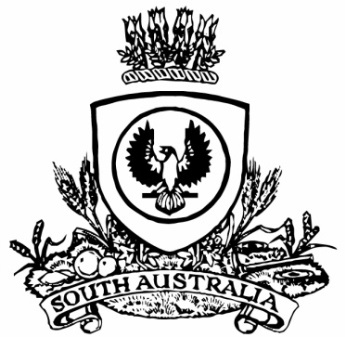 SUPPLEMENTARY GAZETTETHE SOUTH AUSTRALIANGOVERNMENT GAZETTEPublished by AuthorityAdelaide, Wednesday, 27 May 2020ContentsState Government InstrumentsReturn to Work Act 2014	2496State Government InstrumentsRETURN TO WORK ACT 2014Notice of Day Surgery FacilitiesPreambleThe Scales of Charges for medical practitioners, medical and other charges, published by the Minister for Industrial Relations in the Government Gazette on 27 May 2020 states that a day surgery facility means “a facility (other than a private hospital or facility of a private hospital) designed for the provision of medical, surgical or related treatment or care on a same day basis that is declared by the Return to Work Corporation of South Australia by notice in the Gazette to be a day surgery facility”.NoticeIn accordance with the power delegated to me by the current Instrument of Delegation of the Return to Work Corporation of South Australia 30 April 2018, I, Michael Francis, Chief Executive Officer, declare that each of the following facilities is a day surgery facility for the purposes of the Scales of Charges for medical practitioners, medical and other charges, published by the Minister for Industrial Relations in the Government Gazette on 27 May 2020. This list will have effect from 1 July 2020.Dated: 4 May 2020Michael FrancisChief Executive OfficerRETURN TO WORK ACT 2014Scales of Charges for Medical Practitioners, Medical and Other ChargesPreambleSubsection 33(12)(a) of the Return to Work Act 2014 (the Act), provides that the Minister for Industrial Relations may, by notice in the Gazette, on the recommendation of the Return to Work Corporation of South Australia, publish “scales of charges for the purposes of this section (ensuring as far as practicable that the scales comprehensively cover the various kinds of services to which this section applies)”.NoticePursuant to subsection 33(12)(a) of the Act, I publish the following scales of charges to have effect on and from 1 July 2020: scales of charges set out in Schedules 1A and 1B for the provision of medical and related or supplementary services by registered medical practitioners;scales of charges set out in Schedule 2 for the provision of services by chiropractors;scales of charges set out in Schedule 3 for the provision of services by an exercise physiologists (being a class of services which have been authorised by the Corporation under subsection 33(2)(i) of the Act);scales of charges set out in Schedule 4 for the provision of services by occupational therapists;scales of charges set out in Schedule 5 for the provision of services by osteopaths;scales of charges set out in Schedule 6 for the provision of services by physiotherapists;scales of charges set out in Schedule 7 for the provision of services by psychologists;scales of charges set out in Schedule 8 for the provision of services by speech pathologists;scales of charges set out in Schedule 9 for the provision of services by audiologists or audiometrist;scales of charges set out in Schedule 10 for the provision of services in private hospitals and day surgery facilities.scales of charges for the provision of public hospital compensable patient services, in incorporated hospitals (within the meaning of the Health Care Act 2008), being the scale of charges made under the Health Care Act 2008 as currently in force.In cases of major trauma or a seriously injured worker, the scales of charges in Schedules 2 and 4 to 7 inclusive determined by an hourly rate multiplied by a nominated maximum number of hours, do not apply to the services described therein, with the exception of scale of charges for consultations contained in Schedule 7.InterpretationIn this notice and the Schedules hereto —Act means the Return to Work Act 2014 (as amended);an approved return to work service provider means a provider approved by ReturnToWorkSA to deliver specific recovery/return to work services (e.g. pre-injury employer, fit for work, restoration to the community and return to work assessment) in accordance with conditions set out in the Application for Approval as a South Australian Return to Work Service Provider;claims manager means the person with primary responsibility for management of the worker’s claim within ReturnToWorkSA or the claims agent;chiropractor means a person registered under the Health Practitioner Regulation National Law (South Australia) Act 2010 to practice in the chiropractic profession (other than as a student);claims agent means a private sector body that is a party to an authorised contract or arrangement under section 14 of the Return to Work Corporation of South Australia Act 1994 involving the conferral of powers to manage and determine claims;day surgery facility means a facility (other than a private hospital or facility of a private hospital) designed for the provision of medical, surgical or related treatment or care on a same day basis that is declared by the Corporation by notice in the Gazette to be a day surgery facility; DF or derived fee, for an item in Schedules 1A or 1B, means the derived fee determined in accordance with that item;GST means the tax payable under the GST law;GST law means—A New Tax System (Goods and Services Tax) Act 1999 (Commonwealth); andthe related legislation of the Commonwealth dealing with the imposition of a tax on the supply of good, services and other things;impairment assessor means a person registered under the Health Practitioner Regulation National Law (South Australia) Act 2010 to practice in the medical profession (other than a student) and who holds a current accreditation issued by the Minister to undertake whole person impairment assessments pursuant to section 22 of the Act.major trauma includes the following:serious orthopaedic injuries with an Abbreviated Injury Severity Score of .3 or above (+/- thoraco/abdominal/pelvic organ trauma .3 or above)serious soft tissue trauma requiring major plastic/reconstructive surgeryserious injuries that lead to an intensive care or high dependency unit hospital stay and/or an inpatient rehabilitation hospital stayoccupational therapist means a person registered as an occupational therapist under the Health Practitioner Regulation National Law (South Australia) Act 2010 to participate in the occupational therapy profession (other than as a student);osteopath means a person registered under the Health Practitioner Regulation National Law (South Australia) Act 2010 to practice in the osteopathy profession (other than as a student);physiotherapist means a person registered under the Health Practitioner Regulation National Law (South Australia) Act 2010 to practice in the physiotherapist profession (other than as a student);psychologist means a person registered under the Health Practitioner Regulation National Law (South Australia) Act 2010 to practice in the psychology profession (other than as a student); same day, in relation to a service, means a service that is provided on a single calendar day;self-insured employer means an employer that is registered by ReturnToWorkSA as a self-insured employer according to Part 9 Division 1 of the Act; seriously injured worker means a worker who is seriously injured as defined in section 4 of the Act; andReturnToWorkSA or Corporation means the Return to Work Corporation of South Australia.If a charge prescribed in a scale of charges is expressed as an amount per hour—a charge is payable for services provided for less than or more than an hour; andthe amount payable in such circumstances is to be determined by dividing the number of minutes taken to provide the service (rounded to the nearest 6 minutes) by 60, then multiplying by the hourly rate. The scales of charges set out in this notice also apply for the purposes of section 127A of the Motor Vehicles Act 1959 subject to modifications specified by that section and modifications specified by any notice in the Gazette issued under that section.GSTWhere the supply of a service set out in a scale of charges is subject to GST, the maximum fee set out in (or determined as a derived fee in accordance with) the scale of charges in respect of the service is to be increased so that after deduction of the GST in relation to the service the amount of the fee remaining is equal to or less than the maximum fee set out in the scale of charges.Where the maximum fee in respect of a service is determined as a derived fee in accordance with a scale of charges, the fee from which it is derived must not be increased under paragraph 14 to include GST when calculating the derived fee.Dated: 10 May 2020Hon Rob Lucas MLCTreasurerSchedule 1a─Scale of Charges─Clinical Medical ServicesThe item numbers and service descriptions in this Schedule are the subject of Commonwealth of Australia copyright and are reproduced by permission.Schedule 1b─Scale of Charges─Other Medical ServicesThe following guidelines apply to all medical reports described in this schedule:printed on A4 size paperaddressed specifically to the report requestorall margins to be no more than 2.5cmsline spacing of no more than 1.5 linesfont size no more than 12 ptsigned by the provider of the report.Permanent Impairment Assessments In accordance with Section 22 of the Return to Work Act 2014, only medical practitioners who hold a current accreditation issued by the Minister for Industrial Relations can provide these services for the Return to Work scheme.Schedule 2─Scale of Charges─Chiropractic ServicesThis schedule must be read in conjunction with the Chiropractic fee schedule and policy.Schedule 3─Scale of Charges─Exercise Physiology ServicesThis schedule must be read in conjunction with the Exercise Physiology fee schedule and policy.Schedule 4─Scale of Charges─Occupational Therapy ServicesThis schedule must be read in conjunction with the Occupational Therapy fee schedule and policy.Schedule 5─Scale of Charges─Osteopathy ServicesThis schedule must be read in conjunction with the Osteopathy fee schedule and policy.Schedule 6─Scale of Charges─Physiotherapy ServicesThis schedule must be read in conjunction with the Physiotherapy fee schedule and policySchedule 7─Scale of Charges─Psychology ServicesThis schedule must be read in conjunction with the Psychology fee schedule and policy.Schedule 8─Scale of Charges─Speech Pathology ServicesThis schedule must be read in conjunction with the Speech pathology fee schedule and policy.Schedule 9─Scale of Charges─Audiology ServicesThis schedule must be read in conjunction with the Audiology fee schedule and policy.Schedule 10─Scale of Charges─Private Hospital and Day Surgery Facility ServicesThis schedule must be read in conjunction with the Private hospital fee schedule and guidelines.Part 1Preliminary1Interpretations In this Schedule, unless the contrary intention appearsadmission means the formal administrative process of a private hospital or day surgery facility by which the hospital or facility commences the provision of treatment, care, accommodation and other services to a patient. admitted in relation to a patient in a private hospital or day surgery facility, means that the patient has undergone the formal admission process of the hospital or facility and has not been discharged.AR-DRG means Australian Refined Diagnosis Related Group. criteria for admission means the criteria for admission set out in subclause (5) below.day means a calendar day.Day Only Procedures Manual means the Day Only Procedures Manual published by the Commonwealth Department of Health and Aged Care, as in force at time of service.discharge means the formal administrative process of a private hospital or day surgery facility by which the hospital or facility ceases the provision of treatment, care, accommodation and other services to a patient.discharged in relation to a person who has been a patient in a private hospital or day surgery facility, means that the person has undergone the formal discharge process of the hospital or facility.inlier patient means an admitted patient whose length of stay in a private hospital for a service identified in Table 2 falls within the range of the Upper Trim point days and the Lower Trim point days (inclusive) specified in Table 2 corresponding to that service.inpatient in relation to a private hospital, means an admitted patient who, following a clinical decision, requires or is expected to require overnight treatment for a minimum of one night.length of stay, in relation to an admitted patient in a private hospital, means the number of days between the day of admission of the patient to the hospital and the day of discharge of the patient from the hospitalcounting the day of admission as one day; andexcluding the day of discharge (unless it is also the day of admission).long stay outlier patient means an admitted patient whose length of stay in a private hospital for a service identified in Table 2, is greater than the Upper Trim point days specified in Table 2 corresponding to that service.Manual means the Australian Refined Diagnosis Related Groups, Version 7.0 (as amended), produced by the Commonwealth Department of Health and Ageing. short stay outlier patient means an admitted patient whose length of stay in a private hospital for a service identified in Table 2 for which the Lower Trim point days specified in Table 2 in respect of that service is 2 or more, is less than that Lower Trim point days but greater than zero.A reference in this Schedule to a Table of a specified number is a reference to the Table of that number in Part 4.For the purposes of this Schedule–AR-DRG reference numbers or descriptions are as set out in the Manual; andterms and abbreviations used in AR-DRG descriptions have the meanings given by the Manual.For the purposes of this Schedule–A charge determined in accordance with Part 2 or 3 for a service includes (where applicable) the cost of the following:accommodation;intensive care unit;theatre;common use theatre items;pharmaceutical items directly related to the condition being treated;television;newspapers;local telephone calls;all hotel services (e.g. meals etc);consumable items.A charge determined in accordance with Part 2 or 3 for a service does not include the following costs:the cost of prostheses;the cost of substituted high cost single use items not commonly used in Australian clinical practice for delivery of the service where the substitution for the usual item can be demonstrated to have been necessary for the treatment of the patient;the cost of allied health treatment (such as physiotherapy, dietetics, podiatry, psychology, social work, speech pathology etc);the cost of pharmaceutical items provided on discharge of a patient;the cost of pharmaceutical items required for a patient for maintenance of an unrelated condition;the cost of splints and braces required for the discharge of a patient;transfer costs; boarder fees.For the purposes of this Schedule, a patient qualifies for admission to a private hospital or day surgery facility if he or she satisfies 1 of the following criteria:The patient is to receive Day Only Band 1, 2, 3 and 4 services (excluding uncertified Type C professional attention procedures) as specified in the Day Only Procedures Manual. The patient is to receive a Type C professional attention procedure as specified in the Day Only Procedures Manual and there is an accompanying certification by a medical practitioner that an admission is necessary on the grounds of the medical condition of the patient or other special circumstances relating to the patient.The patient, following a clinical decision, is expected to require overnight treatment for a minimum of one night. The patient is to receive a Type B professional attention procedure as specified in the Day Only Procedures Manual and there is an accompanying certification by a medical practitioner that an overnight admission is necessary on the grounds of the medical condition of the patient or other special circumstances relating to the patient.Part 2Private Hospital Services2Rehabilitation, psychiatric and pain assessment or management services by a private hospital The charges for the provision to a patient by a private hospital of the rehabilitation, psychiatric and pain assessment or management services specified in Table 1 are as specified in that table.3Other private hospital servicesSubject to clause 2, the charges for the provision to an admitted patient by a private hospital of the services specified in Table 2 are as determined in accordance with this clause.Subject to subclause (5), the maximum charge for a service identified in Table 2 for an inlier patient is the Maximum Charge specified in column 3 of Table 2 corresponding to that service.Subject to subclause (5), the maximum charge for a service identified in Table 2 for a short stay outlier patient is calculated as follows:Maximum Charge = Rate per day x LOSwherethe Rate per day is the Maximum Charge per day rate specified in column 6 of Table 2 corresponding to that service; andLOS is the length of stay of the patient in the hospital.Subject to subclause (5), the maximum charge for a service identified in Table 2 for a long stay outlier patient is calculated as follows:Maximum Charge = Schedule Charge + (rate per day x (LOS – Upper trim point))wherethe Schedule Charge is the Maximum Charge specified in column 3 of Table 2 corresponding to that service; the Rate per day is the Maximum Charge per day rate specified in column 6 of Table 2 corresponding to that service; LOS is the length of stay of the patient in the hospital; and the Upper trim point is the Upper Trim point days specified in column 4 of Table 2 corresponding to that service.Where the patient is transferred from the private hospital to another hospital, the maximum charge for the service provided by the transferor hospital is 80% of the maximum charge determined in accordance with subclauses (2), (3) or (4) above (as applicable).Part 3Day Surgery Facility Services4 Day Surgery Facility ServicesThe charges for the provision to an admitted patient by a day surgery facility of same day services included in Table 3 are the accommodation and theatre charges determined in accordance with Table 3.Part 4TablesTable 1A charge applicable to an admitted patient is not payable unless the patient is admitted in accordance with the criteria for admission.Private rooms are allocated on the basis of clinical need and the cost of such rooms is, unless otherwise stated, included in the fees set out below. Where a patient requests a private room, ReturnToWorkSA will not be responsible for or accept any additional fee or surcharge. Other ServicesTable 2A charge applicable to an admitted patient is not payable unless the patient is admitted in accordance with the criteria for admission.Private rooms are allocated on the basis of clinical need and the cost of such rooms is included in the charges set out below. Where a patient requests a private room, ReturnToWorkSA will not be responsible, or accept any additional fee or surcharge.INPATIENT SERVICES – DIAGNOSTIC RELATED GROUPS VERSION 7.0Table 3A charge applicable to an admitted patient is not payable unless the patient is admitted in accordance with the criteria for admission.All instruments appearing in this gazette are to be considered official, and obeyed as suchPrinted and published weekly by authority of S. Smith, Government Printer, South Australia$7.70 per issue (plus postage), $387.60 per annual subscription—GST inclusiveOnline publications: www.governmentgazette.sa.gov.au Provider IDName and Address0067240HAdelaide Ambulatory Day Surgery, 10A &10B, 50 Hutt Street SA 50000067180BAdelaide City East Day Hospital, Level 1, 309 Wakefield Street, Adelaide SA 50000658181FAdelaide Day Surgery, 18 North Terrace, Adelaide SA 50000067000AAdelaide Eye and Laser Centre, 215 Greenhill Road, Eastwood SA 50630999771LAdelaide Surgicentre, 89 King William Street, Kent Town SA 50670067120TBedford Day Surgery, 1284 South Road, Clovelly Park SA 50420931151BBrighton Day Surgery, 1 Jetty Road, Brighton SA 50480930971XBrighton Dialysis Clinic, 361-365 Brighton Road, Hove SA 50480067220KCentral Day Surgery, 235 Greenhill Road, Dulwich SA 50650067290XCosmos Cosmetic Day Surgery Adelaide, 163 Archer Street, North Adelaide SA 50060067100XDextra Surgical Norwood, 83 Kensington Road, Norwood SA 50670879791HGlen Osmond Surgicentre, 45 Glen Osmond Road, Eastwood SA 50630657221YGlenelg Day Surgery, 24 Gordon Street, Glenelg SA 50450067210LGreenhill Dental Day Surgery, 62 Greenhill Road, Wayville SA 50340657401WHamilton House Day Surgery, 470 Goodwood Road, Cumberland Park SA 50410067090FHome Nurses Infusion Centre, 6 Watson Avenue, Rose Park SA 50670067150JIcon Cancer Care Adelaide, Suite 10, Level 1, Tennyson Centre, 520 South Road, Kurralta Park SA 50370067250FIcon Cancer Centre Windsor Gardens, Level 1, 480 North East Road, Windsor Gardens SA 50870067300KLakeside Dental Care Yorketown, 38 Warooka Road, Yorketown SA 55760067230JLift Cancer Care Services 7/506-520 South Road, Kurralta Park SA 50370873741YNorth Adelaide Day Surgery Centre, 174 Ward Street, North Adelaide SA 50060067020XNorth Adelaide Gastroenterology Centre, 254 Melbourne Street, North Adelaide SA 50060834441ANorthern Endoscopy Centre, 127 Frost Road, Salisbury South SA 51060067280YNorwood Day Surgery, 42 Nelson Street, Stepney SA 50690067140KOromax Day Surgery Pty Ltd, Level 3, Hutt Street, Adelaide, SA 50000899191YOxford Day Surgery Centre, 54 Oxford Terrace, Unley SA 50610067040TPayneham Dialysis Clinic, 2 Portrush Road, Payneham SA 50700067080HRepromed Day Surgery, 180 Fullarton Road, Dulwich SA 50650067260BSeaford Day Surgery, 4 Vista Parade, Seaford Heights SA 51690067200TSouthern Endoscopy Centre, 271 Brighton Road, Somerton Park SA 51440067130LThe Tennyson Centre Day Hospital, Tenancy 18, Level 1, 520 South Road, Kurralta Park SA 50370067160HVista Day Surgery, 57 Greenhill Road, Wayville SA 50340882301TWaverley House Plastic Surgery Centre, 360 South Terrace, Adelaide SA 50000067270AWindsor Gardens Day Surgery, Suite 1, Level 1, 480 North East Road, Windsor Gardens SA 5087Item no.DescriptionMax fee
(excl GST)GROUP A1 - GENERAL PRACTITIONER ATTENDANCES TO WHICH NO OTHER ITEM APPLIESGROUP A1 - GENERAL PRACTITIONER ATTENDANCES TO WHICH NO OTHER ITEM APPLIESGROUP A1 - GENERAL PRACTITIONER ATTENDANCES TO WHICH NO OTHER ITEM APPLIESLevel ALevel ALevel A00003Professional attendance at consulting rooms (other than a service to which another item applies) by a general practitioner for an obvious problem characterised by the straightforward nature of the task that requires a short patient history and, if required, limited examination and management-each attendance$41.0000004Professional attendance by a general practitioner (not being an attendance at consulting rooms or a residential aged care facility and not being a service to which any other item in this table applies) that requires a short patient history and, if necessary, limited examination and management - an attendance on 1 or more patients at 1 place on 1 occasion - each patient$104.00Level BLevel BLevel B00023Professional attendance by a general practitioner at consulting rooms (other than a service to which another item in the table applies), lasting less than 20 minutes and including any of the following that are clinically relevant: (a) taking a patient history; (b) performing a clinical examination; (c) arranging any necessary investigation; (d) implementing a management plan; (e) providing appropriate preventive health care; for one or more health-related issues, with appropriate documentation-each attendance$83.0000024Professional attendance by a general practitioner (not being an attendance at consulting rooms or a residential aged care facility and not being a service to which any other item in this table applies), lasting less than 20 minutes and including any of the following that are clinically relevant:(a) taking a patient history;(b) performing a clinical examination;(c) arranging any necessary investigation;(d) implementing a management plan;(e) providing appropriate preventive health care;for 1 or more health- related issues, with appropriate documentation - an attendance on 1 or more patients at 1 place on 1 occasion - each patient$142.00Level CLevel CLevel C00036Professional attendance by a general practitioner at consulting rooms (other than a service to which another item in the table applies), lasting at least 20 minutes and including any of the following that are clinically relevant: (a) taking a detailed patient history; (b) performing a clinical examination; (c) arranging any necessary investigation; (d) implementing a management plan; (e) providing appropriate preventive health care; for one or more health-related issues, with appropriate documentation-each attendance$152.0000037Professional attendance by a general practitioner (not being an attendance at consulting rooms or a residential aged care facility and not being a service to which any other item in this table applies), lasting at least 20 minutes and including any of the following that are clinically relevant: (a) taking a detailed patient history; (b) performing a clinical examination; (c) arranging any necessary investigation; (d) implementing a management plan; (e) providing appropriate preventive health care; for 1 or more health-related issues, with appropriate documentation - an attendance on 1 or more patients at 1 place on 1 occasion - each patient $210.00Level DLevel DLevel D00044Professional attendance by a general practitioner at consulting rooms (other than a service to which another item in the table applies), lasting at least 40 minutes and including any of the following that are clinically relevant: (a) taking an extensive patient history; (b) performing a clinical examination; (c) arranging any necessary investigation; (d) implementing a management plan; (e) providing appropriate preventive health care; for one or more health-related issues, with appropriate documentation-each attendance$230.0000047Professional attendance by a general practitioner (not being an attendance at consulting rooms or a residential aged care facility and not being a service to which any other item in this table applies), lasting at least 40 minutes and including any of the following that are clinically relevant:(a) taking an extensive patient history;(b) performing a clinical examination;(c) arranging any necessary investigation;(d) implementing a management plan;(e) providing appropriate preventive health care;for 1 or more health- related issues, with appropriate documentation an attendance on 1 or more patients at 1 place on 1 occasion - each patient $295.00GROUP A3 - SPECIALIST ATTENDANCES TO WHICH NO OTHER ITEM APPLIESGROUP A3 - SPECIALIST ATTENDANCES TO WHICH NO OTHER ITEM APPLIESGROUP A3 - SPECIALIST ATTENDANCES TO WHICH NO OTHER ITEM APPLIES00099Professional attendance on a patient by a specialist practising in his or her specialty if:(a) the attendance is by video conference; and(b) the attendance is for a service: (i) provided with item 104 lasting more than 10 minutes; or (ii) provided with item 105; and (c) the patient is not an admitted patient; and(d) the patient: (i) is located both: (a) within a telehealth eligible area; and (b) at the time of the attendance-at least 15 kms by road from the specialist; or (ii) is a care recipient in a residential care service; or (iii) is a patient of: (a) an aboriginal medical service; or (b) an aboriginal community controlled health service for which a direction made under subsection 19 (2) of the act applies. Derived Fee: 50% of the fee for the associated item.DF00104Professional attendance by a specialist in the practice of his or her specialty where the patient is referred to him or her. An attendance (other than a second or subsequent attendance in a single course of treatment) where that attendance is at consulting rooms or hospital, not being a service to which item 106 apply. Specialist, referred consultation of 25 minutes or LESS - surgery or hospital$159.8000105Professional attendance by a specialist in the practice of the specialist's specialty following referral of the patient to the specialist-an attendance after the first in a single course of treatment, if that attendance is at consulting rooms or hospital, other than a service to which item 16404 applies$84.6000106Professional attendance by a specialist in the practice of the specialist's specialty of ophthalmology and following referral of the patient to the specialist-an attendance (other than a second or subsequent attendance in a single course of treatment) at which the only service provided is refraction testing for the issue of a prescription for spectacles or contact lenses, if that attendance is at consulting rooms or hospital (other than a service to which any of items 104, 109 and 10801 to 10816 applies)$139.3000107Professional attendance by a specialist in the practice of the specialist's specialty following referral of the patient to the specialist-an attendance (other than a second or subsequent attendance in a single course of treatment), if that attendance is at a place other than consulting rooms or hospital$188.1000108Professional attendance by a specialist in the practice of the specialist's specialty following referral of the patient to the specialist-each attendance after the first in a single course of treatment, if that attendance is at a place other than consulting rooms or hospital$121.6000109Professional attendance by a specialist in the practice of the specialist's specialty of ophthalmology following referral of the patient to the specialist-an attendance (other than a second or subsequent attendance in a single course of treatment) at which a comprehensive eye examination, including pupil dilation, is performed on: (a) a patient aged 9 years or younger; or (b) a patient aged 14 years or younger with developmental delay; (other than a service to which any of items 104, 106 and 10801 to 10816 applies)$229.4000111Professional attendance at consulting rooms or in hospital by a specialist in the practice of the specialist's specialty following referral of the patient to the specialist by a referring practitioner-an attendance after the first attendance in a single course of treatment, if: (a) during the attendance, the specialist determines the need to perform an operation on the patient that had not otherwise been scheduled; and (b) the specialist subsequently performs the operation on the patient, on the same day; and (c) the operation is a service to which an item in Group T8 applies; and (d) the amount specified in the item in Group T8 as the fee for a service to which that item applies is $304.80 or more For any particular patient, once only on the same day$67.7000113Initial professional attendance of 10 minutes or less in duration on a patient by a specialist in the practice of the specialist's speciality if: (a) the attendance is by video conference; and (b) the patient is not an admitted patient; and (c) the patient: (i) is located both: (A) within a telehealth eligible area; and (B) at the time of the attendance-at least 15 kms by road from the specialist; or (ii) is a care recipient in a residential care service; or (iii) is a patient of: (A) an Aboriginal Medical Service; or (B) an Aboriginal Community Controlled Health Service; for which a direction made under subsection 19(2) of the Act applies; and (d) no other initial consultation has taken place for a single course of treatment$110.6000115Professional attendance at consulting rooms or in hospital by a specialist or consultant physician in the practice of the medical practitioner s specialty after referral of the patient to the specialist or consultant physician by a referring practitioner an attendance after the first attendance in a single course of treatment, if: (a) the specialist or consultant physician performs a scheduled operation on that patient on the same day; and (b) the operation is one to which an item in Group T8 applies; and (c) the amount specified in the item in Group T8 as the fee for a service to which the item applies is $304.80 or more; and (d) the attendance is unrelated to the scheduled operation; and (e) it is considered a clinical risk to defer the attendance to a later date. For any particular patient, once only on the same day.$67.200104AProfessional attendance at consulting rooms or hospital by a specialist in the practice of his or her specialty where the patient is referred to him or her. - Initial attendance in a single course of treatment, not being a service to which item 106 applies Specialist, referred consultation of MORE THAN 25 minutes - surgery or hospital Note1: Item number 0104A is not to be charged for independent medical examinations. Refer to Schedule B for IME consultation. Note 2: These item numbers are for initial consultations only. Doctors should bill subsequent consultations in the usual manner. Note 3: The majority of consultations should fall into the 00104 category. The fact that a patient is a workers compensation claimant should not necessitate a longer consultation. Factor s that would extend the length of the consultation include: - the need to obtain a more detailed history or perform a more extensive examination than usual - additional time is required to review previous investigations, results or reports - previous intervention or other related medical complaints necessitate increased time and effort in order to determine appropriate treatment - extensive advice/counselling regarding ongoing treatment is required - a course of rehabilitation treatment is recommended to the worker for their discussion with their rehabilitation provider.$178.40GROUP A4 - CONSULTANT PHYSICIAN ATTENDANCES TO WHICH NO OTHER ITEM APPLIESGROUP A4 - CONSULTANT PHYSICIAN ATTENDANCES TO WHICH NO OTHER ITEM APPLIESGROUP A4 - CONSULTANT PHYSICIAN ATTENDANCES TO WHICH NO OTHER ITEM APPLIES00110Professional attendance at consulting rooms or hospital, by a consultant physician in the practice of the consultant physician's specialty (other than psychiatry) following referral of the patient to the consultant physician by a referring practitioner-initial attendance in a single course of treatment$266.3000112Professional attendance on a patient by a consultant physician practising in his or her specialty if:the attendance is by video conference; and the attendance is for a service: provided with item 110 lasting more than 10 minutes; or provided with item 116, 119, 132 or 133; and the patient is not an admitted patient; and the patient: is located both: within a telehealth eligible area; and at the time of the attendance-at least 15 kms by road from the physician; ores a care recipient in a residential care service; ores a patient of: an aboriginal medical service; Or an aboriginal community controlled health service for which a direction made under subsection 19 (2) of the act applies. Extended medicare safety net cap: 300% of the derived fee for this item, or $500, whichever is the lesser amount Derived Fee: 50% of the fee for the associated item.DF00114Initial professional attendance of 10 minutes or less in duration on a patient by a consultant physician practising in the consultant physician's specialty if: (a) the attendance is by video conference; and (b) the patient is not an admitted patient; and (c) the patient: (i) is located both: (A) within a telehealth eligible area; and (B) at the time of the attendance-at least 15 kms by road from the physician; or (ii) is a care recipient in a residential care service; or (iii) is a patient of: (A) an Aboriginal Medical Service; or (B) an Aboriginal Community Controlled Health Service; for which a direction made under subsection 19(2) of the Act applies; and (d) no other initial consultation has taken place for a single course of treatment$194.9000116Professional attendance at consulting rooms or hospital, by a consultant physician in the practice of the consultant physician's specialty (other than psychiatry) following referral of the patient to the consultant physician by a referring practitioner-each attendance (other than a service to which item 119 applies) after the first in a single course of treatment$136.9000117Professional attendance at consulting rooms or in hospital, by a consultant physician in the practice of the consultant physician's specialty (other than psychiatry) following referral of the patient to the consultant physician by a referring practitioner-an attendance after the first attendance in a single course of treatment, if: (a) the attendance is not a minor attendance; and (b) during the attendance, the consultant physician determines the need to perform an operation on the patient that had not otherwise been scheduled; and (c) the consultant physician subsequently performs the operation on the patient, on the same day; and (d) the operation is a service to which an item in Group T8 applies; and (e) the amount specified in the item in Group T8 as the fee for a service to which that item applies is $304.80 or more For any particular patient, once only on the same day$118.8000119Professional attendance at consulting rooms or hospital, by a consultant physician in the practice of the consultant physician's specialty (other than psychiatry) following referral of the patient to the consultant physician by a referring practitioner-each minor attendance after the first in a single course of treatment$70.7000120Professional attendance at consulting rooms or in hospital by a consultant physician in the practice of the consultant physician's specialty (other than psychiatry) following referral of the patient to the consultant physician by a referring practitioner-an attendance after the first attendance in a single course of treatment, if: (a) the attendance is a minor attendance; and (b) during the attendance, the consultant physician determines the need to perform an operation on the patient that had not otherwise been scheduled; and (c) the consultant physician subsequently performs the operation on the patient, on the same day; and (d) the operation is a service to which an item in Group T8 applies; and (e) the amount specified in the item in Group T8 as the fee for a service to which that item applies is $304.80 or more For any particular patient, once only on the same day$67.7000122Professional attendance at a place other than consulting rooms or hospital, by a consultant physician in the practice of the consultant physician's specialty (other than psychiatry) following referral of the patient to the consultant physician by a referring practitioner-initial attendance in a single course of treatment$297.5000128Professional attendance at a place other than consulting rooms or hospital, by a consultant physician in the practice of the consultant physician's specialty (other than psychiatry) following referral of the patient to the consultant physician by a referring practitioner-each attendance (other than a service to which item 131 applies) after the first in a single course of treatment$170.9000131Professional attendance at a place other than consulting rooms or hospital, by a consultant physician in the practice of the consultant physician's specialty (other than psychiatry) following referral of the patient to the consultant physician by a referring practitioner-each minor attendance after the first in a single course of treatment$133.5000132Professional attendance of at least 45 minutes duration for an initial assessment of a patient with at least two morbidities where the patient is referred by a referring practitioner, and wherea) assessment is undertaken that covers: - a comprehensive history, including psychosocial history and medication review; - comprehensive multi or detailed single organ system assessment; - the formulation of differential diagnoses; and b) a treatment and management plan is developed and provided to the referring practitioner that involves:- an opinion on diagnosis and risk assessment - treatment options and decisions including suggestions to facilitate a return to work - medication recommendations. Not being an attendance on a patient in respect of whom, an attendance under items 110, 116 and 119 has been received on the same day by the same consultant physician.Note1: Item 132 is only available once in the preceding 12 months.Note 2: A written copy of the treatment and management plan must be provided to the patient, the referring practitioner and relevant allied health provider involved in treatment.$378.4000133Professional attendance of at least 20 minutes duration subsequent to the first attendance in a single course of treatment for a review of a patient with at least two morbidities where a) a review is undertaken that covers: - review of initial presenting problem/s and results of diagnostic investigations - review of responses to treatment and medication plans initiated at time of initial consultation comprehensive multi or detailed single organ system assessment, - review of original and differential diagnoses; and b) a modified treatment and management plan is provided to the referring practitioner (see Note 3) that involves, where appropriate: - a revised opinion on the diagnosis and risk assessment - treatment options and decisions including suggestions to facilitate a return to work - revised medication recommendations. Not being an attendance on a patient in respect of whom, an attendance under item 110, 116 and 119 has been received on the same day by the same consultant physician. Being an attendance on a patient in respect of whom, in the preceding 12 months, payment has been made under item 132 by the same consultant physician, payable no more than twice in any 12 month period. The subsequent attendance under item 133 is to be provided by either the same consultant physician or a locum tenens.Note1: Item 133 is only available twice in the preceding 12 months.Note 2: Should further reviews of the treatment and management plan be required, the appropriate item for such service/s is 116.Note 3: A written copy of the treatment and management plan must be provided to the patient, referring practitioner and relevant allied health provider involved in treatment.$197.90GROUP A29 - EARLY INTERVENTION SERVICES FOR CHILDREN WITH AUTISM PERVASIVE DEVELOPMENTAL DISORDER OR DISABILITYGROUP A29 - EARLY INTERVENTION SERVICES FOR CHILDREN WITH AUTISM PERVASIVE DEVELOPMENTAL DISORDER OR DISABILITYGROUP A29 - EARLY INTERVENTION SERVICES FOR CHILDREN WITH AUTISM PERVASIVE DEVELOPMENTAL DISORDER OR DISABILITY00135Professional attendance of at least 45 minutes in duration at consulting rooms or hospital, by a consultant physician in the practice of the consultant physician's specialty of paediatrics, following referral of the patient to the consultant by a referring practitioner, for assessment, diagnosis and preparation of a treatment and management plan for a patient aged under 13 years with autism or another pervasive developmental disorder, if the consultant paediatrician does all of the following: (a) undertakes a comprehensive assessment and makes a diagnosis (if appropriate, using information provided by an eligible allied health provider); (b) develops a treatment and management plan, which must include the following: (i) an assessment and diagnosis of the patient's condition; (ii) a risk assessment; (iii) treatment options and decisions; (iv) if necessary-medical recommendations; (c) provides a copy of the treatment and management plan to: (i) the referring practitioner; and (ii) one or more allied health providers, if appropriate, for the treatment of the patient; (other than attendance on a patient for whom payment has previously been made under this item or item 137, 139 or 289)$378.4000137Professional attendance of at least 45 minutes duration, at consulting rooms or hospital, by a specialist or consultant physician, for assessment, diagnosis and the preparation of a treatment and management plan for a child aged under 13 years, with an eligible disability, who has been referred to the specialist or consultant physician by a referring practitioner, if the specialist or consultant physician does the following: (a)undertakes a comprehensive assessment of the child and forms a diagnosis (using the assistance of one or more allied health providers where appropriate) (b)develops a treatment and management plan which must include the following: (i)the outcomes of the assessment; (ii)the diagnosis or diagnoses; (iii)opinion on risk assessment; (iv)treatment options and decisions; (v)appropriate medication recommendations, where necessary. (c) provides a copy of the treatment and management plan to the: (i)referring practitioner; and (ii) relevant allied health providers (where appropriate). Not being an attendance on a child in respect of whom payment has previously been made under this item or items 135, 139 or 289.$378.4000139Professional attendance of at least 45 minutes in duration at consulting rooms only, by a general practitioner (not including a specialist or consultant physician) for assessment, diagnosis and preparation of a treatment and management plan for a patient under 13 years with an eligible disability if the general practitioner does all of the following: (a) undertakes a comprehensive assessment and makes a diagnosis (if appropriate, using information provided by an eligible allied health provider); (b) develops a treatment and management plan, which must include the following: (i) an assessment and diagnosis of the patient's condition; (ii) a risk assessment; (iii) treatment options and decisions; (iv) if necessary-medication recommendations; (c) provides a copy of the treatment and management plan to one or more allied health providers, if appropriate, for the treatment of the patient; (other than attendance on a patient for whom payment has previously been made under this item or item 135, 137 or 289)$232.00GROUP A28 - CONSULTANT PHYSICIAN OR SPECIALIST IN GERIATRIC MEDICINEGROUP A28 - CONSULTANT PHYSICIAN OR SPECIALIST IN GERIATRIC MEDICINEGROUP A28 - CONSULTANT PHYSICIAN OR SPECIALIST IN GERIATRIC MEDICINE00141Professional attendance of more than 60 minutes in duration at consulting rooms or hospital by a consultant physician or specialist in the practice of the consultant physician's or specialist's specialty of geriatric medicine, if: (a) the patient is at least 65 years old and referred by a medical practitioner practising in general practice (including a general practitioner, but not including a specialist or consultant physician) or a participating nurse practitioner; and (b) the attendance is initiated by the referring practitioner for the provision of a comprehensive assessment and management plan; and (c) during the attendance: (i) the medical, physical, psychological and social aspects of the patient's health are evaluated in detail using appropriately validated assessment tools if indicated (the assessment); and (ii) the patient's various health problems and care needs are identified and prioritised (the formulation); and (iii) a detailed management plan is prepared (the management plan) setting out: (A) the prioritised list of health problems and care needs; and (B) short and longer term management goals; and (C) recommended actions or intervention strategies to be undertaken by the patient's general practitioner or another relevant health care provider that are likely to improve or maintain health status and are readily available and acceptable to the patient and the patient's family and carers; and (iv) the management plan is explained and discussed with the patient and, if appropriate, the patient's family and any carers; and (v) the management plan is communicated in writing to the referring practitioner; and (d) an attendance to which item 104, 105, 107, 108, 110, 116 or 119 applies has not been provided to the patient on the same day by the same practitioner; and (e) an attendance to which this item or item 145 applies has not been provided to the patient by the same practitioner in the preceding 12 months$595.4000143Professional attendance of more than 30 minutes in duration at consulting rooms or hospital by a consultant physician or specialist in the practice of the consultant physician's or specialist's specialty of geriatric medicine to review a management plan previously prepared by that consultant physician or specialist under item 141 or 145, if: (a) the review is initiated by the referring medical practitioner practising in general practice or a participating nurse practitioner; and (b) during the attendance: (i) the patient's health status is reassessed; and (ii) a management plan prepared under item 141 or 145 is reviewed and revised; and (iii) the revised management plan is explained to the patient and (if appropriate) the patient's family and any carers and communicated in writing to the referring practitioner; and (c) an attendance to which item 104, 105, 107, 108, 110, 116 or 119 applies was not provided to the patient on the same day by the same practitioner; and (d) an attendance to which item 141 or 145 applies has been provided to the patient by the same practitioner in the preceding 12 months; and (e) an attendance to which this item or item 147 applies has not been provided to the patient in the preceding 12 months, unless there has been a significant change in the patient's clinical condition or care circumstances that requires a further review$372.2000145Professional attendance of more than 60 minutes in duration at a place other than consulting rooms or hospital by a consultant physician or specialist in the practice of the consultant physician's or specialist's specialty of geriatric medicine, if: (a) the patient is at least 65 years old and referred by a medical practitioner practising in general practice (including a general practitioner, but not including a specialist or consultant physician) or a participating nurse practitioner; and (b) the attendance is initiated by the referring practitioner for the provision of a comprehensive assessment and management plan; and (c) during the attendance: (i) the medical, physical, psychological and social aspects of the patient's health are evaluated in detail utilising appropriately validated assessment tools if indicated (the assessment); and (ii) the patient's various health problems and care needs are identified and prioritised (the formulation); and (iii) a detailed management plan is prepared (the management plan) setting out: (A) the prioritised list of health problems and care needs; and (B) short and longer term management goals; and (C) recommended actions or intervention strategies, to be undertaken by the patient's general practitioner or another relevant health care provider that are likely to improve or maintain health status and are readily available and acceptable to the patient, the patient's family and any carers; and (iv) the management plan is explained and discussed with the patient and, if appropriate, the patient's family and any carers; and (v) the management plan is communicated in writing to the referring practitioner; and (d) an attendance to which item 104, 105, 107, 108, 110, 116 or 119 applies has not been provided to the patient on the same day by the same practitioner; and (e) an attendance to which this item or item 141 applies has not been provided to the patient by the same practitioner in the preceding 12 months$721.7000147Professional attendance of more than 30 minutes in duration at a place other than consulting rooms or hospital by a consultant physician or specialist in the practice of the consultant physician's or specialist's specialty of geriatric medicine to review a management plan previously prepared by that consultant physician or specialist under items 141 or 145, if: (a) the review is initiated by the referring medical practitioner practising in general practice or a participating nurse practitioner; and (b) during the attendance: (i) the patient's health status is reassessed; and (ii) a management plan that was prepared under item 141 or 145 is reviewed and revised; and (iii) the revised management plan is explained to the patient and (if appropriate) the patient's family and any carers and communicated in writing to the referring practitioner; and (c) an attendance to which item 104, 105, 107, 108, 110, 116 or 119 applies has not been provided to the patient on the same day by the same practitioner; and (d) an attendance to which item 141 or 145 applies has been provided to the patient by the same practitioner in the preceding 12 months; and (e) an attendance to which this item or 143 applies has not been provided by the same practitioner in the preceding 12 months, unless there has been a significant change in the patient's clinical condition or care circumstances that requires a further review$451.1000149Professional attendance on a patient by a consultant physician or specialist practising in his or her specialty of geriatric medicine if: (a) the attendance is by video conference; and (b) item 141 or 143 applies to the attendance; and (c) the patient is not an admitted patient; and (d) the patient: (i) is located both: (a) within a telehealth eligible area; and (b) at the time of the attendance-at least 15 kms by road from the physician or specialist; or (ii) is a care recipient in a residential care service; or (iii) is a patient of: (a) an Aboriginal Medical Service; or (b) an Aboriginal Community Controlled Health Service for which a direction made under subsection 19 (2) of the act applies. Derived Fee: 50% of the fee for the associated item.DFGROUP A5 - PROLONGED ATTENDANCES TO WHICH NO OTHER ITEM APPLIESGROUP A5 - PROLONGED ATTENDANCES TO WHICH NO OTHER ITEM APPLIESGROUP A5 - PROLONGED ATTENDANCES TO WHICH NO OTHER ITEM APPLIES00160Professional attendance by a general practitioner, specialist or consultant physician for a period of not less than 1 hour but less than 2 hours (other than a service to which another item applies) on a patient in imminent danger of death$345.1000161Professional attendance by a general practitioner, specialist or consultant physician for a period of not less than 2 hours but less than 3 hours (other than a service to which another item applies) on a patient in imminent danger of death$557.7000162Professional attendance by a general practitioner, specialist or consultant physician for a period of not less than 3 hours but less than 4 hours (other than a service to which another item applies) on a patient in imminent danger of death$753.5000163Professional attendance by a general practitioner, specialist or consultant physician for a period of not less than 4 hours but less than 5 hours (other than a service to which another item applies) on a patient in imminent danger of death$937.5000164Professional attendance by a general practitioner, specialist or consultant physician for a period of 5 hours or more (other than a service to which another item applies) on a patient in imminent danger of death$1109.40GROUP A6 - GROUP THERAPYGROUP A6 - GROUP THERAPYGROUP A6 - GROUP THERAPY00170Professional attendance for the purpose of group therapy of not less than 1 hour in duration given under the direct continuous supervision of a general practitioner, specialist or consultant physician (other than a consultant physician in the practice of the consultant physician's specialty of psychiatry) involving members of a family and persons with close personal relationships with that family-each group of 2 patients$229.9000171Professional attendance for the purpose of group therapy of not less than 1 hour in duration given under the direct continuous supervision of a general practitioner, specialist or consultant physician (other than a consultant physician in the practice of the consultant physician's specialty of psychiatry) involving members of a family and persons with close personal relationships with that family-each group of 3 patients$242.2000172Professional attendance for the purpose of group therapy of not less than 1 hour in duration given under the direct continuous supervision of a general practitioner, specialist or consultant physician (other than a consultant physician in the practice of the consultant physician's specialty of psychiatry) involving members of a family and persons with close personal relationships with that family-each group of 4 or more patients$278.60GROUP A7 - ACUPUNCTURE AND NON-SPECIALIST PRACTITIONER ITEMSGROUP A7 - ACUPUNCTURE AND NON-SPECIALIST PRACTITIONER ITEMSGROUP A7 - ACUPUNCTURE AND NON-SPECIALIST PRACTITIONER ITEMSAcupunctureAcupunctureAcupuncture00173Professional attendance at which acupuncture is performed by a medical practitioner by application of stimuli on or through the surface of the skin by any means, including any consultation on the same occasion and another attendance on the same day related to the condition for which the acupuncture was performed$43.2000193Professional attendance by a general practitioner who is a qualified medical acupuncturist, at a place other than a hospital, lasting less than 20 minutes and including any of the following that are clinically relevant: (a) taking a patient history; (b) performing a clinical examination; (c) arranging any necessary investigation; (d) implementing a management plan; (e) providing appropriate preventive health care; for one or more health-related issues, with appropriate documentation, at which acupuncture is performed by the qualified medical acupuncturist by the application of stimuli on or through the skin by any means, including any consultation on the same occasion and another attendance on the same day related to the condition for which the acupuncture is performed$70.2000195Professional attendance by a general practitioner who is a qualified medical acupuncturist, on 1 or more patients at a hospital, lasting less than 20 minutes and including any of the following that are clinically relevant:(a) taking a patient history;(b) performing a clinical examination;(c) arranging any necessary investigation;(d) implementing a management plan;(e) providing appropriate preventive health care;for 1 or more health- related issues, with appropriate documentation, at which acupuncture is performed by the qualified medical acupuncturist by the application of stimuli on or through the skin by any means, including any consultation on the same occasion and any other attendance on the same day related to the condition for which the acupuncture is performed. $115.9000197Professional attendance by a general practitioner who is a qualified medical acupuncturist, at a place other than a hospital, lasting at least 20 minutes and including any of the following that are clinically relevant: (a) taking a detailed patient history; (b) performing a clinical examination; (c) arranging any necessary investigation; (d) implementing a management plan; (e) providing appropriate preventive health care; for one or more health-related issues, with appropriate documentation, at which acupuncture is performed by the qualified medical acupuncturist by the application of stimuli on or through the skin by any means, including any consultation on the same occasion and another attendance on the same day related to the condition for which the acupuncture is performed$111.7000199Professional attendance by a general practitioner who is a qualified medical acupuncturist, at a place other than a hospital, lasting at least 40 minutes and including any of the following that are clinically relevant: (a) taking an extensive patient history; (b) performing a clinical examination; (c) arranging any necessary investigation; (d) implementing a management plan; (e) providing appropriate preventive health care; for one or more health-related issues, with appropriate documentation, at which acupuncture is performed by the qualified medical acupuncturist by the application of stimuli on or through the skin by any means, including any consultation on the same occasion and another attendance on the same day related to the condition for which the acupuncture is performed$186.90Non-Specialist Practitioner attendances to which no other item appliesNon-Specialist Practitioner attendances to which no other item appliesNon-Specialist Practitioner attendances to which no other item applies00179Professional attendance at consulting rooms of not more than 5 minutes in duration (other than a service to which any other item applies) each attendance, by a medical practitioner in an eligible area.$21.6000181Professional attendance (other than an attendance at consulting rooms or a residential aged care facility or a service to which any other item in the table applies), not more than 5 minutes in duration an attendance on one or more patients at one place on one occasion each patient, by a medical practitioner in an eligible area $52.7000185Professional attendance at consulting rooms of more than 5 minutes in duration but not more than 25 minutes (other than a service to which any other item applies) each attendance, by a medical practitioner in an eligible area$47.4000187Professional attendance (other than an attendance at consulting rooms or a residential aged care facility or a service to which any other item in the table applies) of more than 5 minutes in duration but not more than 25 minutes an attendance on one or more patients at one place on one occasion each patient, by a medical practitioner in an eligible area $78.0000189Professional attendance at consulting rooms of more than 25 minutes in duration but not more than 45 minutes (other than a service to which any other item applies) each attendance, by a medical practitioner in an eligible area$91.7000191Professional attendance (other than an attendance at consulting rooms or a residential aged care facility or a service to which any other item in the table applies) of more than 25 minutes in duration but not more than 45 minutes an attendance on one or more patients at one place on one occasion each patient, by a medical practitioner in an eligible area$121.6000203Professional attendance at consulting rooms of more than 45 minutes in duration (other than a service to which any other item applies) each attendance, by a medical practitioner in an eligible area$134.9000206 Professional attendance (other than an attendance at consulting rooms or a residential aged care facility or a service to which any other item in the table applies) of more than 45 minutes in duration an attendance on one or more patients at one place on one occasion each patient, by a medical practitioner in an eligible area$164.10Non-Specialist Practitioner prolonged attendances to which no other item appliesNon-Specialist Practitioner prolonged attendances to which no other item appliesNon-Specialist Practitioner prolonged attendances to which no other item applies00214Professional attendance by a medical practitioner for a period of not less than 1 hour but less than 2 hours (other than a service to which another item applies) on a patient in imminent danger of death$278.8000215Professional attendance by a medical practitioner for a period of not less than 2 hours but less than 3 hours (other than a service to which another item applies) on a patient in imminent danger of death$464.7000218Professional attendance by a medical practitioner for a period of not less than 3 hours but less than 4 hours (other than a service to which another item applies) on a patient in imminent danger of death$650.4000219Professional attendance by a medical practitioner for a period of not less than 4 hours but less than 5 hours (other than a service to which another item applies) on a patient in imminent danger of death$836.4000220Professional attendance by a medical practitioner for a period of 5 hours or more (other than a service to which another item applies) on a patient in imminent danger of death$929.40Non-specialist Practitioner group therapy Non-specialist Practitioner group therapy Non-specialist Practitioner group therapy 00221Professional attendance for the purpose of group therapy of not less than 1 hour in duration given under the direct continuous supervision of a medical practitioner involving members of a family and persons with close personal relationships with that family each Group of 2 patients$148.0000222Professional attendance for the purpose of group therapy of not less than 1 hour in duration given under the direct continuous supervision of a medical practitioner involving members of a family and persons with close personal relationships with that family each Group of 3 patients$155.9000223Professional attendance for the purpose of group therapy of not less than 1 hour in duration given under the direct continuous supervision of a medical practitioner involving members of a family and persons with close personal relationships with that family each Group of 4 or more patients$189.70Non-Specialist Practitioner health assessmentsNon-Specialist Practitioner health assessmentsNon-Specialist Practitioner health assessments00177Professional attendance for a heart health assessment by a medical practitioner (other than a specialist or consultant physician)at consulting rooms lasting at least 20 minutes and must include:(a) collection of relevant information, including taking a patient history that is aimed at identifying cardiovascular disease risk factors, including diabetes status, alcohol intake, smoking status and blood glucose;(b) a physical examination, which must include recording of blood pressure and cholesterol status;(c) initiating interventions and referrals to address the identified risk factors;(d) implementing a management plan for appropriate treatment of identified risk factors;(e) providing the patient with preventative health care advice and information, including modifiable lifestyle factors; with appropriate documentation. Claimable once only in a 12 month period. The heart health assessment item cannot be claimed if a patient has had a health assessment service (items 224, 225, 226, 227, 228) in the previous 12 months.$105.5000224Professional attendance by a medical practitioner to perform a brief health assessment, lasting not more than 30 minutes and including: (a) collection of relevant information, including taking a patient history; and (b) a basic physical examination; and (c) initiating interventions and referrals as indicated; and (d) providing the patient with preventive health care advice and information$74.8000225Professional attendance by a medical practitioner to perform a standard health assessment, lasting more than 30 minutes but less than 45 minutes, including: (a) detailed information collection, including taking a patient history; and (b) an extensive physical examination; and (c) initiating interventions and referrals as indicated; and (d) providing a preventive health care strategy for the patient$173.6000226Professional attendance by a medical practitioner to perform a long health assessment, lasting at least 45 minutes but less than 60 minutes, including: (a) comprehensive information collection, including taking a patient history; and (b) an extensive examination of the patient s medical condition and physical function; and (c) initiating interventions and referrals as indicated; and (d) providing a basic preventive health care management plan for the patient$239.5000227Professional attendance by a medical practitioner to perform a prolonged health assessment (lasting at least 60 minutes) including: (a) comprehensive information collection, including taking a patient history; and (b) an extensive examination of the patient s medical condition, and physical, psychological and social function; and (c) initiating interventions or referrals as indicated; and (d) providing a comprehensive preventive health care management plan for the patient$338.4000228Professional attendance by a medical practitioner at consulting rooms or in another place other than a hospital or residential aged care facility, for a health assessment of a patient who is of Aboriginal or Torres Strait Islander descent this item or item 715 not more than once in a 9 month period$267.10Non-Specialist Practitioner management plans, team care arrangements and multidisciplinary care plans and case conferencesNon-Specialist Practitioner management plans, team care arrangements and multidisciplinary care plans and case conferencesNon-Specialist Practitioner management plans, team care arrangements and multidisciplinary care plans and case conferences00229Attendance by a medical practitioner, for preparation of a GP management plan for a patient (other than a service associated with a service to which any of items735 to 758 and items 235 to 240 apply)$181.6000230Attendance by a medical practitioner, to coordinate the development of team care arrangements for a patient (other than a service associated with a service to which any of items 735 to 758 and items 235 to 240 apply)$143.9000231Contribution by a medical practitioner, to a multidisciplinary care plan prepared by another provider or a review of a multidisciplinary care plan prepared by another provider (other than a service associated with a service to which any of items 735 to 758 and items 235 to 240 apply)$88.6000232Contribution by a medical practitioner, to: (a) a multidisciplinary care plan for a patient in a residential aged care facility, prepared by that facility, or to a review of such a plan prepared by such a facility; or (b) a multidisciplinary care plan prepared for a patient by another provider before the patient is discharged from a hospital, or to a review of such a plan prepared by another provider (other than a service associated with a service to which items735 to 758 and items 235 to 240 apply)$88.6000233Attendance by a medical practitioner to review or coordinate a review of: (a) a GP management plan prepared by a medical practitioner (or an associated medical practitioner) to which item721 or item 229 applies; or (b) team care arrangements which have been coordinated by the medical practitioner (or an associated medical practitioner) to which item723 or item 230 applies$90.70Non-Specialist Practitioner domiciliary and residential medication management reviewNon-Specialist Practitioner domiciliary and residential medication management reviewNon-Specialist Practitioner domiciliary and residential medication management review00245Participation by a medical practitioner in a Domiciliary Medication Management Review (DMMR) for a patient living in a community setting, in which the medical practitioner, with the patient s consent: (a) assesses the patient as: (i) having a chronic medical condition or a complex medication regimen; and (ii) not having their therapeutic goals met; and (b) following that assessment: (i) refers the patient to a community pharmacy or an accredited pharmacist for the DMMR; and (ii) provides relevant clinical information required for the DMMR; and (c) discusses with the reviewing pharmacist the results of the DMMR including suggested medication management strategies; and (d) develops a written medication management plan following discussion with the patient; and (e) provides the written medication management plan to a community pharmacy chosen by the patient For any particular patient this item or item 900 is applicable not more than once in each 12 month period, except if there has been a significant change in the patient s condition or medication regimen requiring a new DMMR$194.9000249Participation by a medical practitioner in a residential medication management review (RMMR) for a patient who is a permanent resident of a residential aged care facility other than an RMMR for a resident in relation to whom, in the preceding 12 months, this item or item 903 has applied, unless there has been a significant change in the resident s medical condition or medication management plan requiring a new RMMR$133.50Non-Specialist Practitioner attendances associated with Practice Incentive Program paymentsNon-Specialist Practitioner attendances associated with Practice Incentive Program paymentsNon-Specialist Practitioner attendances associated with Practice Incentive Program payments00251Professional attendance at consulting rooms of less than 5 minutes in duration by a medical practitioner in an eligible area at which a specimen for a cervical screening service is collected from the patient, if the patient is at least 24 years and 9 months of age but is less than 75 years of age and has not been provided with a cervical screening service or a cervical smear service in the last 4 years$21.3000252Professional attendance at consulting rooms of more than 5 minutes, but not more than 25 minutes in duration by a medical practitioner in an eligible area, at which a specimen for a cervical screening service is collected from the patient, if the patient is at least 24 years and 9 months of age but is less than 75 years of age and has not been provided with a cervical screening service or a cervical smear service in the last 4 years$46.7000253Professional attendance at a place other than consulting rooms of more than 5 minutes, but not more than 25 minutes in duration by a medical practitioner in an eligible area, at which a specimen for a cervical screening service is collected from the patient, if the patient is at least 24 years and 9 months of age but is less than 75 years of age and has not been provided with a cervical screening service or a cervical smear service in the last 4 years$77.3000254Professional attendance at consulting rooms of more than 25 minutes, but not more than 45 minutes in duration by a medical practitioner in an eligible area, at which a specimen for a cervical screening service is collected from the patient, if the patient is at least 24 years and 9 months of age but is less than 75 years of age and has not been provided with a cervical screening service or a cervical smear service in the last 4 years$90.2000255Professional attendance at a place other than consulting rooms of more than 25 minutes, but not more than 45 minutes in duration by a medical practitioner in an eligible area, at which a specimen for a cervical screening service is collected from the patient, if the patient is at least 24 years and 9 months of age but is less than 75 years of age and has not been provided with a cervical screening service or a cervical smear service in the last 4 years$120.1000256Professional attendance at consulting rooms of more than 45 minutes in duration by a medical practitioner in an eligible area, at which a specimen for a cervical screening service is collected from the patient, if the patient is at least 24 years and 9 months of age but is less than 75 years of age and has not been provided with a cervical screening service or a cervical smear service in the last 4 years$132.9000257Professional attendance at a place other than consulting rooms of more than 45 minutes in duration by a medical practitioner in an eligible area, at which a specimen for a cervical screening service is collected from the patient, if the patient is at least 24 years and 9 months of age but is less than 75 years of age and has not been provided with a cervical screening service or a cervical smear service in the last 4 years$162.1000259Professional attendance at consulting rooms of more than 5 minutes, but not more than 25 minutes in duration by a medical practitioner in an eligible area, that completes the minimum requirements for a cycle of care of a patient with established diabetes mellitus$46.7000260Professional attendance at a place other than consulting rooms of more than 5 minutes, but not more than 25 minutes in duration by a medical practitioner in an eligible area, that completes the minimum requirements for a cycle of care of a patient with established diabetes mellitus $77.3000261Professional attendance at consulting rooms of more than 25 minutes, but not more than 45 minutes in duration by a medical practitioner in an eligible area, that completes the requirements for a cycle of care of a patient with established diabetes mellitus$90.2000262Professional attendance at a place other than consulting rooms of more than 25 minutes but not more than 45 minutes, in duration by a medical practitioner in an eligible area, that completes the minimum requirements for a cycle of care of a patient with established diabetes mellitus$120.1000263Professional attendance at consulting rooms of more than 45 minutes in duration by a medical practitioner in an eligible area, that completes the minimum requirements for a cycle of care of a patient with established diabetes mellitus$132.9000264Professional attendance at a place other than consulting rooms of more than 45 minutes in duration by a medical practitioner in an eligible area, that completes the minimum requirements for a cycle of care of a patient with established diabetes mellitus$162.1000265Professional attendance at consulting rooms of more than 5 minutes, but not more than 25 minutes in duration by a medical practitioner in an eligible area, that completes the minimum requirements of the Asthma Cycle of Care$46.7000266Professional attendance at a place other than consulting rooms of more than 5 minutes, but not more than 25 minutes in duration by a medical practitioner in an eligible area, that completes the minimum requirements of the Asthma Cycle of Care$77.3000268Professional attendance at consulting rooms of more than 25 minutes, but not more than 45 minutes in duration by a medical practitioner in an eligible area, that completes the minimum requirements of the Asthma Cycle of Care$90.2000269Professional attendance at a place other than consulting rooms of more than 25 minutes, but not more than 45 minutes in duration by a medical practitioner in an eligible area, that completes the minimum requirements of the Asthma Cycle of Care$120.1000270Professional attendance at consulting rooms of more than 45 minutes in duration by a medical practitioner in an eligible area, that completes the minimum requirements of the Asthma Cycle of Care$132.9000271Professional attendance at a place other than consulting rooms of more than 45 minutes in duration by a medical practitioner in an eligible area, that completes the minimum requirements of the Asthma Cycle of Care$162.10Non-Specialist Practitioner mental health careNon-Specialist Practitioner mental health careNon-Specialist Practitioner mental health care00272Professional attendance by a medical practitioner (who has not undertaken mental health skills training) of at least 20 minutes but less than 40 minutes in duration for the preparation of a GP mental health treatment plan for a patient$90.2000276Professional attendance by a medical practitioner (who has not undertaken mental health skills training) of at least 40 minutes in duration for the preparation of a GP mental health treatment plan for a patient$132.9000277Professional attendance by a medical practitioner to review a GP mental health treatment plan which he or she, or an associated medical practitioner has prepared, or to review a Psychiatrist Assessment and Management Plan$90.2000279Professional attendance by a medical practitioner in relation to a mental disorder and of at least 20 minutes in duration, involving taking relevant history and identifying the presenting problem (to the extent not previously recorded), providing treatment and advice and, if appropriate, referral for other services or treatments, and documenting the outcomes of the consultation$90.2000281Professional attendance by a medical practitioner (who has undertaken mental health skills training) of at least 20 minutes but less than 40 minutes in duration for the preparation of a GP mental health treatment plan for a patient$114.7000282Professional attendance by a medical practitioner (who has undertaken mental health skills training) of at least 40 minutes in duration for the preparation of a GP mental health treatment plan for a patient$168.8000283Professional attendance at consulting rooms by a medical practitioner, for providing focussed psychological strategies for assessed mental disorders by a medical practitioner registered with the Chief Executive Medicare as meeting the credentialing requirements for provision of this service, and lasting at least 30 minutes, but less than 40 minutes$116.7000285Professional attendance at a place other than consulting rooms by a medical practitioner, for providing focussed psychological strategies for assessed mental disorders by a medical practitioner registered with the Chief Executive Medicare as meeting the credentialing requirements for provision of this service, and lasting at least 30 minutes, but less than 40 minutes $146.2000286Professional attendance at consulting rooms by a medical practitioner, for providing focussed psychological strategies for assessed mental disorders by a medical practitioner registered with the Chief Executive Medicare as meeting the credentialing requirements for provision of this service, and lasting at least 40 minutes$167.1000287Professional attendance at a place other than consulting rooms by a medical practitioner, for providing focussed psychological strategies for assessed mental disorders by a medical practitioner registered with the Chief Executive Medicare as meeting the credentialing requirements for provision of this service, and lasting at least 40 minutes$195.7000371Professional attendance at consulting rooms by a medical practitioner, for providing focussed psychological strategies for assessed mental disorders by a medical practitioner registered with the Chief Executive Medicare as meeting the credentialing requirements for provision of this service, and lasting at least 30 minutes, but less than 40 minutes if: (a) the attendance is by video conference; and (b) the patient is not an admitted patient; and (c) the patient is located within a telehealth area; and (d) the patient is, at the time of the attendance, at least 15 kilometres by road from the medical practitioner.$114.2000372Professional attendance at consulting rooms by a medical practitioner, for providing focussed psychological strategies for assessed mental disorders by a medical practitioner registered with the Chief Executive Medicare as meeting the credentialing requirements for provision of this service, and lasting at least 40 minutes if: (a) the attendance is by video conference; and (b) the patient is not an admitted patient; and (c) the patient is located within a telehealth area; and (d) the patient is, at the time of the attendance, at least 15 kilometres by road from the medical practitioner.$163.40Non-Specialist Practitioner after-hours attendances to which no other item appliesNon-Specialist Practitioner after-hours attendances to which no other item appliesNon-Specialist Practitioner after-hours attendances to which no other item applies00733Professional attendance at consulting rooms of not more than 5 minutes in duration (other than a service to which another item applies) by a medical practitioner each attendance$36.5000737Professional attendance at consulting rooms of more than 5 minutes in duration but not more than 25 minutes in duration (other than a service to which another item applies) by a medical practitioner each attendance$61.7000741Professional attendance at consulting rooms of more than 25 minutes in duration but not more than 45 minutes in duration (other than a service to which another item applies) by a medical practitioner each attendance$105.7000745Professional attendance at consulting rooms of more than 45 minutes in duration (other than a service to which another item applies) by a medical practitioner each attendance$148.2000761Professional attendance by a medical practitioner (other than attendance at consulting rooms, a hospital or a residential aged care facility or a service to which another item in the table applies), lasting not more than 5 minutes an attendance on one or more patients on one occasion each patient $67.3000763Professional attendance by a medical practitioner (other than attendance at consulting rooms, a hospital or a residential aged care facility or a service to which another item in the table applies), lasting more than 5 minutes, but not more than 25 minutes an attendance on one or more patients on one occasion each patient$92.0000766Professional attendance by a medical practitioner (other than attendance at consulting rooms, a hospital or a residential aged care facility or a service to which another item in the table applies), lasting more than 25 minutes, but not more than 45 minutes an attendance on one or more patients on one occasion each patient $135.3000769Professional attendance by a medical practitioner (other than attendance at consulting rooms, a hospital or a residential aged care facility or a service to which another item in the table applies), lasting more than 45 minutes an attendance on one or more patients on one occasion each patient$177.2000772Professional attendance (other than a service to which another item applies) at a residential aged care facility (other than a professional attendance at a self contained unit) or professional attendance at consulting rooms situated within such a complex if the patient is accommodated in the residential aged care facility (other than accommodation in a self contained unit) of not more than 5 minutes in duration by a medical practitioner an attendance on one or more patients at one residential aged care facility on one occasion each patient $92.4000776Professional attendance (other than a service to which another item applies) at a residential aged care facility (other than a professional attendance at a self contained unit) or professional attendance at consulting rooms situated within such a complex if the patient is accommodated in the residential aged care facility (other than accommodation in a self contained unit) of more than 5 minutes in duration but not more than 25 minutes in duration by a medical practitioner an attendance on one or more patients at one residential aged care facility on one occasion each patient$117.1000788Professional attendance (other than a service to which another item applies) at a residential aged care facility (other than a professional attendance at a self contained unit) or professional attendance at consulting rooms situated within such a complex if the patient is accommodated in the residential aged care facility (other than accommodation in a self contained unit) of more than 25 minutes in duration but not more than 45 minutes by a medical practitioner an attendance on one or more patients at one residential aged care facility on one occasion each patient$160.4000789Professional attendance (other than a service to which another item applies) at a residential aged care facility (other than a professional attendance at a self contained unit) or professional attendance at consulting rooms situated within such a complex if the patient is accommodated in the residential aged care facility (other than accommodation in a self contained unit) of more than 45 minutes in duration by a medical practitioner an attendance on one or more patients at one residential aged care facility on one occasion each patient$202.30Non-Specialist Practitioner pregnancy support counsellingNon-Specialist Practitioner pregnancy support counsellingNon-Specialist Practitioner pregnancy support counselling00792Professional attendance of at least 20 minutes in duration at consulting rooms by a medical practitioner who is registered with the Chief Executive Medicare as meeting the credentialing requirements for provision of this service for the purpose of providing non directive pregnancy support counselling to a person who: (a) is currently pregnant; or (b) has been pregnant in the 12 months preceding the provision of the first service to which this item or items 4001, 81000, 81005 or 81010 applies in relation to that pregnancy$96.50Non-Specialist Practitioner video conferencing consultationNon-Specialist Practitioner video conferencing consultationNon-Specialist Practitioner video conferencing consultation00812Professional attendance at consulting rooms of at least 5 minutes in duration (whether or not continuous) by a medical practitioner providing clinical support to a patient who: (a) is participating in a video conferencing consultation with a specialist or consultant physician; and (b) is not an admitted patient; and (c) either: (i) is located both: (A) within a telehealth eligible area; and (B) at the time of the attendance at least 15 kms by road from the specialist or physician mentioned in paragraph(a); or (ii) is a patient of: (A) an Aboriginal Medical Service; or (B) an Aboriginal Community Controlled Health Service: for which a direction made under subsection19(2) of the Act applies$28.8000827Professional attendance not in consulting rooms of at least 5 minutes in duration (whether or not continuous) by a medical practitioner providing clinical support to a patient who: (a) is participating in a video conferencing consultation with a specialist or consultant physician; and (b) is not an admitted patient; and (c) is not a care recipient in a residential care service; and (d) is located both: (i) within a telehealth eligible area; and (ii) at the time of the attendance at least 15 kms by road from the specialist or physician mentioned in paragraph(a); for an attendance on one or more patients at one place on one occasion each patient$59.7000829Professional attendance of at least 5 minutes in duration (whether or not continuous) by a medical practitioner providing clinical support to a patient who: (a) is participating in a video conferencing consultation with a specialist or consultant physician; and (b) is a care recipient in a residential care service; and (c) is not a resident of a self-contained unit; for an attendance on one or more patients at one place on one occasion each patient$84.9000867Professional attendance at consulting rooms of less than 20 minutes in duration (whether or not continuous) by a medical practitioner providing clinical support to a patient who: (a) is participating in a video conferencing consultation with a specialist or consultant physician; and (b) is not an admitted patient; and (c) either: (i) is located both: (A) within a telehealth eligible area; and (B) at the time of the attendance at least 15 kms by road from the specialist or physician mentioned in paragraph(a); or (ii) is a patient of: (A) an Aboriginal Medical Service; or (B) an Aboriginal Community Controlled Health Service; for which a direction made under subsection19(2) of the Act applies$62.8000868Professional attendance not in consulting rooms of less than 20 minutes in duration (whether or not continuous) by a medical practitioner providing clinical support to a patient who: (a) is participating in a video conferencing consultation with a specialist or consultant physician; and (b) is not an admitted patient; and (c) is not a care recipient in a residential care service; and (d) is located both: (i) within a telehealth eligible area; and (ii) at the time of the attendance at least 15 kms by road from the specialist or physician mentioned in paragraph(a); for an attendance on one or more patients at one place on one occasion each patient$93.1000869Professional attendance of less than 20 minutes in duration (whether or not continuous) by a medical practitioner providing clinical support to a patient who: (a) is participating in a video conferencing consultation with a specialist or consultant physician; and (b) is a care recipient in a residential care service; and (c) is not a resident of a self-contained unit; for an attendance on one or more patients at one place on one occasion each patient$118.3000873Professional attendance at consulting rooms of at least 20 minutes in duration (whether or not continuous) by a medical practitioner who provides clinical support to a patient who: (a) is participating in a video conferencing consultation with a specialist or consultant physician; and (b) is not an admitted patient; and (c) either: (i) is located both: (A) within a telehealth eligible area; and (B) at the time of the attendance at least 15 kms by road from the specialist or physician mentioned in paragraph(a); or (ii) is a patient of: (A) an Aboriginal Medical Service; or (B) an Aboriginal Community Controlled Health Service: for which a direction made under subsection19(2) of the Act applies$122.0000876Professional attendance not in consulting rooms of at least 20 minutes in duration (whether or not continuous) by a medical practitioner providing clinical support to a patient who: (a) is participating in a video conferencing consultation with a specialist or consultant physician; and (b) is not an admitted patient; and (c) is not a care recipient in a residential care service; and (d) is located both: (i) within a telehealth eligible area; and (ii) at the time of the attendance at least 15 kms by road from the specialist or physician mentioned in paragraph(a); for an attendance on one or more patients at one place on one occasion each patient$151.4000881Professional attendance of at least 20 minutes in duration (whether or not continuous) by a medical practitioner providing clinical support to a patient who: (a) is participating in a video conferencing consultation with a specialist or consultant physician; and (b) is a care recipient in a residential care service; and (c) is not a resident of a self-contained unit; for an attendance on one or more patients at one place on one occasion each patient$176.5000885Professional attendance at consulting rooms of at least 40 minutes in duration (whether or not continuous) by a medical practitioner providing clinical support to a patient who: (a) is participating in a video conferencing consultation with a specialist or consultant physician; and (b) is not an admitted patient; and (c) either: (i) is located both: (A) within a telehealth eligible area; and (B) at the time of the attendance at least 15 kms by road from the specialist or physician mentioned in paragraph(a); or (ii) is a patient of: (A) an Aboriginal Medical Service; or (B) an Aboriginal Community Controlled Health Service; for which a direction made under subsection19(2) of the Act applies$179.3000891Professional attendance not in consulting rooms of at least 40 minutes in duration (whether or not continuous) by a medical practitioner providing clinical support to a patient who: (a) is participating in a video conferencing consultation with a specialist or consultant physician; and (b) is not an admitted patient; and (c) is not a care recipient in a residential care service; and (d) is located both: (i) within a telehealth eligible area; and (ii) at the time of the attendance at least 15 kms by road from the specialist or physician mentioned in paragraph(a); for an attendance on one or more patients at one place on one occasion each patient$207.8000892Professional attendance of at least 40 minutes in duration (whether or not continuous) by a medical practitioner providing clinical support to a patient who: (a) is participating in a video conferencing consultation with a specialist or consultant physician; and (b) is a care recipient in a residential care service; and (c) is not a resident of a self-contained unit; for an attendance on one or more patients at one place on one occasion each patient$232.9000894Professional attendance by video conference by a medical practitioner, lasting more than 5 minutes but not more than 25 minutes, for providing mental health services to a patient with mental health issues, if: (a) the patient is affected by bushfire; or (b) the patient and the medical practitioner are located within a drought affected eligible area, and: (i) the patient is, at the time of the attendance, at least 15 kilometres by road from the medical practitioner; and (ii) the patient has an existing relationship with the medical practitioner$54.5000896Professional attendance by video conference by a medical practitioner, lasting more than 25 minutes but not more than 45 minutes, for providing mental health services to a patient with mental health issues, if: (a) the patient is affected by bushfire; or (b) the patient and the medical practitioner are located within a drought affected eligible area, and: (i) the patient is, at the time of the attendance, at least 15 kilometres by road from the medical practitioner; and (ii) the patient has an existing relationship with the medical practitioner.$105.5000898Professional attendance by video conference by a medical practitioner, lasting more than 45 minutes, for providing mental health services to a patient with mental health issues, if: (a) the patient is affected by bushfire; or (b) the patient and the medical practitioner are located within a drought affected eligible area, and: (i) the patient is, at the time of the attendance, at least 15 kilometres by road from the medical practitioner; and (ii) the patient has an existing relationship with the medical practitioner$155.10GROUP A8 - CONSULTANT PSYCHIATRIST ATTENDANCES TO WHICH NO OTHER ITEM APPLIESGROUP A8 - CONSULTANT PSYCHIATRIST ATTENDANCES TO WHICH NO OTHER ITEM APPLIESGROUP A8 - CONSULTANT PSYCHIATRIST ATTENDANCES TO WHICH NO OTHER ITEM APPLIES00288Professional attendance on a patient by a consultant physician practising in his or her specialty of psychiatry if: the attendance is by video conference; and item 291, 293, 296, 300, 302, 304, 306, 308, 310, 312, 314, 316, 318, 319, 348, 350 or 352 applies to the attendance; and the patient is not an admitted patient; and the patient: is located both: within a telehealth eligible area; and at the time of the attendance - at least 15 kms by road from the physician; or (ii) is a care recipient in a residential care service; or (iii) is a patient of: an aboriginal medical service; or an aboriginal community controlled health service for which a direction made under subsection 19 (2) of the act applies. Derived Fee: 50% of the fee for item 291, 293,296, 300, 302, 304, 306, 308, 310, 312, 314, 316, 318, 319, 348, 350 or 352.DF00289Professional attendance of at least 45 minutes in duration at consulting rooms or hospital, by a consultant physician in the practice of the consultant physician's specialty of psychiatry, following referral of the patient to the consultant by a referring practitioner, for assessment, diagnosis and preparation of a treatment and management plan for a patient under 13 years with autism or another pervasive developmental disorder, if the consultant psychiatrist does all of the following: (a) undertakes a comprehensive assessment and makes a diagnosis (if appropriate, using information provided by an eligible allied health provider); (b) develops a treatment and management plan which must include the following: (i) an assessment and diagnosis of the patient's condition; (ii) a risk assessment; (iii) treatment options and decisions; (iv) if necessary-medication recommendations; (c) provides a copy of the treatment and management plan to the referring practitioner; (d) provides a copy of the treatment and management plan to one or more allied health providers, if appropriate, for the treatment of the patient; (other than attendance on a patient for whom payment has previously been made under this item or item 135, 137 or 139)$471.3000291Professional attendance of more than 45 minutes in duration at consulting rooms by a consultant physician in the practice of the consultant physician's specialty of psychiatry, if: (a) the attendance follows referral of the patient to the consultant for an assessment or management by a medical practitioner in general practice (including a general practitioner, but not a specialist or consultant physician) or a participating nurse practitioner; and (b) during the attendance, the consultant: (i) uses an outcome tool (if clinically appropriate); and (ii) carries out a mental state examination; and (iii) makes a psychiatric diagnosis; and (c) the consultant decides that it is clinically appropriate for the patient to be managed by the referring practitioner without ongoing treatment by the consultant; and (d) within 2 weeks after the attendance, the consultant: (i) prepares a written diagnosis of the patient; and (ii) prepares a written management plan for the patient that: (A) covers the next 12 months; and (B) is appropriate to the patient's diagnosis; and (C) comprehensively evaluates the patient's biological, psychological and social issues; and (D) addresses the patient's diagnostic psychiatric issues; and (E) makes management recommendations addressing the patient's biological, psychological and social issues; and (iii) gives the referring practitioner a copy of the diagnosis and the management plan; and (iv) if clinically appropriate, explains the diagnosis and management plan, and a gives a copy, to: (A) the patient; and (B) the patient's carer (if any), if the patient agrees$595.4000293Professional attendance of more than 30 minutes but not more than 45 minutes in duration at consulting rooms by a consultant physician in the practice of the consultant physician's specialty of psychiatry, if: (a) the patient is being managed by a medical practitioner or a participating nurse practitioner in accordance with a management plan prepared by the consultant in accordance with item 291; and (b) the attendance follows referral of the patient to the consultant for review of the management plan by the medical practitioner or a participating nurse practitioner managing the patient; and (c) during the attendance, the consultant: (i) uses an outcome tool (if clinically appropriate); and (ii) carries out a mental state examination; and (iii) makes a psychiatric diagnosis; and (iv) reviews the management plan; and (d) within 2 weeks after the attendance, the consultant: (i) prepares a written diagnosis of the patient; and (ii) revises the management plan; and (iii) gives the referring practitioner a copy of the diagnosis and the revised management plan; and (iv) if clinically appropriate, explains the diagnosis and the revised management plan, and gives a copy, to: (A) the patient; and (B) the patient's carer (if any), if the patient agrees; and (e) in the preceding 12 months, a service to which item 291 applies has been provided; and (f) in the preceding 12 months, a service to which this item or item 293 applies has not been provided$372.2000296Professional attendance of more than 45 minutes in duration by a consultant physician in the practice of the consultant physician's speciality of psychiatry following referral of the patient to him or her by a referring practitioner-an attendance at consulting rooms if the patient: (a) is a new patient for this consultant psychiatrist; or (b) has not received a professional attendance from this consultant psychiatrist in the preceding 24 months; other than attendance on a patient in relation to whom this item, item 297 or 299, or any of items 300 to 346, 353 to 358 and 361 to 370, has applied in the preceding 24 months$408.1000297Professional attendance of more than 45 minutes by a consultant physician in the practice of the consultant physician's speciality of psychiatry following referral of the patient to him or her by a referring practitioner-an attendance at hospital if the patient: (a) is a new patient for this consultant psychiatrist; or (b) has not received a professional attendance from this consultant psychiatrist in the preceding 24 months; other than attendance on a patient in relation to whom this item, item 296 or 299, or any of items 300 to 346, 353 to 358 and 361 to 370, has applied in the preceding 24 months (H)$408.1000299Professional attendance of more than 45 minutes by a consultant physician in the practice of the consultant physician's speciality of psychiatry following referral of the patient to him or her by a referring practitioner-an attendance at a place other than consulting rooms or a hospital if the patient: (a) is a new patient for this consultant psychiatrist; or (b) has not received a professional attendance from this consultant psychiatrist in the preceding 24 months; other than attendance on a patient in relation to whom this item, item 296 or 297, or any of items 300 to 346, 353 to 358 and 361 to 370, has applied in the preceding 24 months$484.2000300Professional attendance by a consultant physician in the practice of the consultant physician's specialty of psychiatry following referral of the patient to him or her by a referring practitioner-an attendance of not more than 15 minutes in duration at consulting rooms, if that attendance and another attendance to which any of items 296, 300 to 308, 353 to 358 and 361 to 370 applies have not exceeded 50 attendances in a calendar year for the patient$86.0000302Professional attendance by a consultant physician in the practice of the consultant physician's specialty of psychiatry following referral of the patient to him or her by a referring practitioner-an attendance of more than 15 minutes, but not more than 30 minutes, in duration at consulting rooms, if that attendance and another attendance to which any of items 296, 300 to 308, 353 to 358 and 361 to 370 applies have not exceeded 50 attendances in a calendar year for the patient$170.0000304Professional attendance by a consultant physician in the practice of the consultant physician's specialty of psychiatry following referral of the patient to him or her by a referring practitioner-an attendance of more than 30 minutes, but not more than 45 minutes, in duration at consulting rooms), if that attendance and another attendance to which any of items 296, 300 to 308, 353 to 358 and 361 to 370 applies have not exceeded 50 attendances in a calendar year for the patient$263.3000306Professional attendance by a consultant physician in the practice of the consultant physician's specialty of psychiatry following referral of the patient to him or her by a referring practitioner-an attendance of more than 45 minutes, but not more than 75 minutes, in duration at consulting rooms, if that attendance and another attendance to which any of items 296, 300 to 308, 353 to 358 and 361 to 370 applies have not exceeded 50 attendances in a calendar year for the patient$363.3000308Professional attendance by a consultant physician in the practice of the consultant physician's specialty of psychiatry following referral of the patient to him or her by a referring practitioner-an attendance of more than 75 minutes in duration at consulting rooms), if that attendance and another attendance to which any of items 296, 300 to 308, 353 to 358 and 361 to 370 applies have not exceeded 50 attendances in a calendar year for the patient$417.4000310Professional attendance by a consultant physician in the practice of the consultant physician's specialty of psychiatry following referral of the patient to the consultant physician by a referring practitioner-an attendance of not more than 15 minutes in duration at consulting rooms, if that attendance and another attendance to which any of items 296, 300 to 308, 353 to 358 and 361 to 370 applies exceed 50 attendances in a calendar year for the patient$89.3000312Professional attendance by a consultant physician in the practice of the consultant physician's specialty of psychiatry following referral of the patient to the consultant physician by a referring practitioner-an attendance of more than 15 minutes, but not more than 30 minutes, in duration at consulting rooms, if that attendance and another attendance to which any of items 296, 300 to 308, 353 to 358 and 361 to 370 applies exceed 50 attendances in a calendar year for the patient$138.5000314Professional attendance by a consultant physician in the practice of the consultant physician's specialty of psychiatry following referral of the patient to the consultant physician by a referring practitioner-an attendance of more than 30 minutes, but not more than 45 minutes, in duration at consulting rooms, if that attendance and another attendance to which any of items 296, 300 to 308, 353 to 358 and 361 to 370 applies exceed 50 attendances in a calendar year for the patient$188.8000316Professional attendance by a consultant physician in the practice of the consultant physician's specialty of psychiatry following referral of the patient to the consultant physician by a referring practitioner-an attendance of more than 45 minutes, but not more than 75 minutes, in duration at consulting rooms, if that attendance and another attendance to which any of items 296, 300 to 308, 353 to 358 and 361 to 370 applies exceed 50 attendances in a calendar year for the patient$241.8000318Professional attendance by a consultant physician in the practice of the consultant physician's specialty of psychiatry following referral of the patient to the consultant physician by a referring practitioner-an attendance of more than 75 minutes in duration at consulting rooms, if that attendance and another attendance to which any of items 296, 300 to 308, 353 to 358 and 361 to 370 applies exceed 50 attendances in a calendar year for the patient$247.0000319Professional attendance by a consultant physician in the practice of the consultant physician's specialty of psychiatry following referral of the patient to him or her by a referring practitioner-an attendance of more than 45 minutes in duration at consulting rooms, if the patient has: (a) been diagnosed as suffering severe personality disorder, anorexia nervosa, bulimia nervosa, dysthymic disorder, substance-related disorder, somatoform disorder or a pervasive development disorder; and (b) for persons 18 years and over-been rated with a level of functional impairment within the range 1 to 50 according to the Global Assessment of Functioning Scale; if that attendance and another attendance to which any of items 296, 300 to 319, 353 to 358 and 361 to 370 applies have not exceeded 160 attendances in a calendar year for the patient$321.5000320Professional attendance by a consultant physician in the practice of the consultant physician's specialty of psychiatry following referral of the patient to the consultant physician by a referring practitioner-an attendance of not more than 15 minutes in duration at hospital$86.0000322Professional attendance by a consultant physician in the practice of the consultant physician's specialty of psychiatry following referral of the patient to the consultant physician by a referring practitioner-an attendance of more than 15 minutes, but not more than 30 minutes, in duration at hospital$170.0000324Professional attendance by a consultant physician in the practice of the consultant physician's specialty of psychiatry following referral of the patient to the consultant physician by a referring practitioner-an attendance of more than 30 minutes, but not more than 45 minutes, in duration at hospital$263.3000326Professional attendance by a consultant physician in the practice of the consultant physician's specialty of psychiatry following referral of the patient to the consultant physician by a referring practitioner-an attendance of more than 45 minutes, but not more than 75 minutes, in duration at hospital$363.3000328Professional attendance by a consultant physician in the practice of the consultant physician's specialty of psychiatry following referral of the patient to the consultant physician by a referring practitioner-an attendance of more than 75 minutes in duration at hospital$421.4000330Professional attendance by a consultant physician in the practice of the consultant physician's specialty of psychiatry following referral of the patient to the consultant physician by a referring practitioner-an attendance of not more than 15 minutes in duration if that attendance is at a place other than consulting rooms or hospital$119.8000332Professional attendance by a consultant physician in the practice of the consultant physician's specialty of psychiatry following referral of the patient to the consultant physician by a referring practitioner-an attendance of more than 15 minutes, but not more than 30 minutes, in duration if that attendance is at a place other than consulting rooms or hospital$194.8000334Professional attendance by a consultant physician in the practice of the consultant physician's specialty of psychiatry following referral of the patient to the consultant physician by a referring practitioner-an attendance of more than 30 minutes, but not more than 45 minutes, in duration if that attendance is at a place other than consulting rooms or hospital$266.3000336Professional attendance by a consultant physician in the practice of the consultant physician's specialty of psychiatry following referral of the patient to the consultant physician by a referring practitioner-an attendance of more than 45 minutes, but not more than 75 minutes, in duration if that attendance is at a place other than consulting rooms or hospital$380.5000338Professional attendance by a consultant physician in the practice of the consultant physician's specialty of psychiatry following referral of the patient to the consultant physician by a referring practitioner-an attendance of more than 75 minutes in duration if that attendance is at a place other than consulting rooms or hospital$493.3000342Group psychotherapy (including any associated consultations with a patient taking place on the same occasion and relating to the condition for which group therapy is conducted) of not less than 1 hour in duration given under the continuous direct supervision of a consultant physician in the practice of the consultant physician's specialty of psychiatry, involving a group of 2 to 9 unrelated patients or a family group of more than 3 patients, each of whom is referred to the consultant physician by a referring practitioner-each patient$90.3000344Group psychotherapy (including any associated consultations with a patient taking place on the same occasion and relating to the condition for which group therapy is conducted) of not less than 1 hour in duration given under the continuous direct supervision of a consultant physician in the practice of the consultant physician's specialty of psychiatry, involving a family group of 3 patients, each of whom is referred to the consultant physician by a referring practitioner-each patient$124.3000346Group psychotherapy (including any associated consultations with a patient taking place on the same occasion and relating to the condition for which group therapy is conducted) of not less than 1 hour in duration given under the continuous direct supervision of a consultant physician in the practice of the consultant physician's specialty of psychiatry, involving a family group of 2 patients, each of whom is referred to the consultant physician by a referring practitioner-each patient$177.4000348Professional attendance by a consultant physician in the practice of the consultant physician's specialty of psychiatry, following referral of the patient to the consultant physician by a referring practitioner, involving an interview of a person other than the patient of not less than 20 minutes, but less than 45 minutes, in duration, in the course of initial diagnostic evaluation of a patient$238.4000350Professional attendance by a consultant physician in the practice of the consultant physician's specialty of psychiatry, following referral of the patient to the consultant physician by a referring practitioner, involving an interview of a person other than the patient of not less than 45 minutes in duration, in the course of initial diagnostic evaluation of a patient$345.8000352Professional attendance by a consultant physician in the practice of the consultant physician's specialty of psychiatry, following referral of the patient to the consultant physician by a referring practitioner, involving an interview of a person other than the patient of not less than 20 minutes in duration, in the course of continuing management of a patient-if that attendance and another attendance to which this item applies have not exceeded 4 in a calendar year for the patient$166.7000353Professional attendance by a consultant physician in the practice of the consultant physician's specialty of psychiatry following referral of the patient to the consultant physician by a referring practitioner-a telepsychiatry consultation of not more than 15 minutes in duration, if: (a) that attendance and another attendance to which any of items 353 to 358 and 361 applies have not exceeded 12 attendances in a calendar year for the patient; and (b) that attendance and another attendance to which any of items 296 to 308, 353 to 358 and 361 to 370 applies have not exceeded 50 attendances in a calendar year for the patient$92.2000355Professional attendance by a consultant physician in the practice of the consultant physician's specialty of psychiatry following referral of the patient to the consultant physician by a referring practitioner-a telepsychiatry consultation of more than 15 minutes, but not more than 30 minutes, in duration, if: (a) that attendance and another attendance to which any of items 353 to 358 and 361 applies have not exceeded 12 attendances in a calendar year for the patient; and (b) that attendance and another attendance to which any of items 296 to 308, 353 to 358 and 361 to 370 applies have not exceeded 50 attendances in a calendar year for the patient$184.0000356Professional attendance by a consultant physician in the practice of the consultant physician's specialty of psychiatry following referral of the patient to the consultant physician by a referring practitioner-a telepsychiatry consultation of more than 30 minutes, but not more than 45 minutes, in duration, if: (a) that attendance and another attendance to which any of items 353 to 358 and 361 applies have not exceeded 12 attendances in a calendar year for the patient; and (b) that attendance and another attendance to which any of items 296 to 308, 353 to 358 and 361 to 370 applies have not exceeded 50 attendances in a calendar year for the patient$270.1000357Professional attendance by a consultant physician in the practice of the consultant physician's specialty of psychiatry following referral of the patient to the consultant physician by a referring practitioner-a telepsychiatry consultation of more than 45 minutes, but not more than 75 minutes, in duration, if: (a) that attendance and another attendance to which any of items 353 to 358 and 361 applies have not exceeded 12 attendances in a calendar year for the patient; and (b) that attendance and another attendance to which any of items 296 to 308, 353 to 358 and 361 to 370 applies have not exceeded 50 attendances in a calendar year for the patient$372.7000358Professional attendance by a consultant physician in the practice of the consultant physician's specialty of psychiatry following referral of the patient to the consultant physician by a referring practitioner-a telepsychiatry consultation of more than 75 minutes in duration, if: (a) that attendance and another attendance to which any of items 353 to 358 and 361 applies have not exceeded 12 attendances in a calendar year for the patient; and (b) that attendance and another attendance to which any of items 296 to 308, 353 to 358 and 361 to 370 applies have not exceeded 50 attendances in a calendar year for the patient$453.9000359Professional attendance by a consultant physician in the practice of the consultant physician's specialty of psychiatry-a telepsychiatry consultation of more than 30 minutes but not more than 45 minutes in duration, if: (a) the patient is being managed by a medical practitioner or a participating nurse practitioner in accordance with a management plan prepared by the consultant physician in accordance with item 291; and (b) the attendance follows referral of the patient to the consultant physician for review of the management plan by the referring practitioner managing the patient; and (c) during the attendance, the consultant physician: (i) uses an outcome tool (if clinically appropriate); and (ii) carries out a mental state examination; and (iii) makes a psychiatric diagnosis; and (iv) reviews the management plan; and (d) within 2 weeks after the attendance, the consultant physician: (i) prepares a written diagnosis of the patient; and (ii) revises the management plan; and (iii) gives the referring practitioner a copy of the diagnosis and the revised management plan; and (iv) if clinically appropriate, explains the diagnosis and the revised management plan, and gives a copy, to: (A) the patient; and (B) the patient's carer (if any), if the patient agrees; and (e) the patient is located in a regional, rural or remote area; and (f) in the preceding 12 months, a service to which item 291 applies has been performed; and (g) in the preceding 12 months, a service to which this item or item 293 applies has not been performed$514.1000361Professional attendance by a consultant physician in the practice of the consultant physician's specialty of psychiatry following referral of the patient to the consultant physician by a referring practitioner-a telepsychiatry consultation of more than 45 minutes in duration, if the patient: (a) either: (i) is a new patient for this consultant physician; or (ii) has not received a professional attendance from this consultant physician in the preceding 24 months; and (b) is located in a regional, rural or remote area; other than attendance on a patient in relation to whom this item, item 296, 297 or 299, or any of items 300 to 346 and 353 to 370, has applied in the preceding 24 month period$393.4000364Professional attendance by a consultant physician in the practice of the consultant physician's specialty of psychiatry following referral of the patient to the consultant physician by a referring practitioner-a face-to-face consultation of not more than 15 minutes in duration, if: (a) the patient has had a telepsychiatry consultation to which any of items 353 to 358 and 361 applies before that attendance; and (b) that attendance and another attendance to which any of items 296 to 308, 353 to 358 and 361 to 370 applies have not exceeded 50 attendances in a calendar year for the patient$78.7000366Professional attendance by a consultant physician in the practice of the consultant physician's specialty of psychiatry following referral of the patient to the consultant physician by a referring practitioner-a face-to-face consultation of more than 15 minutes, but not more than 30 minutes, in duration, if: (a) the patient has had a telepsychiatry consultation to which any of items 353 to 358 and 361 applies before that attendance; and (b) that attendance and another attendance to which any of items 296 to 308, 353 to 358 and 361 to 370 applies have not exceeded 50 attendances in a calendar year for the patient$160.0000367Professional attendance by a consultant physician in the practice of the consultant physician's specialty of psychiatry following referral of the patient to the consultant physician by a referring practitioner-a face-to-face consultation of more than 30 minutes, but not more than 45 minutes, in duration, if: (a) the patient has had a telepsychiatry consultation to which any of items 353 to 358 and 361 applies before that attendance; and (b) that attendance and another attendance to which any of items 296 to 308, 353 to 358 and 361 to 370 applies have not exceeded 50 attendances in a calendar year for the patient$234.4000369Professional attendance by a consultant physician in the practice of the consultant physician's specialty of psychiatry following referral of the patient to the consultant physician by a referring practitioner-a face-to-face consultation of more than 45 minutes, but not more than 75 minutes, in duration, if: (a) the patient has had a telepsychiatry consultation to which any of items 353 to 358 and 361 applies before that attendance; and (b) that attendance and another attendance to which any of items 296 to 308, 353 to 358 and 361 to 370 applies have not exceeded 50 attendances in a calendar year for the patient$355.9000370Professional attendance by a consultant physician in the practice of the consultant physician's specialty of psychiatry following referral of the patient to the consultant physician by a referring practitioner-a face-to-face consultation of more than 75 minutes in duration, if: (a) the patient has had a telepsychiatry consultation to which any of items 353 to 358 and 361 applies before that attendance; and (b) that attendance and another attendance to which any of items 296 to 308, 353 to 358 and 361 to 370 applies have not exceeded 50 attendances in a calendar year for the patient$387.20GROUP A13 - PUBLIC HEALTH PHYSICIAN ATTENDANCES TO WHICH NO OTHER ITEM APPLIESGROUP A13 - PUBLIC HEALTH PHYSICIAN ATTENDANCES TO WHICH NO OTHER ITEM APPLIESGROUP A13 - PUBLIC HEALTH PHYSICIAN ATTENDANCES TO WHICH NO OTHER ITEM APPLIES00410LEVEL A Professional attendance at consulting rooms by a public health physician in the practice of his or her specialty of public health medicine for an obvious problem characterised by the straightforward nature of the task that requires a short patient history and, if required, limited examination and management.$35.4000411LEVEL B Professional attendance by a public health physician in the practice of his or her specialty of public health medicine at consulting rooms lasting less than 20 minutes, including any of the following that are clinically relevant: a) taking a patient history; b) performing a clinical examination; c) arranging any necessary investigation; d) implementing a management plan; e) providing appropriate preventive health care; in relation to 1 or more health-related issues, with appropriate documentation.$77.3000412LEVEL C Professional attendance by a public health physician in the practice of his or her specialty of public health medicine at consulting rooms lasting at least 20 minutes, including any of the following that are clinically relevant: a) taking a detailed patient history; b) performing a clinical examination; c) arranging any necessary investigation; d) implementing a management plan; e) providing appropriate preventive health care; in relation to 1 or more health-related issues, with appropriate documentation.$145.8000413LEVEL D Professional attendance by a public health physician in the practice of his or her specialty of public health medicine at consulting rooms lasting at least 40 minutes, including any of the following that are clinically relevant: a) taking an extensive patient history; b) performing a clinical examination; c) arranging any necessary investigation; d) implementing a management plan; e) providing appropriate preventive health care; in relation to 1 or more health-related issues, with appropriate documentation.$215.7000414Attendance for an obvious problem characterised by the straightforward nature of the task that requires a short patient history and, if required, limited examination and management. $81.7000415Professional attendance by a public health physician in the practice of his or her specialty of public health medicine at other than consulting rooms, lasting less than 20 minutes and including any of the following that are clinically relevant:(a) taking a patient history;(b) performing a clinical examination;(c) arranging any necessary investigation;(d) implementing a management plan;(e) providing appropriate preventive health care; for 1 or more health-related issues, with appropriate documentation$123.0000416Professional attendance by a public health physician in the practice of his or her specialty of public health medicine at other than consulting rooms, lasting at least 20 minutes and including any of the following that are clinically relevant:(a) taking a detailed patient history;(b) performing a clinical examination;(c) arranging any necessary investigation;(d) implementing a management plan;(e) providing appropriate preventive health care; for 1 or more health-related issues, with appropriate documentation.$190.3000417Professional attendance by a public health physician in the practice of his or her specialty of public health medicine at other than consulting rooms, lasting at least 40 minutes and including any of the following that are clinically relevant:(a) taking an extensive patient history;(b) performing a clinical examination;(c) arranging any necessary investigation;(d) implementing a management plan;(e) providing appropriate preventive health care; for 1 or more health-related issues, with appropriate documentation.$259.10GROUP A21 - PROFESSIONAL ATTENDANCES AT RECOGNISED EMERGENCY DEPARTMENTS OF PRIVATE HOSPITALSGROUP A21 - PROFESSIONAL ATTENDANCES AT RECOGNISED EMERGENCY DEPARTMENTS OF PRIVATE HOSPITALSGROUP A21 - PROFESSIONAL ATTENDANCES AT RECOGNISED EMERGENCY DEPARTMENTS OF PRIVATE HOSPITALSConsultationsConsultationsConsultations05001Professional attendance, on a patient aged 4 years or over but under 75 years old, at a recognised emergency department of a private hospital by a specialist in the practice of the specialist s specialty of emergency medicine involving medical decision making of ordinary complexity$89.4005011Professional attendance, on a patient aged 75 years or over, at a recognised emergency department of a private hospital by a specialist in the practice of the specialist s specialty of emergency medicine involving medical decision-making of ordinary complexity$150.2005012Professional attendance, on a patient aged 4 years or over but under 75 years old, at a recognised emergency department of a private hospital by a specialist in the practice of the specialist s specialty of emergency medicine involving medical decision-making of complexity that is more than ordinary but is not high$235.4005014Professional attendance, on a patient aged 75 years or over, at a recognised emergency department of a private hospital by a specialist in the practice of the specialist s specialty of emergency medicine involving medical decision-making of complexity that is more than ordinary but is not high$296.1005016Professional attendance, on a patient aged 4 years or over but under 75 years old, at a recognised emergency department of a private hospital by a specialist in the practice of the specialist s specialty of emergency medicine involving medical decision-making of high complexity$397.4005019Professional attendance, on a patient aged 75 years or over, at a recognised emergency department of a private hospital by a specialist in the practice of the specialist s specialty of emergency medicine involving medical decision-making of high complexity$458.1005021Professional attendance, on a patient aged 4 years or over but under 75 years old, at a recognised emergency department of a private hospital by a medical practitioner (except a specialist in the practice of the specialist s specialty of emergency medicine) involving medical decision-making of ordinary complexity$67.1005027Professional attendance, on a patient aged 75 years or over, at a recognised emergency department of a private hospital by a medical practitioner (except a specialist in the practice of the specialist s specialty of emergency medicine) involving medical decision-making of ordinary complexity$112.6005030Professional attendance, on a patient aged 4 years or over but under 75 years old, at a recognised emergency department of a private hospital by a medical practitioner (except a specialist in the practice of the specialist s specialty of emergency medicine) involving medical decision-making of complexity that is more than ordinary but is not high$176.5005032Professional attendance, on a patient aged 75 years or over, at a recognised emergency department of a private hospital by a medical practitioner (except a specialist in the practice of the specialist s specialty of emergency medicine) involving medical decision-making of complexity that is more than ordinary but is not high$222.1005033Professional attendance, on a patient 4 years or over but under 75 years old, at a recognised emergency department of a private hospital by a medical practitioner (except a specialist in the practice of the specialist s specialty of emergency medicine) involving medical decision-making of high complexity$298.0005036Professional attendance, on a patient aged 75 years or over, at a recognised emergency department of a private hospital by a medical practitioner (except a specialist in the practice of the specialist s specialty of emergency medicine) involving medical decision-making of high complexity$343.60Prolonged professional attendancesProlonged professional attendancesProlonged professional attendances05039Professional attendance at a recognised emergency department of a private hospital by a specialist in the practice of the specialist s specialty of emergency medicine for preparation of goals of care by the specialist for a gravely ill patient lacking current goals of care if: (a) the specialist takes overall responsibility for the preparation of the goals of care for the patient; and (b) the attendance is the first attendance by the specialist for the preparation of the goals of care for the patient following the presentation of the patient to the emergency department; and (c) the attendance is in conjunction with, or after, an attendance on the patient by the specialist that is described in item 5001, 5004, 5011, 5012, 5013, 5014, 5016, 5017 or 5019$217.2005041Professional attendance at a recognised emergency department of a private hospital by a specialist in the practice of the specialist s specialty of emergency medicine for preparation of goals of care by the specialist for a gravely ill patient lacking current goals of care if: (a) the specialist takes overall responsibility for the preparation of the goals of care for the patient; and (b) the attendance is the first attendance by the specialist for the preparation of the goals of care for the patient following the presentation of the patient to the emergency department; and (c) the attendance is not in conjunction with, or after, an attendance on the patient by the specialist that is described in item 5001, 5004, 5011, 5012, 5013, 5014, 5016, 5017 or 5019; and (d) the attendance is for at least 60 minutes$408.2005042Professional attendance at a recognised emergency department of a private hospital by a medical practitioner (except a specialist in the practice of the specialist s specialty of emergency medicine) for preparation of goals of care by the practitioner for a gravely ill patient lacking current goals of care if: (a) the practitioner takes overall responsibility for the preparation of the goals of care for the patient; and (b) the attendance is the first attendance by the practitioner for the preparation of the goals of care for the patient following the presentation of the patient to the emergency department; and (c) the attendance is in conjunction with, or after, an attendance on the patient by the practitioner that is described in item 5021, 5022, 5027, 5030, 5031, 5032, 5033, 5035 or 5036$162.9005044Professional attendance at a recognised emergency department of a private hospital by a medical practitioner (except a specialist in the practice of the specialist s specialty of emergency medicine) for preparation of goals of care by the practitioner for a gravely ill patient lacking current goals of care if: (a) the practitioner takes overall responsibility for the preparation of the goals of care for the patient; and (b) the attendance is the first attendance by the practitioner for the preparation of the goals of care for the patient following the presentation of the patient to the emergency department; and (c) the attendance is not in conjunction with, or after, an attendance on the patient by the practitioner that is described in item 5021, 5022, 5027, 5030, 5031, 5032, 5033, 5035 or 5036; and (d) the attendance is for at least 60 minutes$306.20GROUP A11 - URGENT ATTENDANCE AFTER HOURSGROUP A11 - URGENT ATTENDANCE AFTER HOURSGROUP A11 - URGENT ATTENDANCE AFTER HOURSAfter hoursAfter hoursAfter hours00585Professional attendance by a general practitioner on one patient on one occasion each attendance (other than an attendance in unsociable hours) in an after-hours period if: (a) the attendance is requested by the patient or a responsible person in the same unbroken after-hours period; and (b) the patient s medical condition requires urgent assessment; and (c) if the attendance is at consulting rooms it is necessary for the practitioner to return to, and specially open, the consulting rooms for the attendance$204.2000588Professional attendance by a medical practitioner (other than a general practitioner) on one patient on one occasion each attendance (other than an attendance in unsociable hours) in an after-hours period if: (a) the attendance is requested by the patient or a responsible person in the same unbroken after-hours period; and (b) the patient s medical condition requires urgent assessment; and (c) the attendance is in an after-hours rural area; and (d) if the attendance is at consulting rooms it is necessary for the practitioner to return to, and specially open, the consulting rooms for the attendance$204.2000591Professional attendance by a medical practitioner (other than a general practitioner) on one patient on one occasion each attendance (other than an attendance in unsociable hours) in an after-hours period if: (a) the attendance is requested by the patient or a responsible person in the same unbroken after-hours period; and (b) the patient s medical condition requires urgent assessment; and (c) the attendance is not in an after-hours rural area; and (d) if the attendance is at consulting rooms it is necessary for the practitioner to return to, and specially open, the consulting rooms for the attendance$157.4000594Professional attendance by a medical practitioner each additional patient at an attendance that qualifies for item 585, 588 or 591 in relation to the first patient$66.0000599Professional attendance by a general practitioner on not more than one patient on one occasion each attendance in unsociable hours if: (a) the attendance is requested by the patient or a responsible person in the same unbroken after-hours period; and (b) the patient s medical condition requires urgent assessment; and (c) if the attendance is at consulting rooms it is necessary for the practitioner to return to, and specially open, the consulting rooms for the attendance$490.0000600Professional attendance by a medical practitioner (other than a general practitioner) on not more than one patient on one occasion each attendance in unsociable hours if: (a) the attendance is requested by the patient or a responsible person in the same unbroken after-hours period; and (b) the patient s medical condition requires urgent assessment; and (c) if the attendance is at consulting rooms it is necessary for the practitioner to return to, and specially open, the consulting rooms for the attendance$233.80GROUP A14 - HEALTH ASSESSMENTSGROUP A14 - HEALTH ASSESSMENTSGROUP A14 - HEALTH ASSESSMENTS00699Professional attendance for a heart health assessment by a general practitioner at consulting rooms lasting at least 20 minutes and must include: (a) collection of relevant information, including taking a patient history that is aimed at identifying cardiovascular disease risk factors, including diabetes status, alcohol intake, smoking status and blood glucose;(b) a physical examination, which must include recording of blood pressure and cholesterol status;(c) initiating interventions and referrals to address the identified risk factors;(d) implementing a management plan for appropriate treatment of identified risk factors;(e) providing the patient with preventative health care advice and information, including modifiable lifestyle factors; with appropriate documentation. Claimable once only in a 12 month period. The heart health assessment item cannot be claimed if a patient has had a health assessment service (items 701, 703, 705, 707, 715) in the previous 12 months.$131.7000701Professional attendance by a general practitioner to perform a brief health assessment, lasting not more than 30 minutes and including: (a) collection of relevant information, including taking a patient history; and (b) a basic physical examination; and (c) initiating interventions and referrals as indicated; and (d) providing the patient with preventive health care advice and information$77.2000703Professional attendance by a general practitioner to perform a standard health assessment, lasting more than 30 minutes but less than 45 minutes, including: (a) detailed information collection, including taking a patient history; and (b) an extensive physical examination; and (c) initiating interventions and referrals as indicated; and (d) providing a preventive health care strategy for the patient$177.9000705Professional attendance by a general practitioner to perform a long health assessment, lasting at least 45 minutes but less than 60 minutes, including: (a) comprehensive information collection, including taking a patient history; and (b) an extensive examination of the patient's medical condition and physical function; and (c) initiating interventions and referrals as indicated; and (d) providing a basic preventive health care management plan for the patient$245.4000707Professional attendance by a general practitioner to perform a prolonged health assessment (lasting at least 60 minutes) including: (a) comprehensive information collection, including taking a patient history; and (b) an extensive examination of the patient's medical condition, and physical, psychological and social function; and (c) initiating interventions or referrals as indicated; and (d) providing a comprehensive preventive health care management plan for the patient$346.6000715Professional attendance by a general practitioner at consulting rooms or in another place other than a hospital or residential aged care facility, for a health assessment of a patient who is of Aboriginal or Torres Strait Islander descent-not more than once in a 9 month period$273.70GROUP A15 - GP MANAGEMENT PLANS TEAM CARE ARRANGEMENTS MULTIDISCIPLINARY CARE PLANS AND CASE CONFERENCES GROUP A15 - GP MANAGEMENT PLANS TEAM CARE ARRANGEMENTS MULTIDISCIPLINARY CARE PLANS AND CASE CONFERENCES GROUP A15 - GP MANAGEMENT PLANS TEAM CARE ARRANGEMENTS MULTIDISCIPLINARY CARE PLANS AND CASE CONFERENCES 00721Attendance by a medical practitioner (including a general practitioner, but not including a specialist or consultant physician) for the preparation of a gp management plan (gpmp) for a patient (not being a service associated with a service to which items 735 to 758 apply).this cdm service is for a patient who has at least one medical condition that:(a) has been (or is likely to be) present for at least six months; or (b) is terminal. A rebate will not be paid within twelve months of a previous claim for item 721, or within three months of a claim for items 729, 731 or 732 (for a review of a gpmp), except where there are exceptional circumstances that require the preparation of a new gpmp.$186.4000723Attendance by a medical practitioner (including a general practitioner, but not including a specialist or consultant physician) to coordinate the development of team care arrangements (tcas) for a patient (not being a service associated with a service to which items 735 to 758 apply).this cdm service is for a patient who:(a) has at least one medical condition that: (i). has been (or is likely to be) present for at least six months; or (ii.) is terminal; and (b) requires ongoing care from at least three collaborating health or care providers, each of whom provides a different kind of treatment or service to the patient, and at least one of whom is a medical practitioner. A rebate will not be paid within twelve months of a previous claim for item 723, or within three months of a claim for item 732 (for a review of tcas), except where there are exceptional circumstances that require the coordination of new tcas.$147.3000732Attendance by a medical practitioner (including a general practitioner, but not including a specialist or consultant physician) to: (a) review a GP management plan to which item 721 applies. Where these services were provided by that medical practitioner (or an associated medical practitioner). The CDM service is for a patient who has at least one medical condition that has been (or is likely to be) present for at least six months. If following a review of the GPMP variations or changes are agreed then those amendments must be in writing with a copy given to the patient. (b) Coordinate a review of team care arrangements to which item 723 applies. This CDM service is for a patient who has at least one medical condition that has been (or is likely to be) present for at least six months, and also requires ongoing care from at least three collaborating health or care providers, each of whom provides a different kind of treatment or service to the patient, and at least one of whom is a medical practitioner. If following a review of the TCA variations or changes are agreed then the medical practitioner shall provide a written copy of the variations or changes to the collaborating health or care providers and to the patient. Each service to which item 732 applies may only be claimed once in a three-month period, except where there are exceptional circumstances that necessitate earlier performance of the service to the patient.$93.20GROUP A17 - DOMICILIARY MEDICATION MANAGEMENT REVIEWGROUP A17 - DOMICILIARY MEDICATION MANAGEMENT REVIEWGROUP A17 - DOMICILIARY MEDICATION MANAGEMENT REVIEW00900Participation by a general practitioner in a Domiciliary Medication Management Review (DMMR) for a patient living in a community setting, in which the general practitioner, with the patient s consent: (a) assesses the patient as: (i) having a chronic medical condition or a complex medication regimen; and (ii) not having their therapeutic goals met; and (b) following that assessment: (i) refers the patient to a community pharmacy or an accredited pharmacist for the DMMR; and (ii) provides relevant clinical information required for the DMMR; and (c) discusses with the reviewing pharmacist the results of the DMMR including suggested medication management strategies; and (d) develops a written medication management plan following discussion with the patient; and (e) provides the written medication management plan to a community pharmacy chosen by the patient For any particular patient applicable not more than once in each 12 month period, except if there has been a significant change in the patient s condition or medication regimen requiring a new DMMR$274.3000903Participation by a general practitioner in a residential medication management review (RMMR) for a patient who is a permanent resident of a residential aged care facility-other than an RMMR for a resident in relation to whom, in the preceding 12 months, this item has applied, unless there has been a significant change in the resident's medical condition or medication management plan requiring a new RMMR$187.70GROUP A30 - MEDICAL PRACTITIONER (INCLUDING A GENERAL PRACTITIONER SPECIALIST OR CONSULTANT PHYSICIAN) TELEHEALTH ATTENDANCESGROUP A30 - MEDICAL PRACTITIONER (INCLUDING A GENERAL PRACTITIONER SPECIALIST OR CONSULTANT PHYSICIAN) TELEHEALTH ATTENDANCESGROUP A30 - MEDICAL PRACTITIONER (INCLUDING A GENERAL PRACTITIONER SPECIALIST OR CONSULTANT PHYSICIAN) TELEHEALTH ATTENDANCESTelehealth attendance at consulting rooms, home visits or other institutionsTelehealth attendance at consulting rooms, home visits or other institutionsTelehealth attendance at consulting rooms, home visits or other institutions02100Professional attendance at consulting rooms of at least 5 minutes in duration (whether or not continuous) by a medical practitioner providing clinical support to a patient who: (a) is participating in a video conferencing consultation with a specialist or consultant physician; and (b) is not an admitted patient; and (c) either: (i) is located both: (A) within a telehealth eligible area; and (B) at the time of the attendance-at least 15 kms by road from the specialist or physician mentioned in paragraph (a); or (ii) is a patient of: (A) an Aboriginal Medical Service; or (B) an Aboriginal Community Controlled Health Service: for which a direction made under subsection 19(2) of the Act applies$37.2002122Level A - Telehealth attendance other than at consulting rooms professional attendance not in consulting rooms of at least 5 minutes in duration (whether or not continuous) by a medical practitioner providing clinical support to a patient who: is participating in a video conferencing consultation with a specialist or consultant physician; and is not an admitted patient; and is not a care recipient in a residential care service; and is located both: within a telehealth eligible area; and at the time of the attendance-at least 15 kms by road from the specialist or physician mentioned in paragraph (a); for an attendance on one or more patients at one place on one occasion-each patient.$78.4002126Professional attendance at consulting rooms of less than 20 minutes in duration (whether or not continuous) by a medical practitioner providing clinical support to a patient who: (a) is participating in a video conferencing consultation with a specialist or consultant physician; and (b) is not an admitted patient; and (c) either: (i) is located both: (A) within a telehealth eligible area; and (B) at the time of the attendance-at least 15 kms by road from the specialist or physician mentioned in paragraph (a); or (ii) is a patient of: (A) an Aboriginal Medical Service; or (B) an Aboriginal Community Controlled Health Service; for which a direction made under subsection 19(2) of the Act applies$81.1002137Level B - Telehealth attendance other than at consulting rooms. Professional attendance not in consulting rooms of less than 20 minutes in duration (whether or not continuous) by a medical practitioner providing clinical support to a patient who: (a) is participating in a video conferencing consultation with a specialist or consultant physician; and (b) is not an admitted patient; and (c) is not a care recipient in a residential care service; and (d) is located both: (i) within a telehealth eligible area; and (ii) at the time of the attendance-at least 15 kms by road from the specialist or physician mentioned in paragraph (a); for an attendance on one or more patients at one place on one occasion-each patient.$121.6002143Professional attendance at consulting rooms of at least 20 minutes in duration (whether or not continuous) by a medical practitioner who provides clinical support to a patient who: (a) is participating in a video conferencing consultation with a specialist or consultant physician; and (b) is not an admitted patient; and (c) either: (i) is located both: (A) within a telehealth eligible area; and (B) at the time of the attendance-at least 15 kms by road from the specialist or physician mentioned in paragraph (a); or (ii) is a patient of: (A) an Aboriginal Medical Service; or (B) an Aboriginal Community Controlled Health Service: for which a direction made under subsection 19(2) of the Act applies$157.2002147Level C - Telehealth attendance other than at consulting rooms. Professional attendance not in consulting rooms of at least 20 minutes in duration (whether or not continuous) by a medical practitioner providing clinical support to a patient who: is participating in a video conferencing consultation with a specialist or consultant physician; and is not an admitted patient; and is not a care recipient in a residential care service; and is located both: within a telehealth eligible area; and at the time of the attendance-at least 15 kms by road from the specialist or physician mentioned in paragraph (a); for an attendance on one or more patients at one place on one occasion-each patient. $196.4002195Professional attendance at consulting rooms of at least 40 minutes in duration (whether or not continuous) by a medical practitioner providing clinical support to a patient who: (a) is participating in a video conferencing consultation with a specialist or consultant physician; and (b) is not an admitted patient; and (c) either: (i) is located both: (A) within a telehealth eligible area; and (B) at the time of the attendance-at least 15 kms by road from the specialist or physician mentioned in paragraph (a); or (ii) is a patient of: (A) an Aboriginal Medical Service; or (B) an Aboriginal Community Controlled Health Service; for which a direction made under subsection 19(2) of the Act applies$231.4002199Level D - Telehealth attendance other than at consulting rooms. Professional attendance not in consulting rooms of at least 40 minutes in duration (whether or not continuous) by a medical practitioner providing clinical support to a patient who: is participating in a video conferencing consultation with a specialist or consultant physician; and is not an admitted patient; and is not a care recipient in a residential care service; and is located both: within a telehealth eligible area; and at the time of the attendance - at least 15 kms by road from the specialist or physician mentioned in paragraph (a); for an attendance on one or more patients at one place on one occasion - each patient$269.40Telehealth attendance at a residential aged care facilityTelehealth attendance at a residential aged care facilityTelehealth attendance at a residential aged care facility02125Professional attendance of at least 5 minutes in duration (whether or not continuous) by a general practitioner, specialist or consultant physician providing clinical support to a patient who: (a) is participating in a video conferencing consultation with a specialist or consultant physician; and (b) is a care recipient in a residential care service; and (c) is not a resident of a self-contained unit; for an attendance on one or more patients at one place on one occasion-each patient.$111.8002138Professional attendance of less than 20 minutes in duration (whether or not continuous) by a general practitioner, specialist or consultant physician providing clinical support to a patient who: (a) is participating in a video conferencing consultation with a specialist or consultant physician; and (b) is a care recipient in a residential care service; and (c) is not a resident of a self-contained unit; for an attendance on one or more patients at one place on one occasion-each patient.$155.0002179Professional attendance of at least 20 minutes in duration (whether or not continuous) by a general practitioner, specialist or consultant physician providing clinical support to a patient who: (a) is participating in a video conferencing consultation with a specialist or consultant physician; and (b) is a care recipient in a residential care service; and (c) is not a resident of a self-contained unit; for an attendance on one or more patients at one place on one occasion-each patient. $229.7002220Professional attendance of at least 40 minutes in duration (whether or not continuous) by a general practitioner, specialist or consultant physician providing clinical support to a patient who: (a) is participating in a video conferencing consultation with a specialist or consultant physician; and (b) is a care recipient in a residential care service; and (c) is not a resident of a self-contained unit; for an attendance on one or more patients at one place on one occasion-each patient.$302.80Mental Health and Well-being Video Conferencing ConsultationMental Health and Well-being Video Conferencing ConsultationMental Health and Well-being Video Conferencing Consultation02121Professional attendance by video conference by a general practitioner, lasting less than 20 minutes, for providing mental health services to a patient with mental health issues, if: (a) the patient is affected by bushfire; or (b) the patient and the general practitioner are located within a drought affected eligible area, and: (i)the patient is, at the time of the attendance, at least 15 kilometres by road from the general practitioner; and (ii) the patient has an existing relationship with the general practitioner$68.0002150Professional attendance by video conference by a general practitioner, lasting at least 20 minutes, for providing mental health services to a patient with mental health issues, if: (a) the patient is affected by bushfire; or (b) the patient and the general practitioner are located within a drought affected eligible area, and: (i) the patient is, at the time of the attendance, at least 15 kilometres by road from the general practitioner; and (ii) the patient has an existing relationship with the general practitioner$131.7002196Professional attendance by video conference by a general practitioner, lasting at least 40 minutes, for providing mental health services to a patient with mental health issues, if: (a) the patient is affected by bushfire; or (b) the patient and the general practitioner are located within a drought affected eligible area, and: (i) the patient is, at the time of the attendance, at least 15 kilometres by road from the general practitioner; and (ii) the patient has an existing relationship with the general practitioner$194.00GROUP A30 - MEDICAL PRACTITIONER (INCLUDING A GENERAL PRACTITIONER, SPECIALIST, OR CONSULTANT PHYSICIAN) TELEHEALTH ATTENDANCESGROUP A30 - MEDICAL PRACTITIONER (INCLUDING A GENERAL PRACTITIONER, SPECIALIST, OR CONSULTANT PHYSICIAN) TELEHEALTH ATTENDANCESGROUP A30 - MEDICAL PRACTITIONER (INCLUDING A GENERAL PRACTITIONER, SPECIALIST, OR CONSULTANT PHYSICIAN) TELEHEALTH ATTENDANCESGeneral Practitioner Video Conferencing Consultation Attendance for patients in rural and remote areasGeneral Practitioner Video Conferencing Consultation Attendance for patients in rural and remote areasGeneral Practitioner Video Conferencing Consultation Attendance for patients in rural and remote areas02461Professional attendance by video conference by a general practitioner for an obvious problem characterised by the straightforward nature of the task that requires a short patient history and, if required, limited examination and management, only if: the patient is not an admitted patient; and the patient is located within a Modified Monash 6 area or a Modified Monash 7 area; and at the time of the attendance, the patient and the medical practitioner are at least 15 km by road from each other; and the patient has received 3 face-to-face professional attendances from that practitioner in the preceding 12 months.$26.3002463Professional attendance by video conference by a general practitioner (other than a service to which another item applies), lasting less than 20 minutes and including any of the following that are clinically relevant: taking a patient history; performing a clinical examination; (arranging any necessary investigation; implementing a management plan; providing appropriate preventive health care; for one or more health-related issues, with appropriate documentation only if: - the patient is not an admitted patient; and - the patient is located within a Modified Monash 6 area or a Modified Monash 7 area; and - at the time of the attendance, the patient and the medical practitioner are at least 15 km by road from each other; and - the patient has received 3 face-to-face professional attendances from that practitioner in the preceding 12 months.$57.3002464Professional attendance by video conference by a general practitioner (other than a service to which another item applies), lasting at least 20 minutes but less than 40 minutes and including any of the following that are clinically relevant: taking a patient history; performing a clinical examination; arranging any necessary investigation; implementing a management plan; providing appropriate preventive health care; for one or more health-related issues, with appropriate documentation only if: - the patient is not an admitted patient; and - the patient is located within a Modified Monash 6 area or a Modified Monash 7 area; and - at the time of the attendance, the patient and the medical practitioner are at least 15 km by road from each other; and - the patient has received 3 face-to-face professional attendances from that practitioner in the preceding 12 months.$110.9002465Professional attendance by video conference by a general practitioner (other than a service to which another item applies), lasting at least 40 minutes and including any of the following that are clinically relevant: taking a patient history; performing a clinical examination; arranging any necessary investigation; implementing a management plan; providing appropriate preventive health care; for one or more health-related issues, with appropriate documentation only if: - the patient is not an admitted patient; and - the patient is located within a Modified Monash 6 area or a Modified Monash 7 area; and - at the time of the attendance, the patient and the medical practitioner are at least 15 km by road from each other; and - the patient has received 3 face-to-face professional attendances from that practitioner in the preceding 12 months.$163.30Non Specialist Practitioner Video Conferencing Consultation for patients in rural and remote areasNon Specialist Practitioner Video Conferencing Consultation for patients in rural and remote areasNon Specialist Practitioner Video Conferencing Consultation for patients in rural and remote areas02480Professional attendance by video conference of not more than 5 minutes in duration by a medical practitioner, only if: (a) the patient is not an admitted patient; and (b) the patient is located within a Modified Monash 6 area or a Modified Monash 7 area; and (c) at the time of the attendance, the patient and the medical practitioner are at least 15 km by road from each other; and (d) the patient has received 3 face to face professional attendances from that practitioner in the preceding 12 months.$21.0002481Professional attendance by video conference of more than 5 minutes in duration but not more than 25 minutes by a medical practitioner, only if: (a) the patient is not an admitted patient; and (b) the patient is located within a Modified Monash 6 area or a Modified Monash 7 area; and (c) at the time of the attendance, the patient and the medical practitioner are at least 15 km by road from each other; and (d) the patient has received 3 face to face professional attendances from that practitioner in the preceding 12 months.$45.8002482Professional attendance by video conference of more than 25 minutes in duration but not more than 45 minutes by a medical practitioner, only if: (a) the patient is not an admitted patient; and (b) the patient is located within a Modified Monash 6 area or a Modified Monash 7 area; and (c) at the time of the attendance, the patient and the medical practitioner are at least 15 km by road from each other; and (d) the patient has received 3 face to face professional attendances from that practitioner in the preceding 12 months.$88.7002483Professional attendance by video conference of more than 45 minutes in duration by a medical practitioner, only if:(a)  the patient is not an admitted patient; and (b)  the patient is located within a Modified Monash 6 area or a Modified Monash 7 area; and (c)  at the time of the attendance, the patient and the medical practitioner are at least 15 km by road from each other; and (d)  the patient has received 3 face to face professional attendances from that practitioner in the preceding 12 months.$130.70GROUP A18 - GENERAL PRACTITIONER ATTENDANCE ASSOCIATED WITH PIP INCENTIVE PAYMENTSGROUP A18 - GENERAL PRACTITIONER ATTENDANCE ASSOCIATED WITH PIP INCENTIVE PAYMENTSGROUP A18 - GENERAL PRACTITIONER ATTENDANCE ASSOCIATED WITH PIP INCENTIVE PAYMENTSTaking of a cervical smear from an unscreened or significantly under screened womanTaking of a cervical smear from an unscreened or significantly under screened womanTaking of a cervical smear from an unscreened or significantly under screened woman02497Professional attendance at consulting rooms by a general practitioner: (a) involving taking a short patient history and, if required, limited examination and management; and (b) at which a specimen for a cervical screening service is collected from the patient; if the patient is at least 24 years and 9 months of age but is less than 75 years of age and has not been provided with a cervical screening service or a cervical smear service in the last 4 years.$29.9002501Professional attendance by a general practitioner at consulting rooms, lasting less than 20 minutes and including any of the following that are clinically relevant: (a) taking a patient history; (b) performing a clinical examination; (c) arranging any necessary investigation; (d) implementing a management plan; (e) providing appropriate preventive health care; for one or more health-related issues, with appropriate documentation, and at which a specimen for a cervical screening service is collected from the patient, if the patient is at least 24 years and 9 months of age but is less than 75 years of age and has not been provided with a cervical screening service or a cervical smear service in the last 4 years.$66.4002503Professional attendance by a general practitioner at a place other than consulting rooms, lasting less than 20 minutes and including any of the following that are clinically relevant: (a) taking a patient history; (b) performing a clinical examination; (c) arranging any necessary investigation; (d) implementing a management plan; (e) providing appropriate preventive health care; for one or more health-related issues, with appropriate documentation, and at which a specimen for a cervical screening service is collected from the patient, if the patient is at least 24 years and 9 months of age but is less than 75 years of age and has not been provided with a cervical screening service or a cervical smear service in the last 4 years. $112.2002504Professional attendance by a general practitioner at consulting rooms, lasting at least 20 minutes and including any of the following that are clinically relevant: (a) taking a detailed patient history; (b) performing a clinical examination; (c) arranging any necessary investigation; (d) implementing a management plan; (e) providing appropriate preventive health care; for one or more health-related issues, with appropriate documentation, and at which a specimen for a cervical screening service is collected from the patient, if the patient is at least 24 years and 9 months of age but is less than 75 years of age and has not been provided with a cervical screening service or a cervical smear service in the last 4 years$124.7002506Professional attendance by a general practitioner at a place other than consulting rooms, lasting at least 20 minutes and including any of the following that are clinically relevant: (a) taking a detailed patient history; (b) performing a clinical examination; (c) arranging any necessary investigation; (d) implementing a management plan; (e) providing appropriate preventive health care; for one or more health-related issues, with appropriate documentation, and at which a specimen for a cervical screening service is collected from the patient, if the patient is at least 24 years and 9 months of age but is less than 75 years of age and has not been provided with a cervical screening service or a cervical smear service in the last 4 years$169.6002507Professional attendance by a general practitioner at consulting rooms, lasting at least 40 minutes and including any of the following that are clinically relevant: (a) taking an extensive patient history; (b) performing a clinical examination; (c) arranging any necessary investigation; (d) implementing a management plan; (e) providing appropriate preventive health care; for one or more health-related issues, with appropriate documentation, and at which a specimen for a cervical screening service is collected from the patient, if the patient is at least 24 years and 9 months of age but is less than 75 years of age and has not been provided with a cervical screening service or a cervical smear service in the last 4 years$183.5002509Professional attendance by a general practitioner at a place other than consulting rooms, lasting at least 40 minutes and including any of the following that are clinically relevant: (a) taking an extensive patient history; (b) performing a clinical examination; (c) arranging any necessary investigation; (d) implementing a management plan; (e) providing appropriate preventive health care; for one or more health-related issues, with appropriate documentation, and at which a specimen for a cervical screening service is collected from the patient, if the patient is at least 24 years and 9 months of age but is less than 75 years of age and has not been provided with a cervical screening service or a cervical smear service in the last 4 years$227.40Completion of a cycle of care for patients with established diabetes mellitusCompletion of a cycle of care for patients with established diabetes mellitusCompletion of a cycle of care for patients with established diabetes mellitus02517Professional attendance by a general practitioner at consulting rooms, lasting less than 20 minutes and including any of the following that are clinically relevant: (a) taking a patient history; (b) performing a clinical examination; (c) arranging any necessary investigation; (d) implementing a management plan; (e) providing appropriate preventive health care; for one or more health-related issues, with appropriate documentation, and completes the minimum requirements of a cycle of care for a patient with established diabetes mellitus$65.8002518Professional attendance by a general practitioner at a place other than consulting rooms, lasting less than 20 minutes and including any of the following that are clinically relevant:(a) taking a patient history;(b) performing a clinical examination;(c) arranging any necessary investigation;(d) implementing a management plan;(e) providing appropriate preventive health care;for 1 or more health- related issues, with appropriate documentation, and completes the minimum requirements of a cycle of care for a patient with established diabetes mellitus$111.6002521Professional attendance by a general practitioner at consulting rooms, lasting at least 20 minutes and including any of the following that are clinically relevant: (a) taking a detailed patient history; (b) performing a clinical examination; (c) arranging any necessary investigation; (d) implementing a management plan; (e) providing appropriate preventive health care; for one or more health-related issues, with appropriate documentation, and that completes the minimum requirements of a cycle of care for a patient with established diabetes mellitus$124.7002522Professional attendance by a general practitioner at a place other than consulting rooms, lasting at least 20 minutes and including any of the following that are clinically relevant:(a) taking a detailed patient history;(b) performing a clinical examination;(c) arranging any necessary investigation;(d) implementing a management plan;(e) providing appropriate preventive health care;for 1 or more health- related issues, with appropriate documentation, and that completes the minimum requirements of a cycle of care for a patient with established diabetes mellitus $169.6002525Professional attendance by a general practitioner at consulting rooms, lasting at least 40 minutes and including any of the following that are clinically relevant: (a) taking an extensive patient history; (b) performing a clinical examination; (c) arranging any necessary investigation; (d) implementing a management plan; (e) providing appropriate preventive health care; for one or more health-related issues, with appropriate documentation, and that completes the minimum requirements of a cycle of care for a patient with established diabetes mellitus$183.5002526Professional attendance by a general practitioner at a place other than consulting rooms, lasting at least 40 minutes and including any of the following that are clinically relevant:(a) taking an extensive patient history;(b) performing a clinical examination;(c) arranging any necessary investigation;(d) implementing a management plan;(e) providing appropriate preventive health care;for 1 or more health- related issues, with appropriate documentation, and that completes the minimum requirements of a cycle of care for a patient with established diabetes mellitus $227.40Completion of the asthma cycle of careCompletion of the asthma cycle of careCompletion of the asthma cycle of care02546Professional attendance by a general practitioner at consulting rooms, lasting less than 20 minutes and including any of the following that are clinically relevant: (a) taking a patient history; (b) performing a clinical examination; (c) arranging any necessary investigation; (d) implementing a management plan; (e) providing appropriate preventive health care; for one or more health-related issues, with appropriate documentation, and that completes the minimum requirements of the Asthma Cycle of Care$65.8002547Professional attendance by a general practitioner at a place other than consulting rooms, lasting less than 20 minutes and including any of the following that are clinically relevant:(a) taking a patient history;(b) performing a clinical examination;(c) arranging any necessary investigation;(d) implementing a management plan;(e) providing appropriate preventive health care;for 1 or more health- related issues, with appropriate documentation, and that completes the minimum requirements of the asthma cycle of care$111.6002552Professional attendance by a general practitioner at consulting rooms, lasting at least 20 minutes and including any of the following that are clinically relevant: (a) taking a detailed patient history; (b) performing a clinical examination; (c) arranging any necessary investigation; (d) implementing a management plan; (e) providing appropriate preventive health care; for one or more health-related issues, with appropriate documentation, and that completes the minimum requirements of the Asthma Cycle of Care$124.7002553Professional attendance by a general practitioner at a place other than consulting rooms, lasting at least 20 minutes and including any of the following that are clinically relevant:(a) taking a detailed patient history;(b) performing a clinical examination;(c) arranging any necessary investigation;(d) implementing a management plan;(e) providing appropriate preventive health care;for 1 or more health- related issues, with appropriate documentation, and that completes the minimum requirements of the asthma cycle of care$169.6002558Professional attendance by a general practitioner at consulting rooms, lasting at least 40 minutes and including any of the following that are clinically relevant: (a) taking an extensive patient history; (b) performing a clinical examination; (c) arranging any necessary investigation; (d) implementing a management plan; (e) providing appropriate preventive health care; for one or more health-related issues, with appropriate documentation, and that completes the minimum requirements of the Asthma Cycle of Care$183.5002559Professional attendance by a general practitioner at a place other than consulting rooms, lasting at least 40 minutes and including any of the following that are clinically relevant:(a) taking an extensive patient history;(b) performing a clinical examination;(c) arranging any necessary investigation;(d) implementing a management plan;(e) providing appropriate preventive health care;for 1 or more health- related issues, with appropriate documentation, and that completes the minimum requirements of the asthma cycle of care$227.40GROUP A20 - GP MENTAL HEALTH TREATMENTGROUP A20 - GP MENTAL HEALTH TREATMENTGROUP A20 - GP MENTAL HEALTH TREATMENTGP mental health care plansGP mental health care plansGP mental health care plans02700Professional attendance by a general practitioner (including a general practitioner who has not undertaken mental health skills training) of at least 20 minutes but less than 40 minutes in duration for the preparation of a GP mental health treatment plan for a patient$128.0002701Professional attendance by a general practitioner (including a general practitioner who has not undertaken mental health skills training) of at least 40 minutes in duration for the preparation of a GP mental health treatment plan for a patient$188.3002712Professional attendance by a general practitioner to review a GP mental health treatment plan which he or she, or an associated general practitioner has prepared, or to review a Psychiatrist Assessment and Management Plan$179.1002713Professional attendance by a general practitioner in relation to a mental disorder and of at least 20 minutes in duration, involving taking relevant history and identifying the presenting problem (to the extent not previously recorded), providing treatment and advice and, if appropriate, referral for other services or treatments, and documenting the outcomes of the consultation$138.4002715Professional attendance by a general practitioner (including a general practitioner who has undertaken mental health skills training of at least 20 minutes but less than 40 minutes in duration for the preparation of a GP mental health treatment plan for a patient$162.6002717Professional attendance by a general practitioner (including a general practitioner who has undertaken mental health skills training) of at least 40 minutes in duration for the preparation of a GP mental health treatment plan for a patient$239.30Focussed psychological strategiesFocussed psychological strategiesFocussed psychological strategies02721Professional attendance at consulting rooms by a general practitioner, for providing focussed psychological strategies for assessed mental disorders by a general practitioner registered with the Chief Executive Medicare as meeting the credentialling requirements for provision of this service, and lasting at least 30 minutes, but less than 40 minutes$144.4002723Professional attendance at a place other than consulting rooms by a general practitioner, for providing focussed psychological strategies for assessed mental disorders by a general practitioner registered with the Chief Executive Medicare as meeting the credentialling requirements for provision of this service, and lasting at least 30 minutes, but less than 40 minutes$189.0002725Professional attendance at consulting rooms by a general practitioner, for providing focussed psychological strategies for assessed mental disorders by a general practitioner registered with the Chief Executive Medicare as meeting the credentialling requirements for provision of this service, and lasting at least 40 minutes$193.8002727Professional attendance at a place other than consulting rooms by a general practitioner, for providing focussed psychological strategies for assessed mental disorders by a general practitioner registered with the Chief Executive Medicare as meeting the credentialling requirements for provision of this service, and lasting at least 40 minutes.$237.5002729Professional attendance at consulting rooms by a general practitioner, for the purpose of providing focussed psychological strategies for assessed mental disorders by a general practitioner registered with the Chief Executive Medicare as meeting the credentialing requirements for provision of this service, and lasting at least 30 minutes, but less than 40 minutes if: (a) the attendance is by video conference; and (b) the patient is not an admitted patient; and (c) the patient is located within a telehealth eligible area; and (d) the patient is, at the time of the attendance, at least 15 kilometres by road from the general practitioner.$142.7002731Professional attendance at consulting rooms by a general practitioner, for the purpose of providing focussed psychological strategies for assessed mental disorders by a general practitioner registered with the Chief Executive Medicare as meeting the credentialing requirements for provision of this service, and lasting at least 40 minutes if: (a) the attendance is by video conference; and (b) the patient is not an admitted patient; and (c) the patient is located within a telehealth eligible area; and (d) the patient is, at the time of the attendance, at least 15 kilometres by road from the general practitioner$204.20GROUP A24 - PAIN AND PALLIATIVE MEDICINEGROUP A24 - PAIN AND PALLIATIVE MEDICINEGROUP A24 - PAIN AND PALLIATIVE MEDICINEPain medicine attendancesPain medicine attendancesPain medicine attendances02799Initial professional attendance of 10 minutes or less in duration on a patient by a specialist or consultant physician practising in the specialist's or consultant physician's specialty of pain medicine if: (a) the attendance is by video conference; and (b) the patient is not an admitted patient; and (c) the patient: (i) is located both: (A) within a telehealth eligible area; and (B) at the time of the attendance-at least 15 kms by road from the specialist or physician; or (ii) is a care recipient in a residential care service; or (iii) is a patient of: (A) an Aboriginal Medical Service; or (B) an Aboriginal Community Controlled Health Service; for which a direction made under subsection 19(2) of the Act applies; and (d) no other initial consultation has taken place for a single course of treatment$194.9002801Professional attendance at consulting rooms or hospital by a specialist, or consultant physician, in the practice of the specialist's or consultant physician's specialty of pain medicine following referral of the patient to the specialist or consultant physician by a referring practitioner-initial attendance in a single course of treatment$290.3002806Professional attendance at consulting rooms or hospital by a specialist, or consultant physician, in the practice of the specialist's or consultant physician's specialty of pain medicine following referral of the patient to the specialist or consultant physician by a referring practitioner-each attendance (other than a service to which item 2814 applies) after the first in a single course of treatment$136.9002814Professional attendance at consulting rooms or hospital by a specialist, or consultant physician, in the practice of the specialist's or consultant physician's specialty of pain medicine following referral of the patient to the specialist or consultant physician by a referring practitioner-each minor attendance after the first attendance in a single course of treatment$70.7002820Professional attendance on a patient by a specialist or consultant physician practising in his or her specialty of pain medicine if:(a) the attendance is by video conference; (b) and the attendance is for a service: (i) provided with item 2801 lasting more than 10 minutes; or (ii) provided with item 2806 or 2814; and (c) the patient is not an admitted patient; and(d) the patient: (i) is located both: (a) within a telehealth eligible area; and (b) at the time of the attendance-at least 15 kms by road from the specialist or physician; or (ii) is a care recipient in a residential care service; or (iii) is a patient of: (a) an aboriginal medical service; or (b) an aboriginal community controlled health service for which a direction made under subsection 19 (2) of the act applies. Derived Fee: 50% of the fee for the associated item.DF02824Professional attendance at a place other than consulting rooms or hospital by a specialist, or consultant physician, in the practice of the specialist's or consultant physician's specialty of pain medicine following referral of the patient to the specialist or consultant physician by a referring practitioner-initial attendance in a single course of treatment$297.5002832Professional attendance at a place other than consulting rooms or hospital by a specialist, or consultant physician, in the practice of the specialist's or consultant physician's specialty of pain medicine following referral of the patient to the specialist or consultant physician by a referring practitioner-each attendance (other than a service to which item 2840 applies) after the first in a single course of treatment$170.9002840Professional attendance at a place other than consulting rooms or hospital by a specialist, or consultant physician, in the practice of the specialist's or consultant physician's specialty of pain medicine following referral of the patient to the specialist or consultant physician by a referring practitioner-each minor attendance after the first attendance in a single course of treatment$129.00Pain medicine case conferencesPain medicine case conferencesPain medicine case conferences02946Attendance by a specialist, or consultant physician, in the practice of the specialist's or consultant physician's specialty of pain medicine, as a member of a multidisciplinary case conference team, to organise and coordinate a community case conference of at least 15 minutes but less than 30 minutes$252.6002949Attendance by a specialist, or consultant physician, in the practice of the specialist's or consultant physician's specialty of pain medicine, as a member of a multidisciplinary case conference team, to organise and coordinate a community case conference of at least 30 minutes but less than 45 minutes$378.9002954Attendance by a specialist, or consultant physician, in the practice of the specialist's or consultant physician's specialty of pain medicine, as a member of a multidisciplinary case conference team, to organise and coordinate a community case conference of at least 45 minutes$504.9002958Attendance by a specialist, or consultant physician, in the practice of the specialist's or consultant physician's specialty of pain medicine, as a member of a multidisciplinary case conference team, to participate in a community case conference (other than to organise and coordinate the conference) of at least 15 minutes but less than 30 minutes$131.5002972Attendance by a specialist, or consultant physician, in the practice of the specialist's or consultant physician's specialty of pain medicine, as a member of a multidisciplinary case conference team, to participate in a community case conference (other than to organise and coordinate the conference) of at least 30 minutes but less than 45 minutes$275.3002974Attendance by a specialist, or consultant physician, in the practice of the specialist's or consultant physician's specialty of pain medicine, as a member of a multidisciplinary case conference team, to participate in a community case conference (other than to organise and coordinate the conference) of at least 45 minutes$287.7002978Attendance by a specialist, or consultant physician, in the practice of the specialist's or consultant physician's specialty of pain medicine, as a member of a multidisciplinary case conference team, to organise and coordinate a discharge case conference of at least 15 minutes but less than 30 minutes, before the patient is discharged from a hospital (H)$274.7002984Attendance by a specialist, or consultant physician, in the practice of the specialist's or consultant physician's specialty of pain medicine, as a member of a multidisciplinary case conference team, to organise and coordinate a discharge case conference of at least 30 minutes but less than 45 minutes, before the patient is discharged from a hospital (H)$378.9002988Attendance by a specialist, or consultant physician, in the practice of the specialist's or consultant physician's specialty of pain medicine, as a member of a multidisciplinary case conference team, to organise and coordinate a discharge case conference of at least 45 minutes, before the patient is discharged from a hospital (H)$504.9002992Attendance by a specialist, or consultant physician, in the practice of the specialist's or consultant physician's specialty of pain medicine, as a member of a multidisciplinary case conference team, to participate in a discharge case conference (other than to organise and coordinate the conference) of at least 15 minutes but less than 30 minutes, before the patient is discharged from a hospital (H)$171.4002996Attendance by a specialist, or consultant physician, in the practice of the specialist's or consultant physician's specialty of pain medicine, as a member of a multidisciplinary case conference team, to participate in a discharge case conference (other than to organise and coordinate the conference) of at least 30 minutes but less than 45 minutes, before the patient is discharged from a hospital (H)$275.3003000Attendance by a specialist, or consultant physician, in the practice of the specialist's or consultant physician's specialty of pain medicine, as a member of a multidisciplinary case conference team, to participate in a discharge case conference (other than to organise and coordinate the conference) of at least 45 minutes, before the patient is discharged from a hospital (H)$375.80Palliative medicine attendancesPalliative medicine attendancesPalliative medicine attendances03003Initial professional attendance of 10 minutes or less in duration on a patient by a specialist or consultant physician practising in the specialist's or consultant physician's specialty of palliative medicine if: (a) the attendance is by video conference; and (b) the patient is not an admitted patient; and (c) the patient: (i) is located both: (A) within a telehealth eligible area; and (B) at the time of the attendance-at least 15 kms by road from the specialist or physician; or (ii) is a care recipient in a residential care service; or (iii) is a patient of: (A) an Aboriginal Medical Service; or (B) an Aboriginal Community Controlled Health Service; for which a direction made under subsection 19(2) of the Act applies; and (d) no other initial consultation has taken place for a single course of treatment$194.9003005Professional attendance at consulting rooms or hospital by a specialist, or consultant physician, in the practice of the specialist's or consultant physician's specialty of palliative medicine following referral of the patient to the specialist or consultant physician by a referring practitioner-initial attendance in a single course of treatment$266.3003010Professional attendance at consulting rooms or hospital by a specialist, or consultant physician, in the practice of the specialist's or consultant physician's specialty of palliative medicine following referral of the patient to the specialist or consultant physician by a referring practitioner-each attendance (other than a service to which item 3014 applies) after the first in a single course of treatment$136.9003014Professional attendance at consulting rooms or hospital by a specialist, or consultant physician, in the practice of the specialist's or consultant physician's specialty of palliative medicine following referral of the patient to the specialist or consultant physician by a referring practitioner-each minor attendance after the first attendance in a single course of treatment$70.7003015Professional attendance on a patient by a specialist or consultant physician practising in his or her specialty of palliative medicine if:(a) the attendance is by video conference; and(b) the attendance is for a service: (i) provided with item 3005 lasting more than 10 minutes; or (ii) provided with item 3010 or 3014; and (c) the patient is not an admitted patient; and(d) the patient: (i) is located both: (a) within a telehealth eligible area; and (b) at the time of the attendance-at least 15 kms by road from the specialist or physician; or (ii) is a care recipient in a residential care service; or (iii) is a patient of: (a) an aboriginal medical service; or (a) an aboriginal community controlled health service for which a direction made under subsection 19 (2) of the act applies. Derived Fee: 50% of the fee for the associated item.DF03018Professional attendance at a place other than consulting rooms or hospital by a specialist, or consultant physician, in the practice of the specialist's or consultant physician's specialty of palliative medicine following referral of the patient to the specialist or consultant physician by a referring practitioner-initial attendance in a single course of treatment$297.5003023Professional attendance at a place other than consulting rooms or hospital by a specialist, or consultant physician, in the practice of the specialist's or consultant physician's specialty of palliative medicine following referral of the patient to the specialist or consultant physician by a referring practitioner-each attendance (other than a service to which item 3028 applies) after the first in a single course of treatment$170.9003028Professional attendance at a place other than consulting rooms or hospital by a specialist, or consultant physician, in the practice of the specialist's or consultant physician's specialty of palliative medicine following referral of the patient to the specialist or consultant physician by a referring practitioner-each minor attendance after the first attendance in a single course of treatment$129.00Palliative medicine case conferencesPalliative medicine case conferencesPalliative medicine case conferences03032Attendance by a specialist, or consultant physician, in the practice of the specialist's or consultant physician's specialty of palliative medicine, as a member of a multidisciplinary case conference team, to organise and coordinate a community case conference of at least 15 minutes but less than 30 minutes$252.6003040Attendance by a specialist, or consultant physician, in the practice of the specialist's or consultant physician's specialty of palliative medicine, as a member of a multidisciplinary case conference team, to organise and coordinate a community case conference of at least 30 minutes but less than 45 minutes$378.9003044Attendance by a specialist, or consultant physician, in the practice of the specialist's or consultant physician's specialty of palliative medicine, as a member of a multidisciplinary case conference team, to organise and coordinate a community case conference of at least 45 minutes$504.9003051Attendance by a specialist, or consultant physician, in the practice of the specialist's or consultant physician's specialty of palliative medicine, as a member of a multidisciplinary case conference team, to participate in a community case conference (other than to organise and coordinate the conference) of at least 15 minutes but less than 30 minutes$131.5003055Attendance by a specialist, or consultant physician, in the practice of the specialist's or consultant physician's specialty of palliative medicine, as a member of a multidisciplinary case conference team, to participate in a community case conference (other than to organise and coordinate the conference) of at least 30 minutes but less than 45 minutes, with a multidisciplinary team of at least 2 other formal care providers of different disciplines$238.1003062Attendance by a specialist, or consultant physician, in the practice of the specialist's or consultant physician's specialty of palliative medicine, as a member of a multidisciplinary case conference team, to participate in a community case conference (other than to organise and coordinate the conference) of at least 45 minutes$375.8003069Attendance by a specialist, or consultant physician, in the practice of the specialist's or consultant physician's specialty of palliative medicine, as a member of a multidisciplinary case conference team, to organise and coordinate a discharge case conference of at least 15 minutes but less than 30 minutes, before the patient is discharged from a hospital (H)$274.7003074Attendance by a specialist, or consultant physician, in the practice of the specialist's or consultant physician's specialty of palliative medicine, as a member of a case conference team, to organise and coordinate a discharge case conference of at least 30 minutes but less than 45 minutes, before the patient is discharged from a hospital (H)$412.3003078Attendance by a specialist, or consultant physician, in the practice of the specialist's or consultant physician's specialty of palliative medicine, as a member of a multidisciplinary case conference team, to organise and coordinate a discharge case conference of at least 45 minutes, before the patient is discharged from a hospital (H)$549.4003083Attendance by a specialist, or consultant physician, in the practice of the specialist's or consultant physician's specialty of palliative medicine, as a member of a case conference team, to participate in a discharge case conference (other than to organise and coordinate the conference) of at least 15 minutes but less than 30 minutes, before the patient is discharged from a hospital (H)$171.4003088Attendance by a specialist, or consultant physician, in the practice of the specialist's or consultant physician's specialty of palliative medicine, as a member of a multidisciplinary case conference team, to participate in a discharge case conference (other than to organise and coordinate the conference) of at least 30 minutes but less than 45 minutes, before the patient is discharged from a hospital (H)$275.3003093Attendance by a specialist, or consultant physician, in the practice of the specialist's or consultant physician's specialty of palliative medicine, as a member of a multidisciplinary case conference team, to participate in a discharge case conference (other than to organise and coordinate the conference) of at least 45 minutes, before the patient is discharged from a hospital (H)$375.80GROUP A27 - PREGNANCY SUPPORT COUNSELLINGGROUP A27 - PREGNANCY SUPPORT COUNSELLINGGROUP A27 - PREGNANCY SUPPORT COUNSELLING04001Professional attendance of at least 20 minutes in duration at consulting rooms by a general practitioner who is registered with the Chief Executive Medicare as meeting the credentialing requirements for provision of this service for the purpose of providing non-directive pregnancy support counselling to a person who: (a) is currently pregnant; or (b) has been pregnant in the 12 months preceding the provision of the first service to which this item or item 81000, 81005 or 81010 applies in relation to that pregnancy Note: For items 81000, 81005 and 81010, see the determination about allied health services under subsection 3C(1) of the Act.$135.60GROUP A22 - GENERAL PRACTITIONER AFTER-HOURS ATTENDANCES TO WHICH NO OTHER ITEM APPLIESGROUP A22 - GENERAL PRACTITIONER AFTER-HOURS ATTENDANCES TO WHICH NO OTHER ITEM APPLIESGROUP A22 - GENERAL PRACTITIONER AFTER-HOURS ATTENDANCES TO WHICH NO OTHER ITEM APPLIES05000Professional attendance at consulting rooms (other than a service to which another item applies) by a general practitioner for an obvious problem characterised by the straightforward nature of the task that requires a short patient history and, if required, limited examination and management-each attendance$62.0005003Professional attendance by a general practitioner (not being an attendance at consulting rooms, a hospital or a residential aged care facility and not being a service to which any other item in this table applies) that requires a short patient history and, if necessary, limited examination and management - an attendance on 1 or more patients on 1 occasion - each patient $124.0005010Consultation at a residential aged care facility professional attendance on 1 or more patients in 1 residential aged care facility (but excluding a professional attendance at a self-contained unit) or attendance at consulting rooms situated within such a complex where the patient is accommodated in the residential aged care facility (excluding accommodation in a self- contained unit) on 1 occasion) each patient. The attendance must be initiated either on a public holiday, on a Sunday, before 8am or after 12noon on a Saturday, or before 8am or after pm on any other day. $124.0005020Professional attendance by a general practitioner at consulting rooms (other than a service to which another item in the table applies), lasting less than 20 minutes and including any of the following that are clinically relevant: (a) taking a patient history; (b) performing a clinical examination; (c) arranging any necessary investigation; (d) implementing a management plan; (e) providing appropriate preventive health care; for one or more health-related issues, with appropriate documentation-each attendance$124.0005023Professional attendance by a general practitioner (not being an attendance at consulting rooms, a hospital or a residential aged care facility and not being a service to which any other item in this table applies), lasting less than 20 minutes and including any of the following that are clinically relevant:(a) taking a patient history;(b) performing a clinical examination;(c) arranging any necessary investigation;(d) implementing a management plan;(e) providing appropriate preventive health care;for 1 or more health- related issues, with appropriate documentation - an attendance on 1 or more patients on 1 occasion - each patient $184.0005028Professional attendance by a general practitioner (not being a service to which any other item in this table applies), at a residential aged care facility to residents of the facility, lasting less than 20 minutes and including any of the following that are clinically relevant:(a) taking a patient history;(b) performing a clinical examination;(c) arranging any necessary investigation;(d) implementing a management plan;(e) providing appropriate preventive health care;for 1 or more health- related issues, with appropriate documentation - an attendance on 1 or more patients at 1 residential aged care facility on 1 occasion - each patient $184.0005040Professional attendance by a general practitioner at consulting rooms (other than a service to which another item in the table applies), lasting at least 20 minutes and including any of the following that are clinically relevant: (a) taking a detailed patient history; (b) performing a clinical examination; (c) arranging any necessary investigation; (d) implementing a management plan; (e) providing appropriate preventive health care; for one or more health-related issues, with appropriate documentation-each attendance$225.0005043Professional attendance by a general practitioner (not being an attendance at consulting rooms, a hospital or a residential aged care facility and not being a service to which any other item in this table applies), lasting at least 20 minutes and including any of the following that are clinically relevant:(a) taking a detailed patient history;(b) performing a clinical examination;(c) arranging any necessary investigation;(d) implementing a management plan;(e) providing appropriate preventive health care;for 1 or more health-related issues, with appropriate documentation - an attendance on 1 or more patients on 1 occasion - each patient $285.0005049Professional attendance by a general practitioner at a residential aged care facility to residents of the facility (not being a service to which any other item in this table applies), lasting at least 20 minutes and including any of the following that are clinically relevant:(a) taking a detailed patient history;(b) performing a clinical examination;(c) arranging any necessary investigation;(d) implementing a management plan;(e) providing appropriate preventive health care;for 1 or more health-related issues, with appropriate documentation - an attendance on 1 or more patients at 1 residential aged care facility on 1 occasion - each patient $285.0005060Professional attendance by a general practitioner at consulting rooms (other than a service to which another item in the table applies), lasting at least 40 minutes and including any of the following that are clinically relevant: (a) taking an extensive patient history; (b) performing a clinical examination; (c) arranging any necessary investigation; (d) implementing a management plan; (e) providing appropriate preventive health care; for one or more health-related issues, with appropriate documentation-each attendance$350.0005063Professional attendance by a general practitioner (not being an attendance at consulting rooms, a hospital or a residential aged care facility and not being a service to which any other item in this table applies), lasting at least 40 minutes and including any of the following that are clinically relevant:(a) taking an extensive patient history;(b) performing a clinical examination;(c) arranging any necessary investigation;(d) implementing a management plan;(e) providing appropriate preventive health care;for 1 or more health-related issues, with appropriate documentation - an attendance on 1 or more patients on 1 occasion - each patient $415.0005067Professional attendance by a general practitioner at a residential aged care facility to residents of the facility (not being a service to which any other item in this table applies), lasting at least 40 minutes and including any of the following that ar clinically relevant:(a) taking an extensive patient history;(b) performing a clinical examination;(c) arranging any necessary investigation;(d) implementing a management plan;(e) providing appropriate preventive health care;for 1 or more health- related issues, with appropriate documentation - an attendance on 1 or more patients at 1 residential aged care facility on 1 occasion - each patient $415.00GROUP A26 - NEUROSURGERY ATTENDANCES TO WHICH NO OTHER ITEM APPLIESGROUP A26 - NEUROSURGERY ATTENDANCES TO WHICH NO OTHER ITEM APPLIESGROUP A26 - NEUROSURGERY ATTENDANCES TO WHICH NO OTHER ITEM APPLIES06004Initial professional attendance of 10 minutes or less in duration on a patient by a specialist practising in his or her specialty of neurosurgery if: (a) the attendance is by video conference; and (b) the patient is not an admitted patient; and (c) the patient: (i) is located both: (A) within a telehealth eligible area; and (B) at the time of the attendance-at least 15 kms by road from the specialist; or (ii) is a care recipient in a residential care service; or (iii) is a patient of: (A) an Aboriginal Medical Service; or (B) an Aboriginal Community Controlled Health Service; for which a direction made under subsection 19(2) of the Act applies; and (d) no other initial consultation has taken place for a single course of treatment$167.3006007Professional attendance by a specialist in the practice of neurosurgery following referral of the patient to the specialist-an attendance (other than a second or subsequent attendance in a single course of treatment) at consulting rooms or hospital$254.5006009Professional attendance by a specialist in the practice of neurosurgery following referral of the patient to the specialist-a minor attendance after the first in a single course of treatment at consulting rooms or hospital$85.3006011Professional attendance by a specialist in the practice of neurosurgery following referral of the patient to the specialist-an attendance after the first in a single course of treatment, involving an extensive and comprehensive examination, arranging any necessary investigations in relation to one or more complex problems and of more than 15 minutes in duration but not more than 30 minutes in duration at consulting rooms or hospital$169.1006013Professional attendance by a specialist in the practice of neurosurgery following referral of the patient to the specialist-an attendance after the first in a single course of treatment, involving a detailed and comprehensive examination, arranging any necessary investigations in relation to one or more complex problems and of more than 30 minutes in duration but not more than 45 minutes in duration at consulting rooms or hospital$233.1006015Professional attendance by a specialist in the practice of neurosurgery following referral of the patient to the specialist-an attendance after the first in a single course of treatment, involving an exhaustive and comprehensive examination, arranging any necessary investigations in relation to one or more complex problems and of more than 45 minutes in duration at consulting rooms or hospital$288.4006016Professional attendance on a patient by a specialist practising in his or her specialty of neurosurgery if: (a) the attendance is by video conference; and (b) item 6007, 6009, 6011, 6013 or 6015 applies to the attendance; and (c) the patient is not an admitted patient; and (d) the patient: (i) is located both: (a) outside an inner metropolitan area; and (b) at the time of the attendance-at least 15 kms by road from the specialist; or (ii) is a care recipient in a residential care service; or (iii) is a patient of: (a) an aboriginal medical service; (b) or an aboriginal community controlled health service for which a direction made under subsection 19 (2) of the act applies. Derived Fee: 50% of the fee for the associated item.DFGROUP A31 - ADDICTION MEDICINEGROUP A31 - ADDICTION MEDICINEGROUP A31 - ADDICTION MEDICINEAddiction Medicine AttendancesAddiction Medicine AttendancesAddiction Medicine Attendances06018Professional attendance by an addiction medicine specialist in the practice of the addiction medicine specialist's specialty following referral of the patient to the addiction medicine specialist by a referring practitioner, if the attendance: (a) includes a comprehensive assessment; and (b) is the first or only time in a single course of treatment that a comprehensive assessment is provided$237.5006019Professional attendance by an addiction medicine specialist in the practice of the addiction medicine specialist's specialty following referral of the patient to the addiction medicine specialist by a referring practitioner, if the attendance is a patient assessment: (a) before or after a comprehensive assessment under item 6018 in a single course of treatment; or (b) that follows an initial assessment under item 6023 in a single course of treatment; or (c) that follows a review under item 6024 in a single course of treatment$120.7006023Professional attendance by an addiction medicine specialist in the practice of the addiction medicine specialist's specialty of at least 45 minutes for an initial assessment of a patient with at least 2 morbidities, following referral of the patient to the addiction medicine specialist by a referring practitioner, if: (a) an assessment is undertaken that covers: (i) a comprehensive history, including psychosocial history and medication review; and (ii) a comprehensive multi or detailed single organ system assessment; and (iii) the formulation of differential diagnoses; and (b) an addiction medicine specialist treatment and management plan of significant complexity that includes the following is prepared and provided to the referring practitioner: (i) an opinion on diagnosis and risk assessment; (ii) treatment options and decisions; (iii) medication recommendations; and (c) an attendance on the patient to which item 104, 105, 110, 116, 119, 132, 133, 6018 or 6019 applies did not take place on the same day by the same addiction medicine specialist; and (d) neither this item nor item 132 has applied to an attendance on the patient in the preceding 12 months by the same addiction medicine specialist$421.8006024Professional attendance by an addiction medicine specialist in the practice of the addiction medicine specialist's specialty of at least 20 minutes, after the first attendance in a single course of treatment for a review of a patient with at least 2 morbidities if: (a) a review is undertaken that covers: (i) review of initial presenting problems and results of diagnostic investigations; and (ii) review of responses to treatment and medication plans initiated at time of initial consultation; and (iii) comprehensive multi or detailed single organ system assessment; and (iv) review of original and differential diagnoses; and (b) the modified addiction medicine specialist treatment and management plan is provided to the referring practitioner, which involves, if appropriate: (i) a revised opinion on diagnosis and risk assessment; and (ii) treatment options and decisions; and (iii) revised medication recommendations; and (c) an attendance on the patient to which item 104, 105, 110, 116, 119, 132, 133, 6018 or 6019 applies did not take place on the same day by the same addiction medicine specialist; and (d) item 6023 applied to an attendance claimed in the preceding 12 months; and (e) the attendance under this item is claimed by the same addiction medicine specialist who claimed item 6023 or by a locum tenens; and (f) this item has not applied more than twice in any 12 month period$211.2006025Initial professional attendance of 10 minutes or less, on a patient by an addiction medicine specialist in the practice of the addiction medicine specialist's specialty, if: (a) the attendance is by video conference; and (b) the patient is not an admitted patient; and (c) the patient: (i) is located both: (A) within a telehealth eligible area; and (B) at the time of the attendance-at least 15 km by road from the addiction medicine specialist; or (ii) is a care recipient in a residential care service; or (iii) is a patient of: (A) an Aboriginal Medical Service; or (B) an Aboriginal Community Controlled Health Service; for which a direction made under subsection 19(2) of the Act applies; and (d) no other initial consultation has taken place for a single course of treatment$181.0006026Professional attendance on a patient by an addiction medicine specialist in the practice of his or her specialty, if:(a) the attendance is by video conference; and (b) the attendance is for a service: (i) provided with item 6018 or 6019 and lasting more than 10 minutes; or (ii) provided with item 6023 or 6024; and (c) the patient is not an admitted patient; and (d) the patient: (i) is located both: (a) within a telehealth eligible area; and (b) at the time of the attendance at least 15 km by road from the addiction medicine specialist; or (ii) is a care recipient in a residential care service; or (iii) is a patient of: (a) an aboriginal medical service; or (b) an aboriginal community controlled health service; for which a direction made under subsection 19 (2) of the act applies. Derived Fee: 50% of the fee for item 6018, 6019, 6023, or 6024 Benefit: 85% of the derived feeDFGroup TherapyGroup TherapyGroup Therapy06028Group therapy (including any associated consultation with a patient taking place on the same occasion and relating to the condition for which group therapy is conducted) of not less than 1 hour, given under the continuous direct supervision of an addiction medicine specialist in the practice of the addiction medicine specialist's specialty for a group of 2 to 9 unrelated patients, or a family group of more than 2 patients, each of whom is referred to the addiction medicine specialist by a referring practitioner-for each patient$78.90GROUP A32 - SEXUAL HEALTH MEDICINEGROUP A32 - SEXUAL HEALTH MEDICINEGROUP A32 - SEXUAL HEALTH MEDICINESexual Health Medicine AttendancesSexual Health Medicine AttendancesSexual Health Medicine Attendances06051Professional attendance by a sexual health medicine specialist in the practice of the sexual health medicine specialist's specialty following referral of the patient to the sexual health medicine specialist by a referring practitioner, if the attendance: (a) includes a comprehensive assessment; and (b) is the first or only time in a single course of treatment that a comprehensive assessment is provided$241.3006052Professional attendance by a sexual health medicine specialist in the practice of the sexual health medicine specialist's specialty following referral of the patient to the sexual health medicine specialist by a referring practitioner, if the attendance is a patient assessment: (a) before or after a comprehensive assessment under item 6051 in a single course of treatment; or (b) that follows an initial assessment under item 6057 in a single course of treatment; or (c) that follows a review under item 6058 in a single course of treatment$120.7006057Professional attendance by a sexual health medicine specialist in the practice of the sexual health medicine specialist's specialty of at least 45 minutes for an initial assessment of a patient with at least 2 morbidities, following referral of the patient to the sexual health medicine specialist by a referring practitioner, if: (a) an assessment is undertaken that covers: (i) a comprehensive history, including psychosocial history and medication review; and (ii) a comprehensive multi or detailed single organ system assessment; and (iii) the formulation of differential diagnoses; and (b) a sexual health medicine specialist treatment and management plan of significant complexity that includes the following is prepared and provided to the referring practitioner: (i) an opinion on diagnosis and risk assessment; (ii) treatment options and decisions; (iii) medication recommendations; and (c) an attendance on the patient to which item 104, 105, 110, 116, 119, 132, 133, 6051 or 6052 applies did not take place on the same day by the same sexual health medicine specialist; and (d) neither this item nor item 132 has applied to an attendance on the patient in the preceding 12 months by the same sexual health medicine specialist$421.8006058Professional attendance by a sexual health medicine specialist in the practice of the sexual health medicine specialist's specialty of at least 20 minutes, after the first attendance in a single course of treatment for a review of a patient with at least 2 morbidities if: (a) a review is undertaken that covers: (i) review of initial presenting problems and results of diagnostic investigations; and (ii) review of responses to treatment and medication plans initiated at time of initial consultation; and (iii) comprehensive multi or detailed single organ system assessment; and (iv) review of original and differential diagnoses; and (b) the modified sexual health medicine specialist treatment and management plan is provided to the referring practitioner, which involves, if appropriate: (i) a revised opinion on diagnosis and risk assessment; and (ii) treatment options and decisions; and (iii) revised medication recommendations; and (c) an attendance on the patient, being an attendance to which item 104, 105, 110, 116, 119, 132, 133, 6051 or 6052 applies did not take place on the same day by the same sexual health medicine specialist; and (d) item 6057 applied to an attendance claimed in the preceding 12 months; and (e) the attendance under this item is claimed by the same sexual health medicine specialist who claimed item 6057 or by a locum tenens; and (f) this item has not applied more than twice in any 12 month period$211.2006059Initial professional attendance of 10 minutes or less, on a patient by a sexual health medicine specialist in the practice of the sexual health medicine specialist's specialty, if: (a) the attendance is by video conference; and (b) the patient is not an admitted patient; and (c) the patient: (i) is located both: (A) within a telehealth eligible area; and (B) at the time of the attendance-at least 15 km by road from the sexual health medicine specialist; or (ii) is a care recipient in a residential care service; or (iii) is a patient of: (A) an Aboriginal Medical Service; or (B) an Aboriginal Community Controlled Health Service; for which a direction made under subsection 19(2) of the Act applies; and (d) no other initial consultation has taken place for a single course of treatment$181.0006060Professional attendance on a patient by a sexual health medicine specialist in the practice of his or her specialty if: (a) the attendance is by video conference; and (b) the attendance is for a service: (i) provided with item 6051 or 6052 and lasting more than 10 minutes; or (ii) provided with item 6057 or 6058; and (c) the patient is not an admitted patient; and (d) the patient: (i) is located both: (a) within a telehealth eligible area; and (b) at the time of the attendance at least 15 km by road from the sexual health medicine specialist; or (ii) is a care recipient in a residential care service; or (iii) is a patient of: (a) an aboriginal medical service; or (b) an aboriginal community controlled health service; for which a direction made under subsection 19 (2) of the act applies. Derived Fee: 50% of the fee for item 6051, 6052, 6057 or 6058 Benefit: 85% of the derived feeDFHome VisitsHome VisitsHome Visits06062Professional attendance at a place other than consulting rooms or a hospital by a sexual health medicine specialist in the practice of the sexual health medicine specialist's specialty following referral of the patient to the sexual health medicine specialist by a referring practitioner-initial attendance in a single course of treatment$292.8006063Professional attendance at a place other than consulting rooms or a hospital by a sexual health medicine specialist in the practice of the sexual health medicine specialist's specialty following referral of the patient to the sexual health medicine specialist by a referring practitioner-each attendance after the attendance under item 6062 in a single course of treatment$177.10GROUP A9 - CONTACT LENSES - ATTENDANCES GROUP A9 - CONTACT LENSES - ATTENDANCES GROUP A9 - CONTACT LENSES - ATTENDANCES 10801Attendance for the investigation and evaluation of a patient for the fitting of contact lenses, with keratometry and testing with trial lenses and the issue of a prescription-one service in any period of 36 months-patient with myopia of 5.0 dioptres or greater (spherical equivalent) in one eye$219.6010802Attendance for the investigation and evaluation of a patient for the fitting of contact lenses, with keratometry and testing with trial lenses and the issue of a prescription-one service in any period of 36 months-patient with manifest hyperopia of 5.0 dioptres or greater (spherical equivalent) in one eye$219.6010803Attendance for the investigation and evaluation of a patient for the fitting of contact lenses, with keratometry and testing with trial lenses and the issue of a prescription-one service in any period of 36 months-patient with astigmatism of 3.0 dioptres or greater in one eye$219.6010804Attendance for the investigation and evaluation of a patient for the fitting of contact lenses, with keratometry and testing with trial lenses and the issue of a prescription-one service in any period of 36 months-patient with irregular astigmatism in either eye, being a condition the existence of which has been confirmed by keratometric observation, if the maximum visual acuity obtainable with spectacle correction is worse than 0.3 logMAR (6/12) and if that corrected acuity would be improved by an additional 0.1 logMAR by the use of a contact lens$239.2010805Attendance for the investigation and evaluation of a patient for the fitting of contact lenses, with keratometry and testing with trial lenses and the issue of a prescription-one service in any period of 36 months-patient with anisometropia of 3.0 dioptres or greater (difference between spherical equivalents)$219.6010806Attendance for the investigation and evaluation of a patient for the fitting of contact lenses, with keratometry and testing with trial lenses and the issue of a prescription-one service in any period of 36 months-patient with corrected visual acuity of 0.7 logMAR (6/30) or worse in both eyes and for whom a contact lens is prescribed as part of a telescopic system$219.6010807Attendance for the investigation and evaluation of a patient for the fitting of contact lenses, with keratometry and testing with trial lenses and the issue of a prescription-one service in any period of 36 months-patient for whom a wholly or segmentally opaque contact lens is prescribed for the alleviation of dazzle, distortion or diplopia caused by pathological mydriasis, aniridia, coloboma of the iris, pupillary malformation or distortion, significant ocular deformity or corneal opacity-whether congenital, traumatic or surgical in origin$219.6010808Attendance for the investigation and evaluation of a patient for the fitting of contact lenses, with keratometry and testing with trial lenses and the issue of a prescription-one service in any period of 36 months-patient who, because of physical deformity, are unable to wear spectacles$219.6010809Attendance for the investigation and evaluation of a patient for the fitting of contact lenses, with keratometry and testing with trial lenses and the issue of a prescription-one service in any period of 36 months-patient with a medical or optical condition (other than myopia, hyperopia, astigmatism, anisometropia or a condition to which item 10806, 10807 or 10808 applies) requiring the use of a contact lens for correction, if the condition is specified on the patient's account$219.6010816Attendance for the refitting of contact lenses with keratometry and testing with trial lenses and the issue of a prescription, if the patient requires a change in contact lens material or basic lens parameters, other than simple power change, because of a structural or functional change in the eye or an allergic response within 36 months after the fitting of a contact lens to which items 10801 to 10809 apply$219.60GROUP D1 - MISCELLANEOUS DIAGNOSTIC PROCEDURES AND INVESTIGATIONSGROUP D1 - MISCELLANEOUS DIAGNOSTIC PROCEDURES AND INVESTIGATIONSGROUP D1 - MISCELLANEOUS DIAGNOSTIC PROCEDURES AND INVESTIGATIONSNeurologyNeurologyNeurology11000ELECTROENCEPHALOGRAPHY, not being a service: (a) associated with a service to which item 11003, 11006 or 11009 applies; or (b) involving quantitative topographic mapping using neurometrics or similar devices (Anaes.)$236.1011003ELECTROENCEPHALOGRAPHY, prolonged recording of at least 3 hours duration, not being a service: (a)associated with a service to which item 11000, 11004, 11005, 11006 or 11009 applies; and (b)involving quantitative topographic mapping using neurometrics or similar devices$554.0011004ELECTROENCEPHALOGRAPHY, ambulatory or video, prolonged recording of at least 3 hours duration up to 24 hours duration, recording on the first day, not being a service: (a)associated with a service to which item 11000, 11003, 11005, 11006 or 11009 applies; and (b)involving quantitative topographic mapping using neurometrics or similar devices$618.0011005ELECTROENCEPHALOGRAPHY, ambulatory or video, prolonged recording of at least 3 hours duration up to 24 hours duration, recording on each day subsequent to the first day, not being a service: (a)associated with a service to which item 11000, 11003, 11004, 11006 or 11009 applies; or (b)involving quantitative topographic mapping using neurometrics or similar devices$591.6011006ELECTROENCEPHALOGRAPHY, temporosphenoidal, not being a service involving quantitative topographic mapping using neurometrics or similar devices$286.6011009Electrocorticography$383.2011012NEUROMUSCULAR ELECTRODIAGNOSIS conduction studies on 1 nerve OR ELECTROMYOGRAPHY of 1 or more muscles using concentric needle electrodes OR both these examinations (not being a service associated with a service to which item 11015 or 11018 applies)$203.5011015NEUROMUSCULAR ELECTRODIAGNOSIS conduction studies on 2 or 3 nerves with or without electromyography (not being a service associated with a service to which item 11012 or 11018 applies)$290.0011018NEUROMUSCULAR ELECTRODIAGNOSIS conduction studies on 4 or more nerves with or without electromyography OR recordings from single fibres of nerves and muscles OR both of these examinations (not being a service associated with a service to which item 11012 or 11015 applies)$424.1011021NEUROMUSCULAR ELECTRODIAGNOSIS repetitive stimulation for study of neuromuscular conduction OR electromyography with quantitative computerised analysis OR both of these examinations$286.9011024CENTRAL NERVOUS SYSTEM EVOKED RESPONSES, INVESTIGATION OF, by computerised averaging techniques, not being a service involving quantitative topographic mapping of event-related potentials or multifocal multichannel objective perimetry - 1 or 2 studies$192.2011027CENTRAL NERVOUS SYSTEM EVOKED RESPONSES, INVESTIGATION OF, by computerised averaging techniques, not being a service involving quantitative topographic mapping of event-related potentials or multifocal multichannel objective perimetry - 3 or more studies$283.90OpthalmologyOpthalmologyOpthalmology11200Provocative test or tests for open angle glaucoma, including water drinking$68.1011204Electroretinography of one or both eyes by computerised averaging techniques, including 3 or more studies performed according to current professional guidelines or standards, performed by or on behalf of a specialist or consultant physician in the practice of his or her speciality.$195.4011205ELECTROOCULOGRAPHY of one or both eyes performed according to current professional guidelines or standards, performed by or on behalf of a specialist or consultant physician in the practice of his or her speciality.$195.4011210PATTERN ELECTRORETINOGRAPHY of one or both eyes by computerised averaging techniques, including 3 or more studies performed according to current professional guidelines or standards$195.4011211DARK ADAPTOMETRY of one or both eyes with a quantitative (log cd/m2) estimation of threshold in log lumens at 45 minutes of dark adaptations$195.4011215Retinal angiography, multiple exposures of 1 eye with intravenous dye injection$235.7011218Retinal angiography, multiple exposures of both eyes with intravenous dye injection$291.5011219Optical Coherence Tomography for diagnosis of ocular conditions for which a medication is listed on the Pharmaceutical Benefits Scheme for intraocular administration Maximum of one service in a 12 month period$64.0011220Optical coherence tomography for the assessment of the need for treatment following provision of pharmaceutical benefits scheme-subsidised ocriplasmin. Maximum of one service per eye per lifetime.$64.0011221Full quantitative computerised perimetry (automated absolute static threshold), other than a service involving multifocal multichannel objective perimetry, performed by or on behalf of a specialist in the practice of his or her specialty, if indicated by the presence of relevant ocular disease or suspected pathology of the visual pathways or brain with assessment and report, bilateral to a maximum of 3 examinations (including examinations to which item 11224 applies) in any 12 month period$155.7011224Full quantitative computerised perimetry (automated absolute static threshold), other than a service involving multifocal multichannel objective perimetry, performed by or on behalf of a specialist in the practice of his or her specialty, if indicated by the presence of relevant ocular disease or suspected pathology of the visual pathways or brain with assessment and report, unilateral to a maximum of 3 examinations (including examinations to which item 11221 applies) in any 12 month period$86.8011235EXAMINATION OF THE EYE BY IMPRESSION CYTOLOGY OF CORNEA for the investigation of ocular surface dysplasia, including the collection of cells, processing and all cytological examinations and preparation of report$235.8011237OCULAR CONTENTS, simultaneous ultrasonic echography by both unidimensional and bidimensional techniques, for the diagnosis, monitoring or measurement of choroidal and ciliary body melanomas, retinoblastoma or suspicious naevi or simulating lesions, one eye, not being a service associated with a service to which items in Group I1 of Category 5 apply$156.9011240ORBITAL CONTENTS, unidimensional ultrasonic echography or partial coherence interferometry of, for the measurement of one eye prior to lens surgery on that eye, not being a service associated with a service to which items in Group I1 of Category 5 apply.$156.9011241ORBITAL CONTENTS, unidimensional ultrasonic echography or partial coherence interferometry of, for bilateral eye measurement prior to lens surgery on both eyes, not being a service associated with a service to which items in Group I1 apply$198.4011242ORBITAL CONTENTS, unidimensional ultrasonic echography or partial coherence interferometry of, for the measurement of an eye previously measured and on which lens surgery has been performed, and where further lens surgery is contemplated in that eye, not being a service associated with a service to which items in Group I1 apply$154.3011243ORBITAL CONTENTS, unidimensional ultrasonic echography or partial coherence interferometry of, for the measurement of a second eye where surgery for the first eye has resulted in more than 1 dioptre of error or where more than 3 years have elapsed since the surgery for the first eye, not being a service associated with a service to which items in Group I1 apply$144.7011244Orbital contents, diagnostic B-scan of, by a specialist practising in his or her speciality of ophthalmology, not being a service associated with a service to which an item in Group I1 of the diagnostic imaging services table applies.$135.60OtolaryngologyOtolaryngologyOtolaryngology11300Brain stem evoked response audiometry (Anaes.)$333.8011303Electrocochleography, extratympanic method, 1 or both ears$333.8011304ELECTROCOCHLEOGRAPHY, transtympanic membrane insertion technique, 1 or both ears$544.0011306Nondeterminate AUDIOMETRY$37.5011309Audiogram, air conduction$43.9011312Audiogram, air and bone conduction or air conduction and speech discrimination$63.5011315Audiogram, air and bone conduction and speech$83.0011318Audiogram, air and bone conduction and speech, with other cochlear tests$116.0011324IMPEDANCE AUDIOGRAM involving tympanometry and measurement of static compliance and acoustic reflex performed by, or on behalf of, a specialist in the practice of his or her specialty, where the patient is referred by a medical practitioner - not being a service associated with a service to which item 11309, 11312, 11315 or 11318 applies$63.5011327IMPEDANCE AUDIOGRAM involving tympanometry and measurement of static compliance and acoustic reflex performed by, or on behalf of, a specialist in the practice of his or her specialty, where the patient is referred by a medical practitioner - being a service associated with a service to which item 11309, 11312, 11315 or 11318 applies$38.1011330IMPEDANCE AUDIOGRAM where the patient is not referred by a medical practitioner - 1 examination in any 4 week period$15.2011332OTO-ACOUSTIC EMISSION AUDIOMETRY for the detection of permanent congenital hearing impairment, performed by or on behalf of a specialist or consultant physician, on an infant or child who is at risk due to one or more of the following factors:- (i)admission to a neonatal intensive care unit; or (ii)family history of hearing impairment; or (iii)intra-uterine or perinatal infection (either suspected or confirmed); or (iv)birthweight less than 1.5kg; or (v)craniofacial deformity: or (vi)birth asphyxia; or (vii)chromosomal abnormality, including Down's Syndrome; or (viii)exchange transfusion; and where:- -the patient is referred by another medical practitioner; and -middle ear pathology has been excluded by specialist opinion$105.9011333Caloric test of labyrinth or labyrinths$82.6011336Simultaneous bithermal caloric test of labyrinths$86.4011339Electronystagmography$83.00RespiratoryRespiratoryRespiratory11503Complex measurement of properties of the respiratory system, including the lungs and respiratory muscles, that is performed: (a) in a respiratory laboratory; and (b) under the supervision of a consultant respiratory physician who is responsible for staff training, supervision, quality assurance and the issuing of written reports on tests performed; and (c) using any of the following tests: (i) measurement of absolute lung volumes by any method; (ii) measurement of carbon monoxide diffusing capacity by any method; (iii) measurement of airway or pulmonary resistance by any method; (iv) inhalation provocation testing, including pre provocation spirometry and the construction of a dose response curve, using a recognised direct or indirect bronchoprovocation agent and post bronchodilator spirometry; (v) provocation testing involving sequential measurement of lung function at baseline and after exposure to specific sensitising agents, including drugs, or occupational asthma triggers; (vi) spirometry performed before and after simple exercise testing undertaken as a provocation test for the investigation of asthma, in premises equipped with resuscitation equipment and personnel trained in Advanced Life Support; (vii) measurement of the strength of inspiratory and expiratory muscles at multiple lung volumes; (viii) simulated altitude test involving exposure to hypoxic gas mixtures and oxygen saturation at rest and/or during exercise with or without an observation of the effect of supplemental oxygen; (ix) calculation of pulmonary or cardiac shunt by measurement of arterial oxygen partial pressure and haemoglobin concentration following the breathing of an inspired oxygen concentration of 100% for a duration of 15 minutes or greater; (x) if the measurement is for the purpose of determining eligibility for pulmonary arterial hypertension medications subsidised under the Pharmaceutical Benefits Scheme or eligibility for the provision of portable oxygen functional exercise test by any method (including 6 minute walk test and shuttle walk test); each occasion at which one or more tests are performed Not applicable to a service performed in association with a spirometry or sleep study service to which item11505, 11506, 11507, 11508, 11512, 12203, 12204, 12205, 12207, 12208, 12210, 12213, 12215, 12217 or 12250 applies Not applicable to a service to which item11507 applies$252.8011505Measurement of spirometry, that: (a) involves a permanently recorded tracing, performed before and after inhalation of a bronchodilator; and (b) is performed to confirm diagnosis of: (i) asthma; or (ii) chronic obstructive pulmonary disease (COPD); or (iii) another cause of airflow limitation; each occasion at which 3 or more recordings are made Applicable only once in any 12 month period$63.3011506Measurement of spirometry, that: (a) involves a permanently recorded tracing, performed before and after inhalation of a bronchodilator; and (b) is performed to: (i) confirm diagnosis of chronic obstructive pulmonary disease (COPD); or (ii) assess acute exacerbations of asthma; or (iii) monitor asthma and COPD; or (iv) assess other causes of obstructive lung disease or the presence of restrictive lung disease; each occasion at which recordings are made$35.4011507Measurement of spirometry: (a) that includes continuous measurement of the relationship between flow and volume during expiration or during expiration and inspiration, performed before and after inhalation of a bronchodilator; and (b) fractional exhaled nitric oxide (FeNO) concentration in exhaled breath; if: (c) the measurement is performed: (i) under the supervision of a specialist or consultant physician; and (ii) with continuous attendance by a respiratory scientist; and (iii) in a respiratory laboratory equipped to perform complex lung function tests; and (d) a permanently recorded tracing and written report is provided; and (e) 3 or more spirometry recordings are performed unless difficult to achieve for clinical reasons; each occasion at which one or more such tests are performed Not applicable to a service associated with a service to which item11503 or 11512 applies$154.2011508Maximal symptom limited incremental exercise test using a calibrated cycle ergometer or treadmill, if: (a) the test is performed for the evaluation of: (i) breathlessness of uncertain cause from tests performed at rest; or (ii) breathlessness out of proportion with impairment due to known conditions; or (iii) functional status and prognosis in a patient with significant cardiac or pulmonary disease for whom complex procedures such as organ transplantation are considered; or (iv) anaesthetic and perioperative risks in a patient undergoing major surgery who is assessed as substantially above average risk after standard evaluation; and (b) the test has been requested by a specialist or consultant physician following professional attendance on the patient by the specialist or consultant physician; and (c) a respiratory scientist and a medical practitioner are in constant attendance during the test; and (d) the test is performed in a respiratory laboratory equipped with airway management and defibrillator equipment; and (e) there is continuous measurement of at least the following: (i) work rate; (ii) pulse oximetry; (iii) respired oxygen and carbon dioxide partial pressures and respired volumes; (iv) ECG; (v) heart rate and blood pressure; and (f) interpretation and preparation of a permanent report is provided by a consultant respiratory physician who is also responsible for the supervision of technical staff and quality assurance$447.5011512Measurement of spirometry: (a) that includes continuous measurement of the relationship between flow and volume during expiration or during expiration and inspiration, performed before and after inhalation of a bronchodilator; and (b) that is performed with a respiratory scientist in continuous attendance; and (c) that is performed in a respiratory laboratory equipped to perform complex lung function tests; and (d) that is performed under the supervision of a consultant physician practising respiratory medicine who is responsible for staff training, supervision, quality assurance and the issuing of written reports; and (e) for which a permanently recorded tracing and written report is provided; and (f) for which 3 or more spirometry recordings are performed; each occasion at which one or more such tests are performed Not applicable for a service associated with a service to which item11503 or 11507 applies$103.90VascularVascularVascular11600BLOOD PRESSURE MONITORING (central venous, pulmonary arterial, systemic arterial or cardiac intracavity), by indwelling catheter - once only for each type of pressure on any calendar day up to a maximum of 4 pressures (not being a service to which item 13876 applies and where not performed in association with the administration of general anaesthesia)$110.8011602Investigation of venous reflux or obstruction in one or more limbs at rest by CW Doppler or pulsed Doppler involving examination at multiple sites along each limb using intermittent limb compression or Valsalva manoeuvres, or both, to detect prograde and retrograde flow, other than a service associated with a service to which item 32500 applies hard copy trace and written report, the report component of which must be performed by a medical practitioner, maximum of 2 examinations in a 12 month period, not to be used in conjunction with sclerotherapy$97.9011604Investigation of chronic venous disease in the upper and lower extremities, one or more limbs, by plethysmography (excluding photoplethysmography) examination, hard copy trace and written report, not being a service associated with a service to which item 32500 applies$102.2011605Investigation of complex chronic lower limb reflux or obstruction, in one or more limbs, by infrared photoplethysmography, during and following exercise to determine surgical intervention or the conservative management of deep venous thrombotic disease hard copy trace, calculation of 90% recovery time and written report, not being a service associated with a service to which item 32500 applies$99.4011610MEASUREMENT OF ANKLE: BRACHIAL INDICES AND ARTERIAL WAVEFORM ANALYSIS, measurement of posterior tibial and dorsalis pedis (or toe) and brachial arterial pressures bilaterally using Doppler or plethysmographic techniques, the calculation of ankle (or toe) brachial systolic pressure indices and assessment of arterial waveforms for the evaluation of lower extremity arterial disease, examination, hard copy trace and report.$97.9011611MEASUREMENT OF WRIST: BRACHIAL INDICES AND ARTERIAL WAVEFORM ANALYSIS, measurement of radial and ulnar (or finger) and brachial arterial pressures bilaterally using Doppler or plethysmographic techniques, the calculation of the wrist (or finger ) brachial systolic pressure indices and assessment of arterial waveforms for the evaluation of upper extremity arterial disease, examination, hard copy trace and report.$97.9011612EXERCISE STUDY FOR THE EVALUATION OF LOWER EXTREMITY ARTERIAL DISEASE, measurement of posterior tibial and dorsalis pedis (or toe) and brachial arterial pressures bilaterally using Doppler or plethysmographic techniques, the calculation of ankle (or toe) brachial systolic pressure indices for the evaluation of lower extremity arterial disease at rest and following exercise using a treadmill or bicycle ergometer or other such equipment where the exercise workload is quantifiably documented, examination and report.$153.6011614TRANSCRANIAL DOPPLER, examination of the intracranial arterial circulation using CW Doppler or pulsed Doppler with hard copy recording of waveforms, examination and report, not associated with a service to which items 55229 or 55280 in Group I1 of Category 5 apply.$102.2011615MEASUREMENT OF DIGITAL TEMPERATURE, 1 or more digits, (unilateral or bilateral) and report, with hard copy recording of temperature before and for 10 minutes or more after cold stress testing.$143.8011627PULMONARY ARTERY pressure monitoring during open heart surgery, in a person under 12 years of age$413.30CardiovascularCardiovascularCardiovascular11700Twelve-lead electrocardiography, tracing and report$57.9011701TWELVE-LEAD ELECTROCARDIOGRAPHY, report only where the tracing has been forwarded to another medical practitioner, not in association with a consultation on the same occasion$28.7011702Twelve-lead electrocardiography, tracing only$28.7011708Continuous ECG recording of ambulatory patient for 12 or more hours (including resting ECG and the recording of parameters), not in association with ambulatory blood pressure monitoring, involving microprocessor based analysis equipment, interpretation and report of recordings by a specialist physician or consultant physician. Not being a service to which item 11709 applies. The changing of a tape or batteries does not constitute a separate service. Where a recording is analysed and reported on and a decision is made to undertake a further period of monitoring, the second episode is regarded as a separate service.$232.1011709Continuous ECG recording (Holter) of ambulatory patient for 12 or more hours (including resting ECG and the recording of parameters), not in association with ambulatory blood pressure monitoring, utilising a system capable of superimposition and full disclosure printout of at least 12 hours of recorded ECG data, microprocessor based scanning analysis, with interpretation and report by a specialist physician or consultant physician. The changing of a tape or batteries does not constitute a separate service. Where a recording is analysed and reported on and a decision is made to undertake a further period of monitoring, the second episode is regarded as a separate service.$311.7011710AMBULATORY ECG MONITORING, patient activated, single or multiple event recording, utilising a looping memory recording device which is connected continuously to the patient for 12 hours or more and is capable of recording for at least 20 seconds prior to each activation and for 15 seconds after each activation, including transmission, analysis, interpretation and report - payable once in any 4 week period$100.5011711AMBULATORY ECG MONITORING for 12 hours or more, patient activated, single or multiple event recording, utilising a memory recording device which is capable of recording for at least 30 seconds after each activation, including transmission, analysis, interpretation and report - payable once in any 4 week period$54.3011712MULTI CHANNEL ECG MONITORING AND RECORDING during exercise (motorised treadmill or cycle ergometer capable of quantifying external workload in watts) or pharmacological stress, involving the continuous attendance of a medical practitioner for not less than 20 minutes, with resting ECG, and with or without continuous blood pressure monitoring and the recording of other parameters, on premises equipped with mechanical respirator and defibrillator$290.0011713SIGNAL AVERAGED ECG RECORDING involving not more than 300 beats, using at least 3 leads with data acquisition at not less than 1000Hz of at least 100 QRS complexes, including analysis, interpretation and report of recording by a specialist physician or consultant physician$134.1011715BLOOD DYEDILUTION INDICATOR TEST$219.7011718IMPLANTED PACEMAKER TESTING involving electrocardiography, measurement of rate, width and amplitude of stimulus, including reprogramming when required, not being a service associated with a service to which item 11700, 11719, 11720, 11721, 11725 or 11726 applies$66.2011719Implanted pacemaker (including cardiac resynchronisation pacemaker) remote monitoring involving reviews (without patient attendance) or arrhythmias, lead and device parameters, if at least one remote review is provided in a 12 month period. Payable only once in any 12 month period$109.0011720Implanted pacemaker testing, with patient attendance, following detection of abnormality by remote monitoring involving electrocardiography, measurement of rate, width and amplitude of stimulus including reprogramming when required, not being a service associated with a service to which item 11718 or 11721 applies.$109.0011721Implanted pacemaker testing of atrioventricular (AV) sequential, rate responsive, or antitachycardia pacemakers, including reprogramming when required, not being a service associated with a service to which item 11700, 11718 11719, 11720, 11725 or 11726 applies$130.8011722IMPLANTED ECG LOOP RECORDING, for the investigation of recurrent unexplained syncope if: (a) a diagnosis has not been achieved through all other available cardiac investigations; and (b) a neurogenic cause is not suspected; and (c) the patient to whom the service is provided does not have a structural heart defect associated with a high risk of sudden cardiac death; including reprogramming when required, retrieval of stored data, analysis, interpretation and report, not being a service to which item 38285 applies$66.3011724UP-RIGHT TILT TABLE TESTING for the investigation of syncope of suspected cardiothoracic origin, including blood pressure monitoring, continuous ECG monitoring and the recording of the parameters, and involving an established intravenous line and the continuous attendance of a specialist or consultant physician - on premises equipped with a mechanical respirator and defibrillator$327.9011725IMPLANTED DEFIBRILLATOR (including cardiac resynchronisation defibrillator) REMOTE MONITORING involving reviews (without patient attendance) of arrhythmias, lead and device parameters, if at least 2 remote reviews are provided in a 12 month period. Payable only once in any 12 month period$309.3011726Implanted defibrillator testing with patient attendance following detection of abnormality by remote monitoring involving electrocardiography, measurement of rate, width and amplitude of stimulus, not being a service associated with a service to which item 11727 applies.$154.6011727IMPLANTED DEFIBRILLATOR TESTING involving electrocardiography, assessment of pacing and sensing thresholds for pacing and defibrillation electrodes, download and interpretation of stored events and electrograms, including programming when required, not being a service associated with a service to which item 11700, 11718,11719, 11720, 11721, 11725 or 11726 applies$174.1011728Implanted loop recording for the investigation of atrial fibrillation if the patient to whom the service is provided has been diagnosed as having had an embolic stroke of undetermined source, including reprogramming when required, retrieval of stored data, analysis, interpretation and report, other than a service to which item38288 applies For any particular patient applicable not more than 4 times in any 12 months$54.70Gastroenterology and colorectalGastroenterology and colorectalGastroenterology and colorectal11800Oesophageal motility test, manometric$338.0011801CLINICAL ASSESSMENT OF GASTRO-OESOPHAGEAL REFLUX DISEASE that involves 48 hour catheter-free wireless ambulatory oesophageal pH monitoring including administration of the device and associated endoscopy procedure for placement, analysis and interpretation of the data and all attendances for providing the service, if (a)a cathetter-based ambulatory oesophageal pH-monitoring: (i)has been attempted on the patient but failed due to clinical complications, or (ii)is not clinically appropriate for the patient due to anatomical reasons (nasopharyngeal anatomy) preventing the use of catheter-based pH monitoring; and (b)the services is performed by a specialist or consultant physician with endoscopic training that is recognised by The Conjoint Committee for the Recognition of Training in Gastrointestinal Endoscopy. Not in association with another item in Category 2, sub-group 7 (Anaes.)$429.2011810CLINICAL ASSESSMENT of GASTRO-OESOPHAGEAL REFLUX DISEASE involving 24 hour pH monitoring, including analysis, interpretation and report and including any associated consultation$312.6011820Capsule endoscopy to investigate an episode of obscure gastrointestinal bleeding, using a capsule endoscopy device (including administration of the capsule, associated endoscopy procedure if required for placement, imaging, image reading and interpretation, and all attendances for providing the service on the day the capsule is administered) if: (a) the service is provided to a patient who: (i) has overt gastrointestinal bleeding; or (ii) has gastrointestinal bleeding that is recurrent or persistent, and iron deficiency anaemia that is not due to coeliac disease, and, if the patient also has menorrhagia, has had the menorrhagia considered and managed; and (b)an upper gastrointestinal endoscopy and a colonoscopy have been performed on the patient and have not identified the cause of the bleeding; and (c)the service has not been provided to the same patient on more than 2 occasions in the preceding 12 months; and (d)the service is performed by a specialist or consultant physician with endoscopic training that is recognised by the Conjoint Committee for the Recognition of Training in Gastrointestinal Endoscopy; and (e)the service is not associated with a service to which item30680, 30682, 30684 or 30686 applies$2618.9011823Capsule endoscopy to conduct small bowel surveillance of a patient diagnosed with Peutz-Jeghers Syndrome, using a capsule endoscopy device approved by the Therapeutic Goods Administration (including administration of the capsule, imaging, image reading and interpretation, and all attendances for providing the service on the day the capsule is administered) if: (a) the service is performed by a specialist or consultant physician with endoscopic training that is recognised by the Conjoint Committee for the Recognition of Training in Gastrointestinal Endoscopy; and (b) the item is performed only once in any 2 year period; and (c) the service is not associated with balloon enteroscopy.$3610.1011830DIAGNOSIS of ABNORMALITIES of the PELVIC FLOOR involving anal manometry or measurement of anorectal sensation or measurement of the rectosphincteric reflex$257.7011833Diagnosis of abnormalities of the pelvic floor and sphincter muscles involving electromyography or measurement of pudendal and spinal nerve motor latency$440.30Gentio/urinary physiological investigationsGentio/urinary physiological investigationsGentio/urinary physiological investigations11900URINE FLOW STUDY including peak urine flow measurement, not being a service associated with a service to which item 11919 applies$52.1011903CYSTOMETROGRAPHY, not being a service associated with a service to which any of items 11012-11027, 11912, 11915, 11919, 11921 and 36800 or any item in Group I3 of Category 5 applies$213.6011906URETHRAL PRESSURE PROFILOMETRY, not being a service associated with a service to which any of items 11012-11027, 11909, 11919, 11921 and 36800 or any item in Group I3 of Category 5 applies$205.3011909URETHRAL PRESSURE PROFILOMETRY WITH simultaneous measurement of urethral sphincter electromyography, not being a service associated with a service to which item 11906, 11915, 11919, 36800 or any item in Group I3 of Category 5 applies$299.8011912CYSTOMETROGRAPHY with simultaneous measurement of rectal pressure, not being a service associated with a service to which any of items 11012-11027, 11903, 11915, 11919, 11921 and 36800 or any item in Group I3 of Category 5 applies (Anaes.)$306.5011915CYSTOMETROGRAPHY with simultaneous measurement of urethral sphincter electromyography, not being a service associated with a service to which any of items 11012-11027, 11903, 11909, 11912, 11919, 11921 and 36800 or any item in Group I3 of Category 5 applies (Anaes.)$306.5011917CYSTOMETROGRAPHY IN CONJUNCTION WITH ULTRASOUND OF 1 OR MORE COMPONENTS OF THE URINARY TRACT, with measurement of any 1 or more of urine flow rate, urethral pressure profile, rectal pressure, urethral sphincter electromyography; including all imaging associated with cystometrography, not being a service associated with a service to which items 11012-11027, 11900-11915, 11919, 11921 and 36800 apply. (Anaes.)$792.7011919CYSTOMETROGRAPHY IN CONJUNCTION WITH CONTRAST MICTURATING CYSTOURETHROGRAPHY, with measurement of any 1 or more of urine flow rate, urethral pressure profile, rectal pressure, urethral sphincter electromyography; including all imaging associated with cystometrography, not being a service associated with a service to which items 11012-11027, 11900-11917, 11921 and 36800 apply (Anaes.)$792.7011921BLADDER WASHOUT TEST for localisation of urinary infection not including bacterial counts for organisms in specimens$144.50Allergy testingAllergy testingAllergy testing12000Skin prick testing for aeroallergens by a specialist or consultant physician in the practice of the specialist or consultant physician s specialty, including all allergens tested on the same day, not being a service associated with a service to which item 12001, 12002, 12005, 12012, 12017, 12021, 12022 or 12024 applies$74.6012001Skin prick testing for aeroallergens, including all allergens tested on the same day, not being a service associated with a service to which item12000, 12002, 12005, 12012, 12017, 12021, 12022 or 12024 applies. Applicable only once in any 12 month period$59.9012002Repeat skin prick testing of a patient for aeroallergens, including all allergens tested on the same day, if: (a) further testing for aeroallergens is indicated in the same 12 month period to which item12001 applies to a service for the patient; and (b) the service is not associated with a service to which item12000, 12001, 12005, 12012, 12017, 12021, 12022 or 12024 applies Applicable only once in any 12 month period$59.9012003Skin prick testing for food and latex allergens, including all allergens tested on the same day, not being a service associated with a service to which item 12012, 12017, 12021, 12022 or 12024 applies$106.0012004Skin testing for medication allergens (antibiotics or non general anaesthetics agents) and venoms (including prick testing and intradermal testing with a number of dilutions), including all allergens tested on the same day, not being a service associated with a service to which item 12012, 12017, 12021, 12022 or 12024 applies$90.6012005Skin testing: (a) performed by or on behalf of a specialist or consultant physician in the practice of the specialist or consultant physician s specialty; and (b) for agents used in the perioperative period (including prick testing and intradermal testing with a number of dilutions), to investigate anaphylaxis in a patient with a history of prior anaphylactic reaction or cardiovascular collapse associated with the administration of an anaesthetic; and (c) including all allergens tested on the same day; and (d) not being a service associated with a service to which item12000, 12001, 12002, 12003, 12012, 12017, 12021, 12022 or 12024 applies$121.9012012Epicutaneous patch testing in the investigation of allergic dermatitis using not more than 25 allergens$40.2012017Epicutaneous patch testing in the investigation of allergic dermatitis using more than 25 allergens but not more than 50 allergens$112.4012021Epicutaneous patch testing in the investigation of allergic dermatitis, performed by or on behalf of a specialist, or consultant physician, in the practice of his or her specialty, using more than 50 allergens but not more than 75 allergens$225.8012022Epicutaneous patch testing in the investigation of allergic dermatitis, performed by or on behalf of a specialist, or consultant physician, in the practice of his or her specialty, using more than 75 allergens but not more than 100 allergens$217.0012024Epicutaneous patch testing in the investigation of allergic dermatitis, performed by or on behalf of a specialist, or consultant physician, in the practice of his or her specialty, using more than 100 allergens$247.00Other diagnostic procedures and investigationsOther diagnostic procedures and investigationsOther diagnostic procedures and investigations12200Collection of specimen of sweat by iontophoresis$72.2012201Administration, by a specialist or consultant physician in the practice of the specialist s or consultant physician s specialty, of thyrotropin alfa-rch (recombinant human thyroid-stimulating hormone), and arranging services to which both items 61426 and 66650 apply, for the detection of recurrent well-differentiated thyroid cancer in a patient if: (a) the patient has had a total thyroidectomy and 1 ablative dose of radioactive iodine; and (b) the patient is maintained on thyroid hormone therapy; and (c) the patient is at risk of recurrence; and (d) on at least 1 previous whole body scan or serum thyroglobulin test when withdrawn from thyroid hormone therapy, the patient did not have evidence of well-differentiated thyroid cancer; and (e) either: (i) withdrawal from thyroid hormone therapy resulted in severe psychiatric disturbances when hypothyroid; or (ii) withdrawal is medically contra-indicated because the patient has: (a) unstable coronary artery disease; or (b) hypopituitarism; or (c) a high risk of relapse or exacerbation of a previous severe psychiatric illness applicable once only in a 12 month period$3146.7012203Overnight diagnostic assessment of sleep, for a period of at least 8 hours duration, for a patient aged 18 years or more, to confirm diagnosis of a sleep disorder, if: (a) either: (i) the patient has been referred by a medical practitioner to a qualified sleep medicine practitioner or a consultant respiratory physician who has determined that the patient has a high probability for symptomatic, moderate to severe obstructive sleep apnoea based on a STOP Bang score of 4 or more, an OSA50 score of 5 or more or a high risk score on the Berlin Questionnaire, and an Epworth Sleepiness Scale score of 8 or more; or (ii) following professional attendance on the patient (either face to face or by video conference) by a qualified sleep medicine practitioner or a consultant respiratory physician, the qualified sleep medicine practitioner or consultant respiratory physician determines that assessment is necessary to confirm the diagnosis of a sleep disorder; and (b) the overnight diagnostic assessment is performed to investigate: (i) suspected obstructive sleep apnoea syndrome where the patient is assessed as not suitable for an unattended sleep study; or (ii) suspected central sleep apnoea syndrome; or (iii) suspected sleep hypoventilation syndrome; or (iv) suspected sleep related breathing disorders in association with non respiratory co morbid conditions including heart failure, significant cardiac arrhythmias, neurological disease, acromegaly or hypothyroidism; or (v) unexplained hypersomnolence which is not attributed to inadequate sleep hygiene or environmental factors; or (vi) suspected parasomnia or seizure disorder where clinical diagnosis cannot be established on clinical features alone (including associated atypical features, vigilance behaviours or failure to respond to conventional therapy); or (vii) suspected sleep related movement disorder, where the diagnosis of restless legs syndrome is not evident on clinical assessment; and (c) a sleep technician is in continuous attendance under the supervision of a qualified sleep medicine practitioner; and (d) there is continuous monitoring and recording, performed in accordance with current professional guidelines, of the following measures: (i) airflow; (ii) continuous EMG; (iii) anterior tibial EMG; (iv) continuous ECG; (v) continuous EEG; (vi) EOG; (vii) oxygen saturation; (viii) respiratory movement (chest and abdomen); (ix) position; and (e) polygraphic records are: (i) analysed (for assessment of sleep stage, arousals, respiratory events, cardiac abnormalities and limb movements) with manual scoring, or manual correction of computerised scoring in epochs of not more than 1 minute; and (ii) stored for interpretation and preparation of report; and (f) interpretation and preparation of a permanent report is provided by a qualified sleep medicine practitioner with personal direct review of raw data from the original recording of polygraphic data from the patient; and (g) the overnight diagnostic assessment is not provided to the patient on the same occasion that a service mentioned in any of items11000 to 11005, 11503, 11700 to 11709, 11713 or 12250 is provided to the patient Applicable only once in any 12 month period$970.2012204Overnight assessment of positive airway pressure, for a period of at least 8 hours duration, for a patient aged 18 years or more, if: (a) the necessity for an intervention sleep study is determined by a qualified sleep medicine practitioner or consultant respiratory physician where a diagnosis of a sleep related breathing disorder has been made; and (b) the patient has not undergone positive airway pressure therapy in the previous 6 months; and (c) following professional attendance on the patient by a qualified sleep medicine practitioner or a consultant respiratory physician (either face to face or by video conference), the qualified sleep medicine practitioner or consultant respiratory physician establishes that the sleep related breathing disorder is responsible for the patient s symptoms; and (d) a sleep technician is in continuous attendance under the supervision of a qualified sleep medicine practitioner; and (e) there is continuous monitoring and recording, performed in accordance with current professional guidelines, of the following measures: (i) airflow; (ii) continuous EMG; (iii) anterior tibial EMG; (iv) continuous ECG; (v) continuous EEG; (vi) EOG; (vii) oxygen saturation; (viii) respiratory movement; (ix) position; and (f) polygraphic records are: (i) analysed (for assessment of sleep stage, arousals, respiratory events, cardiac abnormalities and limb movements) with manual scoring, or manual correction of computerised scoring in epochs of not more than 1 minute; and (ii) stored for interpretation and preparation of a report; and (g) interpretation and preparation of a permanent report is provided by a qualified sleep medicine practitioner with personal direct review of raw data from the original recording of polygraphic data from the patient; and (h) the overnight assessment is not provided to the patient on the same occasion that a service mentioned in any of items11000 to 11005, 11503, 11700 to 11709, 11713 or 12250 is provided to the patient Applicable only once in any 12 month period$904.8012205Follow up study for a patient aged 18 years or more with a sleep related breathing disorder, following professional attendance on the patient by a qualified sleep medicine practitioner or consultant respiratory physician (either face-to-face or by video conference), if: (a) any of the following subparagraphs applies: (i) there has been a recurrence of symptoms not explained by known or identifiable factors such as inadequate usage of treatment, sleep duration or significant recent illness; (ii) there has been a significant change in weight or changes in co morbid conditions that could affect sleep related breathing disorders, and other means of assessing treatment efficacy (including review of data stored by a therapy device used by the patient) are unavailable or have been equivocal; (iii) the patient has undergone a therapeutic intervention (including, but not limited to, positive airway pressure, upper airway surgery, positional therapy, appropriate oral appliance, weight loss of more than 10% in the previous 6 months or oxygen therapy), and there is either clinical evidence of sub optimal response or uncertainty about control of sleep disordered breathing; and (b) a sleep technician is in continuous attendance under the supervision of a qualified sleep medicine practitioner; and (c) there is continuous monitoring and recording, performed in accordance with current professional guidelines, of the following measures: (i) airflow; (ii) continuous EMG; (iii) anterior tibial EMG; (iv) continuous ECG; (v) continuous EEG; (vi) EOG; (vii) oxygen saturation; (viii) respiratory movement (chest and abdomen); (ix) position; and (d) polygraphic records are: (i) analysed (for assessment of sleep stage, arousals, respiratory events, cardiac abnormalities and limb movements) with manual scoring, or manual correction of computerised scoring in epochs of not more than 1 minute; and (ii) stored for interpretation and preparation of report; and (e) interpretation and preparation of a permanent report is provided by a qualified sleep medicine practitioner with personal direct review of raw data from the original recording of polygraphic data from the patient; and (f) the follow up study is not provided to the patient on the same occasion that a service mentioned in any of items11000 to 11005, 11503, 11700 to 11709, 11713 or 12250 is provided to the patient Applicable only once in any 12 month period$904.8012207Overnight investigation, for a patient aged 18 years or more, for a sleep related breathing disorder, following professional attendance by a qualified sleep medicine practitioner or a consultant respiratory physician (either face to face or by video conference), if: (a) the patient is referred by a medical practitioner; and (b) the necessity for the investigation is determined by a qualified sleep medicine practitioner before the investigation; and (c) there is continuous monitoring and recording, in accordance with current professional guidelines, of the following measures: (i) airflow; (ii) continuous EMG; (iii) anterior tibial EMG; (iv) continuous ECG; (v) continuous EEG; (vi) EOG; (vii) oxygen saturation; (viii) respiratory movement (chest and abdomen) (ix) position; and (d) a sleep technician is in continuous attendance under the supervision of a qualified sleep medicine practitioner; and (e) polygraphic records are: (i) analysed (for assessment of sleep stage, arousals, respiratory events and assessment of clinically significant alterations in heart rate and limb movement) with manual scoring, or manual correction of computerised scoring in epochs of not more than 1 minute; and (ii) stored for interpretation and preparation of report; and (f) interpretation and preparation of a permanent report is provided by a qualified sleep medicine practitioner with personal direct review of raw data from the original recording of polygraphic data from the patient; and (g) the investigation is not provided to the patient on the same occasion that a service mentioned in any of items11000 to 11005, 11503, 11700 to 11709, 11713 or 12250 is provided to the patient; and (h) previous studies have demonstrated failure of continuous positive airway pressure or oxygen; and (i) if the patient has severe respiratory failure a further investigation is indicated in the same 12 month period to which items12204 and 12205 apply to a service for the patient, for the adjustment or testing, or both, of the effectiveness of a positive pressure ventilatory support device (other than continuous positive airway pressure) in sleep Applicable only once in the same 12 month period to which item12204 or 12205 applies$970.2012208Overnight investigation for sleep apnoea for a period of at least 8 hours duration, for a patient aged 18 years or more, if: (a) a qualified sleep medicine practitioner or consultant respiratory physician has determined that the investigation is necessary to confirm the diagnosis of a sleep disorder; and (b) a sleep technician is in continuous attendance under the supervision of a qualified sleep medicine practitioner; and (c) there is continuous monitoring and recording, in accordance with current professional guidelines, of the following measures: (i) airflow; (ii) continuous EMG; (iii) anterior tibial EMG; (iv) continuous ECG; (v) continuous EEG; (vi) EOG; (vii) oxygen saturation; (viii) respiratory movement (chest and abdomen); (ix) position; and (d) polygraphic records are: (i) analysed (for assessment of sleep stage, arousals, respiratory events, cardiac abnormalities and limb movements) with manual scoring, or manual correction of computerised scoring in epochs of not more than 1 minute; and (ii) stored for interpretation and preparation of report; and (e) interpretation and preparation of a permanent report is provided by a qualified sleep medicine practitioner with personal direct review of raw data from the original recording of polygraphic data from the patient; and (f) a further investigation is indicated in the same 12 month period to which item12203 applies to a service for the patient because insufficient sleep was acquired, as evidenced by a sleep efficiency of 25% or less, during the previous investigation to which that item applied; and (g) the investigation is not provided to the patient on the same occasion that a service mentioned in any of items11000 to 11005, 11503, 11700 to 11709, 11713 or 12250 is provided to the patient Applicable only once in any 12 month period$904.8012210Overnight paediatric investigation, for a period of at least 8 hours in duration, for a patient less than 12 years of age, if: (a) the patient is referred by a medical practitioner; and (b) the necessity for the investigation is determined by a qualified sleep medicine practitioner before the investigation; and (c) there is continuous monitoring of oxygen saturation and breathing using a multi channel polygraph, and recordings of the following are made, in accordance with current professional guidelines: (i) airflow; (ii) continuous EMG; (iii) ECG; (iv) EEG (with a minimum of 4 EEG leads or, in selected investigations, a minimum of 6 EEG leads); (v) EOG; (vi) oxygen saturation; (vii) respiratory movement of rib and abdomen (whether movement of rib is recorded separately from, or together with, movement of abdomen); (viii) measurement of carbon dioxide (either end tidal or transcutaneous); and (d) a sleep technician, or registered nurse with sleep technology training, is in continuous attendance under the supervision of a qualified sleep medicine practitioner; and (e) polygraphic records are: (i) analysed (for assessment of sleep stage, and maturation of sleep indices, arousals, respiratory events and assessment of clinically significant alterations in heart rate and body movement) with manual scoring, or manual correction of computerised scoring in epochs of not more than 1 minute; and (ii) stored for interpretation and preparation of report; and (f) interpretation and report are provided by a qualified sleep medicine practitioner based on reviewing the direct original recording of polygraphic data from the patient For each particular patient applicable only in relation to each of the first 3 occasions the investigation is performed in any 12 month period$1268.1012213Overnight paediatric investigation, for a period of at least 8 hours in duration, for a patient aged at least 12 years but less than 18 years, if: (a) the patient is referred by a medical practitioner; and (b) the necessity for the investigation is determined by a qualified sleep medicine practitioner before the investigation; and (c) there is continuous monitoring of oxygen saturation and breathing using a multi channel polygraph, and recordings of the following are made, in accordance with current professional guidelines: (i) airflow; (ii) continuous EMG; (iii) ECG; (iv) EEG (with a minimum of 4 EEG leads or, in selected investigations, a minimum of 6 EEG leads); (v) EOG; (vi) oxygen saturation; (vii) respiratory movement of rib and abdomen (whether movement of rib is recorded separately from, or together with, movement of abdomen); (viii) measurement of carbon dioxide (either end tidal or transcutaneous); and (d) a sleep technician, or registered nurse with sleep technology training, is in continuous attendance under the supervision of a qualified sleep medicine practitioner; and (e) polygraphic records are: (i) analysed (for assessment of sleep stage, and maturation of sleep indices, arousals, respiratory events and assessment of clinically significant alterations in heart rate and body movement) with manual scoring, or manual correction of computerised scoring in epochs of not more than 1 minute; and (ii) stored for interpretation and preparation of report; and (f) interpretation and report are provided by a qualified sleep medicine practitioner based on reviewing the direct original recording of polygraphic data from the patient For each particular patient applicable only in relation to each of the first 3 occasions the investigation is performed in any 12 month period$1142.5012215Overnight paediatric investigation, for a period of at least 8 hours in duration, for a patient less than 12 years of age, if: (a) the patient is referred by a medical practitioner; and (b) the necessity for the investigation is determined by a qualified sleep medicine practitioner before the investigation; and (c) there is continuous monitoring of oxygen saturation and breathing using a multi-channel polygraph, and recordings of the following are made, in accordance with current professional guidelines: (i) airflow; (ii) continuous EMG; (iii) ECG; (iv) EEG (with a minimum of 4 EEG leads or, in selected investigations, a minimum of 6 EEG leads); (v) EOG; (vi) oxygen saturation; (vii) respiratory movement of rib and abdomen (whether movement of rib is recorded separately from, or together with, movement of abdomen); (viii) measurement of carbon dioxide (either end tidal or transcutaneous); and (d) a sleep technician, or registered nurse with sleep technology training, is in continuous attendance under the supervision of a qualified sleep medicine practitioner; and (e) polygraphic records are: (i) analysed (for assessment of sleep stage, and maturation of sleep indices, arousals, respiratory events and assessment of clinically significant alterations in heart rate and body movement) with manual scoring, or manual correction of computerised scoring in epochs of not more than 1 minute; and (ii) stored for interpretation and preparation of report; and (f) interpretation and report are provided by a qualified sleep medicine practitioner based on reviewing the direct original recording of polygraphic data from the patient; and (g) a further investigation is indicated in the same 12 month period to which item12210 applies to a service for the patient, for a patient using Continuous Positive Airway Pressure (CPAP) or non-invasive or invasive ventilation, or supplemental oxygen, in either or both of the following circumstances: (i) there is ongoing hypoxia or hypoventilation on the third study to which item12210 applied for the patient, and further titration of respiratory support is needed to optimise therapy; (ii) there is clear and significant change in clinical status (for example lung function or functional status) or an intervening treatment that may affect ventilation in the period since the third study to which item12210 applied for the patient, and repeat study is therefore required to determine the need for or the adequacy of respiratory support Applicable only once in the same 12 month period to which item12210 applies$1268.1012217Overnight paediatric investigation for a period of at least 8 hours in duration for a patient aged at least 12 years but less than 18 years, if: (a) the patient is referred by a medical practitioner; and (b) the necessity for the investigation is determined by a qualified sleep medicine practitioner before the investigation; and (c) there is continuous monitoring of oxygen saturation and breathing using a multi-channel polygraph, and recordings of the following are made, in accordance with current professional guidelines: (i) airflow; (ii) continuous EMG; (iii) ECG; (iv) EEG (with a minimum of 4 EEG leads or, in selected investigations, a minimum of 6 EEG leads); (v) EOG; (vi) oxygen saturation; (vii) respiratory movement of rib and abdomen (whether movement of rib is recorded separately from, or together with, movement of abdomen); (viii) measurement of carbon dioxide (either end tidal or transcutaneous); and (d) a sleep technician, or registered nurse with sleep technology training, is in continuous attendance under the supervision of a qualified sleep medicine practitioner; and (e) polygraphic records are: (i) analysed (for assessment of sleep stage, and maturation of sleep indices, arousals, respiratory events and assessment of clinically significant alterations in heart rate and body movement) with manual scoring, or manual correction of computerised scoring in epochs of not more than 1 minute; and (ii) stored for interpretation and preparation of report; and (f) interpretation and report are provided by a qualified sleep medicine practitioner based on reviewing the direct original recording of polygraphic data from the patient; and (g) a further investigation is indicated in the same 12 month period to which item12213 applies to a service for the patient, for a patient using Continuous Positive Airway Pressure (CPAP) or non-invasive or invasive ventilation, or supplemental oxygen, in either or both of the following circumstances: (i) there is ongoing hypoxia or hypoventilation on the third study to which item12213 applied for the patient, and further titration is needed to optimise therapy; (ii) there is clear and significant change in clinical status (for example lung function or functional status) or an intervening treatment that may affect ventilation in the period since the third study to which item12213 applied for the patient, and repeat study is therefore required to determine the need for or the adequacy of respiratory support Applicable only once in the same 12 month period to which item12213 applies$1142.5012250Overnight investigation of sleep for a period of at least 8 hours of a patient aged 18 years or more to confirm diagnosis of obstructive sleep apnoea, if: (a) either: (i) the patient has been referred by a medical practitioner to a qualified sleep medicine practitioner or a consultant respiratory physician who has determined that the patient has a high probability for symptomatic, moderate to severe obstructive sleep apnoea based on a STOP Bang score of 4 or more, an OSA50 score of 5 or more or a high risk score on the Berlin Questionnaire, and an Epworth Sleepiness Scale score of 8 or more; or (ii) following professional attendance on the patient (either face to face or by video conference) by a qualified sleep medicine practitioner or a consultant respiratory physician, the qualified sleep medicine practitioner or consultant respiratory physician determines that investigation is necessary to confirm the diagnosis of obstructive sleep apnoea; and (b) during a period of sleep, there is continuous monitoring and recording, performed in accordance with current professional guidelines, of the following measures: (i) airflow; (ii) continuous EMG; (iii) continuous ECG; (iv) continuous EEG; (v) EOG; (vi) oxygen saturation; (vii) respiratory effort; and (c) the investigation is performed under the supervision of a qualified sleep medicine practitioner; and (d) either: (i) the equipment is applied to the patient by a sleep technician; or (ii) if this is not possible the reason it is not possible for the sleep technician to apply the equipment to the patient is documented and the patient is given instructions on how to apply the equipment by a sleep technician supported by written instructions; and (e) polygraphic records are: (i) analysed (for assessment of sleep stage, arousals, respiratory events and cardiac abnormalities) with manual scoring, or manual correction of computerised scoring in epochs of not more than 1 minute; and (ii) stored for interpretation and preparation of report; and (f) interpretation and preparation of a permanent report is provided by a qualified sleep medicine practitioner with personal direct review of raw data from the original recording of polygraphic data from the patient; and (g) the investigation is not provided to the patient on the same occasion that a service mentioned in any of items11000 to 11005, 11503, 11700 to 11709, 11713 and 12203 is provided to the patient Applicable only once in any 12 month period$608.9012254Multiple sleep latency test for the assessment of unexplained hypersomnolence in a patient aged 18 years or more, if: (a) a qualified sleep medicine practitioner or neurologist determines that testing is necessary to confirm the diagnosis of a central disorder of hypersomnolence or to determine whether the eligibility criteria for drugs relevant to treat that condition under the Pharmaceutical Benefits Scheme are fulfilled; and (b) an overnight diagnostic assessment of sleep, for a period of at least 8 hours duration is performed, with continuous monitoring and recording, in accordance with current professional guidelines, of the following measures: (i) airflow; (ii) continuous EMG; (iii) anterior tibial EMG; (iv) continuous ECG; (v) continuous EEG; (vi) EOG; (vii) oxygen saturation; (viii) respiratory movement (chest and abdomen); (ix) position; and (c) immediately following the overnight investigation a daytime investigation is performed where at least 4 nap periods are conducted, during which there is continuous recording of EEG, EMG, EOG and ECG; and (d) a sleep technician is in continuous attendance under the supervision of a qualified sleep medicine practitioner; and (e) polygraphic records are: (i) analysed (for assessment of sleep stage, arousals, respiratory events, cardiac abnormalities and limb movements) with manual scoring, or manual correction of computerised scoring in epochs of not more than 1 minute; and (ii) stored for interpretation and preparation of report; and (f) interpretation and preparation of a permanent report is provided by a qualified sleep medicine practitioner with personal direct review of raw data from the original recording of polygraphic data from the patient; and (g) the diagnostic assessment is not provided to the patient on the same occasion that a service mentioned in any of items 11003, 12203, 12204, 12205, 12208, 12250 or 12258 is provided to the patient Applicable only once in a 12 month period$1406.0012258Maintenance of wakefulness test for the assessment of the ability to maintain wakefulness in a patient aged 18 years or more, if: (a) a qualified sleep medicine practitioner or neurologist determines that testing is necessary to objectively confirm the ability to maintain wakefulness; and (b) an overnight diagnostic assessment of sleep, for a period of at least 8 hours duration is performed, with continuous monitoring and recording, in accordance with current professional guidelines, of the following measures: (i) airflow; (ii) continuous EMG; (iii) anterior tibial EMG; (iv) continuous ECG; (v) continuous EEG; (vi) EOG; (vii) oxygen saturation; (viii) respiratory movement (chest and abdomen); (ix) position; and (c) immediately following the overnight investigation, a daytime investigation is performed where at least 4 wakefulness trials are conducted, during which there is continuous recording of EEG, EMG, EOG and ECG; and (d) a sleep technician is in continuous attendance under the supervision of a qualified sleep medicine practitioner; and (e) polygraphic records are: (i) analysed (for assessment of sleep stage, arousals, respiratory events, cardiac abnormalities and limb movements) with manual scoring, or manual correction of computerised scoring in epochs of not more than 1 minute; and (ii) stored for interpretation and preparation of report; and (f)interpretation and preparation of a permanent report is provided by a qualified sleep medicine practitioner with personal direct review of raw data from the original recording of polygraphic data from the patient; and (g) the diagnostic assessment is not provided to the patient on the same occasion that a service mentioned in any of items 11003, 12203, 12204, 12205, 12208, 12250 or 12254 is provided to the patient Applicable only once in a 12 month period$1406.0012261Multiple sleep latency test for the assessment of unexplained hypersomnolence in a patient aged at least 12 years but less than 18 years, if: (a)a qualified sleep medicine practitioner determines that testing is necessary to confirm the diagnosis of a central disorder of hypersomnolence or to determine whether the eligibility criteria for drugs relevant to treat that condition under the Pharmaceutical Benefits Scheme are fulfilled; and (b)an overnight diagnostic assessment of sleep, for a period of at least 8 hours duration where continuous monitoring of oxygen saturation and breathing using a multi-channel polygraph, and recordings of the following are made, in accordance with current professional guidelines: (i) airflow; (ii) continuous EMG; (iii) ECG; (iv) EEG (with a minimum of 4 EEG leads or, in selected investigations, a minimum of 6 EEG leads); (v) EOG; (vi) oxygen saturation; (vii) respiratory movement of rib and abdomen (whether movement of rib is recorded separately from, or together with, movement of abdomen); (viii) measurement of carbon dioxide (either end tidal or transcutaneous); and (c) immediately following the overnight investigation, a daytime investigation is performed where at least 4 nap periods are conducted, during which there is continuous recording of EEG, EMG, EOG and ECG; and (d) a sleep technician is in continuous attendance under the supervision of a qualified sleep medicine practitioner; and (e) polygraphic records are: (i) analysed (for assessment of sleep stage, and maturation of sleep indices, arousals, respiratory events and assessment of clinically significant alterations in heart rate and body movement) with manual scoring, or manual correction of computerised scoring in epochs of not more than 1 minute; and (ii) stored for interpretation and preparation of report; and (f) interpretation and preparation of a permanent report is provided by a qualified sleep medicine practitioner with personal direct review of raw data from the original recording of polygraphic data from the patient; and (g) the diagnostic assessment is not provided to the patient on the same occasion that a service mentioned in any of items 11003, 12213, 12217 or 12265 is provided to the patient Applicable only once in a 12 month period$1474.1012265Maintenance of wakefulness test for the assessment of the ability to maintain wakefulness in a patient aged at least 12 years but less than 18 years, if: (a)a qualified sleep medicine practitioner determines that testing to objectively confirm the ability to maintain wakefulness is necessary; and (b)an overnight diagnostic assessment of sleep, for a period of at least 8 hours duration where continuous monitoring of oxygen saturation and breathing using a multi-channel polygraph, and recordings of the following are made, in accordance with current professional guidelines: (i) airflow; (ii) continuous EMG; (iii) ECG; (iv) EEG (with a minimum of 4 EEG leads or, in selected investigations, a minimum of 6 EEG leads); (v) EOG; (vi) oxygen saturation; (vii) respiratory movement of rib and abdomen (whether movement of rib is recorded separately from, or together with, movement of abdomen); (viii) measurement of carbon dioxide (either end tidal or transcutaneous); and (c)immediately following the overnight investigation, a daytime investigation is performed where at least 4 wakefulness trials are conducted, during which there is continuous recording of EEG, EMG, EOG and ECG; and (d)a sleep technician is in continuous attendance under the supervision of a qualified sleep medicine practitioner; and (e)polygraphic records are: (i)analysed (for assessment of sleep stage, arousals, respiratory events, cardiac abnormalities and limb movements) with manual scoring, or manual correction of computerised scoring in epochs of not more than 1 minute; and (ii) stored for interpretation and preparation of report; and (f)interpretation and preparation of a permanent report is provided by a qualified sleep medicine practitioner with personal direct review of raw data from the original recording of polygraphic data from the patient; and (g)the diagnostic assessment is not provided to the patient on the same occasion that a service mentioned in any of items 11003, 12213, 12217 or 12261 or is provided to the patient Applicable only once in a 12 month period$1474.1012268Multiple sleep latency test for the assessment of unexplained hypersomnolence for a patient less than 12 years of age, if: (a)a qualified sleep medicine practitioner determines that testing is necessary to confirm the diagnosis of a central disorder of hypersomnolence or to determine whether the eligibility criteria for drugs relevant to treat that condition under the Pharmaceutical Benefits Scheme are fulfilled; and (b)an overnight diagnostic assessment of sleep, for a period of at least 8 hours duration where there is continuous monitoring of oxygen saturation and breathing using a multi-channel polygraph, and recordings of the following are made, in accordance with current professional guidelines: (i) airflow; (ii) continuous EMG; (iii) ECG; (iv) EEG (with a minimum of 4 EEG leads or, in selected investigations, a minimum of 6 EEG leads); (v) EOG; (vi) oxygen saturation; (vii) respiratory movement of rib and abdomen (whether movement of rib is recorded separately from, or together with, movement of abdomen); (viii) measurement of carbon dioxide (either end tidal or transcutaneous); and (c)immediately following the overnight investigation, a daytime investigation is performed where at least 4 nap periods are conducted, during which there is continuous recording of EEG, EMG, EOG and ECG; and (d) a sleep technician is in continuous attendance under the supervision of a qualified sleep medicine practitioner; and (e)polygraphic records are: (i)analysed (for assessment of sleep stage, arousals, respiratory events, cardiac abnormalities and limb movements) with manual scoring, or manual correction of computerised scoring in epochs of not more than 1 minute; and (ii)stored for interpretation and preparation of report; and (f)interpretation and preparation of a permanent report is provided by a qualified sleep medicine practitioner with personal direct review of raw data from the original recording of polygraphic data from the patient; and (g)the diagnostic assessment is not provided to the patient on the same occasion that a service mentioned in any of items 11003, 12210, 12215 or 12272 is provided to the patient Applicable only once in a 12 month period$1581.1012272Maintenance of wakefulness test for the assessment of the ability to maintain wakefulness for a patient less than 12 years of age, if: (a)a qualified sleep medicine practitioner determines that testing to objectively confirm the ability to maintain wakefulness is necessary; and (b)an overnight diagnostic assessment of sleep, for a period of at least 8 hours duration where there is continuous monitoring of oxygen saturation and breathing using a multi-channel polygraph, and recordings of the following are made, in accordance with current professional guidelines: (i) airflow; (ii) continuous EMG; (iii) ECG; (iv) EEG (with a minimum of 4 EEG leads or, in selected investigations, a minimum of 6 EEG leads); (v) EOG; (vi) oxygen saturation; (vii) respiratory movement of rib and abdomen (whether movement of rib is recorded separately from, or together with, movement of abdomen); (viii) measurement of carbon dioxide (either end tidal or transcutaneous); and (c)immediately following the overnight investigation, a daytime investigation is performed where at least 4 wakefulness trials are conducted, during which there is continuous recording of EEG, EMG, EOG and ECG; and (d)a sleep technician is in continuous attendance under the supervision of a qualified sleep medicine practitioner; and (e) polygraphic records are: (i)analysed (for assessment of sleep stage, arousals, respiratory events, cardiac abnormalities and limb movements) with manual scoring, or manual correction of computerised scoring in epochs of not more than 1 minute; and (ii)stored for interpretation and preparation of report; and (f)interpretation and preparation of a permanent report is provided by a qualified sleep medicine practitioner with personal direct review of raw data from the original recording of polygraphic data from the patient; and (g)the diagnostic assessment is not provided to the patient on the same occasion that a service mentioned in any of items 11003, 12210, 12215 or 12268 is provided to the patient Applicable only once in a 12 month period$1581.1012306Bone densitometry, using dual energy X ray absorptiometry, involving the measurement of 2 or more sites (including interpretation and reporting), for: (a) confirmation of a presumptive diagnosis of low bone mineral density made on the basis of one or more fractures occurring after minimal trauma; or (b) monitoring of low bone mineral density proven by bone densitometry at least 12 months previously; other than a service associated with a service to which item12312, 12315 or 12321 applies For any particular patient, once only in a 24 month period$196.0012312Bone densitometry, using dual energy X ray absorptiometry, involving the measurement of 2 or more sites (including interpretation and reporting) for diagnosis and monitoring of bone loss associated with one or more of the following: (a) prolonged glucocorticoid therapy; (b) any condition associated with excess glucocorticoid secretion; (c) male hypogonadism; (d) female hypogonadism lasting more than 6 months before the age of 45; other than a service associated with a service to which item12306, 12315 or 12321 applies For any particular patient, once only in a 12 month period$196.0012315Bone densitometry, using dual energy X ray absorptiometry, involving the measurement of 2 or more sites (including interpretation and reporting) for diagnosis and monitoring of bone loss associated with one or more of the following conditions: (a) primary hyperparathyroidism; (b) chronic liver disease; (c) chronic renal disease; (d) any proven malabsorptive disorder; (e) rheumatoid arthritis; (f) any condition associated with thyroxine excess; other than a service associated with a service to which item12306, 12312 or 12321 applies For any particular patient, once only in a 24 month period$196.0012320Bone densitometry, using dual energy X ray absorptiometry or quantitative computed tomography, involving the measurement of 2 or more sites (including interpretation and reporting) for measurement of bone mineral density, if:(a) the patient is 70 years of age or over, and (b) either:  (i) the patient has not previously had bone densitometry; or  (ii) the t-score for the patient's bone mineral density is -1.5 or more; other than a service associated with a service to which item 12306, 12312, 12315, 12321 or 12322 applies For any particular patient, once only in a 5 year period$161.2012321Bone densitometry, using dual energy X ray absorptiometry, involving the measurement of 2 or more sites at least 12 months after a significant change in therapy (including interpretation and reporting), for: (a) established low bone mineral density; or (b) confirming a presumptive diagnosis of low bone mineral density made on the basis of one or more fractures occurring after minimal trauma; other than a service associated with a service to which item12306, 12312 or 12315 applies For any particular patient, once only in a 12 month period$196.0012322Bone densitometry, using dual energy X ray absorptiometry or quantitative computed tomography, involving the measurement of 2 or more sites (including interpretation and reporting) for measurement of bone mineral density, if:(a) the patient is 70 years of age or over; and (b) the t score for the patient's bone mineral density is less than 1.5 but more than 2.5; other than a service associated with a service to which item 12306, 12312, 12315, 12320 or 12321 applies For any particular patient, once only in a 2 year period$161.2012325Assessment of visual acuity and bilateral retinal photography with a non mydriatic retinal camera, including analysis and reporting of the images for initial or repeat assessment for presence or absence of diabetic retinopathy, in a patient with medically diagnosed diabetes, if: (a)the patient is of Aboriginal and Torres Strait Islander descent; and (b)the assessment is performed by the medical practitioner (other than an optometrist or ophthalmologist) providing the primary glycaemic management of the patient's diabetes; and (c)this item and item 12326 have not applied to the patient in the preceding 12 months; and (d)the patient does not have: (i)an existing diagnosis of diabetic retinopathy; or (ii)visual acuity of less than 6/12 in either eye; or (iii) a difference of more than 2 lines of vision between the 2 eyes at the time of presentation$79.9012326Assessment of visual acuity and bilateral retinal photography with a non-mydriatic retinal camera, including analysis and reporting of the images for initial or repeat assessment for presence or absence of diabetic retinopathy, in a patient with medically diagnosed diabetes, if: (a)the assessment is performed by the medical practitioner (other than an optometrist or ophthalmologist) providing the primary glycaemic management of the patient's diabetes; and (b)this item and item 12325 have not applied to the patient in the preceding 24 months; and (c)the patient does not have: (i)an existing diagnosis of diabetic retinopathy; or (ii)visual acuity of less than 6/12 in either eye; or (iii)a difference of more than 2 lines of vision between the 2 eyes at the time of presentation$79.90GROUP D2 - NUCLEAR MEDICINE (NON-IMAGING)GROUP D2 - NUCLEAR MEDICINE (NON-IMAGING)GROUP D2 - NUCLEAR MEDICINE (NON-IMAGING)12500Blood volume estimation$366.7012524Renal function test (without imaging procedure)$287.4012527Renal function test (with imaging and at least 2 blood samples)$154.2012533CARBON-LABELLED UREA BREATH TEST using oral C-13 or C-14 urea, performed by a specialist or consultant physician, including the measurement of exhaled 13CO2 or 14CO2, for either:- (a)the confirmation of Helicobacter pylori colonisation, OR (b)the monitoring of the success of eradication of Helicobacter pylori in patients with peptic ulcer disease. not being a service to which 66900 applies$153.60GROUP T1 - MISCELLANEOUS THERAPEUTIC PROCEDURESGROUP T1 - MISCELLANEOUS THERAPEUTIC PROCEDURESGROUP T1 - MISCELLANEOUS THERAPEUTIC PROCEDURESHyperbaric oxygen therapyHyperbaric oxygen therapyHyperbaric oxygen therapy13015HYPERBARIC, OXYGEN THERAPY, for treatment of localised non-neurological soft tissue radiation injuries excluding radiation-induced soft tissue lymphoedema of the arm after treatment for breast cancer, performed in a comprehensive hyperbaric medicine facility, under the supervision of a medical practitioner qualified in hyperbaric medicine, for a period in the hyperbaric chamber of between 1 hour 30 minutes and 3 hours, including any associated attendance.$460.3013020HYPERBARIC OXYGEN THERAPY, for treatment of decompression illness, gas gangrene, air or gas embolism; diabetic wounds including diabetic gangrene and diabetic foot ulcers; necrotising soft tissue infections including necrotising fasciitis or Fournier's gangrene; or for the prevention and treatment of osteoradionecrosis, performed in a comprehensive hyperbaric medicine facility, under the supervision of a medical practitioner qualified in hyperbaric medicine, for a period in the hyperbaric chamber of between 1 hour 30 minutes and 3 hours, including any associated attendance$470.5013025HYPERBARIC OXYGEN THERAPY for treatment of decompression illness, air or gas embolism, performed in a comprehensive hyperbaric medicine facility, under the supervision of a medical practitioner qualified in hyperbaric medicine, for a period in the hyperbaric chamber greater than 3 hours, including any associated attendance - per hour (or part of an hour)$222.0013030HYPERBARIC OXYGEN THERAPY performed in a comprehensive hyperbaric medicine facility where the medical practitioner is pressurised in the hyperbaric chamber for the purpose of providing continuous life saving emergency treatment, including any associated attendance - per hour (or part of an hour)$296.70DialysisDialysisDialysis13100SUPERVISION IN HOSPITAL by a medical specialist ofhaemodialysis, haemofiltration, haemoperfusion or peritoneal dialysis, including all professional attendances, where the total attendance time on the patient by the supervising medical specialist exceeds 45 minutes in 1 day$263.5013103SUPERVISION IN HOSPITAL by a medical specialist ofhaemodialysis, haemofiltration, haemoperfusion or peritoneal dialysis, including all professional attendances, where the total attendance time on the patient by the supervising medical specialist does not exceed 45 minutes in 1 day$137.3013104Planning and management of home dialysis (either haemodialysis or peritoneal dialysis), by a consultant physician in the practice of his or her specialty of renal medicine, for a patient with end-stage renal disease, and supervision of that patient on self-administered dialysis, to a maximum of 12 claims per year$268.9013105Haemodialysis for a patient with end stage renal disease if: (a) the service is provided by a registered nurse, an Aboriginal health worker or an Aboriginal and Torres Strait Islander health practitioner on behalf of a medical practitioner; and (b) the service is supervised by the medical practitioner (either in person or remotely); and (c) the patient s care is managed by a nephrologist; and (d) the patient is treated or reviewed by the nephrologist every 3 to 6 months (either in person or remotely); and (e) the patient is not an admitted patient of a hospital; and (f) the service is provided in a Modified Monash 7 area$910.9013106Declotting of an arteriovenous shunt$199.0013109INDWELLING PERITONEAL CATHETER (Tenckhoff or similar) FOR DIALYSISINSERTION AND FIXATION OF (Anaes.)$436.4013110INDWELLING PERITONEAL CATHETER (Tenckhoff or similar) FOR DIALYSIS , removal of (including catheter cuffs) (Anaes.)$412.90Assisted reproductive servicesAssisted reproductive servicesAssisted reproductive services13200ASSISTED REPRODUCTIVE TECHNOLOGIES SUPEROVULATED TREATMENT CYCLE PROCEEDING TO OOCYTE RETRIEVAL, involving the use of drugs to induce superovulation, and including quantitative estimation of hormones, semen preparation, ultrasound examinations, all treatment counselling and embryology laboratory services but excluding artificial insemination or transfer of frozen embryos or donated embryos or ova or a service to which item13201, 13202, 13203, 13206, 13218 applies - being services rendered during 1 treatment cycle - INITIAL cycle in a single calendar year$5400.2013201ASSISTED REPRODUCTIVE TECHNOLOGIES SUPEROVULATED TREATMENT CYCLE PROCEEDING TO OOCYTE RETRIEVAL, involving the use of drugs to induce superovulation, and including quantitative estimation of hormones, semen preparation, ultrasound examinations, all treatment counselling and embryology laboratory services but excluding artificial insemination or transfer of frozen embryos or donated embryos or ova or a service to which item13200, 13202, 13203, 13206, 13218 applies - being services rendered during 1 treatment cycle - each cycle SUBSEQUENT to the first in a single calendar year$5048.1013202ASSISTED REPRODUCTIVE TECHNOLOGIES SUPEROVULATED TREATMENT CYCLE THAT IS CANCELLED BEFORE OOCYTE RETRIEVAL, involving the use of drugs to induce superovulation and including quantitative estimation of hormones, semen preparation, ultrasound examinations, but excluding artificial insemination or transfer of frozen embryos or donated embryos or ova or a service to which Item 13200, 13201, 13203, 13206, 13218, applies being services rendered during 1 treatment cycle$810.1013203OVULATION MONITORING SERVICES, for artificial insemination - including quantitative estimation of hormones and ultrasound examinations, being services rendered during 1 treatment cycle but excluding a service to which Item 13200, 13201, 13202, 13206, 13212, 13215, 13218, applies$945.4013206ASSISTED REPRODUCTIVE TECHNOLOGIES TREATMENT CYCLE using either the natural cycle or oral medication only to induce oocyte growth and development, and including quantitative estimation of hormones, semen preparation, ultrasound examinations, all treatment counselling and embryology laboratory services but excluding artificial insemination, frozen embryo transfer or donated embryos or ova or treatment involving the use of injectable drugs to induce superovulation being services rendered during 1 treatment cycle but only if rendered in conjunction with a service to which item 13212 applies$1251.1013209PLANNING and MANAGEMENT of a referred patient by a specialist for the purpose of treatment by assisted reproductive technologies or for artificial insemination payable once only during 1 treatment cycle$192.0013210Professional attendance on a patient by a specialist practising in his or her specialty if: (a) the attendance is by video conference; and (b) item 13209 applies to the attendance; and (c) the patient is not an admitted patient; and (d) the patient: (i) is located both: (a) within a telehealth eligible area; and (b) at the time of the attendance-at least 15 kms by road from the specialist; or (ii) is a care recipient in a residential care service; or (iii) is a patient of: (a) an Aboriginal Medical Service; (b) or an Aboriginal Community Controlled Health service for which a direction made under subsection 19 (2) of the act applies Derived Fee: 50% of the fee for the associated item.DF13212Oocyte retrieval for the purpose of assisted reproductive technologies-only if rendered in connection with a service to which item 13200, 13201 or 13206 applies (Anaes.)$658.2013215Transfer of embryos or both ova and sperm to the uterus or fallopian tubes, excluding artificial insemination-only if rendered in connection with a service to which item 13200, 13201, 13206 or 13218 applies, being services rendered in one treatment cycle (Anaes.)$213.5013218Preparation of frozen or donated embryos or donated oocytes for transfer to the uterus or fallopian tubes, by any means and including quantitative estimation of hormones and all treatment counselling but excluding artificial insemination services rendered in 1 treatment cycle and excluding a service to which item 13200, 13201, 13202, 13203, 13206, 13212 applies (Anaes.)$1729.7013221Preparation of semen for the purpose of artificial insemination-only if rendered in connection with a service to which item 13203 applies$107.2013251INTRACYTOPLASMIC SPERM INJECTION for the purposes of assisted reproductive technologies, for male factor infertility, excluding a service to which Item 13203 or 13218 applies$780.4013260Processing and cryopreservation of semen for fertility preservation treatment before or after completion of gonadotoxic treatment for malignant or non-malignant conditions, in a post-pubertal male in Tanner stages II-V, up to 60 years old, if the patient is referred by a specialist or consultant physician, initial cryopreservation of semen (not including storage) - one of a maximum of two semen collection cycles per patient in a lifetime.$638.6013290SEMEN, collection of, from a patient with spinal injuries or medically induced impotence, for the purposes of analysis, storage or assisted reproduction, by a medical practitioner using a vibrator or electro-ejaculation device including catheterisation and drainage of bladder where required$369.0013292SEMEN, collection of, from a patient with spinal injuries or medically induced impotence, for the purposes of analysis, storage or assisted reproduction, by a medical practitioner using a vibrator or electro-ejaculation device including catheterisation and drainage of bladder where required, under general anaesthetic, in a hospital (Anaes.)$738.70Paediatric and neonatalPaediatric and neonatalPaediatric and neonatal13300UMBILICAL OR SCALP VEIN CATHETERISATION in a NEONATE with or without infusion; or cannulation of a vein in a neonate$102.9013303Umbilical artery catheterisation with or without infusion$152.6013306BLOOD TRANSFUSION with venesection and complete replacement of blood, including collection from donor$603.5013309BLOOD TRANSFUSION with venesection and complete replacement of blood, using blood already collected$514.6013312BLOOD for pathology test, collection of, BY FEMORAL OR EXTERNAL JUGULAR VEIN PUNCTURE IN INFANTS$51.4013318CENTRAL VEIN CATHETERISATION - by open exposure in a person under 12 years of age (Anaes.)$410.9013319Central vein catheterisation in a neonate via peripheral vein (Anaes.)$410.90CardiovascularCardiovascularCardiovascular13400Restoration of cardiac rhythm by electrical stimulation (cardioversion), other than in the course of cardiac surgery (Anaes.)$172.50GastroenterologyGastroenterologyGastroenterology13506Gastro-oesophageal balloon intubation, for control of bleeding from gastric oesophageal varices$333.80HaematologyHaematologyHaematology13700HARVESTING OF HOMOLOGOUS (including allogeneic) or AUTOLOGOUS bone marrow for the purpose of transplantation (Anaes.)$562.8013703Transfusion of blood, including collection from donor$205.3013706Transfusion of blood or bone marrow already collected$140.2013709COLLECTION OF BLOOD for autologous transfusion or when homologous blood is required for immediate transfusion in emergency situation$83.0013750THERAPEUTIC HAEMAPHERESIS for the removal of plasma or cellular (or both) elements of blood, utilising continuous or intermittent flow techniques; including morphological tests for cell counts and viability studies, if performed; continuous monitoring of vital signs, fluid balance, blood volume and other parameters with continuous registered nurse attendance under the supervision of a consultant physician, not being a service associated with a service to which item 13755 applies -payable once per day$229.5013755DONOR HAEMAPHERESIS for the collection of blood products for transfusion, utilising continuous or intermittent flow techniques; including morphological tests for cell counts and viability studies; continuous monitoring of vital signs, fluid balance, blood volume and other parameters; with continuous registered nurse attendance under the supervision of a consultant physician; not being a service associated with a service to which item 13750 applies - payable once per day$229.5013757THERAPEUTIC VENESECTION for the management of haemochromatosis, polycythemia vera or porphyria cutanea tarda$111.0013760IN VITRO PROCESSING (and cryopreservation) of bone marrow or peripheral blood for autologous stem cell transplantation as an adjunct to high dose chemotherapy for: chemosensitive intermediate or high grade non-Hodgkin's lymphoma at high risk of relapse following first line chemotherapy; or Hodgkin's disease which has relapsed following, or is refractory to, chemotherapy; or acute myelogenous leukaemia in first remission, where suitable genotypically matched sibling donor is not available for allogeneic bone marrow transplant; or multiple myeloma in remission (complete or partial) following standard dose chemotherapy; or small round cell sarcomas; or primitive neuroectodermal tumour; or germ cell tumours which have relapsed following, or are refractory to, chemotherapy; germ cell tumours which have had an incomplete response to first line therapy. - performed under the supervision of a consultant physician - each day.$1292.90Procedures associated with intensive care and cardiopulmonary supportProcedures associated with intensive care and cardiopulmonary supportProcedures associated with intensive care and cardiopulmonary support13815Central vein catheterisation, including under ultrasound guidance where clinically appropriate, by percutaneous or open exposure other than a service to which item 13318 applies (Anaes.) No separate ultrasound item is payable with this item. (Anaes.)$146.6013818Right heart balloon catheter, insertion of, including pulmonary wedge pressure and cardiac output measurement (Anaes.)$220.8013830INTRACRANIAL PRESSURE, monitoring of, by intraventricular or subdural catheter, subarachnoid bolt or similar, by a specialist or consultant physician - each day$127.8013832Peripheral cannulation, including under ultrasound guidance where clinically appropriate, for veno-arterial cardiopulmonary extracorporeal life support No separate ultrasound item is payable with this item$1343.8013834Veno arterial cardiopulmonary extracorporeal life support, management of the first day$752.3013835Veno arterial cardiopulmonary extracorporeal life support, management of each day after the first$175.1013837Veno-venous pulmonary extracorporeal life support, management of the first day$752.3013838Veno-venous pulmonary extracorporeal life support, management of each day after the first$175.1013839Arterial puncture and collection of blood for diagnostic purposes$41.8013840Peripheral cannulation, including under ultrasound guidance where clinically appropriate, for veno-venous pulmonary extracorporeal life support No separate ultrasound item is payable with this item$900.3013842Intra-arterial cannulation, including under ultrasound guidance where clinically appropriate, for the purpose of intra-arterial pressure monitoring or arterial blood sampling (or both) No separate ultrasound item is payable with this item$115.9013848Counterpulsation by intra-aortic balloon-management including associated consultations and monitoring of parameters by means of full haemodynamic assessment and management on several occasions on a day each day$235.1013851Ventricular assist device, management of,for a patient admitted to an intensive care unit for implantation of the device or for complications arising from implantation or management of the device - first day$913.3013854Ventricular assist device, management of, for a patient admitted to an intensive care unit, including management of complications arising from implantation or management of the device - each day after the first day$211.6013857AIRWAY ACCESS, ESTABLISHMENT OF AND INITIATION OF MECHANICAL VENTILATION (other than in the context of an anaesthetic for surgery), outside an Intensive Care Unit, for the purpose of subsequent ventilatory support in an Intensive Care Unit$261.70Management and procedures undertaken in an intensive care unitManagement and procedures undertaken in an intensive care unitManagement and procedures undertaken in an intensive care unit13870(Note: See para T1.8 of Explanatory Notes to this Category for definition of an Intensive Care Unit) MANAGEMENT of a patient in an Intensive Care Unit by a specialist or consultant physician who is immediately available and exclusively rostered for intensive care - including initial and subsequent attendances, electrocardiographic monitoring, arterial sampling and bladder catheterisation - management on the first day (H)$570.8013873Management of a patient in an Intensive Care Unit by a specialist or consultant physician who is immediately available and exclusively rostered for intensive care - including all attendances, electrocardiographic monitoring, arterial sampling and bladder catheterisation - management on each day subsequent to the first day (H)$418.3013876Central venous pressure, pulmonary arterial pressure, systemic arterial pressure or cardiac intracavity pressure, continuous monitoring by indwelling catheter in an intensive care unit and managed by a specialist or consultant physician who is immediately available and exclusively rostered for intensive care - once only for each type of pressure on any calendar day (up to a maximum of 4 pressures) (H)$117.4013881Airway access, establishment of and initiation of mechanical ventilation, in an Intensive Care Unit, not in association with any anaesthetic service, by a specialist or consultant physician for the purpose of subsequent ventilatory support (H)$281.9013882VENTILATORY SUPPORT in an Intensive Care Unit, management of, by invasive means, or by non-invasive means where the only alternative to non-invasive ventilatory support would be invasive ventilatory support, by a specialist or consultant physician who is immediately available and exclusively rostered for intensive care, each day (H)$222.0013885Continuous arterio venous or veno venous haemofiltration, in an intensive care unit, management by a specialist or consultant physician who is immediately available and exclusively rostered for intensive care - on the first day (H)$295.7013888CONTINUOUS ARTERIO VENOUS OR VENO VENOUS HAEMOFILTRATION, in an intensive care unit, management by a specialist or consultant physician who is immediately available and exclusively rostered for intensive care - on each day subsequent to the first day(H)$149.0013899Preparation of Goals of Care is provided outside of an intensive care unit. Refer to explanatory note TN.1.11 for further information about Goals of Care attendance Professional attendance, outside an intensive care unit, for at least 60 minutes spent in preparation of goals of care for a gravely ill patient lacking current goals of care, by a specialist in the specialty of intensive care who takes overall responsibility for the preparation of the goals of care for the patient Item 13899 cannot be co-claimed with item 13870 or item 13873 on the same day$408.20Chemotherapeutic proceduresChemotherapeutic proceduresChemotherapeutic procedures13915CYTOTOXIC CHEMOTHERAPY, administration of, either by intravenous push technique (directly into a vein, or a butterfly needle, or the side-arm of an infusion) or by intravenous infusion of not more than 1 hours duration - payable once only on the same day, not being a service associated with photodynamic therapy with verteporfin or for the administration of drugs used immediately prior to, or with microwave (UHF radiowave) cancer therapy alone$120.8013918CYTOTOXIC CHEMOTHERAPY, administration of, by intravenous infusion of more than 1 hours duration but not more than 6 hours duration - payable once only on the same day$166.3013921CYTOTOXIC CHEMOTHERAPY, administration of, by intravenous infusion of more than 6 hours duration - for the first day of treatment$188.8013924CYTOTOXIC CHEMOTHERAPY, administration of, by intravenous infusion of more than 6 hours duration - on each day subsequent to the first in the same continuous treatment episode$110.5013927CYTOTOXIC CHEMOTHERAPY, administration of, either by intra-arterial push technique (directly into an artery, a butterfly needle or the side-arm of an infusion) or by intra-arterial infusion of not more than 1 hours duration - payable once only on the same day$144.9013930CYTOTOXIC CHEMOTHERAPY, administration of, by intra-arterial infusion of more than 1 hours duration but not more than 6 hours duration - payable once only on the same day$202.2013933CYTOTOXIC CHEMOTHERAPY, administration of, by intra-arterial infusion of more than 6 hours duration - for the first day of treatment$221.9013936CYTOTOXIC CHEMOTHERAPY, administration of, by intra-arterial infusion of more than 6 hours duration - on each day subsequent to the first in the same continuous treatment episode$144.9013939IMPLANTED PUMP OR RESERVOIR, loading of, with a cytotoxic agent or agents, not being a service associated with a service to which item 13915, 13918, 13921, 13924, 13927, 13930, 13933, 13936 or 13945 applies$166.3013942AMBULATORY DRUG DELIVERY DEVICE, loading of, with a cytotoxic agent or agents for the infusion of the agent or agents via the intravenous, intra-arterial or spinal routes, not being a service associated with a service to which item 13915, 13918, 13921, 13924, 13927, 13930, 13933, 13936 or 13945 applies$110.5013945Long-term implanted drug delivery device for cytotoxic chemotherapy, accessing of$89.2013948Cytotoxic agent, instillation of, into a body cavity$110.50DermatologyDermatologyDermatology14050UVA or UVB phototherapy administered in a whole body cabinet or hand and foot cabinet including associated consultations other than the initial consultation, if treatment is initiated and supervised by a specialist in the specialty of dermatology Applicable not more than 150 times in a 12 month period$95.9014100Laser photocoagulation using laser radiation in the treatment of vascular abnormalities of the head or neck, including any associated consultation, if: (a) the abnormality is visible from 3 metres; and (b) photographic evidence demonstrating the need for this service is documented in the patient notes; to a maximum of 4 sessions (including any sessions to which this item or any of items14106 to 14118 apply) in any 12 month period (Anaes.)$405.4014106Laser photocoagulation using laser radiation in the treatment of vascular malformations, infantile haemangiomas, caf au lait macules and naevi of Ota, other than melanocytic naevi (common moles), if the abnormality is visible from 3 metres, including any associated consultation, up to a maximum of 6 sessions (including any sessions to which this item or any of items 14100 to 14118 apply) in any 12 month period area of treatment less than 150 cm2 (Anaes.)$405.4014115Laser photocoagulation using laser radiation in the treatment of vascular malformations, infantile haemangiomas, caf au lait macules and naevi of Ota, other than melanocytic naevi (common moles), including any associated consultation, up to a maximum of 6 sessions (including any sessions to which this item or any of items 14100 to 14118 apply) in any 12 month period area of treatment 150 cm2 to 300 cm2 (Anaes.)$596.0014118Laser photocoagulation using laser radiation in the treatment of vascular malformations, infantile haemangiomas, caf au lait macules and naevi of Ota, other than melanocytic naevi (common moles), including any associated consultation, up to a maximum of 6 sessions (including any sessions to which this item or any of items 14100 to 14115 apply) in any 12 month period area of treatment more than 300 cm2 (Anaes.)$835.2014124Laser photocoagulation using laser radiation in the treatment of vascular malformations, infantile haemangiomas, caf au lait macules and naevi of Ota, other than melanocytic naevi (common moles), including any associated consultation, if: (a) a seventh or subsequent session (including any sessions to which this item or any of items14100 to 14118 apply) is indicated in a 12 month period commencing on the day of the first session; and (b) photographic evidence demonstrating the need for this service is documented in the patient notes (Anaes.)$322.00Other therapeutic proceduresOther therapeutic proceduresOther therapeutic procedures14201Poly-l-lactic acid, one or more injections of, for the initial session only, for the treatment of severe facial lipoatrophy caused by antiretroviral therapy, when prescribed in accordance with the national health act 1953 - once per patient$423.1014202Poly-l-lactic acid, one or more injections of (subsequent sessions), for the continuation of treatment of severe facial lipoatrophy caused by antiretroviral therapy, when prescribed in accordance with the national health act 1953$214.0014203HORMONE OR LIVING TISSUE IMPLANTATION, by direct implantation involving incision and suture (Anaes.)$89.2014206HORMONE OR LIVING TISSUE IMPLANTATION by cannula$57.2014209INTRAARTERIAL INFUSION or retrograde intravenous perfusion of a sympatholytic agent$156.7014212Intussusception, management of fluid or gas reduction for (Anaes.)$336.7014218IMPLANTED INFUSION PUMP REFILLING OF reservoir, with a therapeutic agent or agents, for infusion to the subarachnoid or epidural space, with or without re-programming of a programmable pump, for the management of chronic intractable pain$172.5014221LONG-TERM IMPLANTED DEVICE FOR DELIVERY OF THERAPEUTIC AGENTS, accessing of, not being a service associated with a service to which item 13945 applies$97.2014224ELECTROCONVULSIVE THERAPY, with or without the use of stimulus dosing techniques, including any electroencephalographic monitoring and associated consultation (Anaes.)$124.0014227IMPLANTED INFUSION PUMP, REFILLING of reservoir, with baclofen, for infusion to the subarachnoid or epidural space, with or without re-programming of a programmable pump, for the management of severe chronic spasticity$177.0014230Intrathecal or epidural SPINAL CATHETER insertion or replacement of, for connection to a subcutaneous implanted infusion pump, for the management of severe chronic spasticity with baclofen (Anaes.) (Assist.)$538.5014233INFUSION PUMP, subcutaneous implantation or replacement of, and connection to intrathecal or epidural catheter, and loading of reservoir with baclofen, with or without programming of the pump, for the management of severe chronic spasticity (Anaes.) (Assist.)$653.8014236INFUSION PUMP, subcutaneous implantation of, AND intrathecal or epidural SPINAL CATHETER insertion, and connection of pump to catheter and loading of reservoir with baclofen, with or without programming of the pump, for the management of severe chronic spasticity (Anaes.) (Assist.)$1192.4014239Removal of subcutaneously IMPLANTED INFUSION PUMP, OR removal or repositioning of intrathecal or epidural SPINAL CATHETER, for the management of severe chronic spasticity (Anaes.)$288.2014242SUBCUTANEOUS RESERVOIR AND SPINAL CATHETER, insertion of, for the management of severe chronic spasticity (Anaes.)$855.7014245IMMUNOMODULATING AGENT, administration of, by intravenous infusion for at least 2 hours duration - payable once only on the same day and where the agent is provided under section 100 of the Pharmaceutical Benefits Scheme$177.00Management and procedures undertaken in an emergency departmentManagement and procedures undertaken in an emergency departmentManagement and procedures undertaken in an emergency department14255Resuscitation of a patient provided for at least 30 minutes but less than 1 hour, by a specialist in the practice of the specialist s specialty of emergency medicine at a recognised emergency department of a private hospital, in conjunction with an attendance on the patient by the specialist described in item 5001, 5004, 5011, 5012, 5013, 5014, 5016, 5017 or 5019 (Anaes.)$226.1014256Resuscitation of a patient provided for at least 1 hour but less than 2 hours, by a specialist in the practice of the specialist s specialty of emergency medicine at a recognised emergency department of a private hospital, in conjunction with an attendance on the patient by the specialist described in item 5001, 5004, 5011, 5012, 5013, 5014, 5016, 5017 or 5019 (Anaes.)$434.9014257Resuscitation of a patient provided for at least 2 hours, by a specialist in the practice of the specialist s specialty of emergency medicine at a recognised emergency department of a private hospital, in conjunction with an attendance on the patient by the specialist described in item 5001, 5004, 5011, 5012, 5013, 5014, 5016, 5017 or 5019 (Anaes.)$866.0014258Resuscitation of a patient provided for at least 30 minutes but less than 1 hour, by a medical practitioner (except a specialist in the practice of the specialist s specialty of emergency medicine) at a recognised emergency department of a private hospital, in conjunction with an attendance on the patient by the practitioner described in item 5021, 5022, 5027, 5030, 5031, 5032, 5033, 5035 or 5036 (Anaes.)$169.7014259Resuscitation of a patient provided for at least 1 hour but less than 2 hours, by a medical practitioner (except a specialist in the practice of the specialist s specialty of emergency medicine) at a recognised emergency department of a private hospital, in conjunction with an attendance on the patient by the practitioner described in item 5021, 5022, 5027, 5030, 5031, 5032, 5033, 5035 or 5036 (Anaes.)$326.2014260Resuscitation of a patient provided for at least 2 hours, by a medical practitioner (except a specialist in the practice of the specialist s specialty of emergency medicine) at a recognised emergency department of a private hospital, in conjunction with an attendance on the patient by the practitioner described in item 5021, 5022, 5027, 5030, 5031, 5032, 5033, 5035 or 5036 (Anaes.)$649.5014263Minor procedure on a patient by a specialist in the practice of the specialist s specialty of emergency medicine at a recognised emergency department of a private hospital, in conjunction with an attendance on the patient by the specialist described in item 5001, 5004, 5011, 5012, 5013, 5014, 5016, 5017 or 5019 (Anaes.)$79.6014264Procedure (except a minor procedure) on a patient by a specialist in the practice of the specialist s specialty of emergency medicine at a recognised emergency department of a private hospital, in conjunction with an attendance on the patient by the specialist described in item 5001, 5004, 5011, 5012, 5013, 5014, 5016, 5017 or 5019 (Anaes.)$179.2014265Minor procedure on a patient by a medical practitioner (except a specialist in the practice of the specialist s specialty of emergency medicine) at a recognised emergency department of a private hospital, in conjunction with an attendance on the patient by the practitioner described in item 5021, 5022, 5027, 5030, 5031, 5032, 5033, 5035 or 5036 (Anaes.)$59.7014266Procedure (except a minor procedure) on a patient by a medical practitioner (except a specialist in the practice of the specialist s specialty of emergency medicine) at a recognised emergency department of a private hospital, in conjunction with an attendance on the patient by the practitioner described in item 5021, 5022, 5027, 5030, 5031, 5032, 5033, 5035 or 5036 (Anaes.)$134.4014270Management, without aftercare, of all fractures and dislocations suffered by a patient that: (a) is provided by a specialist in the practice of the specialist's specialty of emergency medicine in conjunction with an attendance on the patient by the specialist described in item 5001, 5004, 5011, 5012, 5013, 5014, 5016, 5017 or 5019; and (b) occurs at a recognised emergency department of a private hospital (Anaes.)$200.9014272Management, without aftercare, of all fractures and dislocations suffered by a patient that: (a) is provided by a medical practitioner (except a specialist in the practice of the specialist's specialty of emergency medicine) in conjunction with an attendance on the patient by the practitioner described in item 5021, 5022, 5027, 5030, 5031, 5032, 5033, 5035 or 5036; and (b) occurs at a recognised emergency department of a private hospital (Anaes.)$150.8014277Application of chemical or physical restraint of a patient by a specialist in the practice of the specialist s specialty of emergency medicine at a recognised emergency department of a private hospital$226.1014278Application of chemical or physical restraint of a patient by a medical practitioner (except a specialist in the practice of the specialist s specialty of emergency medicine) at a recognised emergency department of a private hospital$169.7014280Anaesthesia (whether general anaesthesia or not) of a patient that: (a) is managed by a specialist in the practice of the specialist s specialty of emergency medicine at a recognised emergency department of a private hospital; and (b) occurs in conjunction with an attendance on the patient that is described in item 5001, 5004, 5011, 5012, 5013, 5014, 5016, 5017, 5019, 5021, 5022, 5027, 5030, 5031, 5032, 5033, 5035 or 5036; and (c) is not anaesthesia provided by a specialist anaesthetist to which an item in Group T7 or T10 applies$226.1014283Anaesthesia (whether general anaesthesia or not) of a patient that: (a) is managed by a medical practitioner (except a specialist in the practice of the specialist s specialty of emergency medicine) at a recognised emergency department of a private hospital; and (b) occurs in conjunction with an attendance on the patient that is described in item 5001, 5004, 5011, 5012, 5013, 5014, 5016, 5017, 5019, 5021, 5022, 5027, 5030, 5031, 5032, 5033, 5035 or 5036; and (c) is not anaesthesia provided by a specialist anaesthetist to which an item in Group T7 or T10 applies$169.7014285Emergent intubation, airway management or both of a patient that: (a) is managed by a specialist in the practice of the specialist s specialty of emergency medicine at a recognised emergency department of a private hospital; and (b) occurs in conjunction with an attendance on the patient that is described in item 5001, 5004, 5011, 5012, 5013, 5014, 5016, 5017, 5019, 5021, 5022, 5027, 5030, 5031, 5032, 5033, 5035 or 5036; and (c) is not anaesthesia provided by a specialist anaesthetist to which an item in Group T7 or T10 applies$226.1014288Emergent intubation, airway management or both of a patient that: (a) is managed by a medical practitioner (except a specialist in the practice of the specialist s specialty of emergency medicine) at a recognised emergency department of a private hospital; and (b) occurs in conjunction with an attendance on the patient that is described in item 5001, 5004, 5011, 5012, 5013, 5014, 5016, 5017, 5019, 5021, 5022, 5027, 5030, 5031, 5032, 5033, 5035 or 5036; and (c) is not anaesthesia provided by a specialist anaesthetist to which an item in Group T7 or T10 applies$169.70GROUP T2 - RADIATION ONCOLOGYGROUP T2 - RADIATION ONCOLOGYGROUP T2 - RADIATION ONCOLOGYSuperficialSuperficialSuperficial15000(Benefits for administration of general anaesthetic for radiotherapy are payable under Group T10) RADIOTHERAPY, SUPERFICIAL (including treatment with x-rays, radium rays or other radioactive substances), not being a service to which another item in this Group applies each attendance at which fractionated treatment is given - 1 field$77.4015003Radiotherapy, superficial (including treatment with x-rays, radium rays or other radioactive substances), not being a service to which another item in this Group applies - each attendance at which fractionated treatment is given - 2 or more fields up to a maximum of 5 additional fields$119.9015006RADIOTHERAPY, SUPERFICIAL, attendance at which single dose technique is applied - 1 field$189.8015009Radiotherapy, superficial attendance at which a single dose technique is applied - 2 or more fields up to a maximum of 5 additional fields$237.6015012RADIOTHERAPY, SUPERFICIAL each attendance at which treatment is given to an eye$102.60OrthovoltageOrthovoltageOrthovoltage15100RADIOTHERAPY, DEEP OR ORTHOVOLTAGE each attendance at which fractionated treatment is given at 3 or more treatments per week - 1 field$86.7015103Radiotherapy, deep or orthovoltage each attendance at which fractionated treatment is given at 3 or more treatments per week - 2 or more fields up to a maximum of 5 additional fields (rotational therapy being 3 fields)$133.1015106RADIOTHERAPY, DEEP OR ORTHOVOLTAGE each attendance at which fractionated treatment is given at 2 treatments per week or less frequently - 1 field$102.4015109Radiotherapy, deep or orthovoltage each attendance at which fractionated treatment is given at 2 treatments per week or less frequently - 2 or more fields up to a maximum of 5 additional fields (rotational therapy being 3 fields)$158.6015112RADIOTHERAPY, DEEP OR ORTHOVOLTAGE attendance at which single dose technique is applied 1 field$218.4015115Radiotherapy, deep or orthovoltage attendance at which a single dose technique is applied - 2 or more fields up to a maximum of 5 additional fields (rotational therapy being 3 fields) $335.20MegavoltageMegavoltageMegavoltage15211RADIATION ONCOLOGY TREATMENT, using cobalt unit or caesium teletherapy uniteach attendance at which treatment is given - 1 field$96.4015214Radiation oncology treatment, using cobalt unit or caesium teletherapy unit - each attendance at which treatment is given 2 or more fields up to a maximum of 5 additional fields (rotational therapy being 3 fields$153.8015215RADIATION ONCOLOGY TREATMENT, using a single photon energy linear accelerator with or without electron facilities - each attendance at which treatment is given - 1 field - treatment delivered to primary site (lung)$108.2015218RADIATION ONCOLOGY TREATMENT, using a single photon energy linear accelerator with or without electron facilities - each attendance at which treatment is given - 1 field - treatment delivered to primary site (prostate)$108.2015221RADIATION ONCOLOGY TREATMENT, using a single photon energy linear accelerator with or without electron facilities - each attendance at which treatment is given - 1 field - treatment delivered to primary site (breast)$108.2015224RADIATION ONCOLOGY TREATMENT, using a single photon energy linear accelerator with or without electron facilities - each attendance at which treatment is given - 1 field - treatment delivered to primary site for diseases and conditions not covered by items 15215, 15218 and 15221$110.5015227RADIATION ONCOLOGY TREATMENT, using a single photon energy linear accelerator with or without electron facilities - each attendance at which treatment is given - 1 field - treatment delivered to secondary site$110.5015230Radiation oncology treatment, using a single photon energy linear accelerator with or without electron facilities - each attendance at which treatment is given - 2 or more fields up to a maximum of 5 additional fields (rotational therapy being 3 fields) - treatment delivered to primary site (lung)$177.1015233Radiation oncology treatment, using a single photon energy linear accelerator with or without electron facilities - each attendance at which treatment is given - 2 or more fields up to a maximum of 5 additional fields (rotational therapy being 3 fields) - treatment delivered to primary site (prostate$177.1015236Radiation oncology treatment, using a single photon energy linear accelerator with or without electron facilities - each attendance at which treatment is given - 2 or more fields up to a maximum of 5 additional fields (rotational therapy being 3 fields) - treatment delivered to primary site (breast) $177.1015239Radiation oncology treatment, using a single photon energy linear accelerator with or without electron facilities - each attendance at which treatment is given - 2 or more fields up to a maximum of 5 additional fields (rotational therapy being 3 fields) - treatment delivered to primary site for diseases and conditions not covered by items 15230, 15233 or 15236 $179.3015242Radiation oncology treatment, using a single photon energy linear accelerator with or without electron facilities - each attendance at which treatment is given - 2 or more fields up to a maximum of 5 additional fields (rotational therapy being 3 fields) - treatment delivered to secondary site$179.3015245RADIATION ONCOLOGY TREATMENT, using a dual photon energy linear accelerator with a minimum higher energy of at least 10MV photons, with electron facilities - each attendance at which treatment is given - 1 field - treatment delivered to primary site (lung)$110.5015248RADIATION ONCOLOGY TREATMENT, using a dual photon energy linear accelerator with a minimum higher energy of at least 10MV photons, with electron facilities - each attendance at which treatment is given - 1 field - treatment delivered to primary site (prostate)$108.2015251RADIATION ONCOLOGY TREATMENT, using a dual photon energy linear accelerator with a minimum higher energy of at least 10MV photons, with electron facilities - each attendance at which treatment is given - 1 field - treatment delivered to primary site (breast)$110.5015254RADIATION ONCOLOGY TREATMENT, using a dual photon energy linear accelerator with a minimum higher energy of at least 10MV photons, with electron facilities - each attendance at which treatment is given - 1 field - treatment delivered to primary site for diseases and conditions not covered by items 15245, 15248 or 15251$110.5015257RADIATION ONCOLOGY TREATMENT, using a dual photon energy linear accelerator with a minimum higher energy of at least 10MV photons, with electron facilities - each attendance at which treatment is given - 1 field - treatment delivered to secondary site$110.5015260Radiation oncology treatment, using a dual photon energy linear accelerator with a minimum higher energy of at least 10mv photons, with electron facilities - each attendance at which treatment is given - 2 or more fields up to a maximum of 5 additional fields (rotational therapy being 3 fields) - treatment delivered to primary site (lung)ncology treatment, using a dual photon energy linear accelerator with a minimum higher energy of 10mv photons or greater, with electron facilities - each attendance at which treatment is given - 2 or more fields up to a maximum of 5 additional fields (rotational therapy being 3 fields) - treatment delivered to primary site (lung)$179.3015263Radiation oncology treatment, using a dual photon energy linear accelerator with a minimum higher energy of at least 10mv photons, with electron facilities - each attendance at which treatment is given - 2 or more fields up to a maximum of 5 additional fields (rotational therapy being 3 fields) - treatment delivered to primary site (prostate$177.1015266Radiation oncology treatment, using a dual photon energy linear accelerator with a minimum higher energy of at least 10mv photons, with electron facilities - each attendance at which treatment is given - 2 or more fields up to a maximum of 5 additional fields (rotational therapy being 3 fields) - treatment delivered to primary site (breast)$179.3015269Radiation oncology treatment, using a dual photon energy linear accelerator with a minimum higher energy of at least 10mv photons, with electron facilities - each attendance at which treatment is given - 2 or more fields up to a maximum of 5 additional fields (rotational therapy being 3 fields) - treatment delivered to primary site for diseases and conditions not covered by items 15260, 15263 or 15266$179.3015272Radiation oncology treatment, using a dual photon energy linear accelerator with a minimum higher energy of at least 10mv photons, with electron facilities - each attendance at which treatment is given - 2 or more fields up to a maximum of 5 additional fields (rotational therapy being 3 fields) - treatment delivered to secondary site$179.3015275RADIATION ONCOLOGY TREATMENT with IGRT imaging facilities undertaken: (a) to implement an IMRT dosimetry plan prepared in accordance with item 15565; and (b) utilising an intensity modulated treatment delivery mode (delivered by a fixed or dynamic gantry linear accelerator or by a helical non C-arm based linear accelerator), once only at each attendance at which treatment is given.$298.60BrachytherapyBrachytherapyBrachytherapy15303INTRAUTERINE TREATMENT ALONE using radioactive sealed sources having a half-life greater than 115 days using manual after loading techniques (Anaes.)$648.3015304INTRAUTERINE TREATMENT ALONE using radioactive sealed sources having a half-life greater than 115 days using automatic after loading techniques (Anaes.)$648.3015307INTRAUTERINE TREATMENT ALONE using radioactive sealed sources having a half-life of less than 115 days including iodine, gold, iridium or tantalum using manual after loading techniques (Anaes.)$1229.2015308INTRAUTERINE TREATMENT ALONE using radioactive sealed sources having a half-life of less than 115 days including iodine, gold, iridium or tantalum using automatic after loading techniques (Anaes.)$1229.2015311INTRAVAGINAL TREATMENT ALONE using radioactive sealed sources having a half-life greater than 115 days using manual after loading techniques (Anaes.)$605.2015312INTRAVAGINAL TREATMENT ALONE using radioactive sealed sources having a half-life greater than 115 days using automatic after loading techniques (Anaes.)$600.7015315INTRAVAGINAL TREATMENT ALONE using radioactive sealed sources having a half-life of less than 115 days including iodine, gold, iridium or tantalum using manual after loading techniques (Anaes.)$1188.2015316INTRAVAGINAL TREATMENT ALONE using radioactive sealed sources having a half-life of less than 115 days including iodine, gold, iridium or tantalum using automatic after loading techniques (Anaes.)$1200.0015319COMBINED INTRAUTERINE AND INTRAVAGINAL TREATMENT using radioactive sealed sources having a half-life greater than 115 days using manual after loading techniques (Anaes.)$737.3015320COMBINED INTRAUTERINE AND INTRAVAGINAL TREATMENT using radioactive sealed sources having a half-life greater than 115 days using automatic after loading techniques (Anaes.)$737.3015323COMBINED INTRAUTERINE AND INTRAVAGINAL TREATMENT using radioactive sealed sources having a half-life of less than 115 days including iodine, gold, iridium or tantalum using manual after loading techniques (Anaes.)$1311.2015324COMBINED INTRAUTERINE AND INTRAVAGINAL TREATMENT using radioactive sealed sources having a half-life of less than 115 days including iodine, gold, iridium or tantalum using automatic after loading techniques (Anaes.)$1336.9015327IMPLANTATION OF A SEALED RADIOACTIVE SOURCE (having a half-life of less than 115 days including iodine, gold, iridium or tantalum) to a region, under general anaesthesia, or epidural or spinal (intrathecal) nerve block, requiring surgical exposure and using manual after loading techniques (Anaes.)$1426.5015328IMPLANTATION OF A SEALED RADIOACTIVE SOURCE (having a half-life of less than 115 days including iodine, gold, iridium or tantalum) to a region, under general anaesthesia, or epidural or spinal (intrathecal) nerve block, requiring surgical exposure and using automatic after loading techniques (Anaes.)$1625.0015331IMPLANTATION OF A SEALED RADIOACTIVE SOURCE (having a half-life of less than 115 days including iodine, gold, iridium or tantalum) to a site (including the tongue, mouth, salivary gland, axilla, subcutaneous sites), where the volume treated involves multiple planes but does not require surgical exposure and using manual after loading techniques (Anaes.)$1354.4015332IMPLANTATION OF A SEALED RADIOACTIVE SOURCE (having a half-life of less than 115 days including iodine, gold, iridium or tantalum) to a site (including the tongue, mouth, salivary gland, axilla, subcutaneous sites), where the volume treated involves multiple planes but does not require surgical exposure and using automatic after loading techniques (Anaes.)$1459.6015335IMPLANTATION OF A SEALED RADIOACTIVE SOURCE (having a half-life of less than 115 days including iodine, gold, iridium or tantalum) to a site where the volume treated involves only a single plane but does not require surgical exposure and using manual after loading techniques (Anaes.)$1229.2015336IMPLANTATION OF A SEALED RADIOACTIVE SOURCE (having a half-life of less than 115 days including iodine, gold, iridium or tantalum) to a site where the volume treated involves only a single plane but does not require surgical exposure and using automatic after loading techniques (Anaes.)$1229.2015338PROSTATE, radioactive seed implantation of, radiation oncology component, using transrectal ultrasound guidance, for localised prostatic malignancy at clinical stages T1 (clinically inapparent tumour not palpable or visible by imaging) or T2 (tumour confined within prostate), with a Gleason score of less than or equal to 7 and a prostate specific antigen (PSA) of less than or equal to 10ng/ml at the time of diagnosis. The procedure must be performed at an approved site in association with a urologist.$1797.0015339REMOVAL OF A SEALED RADIOACTIVE SOURCE under general anaesthesia, or under epidural or spinal nerve block (Anaes.)$150.0015342CONSTRUCTION AND APPLICATION OF A RADIOACTIVE MOULD using a sealed source having a half-life of greater than 115 days, to treat intracavity, intraoral or intranasal site$345.6015345CONSTRUCTION AND APPLICATION OF A RADIOACTIVE MOULD using a sealed source having a half-life of less than 115 days including iodine, gold, iridium or tantalum to treat intracavity, intraoral or intranasal sites$937.4015348SUBSEQUENT APPLICATIONS OF RADIOACTIVE MOULD referred to in item 15342 or 15345each attendance$107.4015351CONSTRUCTION WITH OR WITHOUT INITIAL APPLICATION OF RADIOACTIVE MOULD not exceeding 5 cm. diameter to an external surface$231.8015354CONSTRUCTION AND INITIAL APPLICATION OF RADIOACTIVE MOULD 5 cm. or more in diameter to an external surface$256.9015357"SUBSEQUENT APPLICATIONS OF RADIOACTIVE MOULD, attendance upon a patient to apply a radioactive mould constructed for application to an external surface of the patient other than an attendance which is the first attendance to apply the mould each attendance"$79.50Computerised planningComputerised planningComputerised planning15500RADIOTHERAPY PLANNINGRADIATION FIELD SETTING using a simulator or isocentric xray or megavoltage machine or CT of a single area for treatment by a single field or parallel opposed fields (not being a service associated with a service to which item 15509 applies)$399.7015503RADIATION FIELD SETTING using a simulator or isocentric xray or megavoltage machine or CT of a single area, where views in more than 1 plane are required for treatment by multiple fields, or of 2 areas (not being a service associated with a service to which item 15512 applies)$546.2015506RADIATION FIELD SETTING using a simulator or isocentric xray or megavoltage machine or CT of 3 or more areas, or of total body or half body irradiation, or of mantle therapy or inverted Y fields, or of irregularly shaped fields using multiple blocks, or of offaxis fields or several joined fields (not being a service associated with a service to which item 15515 applies)$856.0015509RADIATION FIELD SETTING using a diagnostic xray unit of a single area for treatment by a single field or parallel opposed fields (not being a service associated with a service to which item 15500 applies)$380.5015512RADIATION FIELD SETTING using a diagnostic xray unit of a single area, where views in more than 1 plane are required for treatment by multiple fields, or of 2 areas (not being a service associated with a service to which item 15503 applies)$356.7015513RADIATION SOURCE LOCALISATION using a simulator or x-ray machine or CT of a single area, where views in more than 1 plane are required, for brachytherapy treatment planning for I125 seed implantation of localised prostate cancer, in association with item 15338$587.1015515RADIATION FIELD SETTING using a diagnostic xray unit of 3 or more areas, or of total body or half body irradiation, or of mantle therapy or inverted Y fields, or of irregularly shaped fields using multiple blocks, or of offaxis fields or several joined fields (not being a service associated with a service to which item 15506 applies)$657.5015518RADIATION DOSIMETRY by a CT interfacing planning computer for megavoltage or teletherapy radiotherapy by a single field or parallel opposed fields to 1 area with up to 2 shielding blocks$148.9015521RADIATION DOSIMETRY by a CT interfacing planning computer for megavoltage or teletherapy radiotherapy to a single area by 3 or more fields, or by a single field or parallel opposed fields to 2 areas, or where wedges are used$650.8015524RADIATION DOSIMETRY by a CT interfacing planning computer for megavoltage or teletherapy radiotherapy to 3 or more areas, or by mantle fields or inverted Y fields or tangential fields or irregularly shaped fields using multiple blocks, or offaxis fields, or several joined fields$1224.2015527RADIATION DOSIMETRY by a non CT interfacing planning computer for megavoltage or teletherapy radiotherapy by a single field or parallel opposed fields to 1 area with up to 2 shielding blocks$143.7015530RADIATION DOSIMETRY by a non CT interfacing planning computer for megavoltage or teletherapy radiotherapy to a single area by 3 or more fields, or by a single field or parallel opposed fields to 2 areas, or where wedges are used$562.8015533RADIATION DOSIMETRY by a non CT interfacing planning computer for megavoltage or teletherapy radiotherapy to 3 or more areas, or by mantle fields or inverted Y fields, or tangential fields or irregularly shaped fields using multiple blocks, or offaxis fields, or several joined fields$1108.2015536Brachytherapy planning, computerised radiation dosimetry$560.4015539BRACHYTHERAPY PLANNING, computerised radiation dosimetry for I125 seed implantation of localised prostate cancer, in association with item 15338$1490.0015550SIMULATION FOR THREE DIMENSIONAL CONFORMAL RADIOTHERAPY without intravenous contrast medium, where: (a)treatment set up and technique specifications are in preparations for three dimensional conformal radiotherapy dose planning; and (b)patient set up and immobilisation techniques are suitable for reliable CT image volume data acquisition and three dimensional conformal radiotherapy treatment; and (c)a high-quality CT-image volume dataset must be acquired for the relevant region of interest to be planned and treated; and (d)the image set must be suitable for the generation of quality digitally reconstructed radiographic images$913.7015553SIMULATION FOR THREE DIMENSIONAL CONFORMAL RADIOTHERAPY pre and post intravenous contrast medium, where: (a)treatment set up and technique specifications are in preparations for three dimensional conformal radiotherapy dose planning; and (b)patient set up and immobilisation techniques are suitable for reliable CT image volume data acquisition and three dimensional conformal radiotherapy treatment; and (c)a high-quality CT-image volume dataset must be acquired for the relevant region of interest to be planned and treated; and (d)the image set must be suitable for the generation of quality digitally reconstructed radiographic images$934.3015555SIMULATION FOR INTENSITY-MODULATED RADIATION THERAPY (IMRT), with or without intravenous contrast medium, if: 1.treatment set-up and technique specifications are in preparations for three-dimensional conformal radiotherapy dose planning; and 2.patient set-up and immobilisation techniques are suitable for reliable CT-image volume data acquisition and three-dimensional conformal radiotherapy; and 3.a high-quality CT-image volume dataset is acquired for the relevant region of interest to be planned and treated; and 4.the image set is suitable for the generation of quality digitally-reconstructed radiographic images.$1159.7015556DOSIMETRY FOR THREE DIMENSIONAL CONFORMAL RADIOTHERAPY OF LEVEL 1 COMPLEXITY where: (a)dosimetry for a single phase three dimensional conformal treatment plan using CT image volume dataset and having a single treatment target volume and organ at risk; and (b)one gross tumour volume or clinical target volume, plus one planning target volume plus at least one relevant organ at risk as defined in the prescription must be rendered as volumes; and (c)the organ at risk must be nominated as a planning dose goal or constraint and the prescription must specify the organ at risk dose goal or constraint; and (d)dose volume histograms must be generated, approved and recorded with the plan; and (e)a CT image volume dataset must be used for the relevant region to be planned and treated; and (f)the CT images must be suitable for the generation of quality digitally reconstructed radiographic images$898.1015559DOSIMETRY FOR THREE DIMENSIONAL CONFORMAL RADIOTHERAPY OF LEVEL 2 COMPLEXITY where: (a)dosimetry for a two phase three dimensional conformal treatment plan using CT image volume dataset(s) with at least one gross tumour volume, two planning target volumes and one organ at risk defined in the prescription; or (b)dosimetry for a one phase three dimensional conformal treatment plan using CT image volume datasets with at least one gross tumour volume, one planning target volume and two organ at risk dose goals or constraints defined in the prescription; or (c)image fusion with a secondary image (CT, MRI or PET) volume dataset used to define target and organ at risk volumes in conjunction with and as specified in dosimetry for three dimensional conformal radiotherapy of level 1 complexity. All gross tumour targets, clinical targets, planning targets and organs at risk as defined in the prescription must be rendered as volumes. The organ at risk must be nominated as planning dose goals or constraints and the prescription must specify the organs at risk as dose goals or constraints. Dose volume histograms must be generated, approved and recorded with the plan. A CT image volume dataset must be used for the relevant region to be planned and treated. The CT images must be suitable for the generation of quality digitally reconstructed radiographic images$1199.7015562DOSIMETRY FOR THREE DIMENSIONAL CONFORMAL RADIOTHERAPY OF LEVEL 3 COMPLEXITY - where: (a)dosimetry for a three or more phase three dimensional conformal treatment plan using CT image volume dataset(s) with at least one gross tumour volume, three planning target volumes and one organ at risk defined in the prescription; or (b)dosimetry for a two phase three dimensional conformal treatment plan using CT image volume datasets with at least one gross tumour volume, and (i) two planning target volumes; or (ii) two organ at risk dose goals or constraints defined in the prescription. or (c)dosimetry for a one phase three dimensional conformal treatment plan using CT image volume datasets with at least one gross tumour volume, one planning target volume and three organ at risk dose goals or constraints defined in the prescription; or (d)image fusion with a secondary image (CT, MRI or PET) volume dataset used to define target and organ at risk volumes in conjunction with and as specified in dosimetry for three dimensional conformal radiotherapy of level 2 complexity. All gross tumour targets, clinical targets, planning targets and organs at risk as defined in the prescription must be rendered as volumes. The organ at risk must be nominated as planning dose goals or constraints and the prescription must specify the organs at risk as dose goals or constraints. Dose volume histograms must be generated, approved and recorded with the plan. A CT image volume dataset must be used for the relevant region to be planned and treated. The CT images must be suitable for the generation of quality digitally reconstructed radiographic images$1661.2015565Preparation of an IMRT Dosimetry Plan, which uses one or more CT image volume datasets, if: (a)in preparing the IMRT dosimetry plan: (i)the differential between target dose and normal tissue dose is maximised, based on a review and assessment by a radiation oncologist; and (ii)all gross tumour targets, clinical targets, planning targets and organs at risk are rendered as volumes as defined in the prescription; and (iii)organs at risk are nominated as planning dose goals or constraints and the prescription specifies the organs at risk as dose goals or constraints; and (iv)dose calculations and dose volume histograms are generated in an inverse planned process, using a specialised calculation algorithm, with prescription and plan details approved and recorded in the plan; and (v)a CT image volume dataset is used for the relevant region to be planned and treated; and (vi)the CT images are suitable for the generation of quality digitally reconstructed radiographic images; and (b) the final IMRT dosimetry plan is validated by the radiation therapist and the medical physicist, using robust quality assurance processes that include: (i)determination of the accuracy of the dose fluence delivered by the multi-leaf collimator and gantryposition (static or dynamic); and (ii)ensuring that the plan is deliverable, data transfer is acceptable and validation checks are completed on a linear accelerator; and (iii)validating the accuracy of the derived IMRT dosimetry plan; and (c)the final IMRT dosimetry plan is approved by the radiation oncologist prior to delivery.$5408.40Stereotactic radiosurgeryStereotactic radiosurgeryStereotactic radiosurgery15600STEREOTACTIC RADIOSURGERY, including all radiation oncology consultations, planning, simulation, dosimetry and treatment$3655.00Radiation oncology treatment verificationRadiation oncology treatment verificationRadiation oncology treatment verification15700RADIATION ONCOLOGY TREATMENT VERIFICATION - single projection (with single or double exposures) - when prescribed and reviewed by a radiation oncologist and not associated with item 15705 or 15710 - each attendance at which treatment is verified (ie maximum one per attendance).$87.8015705RADIATION ONCOLOGY TREATMENT VERIFICATION - multiple projection acquisition when prescribed and reviewed by a radiation oncologist and not associated with item 15700 or 15710 - each attendance at which treatment involving three or more fields is verified (ie maximum one per attendance).$146.5015710RADIATION ONCOLOGY TREATMENT VERIFICATION - volumetric acquisition, when prescribed and reviewed by a radiation oncologist and not associated with item 15700 or 15705 - each attendance at which treatment involving three fields or more is verified (ie maximum one per attendance). (see para T2.5 of explanatory notes to this Category)$147.1015715RADIATION ONCOLOGY TREATMENT VERIFICATION of planar or volumetric IGRT for IMRT, involving the use of at least 2 planar image views or projections or 1 volumetric image set to facilitate a 3-dimensional adjustment to radiation treatment field positioning, if: (a) the treatment technique is classified as IMRT; and (b) the margins applied to volumes (clinical target volume or planning target volume) are tailored or reduced to minimise treatment related exposure of healthy or normal tissues; and (c) the decisions made using acquired images are based on action algorithms and are given effect immediately prior to or during treatment delivery by qualified and trained staff considering complex competing factors and using software driven modelling programs; and (d) the radiation treatment field positioning requires accuracy levels of less than 5mm (curative cases) or up to 10mm (palliative cases) to ensure accurate dose delivery to the target; and (e) the image decisions and actions are documented in the patient's record; and (f) the radiation oncologist is responsible for supervising the process, including specifying the type and frequency of imaging, tolerance and action levels to be incorporated in the process, reviewing the trend analysis and any reports and relevant images during the treatment course and specifying action protocols as required; and (g) when treatment adjustments are inadequate to satisfy treatment protocol requirements, replanning is required; and (h) the imaging infrastructure (hardware and software) is linked to the treatment unit and networked to an image database, enabling both on line and off line reviews.$125.00Brachytherapy planning and verificationBrachytherapy planning and verificationBrachytherapy planning and verification15800Brachytherapy treatment verification - maximum of one only for each attendance.$188.2015850RADIATION SOURCE LOCALISATION using a simulator, x-ray machine, CT or ultrasound of a single area, where views in more than one plane are required, for brachytherapy treatment planning, not being a service to which Item 15513 applies.$440.00GROUP T3 - THERAPEUTIC NUCLEAR MEDICINEGROUP T3 - THERAPEUTIC NUCLEAR MEDICINEGROUP T3 - THERAPEUTIC NUCLEAR MEDICINE16003INTRACAVITY ADMINISTRATION OF A THERAPEUTIC DOSE OF YTTRIUM 90 not including preliminary paracentesis, not being a service associated with selective internal radiation therapy or to which item 35404, 35406 or 35408 applies (Anaes.)$1222.7016006ADMINISTRATION OF A THERAPEUTIC DOSE OF IODINE 131 for thyroid cancer by single dose technique$937.4016009ADMINISTRATION OF A THERAPEUTIC DOSE OF IODINE 131 for thyrotoxicosis by single dose technique$619.5016012Intravenous administration of a therapeutic dose of Phosphorous 32$536.1016015ADMINISTRATION OF STRONTIUM 89 for painful bony metastases from carcinoma of the prostate where hormone therapy has failed and either: (i)the disease is poorly controlled by conventional radiotherapy; or (ii)conventional radiotherapy is inappropriate, due to the wide distribution of sites of bone pain$6536.6016018ADMINISTRATION OF 153 SM-LEXIDRONAM for the relief of bone pain due to skeletal metastases (as indicated by a positive bone scan) where hormonal therapy and/or chemotherapy have failed and either the disease is poorly controlled by conventional radiotherapy or conventional radiotherapy is inappropriate, due to the wide distribution of sites of bone pain.$3484.30GROUP T2 - TARGETED INTRAOPERATIVE RADIOTHERAPYGROUP T2 - TARGETED INTRAOPERATIVE RADIOTHERAPYGROUP T2 - TARGETED INTRAOPERATIVE RADIOTHERAPYIntraoperative radiotherapyIntraoperative radiotherapyIntraoperative radiotherapy15900BREAST, MALIGNANT TUMOUR, targeted intraoperative radiotherapy, using an Intrabeam&#174; device, delivered at the time of breast-conserving surgery (partial mastectomy or lumpectomy) for a patient who: a) is 45 years of age or more; and b) has a T1 or small T2 (less than or equal to 3cm in diameter) primary tumour; and c) has an histologic Grade 1 or 2 tumour; and d) has an oestrogen-receptor positive tumour; and e) has a node negative malignancy; and f) is suitable for wide local excision of a primary invasive ductal carcinoma that was diagnosed as unifocal on conventional examination and imaging; and g) has no contra-indications to breast irradiation$408.10GROUP T4 - OBSTETRICSGROUP T4 - OBSTETRICSGROUP T4 - OBSTETRICS16399Professional attendance on a patient by a specialist practising in his or her specialty of obstetrics if: (a) the attendance is by video conference; and (b) item 16401, 16404, 16406, 16500, 16590 or 16591 applies to the attendance; and (c) the patient is not an admitted patient; and (d) the patient: (i) is located both: (a) within a telehealth eligible area; and (b) at the time of the attendance-at least 15 kms by road from the specialist; or (ii) is a care recipient in a residential care service; or (iii) is a patient of: (a) an Aboriginal Medical Service; (b) or an Aboriginal Community Controlled Health Service for which a direction made under subsection 19 (2) of the act applies Derived Fee: 50% of the fee for the associated item.DF16400ANTENATAL CARE Antenatal service provided by a midwife, nurse or an Aboriginal and Torres Strait Islander health practitioner if: (a) the service is provided on behalf of, and under the supervision of, a medical practitioner; (b) the service is provided at, or from, a practice location in a regional, rural or remote area; (c) the service is not performed in conjunction with another antenatal attendance item (same patient, same practitioner on the same day); (d) the service is not provided for an admitted patient of a hospital; and to a maximum of 10 service per pregnancy$44.9016401Professional attendance at consulting rooms or a hospital by a specialist in the practice of his or her specialty of obstetrics, after referral of the patient to him or her - each attendance, other than a second or subsequent attendance in a single course of treatment$187.1016404Professional attendance at consulting rooms or a hospital by a specialist in the practice of his or her specialty of obstetrics after referral of the patient to him or her - each attendance SUBSEQUENT to the first attendance in a single course of treatment.$82.4016406Antenatal professional attendance, by an obstetrician or general practitioner, as part of a single course of treatment when the patient is referred by a participating midwife. Payable only once for a pregnancy$239.1016407Postnatal professional attendance (other than a service to which any other item applies) if the attendance: (a) is by an obstetrician or general practitioner; and (b) is in hospital or at consulting rooms; and (c) is between 4 and 8 weeks after the birth; and (d) lasts at least 20 minutes; and (e) includes a mental health assessment (including screening for drug and alcohol use and domestic violence) of the patient; and (f) is for a pregnancy in relation to which a service to which item 82140 applies is not provided Payable once only for a pregnancy$112.8016408Postnatal attendance (other than attendance at consulting rooms, a hospital or a residential aged care facility or a service to which any other item applies) if the attendance: (a) is by: (i) a midwife (on behalf of and under the supervision of the medical practitioner who attended the birth); or (ii) an obstetrician; or (iii) a general practitioner; and (b) is between 1 week and 4 weeks after the birth; and (c) lasts at least 20 minutes; and (d) is for a patient who was privately admitted for the birth; and (e) is for a pregnancy in relation to which a service to which item 82130, 82135 or 82140 applies is not provided Payable once only for a pregnancy$84.0016500Antenatal attendance$91.5016501EXTERNAL CEPHALIC VERSION for breech presentation, after 36 weeks where no contraindication exists, in a Unit with facilities for Caesarean Section, including pre- and post version CTG, with or without tocolysis, not being a service to which items 55718 to 55728 and 55768 to 55774 apply - chargeable whether or not the version is successful and limited to a maximum of 2 ECV's per pregnancy$253.9016502POLYHYDRAMNIOS, UNSTABLE LIE, MULTIPLE PREGNANCY, PREGNANCY COMPLICATED BY DIABETES OR ANAEMIA, THREATENED PREMATURE LABOUR treated by bed rest only or oral medication, requiring admission to hospital each attendance that is not a routine antenatal attendance, to a maximum of 1 visit per day$84.1016505THREATENED ABORTION, THREATENED MISCARRIAGE OR HYPEREMESIS GRAVIDARUM, requiring admission to hospital, treatment of each attendance that is not a routine antenatal attendance$90.2016508Pregnancy complicated by acute intercurrent infection, fetal growth restriction, threatened premature labour with ruptured membranes or threatened premature labour treated by intravenous therapy, requiring admission to hospital - each professional attendance (other than a service to which item 16533 applies) that is not a routine antenatal attendance, to a maximum of one visit per day$84.0016509Pre-eclampsia,eclampsia or antepartum haemorrhage, treatment of- each professional attendance (other than a service to which item 16534 applies) that is not a routine antenatal attendance$90.4016511Cervix, purse string ligation of (Anaes.)$422.7016512Cervix, removal of purse string ligature of (Anaes.)$121.8016514ANTENATAL CARDIOTOCOGRAPHY in the management of high risk pregnancy (not during the course of the confinement)$66.4016515Management of vaginal birth as an independent procedure, if the patient's care has been transferred by another medical practitioner for management of the birth and the attending medical practitioner has not provided antenatal care to the patient, including all attendances related to the birth (Anaes.)$1221.8016518Management of labour, incomplete, if the patient's care has been transferred to another medical practitioner for completion of the birth (Anaes.)$1040.8016519Management of labour and birth by any means (including Caesarean section) including post-partum care for 5 days (Anaes.)$1788.6016520Caesarean section and post operative care for 7 days, if the patient s care has been transferred by another medical practitioner for management of the confinement and the attending medical practitioner has not provided any of the antenatal care (Anaes.)$1933.5016522Management of labour and birth, or birth alone, (including caesarean section), on or after 23 weeks gestation, if in the course of antenatal supervision or intrapartum management one or more of the following conditions is present, including postnatal care for 7 days: (a) fetal loss; (b) multiple pregnancy; (c) antepartum haemorrhage that is: (i) of greater than 200 ml; or (ii) associated with disseminated intravascular coagulation; (d) placenta praevia on ultrasound in the third trimester with the placenta within 2 cm of the internal cervical os; (e) baby with a birth weight less than or equal to 2,500 g; (f) trial of vaginal birth in a patient with uterine scar where there has been a planned vaginal birth after caesarean section; (g) trial of vaginal breech birth where there has been a planned vaginal breech birth; (h) prolonged labour greater than 12 hours with partogram evidence of abnormal cervimetric progress as evidenced by cervical dilatation at less than 1 cm/hr in the active phase of labour (after 3 cm cervical dilatation and effacement until full dilatation of the cervix); (i) acute fetal compromise evidenced by: (i) scalp pH less than 7.15; or (ii) scalp lactate greater than 4.0; (j) acute fetal compromise evidenced by at least one of the following significant cardiotocograph abnormalities: (i) prolonged bradycardia (less than 100 bpm for more than 2 minutes); (ii) absent baseline variability (less than 3 bpm); (iii) sinusoidal pattern; (iv) complicated variable decelerations with reduced (3 to 5 bpm) or absent baseline variability; (v) late decelerations; (k) pregnancy induced hypertension of at least 140/90 mm Hg associated with: (i) at least 2+ proteinuria on urinalysis; or (ii) protein-creatinine ratio greater than 30 mg/mmol; or (iii) platelet count less than 150 x 109/L; or (iv) uric acid greater than 0.36 mmol/L; (l) gestational diabetes mellitus requiring at least daily blood glucose monitoring; (m) mental health disorder (whether arising prior to pregnancy, during pregnancy or postpartum) that is demonstrated by: (i) the patient requiring hospitalisation; or (ii) the patient receiving ongoing care by a psychologist or psychiatrist to treat the symptoms of a mental health disorder; or (iii) the patient having a GP mental health treatment plan; or (iv) the patient having a management plan prepared in accordance with item 291; (n) disclosure or evidence of domestic violence; (o) any of the following conditions either diagnosed pre-pregnancy or evident at the first antenatal visit before 20 weeks gestation: (i) pre-existing hypertension requiring antihypertensive medication prior to pregnancy; (ii) cardiac disease (co-managed with a specialist physician and with echocardiographic evidence of myocardial dysfunction); (iii) previous renal or liver transplant; (iv) renal dialysis; (v) chronic liver disease with documented oesophageal varices; (vi) renal insufficiency in early pregnancy (serum creatinine greater than 110 mmol/L); (vii) neurological disorder that confines the patient to a wheelchair throughout pregnancy; (viii) maternal height of less than 148 cm; (ix) a body mass index greater than or equal to 40; (x) pre-existing diabetes mellitus on medication prior to pregnancy; (xi) thyrotoxicosis requiring medication; (xii) previous thrombosis or thromboembolism requiring anticoagulant therapy through pregnancy and the early puerperium; (xiii) thrombocytopenia with platelet count of less than 100,000 prior to 20 weeks gestation; (xiv) HIV, hepatitis B or hepatitis C carrier status positive; (xv) red cell or platelet iso-immunisation; (xvi) cancer with metastatic disease; (xvii) illicit drug misuse during pregnancy (Anaes.)$2832.6016527Management of vaginal birth, if the patient's care has been transferred by a participating midwife for management of the birth, including all attendances related to the birth. Payable once only for a pregnancy. (Anaes.)$804.7016528Caesarean section and post-operative care for 7 days, if the patient's care has been transferred by a participating midwife for management of the birth. Payable once only for a pregnancy. (Anaes.)$1380.8016530Management of pregnancy loss, from 14 weeks to 15 weeks and 6 days gestation, other than a service to which item 16531, 35640 or 35643 applies (Anaes.)$604.7016531Management of pregnancy loss, from 16 weeks to 22 weeks and 6 days gestation, other than a service to which item 16530, 35640 or 35643 applies (Anaes.)$1209.4016533Pregnancy complicated by acute intercurrent infection, fetal growth restriction, threatened premature labour with ruptured membranes or threatened premature labour treated by intravenous therapy, requiring admission to hospital each professional attendance lasting at least 40 minutes that is not a routine antenatal attendance, to a maximum of 3 services per pregnancy$166.1016534Pre-eclampsia, eclampsia or antepartum haemorrhage, treatment of each professional attendance lasting at least 40 minutes that is not a routine antenatal attendance, to a maximum of 3 services per pregnancy$166.1016564POST-PARTUM CARE EVACUATION OF RETAINED PRODUCTS OF CONCEPTION (placenta, membranes or mole) as a complication of confinement, with or without curettage of the uterus, as an independent procedure (Anaes.)$417.5016567MANAGEMENT OF POSTPARTUM HAEMORRHAGE by special measures such as packing of uterus, as an independent procedure (Anaes.)$613.9016570ACUTE INVERSION OF THE UTERUS, vaginal correction of, as an independent procedure (Anaes.)$778.3016571Cervix, repair of extensive laceration or lacerations (Anaes.)$611.9016573THIRD DEGREE TEAR, involving anal sphincter muscles and rectal mucosa, repair of, as an independent procedure (Anaes.)$507.8016590Planning and management, by a practitioner, of a pregnancy if: (a) the practitioner intends to take primary responsibility for management of the pregnancy and any complications, and to be available for the birth; and (b) the patient intends to be privately admitted for the birth; and (c) the pregnancy has progressed beyond 28 weeks gestation; and (d) the practitioner has maternity privileges at a hospital or birth centre; and (e) the service includes a mental health assessment (including screening for drug and alcohol use and domestic violence) of the patient; and (f) a service to which item 16591 applies is not provided in relation to the same pregnancy Payable once only for a pregnancy$387.4016591Planning and management, by a practitioner, of a pregnancy if: (a) the pregnancy has progressed beyond 28 weeks gestation; and (b) the service includes a mental health assessment (including screening for drug and alcohol use and domestic violence) of the patient; and (c) a service to which item 16590 applies is not provided in relation to the same pregnancy Payable once only for a pregnancy$205.0016600INTERVENTIONAL TECHNIQUES AMNIOCENTESIS, diagnostic$153.0016603Chorionic villus sampling, by any route$233.3016606Fetal blood sampling, using interventional techniques from umbilical cord or fetus, including fetal neuromuscular blockade and amniocentesis (Anaes.)$439.6016609FOETAL INTRAVASCULAR BLOOD TRANSFUSION, using blood already collected, including neuromuscular blockade, amniocentesis and foetal blood sampling (Anaes.)$896.2016612FOETAL INTRAPERITONEAL BLOOD TRANSFUSION, using blood already collected, including neuromuscular blockade, amniocentesis and foetal blood sampling - not performed in conjunction with a service described in item 16609 (Anaes.)$705.0016615FOETAL INTRAPERITONEAL BLOOD TRANSFUSION, using blood already collected, including neuromuscular blockade, amniocentesis and foetal blood sampling - performed in conjunction with a service described in item 16609 (Anaes.)$375.8016618AMNIOCENTESIS, THERAPEUTIC, when indicated because of polyhydramnios with at least 500ml being aspirated$380.9016621AMNIOINFUSION, for diagnostic or therapeutic purposes in the presence of severe oligohydramnios$375.8016624FOETAL FLUID FILLED CAVITY, drainage of$540.5016627FETO-AMNIOTIC SHUNT, insertion of, into fetal fluid filled cavity, including neuromuscular blockade and amniocentesis$1100.20GROUP T6 - ANAESTHETICSGROUP T6 - ANAESTHETICSGROUP T6 - ANAESTHETICSAnaesthesia consultationsAnaesthesia consultationsAnaesthesia consultations17609Professional attendance on a patient by a specialist practising in his or her specialty of anaesthesia if: (a) the attendance is by video conference; and (b) item 17610, 17615, 17620, 17625, 17640, 17645, 17650, or 17655 applies to the attendance; and (c) the patient is not an admitted patient; and (d) the patient: (i) is located both: (a) within a telehealth eligible area; and (b) at the time of the attendance-at least 15 kms by road from the specialist; or (ii) is a care recipient in a residential care service; or (iii) is a patient of: (a) an aboriginal medical service; or (b) an aboriginal community controlled health service for which a direction made under subsection 19 (2) of the act applies . Derived Fee: 50% of the fee for the associated item.DF17610ANAESTHETIST, PRE-ANAESTHESIA CONSULTATION (Professional attendance by a medical practitioner in the practice of ANAESTHESIA) -a BRIEF consultation involving a targeted history and limited examination (including the cardio-respiratory system) -AND of not more than 15 minutes s duration, not being a service associated with a service to which items 2801 - 3000 apply$84.3017615Professional attendance by a medical practitioner in the practice of anaesthesia for a consultation on a patient undergoing advanced surgery or who has complex medical problems, involving a selective history and an extensive examination of multiple systems and the formulation of a written patient management plan documented in the patient notes - and of more than 15 minutes but not more than 30 minutes duration, not being a service associated with a service to which items 2801 - 3000 applies$167.7017620Professional attendance by a medical practitioner in the practice of anaesthesia for a consultation on a patient undergoing advanced surgery or who has complex medical problems involving a detailed history and comprehensive examination of multiple systems and the formulation of a written patient management plan documented in the patient notes - and of more than 30 minutes but not more than 45 minutes duration, not being a service associated with a service to which items 2801 - 3000 apply$235.0017625Professional attendance by a medical practitioner in the practice of anaesthesia for a consultation on a patient undergoing advanced surgery or who has complex medical problems involving an exhaustive history and comprehensive examination of multiple systems , the formulation of a written patient management plan following discussion with relevant health care professionals and/or the patient, involving medical planning of high complexity documented in the patient notes - and of more than 45 minutes duration, not being a service associated with a service to which items 2801 - 3000 apply$295.0017640ANAESTHETIST, REFERRED CONSULTATION (other than prior to anaesthesia) (Professional attendance by a specialist anaesthetist in the practice of ANAESTHESIA where the patient is referred to him or her) -a BRIEF consultation involving a short history and limited examination -AND of not more than 15 minutes duration, not being a service associated with a service to which items 2801 - 3000 apply$85.2017645-a consultation involving a selective history and examination of multiple systems and the formulation of a written patient management plan -AND of more than 15 minutes but not more than 30 minutes duration, not being a service associated with a service to which items 2801 - 3000 apply.$162.9017650-a consultation involving a detailed history and comprehensive examination of multiple systems and the formulation of a written patient management plan -AND of more than 30 minutes but not more than 45 minutes duration, not being a service associated with a service to which items 2801 - 3000 apply$227.8017655-a consultation involving an exhaustive history and comprehensive examination of multiple systems and the formulation of a written patient management plan following discussion with relevant health care professionals and/or the patient, involving medical planning of high complexity, -AND of more than 45 minutes duration, not being a service associated with a service to which items 2801 - 3000 apply.$297.2017680ANAESTHETIST, CONSULTATION, OTHER (Professional attendance by an anaesthetist in the practice of ANAESTHESIA) -a consultation immediately prior to the institution of a major regional blockade in a patient in labour, where no previous anaesthesia consultation has occurred, not being a service associated with a service to which items 2801 - 3000 apply.$169.2017690-Where a pre-anaesthesia consultation covered by an item in the range 17615-17625 is performed in-rooms if: (a) the service is provided to a patient prior to an admitted patient episode of care involving anaesthesia; and (b) the service is not provided to an admitted patient of a hospital; and (c) the service is not provided on the day of admission to hospital for the subsequent episode of care involving anaesthesia services; and (d) the service is of more than 15 minutes duration not being a service associated with a service to which items 2801 - 3000 apply.$71.80GROUP T7 - REGIONAL OR FIELD NERVE BLOCKSGROUP T7 - REGIONAL OR FIELD NERVE BLOCKSGROUP T7 - REGIONAL OR FIELD NERVE BLOCKS18213Intravenous regional anaesthesia of limb by retrograde perfusion$162.3018216Intrathecal, combined spinal-epidural or epidural infusion of a therapeutic substance, initial injection or commencement of, including up to 1 hour of continuous attendance by the medical practitioner Applicable once per presentation, per medical practitioner, per complete new procedure (Anaes.)$192.0018219Intrathecal or epidural infusion of a therapeutic substance, initial injection or commencement of, where continuous attendance by the medical practitioner extends beyond the first hour (Anaes.)$416.4018222INFUSION OF A THERAPEUTIC SUBSTANCE to maintain regional anaesthesia or analgesia, subsequent injection or revision of, where the period of continuous medical practitioner attendance is 15 minutes or less$91.1018225INFUSION OF A THERAPEUTIC SUBSTANCE to maintain regional anaesthesia or analgesia, subsequent injection or revision of, where the period of continuous medical practitioner attendance is more than 15 minutes$127.5018226Intrathecal, combined spinal-epidural or epidural infusion of a therapeutic substance, initial injection or commencement of, including up to 1 hour of continuous attendance by the medical practitioner, for a patient in labour, where the service is provided in the after hours period, being the period from 8pm to 8am on any weekday, or any time on a Saturday, a Sunday or a public holiday. Applicable once per presentation, per medical practitioner, per complete new procedure$574.5018227Intrathecal or epidural infusion of a therapeutic substance, initial injection or commencement of, where continuous attendance by a medical practitioner extends beyond the first hour, for a patient in labour, where the service is provided in the after hours period, being the period from 8pm to 8am on any weekday, or any time on a saturday, a sunday or a public holiday.$628.5018228INTERPLEURAL BLOCK, initial injection or commencement of infusion of a therapeutic substance$155.2018230Intrathecal or epidural injection of neurolytic substance (Anaes.)$458.1018232INTRATHECAL or EPIDURAL INJECTION of substance other than anaesthetic, contrast or neurolytic solutions, not being a service to which another item in this Group applies (Anaes.)$362.4018233Epidural injection of blood for blood patch (Anaes.)$367.2018234TRIGEMINAL NERVE, primary division of, injection of an anaesthetic agent (Anaes.)$235.2018236TRIGEMINAL NERVE, peripheral branch of, injection of an anaesthetic agent (Anaes.)$119.8018238FACIAL NERVE, injection of an anaesthetic agent, not being a service associated with a service to which item 18240 applies$68.6018240Retrobulbar or peribulbar injection of an anaesthetic agent$183.3018242Greater occipital nerve, injection of an anaesthetic agent (Anaes.)$72.9018244Vagus nerve, injection of an anaesthetic agent$241.4018248Phrenic nerve, injection of an anaesthetic agent$173.3018250Spinal accessory nerve, injection of an anaesthetic agent$162.4018252Cervical plexus, injection of an anaesthetic agent$193.6018254Brachial plexus, injection of an anaesthetic agent$248.5018256Suprascapular nerve, injection of an anaesthetic agent$130.1018258Intercostal nerve (single), injection of an anaesthetic agent$120.5018260Intercostal nerves (multiple), injection of an anaesthetic agent$185.7018262ILIO-INGUINAL, ILIOHYPOGASTRIC OR GENITOFEMORAL NERVES, 1 or more of, injection of an anaesthetic agent (Anaes.)$163.1018264PUDENDAL NERVE and or dorsal nerve, injection ofanaesthetic agent$203.0018266ULNAR, RADIAL OR MEDIAN NERVE, MAIN TRUNK OF, 1 or more of, injection of an anaesthetic agent, not being associated with a brachial plexus block$144.7018268Obturator nerve, injection of an anaesthetic agent$176.9018270Femoral nerve, injection of an anaesthetic agent$319.8018272SAPHENOUS, SURAL, POPLITEAL OR POSTERIOR TIBIAL NERVE, MAIN TRUNK OF, 1 or more of, injection of an anaesthetic agent$183.3018274PARAVERTEBRAL, CERVICAL, THORACIC, LUMBAR, SACRAL OR COCCYGEAL NERVES, injection of an anaesthetic agent, (single vertebral level)$180.1018276Paravertebral nerves, injection of an anaesthetic agent, (multiple levels)$249.4018278Sciatic nerve, injection of an anaesthetic agent$192.3018280Sphenopalatine ganglion, injection of an anaesthetic agent (Anaes.)$258.1018282CAROTID SINUS, injection of an anaesthetic agent, as an independent percutaneous procedure$292.9018284STELLATE GANGLION, injection of an anaesthetic agent, (cervical sympathetic block) (Anaes.)$292.9018286LUMBAR OR THORACIC NERVES, injection of an anaesthetic agent, (paravertebral sympathetic block) (Anaes.)$292.9018288Coeliac plexus or splanchnic nerves, injection of an anaesthetic agent (Anaes.)$288.0018290CRANIAL NERVE OTHER THAN TRIGEMINAL, destruction by a neurolytic agent, not being a service associated with the injection of botulinum toxin (Anaes.)$453.7018292NERVE BRANCH, destruction by a neurolytic agent, not being a service to which any other item in this Group applies or a service associated with the injection of botulinum toxin except those services to which item 18354 applies (Anaes.)$269.4018294Coeliac plexus or splanchnic nerves, destruction by a neurolytic agent (Anaes.)$338.3018296Lumbar sympathetic chain, destruction by a neurolytic agent (Anaes.)$318.0018297Assistance at the administration of an epidural blood patch (a service to which item 18233 applies) by another medical practitioner$92.8018298CERVICAL OR THORACIC SYMPATHETIC CHAIN, destruction by a neurolytic agent (Anaes.)$319.50GROUP T11 - BOTULINUM TOXIN INJECTIONSGROUP T11 - BOTULINUM TOXIN INJECTIONSGROUP T11 - BOTULINUM TOXIN INJECTIONS18350Botulinum toxin Type A Purified Neurotoxin Complex (Botox), injection of, for the treatment of hemifacial spasm in a patient who is at least 12 years of age, including all such injections on any one day$228.2018351Clostridium Botulinum Type A Toxin-Haemagglutinin Complex (Dysport), injection of, for the treatment of hemifacial spasm in a patient who is at least 18 years of age, including all such injections on any one day$240.6018353Botulinum Toxin Type A Purified Neurotoxin Complex (Botox) or Clostridium Botulinum Type A Toxin-Haemagglutinin Complex (Dysport) or IncobotulinumtoxinA (Xeomin), injection of, for the treatment of cervical dystonia (spasmodic torticollis), including all such injections on any one day$453.7018354Botulinum Toxin Type A Purified Neurotixin Complex (Botox) or Clostridium Botulinum Type A Toxin-Haemagglutinin Complex (Dysport), injection of, for the treatment of dynamic equinus foot deformity (including equinovarus and equinovalgus) due to spasticity in an ambulant cerebral palsy patient, if:(a) the patient is at least 2 years of age; and (b) the treatment is for all or any of the muscles subserving one functional activity and supplied by one motor nerve, with a maximum of 4 sets of injections for the patient on any one day (with a maximum of 2 sets of injections for each lower limb), including all injections per set (Anaes.)$240.0018360Botulinum Toxin Type A Purified Neurotoxin Complex (Botox), or Clostridium Botulinum Type A Toxin Haemagglutinin Complex (Dysport),injection of, for the treatment of moderate to severe focal spasticity, if: (a)the patient is at least 18 years of age; and (b)the spasticity is associated with a previously diagnosed neurological disorder; and (c)treatment is provided as: (i)second line therapy when standard treatment for the conditions has failed; or (ii)an adjunct to physical therapy; and (d)the treatment is for all or any of the muscles subserving one functional activity and supplied by one motor nerve, with a maximum of 4 sets of injections for the patient on any one day (with a maximum of 2 sets of injections for each limb), including all injections per set; and (e)the treatment is not provided on the same occasion as a service mentioned in item 18365$226.8018361Botulinum Toxin Type A Purified Neurotoxin Complex (Botox), injection of, for the treatment of moderate to severe upper limb spasticity due to cerebral palsy if: (a)the patient is at least 2 years of age, and (b)for a patient who is at least 18 years of age - before the patient turned 18, the patient had commenced treatment for the spasticity with botulinum toxin supplied under the pharmaceutical benefits scheme; and (c)the treatment is for all or any of the muscles subserving one functional activity and supplied by one motor nerve, with a maximum of 4 sets of injections for the patient on any one day (with a maximum of 2 sets of injections for each upper limb), including all injections per set (Anaes.)$222.9018362Botulinum Toxin type A Purified Neurotoxin Complex (Botox), injection of, for the treatment of severe primary axillary hyperhidrosis, including all injections on any one day, if: (a)the patient is at least 12 years of age; and (b)the patient has been intolerant of, or has not responded to, topical aluminium chloride hexahydrate; and (c)the patient has not had treatment with botulinum toxin within the immediately preceding 4 months; and (d)if the patient has had treatment with botulinum toxin within the previous 12 months - the patient had treatment on no more than 2 separate occasions (Anaes.)$496.0018365Botulinum Toxin Type A Purified Neurotoxin Complex (Botox) or Clostridium Botulinum Type A Toxin-Haemagglutinin Complex (Dysport) or IncobotulinumtoxinA (Xeomin), injection of, for the treatment of moderate to severe spasticity of the upper limb following a stroke, if: (a) the patient is at least 18 years of age; and  (b) treatment is provided as:  (i) second line therapy when standard treatment for the condition has failed; or  (ii) an adjunct to physical therapy; and  (c) the patient does not have established severe contracture in the limb that is to be treated; and (d) the treatment is for all or any of the muscles subserving one functional activity and supplied by one motor nerve, with a maximum of 4 sets of injections for the patient on any one day (with a maximum of 2 sets of injections for each upper limb), including all injections per set; and (e) for a patient who has received treatment on 2 previous separate occasions - the patient has responded to the treatment$227.7018366Botulinum Toxin Type A Purified Neurotoxin Complex (Botox), injection of, for the treatment of strabismus, including all such injections on any one day and associated electromyography (Anaes.)$303.5018368Botulinum Toxin Type A Purified Neurotoxin Complex (Botox), injection of, for the treatment of spasmodic dysphonia, including all such injections on any one day$485.0018369Clostridium Botulinum Type A Toxin-Haemagglutinin Complex (Dysport) or IncobotulinumtoxinA (Xeomin), injection of, for the treatment of unilateral blepharospasm in a patient who is at least 18 years of age, including all such injections on any one day (Anaes.)$92.0018370Botulinum Toxin Type A Purified Neurotoxin Complex (Botox), injection of, for the treatment of unilateral blepharospasm in a patient who is at least 12 years of age, including all such injections on any one day (Anaes.)$86.1018372Botulinum Toxin Type A Purified Neurotoxin Complex (Botox), injection of, for the treatment of bilateral blepharospasm, in a patient who is at least 12 years of age; including all such injections on any one day (Anaes.)$225.6018374Clostridium Botulinum Type A Toxin-Haemagglutinin Complex (Dysport) or IncobotulinumtoxinA (Xeomin), injection of, for the treatment of bilateral blepharospasm in a patient who is at least 18 years of age, including all such injections on any one day (Anaes.)$225.6018375Botulinum Toxin Type A Purified Neurotoxin Complex (Botox), intravesical injection of, with cystoscopy, for the treatment of urinary incontinence, including all such injections on any one day, if: (a) the urinary incontinence is due to neurogenic detrusor overactivity as demonstrated by urodynamic study of a patient with: (i) multiple sclerosis; or (ii) spinal cord injury; or (iii) spina bifida and who is at least 18 years of age; and (b) the patient has urinary incontinence that is inadequately controlled by anti-cholinergic therapy, as manifested by having experienced at least 14 episodes of urinary incontinence per week before commencement of treatment with botulinum toxin type A; and (c) the patient is willing and able to self-catheterise; and (d) the requirements relating to botulinum toxin type A under the Pharmaceutical Benefits Scheme are complied with; and (e) treatment is not provided on the same occasion as a service described in item 104, 105, 110, 116, 119, 11900 or 11919 For each patient - applicable not more than once except if the patient achieves at least a 50% reduction in urinary incontinence episodes from baseline at any time during the period of 6 to 12 weeks after first treatment (Anaes.)$395.7018377Botulinum Toxin Type A Purified Neurotoxin Complex (Botox), injection of, for the treatment of chronic migraine, including all injections in 1 day, if: (a)the patient is at least 18 years of age; and (b) the patient has experienced an inadequate response, intolerance or contraindication to at least 3 prophylactic migraine medications before commencement of treatment with botulinum toxin, as manifested by an average of 15 or more headache days per month, with at least 8 days of migraine, over a period of at least 6 months, before commencement of treatment with botulinum toxin; and (c)the requirements relating to botulinum toxin type A under the Pharmaceutical Benefits Scheme are complied with For each patient-applicable not more than twice except if the patient achieves and maintains at least a 50% reduction in the number of headache days per month from baseline after 2 treatment cycles (each of 12 weeks duration)$214.8018379Botulinum Toxin Type A Purified Neurotoxin Complex (Botox), intravesical injection of, with cystoscopy, for the treatment of urinary incontinence, including all such injections on any one day, if: (a)the urinary incontinence is due to idiopathic overactive bladder in a patient: and (b)the patient is at least 18 years of age; and (c)the patient has urinary incontinence that is inadequately controlled by at least 2 alternative anti- cholinergic agents, as manifested by having experienced at least 14 episodes of urinary incontinence per week before commencement of treatment with botulinum toxin; and (d)the patient is willing and able to self-catheterise; and (e)treatment is not provided on the same occasion as a service mentioned in item 104, 105, 110, 116, 119, 11900 or 11919 For each patient-applicable not more than once except if the patient achieves at least a 50% reduction in urinary incontinence episodes from baseline at any time during the period of 6 to 12 weeks after first treatment (H) (Anaes.)$383.80GROUP T10 - RELATIVE VALUE GUIDE FOR ANAESTHESIA - WORKCOVER BENEFITS ARE ONLY PAYABLE FOR ANAESTHESIA PERFORMED IN ASSOCIATION WITH AN ELIGIBLE SERVICEGROUP T10 - RELATIVE VALUE GUIDE FOR ANAESTHESIA - WORKCOVER BENEFITS ARE ONLY PAYABLE FOR ANAESTHESIA PERFORMED IN ASSOCIATION WITH AN ELIGIBLE SERVICEGROUP T10 - RELATIVE VALUE GUIDE FOR ANAESTHESIA - WORKCOVER BENEFITS ARE ONLY PAYABLE FOR ANAESTHESIA PERFORMED IN ASSOCIATION WITH AN ELIGIBLE SERVICEHeadHeadHead20100INITIATION OF MANAGEMENT OF ANAESTHESIA for procedures on the skin, subcutaneous tissue, muscles, salivary glands or superficial vessels of the head including biopsy, not being a service to which another item in this Subgroup applies (5 basic units)$264.5020102INITIATION OF MANAGEMENT OF ANAESTHESIA for plastic repair of cleft lip (6 basic units)$317.4020104INITIATION OF MANAGEMENT OF ANAESTHESIA for electroconvulsive therapy (4 basic units)$211.6020120INITIATION OF MANAGEMENT OF ANAESTHESIA for procedures on external, middle or inner ear, including biopsy, not being a service to which another item in this Subgroup applies (5 basic units)$264.5020124INITIATION OF MANAGEMENT OF ANAESTHESIA for otoscopy (4 basic units)$211.6020140INITIATION OF MANAGEMENT OF ANAESTHESIA for procedures on eye, not being a service to which another item in this Group applies (5 basic units)$264.5020142INITIATION OF MANAGEMENT OF ANAESTHESIA for lens surgery (5 basic units)$317.4020143INITIATION OF MANAGEMENT OF ANAESTHESIA for retinal surgery (6 basic units)$317.4020144INITIATION OF MANAGEMENT OF ANAESTHESIA for corneal transplant (7 basic units)$423.2020145INITIATION OF MANAGEMENT OF ANAESTHESIA for vitrectomy (7 basic units)$423.2020146INITIATION OF MANAGEMENT OF ANAESTHESIA for biopsy of conjunctiva (5 basic units)$264.5020147INITIATION OF MANAGEMENT OF ANAESTHESIA for squint repair (6 basic units)$317.4020148INITIATION OF MANAGEMENT OF ANAESTHESIA for ophthalmoscopy (4 basic units)$211.6020160Initiation of the management of anaesthesia for intranasal or accessory sinuses, not being a service to which another item in this Subgroup applies (6 basic units)$317.4020162Initiation of the management of anaesthesia for intranasal surgery for malignancy or for intranasal ablation (7 basic units)$370.3020164INITIATION OF MANAGEMENT OF ANAESTHESIA for biopsy of soft tissue of the nose and accessory sinuses (4 basic units)$211.6020170INITIATION OF MANAGEMENT OF ANAESTHESIA for intraoral procedures, including biopsy, not being a service to which another item in this Subgroup applies (6 basic units)$317.4020172INITIATION OF MANAGEMENT OF ANAESTHESIA for repair of cleft palate (7 basic units)$370.3020174INITIATION OF MANAGEMENT OF ANAESTHESIA for excision of retropharyngeal tumour (9 basic units)$476.1020176INITIATION OF MANAGEMENT OF ANAESTHESIA for radical intraoral surgery (10 basic units)$529.0020190INITIATION OF MANAGEMENT OF ANAESTHESIA for procedures on facial bones, not being a service to which another item in this Subgroup applies (5 basic units)$264.5020192INITIATION OF MANAGEMENT OF ANAESTHESIA for extensive surgery on facial bones (including prognathism and extensive facial bone reconstruction) (10 basic units)$529.0020210INITIATION OF MANAGEMENT OF ANAESTHESIA for intracranial procedures, not being a service to which another item in this Subgroup applies (15 basic units)$793.5020212INITIATION OF MANAGEMENT OF ANAESTHESIA for subdural taps (5 basic units)$264.5020214INITIATION OF MANAGEMENT OF ANAESTHESIA for burr holes of the cranium (9 basic units)$476.1020216INITIATION OF MANAGEMENT OF ANAESTHESIA for intracranial vascular procedures including those for aneurysms or arterio-venous abnormalities (20 basic units)$1058.0020220INITIATION OF MANAGEMENT OF ANAESTHESIA for spinal fluid shunt procedures (10 basic units)$529.0020222INITIATION OF MANAGEMENT OF ANAESTHESIA for ablation of an intracranial nerve (6 basic units)$317.4020225INITIATION OF MANAGEMENT OF ANAESTHESIA for all cranial bone procedures (12 basic units)$634.8020230INITIATION OF MANAGEMENT OF ANAESTHESIA for microvascular free tissue flap surgery involving the head or face (12 basic units)$634.80NeckNeckNeck20300INITIATION OF MANAGEMENT OF ANAESTHESIA for procedures on the skin or subcutaneous tissue of the neck not being a service to which another item in this Subgroup applies (5 basic units)$264.5020305INITIATION OF MANAGEMENT OF ANAESTHESIA for incision and drainage of large haematoma, large abscess, cellulitis or similar lesion or epiglottitis causing life threatening airway obstruction (15 basic units)$793.5020320INITIATION OF MANAGEMENT OF ANAESTHESIA for procedures on oesophagus, thyroid, larynx, trachea, lymphatic system, muscles, nerves or other deep tissues of the neck, not being a service to which another item in this Subgroup applies (6 basic units)$317.4020321INITIATION OF MANAGEMENT OF ANAESTHESIA for laryngectomy, hemi laryngectomy, laryngopharyngectomy or pharyngectomy (10 basic units)$529.0020330INITIATION OF MANAGEMENT OF ANAESTHESIA for laser surgery to the airway (excluding nose and mouth) (8 basic units)$423.2020350INITIATION OF MANAGEMENT OF ANAESTHESIA for procedures on major vessels of neck, not being a service to which another item in this Subgroup applies (10 basic units)$529.0020352INITIATION OF MANAGEMENT OF ANAESTHESIA for simple ligation of major vessels of neck (5 basic units)$264.5020355INITIATION OF MANAGEMENT OF ANAESTHESIA for microvascular free tissue flap surgery involving the neck (12 basic units)$634.80ThoraxThoraxThorax20400INITIATION OF MANAGEMENT OF ANAESTHESIA for procedures on the skin or subcutaneous tissue of the anterior part of the chest, not being a service to which another item in this Subgroup applies (3 basic units)$158.7020401INITIATION OF MANAGEMENT OF ANAESTHESIA for procedures on the breast, not being a service to which another item in this Subgroup applies (4 basic units)$211.6020402INITIATION OF MANAGEMENT OF ANAESTHESIA for reconstructive procedures on breast (5 basic units)$264.5020403INITIATION OF MANAGEMENT OF ANAESTHESIA for removal of breast lump or for breast segmentectomy where axillary node dissection is performed (5 basic units)$264.5020404INITIATION OF MANAGEMENT OF ANAESTHESIA for mastectomy (6 basic units)$317.4020405INITIATION OF MANAGEMENT OF ANAESTHESIA for reconstructive procedures on the breast using myocutaneous flaps (8 basic units)$423.2020406INITIATION OF MANAGEMENT OF ANAESTHESIA for radical or modified radical procedures on breast with internal mammary node dissection (13 basic units)$687.7020410INITIATION OF MANAGEMENT OF ANAESTHESIA for electrical conversion of arrhythmias (4 basic units)$264.5020420INITIATION OF MANAGEMENT OF ANAESTHESIA for procedures on the skin or subcutaneous tissue of the posterior part of the chest not being a service to which another item in this Subgroup applies (5 basic units)$264.5020440INITIATION OF MANAGEMENT OF ANAESTHESIA for percutaneous bone marrow biopsy of the sternum (4 basic units)$211.6020450INITIATION OF MANAGEMENT OF ANAESTHESIA for procedures on clavicle, scapula or sternum, not being a service to which another item in this Subgroup applies (5 basic units)$264.5020452INITIATION OF MANAGEMENT OF ANAESTHESIA for radical surgery on clavicle, scapula or sternum (6 basic units)$317.4020470INITIATION OF MANAGEMENT OF ANAESTHESIA for partial rib resection, not being a service to which another item in this Subgroup applies (6 basic units)$317.4020472INITIATION OF MANAGEMENT OF ANAESTHESIA for thoracoplasty (10 basic units)$529.0020474INITIATION OF MANAGEMENT OF ANAESTHESIA for radical procedures on chest wall (13 basic units)$687.7020475INITIATION OF MANAGEMENT OF ANAESTHESIA for microvascular free tissue flap surgery involving the anterior or posterior thorax (10 basic units)$529.00IntrathoracicIntrathoracicIntrathoracic20500INITIATION OF MANAGEMENT OF ANAESTHESIA for open procedures on the oesophagus (15 basic units)$793.5020520INITIATION OF MANAGEMENT OF ANAESTHESIA for all closed chest procedures (including rigid oesophagoscopy or bronchoscopy), not being a service to which another item in this Subgroup applies (6 basic units)$317.4020522INITIATION OF MANAGEMENT OF ANAESTHESIA for needle biopsy of pleura (4 basic units)$211.6020524INITIATION OF MANAGEMENT OF ANAESTHESIA for pneumocentesis (4 basic units)$211.6020526INITIATION OF MANAGEMENT OF ANAESTHESIA for thoracoscopy (10 basic units)$529.0020528INITIATION OF MANAGEMENT OF ANAESTHESIA for mediastinoscopy (8 basic units)$423.2020540INITIATION OF MANAGEMENT OF ANAESTHESIA for thoracotomy procedures involving lungs, pleura, diaphragm, or mediastinum, not being a service to which another item in this Subgroup applies (13 basic units)$687.7020542INITIATION OF MANAGEMENT OF ANAESTHESIA for pulmonary decortication (15 basic units)$793.5020546INITIATION OF MANAGEMENT OF ANAESTHESIA for pulmonary resection with thoracoplasty (15 basic units)$793.5020548INITIATION OF MANAGEMENT OF ANAESTHESIA for intrathoracic repair of trauma to trachea and bronchi (15 basic units)$793.5020560Initiation of the management of anaesthesia for: (a) open procedures on the heart, pericardium or great vessels of the chest; or (b) percutaneous insertion of a valvular prosthesis (20 basic units)$1058.00Spine and spinal cordSpine and spinal cordSpine and spinal cord20600INITIATION OF MANAGEMENT OF ANAESTHESIA for procedures on cervical spine and/or cord, not being a service to which another item in this Subgroup applies (for myelography and discography see Items 21908 and 21914) (10 basic units)$529.0020604INITIATION OF MANAGEMENT OF ANAESTHESIA for posterior cervical laminectomy with the patient in the sitting position (13 basic units)$687.7020620INITIATION OF MANAGEMENT OF ANAESTHESIA for procedures on thoracic spine and/or cord, not being a service to which another item in this Subgroup applies (10 basic units)$529.0020622INITIATION OF MANAGEMENT OF ANAESTHESIA for thoracolumbar sympathectomy (13 basic units)$687.7020630INITIATION OF MANAGEMENT OF ANAESTHESIA for procedures in lumbar region, not being a service to which another item in this Subgroup applies (8 basic units)$423.2020632INITIATION OF MANAGEMENT OF ANAESTHESIA for lumbar sympathectomy (7 basic units)$370.3020634INITIATION OF MANAGEMENT OF ANAESTHESIA for chemonucleolysis (10 basic units)$529.0020670INITIATION OF MANAGEMENT OF ANAESTHESIA for extensive spine and/or spinal cord procedures (13 basic units)$687.7020680INITIATION OF MANAGEMENT OF ANAESTHESIA for manipulation of spine when performed in the operating theatre of a hospital (3 basic units)$158.7020690INITIATION OF MANAGEMENT OF ANAESTHESIA for percutaneous spinal procedures, not being a service to which another item in this Subgroup applies (5 basic units)$264.50Upper abdomenUpper abdomenUpper abdomen20700INITIATION OF MANAGEMENT OF ANAESTHESIA for procedures on the skin or subcutaneous tissue of the upper anterior abdominal wall, not being a service to which another item in this Subgroup applies (3 basic units)$158.7020702INITIATION OF MANAGEMENT OF ANAESTHESIA for percutaneous liver biopsy (4 basic units)$211.6020703INITIATION OF MANAGEMENT OF ANAESTHESIA for all procedures on the nerves, muscles, tendons and fascia of the upper abdominal wall, not being a service to which another item in this Subgroup applies (4 basic units)$211.6020704INITIATION OF MANAGEMENT OF ANAESTHESIA for microvascular free tissue flap surgery involving the anterior or posterior upper abdomen (10 basic units)$529.0020706Initiation of the management of anaesthesia for laparoscopic procedures in the upper abdomen, including laparoscopic cholecystectomy, not being a service to which another item in this Subgroup applies (7 basic units)$370.3020730INITIATION OF MANAGEMENT OF ANAESTHESIA for procedures on the skin or subcutaneous tissue of the upper posterior abdominal wall, not being a service to which another item in this Subgroup applies (5 basic units)$264.5020740INITIATION OF MANAGEMENT OF ANAESTHESIA for upper gastrointestinal endoscopic procedures (5 basic units)$264.5020745Initiation of the management of anaesthesia for either or both of the following:(a) upper gastrointestinal endoscopic procedures in association with acute gastrointestinal haemorrhage;(b) endoscopic retrograde cholangiopancreatography (7 basic units)$317.4020750Initiation of the management of anaesthesia for hernia repairs to the upper abdominal wall, other than a service to which another item in this Subgroup applies. (5 basic units)$211.6020752INITIATION OF MANAGEMENT OF ANAESTHESIA for repair of incisional hernia and/or wound dehiscence (6 basic units)$317.4020754INITIATION OF MANAGEMENT OF ANAESTHESIA for procedures on an omphalocele (7 basic units)$370.3020756INITIATION OF MANAGEMENT OF ANAESTHESIA for transabdominal repair of diaphragmatic hernia (9 basic units)$476.1020770INITIATION OF MANAGEMENT OF ANAESTHESIA for procedures on major upper abdominal blood vessels (15 basic units)$793.5020790Initiation of the management of anaesthesia for procedures within the peritoneal cavity in upper abdomen, including any of the following:(a) open cholecystectomy;(b) gastrectomy;(c) laparoscopically assisted nephrectomy;(d) bowel shunts (8 basic units)$423.2020791Initiation of the management of anaesthesia for bariatric surgery in a patient with clinically severe obesity (10 basic units)$529.0020792INITIATION OF MANAGEMENT OF ANAESTHESIA for partial hepatectomy (excluding liver biopsy) (13 basic units)$687.7020793INITIATION OF MANAGEMENT OF ANAESTHESIA for extended or trisegmental hepatectomy (15 basic units)$793.5020794INITIATION OF MANAGEMENT OF ANAESTHESIA for pancreatectomy, partial or total (12 basic units)$634.8020798INITIATION OF MANAGEMENT OF ANAESTHESIA for neuro endocrine tumour removal in the upper abdomen (10 basic units)$529.0020799INITIATION OF MANAGEMENT OF ANAESTHESIA for percutaneous procedures on an intra-abdominal organ in the upper abdomen (6 basic units)$317.40Lower abdomenLower abdomenLower abdomen20800INITIATION OF MANAGEMENT OF ANAESTHESIA for procedures on the skin or subcutaneous tissue of the lower anterior abdominal walls, not being a service to which another item in this Subgroup applies (3 basic units)$158.7020802INITIATION OF MANAGEMENT OF ANAESTHESIA for lipectomy of the lower abdomen (5 basic units)$264.5020803INITIATION OF MANAGEMENT OF ANAESTHESIA for all procedures on the nerves, muscles, tendons and fascia of the lower abdominal wall, not being a service to which another item in this Subgroup applies (4 basic units)$211.6020804INITIATION OF MANAGEMENT OF ANAESTHESIA for microvascular free tissue flap surgery involving the anterior or posterior lower abdomen (10 basic units)$529.0020806INITIATION OF MANAGEMENT OF ANAESTHESIA for laparoscopic procedures in the lower abdomen (7 basic units)$370.3020810INITIATION OF MANAGEMENT OF ANAESTHESIA for lowerintestinal endoscopic procedures (4 basic units)$211.6020815INITIATION OF MANAGEMENT OF ANAESTHESIA for extracorporeal shock wave lithotripsy to urinary tract (6 basic units)$317.4020820INITIATION OF MANAGEMENT OF ANAESTHESIA for procedures on the skin, its derivatives or subcutaneous tissue of the lower posterior abdominal wall (5 basic units)$264.5020830INITIATION OF MANAGEMENT OF ANAESTHESIA for hernia repairs in lower abdomen, not being a service to which another item in this Subgroup applies (4 basic units)$211.6020832INITIATION OF MANAGEMENT OF ANAESTHESIA for repair of incisional herniae and/or wound dehiscence of the lower abdomen (6 basic units)$317.4020840Initiation of the management of anaesthesia for all open procedures within the lower abdominal peritoneal cavity, including appendicectomy, not being a service to which another item in this Subgroup applies (6 basic units)$317.4020841INITIATION OF MANAGEMENT OF ANAESTHESIA for bowel resection, including laparoscopic bowel resection not being a service to which another item in this Subgroup applies (8 basic units)$423.2020842INITIATION OF MANAGEMENT OF ANAESTHESIA for amniocentesis (4 basic units)$211.6020844INITIATION OF MANAGEMENT OF ANAESTHESIA for abdominoperineal resection, including pull through procedures, ultra low anterior resection and formation of bowel reservoir (10 basic units)$529.0020845INITIATION OF MANAGEMENT OF ANAESTHESIA for radical prostatectomy (10 basic units)$529.0020846INITIATION OF MANAGEMENT OF ANAESTHESIA for radical hysterectomy (10 basic units)$529.0020847INITIATION OF MANAGEMENT OF ANAESTHESIA for ovarian malignancy (10 basic units)$529.0020848INITIATION OF MANAGEMENT OF ANAESTHESIA for pelvic exenteration (10 basic units)$529.0020850INITIATION OF MANAGEMENT OF ANAESTHESIA for Caesarean section (12 basic units)$634.8020855INITIATION OF MANAGEMENT OF ANAESTHESIA for Caesarean hysterectomy or hysterectomy within 24 hours of birth (15 basic units)$793.5020860INITIATION OF MANAGEMENT OF ANAESTHESIA for extraperitoneal procedures in lower abdomen, including those on the urinary tract, not being a service to which another item in this Subgroup applies (6 basic units)$317.4020862INITIATION OF MANAGEMENT OF ANAESTHESIA for renal procedures, including upper 1/3 of ureter (7 basic units)$370.3020863INITIATION OF MANAGEMENT OF ANAESTHESIA for nephrectomy (10 basic units)$529.0020864INITIATION OF MANAGEMENT OF ANAESTHESIA for total cystectomy (10 basic units)$529.0020866INITIATION OF MANAGEMENT OF ANAESTHESIA for adrenalectomy (10 basic units)$529.0020867INITIATION OF MANAGEMENT OF ANAESTHESIA for neuro endocrine tumour removal in the lower abdomen (10 basic units)$529.0020868INITIATION OF MANAGEMENT OF ANAESTHESIA for renal transplantation (donor or recipient) (10 basic units)$529.0020880INITIATION OF MANAGEMENT OF ANAESTHESIA for procedures on major lower abdominal vessels, not being a service to which another item in this subgroup applies (15 basic units)$793.5020882INITIATION OF MANAGEMENT OF ANAESTHESIA for inferior vena cava ligation (10 basic units)$529.0020884INITIATION OF MANAGEMENT OF ANAESTHESIA for percutaneous umbrella insertion (5 basic units)$264.5020886INITIATION OF MANAGEMENT OF ANAESTHESIA for percutaneous procedures on an intra-abdominal organ in the lower abdomen (6 basic units)$317.40PerineumPerineumPerineum20900INITIATION OF MANAGEMENT OF ANAESTHESIA for procedures on the skin or subcutaneous tissue of the perineum not being a service to which another item in this Subgroup applies (3 basic units)$158.7020902Initiation of the management of anaesthesia for anorectal procedures (including surgical haemorrhoidectomy, but not banding of haemorrhoids) (4 basic units)$211.6020904INITIATION OF MANAGEMENT OF ANAESTHESIA for radical perineal procedures including radical perineal prostatectomy or radical vulvectomy (7 basic units)$370.3020905INITIATION OF MANAGEMENT OF ANAESTHESIA for microvascular free tissue flap surgery involving the perineum (10 basic units)$529.0020906INITIATION OF MANAGEMENT OF ANAESTHESIA for vulvectomy (4 basic units)$211.6020910INITIATION OF MANAGEMENT OF ANAESTHESIA for transurethral procedures (including urethrocystoscopy), not being a service to which another item in this Subgroup applies (4 basic units)$211.6020911INITIATION OF MANAGEMENT OF ANAESTHESIA for endoscopic ureteroscopic surgery including laser procedures (5 basic units)$264.5020912INITIATION OF MANAGEMENT OF ANAESTHESIA for transurethral resection of bladder tumour(s) (5 basic units)$264.5020914INITIATION OF MANAGEMENT OF ANAESTHESIA for transurethral resection of prostate (7 basic units)$370.3020916INITIATION OF MANAGEMENT OF ANAESTHESIA for bleeding post-transurethral resection (7 basic units)$370.3020920Initiation of management of anaesthesia for procedures on external genitalia, not being a service to which another item in this Subgroup applies. (4 basic units)$211.6020924INITIATION OF MANAGEMENT OF ANAESTHESIA for procedures on undescended testis, unilateral or bilateral (4 basic units)$211.6020926INITIATION OF MANAGEMENT OF ANAESTHESIA for radical orchidectomy, inguinal approach (4 basic units)$211.6020928INITIATION OF MANAGEMENT OF ANAESTHESIA for radical orchidectomy, abdominal approach (6 basic units)$317.4020930INITIATION OF MANAGEMENT OF ANAESTHESIA for orchiopexy, unilateral or bilateral (4 basic units)$211.6020932INITIATION OF MANAGEMENT OF ANAESTHESIA for complete amputation of penis (4 basic units)$211.6020934INITIATION OF MANAGEMENT OF ANAESTHESIA for complete amputation of penis with bilateral inguinal lymphadenectomy (6 basic units)$317.4020936INITIATION OF MANAGEMENT OF ANAESTHESIA for complete amputation of penis with bilateral inguinal and iliac lymphadenectomy (8 basic units)$423.2020938INITIATION OF MANAGEMENT OF ANAESTHESIA for insertion of penile prosthesis (4 basic units)$211.6020940INITIATION OF MANAGEMENT OF ANAESTHESIA for per vagina and vaginal procedures (including biopsy of vagina, cervix or endometrium), not being a service to which another item in this Subgroup applies (4 basic units)$211.6020942INITIATION OF MANAGEMENT OF ANAESTHESIA for vaginal procedures including repair operations and urinary incontinence procedures (perineal) (5 basic units)$264.5020943INITIATION OF MANAGEMENT OF ANAESTHESIA for transvaginal assisted reproductive services (4 basic units)$211.6020944INITIATION OF MANAGEMENT OF ANAESTHESIA for vaginal hysterectomy (6 basic units)$317.4020946INITIATION OF MANAGEMENT OF ANAESTHESIA for vaginal birth (8 basic units)$423.2020948INITIATION OF MANAGEMENT OF ANAESTHESIA for purse string ligation of cervix, or removal of purse string ligature (4 basic units)$211.6020950INITIATION OF MANAGEMENT OF ANAESTHESIA for culdoscopy (5 basic units)$264.5020952INITIATION OF MANAGEMENT OF ANAESTHESIA for hysteroscopy (4 basic units)$211.6020954INITIATION OF MANAGEMENT OF ANAESTHESIA for correction of inverted uterus (10 basic units)$529.0020956INITIATION OF MANAGEMENT OF ANAESTHESIA for evacuation of retained products of conception, as a complication of confinement (4 basic units)$211.6020958INITIATION OF MANAGEMENT OF ANAESTHESIA for manual removal of retained placenta or for repair of vaginal or perineal tear following birth (5 basic units)$264.5020960INITIATION OF MANAGEMENT OF ANAESTHESIA for vaginal procedures in the management of post partum haemorrhage (blood loss &gt; 500mls) (7 basic units)$370.30Pelvis (except hip)Pelvis (except hip)Pelvis (except hip)21100INITIATION OF MANAGEMENT OF ANAESTHESIA for procedures on the skin or subcutaneous tissue of the anterior pelvic region (anterior to iliac crest), except external genitalia (3 basic units)$158.7021110INITIATION OF MANAGEMENT OF ANAESTHESIA for procedures on the skin, its derivatives or subcutaneous tissue of the pelvic region (posterior to iliac crest), except perineum (5 basic units)$264.5021112INITIATION OF MANAGEMENT OF ANAESTHESIA for percutaneous bone marrow biopsy of the anterior iliac crest (4 basic units)$211.6021114INITIATION OF MANAGEMENT OF ANAESTHESIA for percutaneous bone marrow biopsy of the posterior iliac crest (5 basic units)$264.5021116INITIATION OF MANAGEMENT OF ANAESTHESIA for percutaneous bone marrow harvesting from the pelvis (6 basic units)$317.4021120INITIATION OF MANAGEMENT OF ANAESTHESIA for procedures on the bony pelvis (6 basic units)$317.4021130INITIATION OF MANAGEMENT OF ANAESTHESIA for body cast application or revision when performed in the operating theatre of a hospital (3 basic units)$158.7021140INITIATION OF MANAGEMENT OF ANAESTHESIA for interpelviabdominal (hind-quarter) amputation (15 basic units)$793.5021150INITIATION OF MANAGEMENT OF ANAESTHESIA for radical procedures for tumour of the pelvis, except hind-quarter amputation (10 basic units)$529.0021155INITIATION OF MANAGEMENT OF ANAESTHESIA for microvascular free tissue flap surgery involving the anterior or posterior pelvis (10 basic units)$529.0021160INITIATION OF MANAGEMENT OF ANAESTHESIA for closed procedures involving symphysis pubis or sacroiliac joint when performed in the operating theatre of a hospital (4 basic units)$211.6021170INITIATION OF MANAGEMENT OF ANAESTHESIA for open procedures involving symphysis pubis or sacroiliac joint (8 basic units)$423.20Upper leg (except knee)Upper leg (except knee)Upper leg (except knee)21195INITIATION OF MANAGEMENT OF ANAESTHESIA for procedures on the skin or subcutaneous tissue of the upper leg (3 basic units)$158.7021199INITIATION OF MANAGEMENT OF ANAESTHESIA for procedures on nerves, muscles, tendons, fascia or bursae of the upper leg (4 basic units)$211.6021200INITIATION OF MANAGEMENT OF ANAESTHESIA for closed procedures involving hip joint when performed in the operating theatre of a hospital (4 basic units)$211.6021202INITIATION OF MANAGEMENT OF ANAESTHESIA for arthroscopic procedures of the hip joint (4 basic units)$211.6021210INITIATION OF MANAGEMENT OF ANAESTHESIA for open procedures involving hip joint, not being a service to which another item in this Subgroup applies (6 basic units)$317.4021212INITIATION OF MANAGEMENT OF ANAESTHESIA for hip disarticulation (10 basic units)$529.0021214INITIATION OF MANAGEMENT OF ANAESTHESIA for total hip replacement or revision (10 basic units)$529.0021216INITIATION OF MANAGEMENT OF ANAESTHESIA for bilateral total hip replacement (14 basic units)$740.6021220INITIATION OF MANAGEMENT OF ANAESTHESIA for closed procedures involving upper 2/3 of femur when performed in the operating theatre of a hospital (4 basic units)$211.6021230INITIATION OF MANAGEMENT OF ANAESTHESIA for open procedures involving upper 2/3 of femur, not being a service to which another item in this Subgroup applies (6 basic units)$317.4021232INITIATION OF MANAGEMENT OF ANAESTHESIA for above knee amputation (5 basic units)$264.5021234INITIATION OF MANAGEMENT OF ANAESTHESIA for radical resection of the upper 2/3 of femur (8 basic units)$423.2021260INITIATION OF MANAGEMENT OF ANAESTHESIA for procedures involving veins of upper leg, including exploration (4 basic units)$211.6021270INITIATION OF MANAGEMENT OF ANAESTHESIA for procedures involving arteries of upper leg, including bypass graft, not being a service to which another item in this Subgroup applies (8 basic units)$423.2021272INITIATION OF MANAGEMENT OF ANAESTHESIA for femoral artery ligation (4 basic units)$211.6021274INITIATION OF MANAGEMENT OF ANAESTHESIA for femoral artery embolectomy (6 basic units)$317.4021275INITIATION OF MANAGEMENT OF ANAESTHESIA for microvascular free tissue flap surgery involving the upper leg (10 basic units)$529.0021280INITIATION OF MANAGEMENT OF ANAESTHESIA for microsurgical reimplantation of upper leg (15 basic units)$793.50Knee and popliteal areaKnee and popliteal areaKnee and popliteal area21300INITIATION OF MANAGEMENT OF ANAESTHESIA for procedures on the skin or subcutaneous tissue of the knee and/or popliteal area (3 basic units)$158.7021321INITIATION OF MANAGEMENT OF ANAESTHESIA for procedures on nerves, muscles, tendons, fascia or bursae of knee and/or popliteal area (4 basic units)$211.6021340INITIATION OF MANAGEMENT OF ANAESTHESIA for closed procedures on lower 1/3 of femur when performed in the operating theatre of a hospital (4 basic units)$211.6021360INITIATION OF MANAGEMENT OF ANAESTHESIA for open procedures on lower 1/3 of femur (5 basic units)$264.5021380INITIATION OF MANAGEMENT OF ANAESTHESIA for closed procedures on knee joint when performed in the operating theatre of a hospital (3 basic units)$158.7021382INITIATION OF MANAGEMENT OF ANAESTHESIA for arthroscopic procedures of knee joint (4 basic units)$211.6021390INITIATION OF MANAGEMENT OF ANAESTHESIA for closed procedures on upper ends of tibia, fibula, and/or patella when performed in the operating theatre of a hospital (3 basic units)$158.7021392INITIATION OF MANAGEMENT OF ANAESTHESIA for open procedures on upper ends of tibia, fibula, and/or patella (4 basic units)$211.6021400INITIATION OF MANAGEMENT OF ANAESTHESIA for open procedures on knee joint, not being a service to which another item in this Subgroup applies (4 basic units)$211.6021402INITIATION OF MANAGEMENT OF ANAESTHESIA for knee replacement (7 basic units)$370.3021403INITIATION OF MANAGEMENT OF ANAESTHESIA for bilateral knee replacement (10 basic units)$529.0021404INITIATION OF MANAGEMENT OF ANAESTHESIA for disarticulation of knee (5 basic units)$264.5021420INITIATION OF MANAGEMENT OF ANAESTHESIA for cast application, removal, or repair involving knee joint, undertaken in a hospital (3 basic units)$158.7021430INITIATION OF MANAGEMENT OF ANAESTHESIA for procedures on veins of knee or popliteal area, not being a service to which another item in this Subgroup applies (4 basic units)$211.6021432INITIATION OF MANAGEMENT OF ANAESTHESIA for repair of arteriovenous fistula of knee or popliteal area (5 basic units)$264.5021440INITIATION OF MANAGEMENT OF ANAESTHESIA for procedures on arteries of knee or popliteal area, not being a service to which another item in this Subgroup applies (8 basic units)$423.2021445INITIATION OF MANAGEMENT OF ANAESTHESIA for microvascular free tissue flap surgery involving the knee and/or popliteal area (10 basic units)$529.00Lower leg (below knee)Lower leg (below knee)Lower leg (below knee)21460INITIATION OF MANAGEMENT OF ANAESTHESIA for procedures on the skin or subcutaneous tissue of lower leg, ankle, or foot (3 basic units)$158.7021461INITIATION OF MANAGEMENT OF ANAESTHESIA for procedures on nerves, muscles, tendons, or fascia of lower leg, ankle, or foot, not being a service to which another item in this Subgroup applies (4 basic units)$211.6021462INITIATION OF MANAGEMENT OF ANAESTHESIA for closed procedures on lower leg, ankle, or foot (3 basic units)$158.7021464INITIATION OF MANAGEMENT OF ANAESTHESIA for arthroscopic procedure of ankle joint (4 basic units)$211.6021472INITIATION OF MANAGEMENT OF ANAESTHESIA for repair of Achilles tendon (5 basic units)$264.5021474INITIATION OF MANAGEMENT OF ANAESTHESIA for gastrocnemius recession (5 basic units)$264.5021480INITIATION OF MANAGEMENT OF ANAESTHESIA for open procedures on bones of lower leg, ankle, or foot, including amputation, not being a service to which another item in this Subgroup applies (4 basic units)$211.6021482INITIATION OF MANAGEMENT OF ANAESTHESIA for radical resection of bone involving lower leg, ankle or foot (5 basic units)$264.5021484INITIATION OF MANAGEMENT OF ANAESTHESIA for osteotomy or osteoplasty of tibia or fibula (5 basic units)$264.5021486INITIATION OF MANAGEMENT OF ANAESTHESIA for total ankle replacement (7 basic units)$370.3021490INITIATION OF MANAGEMENT OF ANAESTHESIA for lower leg cast application, removal or repair, undertaken in a hospital (3 basic units)$158.7021500INITIATION OF MANAGEMENT OF ANAESTHESIA for procedures on arteries of lower leg, including bypass graft, not being a service to which another item in this Subgroup applies (8 basic units)$423.2021502INITIATION OF MANAGEMENT OF ANAESTHESIA for embolectomy of the lower leg (6 basic units)$317.4021520INITIATION OF MANAGEMENT OF ANAESTHESIA for procedures on veins of lower leg, not being a service to which another item in this Subgroup applies (4 basic units)$211.6021522INITIATION OF MANAGEMENT OF ANAESTHESIA for venous thrombectomy of the lower leg (5 basic units)$264.5021530INITIATION OF MANAGEMENT OF ANAESTHESIA for microsurgical reimplantation of lower leg, ankle or foot (15 basic units)$793.5021532INITIATION OF MANAGEMENT OF ANAESTHESIA for microsurgical reimplantation of toe (8 basic units)$423.2021535INITIATION OF MANAGEMENT OF ANAESTHESIA for microvascular free tissue flap surgery involving the lower leg (10 basic units)$529.00Shoulder and axillaShoulder and axillaShoulder and axilla21600INITIATION OF MANAGEMENT OF ANAESTHESIA for procedures on the skin or subcutaneous tissue of the shoulder or axilla (3 basic units)$158.7021610INITIATION OF MANAGEMENT OF ANAESTHESIA for procedures on nerves, muscles, tendons, fascia or bursae of shoulder or axilla including axillary dissection (5 basic units)$264.5021620INITIATION OF MANAGEMENT OF ANAESTHESIA for closed procedures on humeral head and neck, sternoclavicular joint, acromioclavicular joint, or shoulder joint when performed in the operating theatre of a hospital (4 basic units)$211.6021622INITIATION OF MANAGEMENT OF ANAESTHESIA for arthroscopic procedures of shoulder joint (5 basic units)$264.5021630INITIATION OF MANAGEMENT OF ANAESTHESIA for open procedures on humeral head and neck, sternoclavicular joint, acromioclavicular joint orshoulder joint, not being a service to which another item in this Subgroup applies (5 basic units)$264.5021632INITIATION OF MANAGEMENT OF ANAESTHESIA for radical resection involving humeral head and neck, sternoclavicular joint, acromioclavicular joint or shoulder joint (6 basic units)$317.4021634INITIATION OF MANAGEMENT OF ANAESTHESIA for shoulder disarticulation (9 basic units)$476.1021636INITIATION OF MANAGEMENT OF ANAESTHESIA for interthoracoscapular (forequarter) amputation (15 basic units)$793.5021638INITIATION OF MANAGEMENT OF ANAESTHESIA for total shoulder replacement (10 basic units)$529.0021650INITIATION OF MANAGEMENT OF ANAESTHESIA for procedures on arteries of shoulder or axilla, not being a service to which another item in this Subgroup applies (8 basic units)$423.2021652INITIATION OF MANAGEMENT OF ANAESTHESIA for procedures for axillary-brachial aneurysm (10 basic units)$529.0021654INITIATION OF MANAGEMENT OF ANAESTHESIA for bypass graft of arteries of shoulder or axilla (8 basic units)$423.2021656INITIATION OF MANAGEMENT OF ANAESTHESIA for axillary-femoral bypass graft (10 basic units)$529.0021670INITIATION OF MANAGEMENT OF ANAESTHESIA for procedures on veins of shoulder or axilla (4 basic units)$211.6021680INITIATION OF MANAGEMENT OF ANAESTHESIA for shoulder cast application, removal or repair, not being a service to which another item in this Subgroup applies, when undertaken in a hospital (3 basic units)$158.7021682INITIATION OF MANAGEMENT OF ANAESTHESIA for shoulder spica application when undertaken in a hospital (4 basic units)$211.6021685INITIATION OF MANAGEMENT OF ANAESTHESIA for microvascular free tissue flap surgery involving the shoulder or the axilla (10 basic units)$529.00Upper arm and elbowUpper arm and elbowUpper arm and elbow21700INITIATION OF MANAGEMENT OF ANAESTHESIA for procedures on the skin or subcutaneous tissue of the upper arm or elbow (3 basic units)$158.7021710INITIATION OF MANAGEMENT OF ANAESTHESIA for procedures on nerves, muscles, tendons, fascia or bursae of upper arm or elbow, not being a service to which another item in this Subgroup applies (4 basic units)$211.6021712INITIATION OF MANAGEMENT OF ANAESTHESIA for open tenotomy of the upper arm or elbow (5 basic units)$264.5021714INITIATION OF MANAGEMENT OF ANAESTHESIA for tenoplasty of the upper arm or elbow (5 basic units)$264.5021716INITIATION OF MANAGEMENT OF ANAESTHESIA for tenodesis for rupture of long tendon of biceps (5 basic units)$264.5021730INITIATION OF MANAGEMENT OF ANAESTHESIA for closed procedures on the upper arm or elbow when performed in the operating theatre of a hospital (3 basic units)$158.7021732INITIATION OF MANAGEMENT OF ANAESTHESIA for arthroscopic procedures of elbow joint (4 basic units)$211.6021740INITIATION OF MANAGEMENT OF ANAESTHESIA for open procedures on the upper arm or elbow, not being a service to which another item in this Subgroup applies (5 basic units)$264.5021756INITIATION OF MANAGEMENT OF ANAESTHESIA for radical procedures on the upper arm or elbow (6 basic units)$317.4021760INITIATION OF MANAGEMENT OF ANAESTHESIA for total elbow replacement (7 basic units)$370.3021770INITIATION OF MANAGEMENT OF ANAESTHESIA for procedures on arteries of upper arm, not being a service to which another item in this Subgroup applies (8 basic units)$423.2021772INITIATION OF MANAGEMENT OF ANAESTHESIA for embolectomy of arteries of the upper arm (6 basic units)$317.4021780INITIATION OF MANAGEMENT OF ANAESTHESIA for procedures on veins of upper arm, not being a service to which another item in this Subgroup applies (4 basic units)$211.6021785INITIATION OF MANAGEMENT OF ANAESTHESIA for microvascular free tissue flap surgery involving the upper arm or elbow (10 basic units)$529.0021790INITIATION OF MANAGEMENT OF ANAESTHESIA for microsurgical reimplantation of upper arm (15 basic units)$793.50Forearm wrist and handForearm wrist and handForearm wrist and hand21800INITIATION OF MANAGEMENT OF ANAESTHESIA for procedures on the skin or subcutaneous tissue of the forearm, wrist or hand (3 basic units)$158.7021810INITIATION OF MANAGEMENT OF ANAESTHESIA for procedures on the nerves, muscles, tendons, fascia, or bursae of the forearm, wrist or hand (4 basic units)$211.6021820INITIATION OF MANAGEMENT OF ANAESTHESIA for closed procedures on the radius, ulna, wrist, or hand bones when performed in the operating theatre of a hospital (3 basic units)$158.7021830INITIATION OF MANAGEMENT OF ANAESTHESIA for open procedures on the radius, ulna, wrist, or hand bones, not being a service to which another item in this Subgroup applies (4 basic units)$211.6021832INITIATION OF MANAGEMENT OF ANAESTHESIA for total wrist replacement (7 basic units)$370.3021834INITIATION OF MANAGEMENT OF ANAESTHESIA for arthroscopic procedures of the wrist joint (4 basic units)$211.6021840INITIATION OF MANAGEMENT OF ANAESTHESIA for procedures on the arteries of forearm, wrist or hand, not being a service to which another item in this Subgroup applies (8 basic units)$423.2021842INITIATION OF MANAGEMENT OF ANAESTHESIA for embolectomy of artery of forearm, wrist or hand (6 basic units)$317.4021850INITIATION OF MANAGEMENT OF ANAESTHESIA for procedures on the veins of forearm, wrist or hand, not being a service to which another item in this Subgroup applies (4 basic units)$211.6021860INITIATION OF MANAGEMENT OF ANAESTHESIA for forearm, wrist, or hand cast application, removal, or repair when rendered to a patient as part of an episode of hospital treatment (3 basic units)$158.7021865INITIATION OF MANAGEMENT OF ANAESTHESIA for microvascular free tissue flap surgery involving the forearm, wrist or hand (10 basic units)$529.0021870INITIATION OF MANAGEMENT OF ANAESTHESIA for microsurgical reimplantation of forearm, wrist or hand (15 basic units)$793.5021872INITIATION OF MANAGEMENT OF ANAESTHESIA for microsurgical reimplantation of a finger (8 basic units)$423.20Anaesthesia for burnsAnaesthesia for burnsAnaesthesia for burns21878INITIATION OF MANAGEMENT OF ANAESTHESIA for excision or debridement of burns, with or without skin grafting where the area of burn involves not more than 3% of total body surface (3 basic units)$158.7021879INITIATION OF MANAGEMENT OF ANAESTHESIA for excision or debridement of burns, with or without skin grafting, where the area of burn involves more than 3% but less than 10% of total body surface (5 basic units)$264.5021880INITIATION OF MANAGEMENT OF ANAESTHESIA for excision or debridement of burns, with or without skin grafting, where the area of burn involves 10% or more but less than 20% of total body surface (7 basic units)$370.3021881INITIATION OF MANAGEMENT OF ANAESTHESIA for excision or debridement of burns, with or without skin grafting, where the area of burn involves 20% or more but less than 30% of total body surface (9 basic units)$476.1021882INITIATION OF MANAGEMENT OF ANAESTHESIA for excision or debridement of burns, with or without skin grafting, where the area of burn involves 30% or more but less than 40% of total body surface (11 basic units)$581.9021883INITIATION OF MANAGEMENT OF ANAESTHESIA for excision or debridement of burns, with or without skin grafting, where the area of burn involves 40% or more but less than 50% of total body surface (13 basic units)$687.7021884INITIATION OF MANAGEMENT OF ANAESTHESIA for excision or debridement of burns, with or without skin grafting, where the area of burn involves 50% or more but less than 60% of total body surface (15 basic units)$793.5021885INITIATION OF MANAGEMENT OF ANAESTHESIA for excision or debridement of burns, with or without skin grafting, where the area of burn involves 60% or more but less than 70% of total body surface (17 basic units)$899.3021886INITIATION OF MANAGEMENT OF ANAESTHESIA for excision or debridement of burns, with or without skin grafting, where the area of burn involves 70% or more but less than 80% of total body surface (19 basic units)$1005.1021887INITIATION OF MANAGEMENT OF ANAESTHESIA for excision or debridement of burns, with or without skin grafting, where the area of burn involves 80% or more of total body surface (21 basic units)$1110.90Anaesthesia for radiological or other diagnostic or therapeutic proceduresAnaesthesia for radiological or other diagnostic or therapeutic proceduresAnaesthesia for radiological or other diagnostic or therapeutic procedures21900INITIATION OF MANAGEMENT OF ANAESTHESIA for injection procedure for hysterosalpingography (3 basic units)$158.7021906INITIATION OF MANAGEMENT OF ANAESTHESIA for injection procedure for myelography: lumbar or thoracic (5 basic units)$264.5021908INITIATION OF MANAGEMENT OF ANAESTHESIA for injection procedure for myelography: cervical (6 basic units)$317.4021910INITIATION OF MANAGEMENT OF ANAESTHESIA for injection procedure for myelography: posterior fossa (9 basic units)$476.1021912INITIATION OF MANAGEMENT OF ANAESTHESIA for injection procedure for discography: lumbar or thoracic (5 basic units)$264.5021914INITIATION OF MANAGEMENT OF ANAESTHESIA for injection procedure for discography: cervical (6 basic units)$317.4021915INITIATION OF MANAGEMENT OF ANAESTHESIA for peripheral arteriogram (5 basic units)$264.5021916INITIATION OF MANAGEMENT OF ANAESTHESIA for arteriograms: cerebral, carotid or vertebral (5 basic units)$264.5021918INITIATION OF MANAGEMENT OF ANAESTHESIA for retrograde arteriogram: brachial or femoral (5 basic units)$264.5021922INITIATION OF MANAGEMENT OF ANAESTHESIA for computerised axial tomography scanning, magnetic resonance scanning, digital subtraction angiography scanning (6 basic units)$370.3021925INITIATION OF MANAGEMENT OF ANAESTHESIA for retrograde cystography, retrograde urethrography or retrograde cystourethrography (4 basic units)$211.6021926INITIATION OF MANAGEMENT OF ANAESTHESIA for fluoroscopy (4 basic units)$264.5021930INITIATION OF MANAGEMENT OF ANAESTHESIA for bronchography (6 basic units)$317.4021935INITIATION OF MANAGEMENT OF ANAESTHESIA for phlebography (5 basic units)$264.5021936INITIATION OF MANAGEMENT OF ANAESTHESIA for heart, 2 dimensional real time transoesophageal examination (5 basic units)$317.4021939INITIATION OF MANAGEMENT OF ANAESTHESIA for peripheral venous cannulation (3 basic units)$158.7021941INITIATION OF MANAGEMENT OF ANAESTHESIA for cardiac catheterisation including coronary arteriography, ventriculography, cardiac mapping, insertion of automatic defibrillator or transvenous pacemaker (7 basic units)$370.3021942INITIATION OF MANAGEMENT OF ANAESTHESIA for cardiac electrophysiological procedures including radio frequency ablation (10 basic units)$529.0021943INITIATION OF MANAGEMENT OF ANAESTHESIA for central vein catheterisation or insertion of right heart balloon catheter (via jugular, subclavian or femoral vein) by percutaneous or open exposure (5 basic units)$264.5021945INITIATION OF MANAGEMENT OF ANAESTHESIA for lumbar puncture, cisternal puncture, or epidural injection (5 basic units)$264.5021949INITIATION OF MANAGEMENT OF ANAESTHESIA for harvesting of bone marrow for the purpose of transplantation (5 basic units)$264.5021952Initiation of the management of anaesthesia for diagnostic muscle biopsy to assess for malignant hyperpyrexia (4 basic units)$529.0021955INITIATION OF MANAGEMENT OF ANAESTHESIA for electroencephalography (5 basic units)$264.5021959INITIATION OF MANAGEMENT OF ANAESTHESIA for brain stem evoked response audiometry (5 basic units)$264.5021962INITIATION OF MANAGEMENT OF ANAESTHESIA for electrocochleography by extratympanic method or transtympanic membrane insertion method (5 basic units)$264.5021965INITIATION OF MANAGEMENT OF ANAESTHESIA as a therapeutic procedure if there is a clinical need for anaesthesia, not for headache of any etiology (5 basic units)$264.5021969INITIATION OF MANAGEMENT OF ANAESTHESIA during hyperbaric therapy where the medical practitioner is not confined in the chamber (including the administration of oxygen) (8 basic units)$423.2021970INITIATION OF MANAGEMENT OF ANAESTHESIA during hyperbaric therapy where the medical practitioner is confined in the chamber (including the administration of oxygen) (15 basic units)$793.5021973INITIATION OF MANAGEMENT OF ANAESTHESIA for brachytherapy using radioactive sealed sources (5 basic units)$264.5021976INITIATION OF MANAGEMENT OF ANAESTHESIA for therapeutic nuclear medicine (5 basic units)$264.5021980INITIATION OF MANAGEMENT OF ANAESTHESIA for radiotherapy (5 basic units)$264.50MiscellaneousMiscellaneousMiscellaneous21990INITIATION OF MANAGEMENT OF ANAESTHESIA when no procedure ensues (3 basic units)$158.7021992INITIATION OF MANAGEMENT OF ANAESTHESIA performed on a person under the age of 10 years in connection with a procedure covered by an item which has not been identified as attracting an anaesthetic (4 basic units)$211.6021997Initiation of Management of Anaesthesia in connection with a procedure covered by an item that does not include the word "(Anaes.)", other than a service to which item 21965 or 21992 applies, if there is a clinical need for anaesthesia (4 basic units)$211.60Therapeutic and diagnostic servicesTherapeutic and diagnostic servicesTherapeutic and diagnostic services22002Administration of homologous blood or bone marrow already collected, when performed in association with the management of anaesthesia (4 basic units)$211.6022007ENDOTRACHEAL INTUBATION with flexible fibreoptic scope associated with difficult airway when performed in association with the administration of anaesthesia (4 basic units)$211.6022008DOUBLE LUMEN ENDOBRONCHIAL TUBE OR BRONCHIAL BLOCKER, insertion of when performed in association with the administration of anaesthesia (4 basic units)$211.6022012Central venous, pulmonary arterial, systemic arterial or cardiac intracavity blood pressure monitoring by indwelling catheter once per day for each type of pressure for a patient:(a) when performed in association with the management of anaesthesia for the patient; and(b) other than a service to which item 13876 applies(c) is categorised as having a high risk of complications or during the procedure develops either complications or a high risk of complications (3 basic units)$158.7022014Central venous, pulmonary arterial, systemic arterial or cardiac intracavity blood pressure monitoring by indwelling catheter once per day for each type of pressure for a patient:(a) when performed in association with the management of anaesthesia for the patient; and(b) relating to another discrete operation on the same day for the patient; and(c) other than a service to which item 13876 applies(d) who is categorised as having a high risk of complications or develops during the current procedure either complications or a high risk of complications (3 basic units)$158.7022015RIGHT HEART BALLOON CATHETER, insertion of, including pulmonary wedge pressure and cardiac output measurement, when performed in association with the administration of anaesthesia (6 basic units)$317.4022020CENTRAL VEIN CATHETERISATION by percutaneous or open exposure, not being a service to which item 13318 applies, when performed in association with the administration of anaesthesia (4 basic units)$211.6022025Intra-arterial cannulation when performed in association with the management of anaesthesia in a patient who:(a) is categorised as having a high risk of complications; or(b) develops a high risk of complications during the procedure (4 basic units)$211.6022031Intrathecal or epidural injection (initial) of a therapeutic substance or substances, with or without insertion of a catheter, in association with anaesthesia and surgery, for post-operative pain management, not being a service to which 22036 applies (5 basic units)$264.5022036INTRATHECAL or EPIDURAL INJECTION (subsequent) of a therapeutic substance or substances, using an in-situ catheter, in association with anaesthesia and surgery, for postoperative pain management, not being a service associated with a service to which 22031 applies (3 basic units)$158.7022041Perioperative introduction of a plexus or nerve block proximal to the lower leg or forearm for post operative pain management (2 basic units)$105.8022042Introduction of a nerve block performed via a retrobulbar, peribulbar, or sub Tenon s approach, or other complex eye block, when administered by an anaesthetist perioperatively (1 basic units)$52.9022051INTRA-OPERATIVE TRANSOESOPHAGEAL ECHOCARDIOGRAPHY - Monitoring in real time of the structure and function of the heart chambers, valves and surrounding structures, including assessment of blood flow, with appropriate permanent recording during procedures on the heart, pericardium or great vessels of the chest (not in association with items 55130, 55135 or 21936) (9 basic units)$476.1022055PERFUSION OF LIMB OR ORGAN using heart-lung machine or equivalent, not being a service associated with anaesthesia to which an item in Subgroup 21 applies (12 basic units)$634.8022060WHOLE BODY PERFUSION, CARDIAC BYPASS, where the heart-lung machine or equivalent is continuously operated by a medical perfusionist, other than a service associated with anaesthesia to which an item in Subgroup 21 applies.(20 basic units) (20 basic units)$1058.0022065INDUCED CONTROLLED HYPOTHERMIA total body, being a service to which item 22060 applies, not being a service associated with anaesthesia to which an item in Subgroup 21 applies (5 basic units)$264.5022075DEEP HYPOTHERMIC CIRCULATORY ARREST, with core temperature less than 22&#176;c, including management of retrograde cerebral perfusion if performed, not being a service associated with anaesthesia to which an item in Subgroup 21 applies (15 basic units)$793.50Administration of anaesthesia in connection with a dental serviceAdministration of anaesthesia in connection with a dental serviceAdministration of anaesthesia in connection with a dental service22900INITIATION OF MANAGEMENT BY A MEDICAL PRACTITIONER OF ANAESTHESIA for extraction of tooth or teeth with or without incision of soft tissue or removal of bone (6 basic units)$317.4022905INITIATION OF MANAGEMENT OF ANAESTHESIA for restorative dental work (6 basic units)$317.40Anaesthesia/perfusion time unitsAnaesthesia/perfusion time unitsAnaesthesia/perfusion time units23010ANAESTHESIA, PERFUSION OR ASSISTANCE AT ANAESTHESIA (a) administration of anaesthesia performed in association with an item in the range 20100 to 21997 or 22900 to 22905; or (b) perfusion performed in association with item 22060; or (c) for assistance at anaesthesia performed in association with items 25200 to 25205 For a period of: (FIFTEEN MINUTES OR LESS) (1 basic units)$52.902302516 MINUTES TO 30 MINUTES (2 basic units)$105.802303531 MINUTES to 45 MINUTES (3 basic units)$158.702304546 MINUTES to 1:00 HOUR (4 basic units)$211.60230551:01 HOURS to 1:15 HOURS (5 basic units)$264.50230651:16 HOURS to 1:30 HOURS (6 basic units)$317.40230751:31 HOURS to 1:45 HOURS (7 basic units)$370.30230851:46 HOURS to 2:00 HOURS (8 basic units)$423.20230912:01 HOURS TO 2:10 HOURS (9 basic units)$476.10231012:11 HOURS TO 2:20 HOURS (10 basic units)$529.00231112:21 HOURS TO 2:30 HOURS (11 basic units)$581.90231122:31 HOURS TO 2:40 HOURS (12 basic units)$634.80231132:41 HOURS TO 2:50 HOURS (13 basic units)$687.70231142:51 HOURS TO 3:00 HOURS (14 basic units)$740.60231153:01 HOURS TO 3:10 HOURS (15 basic units)$793.50231163:11 HOURS TO 3:20 HOURS (16 basic units)$846.40231173:21 HOURS TO 3:30 HOURS (17 basic units)$899.30231183:31 HOURS TO 3:40 HOURS (18 basic units)$952.20231193:41 HOURS TO 3:50 HOURS (19 basic units)$1005.10231213:51 HOURS TO 4:00 HOURS (20 basic units)$1058.00231704:01 HOURS TO 4:10 HOURS (21 basic units)$1110.90231804:11 HOURS TO 4:20 HOURS (22 basic units)$1163.80231904:21 HOURS TO 4:30 HOURS (23 basic units)$1216.70232004:31 HOURS TO 4:40 HOURS (24 basic units)$1269.60232104:41 HOURS TO 4:50 HOURS (25 basic units)$1322.50232204:51 HOURS TO 5:00 HOURS (26 basic units)$1375.40232305:01 HOURS TO 5:10 HOURS (27 basic units)$1428.30232405:11 HOURS TO 5:20 HOURS (28 basic units)$1481.20232505:21 HOURS TO 5:30 HOURS (29 basic units)$1534.10232605:31 HOURS TO 5:40 HOURS (30 basic units)$1587.00232705:41 HOURS TO 5:50 HOURS (31 basic units)$1639.9023280(5:51 HOURS TO 6:00 HOURS (32 basic units)$1692.80232906:01 HOURS TO 6:10 HOURS (33 basic units)$1745.70233006:11 HOURS TO 6:20 HOURS (34 basic units)$1798.60233106:21 HOURS TO 6:30 HOURS (35 basic units)$1851.50233206:31 HOURS TO 6:40 HOURS (36 basic units)$1904.40233306:41 HOURS TO 6:50 HOURS (37 basic units)$1957.30233406:51 HOURS TO 7:00 HOURS (38 basic units)$2010.20233507:01 HOURS TO 7:10 HOURS (39 basic units)$2063.10233607:11 HOURS TO 7:20 HOURS (40 basic units)$2116.00233707:21 HOURS TO 7:30 HOURS (41 basic units)$2168.90233807:31 HOURS TO 7:40 HOURS (42 basic units)$2221.80233907:41 HOURS TO 7:50 HOURS (43 basic units)$2274.70234007:51 HOURS TO 8:00 HOURS (44 basic units)$2327.60234108:01 HOURS TO 8:10 HOURS (45 basic units)$2380.50234208:11 HOURS TO 8:20 HOURS (46 basic units)$2433.40234308:21 HOURS TO 8:30 HOURS (47 basic units)$2486.30234408:31 HOURS TO 8:40 HOURS (48 basic units)$2539.20234508:41 HOURS TO 8:50 HOURS (49 basic units)$2592.10234608:51 HOURS TO 9:00 HOURS (50 basic units)$2645.00234709:01 HOURS TO 9:10 HOURS (51 basic units)$2697.90234809:11 HOURS TO 9:20 HOURS (52 basic units)$2750.80234909:21 HOURS TO 9:30 HOURS (53 basic units)$2803.70235009:31 HOURS TO 9:40 HOURS (54 basic units)$2856.60235109:41 HOURS TO 9:50 HOURS (55 basic units)$2909.50235209:51 HOURS TO 10:00 HOURS (56 basic units)$2962.402353010:01 HOURS TO 10:10 HOURS (57 basic units)$3015.302354010:11 HOURS TO 10:20 HOURS (58 basic units)$3068.202355010:21 HOURS TO 10:30 HOURS (59 basic units)$3121.102356010:31 HOURS TO 10:40 HOURS (60 basic units)$3174.002357010:41 HOURS TO 10:50 HOURS (61 basic units)$3226.902358010:51 HOURS TO 11:00 HOURS (62 basic units)$3279.802359011:01 HOURS TO 11:10 HOURS (63 basic units)$3332.702360011:11 HOURS TO 11:20 HOURS (64 basic units)$3385.602361011:21 HOURS TO 11:30 HOURS (65 basic units)$3438.502362011:31 HOURS TO 11:40 HOURS (66 basic units)$3491.402363011:41 HOURS TO 11:50 HOURS (67 basic units)$3544.302364011:51 HOURS TO 12:00 HOURS (68 basic units)$3597.202365012:01 HOURS TO 12:10 HOURS (69 basic units)$3650.102366012:11 HOURS TO 12:20 HOURS (70 basic units)$3703.002367012:21 HOURS TO 12:30 HOURS (71 basic units)$3755.902368012:31 HOURS TO 12:40 HOURS (72 basic units)$3808.802369012:41 HOURS TO 12:50 HOURS (73 basic units)$3861.702370012:51 HOURS TO 13:00 HOURS (74 basic units)$3914.602371013:01 HOURS TO 13:10 HOURS (75 basic units)$3967.502372013:11 HOURS TO 13:20 HOURS (76 basic units)$4020.402373013:21 HOURS TO 13:30 HOURS (77 basic units)$4073.302374013:31 HOURS TO 13:40 HOURS (78 basic units)$4126.202375013:41 HOURS TO 13:50 HOURS (79 basic units)$4179.102376013:51 HOURS TO 14:00 HOURS (80 basic units)$4232.002377014:01 HOURS TO 14:10 HOURS (81 basic units)$4284.902378014:11 HOURS TO 14:20 HOURS (82 basic units)$4337.802379014:21 HOURS TO 14:30 HOURS (83 basic units)$4390.702380014:31 HOURS TO 14:40 HOURS (84 basic units)$4443.602381014:41 HOURS TO 14:50 HOURS (85 basic units)$4496.502382014:51 HOURS TO 15:00 HOURS (86 basic units)$4549.402383015:01 HOURS TO 15:10 HOURS (87 basic units)$4602.302384015:11 HOURS TO 15:20 HOURS (88 basic units)$4655.202385015:21 HOURS TO 15:30 HOURS (89 basic units)$4708.102386015:31 HOURS TO 15:40 HOURS (90 basic units)$4761.002387015:41 HOURS TO 15:50 HOURS (91 basic units)$4813.902388015:51 HOURS TO 16:00 HOURS (92 basic units)$4866.802389016:01 HOURS TO 16:10 HOURS (93 basic units)$4919.702390016:11 HOURS TO 16:20 HOURS (94 basic units)$4972.602391016:21 HOURS TO 16:30 HOURS (95 basic units)$5025.502392016:31 HOURS TO 16:40 HOURS (96 basic units)$5078.402393016:41 HOURS TO 16:50 HOURS (97 basic units)$5131.302394016:51 HOURS TO 17:00 HOURS (98 basic units)$5184.202395017:01 HOURS TO 17:10 HOURS (99 basic units)$5237.102396017:11 HOURS TO 17:20 HOURS (100 basic units)$5290.002397017:21 HOURS TO 17:30 HOURS (101 basic units)$5342.902398017:31 HOURS TO 17:40 HOURS (102 basic units)$5395.802399017:41 HOURS TO 17:50 HOURS (103 basic units)$5448.702410017:51 HOURS TO 18:00 HOURS (104 basic units)$5501.602410118:01 HOURS TO 18:10 HOURS (105 basic units)$5554.502410218:11 HOURS TO 18:20 HOURS (106 basic units)$5607.402410318:21 HOURS TO 18:30 HOURS (107 basic units)$5660.302410418:31 HOURS TO 18:40 HOURS (108 basic units)$5713.202410518:41 HOURS TO 18:50 HOURS (109 basic units)$5766.102410618:51 HOURS TO 19:00 HOURS (110 basic units)$5819.002410719:01 HOURS TO 19:10 HOURS (111 basic units)$5871.902410819:11 HOURS TO 19:20 HOURS (112 basic units)$5924.802410919:21 HOURS TO 19:30 HOURS (113 basic units)$5977.702411019:31 HOURS TO 19:40 HOURS (114 basic units)$6030.602411119:41 HOURS TO 19:50 HOURS (115 basic units)$6083.502411219:51 HOURS TO 20:00 HOURS (116 basic units)$6136.402411320:01 HOURS TO 20:10 HOURS (117 basic units)$6189.302411420:11 HOURS TO 20:20 HOURS (118 basic units)$6242.202411520:21 HOURS TO 20:30 HOURS (119 basic units)$6295.102411620:31 HOURS TO 20:40 HOURS (120 basic units)$6348.002411720:41 HOURS TO 20:50 HOURS (121 basic units)$6400.902411820:51 HOURS TO 21:00 HOURS (122 basic units)$6453.802411921:01 HOURS TO 21:10 HOURS (123 basic units)$6506.702412021:11 HOURS TO 21:20 HOURS (124 basic units)$6559.602412121:21 HOURS TO 21:30 HOURS (125 basic units)$6612.502412221:31 HOURS TO 21:40 HOURS (126 basic units)$6665.402412321:41 HOURS TO 21:50 HOURS (127 basic units)$6718.302412421:51 HOURS TO 22:00 HOURS (128 basic units)$6771.202412522:01 HOURS TO 22:10 HOURS (129 basic units)$6824.102412622:11 HOURS TO 22:20 HOURS (130 basic units)$6877.002412722:21 HOURS TO 22:30 HOURS (131 basic units)$6929.902412822:31 HOURS TO 22:40 HOURS (132 basic units)$6982.802412922:41 HOURS TO 22:50 HOURS (133 basic units)$7035.702413022:51 HOURS TO 23:00 HOURS (134 basic units)$7088.602413123:01 HOURS TO 23:10 HOURS (135 basic units)$7141.502413223:11 HOURS TO 23:20 HOURS (136 basic units)$7194.402413323:21 HOURS TO 23:30 HOURS (137 basic units)$7247.302413423:31 HOURS TO 23:40 HOURS (138 basic units)$7300.202413523:41 HOURS TO 23:50 HOURS (139 basic units)$7353.102413623:51 HOURS TO 24:00 HOURS (140 basic units)$7406.00Anaesthesia/perfusion modifying units - physical statusAnaesthesia/perfusion modifying units - physical statusAnaesthesia/perfusion modifying units - physical status25000ANAESTHESIA, PERFUSION or ASSISTANCE AT ANAESTHESIA (a) for anaesthesia performed in association with an item in the range 20100 to 21997 or 22900 to 22905; or (b) for perfusion performed in association with item 22060; or (c) for assistance at anaesthesia performed in association with items 25200 to 25205 Where the patient has severe systemic disease equivalent to ASA physical status indicator 3 (1 basic units)$52.9025005Where the patient has severe systemic disease which is a constant threat to life equivalent to ASA physical status indicator 4 (2 basic units)$105.8025010For a patient who is not expected to survive for 24 hours with or without the operation, equivalent to ASA physical status indicator 5 (3 basic units)$158.70Anaesthesia/perfusion modifying units - otherAnaesthesia/perfusion modifying units - otherAnaesthesia/perfusion modifying units - other25014Anaesthesia, perfusion or assistance in the management of anaesthesia, if the patient is aged 75 years or more (Anaes.) (1 basic units)$52.9025020ANAESTHESIA, PERFUSION OR ASSISTANCE AT ANAESTHESIA - where the patient requires immediate treatment without which there would be significant threat to life or body part - not being a service associated with a service to which item 25025 or 25030 or 25050 applies (2 basic units)$105.80Anaesthesia after hours emergency modifierAnaesthesia after hours emergency modifierAnaesthesia after hours emergency modifier25025Emergency anaesthesia performed in the after hours period where the e patient requires immediate treatment without which there would be significant threat to life or body part and where more than 50% of the time for the emergency anaesthesia service is provided in the after hours period, being the period from 8pm to 8am on any weekday, or at any time on a Saturday, a Sunday or a public holiday - not being a service associated with a service to which item 2502 0, 25030 or 25050 applies (000) (basic units) Derived fee: An additional amount of 50% of the fee for the anaesthetic service. That is: (a) an anaesthesia item/s in the range 20100 - 21997 or 22900 plus, (b) an item in the range 23010 - 24136, plus (c) where applicable, an item in the range 25000 - 25015, (d) where performed, any associated therapeutic or diagnostic service/s in the range 22 001 - 22050DF25030Assistance at after hours emergency anaesthesia where the patient requires immediate treatment without which there would be significant threat to life or body part and where more than 50% of the time for which the assistant is in professional attendance on the patient is provided in the after hours period, being the period from 8pm to 8am on any weekday, or at any time on a Satur day, a Sunday or a public holiday - not being a service associated with a service to which item 25020, 25025 or 25050 applies (000) (basic units) Derived fee: An additional amount of 50% of the fee for the anaesthetic service. That is: (a) an anaesthesia item in the range 25200 - 25205 plus, (b) an item in the range 23010 - 24136, plus (c) where applicable, an item in the range 25000 - 25015 plus, (d) where performed, any associated therapeutic or diagnostic service/s in the range 22001 - 22050DFPerfusion after hours emergency modifierPerfusion after hours emergency modifierPerfusion after hours emergency modifier25050After hours emergency perfusion where the patient requires immediate treatment without which there would be significant threat to life or body part and where more than 50% of the perfusion service is provided in the after hours period, being the period from 8pm to 8am on any weekday, or at any time on a saturday, a Sunday or a public holiday - not being a service associated with a service to which item 25020, 25025 or 25030 applies (000) (basic units) Derived fee: An additional amount of 50% of the fee for the perfusion service. That is: (a) item 22060, plus (b) an item in the range 23010 - 24136, plus (c) where applicable, an item in the range 25000 - 25015 plus, (d) where performed, any associated therapeutic or diagnostic service/s in the range 22001 - 22050 and 22065 - 22075DFAssistance at anaesthesiaAssistance at anaesthesiaAssistance at anaesthesia25200Assistance in the administration of anaesthesia requiring continuous anaesthesia on a patient in imminent danger of death requiring continuous life saving emergency treatment, to the exclusion of all other patients (005) (basic units) Derived fee: An amount of $264.50 (5 basic units) plus an item in the range 23010 - 24136 plus, where applicable, an item in the range 25000 - 25020DF25205Assistance in the administration of elective anaesthesia, where: (i) the patient has complex airway problems; or (ii) the patient is a neonate or a complex paediatric case; or (iii) there is anticipated to be massive blood loss (greater than 50% of blood volume) during the procedure; or (iv) the patient is critically ill, with multiple organ failure; or (v)where the anaesthesia time exceeds 6 hours and the assistance is provided to the exclusion of all other patients (005) (basic units) Derived fee: An amount of $264.50 (5 basic units), plus an item in the range 23010 - 24136, plus, where applicable, an item in the range 25000 - 25020.DFGROUP T8 - SURGICAL OPERATIONSGROUP T8 - SURGICAL OPERATIONSGROUP T8 - SURGICAL OPERATIONSGeneralGeneralGeneral30001Operative procedure, not being a service to which any other item i n this Group applies, being a service to which an item in this Group would have applied had the procedure not been discontinued on medical grounds Derived fee : 50% of the fee which would have applied had the procedure not been discontinued.DF30003LOCALISED BURNS, dressing of, (not involving grafting)each attendance at which the procedure is performed, including any associated consultation$56.9030006EXTENSIVE BURNS, dressing of, without anaesthesia (not involving grafting)each attendance at which the procedure is performed, including any associated consultation$84.5030010LOCALISED BURNS, dressing of, under general anaesthesia (not involving grafting) (Anaes.)$142.1030014EXTENSIVE BURNS, dressing of, under general anaesthesia (not involving grafting) (Anaes.)$298.2030017BURNS, excision of, under general anaesthesia, involving not more than 10 per cent of body surface, where grafting is not carried out during the same operation (Anaes.) (Assist.)$592.0030020BURNS, excision of, under general anaesthesia, involving more than 10 per cent of body surface, where grafting is not carried out during the same operation (Anaes.) (Assist.)$1220.8030023WOUND OF SOFT TISSUE, traumatic, deep or extensively contaminated, debridement of, under general anaesthesia or regional or field nerve block, including suturing of that wound when performed (Anaes.) (Assist.)$630.8030024WOUND OF SOFT TISSUE, debridement of extensively infected post-surgical incision or Fournier's Gangrene, under general anaesthesia or regional or field nerve block, including suturing of that wound when performed (Anaes.) (Assist.)$627.8030026SKIN AND SUBCUTANEOUS TISSUE OR MUCOUS MEMBRANE, REPAIR OFWOUND OF, other than wound closure at time of surgery, not on face or neck, small (NOT MORE THAN 7 CM LONG), superficial, not being a service to which another item in Group T4 applies (Anaes.)$94.9030029SKIN AND SUBCUTANEOUS TISSUE OR MUCOUS MEMBRANE, REPAIR OFWOUND OF, other than wound closure at time of surgery, not on face or neck, small (NOT MORE THAN 7 CM LONG), involving deeper tissue, not being a service to which another item in Group T4 applies (Anaes.)$163.4030032SKIN AND SUBCUTANEOUS TISSUE OR MUCOUS MEMBRANE, REPAIR OFWOUND OF, other than wound closure at time of surgery, on face or neck, small (NOT MORE THAN 7 CM LONG), superficial (Anaes.)$149.7030035SKIN AND SUBCUTANEOUS TISSUE OR MUCOUS MEMBRANE, REPAIR OFWOUND OF, other than wound closure at time of surgery, on face or neck, small (NOT MORE THAN 7 CM LONG), involving deeper tissue (Anaes.)$213.6030038SKIN AND SUBCUTANEOUS TISSUE OR MUCOUS MEMBRANE, REPAIR OF WOUND OF, other than wound closure at time of surgery, not on face or neck, large (MORE THAN 7 CM LONG), superficial, not being a service to which another item in Group T4 applies (Anaes.)$163.4030042SKIN AND SUBCUTANEOUS TISSUE OR MUCOUS MEMBRANE, REPAIR OFWOUND OF, other than wound closure at time of surgery, other than on face or neck, large (MORE THAN 7 CM LONG), involving deeper tissue, other than a service to which another item in Group T4 applies (Anaes.)$359.1030045SKIN AND SUBCUTANEOUS TISSUE OR MUCOUS MEMBRANE, REPAIR OFWOUND OF, other than wound closure at time of surgery, on face or neck, large (MORE THAN 7 CM LONG), superficial (Anaes.)$213.6030049SKIN AND SUBCUTANEOUS TISSUE OR MUCOUS MEMBRANE, REPAIR OFWOUND OF, other than wound closure at time of surgery, on face or neck, large (MORE THAN 7 CM LONG), involving deeper tissue (Anaes.)$355.7030052FULL THICKNESS LACERATION OF EAR, EYELID, NOSE OR LIP, repair of, with accurate apposition of each layer of tissue (Anaes.) (Assist.)$484.1030055WOUNDS, DRESSING OF, under general anaesthesia, with or without removal of sutures, not being a service associated with a service to which another item in this Group applies (Anaes.)$142.1030058POSTOPERATIVE HAEMORRHAGE, control of, under general anaesthesia, as an independent procedure (Anaes.)$280.2030061SUPERFICIAL FOREIGN BODY, REMOVAL OF, (including from cornea or sclera), as an independent procedure (Anaes.)$43.9030062Etonogestrel subcutaneous implant, removal of, as an independent procedure (Anaes.)$109.9030064SUBCUTANEOUS FOREIGN BODY, removal of, requiring incision and exploration, including closure of wound if performed, as an independent procedure (Anaes.)$199.7030068FOREIGN BODY IN MUSCLE, TENDON OR OTHER DEEP TISSUE, removal of, as an independent procedure (Anaes.) (Assist.)$531.1030071Diagnostic biopsy of skin, as an independent procedure, if the biopsy specimen is sent for pathological examination (Anaes.)$100.4030072Diagnostic biopsy of mucous membrane, as an independent procedure, if the biopsy specimen is sent for pathological examination (Anaes.)$83.5030075DIAGNOSTIC BIOPSY OF LYMPH NODE, MUSCLE OR OTHER DEEP TISSUE OR ORGAN, as an independent procedure, if the biopsy specimen is sent for pathological examination (Anaes.)$290.3030078DIAGNOSTIC DRILL BIOPSY OF LYMPH NODE, DEEP TISSUE OR ORGAN, as an independent procedure, where the biopsy specimen is sent for pathological examination (Anaes.)$93.7030081DIAGNOSTIC BIOPSY OF BONE MARROW by trephine using open approach, where the biopsy specimen is sent for pathological examination (Anaes.)$200.5030084Diagnostic biopsy of bone marrow by trephine using percutaneous approach where the biopsy is sent for pathological examination (Anaes.)$112.9030087DIAGNOSTIC BIOPSY OF BONE MARROW by aspiration or PUNCH BIOPSY OF SYNOVIAL MEMBRANE, where the biopsy is sent for pathological examination (Anaes.)$56.7030090DIAGNOSTIC BIOPSY OF PLEURA, PERCUTANEOUS 1 or more biopsies on any 1 occasion, where the biopsy is sent for pathological examination (Anaes.)$246.7030093DIAGNOSTIC NEEDLE BIOPSY OF VERTEBRA, where the biopsy is sent for pathological examination (Anaes.)$309.4030094DIAGNOSTIC PERCUTANEOUS ASPIRATION BIOPSY of deep organ using interventional imaging techniques - but not including imaging, where the biopsy is sent for pathological examination (Anaes.)$363.2030096DIAGNOSTIC SCALENE NODE BIOPSY, by open procedure, where the specimen excised is sent for pathological examination (Anaes.)$333.8030097Personal performance of a Synacthen Stimulation Test, including associated consultation; by a medical practitioner with resuscitation training and access to facilities where life support procedures can be implemented, if: serum cortisol at 0830-0930 hours on any day in the preceding month has been measured at greater than 100 nmol/L but less than 400 nmol/L; or in a patient who is acutely unwell and adrenal insufficiency is suspected.$186.5030099Sinus, excision of, involving superficial tissue only (Anaes.)$174.4030103Sinus, excision of, involving muscle and deep tissue (Anaes.)$352.1030104PRE-AURICULAR SINUS, on a person 10 years of age or over.Excision of, (Anaes.)$245.2030105PRE-AURICULAR SINUS, on a person under 10 years of age.Excision of, (Anaes.)$269.2030107GANGLION OR SMALL BURSA, excision of, other than a service associated with a service to which another item in this Group applies (Anaes.)$426.0030111BURSA (LARGE), INCLUDING OLECRANON, CALCANEUM OR PATELLA, excision of (Anaes.) (Assist.)$711.6030114BURSA, SEMIMEMBRANOSUS (Baker's cyst), excision of (Anaes.) (Assist.)$711.9030165Lipectomy, wedge excision of abdominal apron that is a direct consequence of significant weight loss, not being a service associated with a service to which item 30168, 30171, 30172, 30176, 30177, 30179, 45530, 45564 or 45565 applies, if: (a) there is intertrigo or another skin condition that risks loss of skin integrity and has failed 3 months of conventional (or non surgical) treatment; and (b) the abdominal apron interferes with the activities of daily living; and (c) the weight has been stable for at least 6 months following significant weight loss prior to the lipectomy (H) (Anaes.) (Assist.)$930.0030168Lipectomy, wedge excision of redundant non abdominal skin and fat that is a direct consequence of significant weight loss, not being a service associated with a service to which item 30165, 30171, 30172, 30176, 30177, 30179, 45530, 45564 or 45565 applies, if: (a) there is intertrigo or another skin condition that risks loss of skin integrity and has failed 3 months of conventional (or non surgical) treatment; and (b) the redundant skin and fat interferes with the activities of daily living; and (c) the weight has been stable for at least 6 months following significant weight loss prior to the lipectomy; and (d) the procedure involves 1 excision only (H) (Anaes.) (Assist.)$907.3030171Lipectomy, wedge excision of redundant non abdominal skin and fat that is a direct consequence of significant weight loss, not being a service associated with a service to which item 30165, 30168, 30172, 30176, 30177, 30179, 45530, 45564 or 45565 applies, if: (a) there is intertrigo or another skin condition that risks loss of skin integrity and has failed 3 months of conventional (or non surgical) treatment; and (b) the redundant skin and fat interferes with the activities of daily living; and (c) the weight has been stable for at least 6 months following significant weight loss prior to the lipectomy; and (d) the procedure involves 2 excisions only (H) (Anaes.) (Assist.)$1395.0030172Lipectomy, wedge excision of redundant non abdominal skin and fat that is a direct consequence of significant weight loss, not being a service associated with a service to which item 30165, 30168, 30171, 30176, 30177, 30179, 45530, 45564 or 45565 applies, if: (a) there is intertrigo or another skin condition that risks loss of skin integrity and has failed 3 months of conventional (or non surgical) treatment; and (b) the redundant skin and fat interferes with the activities of daily living; and (c) the weight has been stable for at least 6 months following significant weight loss prior to the lipectomy; and (d) the procedure involves 3 or more excisions (H) (Anaes.) (Assist.)$1129.0030176Lipectomy, radical abdominoplasty (Pitanguy type or similar), with excision of skin and subcutaneous tissue, repair of musculoaponeurotic layer and transposition of umbilicus, not being a service associated with a service to which item 30165, 30168, 30171, 30172, 30177, 30179, 45530, 45564 or 45565 applies, if the patient has previously had a massive intra-abdominal or pelvic tumour surgically removed (Anaes.) (Assist.)$1608.9030177Lipectomy, excision of skin and subcutaneous tissue associated with redundant abdominal skin and fat that is a direct consequence of significant weight loss, in conjunction with a radical abdominoplasty (pitanguy type or similar), with or without repair of musculoaponeurotic layer and transposition of umbilicus, not being a service associated with a service to which item 30165, 30168, 30171, 30172, 30176, 30179, 45530, 45564 or 45565 applies, if: (a) there is intertrigo or another skin condition that risks loss of skin integrity and has failed 3 months of conventional (or non surgical) treatment; and (b) the redundant skin and fat interferes with the activities of daily living; and (c) the weight has been stable for at least 6 months following significant weight loss prior to the lipectomy (H) (Anaes.) (Assist.)$2090.0030179Circumferential lipectomy, as an independent procedure, to correct circumferential excess of redundant skin and fat that is a direct consequence of significant weight loss, with or without a radical abdominoplasty (Pitanguy type or similar),not being a service associated with a service to which item 30165, 30168, 30171, 30172, 30176, 30177, 45530, 45564 or 45565 applies, if: (a) the circumferential excess of redundant skin and fat is complicated by intertrigo or another skin condition that risks loss of skin integrity and has failed 3 months of conventional (or non surgical) treatment; and (b) the circumferential excess of redundant skin and fat interferes with the activities of daily living; and (c) the weight has been stable for at least 6 months following significant weight loss prior to the lipectomy (H) (Anaes.) (Assist.)$1979.9030180Axillary hyperhidrosis, partial excision for (Anaes.)$280.0030183Axillary hyperhidrosis, total excision of sweat gland bearing area (Anaes.)$558.2030187PALMAR OR PLANTAR WARTS, removal of, by carbon dioxide laser or erbium laser, requiring admission to a hospital, or when performed by a specialist in the practice of his/her specialty, (5 or more warts) (Anaes.)$392.3030189Warts or molluscum contagiosum (one or more), removal of, by any method (other than by chemical means), where undertaken in the operating theatre of a hospital, not being a service associated with a service to which another item in this group applies (H) (Anaes.)$290.0030190Angiofibromas, trichoepitheliomas or other severely disfiguring tumours of the face or neck (excluding melanocytic naevi, sebaceous hyperplasia, dermatosis papulosa nigra, Campbell De Morgan angiomas and seborrheic or viral warts), suitable for laser ablation as confirmed by the opinion of a specialist in the specialty of dermatology removal of, by carbon dioxide laser or erbium laser ablation, including associated resurfacing (10 or more tumours) (Anaes.)$763.0030191Angiofibromas, trichoepithelioma, epidermal naevi, xanthelasma, pyogenic granuloma, genital angiokeratomas, hereditary haemorrhagic telangiectasia and other severely disfiguring or recurrently bleeding tumours (excluding melanocytic naevi, sebaceous hyperplasia, dermatosis papulosa nigra, Campbell De Morgan angiomas and seborrheic or viral warts), treatment of, with carbon dioxide/erbium or other appropriate laser (or curettage and fine point diathermy for pyogenic granuloma only), if confirmed by the opinion of a specialist in the specialty of dermatology, one or more lesions.$97.8030192PREMALIGNANT SKIN LESIONS (including solar keratoses), treatment of, by ablative technique (10 or more lesions) (Anaes.)$72.4030196Malignant neoplasm of skin or mucous membrane that has been:(a) proven by histopathology; or (b) confirmed by the opinion of a specialist in the specialty of dermatology where a specimen has been submitted for histologic confirmation; removal of, by serial curettage, or carbon dioxide laser or erbium laser excision ablation, including any associated cryotherapy or diathermy (Anaes.)$228.3030202Malignant neoplasm of skin or mucous membrane proven by histopathology or confirmed by the opinion of a specialist in the specialty of dermatology removal of, by liquid nitrogen cryotherapy using repeat freeze thaw cycles$87.2030207Skin lesions, multiple injections with glucocorticoid preparations (Anaes.)$85.6030210Keloid and other skin lesions, extensive, multiple injections of glucocorticoid preparations, if undertaken in the operating theatre of a hospital on a patient less than 16 years of age (Anaes.)$312.6030216Haematoma, aspiration of (Anaes.)$48.3030219HAEMATOMA, FURUNCLE, SMALL ABSCESS OR SIMILAR LESION not requiring admission to a hospital - INCISION WITH DRAINAGE OF (excluding aftercare)$48.3030223LARGE HAEMATOMA, LARGE ABSCESS, CARBUNCLE, CELLULITIS or similar lesion, requiring admission to a hospital, INCISION WITH DRAINAGE OF (excluding aftercare) (Anaes.)$313.0030224PERCUTANEOUS DRAINAGE OF DEEP ABSCESS using interventional imaging techniques - but not including imaging (Anaes.)$459.1030225ABSCESS DRAINAGE TUBE, exchange of using interventional imaging techniques - but not including imaging (Anaes.)$513.0030226MUSCLE, excision of (LIMITED), or fasciotomy (Anaes.)$287.4030229MUSCLE, excision of (EXTENSIVE) (Anaes.) (Assist.)$524.7030232MUSCLE, RUPTURED, repair of (limited), not associated with external wound (Anaes.)$429.1030235MUSCLE, RUPTURED, repair of (extensive), not associated with external wound (Anaes.) (Assist.)$568.6030238Fascia, deep, repair of, for herniated muscle (Anaes.)$287.3030241BONE TUMOUR, INNOCENT, excision of, not being a service to which another item in this Group applies (Anaes.) (Assist.)$690.6030244STYLOID PROCESS OF TEMPORAL BONE, removal of (Anaes.) (Assist.)$730.0030246PAROTID DUCT, repair of, using micro-surgical techniques (Anaes.) (Assist.)$1326.4030247PAROTID GLAND, total extirpation of (Anaes.) (Assist.)$1425.5030250PAROTID GLAND, total extirpation of, with preservation of facial nerve (Anaes.) (Assist.)$2562.2030251RECURRENT PAROTID TUMOUR, excision of, with preservation of facial nerve (Anaes.) (Assist.)$3690.3030253PAROTID GLAND, SUPERFICIAL LOBECTOMY OF, with exposure of facial nerve (Anaes.) (Assist.)$1784.6030255SUBMANDIBULAR DUCTS, relocation of, for surgical control of drooling (Anaes.) (Assist.)$2495.0030256SUBMANDIBULAR GLAND, extirpation of (Anaes.) (Assist.)$864.4030259Sublingual gland, extirpation of (Anaes.)$412.5030262Salivary gland, dilatation or diathermy of duct (Anaes.)$113.2030266Salivary gland, removal of calculus from duct or meatotomy or marsupialisation, 1 or more such procedures. (Anaes.)$290.2030269Salivary gland, repair of cutaneous fistula of (Anaes.)$345.0030272TONGUE, partial excision of (Anaes.) (Assist.)$573.5030275RADICAL EXCISION OF INTRAORAL TUMOUR INVOLVING RESECTION OF MANDIBLE AND LYMPH NODES OF NECK (commandotype operation) (Anaes.) (Assist.)$3417.2030278Tongue tie, repair of, not being a service to which another item in this Group applies (Anaes.)$88.8030281TONGUE TIE, MANDIBULAR FRENULUM or MAXILLARY FRENULUM, repair of, in a person aged 2 years and over, under general anaesthesia (Anaes.)$265.0030283Ranula or mucous cyst of mouth, removal of (Anaes.)$381.7030286BRANCHIAL CYST, on a person 10 years of age or over. Removal of, (Anaes.) (Assist.)$851.8030287BRANCHIAL CYST, on a person under 10 years of age. Removal of, (Anaes.) (Assist.)$844.1030289BRANCHIAL FISTULA, on a person 10 years of age or over. Removal of, (Anaes.) (Assist.)$1011.0030293CERVICAL OESOPHAGOSTOMY or CLOSURE OF CERVICAL OESOPHAGOSTOMY with or without plastic repair (Anaes.) (Assist.)$855.0030294CERVICAL OESOPHAGECTOMY with tracheostomy and oesophagostomy, with or without plastic reconstruction; or LARYNGOPHARYNGECTOMY with tracheostomy and plastic reconstruction (Anaes.) (Assist.)$3184.9030296THYROIDECTOMY, total (Anaes.) (Assist.)$2101.6030297THYROIDECTOMY following previous thyroid surgery (Anaes.) (Assist.)$1984.1030299SENTINEL LYMPH NODE BIOPSY OR BIOPSIES for breast cancer, involving dissection in a level I axilla, using preoperative lymphoscintigraphy and lymphotropic dye injection, not being a service associated with a service to which item 30300, 30302 or 30303 applies (Anaes.) (Assist.)$1225.5030300SENTINEL LYMPH NODE BIOPSY OR BIOPSIES for breast cancer, involving dissection in a level II/III axilla, using preoperative lymphoscintigraphy and lymphotropic dye injection, not being a service associated with a service to which item 30299, 30302 or 30303 applies (Anaes.) (Assist.)$1467.8030302SENTINEL LYMPH NODE BIOPSY OR BIOPSIES for breast cancer, involving dissection in a level I axilla, using lymphotropic dye injection, not being a service associated with a service to which item 30299, 30300 or 30303 applies (Anaes.) (Assist.)$979.2030303SENTINEL LYMPH NODE BIOPSY OR BIOPSIES for breast cancer, involving dissection in a level II/III axilla, using lymphotropic dye injection, not being a service associated with a service to which item 30299, 30300 or 30302 applies (Anaes.) (Assist.)$1176.8030306TOTAL HEMITHYROIDECTOMY (Anaes.) (Assist.)$1575.7030310Partial or subtotal thyroidectomy (Anaes.) (Assist.)$901.6030314THYROGLOSSAL CYST or FISTULA or both, on a person 10 years of age or over. Radical removal of, including thyroglossal duct and portion of hyoid bone (Anaes.) (Assist.)$1054.5030315Minimally invasive parathyroidectomy. Removal of 1 or more parathyroid adenoma through a small cervical incision for an image localised adenoma, including thymectomy. For any particular patient - applicable only once per occasion on which the service is provided. Not in association with a service to which item30318, 30317 or 30320 applies. (Anaes.) (Assist.)$2210.8030317Redo parathyroidectomy. Cervical re-exploration for persistent or recurrent hyperparathyroidism, including thymectomy and cervical exploration of the mediastinum. For any particular patient - applicable only once per occasion on which the service is provided. Not in association with a service to which item 30315, 30318 or 30320 applies. (Anaes.) (Assist.)$2618.8030318Open parathyroidectomy, exploration and removal of 1 or more adenoma or hyperplastic glands via a cervical incision including thymectomy and cervical exploration of the mediastinum when performed. For any particular patient - applicable only once per occasion on which the service is provided. Not in association with a service to which item 30315, 30317 or 30320 applies. (Anaes.) (Assist.)$1783.5030320Removal of a mediastinal parathyroid adenoma via sternotomy or mediastinal thorascopic approach. For any particular patient - applicable only once per occasion on which the service is provided. Not in association with a service to which item 30315, 30317 or 30318 applies. (Anaes.) (Assist.)$2618.8030323Excision of phaeochromocytoma or extraadrenal paraganglioma via endoscopic or open approach. (Anaes.) (Assist.)$2618.8030324Excision of an adrenocortical tumour or hyperplasia via endoscopic or open approach. (Anaes.) (Assist.)$2624.8030326THYROGLOSSAL CYST or FISTULA or both, radical removal of, including thyroglossal duct and portion of hyoid bone, on a person under 10 years of age (Anaes.) (Assist.)$970.4030329LYMPH NODES of GROIN, limited excision of (Anaes.)$482.9030330LYMPH NODES of GROIN, radical excision of (Anaes.) (Assist.)$1380.6030332LYMPH NODES of AXILLA, limited excision of (sampling) (Anaes.) (Assist.)$677.9030335LYMPH NODES of AXILLA, complete excision of, to level I (Anaes.) (Assist.)$1647.4030336LYMPH NODES of AXILLA, complete excision of, to level II or level III (Anaes.) (Assist.)$2019.7030373LAPAROTOMY (exploratory), including associated biopsies, where no other intra-abdominal procedure is performed (Anaes.) (Assist.)$925.9030375Caecostomy, enterostomy, colostomy, enterotomy, colotomy, cholecystostomy, gastrostomy, gastrotomy, on a person 10 years of age or over. reduction of intussusception, removal of meckel's diverticulum, suture of perforated peptic ulcer, simple repair of ruptured viscus, reduction of volvulus, pyloroplasty (adult) or drainage of pancreas (Anaes.) (Assist.)$999.2030376Laparotomy involving division of peritoneal adhesions (where no other intraabdominal procedure is performed) on a person 10 years of age or over (Anaes.) (Assist.)$999.2030378Laparotomy involving division of adhesions in conjunction with another intraabdominal procedure where the time taken to divide the adhesions is between 45 minutes and 2 hours, on a person 10 years of age or over (Anaes.) (Assist.)$1004.2030379LAPAROTOMY WITH DIVISION OF EXTENSIVE ADHESIONS (duration greater than 2 hours) with or without insertion of long intestinal tube (Anaes.) (Assist.)$1779.0030382ENTEROCUTANEOUS FISTULA, radical repair of, involving extensive dissection and resection of bowel (Anaes.) (Assist.)$2508.8030384LAPAROTOMY FOR GRADING OF LYMPHOMA, including splenectomy, liver biopsies, lymph node biopsies and oophoropexy (Anaes.) (Assist.)$2104.8030385LAPAROTOMY FOR CONTROL OF POSTOPERATIVE HAEMORRHAGE, where no other procedure is performed (Anaes.) (Assist.)$1081.6030387LAPAROTOMY INVOLVING OPERATION ON ABDOMINAL VISCERA (including pelvic viscera), not being a service to which another item in this Group applies (Anaes.) (Assist.)$1275.1030388LAPAROTOMY for trauma involving 3 or more organs (Anaes.) (Assist.)$3065.1030390Laparoscopy, diagnostic, not being a service associated with any other laparoscopic procedure, on a person 10 years of age or over (Anaes.)$422.7030391LAPAROSCOPY with biopsy (Anaes.) (Assist.)$557.6030392RADICAL OR DEBULKING OPERATION for advanced intra-abdominal malignancy, with or without omentectomy, as an independent procedure (Anaes.) (Assist.)$1244.7030393LAPAROSCOPIC DIVISION OF ADHESIONS in association with another intra-abdominal procedure where the time taken to divide the adhesions exceeds 45 minutes (Anaes.) (Assist.)$1006.6030394LAPAROTOMY for drainage of subphrenic abscess, pelvic abscess, appendiceal abscess, ruptured appendix or for peritonitis from any cause, with or without appendicectomy (Anaes.) (Assist.)$943.9030396LAPAROTOMY for gross intra peritoneal sepsis requiring debridement of fibrin, with or without removal of foreign material or enteric contents, with lavage of the entire peritoneal cavity via a major abdominal incision, with or without closure of abdomen and with or without mesh or zipper insertion (Anaes.) (Assist.)$1952.5030397LAPAROSTOMY, via wound previously made and left open or closed with zipper, involving change of dressings or packs, and with or without drainage of loculated collections (Anaes.)$446.2030399LAPAROSTOMY, final closure of wound made at previous operation, after removal of dressings or packs and removal of mesh or zipper if previously inserted (Anaes.) (Assist.)$612.1030400LAPAROTOMY WITH INSERTION OF PORTACATH for administration of cytotoxic therapy including placement of reservoir (Anaes.) (Assist.)$1215.2030402RETROPERITONEAL ABSCESS, drainage of, not involving laparotomy (Anaes.) (Assist.)$889.5030403VENTRAL, INCISIONAL, OR RECURRENT HERNIA OR BURST ABDOMEN, repair of with or without mesh (Anaes.) (Assist.)$998.6030405VENTRAL OR INCISIONAL HERNIA, (excluding recurrent inguinal or femoral hernia), repair of, requiring muscle transposition, mesh hernioplasty or resection of strangulated bowel (Anaes.) (Assist.)$1756.4030406Paracentesis abdominis (Anaes.)$100.1030408PERITONEOVENOUS shunt, insertion of (Anaes.) (Assist.)$752.4030409Liver biopsy, percutaneous (Anaes.)$337.2030411LIVER BIOPSY by wedge excision when performed in conjunction with another intraabdominal procedure (Anaes.)$200.0030412LIVER BIOPSY by core needle, when performed in conjunction with another intra-abdominal procedure (Anaes.)$100.3030414LIVER, subsegmental resection of, (local excision), other than for trauma (Anaes.) (Assist.)$1325.1030415LIVER, segmental resection of, other than for trauma (Anaes.) (Assist.)$2641.5030416LIVER CYST, laparoscopic marsupialisation of, where the size of the cyst is greater than 5cm in diameter (Anaes.) (Assist.)$1435.5030417LIVER CYSTS, laparoscopic marsupialisation of 5 or more, including any cyst greater than 5cm in diameter (Anaes.) (Assist.)$2152.9030418LIVER, lobectomy of, other than for trauma (Anaes.) (Assist.)$3065.1030419LIVER TUMOURS, destruction of, by hepatic cryotherapy, not being a service associated with a service to which item 50950 or 50952 applies (Anaes.) (Assist.)$1598.0030421LIVER, TRI-SEGMENTAL RESECTION (extended lobectomy) of, other than for trauma (Anaes.) (Assist.)$3826.3030422LIVER, repair of superficial laceration of, for trauma (Anaes.) (Assist.)$1293.5030425LIVER, repair of deep multiple lacerations of, or debridement of, for trauma (Anaes.) (Assist.)$2508.8030427LIVER, segmental resection of, for trauma (Anaes.) (Assist.)$2834.8030428LIVER, lobectomy of, for trauma (Anaes.) (Assist.)$3032.9030430LIVER, extended lobectomy (tri-segmental resection) of, for trauma (Anaes.) (Assist.)$4453.6030431LIVER ABSCESS, open abdominal drainage of (Anaes.) (Assist.)$998.6030433LIVER ABSCESS (multiple), open abdominal drainage of (Anaes.) (Assist.)$1419.2030434HYDATID CYST OF LIVER, peritoneum or viscus, complete removal of contents of, with or without suture of biliary radicles (Anaes.) (Assist.)$1129.2030436HYDATID CYST OF LIVER, peritoneum or viscus, complete removal of contents of, with or without suture of biliary radicles, with omentoplasty or myeloplasty (Anaes.) (Assist.)$1186.6030437HYDATID CYST OF LIVER, total excision of, by cysto-pericystectomy (membrane plus fibrous wall) (Anaes.) (Assist.)$1567.6030438HYDATID CYST OF LIVER, excision of, with drainage and excision of liver tissue (Anaes.) (Assist.)$2208.7030439OPERATIVE CHOLANGIOGRAPHY OR OPERATIVE PANCREATOGRAPHY OR INTRA OPERATIVE ULTRASOUND of the biliary tract (including 1 or more examinations performed during the 1 operation) (Anaes.) (Assist.)$356.7030440CHOLANGIOGRAM, percutaneous transhepatic, and insertion of biliary drainage tube, using interventional imaging techniques - but not including imaging, not being a service associated with a service to which item 30451 applies (Anaes.) (Assist.)$1011.5030441INTRA OPERATIVE ULTRASOUND for staging of intra abdominal tumours (Anaes.)$261.4030442Choledochoscopy in conjunction with another procedure (Anaes.)$359.1030443CHOLECYSTECTOMY (Anaes.) (Assist.)$1418.8030445LAPAROSCOPIC CHOLECYSTECTOMY (Anaes.) (Assist.)$1433.0030446LAPAROSCOPIC CHOLECYSTECTOMY when procedure is completed by laparotomy (Anaes.) (Assist.)$1428.9030448LAPAROSCOPIC CHOLECYSTECTOMY, involving removal of common duct calculi via the cystic duct (Anaes.) (Assist.)$1866.5030449LAPAROSCOPIC CHOLECYSTECTOMY with removal of common duct calculi via laparoscopic choledochotomy (Anaes.) (Assist.)$2077.5030450CALCULUS OF BILIARY OR RENAL TRACT, extraction of, using interventional imaging techniques - not being a service associated with a service to which items 36627, 36630, 36645 or 36648 applies (Anaes.) (Assist.)$1005.6030451BILIARY DRAINAGE TUBE, exchange of, using interventional imaging techniques - but not including imaging, not being a service associated with a service to which item 30440 applies (Anaes.) (Assist.)$513.2030452CHOLEDOCHOSCOPY with balloon dilation of a stricture or passage of stent or extraction of calculi (Anaes.) (Assist.)$732.1030454CHOLEDOCHOTOMY (with or without cholecystectomy), with or without removal of calculi (Anaes.) (Assist.)$1672.5030455CHOLEDOCHOTOMY (with or without cholecystectomy), with removal of calculi including biliary intestinal anastomosis (Anaes.) (Assist.)$1942.6030457CHOLEDOCHOTOMY, intrahepatic, involving removal of intrahepatic bile duct calculi (Anaes.) (Assist.)$2650.5030458TRANSDUODENAL OPERATION ON SPHINCTER OF ODDI, involving 1 or more of, removal of calculi, sphincterotomy, sphincteroplasty, biopsy, local excision of peri-ampullary or duodenal tumour, sphincteroplasty of the pancreatic duct, pancreatic duct septoplasty, with or without choledochotomy (Anaes.) (Assist.)$1949.7030460CHOLECYSTODUODENOSTOMY, CHOLECYSTOENTEROSTOMY, CHOLEDOCHOJEJUNOSTOMY or Roux-en-Y as a bypass procedure when no prior biliary surgery performed (Anaes.) (Assist.)$1654.0030461RADICAL RESECTION of porta hepatis with biliary-enteric anastomoses, not being a service associated with a service to which item 30443, 30454, 30455, 30458 or 30460 applies (Anaes.) (Assist.)$2866.0030463RADICAL RESECTION of common hepatic duct and right and left hepatic ducts, with 2 duct anastomoses (Anaes.) (Assist.)$3641.6030464RADICAL RESECTION of common hepatic duct and right and left hepatic ducts, involving more than 2 anastomoses or resection of segment or major portion of segment of liver (Anaes.) (Assist.)$4179.4030466INTRAHEPATIC biliary bypass of left hepatic ductal system by Roux-en-Y loop to peripheral ductal system (Anaes.) (Assist.)$2406.3030467INTRAHEPATIC BYPASS of right hepatic ductal system by Roux-en-Y loop to peripheral ductal system (Anaes.) (Assist.)$3036.6030469BILIARY STRICTURE, repair of, after 1 or more operations on the biliary tree (Anaes.) (Assist.)$3300.2030472HEPATIC OR COMMON BILE DUCT, repair of, as the primary procedure subsequent to partial or total transection of bile duct or ducts (Anaes.) (Assist.)$1791.5030473Oesophagoscopy (not being a service to which item 41816 or 41822 applies), gastroscopy,duodenoscopy or panendoscopy (1 or more such procedures), with or without biopsy, not being a service associated with a service to which item 30478 or 30479 applies. (Anaes.)$339.4030475Endoscopic dilatation of stricture of upper gastrointestinal tract (including the use of imaging intensification where clinically indicated) (Anaes.)$643.6030478Oesophagoscopy (other than a service to which item41816, 41822 or 41825 applies), gastroscopy, duodenoscopy, panendoscopy or push enteroscopy, one or more such procedures, if: (a) the procedures are performed using one or more of the following endoscopic procedures: (i) polypectomy; (ii) sclerosing or adrenalin injections; (iii) banding; (iv) endoscopic clips; (v) haemostatic powders; (vi) diathermy; (vii) argon plasma coagulation; and (b) the procedures are for the treatment of one or more of the following: (i) upper gastrointestinal tract bleeding; (ii) polyps; (iii) removal of foreign body; (iv) oesophageal or gastric varices; (v) peptic ulcers; (vi) neoplasia; (vii) benign vascular lesions; (viii) strictures of the gastrointestinal tract; (ix) tumorous overgrowth through or over oesophageal stents; other than a service associated with a service to which item30473 or 30479 applies (Anaes.)$472.7030479Endoscopy with laser therapy, for the treatment of one or more of the following: (a) neoplasia; (b) benign vascular lesions; (c) strictures of the gastrointestinal tract; (d) tumorous overgrowth through or over oesophageal stents; (e) peptic ulcers; (f) angiodysplasia; (g) gastric antral vascular ectasia; (h) post-polypectomy bleeding; other than a service associated with a service to which item 30473 or 30478 applies (Anaes.)$914.0030481Percutaneous Gastrostomy (initial procedure): (a) including any associated imaging services; and (b) excluding the insertion of a device for the purpose of facilitating weight loss (Anaes.)$692.4030482Percutaneous Gastrostomy (repeat procedure): (a) including any associated imaging services; and (b) excluding the insertion of a device for the purpose of facilitating weight loss (Anaes.)$496.5030483Gastrostomy Button, Caecostomy Antegrade enema device (chait etc.) or stomal indwelling device: (a) non-endoscopic insertion of; or (b)non-endoscopic replacement of; on a person 10 years of age or over, excluding the insertion of a device for the purpose of facilitating weight loss (Anaes.)$343.1030484Endoscopic retrograde cholangiopancreatography (Anaes.)$713.8030485ENDOSCOPIC SPHINCTEROTOMY with or without extraction of stones from common bile duct (Anaes.)$1081.6030488SMALL BOWEL INTUBATIONas an independent procedure (Anaes.)$174.5030490OESOPHAGEAL PROSTHESIS, insertion of, including endoscopy and dilatation (Anaes.)$1020.3030491Bile duct, endoscopic stenting of (including endoscopy and dilatation) (Anaes.)$1075.4030492BILE DUCT, PERCUTANEOUS STENTING OF (including dilatation when performed), using interventional imaging techniques - but not including imaging (Anaes.)$1524.9030494Endoscopic biliary dilatation (Anaes.)$808.1030495PERCUTANEOUS BILIARY DILATATION for biliary stricture, using interventional imaging techniques - but not including imaging (Anaes.)$1524.9030496VAGOTOMY, truncal or selective, with or without pyloroplasty or gastroenterostomy (Anaes.) (Assist.)$1068.2030497VAGOTOMY and ANTRECTOMY (Anaes.) (Assist.)$1273.5030499VAGOTOMY, highly selective (Anaes.) (Assist.)$1602.1030500VAGOTOMY, highly selective with duodenoplasty for peptic stricture (Anaes.) (Assist.)$1709.6030502VAGOTOMY, highly selective, with dilatation of pylorus (Anaes.) (Assist.)$1790.2030503VAGOTOMY or ANTRECTOMY, or both, for peptic ulcer following previous operation for peptic ulcer (Anaes.) (Assist.)$2004.4030505BLEEDING PEPTIC ULCER, control of, involving suture of bleeding point or wedge excision (Anaes.) (Assist.)$1095.5030506BLEEDING PEPTIC ULCER, control of, involving suture of bleeding point or wedge excision, and vagotomy and pyloroplasty or gastroenterostomy (Anaes.) (Assist.)$1753.7030508BLEEDING PEPTIC ULCER, control of, involving suture of bleeding point or wedge excision, and highly selective vagotomy (Anaes.) (Assist.)$1952.5030509BLEEDING PEPTIC ULCER, control of, involving gastric resection (other than wedge resection) (Anaes.) (Assist.)$1952.5030515Gastroenterostomy (including gastroduodenostomy) or enterocolostomy or enteroenterostomy, not being a service to which any of items 31569 to 31581 apply (Anaes.) (Assist.)$1354.5030517GASTROENTEROSTOMY, PYLOROPLASTY or GASTRODUODENOSTOMY, reconstruction of (Anaes.) (Assist.)$1780.3030518Partial gastrectomy, not being a service associated with a service to which any of items 31569 to 31581 apply (Anaes.) (Assist.)$2240.0030520GASTRIC TUMOUR, removal of, by local excision, not being a service to which item 30518 applies (Anaes.) (Assist.)$1293.5030521GASTRECTOMY, TOTAL, for benign disease (Anaes.) (Assist.)$2615.0030523GASTRECTOMY, SUBTOTAL RADICAL, for carcinoma, (including splenectomy when performed) (Anaes.) (Assist.)$2852.7030524GASTRECTOMY, TOTAL RADICAL, for carcinoma (including extended node dissection and distal pancreatectomy and splenectomy when performed) (Anaes.) (Assist.)$3218.9030526GASTRECTOMY, TOTAL, and including lower oesophagus, performed by left thoraco-abdominal incision or opening of diaphragmatic hiatus, (including splenectomy when performed) (Anaes.) (Assist.)$4131.0030527ANTIREFLUX OPERATION by fundoplasty, via abdominal or thoracic approach, with or without closure of the diaphragmatic hiatusnot being a service to which item 30601 applies (Anaes.) (Assist.)$1679.8030529ANTIREFLUX operation by fundoplasty, with OESOPHAGOPLASTY for stricture or short oesophagus (Anaes.) (Assist.)$2508.8030530ANTIREFLUX operation by cardiopexy, with or without fundoplasty (Anaes.) (Assist.)$1502.2030532OESOPHAGOGASTRIC MYOTOMY (Heller's operation) via abdominal or thoracic approach, with or without closure of the diaphragmatic hiatus, by laparoscopy or open operation (Anaes.) (Assist.)$1726.8030533OESOPHAGOGASTRIC MYOTOMY (Heller's operation) via abdominal or thoracic approach, WITH FUNDOPLASTY, with or without closure of the diaphragmatic hiatus, by laparoscopy or open operation (Anaes.) (Assist.)$2053.8030535OESOPHAGECTOMY with gastric reconstruction by abdominal mobilisation and thoracotomy (Anaes.) (Assist.)$3260.9030536OESOPHAGECTOMY involving gastric reconstruction by abdominal mobilisation, thoracotomy and anastomosis in the neck or chest - 1 surgeon (Anaes.) (Assist.)$3300.2030538OESOPHAGECTOMY involving gastric reconstruction by abdominal mobilisation, thoracotomy and anastomosis in the neck or chest- conjoint surgery, principal surgeon (including aftercare) (Anaes.) (Assist.)$2288.6030539OESOPHAGECTOMY involving gastric reconstruction by abdominal mobilisation, thoracotomy and anastomosis in the neck or chest - conjoint surgery, co-surgeon (Assist.)$1669.6030541OESOPHAGECTOMY, by trans-hiatal oesophagectomy (cervical and abdominal mobilisation, anastomosis) with posterior or anterior mediastinal placement - 1 surgeon (Anaes.) (Assist.)$2908.1030542OESOPHAGECTOMY, by trans-hiatal oesophagectomy (cervical and abdominal mobilisation, anastomosis) with posterior or anterior mediastinal placement - conjoint surgery, principal surgeon (including aftercare) (Anaes.) (Assist.)$1975.1030544OESOPHAGECTOMY, by trans-hiatal oesophagectomy (cervical and abdominal mobilisation, anastomosis) with posterior or anterior mediastinal placement - conjoint surgery, co-surgeon (Assist.)$1617.6030545OESOPHAGECTOMY with colon or jejunal anastomosis, (abdominal and thoracic mobilisation with thoracic anastomosis) - 1 surgeon (Anaes.) (Assist.)$3520.4030547OESOPHAGECTOMY with colon or jejunal anastomosis, (abdominal and thoracic mobilisation with thoracic anastomosis) - conjoint surgery, principal surgeon (including aftercare) (Anaes.) (Assist.)$2294.4030548OESOPHAGECTOMY with colon or jejunal anastomosis, (abdominal and thoracic mobilisation with thoracic anastomosis) - conjoint surgery, co-surgeon (Assist.)$1810.6030550OESOPHAGECTOMY with colon or jejunal replacement (abdominal and thoracic mobilisation with anastomosis of pedicle in the neck) - 1 surgeon (Anaes.) (Assist.)$3951.6030551OESOPHAGECTOMY with colon or jejunal replacement (abdominal and thoracic mobilisation with anastomosis of pedicle in the neck) - conjoint surgery, principal surgeon (including aftercare) (Anaes.) (Assist.)$2728.9030553OESOPHAGECTOMY with colon or jejunal replacement (abdominal and thoracic mobilisation with anastomosis of pedicle in the neck) - conjoint surgery, co-surgeon (Assist.)$1911.7030554OESOPHAGECTOMY with reconstruction by free jejunal graft - 1 surgeon (Anaes.) (Assist.)$4166.8030556OESOPHAGECTOMY with reconstruction by free jejunal graft - conjoint surgery, principal surgeon (including aftercare) (Anaes.) (Assist.)$2937.2030557OESOPHAGECTOMY with reconstruction by free jejunal graft - conjoint surgery, co-surgeon (Assist.)$2122.8030559OESOPHAGUS, local excision for tumour of (Anaes.) (Assist.)$1631.1030560OESOPHAGEAL PERFORATION, repair of, by thoracotomy (Anaes.) (Assist.)$1810.6030562Enterostomy or colostomy, closure of (not involving resection of bowel), on a person 10 years of age or over (Anaes.) (Assist.)$1144.2030563Colostomy or ileostomy, refashioning of, on a person 10 years of age or over (Anaes.) (Assist.)$1144.2030564SMALL BOWEL STRICTUREPLASTY for chronic inflammatory bowel disease (Anaes.) (Assist.)$1481.2030565SMALL INTESTINE, resection of, without anastomosis (including formation of stoma) (Anaes.) (Assist.)$1670.6030566Small intestine, resection of, with anastomosis, on a person 10 years of age or over (Anaes.) (Assist.)$1879.4030568INTRAOPERATIVE ENTEROTOMY for visualisation of the small intestine by endoscopy (Anaes.) (Assist.)$1396.1030569ENDOSCOPIC EXAMINATION of SMALL BOWEL with flexible endoscope passed at laparotomy, with or without biopsies (Anaes.) (Assist.)$709.5030571Appendicectomy, not being a service to which item 30574 applies on a person 10 years of age or over (Anaes.) (Assist.)$862.6030572Laparoscopic appendicectomy, on a person 10 years of age or over (Anaes.) (Assist.)$864.1030574NOTE: Multiple Operation and Multiple Anaesthetic rules apply to this item APPENDICECTOMY, when performed in conjunction with any other intraabdominal procedure through the same incision (Anaes.)$264.2030575PANCREATIC ABSCESS, laparotomy and external drainage of, not requiring retro-pancreatic dissection (Anaes.) (Assist.)$984.0030577PANCREATIC NECROSECTOMY for PANCREATIC NECROSIS or ABSCESS FORMATION requiring major pancreatic or retro-pancreatic dissection, excluding aftercare (Anaes.) (Assist.)$2084.9030578ENDOCRINE TUMOUR, exploration of pancreas or duodenum, followed by local excision of pancreatic tumour (Anaes.) (Assist.)$2202.6030580ENDOCRINE TUMOUR, exploration of pancreas or duodenum, followed by local excision of duodenal tumour (Anaes.) (Assist.)$2006.9030581ENDOCRINE TUMOUR, exploration of pancreas or duodenum for, but no tumour found (Anaes.) (Assist.)$1384.5030583DISTAL PANCREATECTOMY (Anaes.) (Assist.)$2317.6030584PANCREATICO-DUODENECTOMY, WHIPPLE'S OPERATION, with or without preservation of pylorus (Anaes.) (Assist.)$3386.2030586PANCREATIC CYSTANASTOMOSIS TO STOMACH OR DUODENUM - by open or endoscopic means (Anaes.) (Assist.)$1347.9030587PANCREATIC CYST, anastomosis to Roux loop of jejunum (Anaes.) (Assist.)$1396.1030589PANCREATICO-JEJUNOSTOMY for pancreatitis or trauma (Anaes.) (Assist.)$2398.6030590PANCREATICO-JEJUNOSTOMY following previous pancreatic surgery (Anaes.) (Assist.)$2641.5030593PANCREATECTOMY, near total or total (including duodenum), with or without splenectomy (Anaes.) (Assist.)$3621.3030594PANCREATECTOMY for pancreatitis following previously attempted drainage procedure or partial resection (Anaes.) (Assist.)$4179.4030596SPLENORRHAPHY OR PARTIAL SPLENECTOMY (Anaes.) (Assist.)$1724.8030597SPLENECTOMY (Anaes.) (Assist.)$1379.5030599SPLENECTOMY, for massive spleen (weighing more than 1500 grams) or involving thoraco-abdominal incision (Anaes.) (Assist.)$2508.8030600DIAPHRAGMATIC HERNIA, TRAUMATIC, repair of (Anaes.) (Assist.)$1492.8030601Diaphragmatic hernia, congential repair of, by thoracic or abdominal approach, not being a service to which any of items 31569 to 31581 apply, on a person 10 years of age or over (Anaes.) (Assist.)$1841.0030602PORTAL HYPERTENSION, porto-caval shunt for (Anaes.) (Assist.)$2974.9030603PORTAL HYPERTENSION, meso-caval shunt for (Anaes.) (Assist.)$2980.2030605PORTAL HYPERTENSION, selective spleno-renal shunt for (Anaes.) (Assist.)$3574.8030606PORTAL HYPERTENSION, oesophageal transection via stapler or oversew of gastric varices with or without devascularisation (Anaes.) (Assist.)$2131.7030608Small intestine, resection of, with anastomosis, on a person under 10 years of age (Anaes.) (Assist.)$2053.3030609Femoral or inguinal hernia, laparoscopic repair of, not being a service associated with a service to which item 30614 applies (Anaes.) (Assist.)$889.5030611Benign tumour of soft tissue, excluding tumours of skin, cartilage, and bone, simple lipomas covered by item 31345 and lipomata - removal of by surgical excision, where the specimen excised is sent for histological confirmation of diagnosis, on a person under 10 years of age , not being a service to which another item in this group applies (Anaes.) (Assist.)$919.3030614Femoral or inguinal hernia or infantile hydrocele, repair of, not being a service to which item 30403 or 30615 applies, on a person 10 years of age or over (Anaes.) (Assist.)$899.6030615Strangulated, incarcerated or obstructed hernia, repair of, without bowel resection, on a person 10 years of age or over (Anaes.) (Assist.)$998.6030618LYMPH NODES OF NECK, selective dissection of 1 or 2 lymph node levels involving removal of soft tissue and lymph nodes from one side of the neck,on a person under 10 years of age (Anaes.) (Assist.)$852.4030619Laparoscopic splenectomy, on a person under 10 years of age (Anaes.) (Assist.)$1528.0030621Repair of symptomatic umbilical, epigastric or linea alba hernia requiring mesh or other formal repair of, in a person 10 years of age or over, other than a service to which item 30403 or 30405 applies (Anaes.) (Assist.)$782.2030622Caecostomy, Enterostomy, Colostomy, Enterotomy, Colotomy, Cholecystostomy, Gastrostomy, Gastrotomy, Reduction of intussusception, Removal of Meckel's diverticulum, Suture of perforated peptic ulcer, Simple repair of ruptured viscus, Reduction of volvulus, Pyloroplasty or Drainage of pancreas on a person under 10 years of age (Anaes.) (Assist.)$1105.9030623LAPAROTOMY INVOLVING DIVISION OF PERITONEAL ADHESIONS (where no other intraabdominal procedure is performed) on a person under 10 years of age (Anaes.) (Assist.)$1105.9030626LAPAROTOMY involving division of adhesions in conjunction with another intraabdominal procedure where the time taken to divide the adhesions is between 45 minutes and 2 hours, on a person under 10 years of age (Anaes.) (Assist.)$1111.0030627LAPAROSCOPY, diagnostic, not being a service associated with any other laparoscopic procedure, on a person under 10 years of age (Anaes.)$466.6030628Hydrocele, tapping of$67.2030631Hydrocele, removal of, other than a service associated with a service to which item 30641, 30642 or 30644 applies (Anaes.)$464.1030635Varicocele, surgical correction of, other than a service associated with a service to which item 30641, 30642 or 30644 applies one procedure (Anaes.) (Assist.)$605.1030636GASTROSTOMY BUTTON, caecostomy antegrade enema device (chait etc) and/or stomal indwelling device, non-endoscopic insertion of, or non-endoscopic replacement of, on a person under 10 years of age (Anaes.)$380.5030637ENTEROSTOMY or COLOSTOMY, closure of not involving resection of bowel, on a person under 10 years of age (Anaes.) (Assist.)$1262.6030639COLOSTOMY OR ILEOSTOMY, refashioning of, on a person under 10 years of age (Anaes.) (Assist.)$1262.6030640Repair of large and irreducible scrotal hernia, where duration of surgery exceeds 2 hours, in a person 10 years of age or over, other than a service to which item 30403, 30405, 30614, 30615 or 30621 applies (Anaes.) (Assist.)$1462.6030641ORCHIDECTOMY, simple or subscapsular, unilateral with or without insertion of testicular prosthesis (Anaes.) (Assist.)$789.1030642Orchidectomy, radical, unilateral, with or without insertion of testicular prosthesis, other than a service associated with a service to which item 30631, 30635,30641, 30643 or 30644 applies (Anaes.) (Assist.)$820.1030643Exploration of spermatic cord, inguinal approach, with or without testicular biopsy and with or without excision of spermatic cord and testis on a person under 10 years of age (Anaes.) (Assist.)$1105.9030644Exploration of spermatic cord, inguinal approach, with or without testicular biopsy and with or without excision of spermatic cord and testis on a person 10 years of age or over (Anaes.) (Assist.)$1019.7030645Appendicectomy, not being a service to which item 30574 applies, on a person under 10 years of age (Anaes.) (Assist.)$945.0030646Laparoscopic appendicectomy, on a person under 10 years of age (Anaes.) (Assist.)$945.0030649Haemorrhage, arrest of, following circumcision requiring general anaesthesia on a person under 10 years of age (Anaes.)$306.3030654Circumcision of the penis (other than a service to which item 30658 applies)$74.4030658Circumcision of the penis, when performed in conjunction with a service to which an item in Group T7 or Group T10 applies (Anaes.)$223.4030663Haemorrhage, arrest of, following circumcision requiring general anaesthesia on a person 10 years of age or over (Anaes.)$260.7030666Paraphimosis or phimosis, reduction of, under general anaesthesia, with or without dorsal incision, not being a service associated with a service to which another item in this Group applies (Anaes.)$91.2030672COCCYX, excision of (Anaes.) (Assist.)$860.7030676Pilonidal sinus or cyst, or sacral sinus or cyst, excision of (Anaes.)$728.0030679Pilonidal sinus, injection of sclerosant fluid under anaesthesia (Anaes.)$187.4030680Balloon enteroscopy, examination of the small bowel (oral approach), with or without biopsy, WITHOUT intraprocedural therapy, for diagnosis of patients with obscure gastrointestinal bleeding, not in association with another item in this subgroup(with the exception of item 30682 or 30686) The patient to whom the service is provided must: (i)have recurrent or persistent bleeding; and (ii)be anaemic or have active bleeding; and (iii)have had an upper gastrointestinal endoscopy and a colonoscopy performed which did not identify the cause of the bleeding. (Anaes.)$2140.6030682Balloon enteroscopy, examination of the small bowel (anal approach), with or without biopsy, WITHOUT intraprocedural therapy, for diagnosis of patients with obscure gastrointestinal bleeding, not in association with another item in this subgroup (with the exception of item 30680 or 30684) The patient to whom the service is provided must: (i)have recurrent or persistent bleeding; and (ii)be anaemic or have active bleeding; and (iii)have had an upper gastrointestinal endoscopy and a colonoscopy performed which did not identify the cause of the bleeding. (Anaes.)$2140.6030684Balloon enteroscopy, examination of the small bowel (oral approach), with or without biopsy, WITH 1 or more of the following procedures (snare polypectomy, removal of foreign body, diathermy, heater probe, laser coagulation or argon plasma coagulation), for diagnosis and management of patients with obscure gastrointestinal bleeding, not in association with another item in this subgroup (with the exception of item 30682 or 30686) The patient to whom the service is provided must: (i)have recurrent or persistent bleeding; and (ii)be anaemic or have active bleeding; and (iii)have had an upper gastrointestinal endoscopy and a colonoscopy performed which did not identify the cause of the bleeding. (Anaes.)$2634.6030686Balloon enteroscopy, examination of the small bowel (anal approach), with or without biopsy, WITH 1 or more of the following procedures (snare polypectomy, removal of foreign body, diathermy, heater probe, laser coagulation or argon plasma coagulation), for diagnosis and management of patients with obscure gastrointestinal bleeding, not in association with another item in this subgroup (with the exception of item 30680 or 30684) The patient to whom the service is provided must: (i)have recurrent or persistent bleeding; and (ii)be anaemic or have active bleeding; and (iii)have had an upper gastrointestinal endoscopy and a colonoscopy performed which did not identify the cause of the bleeding. (Anaes.)$2634.6030687Endoscopy with radiofrequency ablation of mucosal metaplasia for the treatment of barrett's oesophagus in a single course of treatment, following diagnosis of high grade dysplasia confirmed by histological examination (Anaes.)$838.4030688Endoscopic ultrasound(endoscopy with ultrasound imaging), with or without biopsy, for the staging of 1 or more of oesophageal, gastric or pancreatic cancer, not in association with another item in this Subgroup (other thanitem30484, 30485, 30491 or 30494) and other than a service associated with the routine monitoring of chronic pancreatitis. (Anaes.)$667.6030690Endoscopic ultrasound(endoscopy with ultrasound imaging), with or without biopsy, with fine needle aspiration, including aspiration of the locoregional lymph nodes if performed, for the staging of 1 or more of oesophageal, gastric or pancreatic cancer, not in association with another item in this Subgroup (other than item30484, 30485, 30491 or 30494)and other than a service associated with the routine monitoring of chronic pancreatitis. (Anaes.)$1030.7030692Endoscopic ultrasound(endoscopy with ultrasound imaging), with or without biopsy, for the diagnosis of 1 or more of pancreatic, biliary or gastric submucosal tumours, not in association with another item in this Subgroup (other than item30484, 30485, 30491 or 30494)and other than a service associated with the routine monitoring of chronic pancreatitis. (Anaes.)$667.6030694Endoscopic ultrasound(endoscopy with ultrasound imaging), with or without biopsy, with fine needle aspiration, for the diagnosis of 1 or more of pancreatic, biliary or gastric submucosal tumours, not in association with another item in this Subgroup (other than item30484, 30485, 30491 or 30494)and other than a service associated with the routine monitoring of chronic pancreatitis. (Anaes.)$1030.7030696ENDOSCOPIC ULTRASOUND GUIDED FINE NEEDLE ASPIRATION BIOPSY(S) (endoscopy with ultrasound imaging) to obtain one or more specimens from either: (a)mediastinal mass(es) or (b) locoregional nodes to stage non-small cell lung carcinoma not being a service associated with another item in this subgroup or to which items 30710 and 55054 apply (Anaes.)$999.6030710ENDOBRONCHIAL ULTRASOUND GUIDED BIOPSY(S) (bronchoscopy with ultrasound imaging, with or without associated fluoroscopic imaging) to obtain one or more specimens by either: (a) transbronchial biopsy(s) of peripheral lung lesions; or (b) fine needle aspiration(s) of a mediastinal mass(es);or (c) fine needle aspiration(s) of locoregional nodes to stage non-small cell lung carcinoma not being a service associated with another item in this subgroup or to which items 30696, 41892, 41898, and 60500 to 60509 applies (Anaes.)$999.6031000Mohs surgery of skin tumour located on the head, neck, genitalia, hand, digits, leg (below knee) or foot, utilising horizontal frozen sections with mapping of all excised tissue, and histological examination of all excised tissue by the specialist performing the procedure, if the specialist is recognised by the Australasian College of Dermatologists as an approved Mohs surgeon 6 or fewer sections (Anaes.)$1113.7031001Mohs surgery of skin tumour located on the head, neck, genitalia, hand, digits, leg (below knee) or foot, utilising horizontal frozen sections with mapping of all excised tissue, and histological examination of all excised tissue by the specialist performing the procedure, if the specialist is recognised by the Australasian College of Dermatologists as an approved Mohs surgeon 7 to 12 sections (inclusive) (Anaes.)$1423.3031002Mohs surgery of skin tumour located on the head, neck, genitalia, hand, digits, leg (below knee) or foot, utilising horizontal frozen sections with mapping of all excised tissue, and histological examination of all excised tissue by the specialist performing the procedure, if the specialist is recognised by the Australasian College of Dermatologists as an approved Mohs surgeon 13 or more sections (Anaes.)$1691.1031003Mohs surgery of skin tumour utilising horizontal frozen sections with mapping of all excised tissue, and histological examination of all excised tissue by the specialist performing the procedure, if the specialist is recognised by the Australasian College of Dermatologists as an approved Mohs surgeon 6 or fewer sections Not applicable to a service performed in association with a service to which item31000 applies (Anaes.)$893.9031004Mohs surgery of skin tumour utilising horizontal frozen sections with mapping of all excised tissue, and histological examination of all excised tissue by the specialist performing the procedure, if the specialist is recognised by the Australasian College of Dermatologists as an approved Mohs surgeon 7 to 12 sections (inclusive) Not applicable to a service performed in association with a service to which item31001 applies (Anaes.)$1117.2031005Mohs surgery of skin tumour utilising horizontal frozen sections with mapping of all excised tissue, and histological examination of all excised tissue by the specialist performing the procedure, if the specialist is recognised by the Australasian College of Dermatologists as an approved Mohs surgeon 13 or more sections Not applicable to a service performed in association with a service to which item31002 applies (Anaes.)$1340.7031206Tumour, cyst, ulcer or scar (other than a scar removed during the surgical approach at an operation), removal of and suture, if: (a) the lesion size is not more than 10 mm in diameter; and (b) the removal is from a mucous membrane by surgical excision (other than by shave excision); and (c) the specimen excised is sent for histological examination (Anaes.)$152.6031211Tumour, cyst, ulcer or scar (other than a scar removed during the surgical approach at an operation), removal of and suture, if: (a) the lesion size is more than 10 mm, but not more than 20 mm, in diameter; and (b) the removal is from a mucous membrane by surgical excision (other than by shave excision); and (c) the specimen excised is sent for histological examination (Anaes.)$196.9031216Tumour, cyst, ulcer or scar (other than a scar removed during the surgical approach at an operation), removal of and suture, if: (a) the lesion size is more than 20 mm in diameter; and (b) the removal is from a mucous membrane by surgical excision (other than by shave excision); and (c) the specimen excised is sent for histological examination (Anaes.)$229.4031220Tumours (other than viral verrucae (common warts) and seborrheic keratoses), cysts, ulcers or scars (other than scars removed during the surgical approach at an operation), removal of 4 to 10 lesions and suture, if: (a) the size of each lesion is not more than 10 mm in diameter; and (b) each removal is from cutaneous or subcutaneous tissue by surgical excision (other than by shave excision); and (c) all of the specimens excised are sent for histological examination (Anaes.)$399.3031221Tumours, cysts, ulcers or scars (other than scars removed during the surgical approach at an operation), removal of 4 to 10 lesions, if: (a) the size of each lesion is not more than 10 mm in diameter; and (b) each removal is from a mucous membrane by surgical excision (other than by shave excision); and (c) each site of excision is closed by suture; and (d) all of the specimens excised are sent for histological examination (Anaes.)$342.9031225Tumours (other than viral verrucae (common warts) and seborrheic keratoses), cysts, ulcers or scars (other than scars removed during the surgical approach at an operation), removal of more than 10 lesions, if: (a) the size of each lesion is not more than 10 mm in diameter; and (b) each removal is from cutaneous or subcutaneous tissue or mucous membrane by surgical excision (other than by shave excision); and (c) each site of excision is closed by suture; and (d) all of the specimens excised are sent for histological examination (Anaes.)$713.2031245SKIN AND SUBCUTANEOUS TISSUE, extensive excision of, in the treatment of SUPPURATIVE HIDRADENITIS (excision from axilla, groin or natal cleft) or SYCOSIS BARBAE or NUCHAE (excision from face or neck) (Anaes.)$713.5031250GIANT HAIRY or COMPOUND NAEVUS, excision of an area at least 1 percent of body surface where the specimen excised is sent for histological confirmation of diagnosis (Anaes.)$716.5031340Note: Multiple Operation and Multiple Anaesthetic rules apply to this item. Muscle, bone or cartilage, excision of one or more of, if clinically indicated, and if: (a) the specimen excised is sent for histological confirmation; and (b)a malignant tumour of skin covered by item 31000, 31001, 31002, 31003, 31004, 31005, 31356, 31358, 31359, 31361, 31363, 31365, 31367, 31369, 31371,31372, 31373, 31374, 31375 or 31376 is excised (Anaes.) 75% of the fee for excision of malignant tumour.DF31345LIPOMA, removal of by surgical excision or liposuction, where lesion is subcutaneous and 50mm or more in diameter, or is sub-fascial, where the specimen is sent for histological confirmation of diagnosis (Anaes.)$406.9031346Liposuction (suction assisted lipolysis) to one regional area for contour problems of abdominal, upper arm or thigh fat because of repeated insulin injections, if: (a) the lesion is subcutaneous; and (b) the lesion is 50 mm or more in diameter; and (c) photographic and/or diagnostic imaging evidence demonstrating the need for this service is documented in the patient notes (Anaes.)$383.0031350Benign tumour of soft tissue, excluding tumours of skin, cartilage, and bone, simple lipomas covered by item 31345 and lipomata, removal of by surgical excision, where the specimen excised is sent for histological confirmation of diagnosis, on a person 10 years of age or over, not being a service to which another item in this Group applies (Anaes.) (Assist.)$839.4031355MALIGNANT TUMOUR of SOFT TISSUE, excluding tumours of skin, cartilage and bone, removal of by surgical excision, where histological proof of malignancy has been obtained, not being a service to which another item in this Group applies (Anaes.) (Assist.)$1394.8031356Malignant skin lesion (other than a malignant skin lesion covered by item 31371, 31372, 31373, 31374, 31375 or 31376), surgical excision (other than by shave excision) and repair of, if: (a) the lesion is excised from nose, eyelid, eyebrow, lip, ear, digit or genitalia, or from a contiguous area; and (b) the necessary excision diameter is less than 6 mm; and (c) the excised specimen is sent for histological examination; and (d) malignancy is confirmed from the excised specimen or previous biopsy; not in association with item 45201 (Anaes.)$353.8031357Non-malignant skin lesion (other than viral verrucae (common warts) and seborrheic keratoses), including a cyst, ulcer or scar (other than a scar removed during the surgical approach at an operation), surgical excision (other than by shave excision) and repair of, if: (a) the lesion is excised from nose, eyelid, eyebrow, lip, ear, digit or genitalia, or from a contiguous area; and (b) the necessary excision diameter is less than 6 mm; and (c) the excised specimen is sent for histological examination; not in association with item 45201 (Anaes.)$175.4031358Malignant skin lesion (other than a malignant skin lesion covered by item 31371, 31372, 31373, 31374, 31375 or 31376), surgical excision (other than by shave excision) and repair of, if: (a) the lesion is excised from nose, eyelid, eyebrow, lip, ear, digit or genitalia, or from a contiguous area; and (b) the necessary excision diameter is 6 mm or more; and (c) the excised specimen is sent for histological examination; and (d) malignancy is confirmed from the excised specimen or previous biopsy (Anaes.)$433.0031359Malignant skin lesion (other than a malignant skin lesion covered by item 31371, 31372, 31373, 31374, 31375 or 31376), surgical excision (other than by shave excision), if: (a) the lesion is excised from nose, eyelid, eyebrow, lip, ear, digit or genitalia (the applicable site); and (b) the necessary excision area is at least one third of the surface area of the applicable site; and (c) the excised specimen is sent for histological examination; and (d) malignancy is confirmed from the excised specimen or previous biopsy (H) (Anaes.)$527.7031360Non-malignant skin lesion (other than viral verrucae (common warts) and seborrheic keratoses), including a cyst, ulcer or scar (other than a scar removed during the surgical approach at an operation), surgical excision (other than by shave excision) and repair of, if: (a) the lesion is excised from nose, eyelid, eyebrow, lip, ear, digit or genitalia, or from a contiguous area; and (b) the necessary excision diameter is 6 mm or more; and (c) the excised specimen is sent for histological examination (Anaes.)$268.7031361Malignant skin lesion (other than a malignant skin lesion covered by item 31371, 31372, 31373, 31374, 31375 or 31376), surgical excision (other than by shave excision) and repair of, if: (a) the lesion is excised from face, neck, scalp, nipple-areola complex, distal lower limb (distal to, and including, the knee) or distal upper limb (distal to, and including, the ulnar styloid); and (b) the necessary excision diameter is less than 14 mm; and (c) the excised specimen is sent for histological examination; and (d) malignancy is confirmed from the excised specimen or previous biopsy; not in association with item 45201 (Anaes.)$298.5031362Non-malignant skin lesion (other than viral verrucae (common warts) and seborrheic keratoses), including a cyst, ulcer or scar (other than a scar removed during the surgical approach at an operation), surgical excision (other than by shave excision) and repair of, if: (a) the lesion is excised from face, neck, scalp, nipple-areola complex, distal lower limb (distal to, and including, the knee) or distal upper limb (distal to, and including, the ulnar styloid); and (b) the necessary excision diameter is less than 14 mm; and (c) the excised specimen is sent for histological examination; not in association with item 45201 (Anaes.)$214.1031363Malignant skin lesion (other than a malignant skin lesion covered by item 31371, 31372, 31373, 31374, 31375 or 31376), surgical excision (other than by shave excision) and repair of, if: (a) the lesion is excised from face, neck, scalp, nipple-areola complex, distal lower limb (distal to, and including, the knee) or distal upper limb (distal to, and including, the ulnar styloid); and (b) the necessary excision diameter is 14 mm or more; and (c) the excised specimen is sent for histological examination; and (d) malignancy is confirmed from the excised specimen or previous biopsy (Anaes.)$390.6031364Non-malignant skin lesion (other than viral verrucae (common warts) and seborrheic keratoses), including a cyst, ulcer or scar (other than a scar removed during the surgical approach at an operation), surgical excision (other than by shave excision) and repair of, if: (a) the lesion is excised from face, neck, scalp, nipple-areola complex, distal lower limb (distal to, and including, the knee) or distal upper limb (distal to, and including, the ulnar styloid); and (b) the necessary excision diameter is 14 mm or more; and (c) the excised specimen is sent for histological examination (Anaes.)$268.7031365Malignant skin lesion (other than a malignant skin lesion covered by item 31369, 31370, 31371, 31372 or 31373), surgical excision (other than by shave excision) and repair of, if: (a) the lesion is excised from any part of the body not covered by item 31356, 31358, 31359, 31361 or 31363; and (b) the necessary excision diameter is less than 15 mm; and (c) the excised specimen is sent for histological examination; and (d) malignancy is confirmed from the excised specimen or previous biopsy; not in association with item 45201 (Anaes.)$253.1031366Non-malignant skin lesion (other than viral verrucae (common warts) and seborrheic keratoses), including a cyst, ulcer or scar (other than a scar removed during the surgical approach at an operation), surgical excision (other than by shave excision) and repair of, if: (a) the lesion is excised from any part of the body not covered by item 31357, 31360, 31362 or 31364; and (b) the necessary excision diameter is less than 15 mm; and (c) the excised specimen is sent for histological examination; not in association with item 45201 (Anaes.)$152.6031367Malignant skin lesion (other than a malignant skin lesion covered by item 31371, 31372, 31373, 31374, 31375 or 31376), surgical excision (other than by shave excision) and repair of, if: (a) the lesion is excised from any part of the body not covered by item 31356, 31358, 31359, 31361 or 31363; and (b) the necessary excision diameter is at least 15 mm but not more than 30 mm; and (c) the excised specimen is sent for histological examination; and (d) malignancy is confirmed from the excised specimen or previous biopsy; not in association with item 45201 (Anaes.)$341.4031368Non-malignant skin lesion (other than viral verrucae (common warts) and seborrheic keratoses), including a cyst, ulcer or scar (other than a scar removed during the surgical approach at an operation), surgical excision (other than by shave excision) and repair of, if: (a) the lesion is excised from any part of the body not covered by item 31357, 31360, 31362 or 31364; and (b) the necessary excision diameter is at least 15 mm but not more than 30mm; and (c) the excised specimen is sent for histological examination; not in association with item 45201 (Anaes.)$200.6031369Malignant skin lesion (other than a malignant skin lesion covered by item 31371, 31372, 31373, 31374, 31375 or 31376), surgical excision (other than by shave excision) and repair of, if: (a) the lesion is excised from any part of the body not covered by item 31356, 31358, 31359, 31361 or 31363; and (b) the necessary excision diameter is more than 30 mm; and (c) the excised specimen is sent for histological examination; and (d) malignancy is confirmed from the excised specimen or previous biopsy (Anaes.)$393.1031370Non-malignant skin lesion (other than viral verrucae (common warts) and seborrheic keratoses), including a cyst, ulcer or scar (other than a scar removed during the surgical approach at an operation), surgical excision (other than by shave excision) and repair of, if: (a) the lesion is excised from any part of the body not covered by item 31357, 31360, 31362 or 31364; and (b) the necessary excision diameter is more than 30 mm; and (c) the excised specimen is sent for histological examination (Anaes.)$229.4031371Malignant melanoma, appendageal carcinoma, malignant connective tissue tumour of skin or merkel cell carcinoma of skin, definitive surgical excision (other than by shave excision) and repair of, if: (a) the tumour is excised from nose, eyelid, eyebrow, lip, ear, digit or genitalia, or from a contiguous area; and (b) the necessary excision diameter is 6 mm or more; and (c) the excised specimen is sent for histological examination; and (d) malignancy is confirmed from the excised specimen or previous biopsy (Anaes.)$570.7031372Malignant melanoma, appendageal carcinoma, malignant connective tissue tumour of skin or merkel cell carcinoma of skin, definitive surgical excision (other than by shave excision) and repair of, if: (a) the tumour is excised from face, neck, scalp, nipple-areola complex, distal lower limb (distal to, and including, the knee) or distal upper limb (distal to, and including, the ulnar styloid); and (b) the necessary excision diameter is less than 14 mm; and (c) the excised specimen is sent for histological examination; and (d) malignancy is confirmed from the excised specimen or previous biopsy; not in association with item 45201 (Anaes.)$493.5031373Malignant melanoma, appendageal carcinoma, malignant connective tissue tumour of skin or merkel cell carcinoma of skin, definitive surgical excision (other than by shave excision) and repair of, if: (a) the tumour is excised from face, neck, scalp, nipple-areola complex, distal lower limb (distal to, and including, the knee) or distal upper limb (distal to, and including, the ulnar styloid); and (b) the necessary excision diameter is 14 mm or more; and (c) the excised specimen is sent for histological examination; and (d) malignancy is confirmed from the excised specimen or previous biopsy (Anaes.)$570.3031374Malignant melanoma, appendageal carcinoma, malignant connective tissue tumour of skin or merkel cell carcinoma of skin, definitive surgical excision (other than by shave excision) and repair of, if: (a) the tumour is excised from any part of the body not covered by item 31371, 31372 or 31373; and (b) the necessary excision diameter is less than 15 mm; and (c) the excised specimen is sent for histological examination; and (d) malignancy is confirmed from the excised specimen or previous biopsy; not in association with item 45201 (Anaes.)$450.7031375Malignant melanoma, appendageal carcinoma, malignant connective tissue tumour of skin or merkel cell carcinoma of skin, definitive surgical excision (other than by shave excision) and repair of, if: (a) the tumour is excised from any part of the body not covered by item 31371, 31372 or 31373; and (b) the necessary excision diameter is at least 15 mm but not more than 30 mm; and (c) the excised specimen is sent for histological examination; and (d) malignancy is confirmed from the excised specimen or previous biopsy; not in association with item 45201 (Anaes.)$485.0031376Malignant melanoma, appendageal carcinoma, malignant connective tissue tumour of skin or merkel cell carcinoma of skin, definitive surgical excision (other than by shave excision) and repair of, if: (a) the tumour is excised from any part of the body not covered by item 31371, 31372 or 31373; and (b) the necessary excision diameter is more than 30 mm; and (c) the excised specimen is sent for histological examination; and (d) malignancy is confirmed from the excised specimen or previous biopsy (Anaes.)$562.0031400MALIGNANT UPPER AERODIGESTIVE TRACT TUMOUR up to and including 20mm in diameter (excluding tumour of the lip), excision of, where histological confirmation of malignancy has been obtained (Anaes.) (Assist.)$564.5031403MALIGNANT UPPER AERODIGESTIVE TRACT TUMOUR more than 20mm and up to and including 40mm in diameter (excluding tumour of the lip), excision of, where histological confirmation of malignancy has been obtained (Anaes.) (Assist.)$650.9031406MALIGNANT UPPER AERODIGESTIVE TRACT TUMOUR more than 40mm in diameter (excluding tumour of the lip), excision of, where histological confirmation of malignancy has been obtained (Anaes.) (Assist.)$1020.0031409PARAPHARYNGEAL TUMOUR, excision of, by cervical approach (Anaes.) (Assist.)$3255.4031412RECURRENT OR PERSISTENT PARAPHARYNGEAL TUMOUR, excision of, by cervical approach (Anaes.) (Assist.)$3686.3031420Lymph node of neck, biopsy of (Anaes.)$332.3031423Lymph nodes of neck, selective dissection of 1 or 2 lymph node levels involving removal of soft tissue and lymph nodes from one side of the neck, on a person 10 years of age or over (Anaes.) (Assist.)$769.2031426LYMPH NODES OF NECK, selective dissection of 3 lymph node levels involving removal of soft tissue and lymph nodes from one side of the neck (Anaes.) (Assist.)$1875.0031429LYMPH NODES OF NECK, selective dissection of 4 lymph node levels on one side of the neck with preservation of one or more of: internal jugular vein, sternocleido-mastoid muscle, or spinal accessory nerve (Anaes.) (Assist.)$2404.1031432LYMPH NODES OF NECK, bilateral selective dissection of levels I, II and III (bilateral supraomohyoid dissections) (Anaes.) (Assist.)$3120.0031435LYMPH NODES OF NECK, comprehensive dissection of all 5 lymph node levels on one side of the neck (Anaes.) (Assist.)$1885.5031438LYMPH NODES OF NECK, comprehensive dissection of all 5 lymph node levels on one side of the neck with preservation of one or more of: internal jugular vein, sternocleido-mastoid muscle, or spinal accessory nerve (Anaes.) (Assist.)$3305.0031450LAPAROSCOPIC DIVISION OF ADHESIONS, as an independent procedure, where the time taken is 1 hour or less (Anaes.) (Assist.)$775.7031452LAPAROSCOPIC DIVISION OF ADHESIONS, as an independent procedure, where the time taken in more than 1 hour (Anaes.) (Assist.)$1365.4031454LAPAROSCOPY with drainage of pus, bile or blood, as an independent procedure (Anaes.) (Assist.)$1091.6031456GASTROSCOPY and insertion of nasogastric or nasoenteral feeding tube, where blind insertion of the feeding tube has failed or is inappropriate due to the patient's medical condition (Anaes.)$443.8031458GASTROSCOPY and insertion of nasogastric or nasoenteral feeding tube, where blind insertion of the feeding tube has failed or is inappropriate due to the patient's medical condition, and where the use of imaging intensification is clinically indicated (Anaes.)$532.5031460PERCUTANEOUS GASTROSTOMY TUBE, jejunal extension to, including any associated imaging services (Anaes.) (Assist.)$678.7031462OPERATIVE FEEDING JEJUNOSTOMY performed in conjunction with major upper gastro-intestinal resection (Anaes.) (Assist.)$1009.9031464ANTIREFLUX OPERATION BY FUNDOPLASTY, via abdominal or thoracic approach, with or without closure of the diaphragmatic hiatus, by laparoscopic technique - not being a service to which item 30601 applies (Anaes.) (Assist.)$1887.1031466ANTIREFLUX OPERATION BY FUNDOPLASTY, via abdominal or thoracic approach, with or without closure of the diaphragmatic hiatus, revision procedure, by laparoscopy or open operation (Anaes.) (Assist.)$2554.3031468PARA-OESOPHAGEAL HIATUS HERNIA, repair of, with complete reduction of hernia, resection of sac and repair of hiatus, with or without fundoplication (Anaes.) (Assist.)$2787.2031470LAPAROSCOPIC SPLENECTOMY, on a person 10 years of age or over (Anaes.) (Assist.)$1385.3031472CHOLECYSTODUODENOSTOMY, CHOLECYSTOENTEROSTOMY, CHOLEDOCHOJEJUNOSTOMY OR ROUX-EN-Y as a bypass procedure where prior biliary surgery has been performed (Anaes.) (Assist.)$2113.7031500BREAST, BENIGN LESION up to and including 50mm in diameter, including simple cyst, fibroadenoma or fibrocystic disease, open surgical biopsy or excision of, with or without frozen section histology (Anaes.)$498.2031503BREAST, BENIGN LESION more than 50mm in diameter, excision of (Anaes.) (Assist.)$671.9031506BREAST, ABNORMALITY detected by mammography or ultrasound where guidewire or other localisation procedure is performed, excision biopsy of (Anaes.) (Assist.)$747.8031509BREAST, MALIGNANT TUMOUR, open surgical biopsy of, with or without frozen section histology (Anaes.)$659.8031512BREAST, MALIGNANT TUMOUR, complete local excision of, with or without frozen section histology (Anaes.) (Assist.)$1249.2031515BREAST, TUMOUR SITE, re-excision of following open biopsy or incomplete excision of malignant tumour (Anaes.) (Assist.)$853.8031516BREAST, MALIGNANT TUMOUR, complete local excision of, with or without frozen section histology when targeted intraoperative radiotherapy (using an Intrabeam&#174; device) is performed concurrently, if the requirements of item 15900 are met for the patient (Anaes.) (Assist.)$1415.0031519BREAST, total mastectomy (H) (Anaes.) (Assist.)$1229.0031524BREAST, subcutaneous mastectomy (H) (Anaes.) (Assist.)$2036.8031525BREAST, mastectomy for gynecomastia, with or without liposuction (suction assisted lipolysis), not being a service associated with a service to which item 45585 applies (H) (Anaes.) (Assist.)$868.1031530BREAST, BIOPSY OF SOLID TUMOUR OR TISSUE OF, using a vacuum-assisted breast biopsy device under imaging guidance, for histological examination, where imaging has demonstrated: (a)microcalcification of lesion; or (b)impalpable lesion less than 1cm in diameter -including pre-operative localisation of lesion where performed, not being a service to which items 31539, 31545 or 31548 apply$1102.4031533FINE NEEDLE ASPIRATION of an impalpable breast lesion detected by mammography or ultrasound, imaging guided - but not including imaging (Anaes.)$255.1031536Breast, preoperative localisation of lesion of, by hookwire or similar device, using interventional imaging techniques - but not including imaging, not being a service to which item 31539, 31542 or 31545 applies (Anaes.)$350.5031548BREAST, BIOPSY OF SOLID TUMOUR OR TISSUE OF, using mechanical biopsy device, for histological examination, not being a service to which items 31530, 31539 or 31545 apply (Anaes.)$268.9031551BREAST, HAEMATOMA, SEROMA OR INFLAMMATORY CONDITION including abscess, granulomatous mastitis or similar, exploration and drainage of when undertaken in the operating theatre of a hospital, excluding aftercare (Anaes.)$401.1031554BREAST, microdochotomy of, for benign or malignant condition (Anaes.) (Assist.)$837.1031557BREAST CENTRAL DUCTS, excision of, for benign condition (Anaes.) (Assist.)$664.5031560ACCESSORY BREAST TISSUE, excision of (Anaes.) (Assist.)$665.2031563Inverted nipple, surgical eversion of (Anaes.)$452.0031566Accessory nipple, excision of (Anaes.)$264.7031569Adjustable gastric band, placement of, with or without crural repair taking 45 minutes or less, for a patient with clinically severe obesity (Anaes.) (Assist.)$1462.4031572Gastric bypass by Roux-en-Y including associated anastomoses, with or without crural repair taking 45 minutes or less, for a patient with clinically severe obesity not being associated with a service to which item 30515 applies (Anaes.) (Assist.)$1799.5031575Sleeve gastrectomy, with or without crural repair taking 45 minutes or less, for a patient with clinically severe obesity (Anaes.) (Assist.)$1462.4031578Gastroplasty (excluding by gastric plication), with or without crural repair taking 45 minutes or less, for a patient with clinically severe obesity (Anaes.) (Assist.)$1462.4031581Gastric bypass by biliopancreatic diversion with or without duodenal switch including gastric resection and anastomoses, with or without crural repair taking 45 minutes or less, for a patient with clinically severe obesity (Anaes.) (Assist.)$1799.5031584Surgical reversal of adjustable gastric banding (removal or replacement of gastric band), gastric bypass, gastroplasty (excluding by gastric plication) or biliopancreatic diversion being services to which items 31569 to 31581 apply (Anaes.) (Assist.)$2649.3031587Adjustment of gastric band as an independent procedure including any associated consultation$168.6031590Adjustment of gastric band reservoir, repair, revision or replacement of (Anaes.) (Assist.)$433.40ColorectalColorectalColorectal32000LARGE INTESTINE, resection of, without anastomosis, including right hemicolectomy (including formation of stoma) (Anaes.) (Assist.)$1996.4032003LARGE INTESTINE, resection of, with anastomosis, including right hemicolectomy (Anaes.) (Assist.)$2085.8032004LARGE INTESTINE, subtotal colectomy (resection of right colon, transverse colon and splenic flexure) without anastomosis, not being a service associated with a service to which item 32000, 32003, 32005 or 32006 applies (Anaes.) (Assist.)$2202.6032005LARGE INTESTINE, subtotal colectomy (resection of right colon, transverse colon and splenic flexure) with anastomosis, not being a service associated with a service to which item 32000, 32003, 32004 or 32006 applies (Anaes.) (Assist.)$2493.7032006LEFT HEMICOLECTOMY, including the descending and sigmoid colon (including formation of stoma) (Anaes.) (Assist.)$2202.6032009TOTAL COLECTOMY AND ILEOSTOMY (Anaes.) (Assist.)$2632.7032012TOTAL COLECTOMY AND ILEORECTAL ANASTOMOSIS (Anaes.) (Assist.)$2908.4032015TOTAL COLECTOMY WITH EXCISION OF RECTUM AND ILEOSTOMY1 surgeon (Anaes.) (Assist.)$3619.5032018TOTAL COLECTOMY WITH EXCISION OF RECTUM AND ILEOSTOMY, COMBINED SYNCHRONOUS OPERATION; ABDOMINAL RESECTION (including aftercare) (Anaes.) (Assist.)$3040.0032021TOTAL COLECTOMY WITH EXCISION OF RECTUM AND ILEOSTOMY, COMBINED SYNCHRONOUS OPERATION; PERINEAL RESECTION (Assist.)$1022.6032023Endoscopic insertion of stent or stents for large bowel obstruction, stricture or stenosis, including colonoscopy and any image intensification, where the obstruction is due to: a) a pre-diagnosed colorectal cancer, or cancer of an organ adjacent to the bowel; or b) an unknown diagnosis (Anaes.)$978.0032024RECTUM, HIGH RESTORATIVE ANTERIOR RESECTION WITH INTRAPERITONEAL ANASTOMOSIS (of the rectum) greater than 10 centimetres from the anal vergeexcluding resection of sigmoid colon alone not being a service associated with a service to which item 32103, 32104 or 32106 applies (Anaes.) (Assist.)$2648.2032025RECTUM, LOW RESTORATIVE ANTERIOR RESECTION WITH EXTRAPERITONEAL ANASTOMOSIS (of the rectum) less than 10 centimetres from the anal verge, with or without covering stoma not being a service associated with a service to which item 32103, 32104 or 32106 applies (Anaes.) (Assist.)$3525.9032026RECTUM, ULTRA LOW RESTORATIVE RESECTION, with or without covering stoma, where the anastomosis is sited in the anorectal region and is 6cm or less from the anal verge (Anaes.) (Assist.)$3800.0032028RECTUM, LOW OR ULTRA LOW RESTORATIVE RESECTION, with peranal sutured coloanal anastomosis, with or without covering stoma (Anaes.) (Assist.)$4040.3032029COLONIC RESERVOIR, construction of, being a service associated with a service to which any other item in this Subgroup applies (Anaes.) (Assist.)$811.7032030RECTOSIGMOIDECTOMY(Hartmann's operation) (Anaes.) (Assist.)$1975.1032033RESTORATION OF BOWEL following Hartmann's or similar operation, including dismantling of the stoma (Anaes.) (Assist.)$2893.1032036SACROCOCCYGEAL AND PRESACRAL TUMOUR excision of (Anaes.) (Assist.)$3699.8032039RECTUM AND ANUS, ABDOMINOPERINEAL RESECTION OF1 surgeon (Anaes.) (Assist.)$2951.1032042RECTUM AND ANUS, ABDOMINOPERINEAL RESECTION OF, COMBINED SYNCHRONOUS OPERATION abdominal resection (Anaes.) (Assist.)$2501.0032045RECTUM AND ANUS, ABDOMINOPERINEAL RESECTION OF, COMBINED SYNCHRONOUS OPERATION perineal resection (Assist.)$937.3032046RECTUM and ANUS, abdomino-perineal resection of, combined synchronous operation - perineal resection where the perineal surgeon also provides assistance to the abdominal surgeon (Assist.)$1435.5032047PERINEAL PROCTECTOMY (Anaes.) (Assist.)$1670.6032051TOTAL COLECTOMY with excision of rectum and ileoanal anastomosis with formation of ileal reservoir, with or without creation of temporary ileostomy1 surgeon (Anaes.) (Assist.)$4473.9032054TOTAL COLECTOMY with excision of rectum and ileoanal anastomosis with formation of ileal reservoir, with or without creation of temporary ileostomyconjoint surgery, abdominal surgeon (including aftercare) (Anaes.) (Assist.)$4461.1032057TOTAL COLECTOMY with excision of rectum and ileoanal anastomosis with formation of ileal reservoirconjoint surgery, perineal surgeon (Assist.)$1088.4032060ILEOSTOMY CLOSURE with rectal resection and mucosectomy and ileoanal anastomosis with formation of ileal reservoir, with or without temporary loop ileostomy1 surgeon (Anaes.) (Assist.)$4473.9032063ILEOSTOMY CLOSURE with rectal resection and mucosectomy and ileoanal anastomosis with formation of ileal reservoir, with or without temporary loop ileostomyconjoint surgery, abdominal surgeon (including aftercare) (Anaes.) (Assist.)$3861.4032066ILEOSTOMY CLOSURE with rectal resection and mucosectomy and ileoanal anastomosis with formation of ileal reservoir, with or without temporary loop ileostomyconjoint surgery, perineal surgeon (Assist.)$1022.6032069ILEOSTOMY RESERVOIR, continent type, creation of, including conversion of existing ileostomy where appropriate (Anaes.)$3308.0032072Sigmoidoscopic examination (with rigid sigmoidoscope), with or without biopsy$93.6032075SIGMOIDOSCOPIC EXAMINATION (with rigid sigmoidoscope), UNDER GENERAL ANAESTHESIA, with or without biopsy, not being a service associated with a service to which another item in this Group applies (Anaes.)$168.7032084Flexible fibreoptic sigmoidoscopy or fibreoptic colonoscopy up to the hepatic flexure, with or without biopsy,other than a service associated with a service to which any of items 32222 to 32228applies. (Anaes.)$213.7032087Endoscopic examination of the colon up to the hepatic flexure by flexible fibreoptic sigmoidoscopy or fibreoptic colonoscopy for the removal of 1 or more polyps or the treatment of radiation proctitis, angiodysplasia or post-polypectomy bleeding by argon plasma coagulation, one or more of, other than a service associated with a service to which any of items 32222 to 32228 applies (Anaes.)$393.0032094Endoscopic dilatation of colorectal strictures including colonoscopy (Anaes.)$1058.5032095Endoscopic examination of small bowel with flexible endoscope passed by stoma, with or without biopsies (Anaes.)$248.2032096RECTAL BIOPSY, full thickness, under general anaesthesia, or under epidural or spinal (intrathecal) nerve block where undertaken in a hospital (Anaes.) (Assist.)$512.2032099RECTAL TUMOUR of 5 centimetres or less in diameter, per anal submucosal excision of (Anaes.) (Assist.)$639.2032102RECTAL TUMOUR of greater than 5 centimetres in diameter, indicated by pathological examination, per anal submucosal excision of (Anaes.) (Assist.)$1215.2032103RECTAL TUMOUR, of less than 4 cm in diameter, per anal excision of, using rectoscopy incorporating either 3 dimensional or 2 dimensional optic viewing systems, if removal is unable to be performed during colonoscopy or by local excision, other than a service associated with a service to which item 32024, 32025, 32104 or 32106 applies (Anaes.) (Assist.)$1495.0032104RECTAL TUMOUR, of 4 cm or greater in diameter, per anal excision of, using rectoscopy incorporating either 3 dimensional or 2 dimensional optic viewing systems, if removal is unable to be performed during colonoscopy or by local excision, other than a service associated with a service to which item 32024, 32025, 32103 or 32106 applies (Anaes.) (Assist.)$1938.3032105ANORECTAL CARCINOMA per anal full thickness excision of (Anaes.) (Assist.)$937.3032106ANTEROLATERAL INTRAPERITONEAL RECTAL TUMOUR, per anal excision of, using rectoscopy incorporating either 3 dimensional or 2 dimensional optic viewing systems, if removal is unable to be performed during colonoscopy and if removal requires dissection within the peritoneal cavity, other than a service associated with a service to which item 32024, 32025, 32103 or 32104 applies (Anaes.) (Assist.)$2630.0032108RECTAL TUMOUR, transsphincteric excision of (Kraske or similar operation) (Anaes.) (Assist.)$1940.0032111RECTAL PROLAPSED elorme procedure for (Anaes.) (Assist.)$1222.1032112RECTAL PROLAPSE, perineal recto-sigmoidectomy for (Anaes.) (Assist.)$1493.3032114Rectal stricture, per anal release of (Anaes.)$333.9032115Rectal stricture, dilatation of (Anaes.)$242.9032117RECTAL PROLAPSE, abdominal rectopexy of (Anaes.) (Assist.)$1940.0032120RECTAL PROLAPSE, perineal repair of (Anaes.) (Assist.)$496.8032123ANAL STRICTURE, anoplasty for (Anaes.) (Assist.)$644.0032126ANAL INCONTINENCE, Parks' intersphincteric procedure for (Anaes.) (Assist.)$926.4032129ANAL SPHINCTER, direct repair of (Anaes.) (Assist.)$1222.1032131RECTOCELE, transanal repair of rectocele (Anaes.) (Assist.)$1029.6032132HAEMORRHOIDS OR RECTAL PROLAPSE sclerotherapy for (Anaes.)$86.6032135HAEMORRHOIDS OR RECTAL PROLAPSE rubber band ligation of, with or without sclerotherapy, cryotherapy or infra red therapy for (Anaes.)$130.5032138Haemorrhoidectomy including excision of anal skin tags when performed (Anaes.)$704.7032139HAEMORRHOIDECTOMY involving third or fourth degree haemorrhoids, including excision of anal skin tags when performed (Anaes.) (Assist.)$704.7032142Anal skin tags or anal polyps, excision of 1 or more of (Anaes.)$129.9032145ANAL SKIN TAGS or ANAL POLYPS, excision of 1 or more of, undertaken in the operating theatre of a hospital (Anaes.)$259.5032147Perianal thrombosis, incision of (Anaes.)$86.9032150OPERATION FOR FISSUREINANO, including excision or sphincterotomy, but excluding dilatation only (Anaes.) (Assist.)$492.6032153ANUS, DILATATION OF, under general anaesthesia, with or without disimpaction of faeces, not being a service associated with a service to which another item in this Group applies (Anaes.)$134.3032156Fistula-in-ano, subcutaneous, excision of (Anaes.)$276.2032159ANAL FISTULA, treatment of, by excision or by insertion of a Seton, or by a combination of both procedures, involving the lower half of the anal sphincter mechanism (Anaes.) (Assist.)$677.5032162ANAL FISTULA, treatment of, by excision or by insertion of a Seton, or by a combination of both procedures, involving the upper half of the anal sphincter mechanism (Anaes.) (Assist.)$937.3032165ANAL FISTULA, repair of, by mucosal flap advancement (Anaes.) (Assist.)$1222.1032166Anal fistula - readjustment of Seton (Anaes.)$399.1032168FISTULA WOUND, review of, under general or regional anaesthetic, as an independent procedure (Anaes.)$253.2032171ANORECTAL EXAMINATION, with or without biopsy, under general anaesthetic, not being a service associated with a service to which another item in this Group applies (Anaes.)$172.3032174INTR-AANAL, perianal or ischiorectal abscess, drainage of (excluding aftercare) (Anaes.)$169.4032175INTRA-ANAL, PERIANAL or ISCHIO-RECTAL ABSCESS, draining of, undertaken in the operating theatre of a hospital (excluding aftercare) (Anaes.)$315.6032177ANAL WARTS, removal of, under general anaesthesia, or under regional or field nerve block (excluding pudendal block) requiring admission to a hospital, where the time taken is less than or equal to 45 minutes - not being a service associated with a service to which item 35507 or 35508 applies (Anaes.)$340.7032180ANAL WARTS, removal of, under general anaesthesia, or under regional or field nerve block (excluding pudendal block) requiring admission to a hospital, where the time taken is greater than 45 minutes - not being a service associated with a service to which item 35507 or 35508 applies (Anaes.)$500.0032183INTESTINAL SLING PROCEDURE prior to radiotherapy (Anaes.) (Assist.)$1081.7032186COLONIC LAVAGE, total, intra operative (Anaes.) (Assist.)$1081.7032200DISTAL MUSCLE, devascularisation of (Anaes.) (Assist.)$537.0032203ANAL OR PERINEAL GRACILOPLASTY (Anaes.) (Assist.)$1222.1032206STIMULATOR AND ELECTRODES, insertion of, following previous graciloplasty (Anaes.) (Assist.)$1104.9032209ANAL OR PERINEAL GRACILOPLASTY with insertion of stimulator and electrodes (Anaes.) (Assist.)$1674.2032210Gracilis neosphincter pacemaker, replacement of (Anaes.)$565.0032212ANO-RECTAL APPLICATION OF FORMALIN in the treatment of radiation proctitis, where performed in the operating theatre of a hospital, excluding aftercare (Anaes.)$276.2032213Sacral nerve lead or leads, percutaneous placement using fluoroscopic guidance (or open placement) and intraoperative test stimulation, to manage faecal incontinence in a patient who:a) has an anatomically intact but functionally deficient anal sphincter; and b) has faecal incontinence that has been refractory to conservative non surgical treatment for at least 12 months; other than a patient who: c) is medically unfit for surgery; or d) is pregnant or planning pregnancy; or e) has irritable bowel syndrome; or f) has congenital anorectal malformations; or g) has active anal abscesses or fistulas; or h) has anorectal organic bowel disease, including cancer; or i) has functional effects of previous pelvic irradiation; or j) has congenital or acquired malformations of the sacrum; or k) has had rectal or anal surgery within the previous 12 months (Anaes.)$1273.1032214Neurostimulator or receiver, subcutaneous placement of, involving placement and connection of an extension wire to a sacral nerve electrode using fluoroscopic guidance, to manage faecal incontinence in a patient who:a) has an anatomically intact but functionally deficient anal sphincter; and b) has faecal incontinence that has been refractory to conservative non surgical treatment for at least 12 months; other than a patient who: c) is medically unfit for surgery; or d) is pregnant or planning pregnancy; or e) has irritable bowel syndrome; or f) has congenital anorectal malformations; or g) has active anal abscesses or fistulas; or h) has anorectal organic bowel disease, including cancer; or i) has functional effects of previous pelvic irradiation; or j) has congenital or acquired malformations of the sacrum; or k) has had rectal or anal surgery within the previous 12 months (Anaes.) (Assist.)$653.2032215Sacral nerve electrode or electrodes, management, adjustment and electronic programming of the neurostimulator by a medical practitioner, to manage faecal incontinence, other than in a patient who: a) is medically unfit for surgery; or b) is pregnant or planning pregnancy; or c) has irritable bowel syndrome; or d) has congenital anorectal malformations; or e) has active anal abscesses or fistulas; or f) has anorectal organic bowel disease, including cancer; or g) has functional effects of previous pelvic irradiation; or h) has congenital or acquired malformations of the sacrum; or i) has had rectal or anal surgery within the previous 12 months each day$228.2032216Sacral nerve lead or leads, percutaneous surgical repositioning of, using fluoroscopic guidance (or open surgical repositioning of) and interoperative test stimulation, to correct displacement or unsatisfactory positioning, if the lead was inserted to manage faecal incontinence in a patient who:a) has an anatomically intact but functionally deficient anal sphincter; and b) has faecal incontinence that has been refractory to conservative non surgical treatment for at least 12 months; other than a patient who: c) is medically unfit for surgery; or d) is pregnant or planning pregnancy; or e) has irritable bowel syndrome; or f) has congenital anorectal malformations; or g) has active anal abscesses or fistulas; or h) has anorectal organic bowel disease, including cancer; or i) has functional effects of previous pelvic irradiation; or j) has congenital or acquired malformations of the sacrum; or k) has had rectal or anal surgery within the previous 12 months other than a service to which item 32213 applies (Anaes.)$1143.2032217Neurostimulator or receiver, removal of, if the neurostimulator or receiver was inserted to manage faecal incontinence in a patient who:a) has an anatomically intact but functionally deficient anal sphincter; and b) has faecal incontinence that has been refractory to conservative non surgical treatment for at least 12 months; other than a patient who: c) is medically unfit for surgery; or d) is pregnant or planning pregnancy; or e) has irritable bowel syndrome; or f) has congenital anorectal malformations; or g) has active anal abscesses or fistulas; or h) has anorectal organic bowel disease, including cancer; or i) has functional effects of previous pelvic irradiation; or j) has congenital or acquired malformations of the sacrum; or k) has had rectal or anal surgery within the previous 12 months (Anaes.)$301.1032218Sacral nerve lead or leads, removal of, if the lead was inserted to manage faecal incontinence in a patient who:a) has an anatomically intact but functionally deficient anal sphincter; and b) has faecal incontinence that has been refractory to conservative non surgical treatment for at least 12 months; other than a patient who: c) is medically unfit for surgery; or d) is pregnant or planning pregnancy; or e) has irritable bowel syndrome; or f) has congenital anorectal malformations; or g) has active anal abscesses or fistulas; or h) has anorectal organic bowel disease, including cancer; or i) has functional effects of previous pelvic irradiation; or j) has congenital or acquired malformations of the sacrum; or k) has had rectal or anal surgery within the previous 12 months (Anaes.)$300.1032220Insertion of an artificial bowel sphincter for severe faecal incontinence in the treatment of a patient for whom conservative and other less invasive forms of treatment are contraindicated or have failed.Contraindicated in: (a)patients with inflammatory bowel disease, pelvic sepsis, pregnancy, progressive degenerative diseases or a scarred or fragile perineum; and (b)patients who have had an adverse reaction or radiopaque solution; and (c)patients who enage in receptive anal intercourse (Anaes.) (Assist.)$1641.4032221Removal or revision of an artificial bowel sphincter (with or without replacement) for severe faecal incontinence in the treatment of a patient for whom conservative and other less invasive forms of treatment are contraindicated or have failed.Contraindicated in: (a)patients with inflammatory bowel disease, pelvic sepsis, pregnancy, progressive degenerative diseases or a scarred or fragile perineum; and (b)patients who have had an adverse reaction to radiopaque solution; and (c)patients who engage in receptive anal intercourse (Anaes.) (Assist.)$1670.6032222Endoscopic examination of the colon to the caecum by colonoscopy, for a patient: (a) following a positive faecal occult blood test; or (b) who has symptoms consistent with pathology of the colonic mucosa; or (c) with anaemia or iron deficiency; or (d) for whom diagnostic imaging has shown an abnormality of the colon; or (e) who is undergoing the first examination following surgery for colorectal cancer; or (f) who is undergoing pre operative evaluation; or (g) for whom a repeat colonoscopy is required due to inadequate bowel preparation for the patient s previous colonoscopy; or (h) for the management of inflammatory bowel disease Applicable only once on a day under a single episode of anaesthesia or other sedation (Anaes.)$509.6032223Endoscopic examination of the colon to the caecum by colonoscopy, for a patient: (a) who has had a colonoscopy that revealed 1 to 4 adenomas, each of which were less than 10mm in diameter, had no villous features and had no high grade dysplasia; or (b) with a moderate risk of colorectal cancer due to family history; or (c) with a history of colorectal cancer, who has had an initial post operative colonoscopy that did not reveal any adenomas or colorectal cancer Applicable only once in any 5 year period (Anaes.)$509.6032224Endoscopic examination of the colon to the caecum by colonoscopy, for a patient with a moderate risk of colorectal cancer due to: (a) a history of adenomas, including an adenoma that: (i) was greater than 10mm in diameter; or (ii) had villous features; or (iii) had high grade dysplasia; or (iv) was an advanced serrated adenoma; or (b) having had a previous colonoscopy that revealed 5 to 9 adenomas, each of which was less than 10mm in diameter, had no villous features and had no high grade dysplasia Applicable only once in any 3 year period (Anaes.)$509.6032225Endoscopic examination of the colon to the caecum by colonoscopy, for a patient with a high risk of colorectal cancer due to having had a previous colonoscopy that: (a) revealed 10 or more adenomas; or (b) included a piecemeal, or possibly incomplete, excision of a large, sessile polyp Applicable not more than 4 times in any 12 month period (Anaes.)$509.6032226Endoscopic examination of the colon to the caecum by colonoscopy, for a patient with a high risk of colorectal cancer due to: (a) a known or suspected familial condition, such as familial adenomatous polyposis, Lynch syndrome or serrated polyposis syndrome; or (b) a genetic mutation associated with hereditary colorectal cancer Applicable only once in any 12 month period (Anaes.)$509.6032227Endoscopic examination of the colon to the caecum by colonoscopy: (a) for the treatment of bleeding, including one or more of the following: (i) radiation proctitis; (ii) angioectasia; (iii) post polypectomy bleeding; or (b) for the treatment of colonic strictures with balloon dilatation Applicable only once on a day under a single episode of anaesthesia or other sedation (Anaes.)$715.1032228Endoscopic examination of the colon to the caecum by colonoscopy, other than a service to which item 32222, 32223, 32224, 32225, or 32226 applies. Applicable only once (Anaes.)$509.6032229Removal of one or more polyps during colonoscopy, in association with a service to which item 32222, 32223, 32224, 32225, 32226, or 32228 applies (Anaes.)$411.00VascularVascularVascular32500VARICOSE VEINS where varicosity measures 2.5mm or greater in diameter, multiple injections of sclerosant using continuous compression techniques, including associated consultation - 1 or both legs - not being a service associated with any other varicose vein operation on the same leg (excluding after-care) - to a maximum of 6 treatments in a 12 month period (Anaes.)$250.0032504VARICOSE VEINS, multiple excision of tributaries, with or without division of 1 or more perforating veins - 1 leg - not being a service associated with a service to which item 32507, 32508, 32511, 32514 or 32517 applies on the same leg (Anaes.)$625.0032507VARICOSE VEINS, sub-fascial surgical exploration of one or more incompetent perforating veins - 1 leg - not being a service associated with a service to which item 32508, 32511, 32514 or 32517 applies on the same leg (Anaes.) (Assist.)$1021.8032508VARICOSE VEINS, complete dissection at the sapheno-femoral OR sapheno-popliteal junction - 1 leg - with or without either ligation or stripping, or both, of the long or short saphenous veins, for the first time on the same leg, including excision or injection of either tributaries or incompetent perforating veins, or both (Anaes.) (Assist.)$1034.1032511VARICOSE VEINS, complete dissection at the sapheno-femoral AND sapheno-popliteal junction - 1 leg - with or without either ligation or stripping, or both, of the long or short saphenous veins, for the first time on the same leg, including excision or injection of either tributaries or incompetent perforating veins, or both (Anaes.) (Assist.)$1624.1032514VARICOSE VEINS, ligation of the long or short saphenous vein on the same leg, with or without stripping, by re-operation for recurrent veins in the same territory - 1 leg - including excision or injection of either tributaries or incompetent perforating veins, or both (Anaes.) (Assist.)$1786.7032517VARICOSE VEINS, ligation of the long and short saphenous vein on the same leg, with or without stripping, by re-operation for recurrent veins in either territory - 1 leg - including excision or injection of either tributaries or incompetent perforating veins, or both (Anaes.) (Assist.)$2376.9032520Varicose veins, abolition of venous reflux by occlusion of a primary or recurrent great (long) or small (short) saphenous vein of one leg (and major tributaries of saphenous veins as necessary), using a laser probe introduced by an endovenous catheter, if it is documented by duplex ultrasound that the great or small saphenous vein (whichever is to be treated) demonstrates reflux of 0.5 seconds or longer: (a) including all preparation and immediate clinical aftercare (including excision or injection of either tributaries or incompetent perforating veins, or both); and (b) not including radiofrequency diathermy, radiofrequency ablation or cyanoacrylate embolisation; and (c) not provided on the same occasion as a service described in any of items 32500, 32504 and 32507 (Anaes.)$972.0032522Varicose veins, abolition of venous reflux by occlusion of a primary or recurrent great (long) and small (short) saphenous vein of one leg (and major tributaries of saphenous veins as necessary), using a laser probe introduced by an endovenous catheter, if it is documented by duplex ultrasound that the great and small saphenous veins demonstrate reflux of 0.5 seconds or longer: (a) including all preparation and immediate clinical aftercare (including excision or injection of either tributaries or incompetent perforating veins, or both); and (b) not including radiofrequency diathermy, radiofrequency ablation or cyanoacrylate embolisation, and not provided on the same occasion as a service described in any of items 32500, 32504 and 32507 (Anaes.)$1445.0032523Varicose veins, abolition of venous reflux by occlusion of a primary or recurrent great (long) or small (short) saphenous vein of one leg (and major tributaries of saphenous veins as necessary), using a radiofrequency catheter introduced by an endovenous catheter, if it is documented by duplex ultrasound that the great or small saphenous vein (whichever is to be treated) demonstrates reflux of 0.5 seconds or longer: (a) including all preparation and immediate clinical aftercare (including excision or injection of either tributaries or incompetent perforating veins, or both); and (b) not including endovenous laser therapy or cyanoacrylate embolisation; and (c) not provided on the same occasion as a service described in any of items 32500, 32504and 32507 (Anaes.)$939.6032526Varicose veins, abolition of venous reflux by occlusion of a primary or recurrent great (long) and small (short) saphenous vein of one leg (and major tributaries of saphenous veins as necessary), using a radiofrequency catheter introduced by an endovenous catheter, if it is documented by duplex ultrasound that the great and small saphenous veins demonstrate reflux of 0.5 seconds or longer: (a) including all preparation and immediate clinical aftercare (including excision or injection of either tributaries or incompetent perforating veins, or both); and (b) not including endovenous laser therapy or cyanoacrylate embolisation; and (c) not provided on the same occasion as a service described in any of items 32500, 32504 and 32507 (Anaes.)$1397.1032528Varicose veins, abolition of venous reflux by occlusion of a primary or recurrent great (long) or small (short) saphenous vein of one leg (and major tributaries of saphenous veins as necessary), using cyanoacrylate adhesive, if it is documented by duplex ultrasound that the great or small saphenous vein (whichever is to be treated) demonstrates reflux of 0.5 seconds or longer: (a) including all preparation and immediate clinical aftercare (including excision or injection of either tributaries or incompetent perforating veins, or both); and (b) not including radiofrequency diathermy, radiofrequency ablation or endovenous laser therapy; and (c) not provided on the same occasion as a service described in any of items32500, 32504 and 32507 (Anaes.)$839.5032529Varicose veins, abolition of venous reflux by occlusion of a primary or recurrent great (long) and small (short) saphenous vein of one leg (and major tributaries of saphenous veins as necessary), using cyanoacrylate adhesive, if it is documented by duplex ultrasound that the great and small saphenous veins demonstrate reflux of 0.5 seconds or longer: (a) including all preparation and immediate clinical aftercare (including excision or injection of either tributaries or incompetent perforating veins, or both); and (b) not including radiofrequency diathermy, radiofrequency ablation or endovenous laser therapy; and (c) not provided on the same occasion as a service described in any of items32500, 32504 and 32507 (Anaes.)$1248.2032700ARTERY OF NECK, bypass using vein or synthetic material (Anaes.) (Assist.)$2778.4032703INTERNAL CAROTID ARTERY, transection and reanastomosis of, or resection of small length and reanastomosis of - with or without endarterectomy (Anaes.) (Assist.)$2283.2032708AORTIC BYPASS for occlusive disease using a straight non-bifurcated graft (Anaes.) (Assist.)$2721.7032710AORTIC BYPASS for occlusive disease using a bifurcated graft with 1 or both anastomoses to the iliac arteries (Anaes.) (Assist.)$3170.6032711AORTIC BYPASS for occlusive disease using a bifurcated graft with 1 or both anastomoses to the common femoral or profunda femoris arteries (Anaes.) (Assist.)$3367.7032712ILIO-FEMORAL BYPASS GRAFTING (Anaes.) (Assist.)$2432.7032715AXILLARY or SUBCLAVIAN TO FEMORAL BYPASS GRAFTING to 1 or both FEMORAL ARTERIES (Anaes.) (Assist.)$2280.6032718FEMORO-FEMORAL OR ILIO-FEMORAL CROSS-OVER BYPASS GRAFTING (Anaes.) (Assist.)$2302.2032721RENAL ARTERY, bypass grafting to (Anaes.) (Assist.)$3649.4032724RENAL ARTERIES (both), bypass grafting to (Anaes.) (Assist.)$4150.1032730MESENTERIC VESSEL (single), bypass grafting to (Anaes.) (Assist.)$3149.6032733MESENTERIC VESSELS (multiple), bypass grafting to (Anaes.) (Assist.)$3649.4032736INFERIOR MESENTERIC ARTERY, operation on, when performed in conjunction with another intra-abdominal vascular operation (Anaes.) (Assist.)$792.7032739FEMORAL ARTERY BYPASS GRAFTING using vein, including harvesting of vein (when it is the ipsilateral long saphenous vein) with above knee anastomosis (Anaes.) (Assist.)$2506.1032742FEMORAL ARTERY BYPASS GRAFTING using vein, including harvesting of vein (when it is the ipsilateral long saphenous vein) with distal anastomosis to below knee popliteal artery (Anaes.) (Assist.)$2871.8032745FEMORAL ARTERY BYPASS GRAFTING using vein, including harvesting of vein (when it is the ipsilateral long saphenous vein) with distal anastomosis to tibio peroneal trunk or tibial or peroneal artery (Anaes.) (Assist.)$3279.4032748FEMORAL ARTERY BYPASS GRAFTING using vein, including harvesting of vein (when it is the ipsilateral long saphenous vein) with distal anastomosis within 5cms of the ankle joint (Anaes.) (Assist.)$3544.2032751FEMORAL ARTERY BYPASS GRAFTING using synthetic graft, with lower anastomosis above or below the knee (Anaes.) (Assist.)$2302.2032754FEMORAL ARTERY BYPASS GRAFTING, using a composite graft (synthetic material and vein) with lower anastomosis above or below the knee, including use of a cuff or sleeve of vein at 1 or both anastomoses (Anaes.) (Assist.)$2871.8032757FEMORAL ARTERY SEQUENTIAL BYPASS GRAFTING, (using a vein or synthetic material) where an additional anastomosis is made to separately revascularise more than 1 artery - each additional artery revascularised beyond a femoral bypass (Anaes.) (Assist.)$838.8032760VEIN, HARVESTING OF, FROM LEG OR ARM for bypass or replacement graft when not performed on the limb which is the subject of the bypass or graft - each vein (Anaes.) (Assist.)$778.3032763ARTERIAL BYPASS GRAFTING, using vein or synthetic material, not being a service to which another item in this Sub-group applies (Anaes.) (Assist.)$2302.2032766ARTERIAL OR VENOUS ANASTOMOSIS, not being a service to which another item in this Sub-group applies, as an independent procedure (Anaes.) (Assist.)$2383.0032769ARTERIAL OR VENOUS ANASTOMOSIS not being a service to which another item in this Sub-group applies, when performed in combination with another vascular operation (including graft to graft anastomosis) (Anaes.) (Assist.)$523.9033050BYPASS GRAFTING to replace a popliteal aneurysm using vein, including harvesting vein (when it is the ipsilateral long saphenous vein) (Anaes.) (Assist.)$2821.0033055BYPASS GRAFTING to replace a popliteal aneurysm using a synthetic graft (Anaes.) (Assist.)$2264.2033070ANEURYSM IN THE EXTREMITIES, ligation, suture closure or excision of, without bypass grafting (Anaes.) (Assist.)$1631.0033075ANEURYSM IN THE NECK, ligation, suture closure or excision of, without bypass grafting (Anaes.) (Assist.)$2076.8033080INTRA-ABDOMINAL OR PELVIC ANEURYSM, ligation, suture closure or excision of, without bypass grafting (Anaes.) (Assist.)$2533.0033100ANEURYSM OF COMMON OR INTERNAL CAROTID ARTERY, OR BOTH, replacement by graft of vein or synthetic material (Anaes.) (Assist.)$2778.4033103THORACIC ANEURYSM, replacement by graft (Anaes.) (Assist.)$3899.4033109THORACO-ABDOMINAL ANEURYSM, replacement by graft including re-implantation of arteries (Anaes.) (Assist.)$4725.2033112SUPRARENAL ABDOMINAL AORTIC ANEURYSM, replacement by graft including re-implantation of arteries (Anaes.) (Assist.)$4081.5033115INFRARENAL ABDOMINAL AORTIC ANEURYSM, replacement by tube graft, not being a service associated with a service to which item 33116 applies (Anaes.) (Assist.)$2728.3033116INFRARENAL ABDOMINAL AORTIC ANEURYSM, replacement by tube graft using endovascular repair procedure, excluding associated radiological services (Anaes.) (Assist.)$2652.5033118INFRARENAL ABDOMINAL AORTIC ANEURYSM, replacement by bifurcation graft to iliac arteries (with or without excision of common iliac aneurysms) not being a service associated with a service to which item 33119 applies (Anaes.) (Assist.)$3039.4033119INFRARENAL ABDOMINAL AORTIC ANEURYSM, replacement by bifurcation graft to one or both iliac arteries using endovascular repair procedure, excluding associated radiological services (Anaes.) (Assist.)$2982.9033121INFRARENAL ABDOMINAL AORTIC ANEURYSM, replacement by bifurcation graft to 1 or both femoral arteries (with or without excision or bypass of common iliac aneurysms) (Anaes.) (Assist.)$3520.9033124ANEURYSM OF ILIAC ARTERY (common, external or internal), replacement by graft - unilateral (Anaes.) (Assist.)$2340.2033127ANEURYSMS OF ILIAC ARTERIES (common, external or internal), replacement by graft - bilateral (Anaes.) (Assist.)$2881.6033130ANEURYSM OF VISCERAL ARTERY, excision and repair by direct anastomosis or replacement by graft (Anaes.) (Assist.)$2671.6033133ANEURYSM OF VISCERAL ARTERY, dissection and ligation of arteries without restoration of continuity (Anaes.) (Assist.)$2006.5033136FALSE ANEURYSM, repair of, at aortic anastomosis following previous aortic surgery (Anaes.) (Assist.)$5066.0033139FALSE ANEURYSM, repair of, in iliac artery and restoration of arterial continuity (Anaes.) (Assist.)$3075.1033142FALSE ANEURYSM, repair of, in femoral artery and restoration of arterial continuity (Anaes.) (Assist.)$2871.8033145RUPTURED THORACIC AORTIC ANEURYSM, replacement by graft (Anaes.) (Assist.)$4914.6033148RUPTURED THORACO-ABDOMINAL AORTIC ANEURYSM, replacement by graft (Anaes.) (Assist.)$5749.2033151RUPTURED SUPRARENAL ABDOMINAL AORTIC ANEURYSM, replacement by graft (Anaes.) (Assist.)$5823.2033154RUPTURED INFRARENAL ABDOMINAL AORTIC ANEURYSM, replacement by tube graft (Anaes.) (Assist.)$4316.1033157RUPTURED INFRARENAL ABDOMINAL AORTIC ANEURYSM, replacement by bifurcation graft to iliac arteries (with or without excision or bypass of common iliac aneurysms) (Anaes.) (Assist.)$4815.7033160RUPTURED INFRARENAL ABDOMINAL AORTIC ANEURYSM, replacement by bifurcation graft to 1 or both femoral arteries (Anaes.) (Assist.)$6165.0033163RUPTURED ILIAC ARTERY ANEURYSM, replacement by graft (Anaes.) (Assist.)$4034.6033166RUPTURED ANEURYSM OF VISCERAL ARTERY, replacement by anastomosis or graft (Anaes.) (Assist.)$3824.2033169RUPTURED ANEURYSM OF VISCERAL ARTERY, simple ligation of (Anaes.) (Assist.)$2977.2033172ANEURYSM OF MAJOR ARTERY, replacement by graft, not being a service to which another item in this Sub-group applies (Anaes.) (Assist.)$2468.2033175RUPTURED ANEURYSM IN THE EXTREMITIES, ligation, suture closure or excision of, without bypass grafting (Anaes.) (Assist.)$2281.7033178RUPTURED ANEURYSM IN THE NECK, ligation, suture closure or excision of, without bypass grafting (Anaes.) (Assist.)$2905.2033181RUPTURED INTRA-ABDOMINAL OR PELVIC ANEURYSM, ligation, suture closure or excision of, without bypass grafting (Anaes.) (Assist.)$3551.9033500ARTERY OR ARTERIES OF NECK, endarterectomy of, including closure by suture (where endarterectomy of 1 or more arteries is undertaken through 1 arteriotomy incision) (Anaes.) (Assist.)$2174.3033506INNOMINATE OR SUBCLAVIAN ARTERY, endarterectomy of, including closure by suture (Anaes.) (Assist.)$2307.9033509AORTIC ENDARTERECTOMY, including closure by suture, not being a service associated with another procedure on the aorta (Anaes.) (Assist.)$2725.4033512AORTO-ILIAC ENDARTERECTOMY (1 or both iliac arteries), including closure by suture not being a service associated with a service to which item 33515 applies (Anaes.) (Assist.)$3093.3033515AORTO-FEMORAL ENDARTERECTOMY (1 or both femoral arteries) or BILATERAL ILIO-FEMORAL ENDARTERECTOMY, including closure by suture, not being a service associated with a service to which item 33512 applies (Anaes.) (Assist.)$3345.7033518ILIAC ENDARTERECTOMY, including closure by suture, not being a service associated with another procedure on the iliac artery (Anaes.) (Assist.)$2446.3033521ILIO-FEMORAL ENDARTERECTOMY (1 side), including closure by suture (Anaes.) (Assist.)$2650.2033524RENAL ARTERY, endarterectomy of (Anaes.) (Assist.)$3149.6033527RENAL ARTERIES (both), endarterectomy of (Anaes.) (Assist.)$3649.4033530COELIAC OR SUPERIOR MESENTERIC ARTERY, endarterectomy of (Anaes.) (Assist.)$3149.6033533COELIAC AND SUPERIOR MESENTERIC ARTERY, endarterectomy of (Anaes.) (Assist.)$3427.7033536INFERIOR MESENTERIC ARTERY, endarterectomy of, not being a service associated with a service to which another item in this Sub-group applies (Anaes.) (Assist.)$2444.5033539ARTERY OF EXTREMITIES, endarterectomy of, including closure by suture (Anaes.) (Assist.)$1861.0033542EXTENDED DEEP FEMORAL ENDARTERECTOMY where the endarterectomy is at least 7cms long (Anaes.) (Assist.)$2673.5033545ARTERY, VEIN OR BYPASS GRAFT, patch grafting to by vein or synthetic material where patch is less than 3cm long (Anaes.) (Assist.)$525.3033548ARTERY, VEIN OR BYPASS GRAFT, patch grafting to by vein or synthetic material where patch is 3cm long or greater (Anaes.) (Assist.)$1077.9033551VEIN, harvesting of from leg or arm for patch when not performed through same incision as operation (Anaes.) (Assist.)$525.3033554ENDARTERECTOMY, in conjunction with an arterial bypass operation to prepare the site for anastomosis - each site (Anaes.) (Assist.)$521.6033800EMBOLUS, removal of, from artery of neck (Anaes.) (Assist.)$2278.8033803EMBOLECTOMY or THROMBECTOMY, by abdominal approach, of an artery or bypass graft of trunk (Anaes.) (Assist.)$2163.9033806Embolectomy or thrombectomy (including the infusion of thrombolytic or other agents) from an artery or bypass graft of extremities, or embolectomy of abdominal artery via the femoral artery, item to be claimed once per extremity, regardless of the number of incisions required to access the artery or bypass graft (Anaes.) (Assist.)$1575.6033810INFERIOR VENA CAVA OR ILIAC VEIN, closed thrombectomy by catheter via the femoral vein (Anaes.) (Assist.)$1119.5033811INFERIOR VENA CAVA OR ILIAC VEIN, open removal of thrombus or tumour (Anaes.) (Assist.)$3388.4033812THROMBUS, removal of, from femoral or other similar large vein (Anaes.) (Assist.)$1802.6033815MAJOR ARTERY OR VEIN OF EXTREMITY, repair of wound of, with restoration of continuity, by lateral suture (Anaes.) (Assist.)$1644.1033818MAJOR ARTERY OR VEIN OF EXTREMITY, repair of wound of, with restoration of continuity, by direct anastomosis (Anaes.) (Assist.)$1917.0033821MAJOR ARTERY OR VEIN OF EXTREMITY, repair of wound of, with restoration of continuity, by interposition graft of synthetic material or vein (Anaes.) (Assist.)$2234.7033824MAJOR ARTERY OR VEIN OF NECK, repair of wound of, with restoration of continuity, by lateral suture (Anaes.) (Assist.)$2093.1033827MAJOR ARTERY OR VEIN OF NECK, repair of wound of, with restoration of continuity, by direct anastomosis (Anaes.) (Assist.)$2444.1033830MAJOR ARTERY OR VEIN OF NECK, repair of wound of, with restoration of continuity, by interposition graft of synthetic material or vein (Anaes.) (Assist.)$3079.3033833MAJOR ARTERY OR VEIN OF ABDOMEN, repair of wound of, with restoration of continuity by lateral suture (Anaes.) (Assist.)$2574.4033836MAJOR ARTERY OR VEIN OF ABDOMEN, repair of wound of, with restoration of continuity by direct anastomosis (Anaes.) (Assist.)$3075.1033839MAJOR ARTERY OR VEIN OF ABDOMEN, repair of wound of, with restoration of continuity by means of interposition graft (Anaes.) (Assist.)$3582.2033842ARTERY OF NECK, re-operation for bleeding or thrombosis after carotid or vertebral artery surgery (Anaes.) (Assist.)$1756.0033845LAPAROTOMY for control of post operative bleeding or thrombosis after intra-abdominal vascular procedure, where no other procedure is performed (Anaes.) (Assist.)$1239.5033848EXTREMITY, re-operation on, for control of bleeding or thrombosis after vascular procedure, where no other procedure is performed (Anaes.) (Assist.)$1239.5034100MAJOR ARTERY OF NECK, elective ligation or exploration of, not being a service associated with any other vascular procedure (Anaes.) (Assist.)$1370.3034103Great artery (aorta or pulmonary artery) or great vein (superior or inferior vena cava), ligation or exploration of immediate branches or tributaries, or ligation or exploration of the subclavian, axillary, iliac, femoral or popliteal arteries or veins, if the service is not associated with item 32508, 32511, 32520, 32522, 32523, 32526, 32528 or 32529 - for a maximum of 2 services provided to the same patient on the same occasion (H) (Anaes.) (Assist.)$792.8034106ARTERY OR VEIN (including brachial, radial, ulnar or tibial), ligation of, by elective operation, or exploration of, not being a service associated with any other vascular procedure except those services to which items 32508, 32511, 32514 or 32517 apply (Anaes.) (Assist.)$685.0034109TEMPORAL ARTERY, biopsy of (Anaes.) (Assist.)$648.7034112ARTERIO-VENOUS FISTULA OF AN EXTREMITY, dissection and ligation (Anaes.) (Assist.)$1658.5034115ARTERIO-VENOUS FISTULA OF THE NECK, dissection and ligation (Anaes.) (Assist.)$1861.0034118ARTERIO-VENOUS FISTULA OF THE ABDOMEN, dissection and ligation (Anaes.) (Assist.)$2512.7034121ARTERIO-VENOUS FISTULA OF AN EXTREMITY, dissection and repair of, with restoration of continuity (Anaes.) (Assist.)$2143.5034124ARTERIO-VENOUS FISTULA OF THE NECK, dissection and repair of, with restoration of continuity (Anaes.) (Assist.)$2198.8034127ARTERIO-VENOUS FISTULA OF THE ABDOMEN, dissection and repair of, with restoration of continuity (Anaes.) (Assist.)$2881.6034130SURGICALLY CREATED ARTERIO-VENOUS FISTULA OF AN EXTREMITY, closure of (Anaes.) (Assist.)$952.7034133SCALENOTOMY (Anaes.) (Assist.)$1079.5034136FIRST RIB, resection of portion of (Anaes.) (Assist.)$1750.0034139CERVICAL RIB, removal of, or other operation for removal of thoracic outlet compression, not being a service to which another item in this Sub-group applies (Anaes.) (Assist.)$1727.1034142COELIAC ARTERY, decompression of, for coeliac artery compression syndrome, as an independent procedure (Anaes.) (Assist.)$2331.0034145POPLITEAL ARTERY, exploration of, for popliteal entrapment, with or without division of fibrous tissue and muscle (Anaes.) (Assist.)$1581.6034148CAROTID ASSOCIATED TUMOUR, resection of, with or without repair or reconstruction of internal or common carotid arteries, when tumour is 4cm or less in maximum diameter (Anaes.) (Assist.)$3380.0034151CAROTID ASSOCIATED TUMOUR, resection of, with or without repair or reconstruction of internal or common carotid arteries, when tumour is greater than 4cm in maximum diameter (Anaes.) (Assist.)$3786.0034154RECURRENT CAROTID ASSOCIATED TUMOUR, resection of, with or without repair or replacement of portion of internal or common carotid arteries (Anaes.) (Assist.)$4534.4034157NECK, excision of infected bypass graft, including closure of vessel or vessels (Anaes.) (Assist.)$2157.9034160AORTO-DUODENAL FISTULA, repair of, by suture of aorta and repair of duodenum (Anaes.) (Assist.)$4042.4034163AORTO-DUODENAL FISTULA, repair of, by insertion of aortic graft and repair of duodenum (Anaes.) (Assist.)$5189.5034166AORTO-DUODENAL FISTULA, repair of, by oversewing of abdominal aorta, repair of duodenum and axillo-bifemoral grafting (Anaes.) (Assist.)$5587.0034169INFECTED BYPASS GRAFT FROM TRUNK, excision of, including closure of arteries (Anaes.) (Assist.)$3075.1034172INFECTED AXILLO-FEMORAL OR FEMORO-FEMORAL GRAFT, excision of, including closure of arteries (Anaes.) (Assist.)$2506.1034175INFECTED BYPASS GRAFT FROM EXTREMITIES, excision of including closure of arteries (Anaes.) (Assist.)$2302.2034500ARTERIOVENOUS SHUNT, EXTERNAL, insertion of (Anaes.) (Assist.)$559.9034503ARTERIOVENOUS ANASTOMOSIS OF UPPER OR LOWER LIMB, in conjunction with another venous or arterial operation (Anaes.) (Assist.)$794.6034506ARTERIOVENOUS SHUNT, EXTERNAL, removal of (Anaes.) (Assist.)$403.7034509ARTERIOVENOUS ANASTOMOSIS OF UPPER OR LOWER LIMB, not in conjunctionwith another venous or arterial operation (Anaes.) (Assist.)$1885.8034512ARTERIOVENOUS ACCESS DEVICE, insertion of (Anaes.) (Assist.)$2082.2034515ARTERIOVENOUS ACCESS DEVICE, thrombectomy of (Anaes.) (Assist.)$1483.8034518STENOSIS OF ARTERIOVENOUS FISTULA OR PROSTHETIC ARTERIOVENOUS ACCESS DEVICE, correction of (Anaes.) (Assist.)$2491.5034521INTRA-ABDOMINAL ARTERY OR VEIN, cannulation of, for infusion chemotherapy, by open operation (excluding aftercare) (Anaes.) (Assist.)$1137.5034524ARTERIAL CANNULATION for infusion chemotherapy by open operation, not being a service to which item 34521 applies (excluding after-care) (Anaes.) (Assist.)$800.8034527Central vein catheterisation by open technique, using subcutaneous tunnel with pump or access port as with central venous line catheter or other chemotherapy delivery device, including any associated percutaneous central vein catheterization, on a person 10 years of age or over (Anaes.)$991.6034528Central vein catheterisation by percutaneous technique, using subcutaneous tunnel with pump or access port as with central venous line catheter or other chemotherapy delivery device, on a person 10 years of age or over (Anaes.)$528.4034529Central vein catheterisation by open technique, using subcutaneous tunnel with pump or access port as with central venous line catheter or other chemotherapy delivery device, including any associated percutaneous central vein catheterization, on a person under 10 years of age (Anaes.)$1170.4034530Central venous line, or other chemotherapy device, removal of, by open surgical procedure in the operating theatre of a hospital on a person 10 years of age or over (Anaes.)$379.5034533ISOLATED LIMB PERFUSION, including cannulation of artery and vein at commencement of procedure, regional perfusion for chemotherapy, or other therapy, repair of arteriotomy and venotomy at conclusion of procedure (excluding aftercare) (Anaes.) (Assist.)$2389.9034534Central vein catheterisation by percutaneous technique, using subcutaneous tunnel with pump or access port as with central venous line catheter or other chemotherapy delivery device, on a person under 10 years of age (Anaes.)$578.0034538CENTRAL VEIN CATHERTERISATION by percutaneous technique, using subcutaneous tunnelled cuffed catheter or similar device, for the administration of haemodialysis or parenteral nutrition (Anaes.)$516.7034539Tunnelled cuffed catheter, or similar device, removal of, by open surgical procedure (Anaes.)$387.6034540Central venous line, or other chemotherapy device, removal of, by open surgical procedure in the operating theatre of a hospital, on a person under 10 years of age (Anaes.)$433.4034800INFERIOR VENA CAVA, plication, ligation, or application of caval clip (Anaes.) (Assist.)$1827.6034803INFERIOR VENA CAVA, reconstruction of or bypass by vein or synthetic material (Anaes.) (Assist.)$3563.5034806CROSS LEG BYPASS GRAFTING, saphenous to iliac or femoral vein (Anaes.) (Assist.)$1761.8034809SAPHENOUS VEIN ANASTOMOSIS to femoral or popliteal vein for femoral vein bypass (Anaes.) (Assist.)$1761.8034812VENOUS STENOSIS OR OCCLUSION, vein bypass for, using vein or synthetic material, not being a service associated with a service to which item 34806 or 34809 applies (Anaes.) (Assist.)$2294.8034815VEIN STENOSIS, patch angioplasty for, (excluding vein graft stenosis)-using vein or synthetic material (Anaes.) (Assist.)$1861.0034818VENOUS VALVE, plication or repair to restore valve competency (Anaes.) (Assist.)$2067.8034821VEIN TRANSPLANT to restore valvular function (Anaes.) (Assist.)$2635.8034824EXTERNAL STENT, application of, to restore venous valve competency to superficial vein - 1 stent (Anaes.) (Assist.)$1175.0034827EXTERNAL STENTS, application of, to restore venous valve competency to superficial vein or veins - more than 1 stent (Anaes.) (Assist.)$1288.4034830EXTERNAL STENT, application of, to restore venous valve competency to deep vein (1 stent) (Anaes.) (Assist.)$1283.9034833EXTERNAL STENTS, application of, to restore venous valve competency to deep vein or veins (more than 1 stent) (Anaes.) (Assist.)$1666.0035000LUMBAR SYMPATHECTOMY (Anaes.) (Assist.)$1370.3035003CERVICAL OR UPPER THORACIC SYMPATHECTOMY by any surgical approach (Anaes.) (Assist.)$1943.9035006CERVICAL OR UPPER THORACIC SYMPATHECTOMY, where operation is a reoperation for previous incomplete sympathectomy by any surgical approach (Anaes.) (Assist.)$2205.5035009LUMBAR SYMPATHECTOMY, where operation is following chemical sympathectomy or for previous incomplete surgical sympathectomy (Anaes.) (Assist.)$1714.2035012SACRAL or PRE-SACRAL SYMPATHECTOMY (Anaes.) (Assist.)$1359.5035100ISCHAEMIC LIMB, debridement of necrotic material, gangrenous tissue, or slough in, in the operating theatre of a hospital, when debridement includes muscle, tendon or bone (Anaes.) (Assist.)$708.4035103Ischaemic limb, debridement of necrotic material, gangrenous tissue, or slough in, in the operating theatre of a hospital, superficial tissue only (Anaes.)$448.9035200OPERATIVE ARTERIOGRAPHY OR VENOGRAPHY, 1 or more of, performed during the course of an operative procedure on an artery or vein, 1 site (Anaes.)$329.3035202MAJOR ARTERIES OR VEINS IN THE NECK, ABDOMEN OR EXTREMITIES, access to, as part of RE-OPERATION after prior surgery on these vessels (Anaes.) (Assist.)$1583.2035300TRANSLUMINAL BALLOON ANGIOPLASTY of 1 peripheral artery or vein of 1 limb, percutaneous or by open exposure, excluding associated radiological services or preparation, and excluding aftercare (Anaes.) (Assist.)$988.6035303TRANSLUMINAL BALLOON ANGIOPLASTY of aortic arch branches, aortic visceral branches, or more than 1 peripheral artery or vein of 1 limb, percutaneous or by open exposure, excluding associated radiological services or preparation, and excluding aftercare (Anaes.) (Assist.)$1269.4035306Transluminal stent insertion, 1 or more stents, including associated balloon dilatation for 1 peripheral artery or vein of 1 limb, percutaneous or by open exposure, excluding associated radiological services or preparation, and excluding aftercare. (Anaes.) (Assist.)$1179.6035307TRANSLUMINAL STENT INSERTION, 1 or more stents (not drug-eluting), with or without associated balloon dilatation, for 1 carotid artery, percutaneous (not direct), with or without the use of an embolic protection device, in patients who: -meet the indications for carotid endarterectomy; and -have medical or surgical comorbidities that would make them at high risk of perioperative complications from carotid endarterectomy, excluding associated radiological services or preparation, and excluding aftercare (Anaes.) (Assist.)$2159.4035309Transluminal stent insertion, 1 or more stents, including associated balloon dilatation for visceral arteries or veins, or more than 1 peripheral artery or vein of 1 limb, percutaneous or by open exposure, excluding associated radiological services or preparation, and excluding aftercare. (Anaes.) (Assist.)$1460.8035312PERIPHERAL ARTERIAL ATHERECTOMY including associated balloon dilatation of 1 limb, percutaneous or by open exposure, excluding associated radiological services or preparation, and excluding aftercare (Anaes.) (Assist.)$1657.8035315PERIPHERAL LASER ANGIOPLASTY including associated balloon dilatation of 1 limb, percutaneous or by open exposure, excluding associated radiological services or preparation, and excluding aftercare (Anaes.) (Assist.)$1701.7035317PERIPHERAL ARTERIAL OR VENOUS CATHETERISATION with administration of thrombolytic or chemotherapeutic agents, BY CONTINUOUS INFUSION, using percutaneous approach, excluding associated radiological services or preparation, and excluding aftercare (not being a service associated with a service to which another item in Subgroup 11 of Group T1 or items 35319 or 35320 applies and not being a service associated with photodynamic therapy with verteporfin) (Anaes.) (Assist.)$682.2035319PERIPHERAL ARTERIAL OR VENOUS CATHETERISATION with administration of thrombolytic or chemotherapeutic agents, BY PULSE SPRAY TECHNIQUE, using percutaneous approach, excluding associated radiological services or preparation, and excluding aftercare (not being a service associated with a service to which another item in Subgroup 11 of Group T1 or items 35317 or 35320 applies and not being a service associated with photodynamic therapy with verteporfin) (Anaes.) (Assist.)$1230.5035320PERIPHERAL ARTERIAL OR VENOUS CATHETERISATION with administration of thrombolytic or chemotherapeutic agents, BY OPEN EXPOSURE, excluding associated radiological services or preparation, and excluding aftercare (not being a service associated with a service to which another item in Subgroup 11 of Group T1 or items 35317 or 35319 applies and not being a service associated with photodynamic therapy with verteporfin) (Anaes.) (Assist.)$1616.9035321PERIPHERAL ARTERIAL OR VENOUS CATHETERISATION to administer agents to occlude arteries, veins or arterio-venous fistulae or to arrest haemorrhage, (but not for the treatment of uterine fibroids or varicose veins) percutaneous or by open exposure, excluding associated radiological services or preparation, and excluding aftercare, not being a service associated with photodynamic therapy with verteporfin (Anaes.) (Assist.)$1558.9035324ANGIOSCOPY not combined with any other procedure, excluding associated radiological services or preparation, and excluding aftercare (Anaes.) (Assist.)$585.0035327ANGIOSCOPY combined with any other procedure, excluding associated radiological services or preparation, and excluding aftercare (Anaes.) (Assist.)$742.2035330INSERTION of INFERIOR VENA CAVAL FILTER, percutaneous or by open exposure, excluding associated radiological services or preparation, and excluding aftercare (Anaes.) (Assist.)$995.0035331RETRIEVAL OF INFERIOR VENA CAVAL FILTER, percutaneous or by open exposure, not including associated radiological services or preparation, and not including aftercare (Anaes.)$1147.5035360Retrieval of foreign body in PULMONARY ARTERY, percutaneous or by open exposure, not including associated radiological services or preparation, and not including aftercare (foreign body does not include an instrument inserted for the purpose of a service being rendered) (Anaes.) (Assist.)$1504.0035361Retrieval of foreign body in RIGHT ATRIUM, percutaneous or by open exposure, not including associated radiological services or preparation, and not including aftercare (foreign body does not include an instrument inserted for the purpose of a service being rendered) (Anaes.) (Assist.)$1375.9035362Retrieval of foreign body in INFERIOR VENA CAVA or AORTA, percutaneous or by open exposure, not including associated radiological services or preparation, and not including aftercare (foreign body does not include an instrument inserted for the purpose of a service being rendered) (Anaes.) (Assist.)$1147.5035363Retrieval of foreign body in PERIPHERAL VEIN or PERIPHERAL ARTERY, percutaneous or by open exposure, not including associated radiological services or preparation, and not including aftercare (foreign body does not include an instrument inserted for the purpose of a service being rendered) (Anaes.) (Assist.)$918.5035404DOSIMETRY, HANDLING AND INJECTION OF SIR-SPHERES for selective internal radiation therapy of hepatic metastases which are secondary to colorectal cancer and are not suitable for resection or ablation, used in combination with systemic chemotherapy using 5-fluorouracil (5FU) and leucovorin, not being a service to which item 35317, 35319, 35320 or 35321 applies The procedure must be performed by a specialist or consultant physician recognised in the specialties of nuclear medicine or radiation oncology on an admitted patient in a hospital. To be claimed once in the patient's lifetime only.$626.3035406Trans-femoral catheterisation of the hepatic artery to administer SIR-Spheres to embolise the microvasculature of hepatic metastases which are secondary to colorectal cancer and are not suitable for resection or ablation, for selective internal radiation therapy used in combination with systemic chemotherapy using 5-fluorouracil (5FU) and leucovorin, not being a service to which item 35317, 35319, 35320 or 35321 applies excluding associated radiological services or preparation, and excluding aftercare (Anaes.) (Assist.)$1469.6035408Catheterisation of the hepatic artery via a permanently implanted hepatic artery port to administer SIR-Spheres to embolise the microvasculature of hepatic metastases which are secondary to colorectal cancer and are not suitable for resection or ablation, for selective internal radiation therapy used in combination with systemic chemotherapy using 5-fluorouracil (5FU) and leucovorin, not being a service to which item 35317, 35319, 35320 or 35321 applies excluding associated radiological services or preparation, and excluding aftercare (Anaes.) (Assist.)$1102.3035410UTERINE ARTERY CATHETERISATION with percutaneous administration of occlusive agents, for the treatment of symptomatic uterine fibroids in a patient who has been referred for uterine artery embolisation by a specialist gynaecologist, excluding associated radiological services or preparation, and excluding aftercare (Anaes.) (Assist.)$1469.6035412Intracranial aneurysm, ruptured or unruptured, endovascular occlusion with detachable coils, and assisted coiling if performed, with parent artery preservation, not for use with liquid embolics only, including aftercare, including intra-operative imaging, but in association with the following pre-operative diagnostic imaging items: - either 60009 or 60010; and - either 60072, 60073, 60075, 60076, 60078 or 60079 (Anaes.) (Assist.)$5163.2035414Mechanical thrombectomy, in a patient with a diagnosis of acute ischaemic stroke caused by occlusion of a large vessel of the anterior cerebral circulation, including intra-operative imaging and aftercare, if: (a) the diagnosis is confirmed by an appropriate imaging modality such as computed tomography, magnetic resonance imaging or angiography; and (b) the service is performed by a specialist or consultant physician with appropriate training that is recognised by the Conjoint Committee for Recognition of Training in Interventional Neuroradiology; and (c) the service is provided in an eligible stroke centre. For any particular patient - applicable once per presentation by the patient at an eligible stroke centre, regardless of the number of times mechanical thrombectomy is attempted during that presentation (Anaes.) (Assist.) $5506.60GynaecologicalGynaecologicalGynaecological35500GYNAECOLOGICAL EXAMINATION UNDER ANAESTHESIA, not being a service associated with a service to which another item in this Group applies (Anaes.)$155.9035502INTRAUTERINE DEVICE, INTRODUCTION OF, for the control of idiopathic menorrhagia, AND ENDOMETRIAL BIOPSY to exclude endometrial pathology, not being a service associated with a service to which another item in this Group applies (Anaes.)$154.2035503Intra uterine contraceptive device, introduction of, if the service is not associated with a service to which another item in this Group applies (other than a service mentioned in item 30062) (Anaes.)$103.8035506INTRAUTERINE CONTRACEPTIVE DEVICE, REMOVAL OF UNDER GENERAL ANAESTHESIA, not being a service associated with a service to which another item in this Group applies (Anaes.)$100.4035507VULVAL OR VAGINAL WARTS, removal of under general anaesthesia, or under regional or field nerve block (excluding pudendal block) requiring admission to a hospital, where the time taken is less than or equal to 45 minutes - not being a service associated with a service to which item 32177 or 32180 applies (Anaes.)$336.4035508VULVAL OR VAGINAL WARTS, removal of under general anaesthesia, or under regional or field nerve block (excluding pudendal block) requiring admission to a hospital, where the time taken is greater than 45 minutes - not being a service associated with a service to which item 32177 or 32180 applies (Anaes.) (Assist.)$492.0035509Hymenectomy (Anaes.)$183.5035513Bartholin's cyst, excision of (Anaes.)$429.5035517Bartholin's cyst or gland, marsupialisation of (Anaes.)$287.9035518Ovarian cyst aspiration, for cysts of at least 4cm in diameter in a premenopausal person and at least 2cm in diameter in a postmenopausal person, by abdominal or vaginal route, using interventional imaging techniques and not associated with services provided for assisted reproductive techniques (Anaes.)$386.7035520Bartholin's abscess, incision of (Anaes.)$114.1035523Urethra or urethral caruncle, cauterisation of (Anaes.)$126.0035527Urethral caruncle, excision of (Anaes.)$308.2035530CLITORIS, amputation of, where medically indicated (Anaes.) (Assist.)$580.0035533Vulvoplasty or labioplasty, for repair of: (a) female genital mutilation; or (b) an anomaly associated with a major congenital anomaly of the uro-gynaecological tract other than a service associated with a service to which item35536, 37836, 37050, 37842, 37851 or 43882 applies (Anaes.)$760.0035534Vulvoplasty or labioplasty, in a patient aged 18 years or more, performed by a specialist in the practice of the specialist's specialty, for a structural abnormality that is causing significant functional impairment, if the patient's labium extends more than 8 cm below the vaginal introitus while the patient is in a standing resting position (Anaes.)$584.2035536VULVA, wide local excision of suspected malignancy or hemivulvectomy, 1 or both procedures (Anaes.) (Assist.)$668.0035539COLPOSCOPICALLY DIRECTED CO&#178; LASER THERAPY for previously confirmed intraepithelial neoplastic changes of the cervix, vagina, vulva, urethra or anal canal, including any associated biopsies1 anatomical site (Anaes.)$523.5035542COLPOSCOPICALLY DIRECTED CO&#178; LASER THERAPY for previously confirmed intraepithelial neoplastic changes of the cervix, vagina, vulva, urethra or anal canal, including any associated biopsies2 or more anatomical sites (Anaes.) (Assist.)$658.0035545COLPOSCOPICALLY DIRECTED CO&#178; LASER THERAPY for condylomata, unsuccessfully treated by other methods (Anaes.)$331.9035548VULVECTOMY, radical, for malignancy (Anaes.) (Assist.)$1611.8035551PELVIC LYMPH NODES, excision of (radical) (Anaes.) (Assist.)$1427.0035554VAGINA, DILATATION OF, as an independent procedure including any associated consultation (Anaes.)$78.5035557Vagina, removal of simple tumour (including Gartner duct cyst) (Anaes.)$411.6035560VAGINA, partial or complete removal of (Anaes.) (Assist.)$1314.0035561VAGINECTOMY, radical, for proven invasive malignancy - 1 surgeon (Anaes.) (Assist.)$2646.4035562VAGINECTOMY, radical, for proven invasive malignancy, conjoint surgery - abdominal surgeon (including aftercare) (Anaes.) (Assist.)$2046.5035564VAGINECTOMY, radical, for proven invasive malignancy, conjoint surgery - perineal surgeon (Assist.)$1225.0035565VAGINAL RECONSTRUCTION for congenital absence, gynatresia or urogenital sinus (Anaes.) (Assist.)$1531.0035566VAGINAL SEPTUM, excision of, for correction of double vagina (Anaes.) (Assist.)$769.4035568SACROSPINOUS COLPOPEXY FOR MANAGEMENT OF UPPER VAGINAL PROLAPSE (Anaes.) (Assist.)$1200.2035569Plastic repair to enlarge vaginal orifice (Anaes.)$311.5035570Anterior vaginal compartment repair by vaginal approach for pelvic organ prolapse (involving repair of urethrocele and cystocele), using native tissue without graft, other than a service associated with a service to which item 35573, 35577 or 35578 applies. (Anaes.) (Assist.)$1063.8035571Posterior vaginal compartment repair by vaginal approach for pelvic organ prolapse involving repair of one or more of the following: (a) perineum; (b) rectocoele; (c) enterocoele; using native tissue without graft, other than a service associated with a service to which item 35573, 35577 or 35578 applies. (Anaes.) (Assist.)$1060.6035572COLPOTOMYnot being a service to which another item in this Group applies (Anaes.)$237.1035573Anterior and posterior vaginal compartment repair by vaginal approach for pelvic organ prolapse (involving anterior and posterior compartment defects), using native tissue without graft, other than a service associated with a service to which item 35577 or 35578 applies. (Anaes.) (Assist.)$1606.0035577Manchester (Donald Fothergill) operation for pelvic organ prolapse (includes cervical amputation, anterior and posterior native tissue vaginal wall repairs without graft). (Anaes.) (Assist.)$1300.6035578LE FORT OPERATION for genital prolapse, not being a service associated with a service to which another item in this Subgroup applies (Anaes.) (Assist.)$1308.9035581Vaginal procedure for excision of graft material in symptomatic patients with graft related complications, including graft related pain or discharge and bleeding related to graft exposure, less than 2cm2 in its maximum area, either singly or in multiple pieces, other than a service associated with a service to which item 35582 or 35585 applies. (Anaes.) (Assist.)$871.4035582Vaginal procedure for excision of graft material in symptomatic patients with graft related complications, including graft related pain or discharge and bleeding related to graft exposure, more than 2cm2 in its maximum area, either singly or in multiple pieces, other than a service associated with a service to which item 35581 or 35585 applies. (Anaes.) (Assist.)$1307.3035585Abdominal procedure either open, laparoscopic or robotic, for removal of graft material in patients symptomatic with graft related complications, including graft related pain or discharge and bleeding related to graft exposure or where the graft has penetrated adjacent organs such as the bladder (including urethra) or bowel, including retroperitoneal dissection and mobilisation of bladder and/or bowel, other than a service associated with a service to which item 35581 or 35582 applies. (Anaes.) (Assist.)$2317.8035595LAPAROSCOPIC OR ABDOMINAL PELVIC FLOOR REPAIR INCORPORATING THE FIXATION OF THE UTEROSACRAL AND CARDINAL LIGAMENTS TO RECTOVAGINAL AND PUBOCERVICAL FASCIA for symptomatic upper vaginal vault prolapse (Anaes.) (Assist.)$2223.9035596FISTULA BETWEEN GENITAL AND URINARY OR ALIMENTARY TRACTS, repair of, not being a service to which item 37029, 37333 or 37336 applies (Anaes.) (Assist.)$1314.7035597SACRAL COLPOPEXY, laparoscopic or open procedure where graft or mesh secured to vault, anterior and posterior compartment and to sacrum for correction of symptomatic upper vaginal vault prolapse (Anaes.) (Assist.)$2938.6035599STRESS INCONTINENCE, sling operation for, with or without mesh or tape, not being a service associated with a service to which item 30405 applies (Anaes.) (Assist.)$1298.8035602STRESS INCONTINENCE, combined synchronous ABDOMINOVAGINAL operation for; abdominal procedure, with or without mesh, (including aftercare), not being a service associated with a service to which item 30405 applies (Anaes.) (Assist.)$1465.0035605STRESS INCONTINENCE, combined synchronous ABDOMINOVAGINAL operation for; vaginal procedure, with or without mesh, (including aftercare), not being a service associated with a service to which item 30405 applies (Assist.)$702.0035608Cervix, cauterisation (other than by chemical means), ionisation, diathermy or biopsy of, with or without dilatation of cervix (Anaes.)$123.4035611CERVIX, removal of polyp or polypi, with or without dilatation of cervix, not being a service associated with a service to which item 35608 applies (Anaes.)$122.4035612CERVIX, RESIDUAL STUMP, removal of, by abdominal approach (Anaes.) (Assist.)$980.6035613CERVIX, RESIDUAL STUMP, removal of, by vaginal approach (Anaes.) (Assist.)$756.3035614Examination of lower tract by a hinselmanntype colposcope in a patient with a previous abnormal cervical smear screen result or a history of maternal ingestion of oestrogen or where a patient, because of suspicious signs of cancer, has been referred by another medical practitioner (anaes.)$122.6035615VULVA, biopsy of, when performed in conjunction with a service to which item 35614 applies$103.2035616ENDOMETRIUM, endoscopic examination of and ablation of, by microwave or thermal balloon or radiofrequency electrosurgery, for chronic refractory menorrhagia including any hysteroscopy performed on the same day, with or without uterine curettage (Anaes.)$871.0035618Cervix, cone biopsy, amputation or repair of, other than a service to which item35577 or 35578 applies (Anaes.)$450.6035620ENDOMETRIAL BIOPSY where malignancy is suspected in patients with abnormal uterine bleeding or post menopausal bleeding (Anaes.)$103.5035622ENDOMETRIUM, endoscopic ablation of, by laser or diathermy, for chronic refractory menorrhagia including any hysteroscopy performed on the same day, with or without uterine curettage, not being a service associated with a service to which item 30390 applies (Anaes.)$1153.6035623HYSTEROSCOPIC RESECTION of myoma, or myoma and uterine septum resection (where both are performed), followed by endometrial ablation by laser or diathermy (Anaes.)$1576.5035626HYSTEROSCOPY, including biopsy, performed by a specialist in the practice of his or her specialty where the patient is referred to him or her for the investigation of suspected intrauterine pathology (with or without local anaesthetic), not being a service associated with a service to which item 35627 or 35630 applies$160.5035627HYSTEROSCOPY with dilatation of the cervix performed in the operating theatre of a hospital - not being a service associated with a service to which item 35626 or 35630 applies (Anaes.)$212.8035630HYSTEROSCOPY, with endometrial biopsy, performed in the operating theatre of a hospital - not being a service associated with a service to which item 35626 or 35627 applies (Anaes.)$362.1035633HYSTEROSCOPY with uterine adhesiolysis or polypectomy or tubal catheterisation (including for insertion of device for sterilisation) or removal of IUD which cannot be removed by other means, 1 or more of (Anaes.)$451.1035634HYSTEROSCOPIC RESECTION of uterine septum followed by endometrial ablation by laser or diathermy (Anaes.)$1248.7035635Hysteroscopy involving resection of the uterine septum (Anaes.)$754.6035636HYSTEROSCOPY, involving resection of myoma, or resection of myoma and uterine septum (where both are performed) (Anaes.)$913.2035637LAPAROSCOPY, involving puncture of cysts, diathermy of endometriosis, ventrosuspension, division of adhesions or similar procedure - 1 or more procedures with or without biopsy - not being a service associated with any other laparoscopic procedure or hysterectomy (Anaes.) (Assist.)$788.7035638COMPLICATED OPERATIVE LAPAROSCOPY, including use of laser when required, for 1 or more of the following procedures; oophorectomy, ovarian cystectomy, myomectomy, salpingectomy or salpingostomy, ablation of moderate or severe endometriosis requiring more than 1 hours operating time, or division of utero-sacral ligaments for significant dysmenorrhoea - not being a service associated with any other intraperitoneal or retroperitoneal procedure except item 30393 (Anaes.) (Assist.)$1412.3035640UTERUS, CURETTAGE OF, with or without dilatation (including curettage for incomplete miscarriage) under general anaesthesia, or under epidural or spinal (intrathecal) nerve block, including procedures to which item 35626, 35627 or 35630 applies, if performed (Anaes.)$351.3035641ENDOMETRIOSIS LEVEL 4 OR 5, LAPAROSCOPIC RESECTION OF, involving any two of the following procedures, resection of the pelvic side wall including dissection of endometriosis or scar tissue from the ureter, resection of the Pouch of Douglas, resection of an ovarian endometrioma greater than 2 cms in diameter, dissection of bowel from uterus from the level of the endocervical junction or above: where the operating time exceeds 90 minutes (Anaes.) (Assist.)$2687.9035643Evacuation of the contents of the gravid uterus by curettage or suction curettage other than a service to which item 35640 applies, including procedures to which item 35626, 35627 or 35630 applies, if performed (anaes.)$393.8035644Cervix, electrocoagulation diathermy with colposcopy, for previously confirmed intraepithelial neoplastic changes of the cervix, including any local anaesthesia and biopsies, other than a service associated with a service to which item 35640 or 35647 applies (Anaes.)$368.0035645CERVIX, electrocoagulation diathermy with colposcopy, for previously confirmed intraepithelial neoplastic changes of the cervix, including any local anaesthesia and biopsies, in conjunction with ablative therapy of additional areas of intraepithelial change in 1 or more sites of vagina, vulva, urethra or anus, not being a service associated with a service to which item 35648 applies (Anaes.)$610.2035646Cervix, colposcopy with radical diathermy of, with or without cervical biopsy, for previously confirmed intraepithelial neoplastic changes of the cervix (Anaes.)$391.4035647CERVIX, large loop excision of transformation zone together with colposcopy for previously confirmed intraepithelial neoplastic changes of the cervix, including any local anaesthesia and biopsies, not being a service associated with a service to which item 35644 applies (Anaes.)$408.8035648CERVIX, large loop excision diathermy for previously confirmed intraepithelial neoplastic changes of the cervix, including any local anaesthesia and biopsies, in conjunction with ablative treatment of additional areas of intraepithelial change of 1 or more sites of vagina, vulva, urethra or anus, not being a service associated with a service to which item 35645 applies (Anaes.)$618.7035649HYSTEROTOMY or UTERINE MYOMECTOMY, abdominal (Anaes.) (Assist.)$1055.0035653HYSTERECTOMY, ABDOMINAL, SUBTOTAL or TOTAL, with or without removal of uterine adnexae (Anaes.) (Assist.)$1291.5035657HYSTERECTOMY, VAGINAL, with or without uterine curettage, not being a service to which item 35673 applies NOTE:Strict legal requirements apply in relation to sterilisation procedures on minors. Medicare benefits are not payable for services not rendered in accordance with relevant Commonwealth and State and Territory law. Observe the explanatory note before submitting a claim. (Anaes.) (Assist.)$1307.2035658UTERUS (at least equivalent in size to a 10 week gravid uterus), debulking of, prior to vaginal removal at hysterectomy (Anaes.) (Assist.)$816.6035661HYSTERECTOMY, ABDOMINAL, requiring extensive retroperitoneal dissection, with or without exposure of 1 or both ureters, for the management of severe endometriosis, pelvic inflammatory disease or benign pelvic tumours, with or without conservation of the ovaries (Anaes.) (Assist.)$1712.4035664RADICAL HYSTERECTOMY with radical excision of pelvic lymph nodes (with or without excision of uterine adnexae) for proven malignancy including excision of any 1 or more of parametrium, paracolpos, upper vagina or contiguous pelvic peritoneum and involving ureterolysis where performed (Anaes.) (Assist.)$2812.0035667RADICAL HYSTERECTOMY without gland dissection (with or without excision of uterine adnexae) for proven malignancy including excision of any 1 or more of parametrium, paracolpos, upper vagina or contiguous pelvic peritoneum and involving ureterolysis where performed (Anaes.) (Assist.)$2374.1035670HYSTERECTOMY, abdominal, with radical excision of pelvic lymph nodes, with or without removal of uterine adnexae (Anaes.) (Assist.)$1970.2035673HYSTERECTOMY, VAGINAL (with or without uterine curettage) with salpingectomy, oophorectomy or excision of ovarian cyst, 1 or more, 1 or both sides (Anaes.) (Assist.)$1454.9035674Ultrasound guided needling and injection of ectopic pregnancy$375.8035677ECTOPIC PREGNANCY, removal of (Anaes.) (Assist.)$1032.2035678ECTOPIC PREGNANCY, laparoscopic removal of (Anaes.) (Assist.)$1240.4035680BICORNUATE UTERUS, plastic reconstruction for (Anaes.) (Assist.)$1219.1035684UTERUS, SUSPENSION OR FIXATION OF, as an independent procedure (Anaes.) (Assist.)$912.2035688STERILISATION BY TRANSECTION OR RESECTION OF FALLOPIAN TUBES, via abdominal or vaginal routes or via laparoscopy using diathermy or any other method NOTE:Strict legal requirements apply in relation to sterilisation procedures on minors. Medicare benefits are not payable for services not rendered in accordance with relevant Commonwealth and State and Territory law. Observe the explanatory note before submitting a claim. (Anaes.) (Assist.)$761.6035691STERILISATION BY INTERRUPTION OF FALLOPIAN TUBES, when performed in conjunction with Caesarean section NOTE:Strict legal requirements apply in relation to sterilisation procedures on minors. Medicare benefits are not payable for services not rendered in accordance with relevant Commonwealth and State and Territory law. Observe the explanatory note before submitting a claim. (Anaes.) (Assist.)$306.5035694TUBOPLASTY (salpingostomy, salpingolysis or tubal implantation into uterus), UNILATERAL or BILATERAL, 1 or more procedures (Anaes.) (Assist.)$1224.0035697MICROSURGICAL TUBOPLASTY (salpingostomy, salpingolysis or tubal implantation into uterus), UNILATERAL or BILATERAL, 1 or more procedures (Anaes.) (Assist.)$1827.3035700FALLOPIAN TUBES, unilateral microsurgical anastomosis of, using operating microscope (Anaes.) (Assist.)$1575.0035703HYDROTUBATION OF FALLOPIAN TUBES as a nonrepetitive procedure not being a service associated with a service to which another item in this Sub-group applies (Anaes.)$148.0035706Rubin test for patency of fallopian tubes (Anaes.)$141.4035709FALLOPIAN TUBES, hydrotubation of, as a repetitive postoperative procedure (Anaes.)$84.0035710FALLOPOSCOPY, unilateral or bilateral, including hysteroscopy and tubal catheterization (Anaes.) (Assist.)$926.6035713LAPAROTOMY, involving OOPHORECTOMY, SALPINGECTOMY, SALPINGO-OOPHORECTOMY, removal of OVARIAN, PARAOVARIAN, FIMBRIAL or BROAD LIGAMENT CYST - one such procedure, other than a service associated with hysterectomy (Anaes.) (Assist.)$869.4035717Laparotomy, involving oophorectomy, salpingectomy, salpingo-oophorectomy, removal of ovarian, paraovarian, fimbrial or broad ligament cyst - 2 or more such procedures, unilateral or bilateral, other thana service associated with hysterectomy (anaes.) (assist.)$1044.5035720RADICAL OR DEBULKING OPERATION for advanced gynaecological malignancy, with or without omentectomy (Anaes.) (Assist.)$1315.0035723RETROPERITONEAL LYMPH NODE BIOPSIES from above the level of the aortic bifurcation, for staging or restaging of gynaecological malignancy (Anaes.) (Assist.)$943.5035726INFRACOLIC OMENTECTOMY with multiple peritoneal biopsies for staging or restaging of gynaecological malignancy (Anaes.) (Assist.)$958.3035729OVARIAN TRANSPOSITION out of the pelvis, in conjunction with radical hysterectomy for invasive malignancy (Anaes.)$478.4035730Ovarian repositioning for one or both ovaries to preserve ovarian function, prior to gonadotoxic radiotherapy when the treatment volume and dose of radiation have a high probability of causing infertility (Anaes.)$342.7035750LAPAROSCOPICALLY ASSISTED HYSTERECTOMY, including any associated laparoscopy (Anaes.) (Assist.)$1553.4035753LAPAROSCOPICALLY ASSISTED HYSTERECTOMY with one or more of the following procedures:salpingectomy, oophorectomy, excision of ovarian cyst or treatment of moderate endometriosis, one or both sides, including any associated laparoscopy (Anaes.) (Assist.)$1819.9035754LAPAROSCOPICALLY ASSISTED HYSTERECTOMY which requires dissection of endometriosis, or other pathology, from the ureter, one or both sides, including any associated laparoscopy, including when performed with one or more of the following procedures:salpingectomy, oophorectomy, excision of ovarian cyst, or treatment of endometriosis, not being a service to which item 35641 applies (Anaes.) (Assist.)$2416.5035756LAPAROSCOPICALLY ASSISTED HYSTERECTOMY, when procedure is completed by open hysterectomy, including any associated laparoscopy (Anaes.) (Assist.)$1506.3035759Procedure for the control of POST OPERATIVE HAEMORRHAGE following gynaecological surgery, under general anaesthesia, utilising a vaginal or abdominal and vaginal approach where no other procedure is performed (Anaes.) (Assist.)$1086.50UrologicalUrologicalUrological36502PELVIC LYMPHADENECTOMY, open or laparoscopic, or both, unilateral or bilateral (Anaes.) (Assist.)$1475.0036503RENAL TRANSPLANT (not being a service to which item 36506 or 36509 applies) (Anaes.) (Assist.)$2708.7036504RIGID CYSTOSCOPY using blue light with hexaminolevulinate as an adjunct to white light, including catheterisation, with biopsy of bladder, not being a service associated with a service to which item 36505, 36507, 36508, 36812, 36830, 36836, 36840, 36845, 36848, 36854, 37203, 37206, 37215, 37230 or 37233 applies. (Anaes.)$453.7036505RIGID CYSTOSCOPY using blue light with hexaminolevulinate as an adjunct to white light, including catheterisation, with urethroscopy with or without urethral dilatation, not being a service associated with any other urological endoscopic procedure on the lower urinary tract except a service to which item 37327 applies. (Anaes.)$356.6036506RENAL TRANSPLANT, performed by vascular surgeon and urologist operating together vascular anastomosis including aftercare (Anaes.) (Assist.)$1803.3036507RIGID CYSTOSCOPY using blue light with hexaminolevulinate as an adjunct to white light, including catheterisation, with resection, diathermy or visual laser destruction of bladder tumour or other lesion of the bladder, not being a service to which item 36840 or 36845 applies. (Anaes.)$597.3036508RIGID CYSTOSCOPY using blue light with hexaminolevulinate as an adjunct to white light, including catheterisation, with diathermy, resection or visual laser destruction of multiple tumours in more than 2 quadrants of the bladder or solitary tumour greater than 2cm in diameter, not being a service to which item 36845 applies. (Anaes.)$1163.9036509RENAL TRANSPLANT, performed by vascular surgeon and urologist operating together ureterovesical anastomosis including aftercare (Assist.)$1499.7036516NEPHRECTOMY, complete (Anaes.) (Assist.)$1773.7036519NEPHRECTOMY, complete, complicated by previous surgery on the same kidney (Anaes.) (Assist.)$2477.7036522NEPHRECTOMY, partial (Anaes.) (Assist.)$2285.0036525NEPHRECTOMY, partial, complicated by previous surgery on the same kidney (Anaes.) (Assist.)$3235.0036526NEPHRECTOMY, radical with en bloc dissection of lymph nodes, with or without adrenalectomy, for a tumour less than 10cms in diameter, where performed if malignancy is clinically suspected but not confirmed by histopathological examination (Anaes.) (Assist.)$2665.0036527NEPHRECTOMY, radical with en bloc dissection of lymph nodes, with or without adrenalectomy, for a tumour 10cms or more in diameter, or complicated by previous open or laparoscopic surgery on the same kidney, where performed if malignancy is clinically suspected but not confirmed by histopathological examination (Anaes.) (Assist.)$3206.3036528NEPHRECTOMY, radical with en bloc dissection of lymph nodes, with or without adrenalectomy, for a tumour less than 10 cms in diameter (Anaes.) (Assist.)$2665.0036529NEPHRECTOMY, radical with en bloc dissection of lymph nodes, with or without adrenalectomy, for a tumour 10 cms or more in diameter, or complicated by previous open or laparoscopic surgery on the same kidney (Anaes.) (Assist.)$3224.1036531NEPHROURETERECTOMY, complete, including associated bladder repair and any associated endoscopic procedures (Anaes.) (Assist.)$2370.6036532NEPHRO-URETERECTOMY, for tumour, with or without en bloc dissection of lymph nodes, including associated bladder repair and any associated endoscopic procedures (Anaes.) (Assist.)$3348.3036533NEPHRO-URETERECTOMY, for tumour, with or without en bloc dissection of lymph nodes, including associated bladder repair and any associated endoscopic procedures, complicated by previous open or laparoscopic surgery on the same kidney or ureter (Anaes.) (Assist.)$3777.2036537KIDNEY OR PERINEPHRIC AREA, EXPLORATION OF, with or without drainage of, by open exposure, not being a service to which another item in this Sub-group applies (Anaes.) (Assist.)$1332.1036540NEPHROLITHOTOMY OR PYELOLITHOTOMY, or both, through the same skin incision, for 1 or 2 stones (Anaes.) (Assist.)$2125.0036543NEPHROLITHOTOMY OR PYELOLITHOTOMY, or both, extended, for staghorn stone or 3 or more stones, including 1 or more of the following: nephrostomy, pyelostomy, pedicle control with or without freezing, calyorrhaphy or pyeloplasty (Anaes.) (Assist.)$2506.6036546EXTRACORPOREAL SHOCK WAVE LITHOTRIPSY (ESWL) to urinary tract and posttreatment care for 3 days, including pretreatment consultation, unilateral (Anaes.)$1324.8036549URETEROLITHOTOMY (Anaes.) (Assist.)$1609.3036552NEPHROSTOMY or pyelostomy, open, as an independent procedure (Anaes.) (Assist.)$1444.5036558RENAL CYST OR CYSTS, excision or unroofing of (Anaes.) (Assist.)$1335.0036561Renal biopsy (closed) (Anaes.)$328.5036564PYELOPLASTY, (plastic reconstruction of the pelvi-ureteric junction) by open exposure, laparoscopy or laparoscopic assisted techniques (Anaes.) (Assist.)$1905.0036567PYELOPLASTY in a kidney that is congenitally abnormal in addition to the presence of PUJ obstruction, or in a solitary kidney, by open exposure (Anaes.) (Assist.)$1982.3036570PYELOPLASTY, complicated by previous surgery on the same kidney, by open exposure (Anaes.) (Assist.)$2665.0036573DIVIDED URETER, repair of (Anaes.) (Assist.)$1783.2036576KIDNEY, exposure and exploration of, including repair or nephrectomy, for trauma, not being a service associated with any other procedure performed on the kidney, renal pelvis or renal pedicle (Anaes.) (Assist.)$2380.0036579URETERECTOMY, COMPLETE OR PARTIAL, with or without associated bladder repair, not being a service associated with a service to which item 37000 applies (Anaes.) (Assist.)$1525.0036585URETER, transplantation of, into skin (Anaes.) (Assist.)$1346.8036588URETER, reimplantation into bladder (Anaes.) (Assist.)$1803.3036591URETER, reimplantation into bladder with psoas hitch or Boari flap or both (Anaes.) (Assist.)$2167.5036594URETER, transplantation of, into intestine (Anaes.) (Assist.)$1796.4036597URETER, transplantation of, into another ureter (Anaes.) (Assist.)$1783.3036600URETER, transplantation of, into isolated intestinal segment, unilateral (Anaes.) (Assist.)$2149.2036603URETERS, transplantation of, into isolated intestinal segment, bilateral (Anaes.) (Assist.)$2473.5036604URETERIC STENT, passage of through percutaneous nephrostomy tube, using interventional imaging techniques (Anaes.)$516.0036605URETERIC STENT, insertion of, with removal of calculus from: (a) the pelvicalyceal system; or (b) ureter; or (c) the pelvicalyceal system and ureter; through a nephrostomy tube using interventional imaging techniques (Anaes.)$1254.2036606INTESTINAL URINARY RESERVOIR, continent, formation of, including formation of nonreturn valves and implantation of ureters (1 or both) into reservoir (Anaes.) (Assist.)$4496.2036607URETERIC STENT insertion of, with baloon dilatation of: (a) the pelvicalyceal system; or (b) ureter; or (c) the pelvicalyceal system and ureter; through a nephrostomy tube using interventional imaging techniques (Anaes.)$1351.2036608URETERIC STENT, exchange of, percutaneously through either the ileal conduit or bladder, using interventional imaging techniques, not being a service associated with a service to which items 36811 to 36854 apply (Anaes.)$516.1036609INTESTINAL URINARY CONDUIT OR URETEROSTOMY, revision of (Anaes.) (Assist.)$1434.3036612URETER, exploration of, with or without drainage of, as an independent procedure (Anaes.) (Assist.)$1259.5036615URETEROLYSIS, with or without repositioning of the ureter, for obstruction of the ureter, evident either radiologically or by proximal ureteric dilatation at operation, secondary to retroperitoneal fibrosis, or similar condition (Anaes.) (Assist.)$1439.9036618REDUCTION URETEROPLASTY (Anaes.) (Assist.)$1180.2036621CLOSURE OF CUTANEOUS URETEROSTOMY (Anaes.) (Assist.)$860.3036624NEPHROSTOMY, percutaneous, using interventional imaging techniques (Anaes.) (Assist.)$1084.8036627NEPHROSCOPY, percutaneous, with or without any 1 or more of; stone extraction, biopsy or diathermy, not being a service to which item 36639, 36642, 36645 or 36648 applies (Anaes.)$1330.0036630NEPHROSCOPY, BEING A SERVICE TO WHICH ITEM 36627 APPLIES, WHERE, after a substantial portion of the procedure has been performed, IT IS NECESSARY TO DISCONTINUE THE OPERATION DUE TO BLEEDING (Anaes.) (Assist.)$667.3036633NEPHROSCOPY, percutaneous, with incision of any 1 or more of; renal pelvis, calyx or calyces or ureter and including antegrade insertion of ureteric stent, not being a service associated with a service to which item 36627, 36639, 36642, 36645 or 36648 applies (Anaes.) (Assist.)$1444.5036636NEPHROSCOPY, percutaneous, with incision of any 1 or more of; renal pelvis, calyx or calyces or ureter and including antegrade insertion of ureteric stent, being a service associated with a service to which item 36627, 36639, 36642, 36645 or 36648 applies (Anaes.) (Assist.)$820.0036639NEPHROSCOPY, percutaneous, with destruction and extraction of 1 or 2 stones using ultrasound or electrohydraulic shock waves or lasers (not being a service to which item 36645 or 36648 applies) (Anaes.)$1613.6036642NEPHROSCOPY, BEING A SERVICE TO WHICH ITEM 36639 APPLIES, WHERE, after a substantial portion of the procedure has been performed, IT IS NECESSARY TO DISCONTINUE THE OPERATION DUE TO BLEEDING (Anaes.) (Assist.)$798.7036645NEPHROSCOPY, percutaneous, with removal or destruction of a stone greater than 3 cm in any dimension, or for 3 or more stones (Anaes.) (Assist.)$2053.7036648NEPHROSCOPY, being a service to which item 36645 applies, WHERE, after a substantial portion of the procedure has been performed, IT IS NECESSARY TO DISCONTINUE THE OPERATION (Anaes.) (Assist.)$1829.0036649NEPHROSTOMY DRAINAGE TUBE, exchange of - but not including imaging (Anaes.) (Assist.)$516.0036650NEPHROSTOMY TUBE, removal of, if the ureter has been stented with a double J ureteric stent and that stent is left in place, using interventional imaging techniques (Anaes.)$290.0036652PYELOSCOPY, retrograde, of one collecting system, with or without any one or more of, cystoscopy, ureteric meatotomy, ureteric dilatation, not being a service associated with a service to which item 36803, 36812 or 36824 applies (Anaes.) (Assist.)$1249.4036654PYELOSCOPY, retrograde, of one collecting system, being a service to which item 36652 applies, plus 1 or more of extraction of stone from the renal pelvis or calyces, or biopsy or diathermy of the renal pelvis or calyces, not being a service associated with a service to which item 36656 applies to a procedure performed in the same collecting system (Anaes.) (Assist.)$1628.3036656PYELOSCOPY, retrograde, of one collecting system, being a service to which item 36652 applies, plus extraction of 2 or more stones in the renal pelvis or calyces or destruction of stone with ultrasound, electrohydraulic or kinetic lithotripsy, or laser in the renal pelvis or calyces, with or without extraction of fragments, not being a service associated with a service to which item 36654 applies to a procedure performed in the same collecting system (Anaes.) (Assist.)$2046.1036663Both:(a) percutaneous placement of sacral nerve lead or leads using fluoroscopic guidance, or open placement of sacral nerve lead or leads; and (b) intra operative test stimulation, to manage: (i) detrusor over activity that has been refractory to at least 12 months conservative non surgical treatment; or (ii) non obstructive urinary retention that has been refractory to at least 12 months conservative non surgical treatment (Anaes.)$1264.8036664Both:(a) percutaneous repositioning of sacral nerve lead or leads using fluoroscopic guidance, or open repositioning of sacral nerve lead or leads; and (b) intra operative test stimulation, to correct displacement or unsatisfactory positioning, if inserted for the management of: (i) detrusor over activity that has been refractory to at least 12 months conservative non surgical treatment; or (ii) non obstructive urinary retention that has been refractory to at least 12 months conservative non surgical treatment other than a service to which item 36663 applies (Anaes.)$1077.7036665Sacral nerve electrode or electrodes, management and adjustment of the pulse generator by a medical practitioner, to manage detrusor overactivity or non obstructive urinary retention - each day$227.7036666Pulse generator, subcutaneous placement of, and placement and connection of extension wire or wires to sacral nerve electrode or electrodes, for the management of:(a) detrusor over activity that has been refractory to at least 12 months conservative non surgical treatment; or (b) non obstructive urinary retention that has been refractory to at least 12 months conservative non surgical treatment (Anaes.)$759.0036667Sacral nerve lead or leads, removal of, if the lead was inserted to manage:(a) detrusor over activity that has been refractory to at least 12 months conservative non surgical treatment; or (b) non obstructive urinary retention that has been refractory to at least 12 months conservative non surgical treatment (Anaes.)$284.0036668Pulse generator, removal of, if the pulse generator was inserted to manage:(a) detrusor over activity that has been refractory to at least 12 months conservative non surgical treatment; or (b) non obstructive urinary retention that has been refractory to at least 12 months conservative non surgical treatment  (Anaes.)$284.0036671Percutaneous tibial nerve stimulation, initial treatment protocol, for the treatment of overactive bladder, by a specialist urologist, gynaecologist or urogynaecologist, if: (a) the patient has been diagnosed with idiopathic overactive bladder; and (b) the patient has been refractory to, is contraindicated or otherwise not suitable for conservative treatments (including anti cholinergic agents); and (c) the patient is contraindicated or otherwise not a suitable candidate for botulinum toxin type A therapy; and (d) the patient is contraindicated or otherwise not a suitable candidate for sacral nerve stimulation; and (e) the patient is willing and able to comply with the treatment protocol; and (f) the initial treatment protocol comprises 12 sessions, delivered over a 3 month period; and (g) each session lasts for a minimum of 45 minutes, of which neurostimulation lasts for 30 minutes. For each patient applicable only once, unless the patient achieves at least a 50% reduction in overactive bladder symptoms from baseline at any time during the 3 month treatment period. Not applicable for a service associated with a service to which item36672 or 36673 applies$307.7036672Percutaneous tibial nerve stimulation, tapering treatment protocol, for the treatment of overactive bladder, including any associated consultation at the time the percutaneous tibial nerve stimulation treatment is administered, if: (a) the patient responded to the percutaneous tibial nerve stimulation initial treatment protocol and has achieved at least a 50% reduction in overactive bladder symptoms from baseline at any time during the treatment period for the initial treatment protocol; and (b) the tapering treatment protocol comprises no more than 5 sessions, delivered over a 3 month period, and the interval between sessions is adjusted with the aim of sustaining therapeutic benefit of the treatment; and (c) each session lasts for a minimum of 45 minutes, of which neurostimulation lasts for 30 minutes. Not applicable for a service associated with a service to which item36671 or 36673 applies$307.7036673Percutaneous tibial nerve stimulation, maintenance treatment protocol, for the treatment of overactive bladder, including any associated consultation at the time the percutaneous tibial nerve stimulation treatment is administered, if: (a) the patient responded to the percutaneous tibial nerve stimulation initial treatment protocol and to the tapering treatment protocol, and has achieved at least a 50% reduction in overactive bladder symptoms from baseline at any time during the treatment period for the initial treatment protocol; and (b) the maintenance treatment protocol comprises no more than 12 sessions, delivered over a 12 month period, and the interval between sessions is adjusted with the aim of sustaining therapeutic benefit of the treatment; and (c) each session lasts for a minimum of 45 minutes, of which neurostimulation lasts for 30 minutes. Not applicable for service associated with a service to which item36671 or 36672 applies$307.7036800Bladder, catheterisation of, where no other procedure is performed (Anaes.)$52.9036803URETEROSCOPY, of one ureter, with or without any one or more of; cystoscopy, ureteric meatotomy or ureteric dilatation, not being a service associated with a service to which item 36652, 36654, 36656,36806, 36809, 36812, 36824, 36848 or 36857 applies (Anaes.) (Assist.)$893.8036806URETEROSCOPY, of one ureter, with or without any one or more of, cystoscopy, ureteric meatotomy or ureteric dilatation, plus one or more of extraction of stone from the ureter, or biopsy or diathermy of the ureter, not being a service associated with a service to which item 36803 or 36812 applies, or a service associated with a service to which item 36809, 36824, 36848 or 36857 applies to a procedure performed on the same ureter (Anaes.) (Assist.)$1246.2036809URETEROSCOPY, of one ureter, with or without any one or more of, cystoscopy, ureteric meatotomy or ureteric dilatation, PLUS destruction of stone in the ureter with ultrasound, electrohydraulic or kinetic lithotripsy, or laser, with or without extraction of fragments, not being a service associated with a service to which item 36803 or 36812 applies, or a service associated with a service to which item 36806, 36824, 36848 or 36857 applies to a procedure performed on the same ureter (Anaes.) (Assist.)$1595.6036811Cystoscopy with insertion of urethral prosthesis (Anaes.)$621.0036812CYSTOSCOPY with urethroscopy with or without urethral dilatation, not being a service associated with any other urological endoscopic procedure on the lower urinary tract except a service to which item 37327 applies (Anaes.)$319.5036815CYSTOSCOPY, with or without urethroscopy, for the treatment of penile warts or uretheral warts, not being a service associated with a service to which item 30189 applies (Anaes.)$456.8036818CYSTOSCOPY with ureteric catheterisation including fluoroscopic imaging of the upper urinary tract, unilateral or bilateral, not being a service associated with a service to which item 36824 or 36830 applies (Anaes.) (Assist.)$529.7036821CYSTOSCOPY with 1 or more of; ureteric dilatation, insertion of ureteric stent, or brush biopsy of ureter or renal pelvis, unilateral, not being a service associated with a service to which item 36824 or 36830 applies (Anaes.) (Assist.)$621.2036824CYSTOSCOPY, with ureteric catheterisation, unilateral or bilateral, not being a service associated with a service to which item 36818 or 36821 applies (Anaes.)$440.0036825CYSTOSCOPY, with endoscopic incision of pelviureteric junction or ureteric stricture, including removal or replacement of ureteric stent, not being a service associated with a service to which item 36818, 36821, 36824, 36830 or 36833 applies (Anaes.) (Assist.)$1184.8036827Cystoscopy, with controlled hydrodilatation of the bladder (Anaes.)$444.9036830Cystoscopy, with ureteric meatotomy (Anaes.)$389.9036833CYSTOSCOPY, with removal of ureteric stent or other foreign body (Anaes.) (Assist.)$536.0036836CYSTOSCOPY, with biopsy of bladder, not being a service associated with a service to which item 36812, 36830, 36840, 36845, 36848, 36854, 37203, 37206, 37215, 37230 or 37233applies (Anaes.)$440.0036840CYSTOSCOPY, with resection, diathermy or visual laser destruction of bladder tumour or other lesion of the bladder, not being a service to which item 36845 applies (Anaes.)$620.7036842CYSTOSCOPY, with lavage of blood clots from bladder including any associated diathermy of prostate or bladder and not being a service associated with a service to which item 36812, 36827 to 36863, 37203 or 37206 apply (Anaes.) (Assist.)$628.0036845CYSTOSCOPY, with diathermy, resection or visual laser destruction of multiple tumours in more than 2 quadrants of the bladder or solitary tumour greater than 2cm in diameter (Anaes.)$1340.6036848CYSTOSCOPY, with resection of ureterocele (Anaes.)$440.7036851Cystoscopy, with injection into bladder wall, other than a service associated with a service to which item 18375 or 18379 applies (H) (Anaes.)$444.9036854CYSTOSCOPY, with endoscopic incision or resection of external sphincter, bladder neck or both (Anaes.)$894.0036857Endoscopic manipulation or extraction of ureteric calculus (Anaes.)$702.7036860Endoscopic examination of intestinal conduit or reservoir (Anaes.)$323.8036863LITHOLAPAXY, with or without cystoscopy (Anaes.) (Assist.)$903.0037000BLADDER, partial excision of (Anaes.) (Assist.)$1509.8037004BLADDER, repair of rupture (Anaes.) (Assist.)$1265.9037008CYSTOSTOMY OR CYSTOTOMY, suprapubic, not being a service to which item 37011 applies and not being a service associated with other open bladder procedure (Anaes.)$799.0037011SUPRAPUBIC STAB CYSTOTOMY, not being a service associated with a service to which items 37200 to 37221 apply (Anaes.)$190.0037014BLADDER, total excision of (Anaes.) (Assist.)$2156.1037020BLADDER DIVERTICULUM, excision or obliteration of (Anaes.) (Assist.)$1422.1037023Vesical fistula, cutaneous, operation for (Anaes.)$855.0037026CUTANEOUS VESICOSTOMY, establishment of (Anaes.) (Assist.)$756.2037029VESICOVAGINAL FISTULA, closure of, by abdominal approach (Anaes.) (Assist.)$1791.5037038VESICOINTESTINAL FISTULA, closure of, excluding bowel resection (Anaes.) (Assist.)$1327.6037040Bladder stress incontinence, sling procedure for, using a non-adjustable synthetic male sling system, with or without mesh, other than a service associated with a service to which item 30405, 35599 or 37042 applies (Anaes.) (Assist.)$1456.8037041BLADDER ASPIRATION by needle$89.6037042BLADDER STRESS INCONTINENCE, sling procedure for, using autologous fascial sling, including harvesting of sling, with or without mesh, not being a service associated with a service to which item 30405 or 35599 applies (Anaes.) (Assist.)$1752.2037043BLADDER STRESS INCONTINENCE, Stamey or similar type needle colposuspension, with or without mesh, not being a service associated with a service to which item 30405 or 35599 applies (Anaes.) (Assist.)$1306.2037044BLADDER STRESS INCONTINENCE, suprapubic procedure for, eg Burch colposuspension, with or without mesh, not being a service associated with a service to which item 30405 or 35599 applies (Anaes.) (Assist.)$1346.5037045Continent catheterisation bladder stomas (eg. mitrofanoff), formation of (Anaes.) (Assist.)$2756.1037047BLADDER ENLARGEMENT using intestine (Anaes.) (Assist.)$3247.9037050BLADDER EXSTROPHY CLOSURE, not involving sphincter reconstruction (Anaes.) (Assist.)$1444.5037053BLADDER TRANSECTION AND RE-ANASTOMOSIS TO TRIGONE (Anaes.) (Assist.)$1555.8037200PROSTATECTOMY, open (Anaes.) (Assist.)$2095.0037201PROSTATE, transurethral radio-frequency needle ablation of, with or without cystoscopy and with or without urethroscopy, in patients with moderate to severe lower urinary tract symptoms who are not medically fit for transurethral resection of the prostate (that is, prostatectomy using diathermy or cold punch) and including services to which item 36854, 37203, 37206, 37207, 37208, 37245, 37303, 37321 or 37324 applies (Anaes.)$1607.3037202PROSTATE, transurethral radio-frequency needle ablation of, with or without cystoscopy and with or without urethroscopy, in patients with moderate to severe lower urinary tract symptoms who are not medically fit for transurethral resection of the prostate (that is prostatectomy using diathermy or cold punch) and including services to which item 36854, 37245, 37303, 37321 or 37324 applies, continuation of, within 10 days of the procedure described by item 37201, 37203 or 37207 which had to be discontinued for medical reasons (Anaes.)$755.5037203Prostatectomy (endoscopic, using diathermy or cold punch), with or without cystoscopy and with or without urethroscopy, and including services to which item 36854, 37201, 37202, 37207, 37208, 37245, 37303, 37321 or 37324 applies (Anaes.)$2028.3037206Prostatectomy (endoscopic, using diathermy or cold punch), with or without cystoscopy and with or without urethroscopy, and including services to which item 36854, 37303, 37321 or 37324 applies, continuation of, within 10 days of the procedure described by item 37201, 37203, 37207 or 37245 which had to be discontinued for medical reasons (Anaes.)$1140.0037207PROSTATE, endoscopic non-contact (side firing) visual laser ablation, with or without cystoscopy and with or without urethroscopy, and including services to which items 36854,37201, 37202, 37203, 37206, 37245, 37321 or 37324 applies (Anaes.)$1775.0037208Prostate, endoscopic non-contact (side firing) visual laser ablation, with or without cystoscopy and with or without urethroscopy, and including services to which item 36854, 37303, 37321 or 37324 applies, continuation of, within 10 days of the procedure described by items 37201, 37203, 37207 or 37245 which had to be discontinued for medical reasons (Anaes.)$808.6037209PROSTATE, and/or SEMINAL VESICLE/AMPULLA OF VAS, unilateral or bilateral, total excision of, not being a service associated with a service to which item number 37210 or 37211 applies (Anaes.) (Assist.)$2665.0037210PROSTATECTOMY, radical, involving total excision of the prostate, sparing of nerves around the bladder and bladder neck reconstruction, not being a service associated with a service to which item 35551, 36502 or 37375 applies (Anaes.) (Assist.)$3275.0037211PROSTATECTOMY, radical, involving total excision of the prostate, sparing of nerves around the bladder and bladder neck reconstruction, with pelvic lymphadenectomy, not being a service associated with a service to which item 35551, 36502 or 37375 applies (Anaes.) (Assist.)$3980.0037212PROSTATE, open perineal biopsy or open drainage of abscess (Anaes.) (Assist.)$502.3037215PROSTATE, biopsy of, endoscopic, with or without cystoscopy (Anaes.) (Assist.)$800.1037217Prostate, implantation of radio-opaque fiducial markers into the prostate gland or prostate surgical bed (Anaes.)$247.0037218Prostate, needle biopsy of, or injection into, excluding for insertion of radiopaque markers (Anaes.)$265.0037219PROSTATE, needle biopsy of, using prostatic ultrasound techniques and obtaining 1 or more prostatic specimens, being a service associated with a service to which item 55600 or 55603 applies (Anaes.) (Assist.)$537.8037220PROSTATE, radioactive seed implantation of, urological component, using transrectal ultrasound guidance, for localised prostatic malignancy at clinical stages T1 (clinically inapparent tumour not palpable or visible by imaging) or T2 (tumour confined within prostate), with a Gleason score of less than or equal to 7 and a prostate specific antigen (PSA) of less than or equal to 10ng/ml at the time of diagnosis. The procedure must be performed by a urologist at an approved site in association with a radiation oncologist, and be associated with a service to which item 55603 applies. (Anaes.)$2185.0037221PROSTATIC ABSCESS, endoscopic drainage of (Anaes.) (Assist.)$950.0037223Prostatic coil, insertion of, under ultrasound control (Anaes.)$403.1037224PROSTATE, diathermy or visual laser destruction of lesion of, not being a service associated with a service to which item 37201, 37202, 37203, 37206, 37207, 37208 or 37215 applies (Anaes.)$627.0037226Prostate or prostatic bed, needle biopsy of, using prostatic magnetic resonance imaging techniques and obtaining 1 or more prostatic specimens. (Anaes.) (Anaes.)$428.0037227PROSTATE, transperineal insertion of catheters into, for high dose rate brachytherapy using ultrasound guidance including any associated cystoscopy. The procedure must be performed at an approved site in association with a radiation oncologist, and be associated with a service to which item 15331 or 15332 applies. (Anaes.)$2185.0037230PROSTATE, high-energy transurethral microwave thermotherapy of, with or without cystoscopy and with or without urethroscopy and including services to which item 36854, 37203, 37206, 37207, 37208, 37303, 37321 or 37324 applies (Anaes.)$2380.0037233PROSTATE, high-energy transurethral microwave thermotherapy of, with or without cystoscopy and with or without urethroscopy and including services to which item 36854, 37303, 37321 or 37324 applies, continuation of, within 10 days of the procedure described by item 37201, 37203, 37207, 37230 which had to be discontinued for medical reasons (Anaes.)$1008.4037245Prostate, endoscopic enucleation of, using high powered holmium:yag laser and an end-firing, non-contact fibre, with or without tissue morcellation, cystoscopy or urethroscopy, for the treatment of benign prostatic hyperplasia, and other than a service associated with a service to which item 36854, 37201, 37202, 37203, 37206, 37207, 37208, 37303, 37321, or 37324 applies. (Anaes.)$2222.5037300Urethral sounds, passage of, as an independent procedure (Anaes.)$89.7037303Urethral stricture, dilatation of (Anaes.)$141.9037306URETHRA, repair of rupture of distal section (Anaes.) (Assist.)$1251.0037309URETHRA, repair of rupture of prostatic or membranous segment (Anaes.) (Assist.)$1783.6037315Urethroscopy, as an independent procedure (Anaes.)$269.7037318URETHROSCOPY with any 1 or more of - biopsy, diathermy, visual laser destruction of stone or removal of foreign body or stone (Anaes.) (Assist.)$530.3037321Urethral meatotomy, external (Anaes.)$180.1037324Urethrotomy or urethrostomy, internal or external (Anaes.)$440.0037327URETHROTOMY, optical, for urethral stricture (Anaes.) (Assist.)$619.3037330URETHRECTOMY, partial or complete, for removal of tumour (Anaes.) (Assist.)$1243.7037333URETHROVAGINAL FISTULA, closure of (Anaes.) (Assist.)$1013.5037336URETHRORECTAL FISTULA, closure of (Anaes.) (Assist.)$1444.5037338Urethral synthetic male sling system, division or removal of, for urethral obstruction or erosion, following previous surgery for urinary incontinence, other than a service associated with a service to which item 37340 or 37341 applies (Anaes.) (Assist.)$1456.8037339Periurethral or transurethral injection of materials for the treatment of urinary incontinence, including cystoscopy and urethroscopy, other than a service associated with a service to which item 18375 or 18379 applies (Anaes.)$461.3037340URETHRAL SLING, division or removal of, for urethral obstruction or erosion, following previous surgery for urinary incontinence, vaginal approach, not being a service associated with a service to which item number 37341 applies (Anaes.) (Assist.)$820.1037341URETHRAL SLING, division or removal of, for urethral obstruction or erosion, following previous surgery for urinary incontinence, suprapubic or combined suprapubic/vaginal approach, not being a service associated with a service to which item number 37340 applies (Anaes.) (Assist.)$1745.0037342URETHROPLASTY single stage operation (Anaes.) (Assist.)$1715.0037343URETHROPLASTY, single stage operation, transpubic approach via separate incisions above and below the symphysis pubis, excluding laparotomy, symphysectomy and suprapubic cystotomy, with or without re-routing of the urethra around the crura (Anaes.) (Assist.)$2666.0037345URETHROPLASTY2 stage operation first stage (Anaes.) (Assist.)$1430.0037348URETHROPLASTY2 stage operation second stage (Anaes.) (Assist.)$1430.0037351URETHROPLASTY, not being a service to which another item in this Group applies (Anaes.) (Assist.)$536.9037354HYPOSPADIAS, meatotomy and hemicircumcision (Anaes.) (Assist.)$670.0037369Urethra, excision of prolapse of (Anaes.)$362.4037372URETHRAL DIVERTICULUM, excision of (Anaes.) (Assist.)$904.8037375URETHRAL SPHINCTER, reconstruction by bladder tubularisation technique or similar procedure (Anaes.) (Assist.)$2380.0037381ARTIFICIAL URINARY SPHINCTER, insertion of cuff, perineal approach (Anaes.) (Assist.)$1525.0037384ARTIFICIAL URINARY SPHINCTER, insertion of cuff, abdominal approach (Anaes.) (Assist.)$2380.0037387ARTIFICIAL URINARY SPHINCTER, insertion of pressure regulating balloon and pump (Anaes.) (Assist.)$665.0037390ARTIFICIAL URINARY SPHINCTER, revision or removal of, with or without replacement (Anaes.) (Assist.)$1771.4037393PRIAPISM, decompression by glanular stab cavernosospongiosum shunt or penile aspiration with or without lavage (Anaes.)$442.4037396PRIAPISM, shunt operation for, not being a service to which item 37393 applies (Anaes.) (Assist.)$1346.8037402PENIS, partial amputation of (Anaes.) (Assist.)$950.0037405PENIS, complete or radical amputation of (Anaes.) (Assist.)$1905.0037408PENIS, repair of laceration of cavernous tissue, or fracture involving cavernous tissue (Anaes.) (Assist.)$950.0037411PENIS, repair of avulsion (Anaes.) (Assist.)$1679.2037415PENIS, injection of, for the investigation and treatment of impotence - 2 services only in a period of 36 consecutive months$90.3037417PENIS, correction of chordee, with or without excision of fibrous plaque or plaques and with or without grafting (Anaes.) (Assist.)$1140.0037418PENIS, correction of chordee, with or without excision of fibrous plaque or plaques and with or without grafting, involving mobilization of the urethra (Anaes.) (Assist.)$1525.0037420PENIS, surgery to inhibit rapid penile drainage causing impotence, by ligation of veins deep to Buck's fascia including 1 or more deep cavernosal veins with or without pharmacological erection test (Anaes.) (Assist.)$665.3037423PENIS, lengthening by translocation of corpora (Anaes.) (Assist.)$1905.0037426PENIS, artificial erection device, insertion of, into 1 or both corpora (Anaes.) (Assist.)$2000.0037429PENIS, artificial erection device, insertion of pump and pressure regulating reservoir (Anaes.) (Assist.)$665.0037432PENIS, artificial erection device, complete or partial revision or removal of components, with or without replacement (Anaes.) (Assist.)$1769.8037435Penis, frenuloplasty as an independent procedure (Anaes.)$190.0037438SCROTUM, partial excision of (Anaes.) (Assist.)$533.4037444URETEROLITHOTOMY COMPLICATED BY PREVIOUS SURGERY at the same site of the same ureter (Anaes.) (Assist.)$1815.3037601Spermatocele or epididymal cyst, excision of, 1 or more of, on 1 side (Anaes.)$535.9037604EXPLORATION OF SCROTAL CONTENTS, with or without fixation and with or without biopsy, unilateral, not being a service associated with sperm harvesting for IVF (Anaes.)$565.0037605Transcutaneous sperm retrieval, unilateral, from either the testis or the epididymis, for the purposes ofintracytoplasmic sperm injection, for male factor infertility, excluding a service to which item 13218 applies. (Anaes.)$715.5037606Open surgical sperm retrieval, unilateral, including the exploration of scrotal contents, with our without biopsy, for the purposes of intracytoplasmic sperm injection, for male factor infertility, performed in a hospital, excluding a service to which item13218 or 37604 applies. (Anaes.)$1062.7037607RETROPERITONEAL LYMPH NODE DISSECTION, unilateral, not being a service associated with a service to which item 36528 applies (Anaes.) (Assist.)$1778.8037610RETROPERITONEAL LYMPH NODE DISSECTION, unilateral, not being a service associated with a service to which item 36528 applies, following previous similar retroperitoneal dissection, retroperitoneal irradiation or chemotherapy (Anaes.) (Assist.)$2700.2037613Epididymectomy (Anaes.)$570.0037616VASOVASOSTOMY or VASOEPIDIDYMOSTOMY, unilateral, using operating microscope, not being a service associated with sperm harvesting for IVF (Anaes.) (Assist.)$2050.5037619VASOVASOSTOMY or VASOEPIDIDYMOSTOMY, unilateral, not being a service associated with sperm harvesting for IVF (Anaes.) (Assist.)$1176.1037623VASOTOMY OR VASECTOMY, unilateral or bilateral NOTE:Strict legal requirements apply in relation to sterilisation procedures on minors. Medicare benefits are not payable for services not rendered in accordance with relevant Commonwealth and State and Territory law. Observe the explanatory note before submitting a claim. (Anaes.)$444.7037800Patent urachus, excision of, on a person 10 years of age or over. (Anaes.) (Assist.)$1011.1037801Patent urachus, excision of, when performed on a person under 10 years of age (Anaes.) (Assist.)$1105.9037803Undescended testis, orchidopexy for, not being a service to which item 37806 applies, on a person 10 years of age or over. (Anaes.) (Assist.)$1002.6037804Undescended testis, orchidopexy for, not being a service to which item 37807 applies, on a person under 10 years of age (Anaes.) (Assist.)$1105.9037806Undescended testis in inguinal canal close to deep inguinal ring or within abdominal cavity, orchidopexy for, on a person 10 years of age or over (Anaes.) (Assist.)$1177.8037807Undescended testis in inguinal canal close to deep inguinal ring or within abdominal cavity, orchidopexy for, on a person under 10 years of age (Anaes.) (Assist.)$1277.8037809Undescended testis, revision orchidopexy for, on a person 10 years of age or over. (Anaes.) (Assist.)$1148.6037810Undescended testis, revision orchidopexy for, on a person under 10 years of age (Anaes.) (Assist.)$1277.8037812Impalpable testis, exploration of groin for, not being a service associated with a service to which items 37803, 37806 and 37809 applies, on a person 10 years of age or over. (Anaes.) (Assist.)$1066.2037813Impalpable testis, exploration of groin for, not being a service associated with a service to which items 37804, 37807 and 37810 applies, on a person under 10 years of age (Anaes.) (Assist.)$1179.7037815Hypospadias, examination under anaesthesia with erection test on a person 10 years of age or over. (Anaes.)$179.3037816Hypospadias, examination under anaesthesia with erection test, on a person under 10 years of age (Anaes.)$196.9037818Hypospadias, glanuloplasty incorporating meatal advancement, on a person 10 years of age or over (Anaes.) (Assist.)$906.4037819Hypospadias, glanuloplasty incorporating meatal advancement, on a person under 10 years of age (Anaes.) (Assist.)$1042.8037821Hypospadias, distal, 1 stage repair, on a person 10 years of age or over. (Anaes.) (Assist.)$1600.1037822Hypospadias, distal, 1 stage repair, on a person under 10 years of age (Anaes.) (Assist.)$1767.6037824Hypospadias, proximal, 1 stage repair on a person 10 years of age or over. (Anaes.) (Assist.)$2380.0037825Hypospadias, proximal, 1 stage repair, on a person under 10 years of age (Anaes.) (Assist.)$2457.5037827Hypospadias, staged repair, first stage, on a person 10 years of age or over. (Anaes.) (Assist.)$964.0037828Hypospadias, staged repair, first stage, on a person under 10 years of age (Anaes.) (Assist.)$1132.3037830HYPOSPADIAS, staged repair, second stage, on a person 10 years of age or over. (Anaes.) (Assist.)$1249.2037831HYPOSPADIAS, staged repair, second stage, on a person under 10 years of age. (Anaes.) (Assist.)$1467.1037833Hypospadias, repair of post-operative urethral fistula, on a person 10 years of age or over. (Anaes.) (Assist.)$668.6037834Hypospadias, repair of post-operative urethral fistula, on a person under 10 years of age (Anaes.) (Assist.)$700.0037836EPISPADIAS, staged repair, first stage (Anaes.) (Assist.)$1255.9037839EPISPADIAS, staged repair, second stage (Anaes.) (Assist.)$1423.1037842EXSTROPHY OF BLADDER OR EPISPADIAS, secondary repair with bladder neck tightening, with or without ureteric reimplantation (Anaes.) (Assist.)$2940.9037845AMBIGUOUS GENITALIA WITH UROGENITAL SINUS, reduction clitoroplasty, with or without endoscopy (Anaes.) (Assist.)$1255.9037848AMBIGUOUS GENITALIA WITH UROGENITAL SINUS, reduction clitoroplasty with endoscopy and vaginoplasty (Anaes.) (Assist.)$2260.2037851CONGENITAL ADRENAL HYPERPLASIA, mixed gonadal dysgenesis or similar condition, vaginoplasty for, with or without endoscopy (Anaes.) (Assist.)$1674.4037854URETHRAL VALVE, destruction of, including cystoscopy and urethroscopy (Anaes.) (Assist.)$706.90Cardio-thoracicCardio-thoracicCardio-thoracic38200RIGHT HEART CATHETERISATION, with any one or more of the following: fluoroscopy, oximetry, dye dilution curves, cardiac output measurement by any method, shunt detection or exercise stress test (Anaes.)$778.1038203LEFT HEART CATHETERISATION by percutaneous arterial puncture, arteriotomy or percutaneous left ventricular puncture with any one or more of the following: fluoroscopy, oximetry, dye dilution curves, cardiac output measurements by any method, shunt detection or exercise stress test (Anaes.)$998.5038206RIGHT HEART CATHETERISATION WITH LEFT HEART CATHETERISATION via the right heart or by any other procedure with any one or more of the following: fluoroscopy, oximetry, dye dilution curves, cardiac output measurements by any method, shunt detection or exercise stress test (Anaes.)$1257.1038209CARDIAC ELECTROPHYSIOLOGICAL STUDY up to and including 3 catheter investigation of any 1 or more ofsyncope, atrioventricular conduction, sinus node function or simple ventricular tachycardia studies, not being a service associated with a service to which item 38212 or 38213 applies (Anaes.)$1356.1038212CARDIAC ELECTROPHYSIOLOGICAL STUDY4 or more catheter supraventricular tachycardia investigation; or complex tachycardia inductions, or multiple catheter mapping, or acute intravenous antiarrhythmic drug testing with pre and post drug inductions; or catheter ablation to intentionally induce complete AV block; or intraoperative mapping; or electrophysiological services during defibrillator implantation not being a service associated with a service to which item 38209 or 38213 applies (Anaes.)$2320.4038213CARDIAC ELECTROPHYSIOLOGICAL STUDY, for follow-up testing of implanted defibrillator - not being a service associated with a service to which item 38209 or 38212 applies (Anaes.)$791.5038215SELECTIVE CORONARY ANGIOGRAPHY, placement of catheters and injection of opaque material into the native coronary arteries, not being a service associated with a service to which item 38218, 38220, 38222, 38225, 38228, 38231, 38234, 38237, 38240 or 38246 applies (Anaes.)$681.2038218SELECTIVE CORONARY ANGIOGRAPHY, placement of catheters and injection of opaque material with right or left heart catheterisation or both, or aortography, not being a service associated with a service to which item 38215, 38220, 38222, 38225, 38228, 38231, 38234, 38237, 38240 or 38246 applies (Anaes.)$1072.6038220SELECTIVE CORONARY GRAFT ANGIOGRAPHY placement of catheter(s) and injection of opaque material into free coronary graft(s) attached to the aorta (irrespective of the number of grafts), not being a service associated with a service to which item 38215, 38218, 38222, 38225, 38228, 38231, 38234, 38237, 38240 or 38246 applies (Anaes.)$340.8038222SELECTIVE CORONARY GRAFT ANGIOGRAPHY, placement of catheter(s) and injection of opaque material into direct internal mammary artery graft(s) to one or more coronary arteries (irrespective of the number of grafts), not being a service associated with a service to which item 38215, 38218, 38220, 38225, 38228, 38231, 38234, 38237, 38240 or 38246 applies (Anaes.)$644.3038225SELECTIVE CORONARY ANGIOGRAPHY, placement of catheters and injection of opaque material into the native coronary arteries and placement of catheter(s) and injection of opaque material into free coronary graft(s) attached to the aorta (irrespective of the number of grafts), not being a service associated with a service to which item 38215, 38218, 38220, 38222, 38228, 38231, 38234, 38237, 38240 or 38246 applies (Anaes.)$1029.4038228SELECTIVE CORONARY ANGIOGRAPHY, placement of catheters and injection of opaque material into the native coronary arteries and placement of catheter(s) and injection of opaque material into direct internal mammary artery graft(s) to one or more coronary arteries (irrespective of the number of grafts), not being a service associated with a service to which item 38215, 38218, 38220, 38222, 38225, 38231, 38234, 38237, 38240 or 38246 applies (Anaes.)$1363.6038231SELECTIVE CORONARY ANGIOGRAPHY, placement of catheters and injection of opaque material into the native coronary arteries and placement of catheter(s) and injection of opaque material into the free coronary graft(s) attached to the aorta (irrespective of the number of grafts), and placement of catheter(s) and injection of opaque material into direct internal mammary artery graft(s) to one or more coronary arteries (irrespective of the number of grafts), not being a service associated with a service to which item 38215, 38218, 38220, 38222, 38225, 38228, 38234, 38237, 38240 or 38246 applies (Anaes.)$1699.9038234SELECTIVE CORONARY ANGIOGRAPHY, placement of catheters and injection of opaque material with right or left heart catheterisation or both, or aortography and placement of catheter(s) and injection of opaque material into free coronary graft(s) attached to the aorta (irrespective of the number of grafts), not being a service associated with a service to which item 38215, 38218, 38220, 38222, 38225, 38228, 38231, 38237, 38240 or 38246 applies (Anaes.)$1363.6038237SELECTIVE CORONARY ANGIOGRAPHY, placement of catheters and injection of opaque material with right or left heart catheterisation or both, or aortography and placement of catheter(s) and injection of opaque material into direct internal mammary artery graft(s) to one or more coronary arteries (irrespective of the number of grafts), not being a service associated with a service to which item 38215, 38218, 38220, 38222, 38225, 38228, 38231, 38234, 38240 or 38246 applies (Anaes.)$1704.4038240SELECTIVE CORONARY ANGIOGRAPHY, placement of catheters and injection of opaque material with right or left heart catheterisation or both, or aortography and placement of catheter(s) and injection of opaque material into free coronary graft(s) attached to the aorta (irrespective of the number of grafts) and placement of catheter(s) and injection of opaque material into direct internal mammary artery graft(s) to one or more coronary arteries (irrespective of the number of grafts), not being a service associated with a service to which item 38215, 38218, 38220, 38222, 38225, 38228, 38231, 38234, 38237 or 38246 applies (Anaes.)$2045.5038241USE OF A CORONARY PRESSURE WIRE during selective coronary angiography to measure fractional flow reserve (FFR) and coronary flow reserve (CFR) in one or more intermediate coronary artery or graft lesions (stenosis of 30-70%), to determine whether revascularisation should be performed where previous stress testing has either not been performed or the results are inconclusive (Anaes.)$902.5038243PLACEMENT OF CATHETER(S) and injection of opaque material into any coronary vessel(s) or graft(s) prior to any coronary interventional procedure, not being a service associated with a service to which item 38246 applies (Anaes.)$858.9038246SELECTIVE CORONARY ANGIOGRAPHY, placement of catheters and injection of opaque material with right or left heart catheterisation or both, or aortography followed by placement of catheters prior to any coronary interventional procedure, not being a service associated with a service to which item 38215, 38218, 38220, 38222, 38225, 38228, 38231, 38234, 38237, 38240 or 38243 applies (Anaes.)$1704.4038256Temporary transvenous pacemaking electrode, insertion of (Anaes.)$473.8038270BALLOON VALVULOPLASTY OR ISOLATED ATRIAL SEPTOSTOMY, including cardiac catheterisations before and after balloon dilatation (Anaes.) (Assist.)$1786.6038272ATRIAL SEPTAL DEFECT closure, with septal occluder or other similar device, by transcatheter approach (Anaes.) (Assist.)$1766.8038273Patent ductus arteriosus, transcatheter closure of, including cardiac catheterisation and any imaging associated with the service (Anaes.) (Assist.)$1523.3038274Ventricular septal defect, transcatheter closure of, with imaging and cardiac catheterisation (Anaes.) (Assist.)$1523.3038275Myocardial biopsy, by cardiac catheterisation (Anaes.)$575.2038276Transcatheter occlusion of left atrial appendage, and cardiac catheterisation performed by the same practitioner, for stroke prevention in a patient who has non valvular atrial fibrillation and a contraindication to life long oral anticoagulation therapy, and is at increased risk of thromboembolism demonstrated by: (a) a prior stroke (whether of an ischaemic or unknown type), transient ischaemic attack or non central nervous system systemic embolism; or (b) at least 2 of the following risk factors: (i) an age of 65 years or more; (ii) hypertension; (iii) diabetes mellitus; (iv) heart failure or left ventricular ejection fraction of 35% or less (or both); (v) vascular disease (prior myocardial infarction, peripheral artery disease or aortic plaque) (Anaes.) (Assist.)$1435.4038285IMPLANTABLE ECG LOOP RECORDER, insertion of, for diagnosis of primary disorder in patients with recurrent unexplained syncope where: -a diagnosis has not been achieved through all other available cardiac investigations; and -a neurogenic cause is not suspected; and -it has been determined that the patient does not have structural heart disease associated with a high risk of sudden cardiac death. including initial programming and testing, as an admitted patient in an approved hospital (Anaes.)$334.6038286IMPLANTABLE ECG LOOP RECORDER, removal of, as an admitted patient in an approved hospital (Anaes.)$303.7038287ABLATION OF ARRHYTHMIA CIRCUIT OR FOCUS or isolation procedure involving 1 atrial chamber (Anaes.) (Assist.)$4056.3038288Implantable loop recorder, insertion of, for diagnosis of atrial fibrillation, if: (a) the patient to whom the service is provided has been diagnosed as having had an embolic stroke of undetermined source; and (b) the bases of the diagnosis included the following: (i) the medical history of the patient; (ii) physical examination; (iii) brain and carotid imaging; (iv) cardiac imaging; (v) surface ECG testing including 24 hour Holter monitoring; and (c) atrial fibrillation is suspected; and (d) the patient: (i) does not have a permanent indication for oral anticoagulants; or (ii) does not have a permanent oral anticoagulants contraindication; including initial programming and testing (Anaes.)$303.5038290ABLATION OF ARRHYTHMIA CIRCUITS OR FOCI, or isolation procedure involving both atrial chambers and including curative procedures for atrial fibrillation (Anaes.) (Assist.)$5162.5038293VENTRICULAR ARRHYTHMIA with mapping and ablation, including all associated electrophysiological studies performed on the same day (Anaes.) (Assist.)$5543.8038300TRANSLUMINAL BALLOON ANGIOPLASTY of 1 coronary artery, percutaneous or by open exposure, excluding associated radiological services or preparation, and excluding aftercare (Anaes.) (Assist.)$990.9038303TRANSLUMINAL BALLOON ANGIOPLASTY of more than 1 coronary artery, percutaneous or by open exposure, excluding associated radiological services or preparation and excluding aftercare (Anaes.) (Assist.)$1272.7038306Transluminal insertion of stent or stents into one occlusional site, including associated balloon dilatation of coronary artery, percutaneous or by open exposure, excluding associated radiological services, radiological preparation and after care (Anaes.) (Assist.)$1469.1038309PERCUTANEOUS TRANSLUMINAL ROTATIONAL ATHERECTOMY of 1 coronary artery, including balloon angioplasty with no stent insertion, where: -no lesion of the coronary artery has been stented; and -each lesion of the coronary artery is complex and heavily calcified; and -balloon angioplasty with or without stenting is not suitable; excluding associated radiological services or preparation, and excluding aftercare (Anaes.) (Assist.)$1678.0038312PERCUTANEOUS TRANSLUMINAL ROTATIONAL ATHERECTOMY of 1 coronary artery, including balloon angioplasty with insertion of 1 or more stents, where: -no lesion of the coronary artery has been stented; and -each lesion of the coronary artery is complex and heavily calcified; and -balloon angioplasty with or without stenting is not suitable; excluding associated radiological services or preparation, and excluding aftercare (Anaes.) (Assist.)$2096.1038315PERCUTANEOUS TRANSLUMINAL ROTATIONAL ATHERECTOMY of more than 1 coronary artery, including balloon angioplasty with no stent insertion, where: -no lesion of the coronary arteries has been stented; and -each lesion of the coronary arteries is complex and heavily calcified; and -balloon angioplasty with or without stenting is not suitable; excluding associated radiological services or preparation, and excluding aftercare (Anaes.) (Assist.)$2369.1038318PERCUTANEOUS TRANSLUMINAL ROTATIONAL ATHERECTOMY of more than 1 coronary artery, including balloon angioplasty, with insertion of 1 or more stents, where: -no lesion of the coronary arteries has been stented; and -each lesion of the coronary arteries is complex and heavily calcified; and -balloon angioplasty with or without stenting is not suitable, excluding associated radiological services or preparation, and excluding aftercare (Anaes.) (Assist.)$2971.1038350Single chamber permanent transvenous electrode, insertion, removal or replacement of, including cardiac electrophysiological services where used for pacemaker implantation (Anaes.)$1150.0038353Permanent cardiac pacemaker, insertion, removal or replacement of, not for cardiac resynchronisation therapy, including cardiac electrophysiological services where used for pacemaker implantation (Anaes.)$481.4038356Dual chamber permanent transvenous electrodes, insertion, removal or replacement of, including cardiac electrophysiological services where used for pacemaker implantation (Anaes.)$1502.5038358Extraction of chronically implanted transvenous pacing or defibrillator lead or leads, by percutaneous method where the leads have been in situ for greater than six months and require removal with locking stylets, snares and/or extraction sheaths in a facility where cardiac surgery is available, in association with item 61109 or 60509 (Anaes.) (Assist.)$5523.9038359Pericardium, paracentesis of (excluding aftercare) (Anaes.)$257.9038362Intra-aortic balloon pump, percutaneous insertion of (Anaes.)$742.2038365Permanent cardiac synchronisation device (including a cardiac synchronisation device that is capable of defibrillation), insertion, removal or replacement of, for a patient who: (a)has: (i)moderate to severe chronic heart failure (New York Heart Association (NYHA) class III or IV) despite optimised medical therapy; and (ii) sinus rhythm; and (iii)a left ventricular ejection fraction of less than or equal to 35%; and (iv)a QRS duration greater than or equal to 120 ms; or (b)satisfied the requirements mentioned in paragraph (a) immediately before the insertion of a cardiac resynchronisation therapy device and transvenous left ventricle electrode (Anaes.)$584.9038368Permanent transvenous left ventricular electrode, insertion, removal or replacement of through the coronary sinus, for the purpose of cardiac resynchronisation therapy, including right heart catheterisation and any associated venogram of left ventricular veins, other than a service associated with a service to which item 35200 or 38200 applies, for a patient who: (a)has: (i)moderate to severe chronic heart failure (New York Heart Association (NYHA) class III or IV) despite optimised medical therapy; and (ii) sinus rhythm; and (iii)a left ventricular ejection fraction of less than or equal to 35%; and (iv)a QRS duration greater than or equal to 120 ms; or (b)has: (i)mild chronic heart failure (New York Heart Association (NYHA) class II) despite optimised medical therapy; and (ii)sinus rhythm; and (iii)a left ventricular ejection fraction of less than or equal to 35%; and (iv)a QRS duration greater than or equal to 150 ms; or (c)satisfied the requirements mentioned in paragraph (a) or (b) immediately before the insertion of a cardiac resynchronisation therapy device and transvenous left ventricle electrode (Anaes.)$2350.3038371Permanent cardiac synchronisation device capable of defibrillation, insertion, removal or replacement of, for a patient who: (a)has: (i)moderate to severe chronic heart failure (New York Heart Association ((NYHA) class III or IV) despite optimised medical therapy; and (ii)sinus rhythm; and (iii)a left ventricular ejection fraction of less than or equal to 35%; and (iv)a QRS duration greater than or equal to 120 ms; or (b)has: (i)mild chronic heart failure (New York Heart Association (NYHA) class II) despite optimised medical therapy; and (ii)sinus rhythm; and (iii)a left ventricular ejection fraction of less than or equal to 35%; and (iv)a QRS duration greater than or equal to 150 ms (Anaes.)$552.5038384AUTOMATIC DEFIBRILLATOR, insertion of patches for, or insertion of transvenous endocardial defibrillation electrodes for, primary prevention of sudden cardiac death in: - patients with a left ventricular ejection fraction of less than or equal to 30% at least one month after a myocardial infarct when the patient has received optimised medical therapy; or - patients with chronic heart failure associated with mild to moderate symptoms (NYHA II and III) and a left ventricular ejection fraction less than or equal to 35% when the patient has received optimised medical therapy. Not being a service associated with a service to which item 38213 applies (Anaes.) (Assist.)$2025.8038387AUTOMATIC DEFIBRILLATOR GENERATOR, insertion or replacement of for, primary prevention of sudden cardiac death in: - patients with a left ventricular ejection fraction of less than or equal to 30% at least one month after a myocardial infarct when the patient has received optimised medical therapy; or - patients with chronic heart failure associated with mild to moderate symptoms (NYHA II and III) and a left ventricular ejection fraction less than or equal to 35% when the patient has received optimised medical therapy. Not being a service associated with a service to which item 38213 applies, not for defibrillators capable of cardiac resynchronisation therapy (Anaes.) (Assist.)$552.4038390AUTOMATIC DEFIBRILLATOR, insertion of patches for, or insertion of transvenous endocardial defibrillation electrodes for - not for patients with heart failure or as primary prevention for tachycardia arrhythmias. Not being a service associated with a service to which item 38213 applies (Anaes.) (Assist.)$2036.2038393AUTOMATIC DEFIBRILLATOR GENERATOR, insertion or replacement of for - not for patients with heart failure or as primary prevention for tachycardia arrhythmias. Not being a service associated with a service to which item 38213 applies. (Anaes.) (Assist.)$558.9038415EMPYEMA, radical operation for, involving resection of rib (Anaes.) (Assist.)$765.1038418THORACOTOMY, exploratory, with or without biopsy (Anaes.) (Assist.)$1856.8038421THORACOTOMY, with pulmonary decortication (Anaes.) (Assist.)$2999.6038424THORACOTOMY, with pleurectomy or pleurodesis, OR ENUCLEATION OF HYDATID cysts (Anaes.) (Assist.)$1841.0038427THORACOPLASTY (complete) - 3 or more ribs (Anaes.) (Assist.)$2265.9038430THORACOPLASTY (in stages) each stage (Anaes.) (Assist.)$1247.6038436THORACOSCOPY, with or without division of pleural adhesions, including insertion of intercostal catheter where necessary, with or without biopsy (Anaes.)$481.0038438PNEUMONECTOMY or LOBECTOMY or SEGMENTECTOMY not being a service associated with a service to which Item 38418 applies (Anaes.) (Assist.)$2935.5038440LUNG, wedge resection of (Anaes.) (Assist.)$2248.3038441RADICAL LOBECTOMY or PNEUMONECTOMY including resection of chest wall, diaphragm, pericardium, or formal mediastinal node dissection (Anaes.) (Assist.)$3480.8038446THORACOTOMY or STERNOTOMY, for removal of thymus or mediastinal tumour (Anaes.) (Assist.)$2264.7038447PERICARDIECTOMY via sternotomy or anterolateral thoracotomy without cardiopulmonary bypass (Anaes.) (Assist.)$2941.1038448MEDIASTINUM, cervical exploration of, with or without biopsy (Anaes.) (Assist.)$773.4038449PERICARDIECTOMY via sternotomy or anterolateral thoracotomy with cardiopulmonary bypass (Anaes.) (Assist.)$4100.9038450PERICARDIUM, transthoracic open surgical drainage of (Anaes.) (Assist.)$1675.8038452PERICARDIUM, subxiphoid open surgical drainage of (Anaes.) (Assist.)$1111.2038453TRACHEAL excision and repair without cardiopulmonary bypass (Anaes.) (Assist.)$3303.1038455TRACHEAL EXCISION AND REPAIR OF, with cardiopulmonary bypass (Anaes.) (Assist.)$4227.2038456INTRATHORACIC OPERATION on heart, lungs, great vessels, bronchial tree, oesophagus or mediastinum, or on more than 1 of those organs, not being a service to which another item in this Group applies (Anaes.) (Assist.)$2958.4038457PECTUS EXCAVATUM or PECTUS CARINATUM, repair or radical correction of (Anaes.) (Assist.)$2770.3038458PECTUS EXCAVATUM, repair of, with implantation of subcutaneous prosthesis (Anaes.) (Assist.)$1620.0038460STERNAL WIRE OR WIRES, removal of (Anaes.)$529.5038462STERNOTOMY WOUND, debridement of, not involving reopening of the mediastinum (Anaes.)$627.0038464STERNOTOMY WOUND, debridement of, involving curettage of infected bone with or without removal of wires but not involving reopening of the mediastinum (Anaes.)$684.7038466STERNUM, reoperation on, for dehiscence or infection involving reopening of the mediastinum, with or without rewiring (Anaes.) (Assist.)$1849.0038468STERNUM AND MEDIASTINUM, reoperation for infection of, involving muscle advancement flaps or greater omentum (Anaes.) (Assist.)$2852.0038469STERNUM AND MEDIASTINUM, reoperation for infection of, involving muscle advancement flaps and greater omentum (Anaes.) (Assist.)$3125.2038470PERMANENT MYOCARDIAL ELECTRODE, insertion of, by thoracotomy or sternotomy (Anaes.) (Assist.)$1839.7038473PERMANENT PACEMAKER ELECTRODE, insertion by open surgical approach (Anaes.) (Assist.)$1119.1038475VALVE ANNULOPLASTY without insertion of ring, not being a service associated with a service to which item 38480 or 38481 applies (Anaes.) (Assist.)$1599.2038477VALVE ANNULOPLASTY with insertion of ring not being a service to which item 38478 applies (Anaes.) (Assist.)$3852.0038478VALVE ANNULOPLASTY with insertion of ring performed in conjunction with item 38480 or 38481 (Anaes.) (Assist.)$1865.7038480VALVE REPAIR, 1 leaflet (Anaes.) (Assist.)$3844.6038481VALVE REPAIR, 2 or more leaflets (Anaes.) (Assist.)$4365.5038483AORTIC VALVE LEAFLET OR LEAFLETS, decalcification of, not being a service to which item 38475, 38477, 38480, 38481, 38488 or 38489 applies (Anaes.) (Assist.)$3125.2038485MITRAL ANNULUS, reconstruction of, after decalcification, when performed in association with valve surgery (Anaes.) (Assist.)$1568.4038487MITRAL VALVE, open valvotomy of (Anaes.) (Assist.)$3125.2038488VALVE REPLACEMENT with BIOPROSTHESIS OR MECHANICAL PROSTHESIS (Anaes.) (Assist.)$3663.6038489VALVE REPLACEMENT with allograft (subcoronary or cylindrical implant), or unstented xenograft (Anaes.) (Assist.)$4389.1038490SUB-VALVULAR STRUCTURES, reconstruction and re-implantation of, associated with mitral and tricuspid valve replacement (Anaes.) (Assist.)$1063.7038493OPERATIVE MANAGEMENT of acute infective endocarditis, in association with heart valve surgery (Anaes.) (Assist.)$3761.2038495TAVI, for the treatment of symptomatic severe aortic stenosis, performed via transfemoral delivery, unless transfemoral delivery is contraindicated or not feasible, in a TAVI Hospital on a TAVI Patient by a TAVI Practitioner includes all intraoperative diagnostic imaging that the TAVI Practitioner performs upon the TAVI Patient. (Not payable more than once per patient in a five year period.) (Anaes.) (Assist.)$2253.3038496ARTERY HARVESTING (other than internal mammary), for coronary artery bypass (Anaes.) (Assist.)$1198.8038497CORONARY ARTERY BYPASS with cardiopulmonary bypass, using saphenous vein graft or grafts only, including harvesting of vein graft material where performed, not being a service associated with a service to which items 38498, 38500, 38501, 38503 or 38504 apply (Anaes.) (Assist.)$3924.9038498CORONARY ARTERY BYPASS with the aid of tissue stabilisers, performed without cardiopulmonary bypass, using saphenous vein graft or grafts only, including harvesting of vein graft material where performed, either via a median sternotomy or other minimally invasive technique and where a stand-by perfusionist is present, not being a service associated with a service to which items 38497, 38500, 38501, 38503, 38504 or 38600 apply (Anaes.) (Assist.)$3926.2038500CORONARY ARTERY BYPASS with cardiopulmonary bypass, using single arterial graft, with or without vein graft or grafts, including harvesting of internal mammary artery or vein graft material where performed, not being a service associated with a service to which items 38497, 38498, 38501, 38503 or 38504 apply (Anaes.) (Assist.)$4262.0038501CORONARY ARTERY BYPASS with the aid of tissue stabilisers, performed without cardiopulmonary bypass, using single arterial graft, with or without vein graft or grafts, including harvesting of internal mammary artery or vein graft material where performed, either via a median sternotomy or other minimally invasive technique and where a stand-by perfusionist is present, not being a service associated with a service to which items 38497, 38498, 38500, 38503,38504 or 38600 apply (Anaes.) (Assist.)$4264.9038503CORONARY ARTERY BYPASS with cardiopulmonary bypass, using 2 or more arterial grafts, with or without vein graft or grafts, including harvesting of internal mammary artery or vein graft material where performed, not being a service associated with a service to which items 38497, 38498, 38500, 38501 or 38504 apply (Anaes.) (Assist.)$4597.8038504CORONARY ARTERY BYPASS with the aid of tissue stabilisers, performed without cardiopulmonary bypass, using 2 or more arterial grafts, with or without vein graft or grafts, including harvesting of internal mammary artery or vein graft material where performed, either via a median sternotomy or other minimally invasive technique and where a stand-by perfusionist is present, not being a service associated with a service to which items 38497, 38498, 38500, 38501, 38503 or 38600 apply (Anaes.) (Assist.)$4584.6038505CORONARY ENDARTERECTOMY, by open operation, including repair with 1 or more patch grafts, each vessel (Anaes.) (Assist.)$554.0038506LEFT VENTRICULAR ANEURYSM, plication of (Anaes.) (Assist.)$2953.4038507LEFT VENTRICULAR ANEURYSM resection with primary repair (Anaes.) (Assist.)$3699.1038508LEFT VENTRICULAR ANEURYSM resection with patch reconstruction of the left ventricle (Anaes.) (Assist.)$4621.6038509ISCHAEMIC VENTRICULAR SEPTAL RUPTURE, repair of (Anaes.) (Assist.)$4674.6038512DIVISION OF ACCESSORY PATHWAY, isolation procedure, procedure on atrioventricular node or perinodal tissues involving 1 atrial chamber only (Anaes.) (Assist.)$4027.0038515DIVISION OF ACCESSORY PATHWAY, isolation procedure, procedure on atrioventricular node or perinodal tissues involving both atrial chambers and including curative surgery for atrial fibrillation (Anaes.) (Assist.)$5151.6038518VENTRICULAR ARRHYTHMIA with mapping and muscle ablation, with or without aneurysmeotomy (Anaes.) (Assist.)$5614.5038550ASCENDING THORACIC AORTA, repair or replacement of, not involving valve replacement or repair or coronary artery implantation (Anaes.) (Assist.)$3994.4038553ASCENDING THORACIC AORTA, repair or replacement of, with aortic valve replacement or repair, without implantation of coronary arteries (Anaes.) (Assist.)$5249.3038556ASCENDING THORACIC AORTA, repair or replacement of, with aortic valve replacement or repair, and implantation of coronary arteries (Anaes.) (Assist.)$6052.4038559AORTIC ARCH and ASCENDING THORACIC AORTA, repair or replacement of, not involving valve replacement or repair or coronary artery implantation (Anaes.) (Assist.)$4846.1038562AORTIC ARCH and ASCENDING THORACIC AORTA, repair or replacement of, with aortic valve replacement or repair, without implantation of coronary arteries (Anaes.) (Assist.)$5995.4038565AORTIC ARCH and ASCENDING THORACIC AORTA, repair or replacement of, with aortic valve replacement or repair, and implantation of coronary arteries (Anaes.) (Assist.)$6735.2038568DESCENDING THORACIC AORTA, repair or replacement of, without shunt or cardiopulmonary bypass, by open exposure, percutaneous or endovascular means (Anaes.) (Assist.)$3609.1038571DESCENDING THORACIC AORTA, repair or replacement of, using shunt or cardiopulmonary bypass (Anaes.) (Assist.)$3791.8038572OPERATIVE MANAGEMENT OF ACUTE RUPTURE OR DISSECTION, in conjunction with procedures on the thoracic aorta (Anaes.) (Assist.)$3853.0038577CANNULATION FOR, and supervision and monitoring of, the administration of retrograde cerebral perfusion during deep hypothermic arrest (Assist.)$1071.5038588CANNULATION of the coronary sinus for, and supervision of, the retrograde administration of blood or crystalloid for cardioplegia, including pressure monitoring (Assist.)$867.3038600CENTRAL CANNULATION for cardiopulmonary bypass excluding post-operative management, not being a service associated with a service to which another item in this Subgroup applies (Anaes.) (Assist.)$2999.4038603PERIPHERAL CANNULATION for cardiopulmonary bypass excluding post-operative management (Anaes.) (Assist.)$1855.6038609INTRA-AORTIC BALLOON PUMP, insertion of, by arteriotomy (Anaes.) (Assist.)$921.6038612INTRA-AORTIC BALLOON PUMP, removal of, with closure of artery by direct suture (Anaes.) (Assist.)$975.2038613INTRA-AORTIC BALLOON PUMP, removal of, with closure of artery by patch graft (Anaes.) (Assist.)$1224.2038615Insertion of a left or right ventricular assist device, for use as: (a)a bridge to cardiac transplantation in patients with refractory heart failure who are: (i)currently on a heart transplant waiting list, or (ii)expected to be suitable candidates for cardiac transplantation following a period of support on the ventricular assist device; or (b)acute post cardiotomy support for failure to wean from cardiopulmonary transplantation; or (c)cardio-respiratory support for acute cardiac failure which is likely to recover with short term support of less than 6 weeks; not being a service associated with the use of a ventricular assist device as destination therapy in the management of patients with heart failure who are not expected to be suitable candidates for cardiac transplantation (Anaes.) (Assist.)$2999.4038618Insertion of a left and right ventricular assist device, for use as: (a)a bridge to cardiac transplantation in patients with refractory heart failure who are: (i)currently on a heart transplant waiting list, or (ii)expected to be suitable candidates for cardiac transplantation following a period of support on the ventricular assist device; or (b)acute post cardiotomy support for failure to wean from cardiopulmonary transplantation; or (c)cardio-respiratory support for acute cardiac failure which is likely to recover with short term support of less than 6 weeks; not being a service associated with the use of a ventricular assist device as destination therapy in the management of patients with heart failure who are not expected to be suitable candidates for cardiac transplantation (Anaes.) (Assist.)$3734.6038621LEFT OR RIGHT VENTRICULAR ASSIST DEVICE, removal of, as an independent procedure (Anaes.) (Assist.)$1483.1038624LEFT AND RIGHT VENTRICULAR ASSIST DEVICE, removal of, as an independent procedure (Anaes.) (Assist.)$1674.7038627EXTRA-CORPOREAL MEMBRANE OXYGENATION, BYPASS OR VENTRICULAR ASSIST DEVICE CANNULAE, adjustment and re-positioning of, by open operation, in patients supported by these devices (Anaes.) (Assist.)$1353.6038637PATENT DISEASED coronary artery bypass vein graft or grafts, dissection, disconnection and oversewing of (Anaes.) (Assist.)$1086.8038640RE-OPERATION via median sternotomy, for any procedure, including any divisions of adhesions where the time taken to divide the adhesions is 45 minutes or less (Anaes.) (Assist.)$1835.5038643THORACOTOMY OR STERNOTOMY involving division of adhesions where the time taken to divide the adhesions exceeds 45 minutes (Anaes.) (Assist.)$2052.0038647THORACOTOMY OR STERNOTOMY involving division of extensive adhesions where the time taken to divide the adhesions exceeds 2 hours (Anaes.) (Assist.)$4173.0038650MYOMECTOMY or MYOTOMY for hypertrophic obstructive cardiomyopathy (Anaes.) (Assist.)$3735.4038653OPEN HEART SURGERY, not being a service to which another item in this Group applies (Anaes.) (Assist.)$3682.2038654Permanent left ventricular electrode, insertion, removal or replacement of via open thoracotomy, for the purpose of cardiac resynchronisation therapy, for a patient who: (a)has: (i)moderate to severe chronic heart failure (New York Heart Association (NYHA) class III or IV) despite optimised medical therapy; and (ii)sinus rhythm; and (iii)a left ventricular ejection fraction of less than or equal to 35%; and (iv)a QRS duration greater than or equal to 120 ms; or (b)has: (i)mild chronic heart failure (New York Heart Association (NYHA) class II) despite optimised medical therapy; and (ii)sinus rhythm; and (iii)a left ventricular ejection fraction of less than or equal to 35%; and (iv)a QRS duration greater than or equal to 150 ms; or (c)satisfied the requirements mentioned in paragraph (a) or (b) immediately before the insertion of a cardiac resynchronisation therapy device and transvenous left ventricle electrode (Anaes.) (Assist.)$2364.6038656THORACOTOMY or median sternotomy for post-operative bleeding (Anaes.) (Assist.)$1841.4038670CARDIAC TUMOUR, excision of, involving the wall of the atrium or inter-atrial septum, without patch or conduit reconstruction (Anaes.) (Assist.)$3689.9038673CARDIAC TUMOUR, excision of, involving the wall of the atrium or inter-atrial septum, requiring reconstruction with patch or conduit (Anaes.) (Assist.)$4158.2038677CARDIAC TUMOUR arising from ventricular myocardium, partial thickness excision of (Anaes.) (Assist.)$3931.2038680CARDIAC TUMOUR arising from ventricular myocardium, full thickness excision of including repair or reconstruction (Anaes.) (Assist.)$4663.2038700PATENT DUCTUS ARTERIOSUS, shunt, collateral or other single large vessel, division or ligation of, without cardiopulmonary bypass, for congenital heart disease (Anaes.) (Assist.)$2041.3038703PATENT DUCTUS ARTERIOSUS, shunt, collateral or other single large vessel, division or ligation of, with cardiopulmonary bypass, for congenital heart disease (Anaes.) (Assist.)$3768.8038706AORTA, anastomosis or repair of, without cardiopulmonary bypass, for congenital heart disease (Anaes.) (Assist.)$3563.3038709AORTA, anastomosis or repair of, with cardiopulmonary bypass, for congenital heart disease (Anaes.) (Assist.)$4179.7038712AORTIC INTERRUPTION, repair of, for congenital heart disease (Anaes.) (Assist.)$4960.0038715MAIN PULMONARY ARTERY, banding, debanding or repair of, without cardiopulmonary bypass, for congenital heart disease (Anaes.) (Assist.)$3098.6038718MAIN PULMONARY ARTERY, banding, debanding or repair of, with cardiopulmonary bypass, for congenital heart disease (Anaes.) (Assist.)$4112.1038721VENA CAVA, anastomosis or repair of, without cardiopulmonary bypass, for congenital heart disease (Anaes.) (Assist.)$2924.7038724VENA CAVA, anastomosis or repair of, with cardiopulmonary bypass, for congenital heart disease (Anaes.) (Assist.)$4179.7038727INTRATHORACIC VESSELS, anastomosis or repair of, without cardiopulmonary bypass, not being a service to which item 38700, 38703, 38706, 38709, 38712, 38715, 38718, 38721 or 38724 applies, for congenital heart disease (Anaes.) (Assist.)$2932.0038730INTRATHORACIC VESSELS, anastomosis or repair of, with cardiopulmonary bypass, not being a service to which item 38700, 38703, 38706, 38709, 38712, 38715, 38718, 38721 or 38724 applies, for congenital heart disease (Anaes.) (Assist.)$4179.7038733SYSTEMIC PULMONARY or CAVO-PULMONARY SHUNT, creation of, without cardiopulmonary bypass, for congenital heart disease (Anaes.) (Assist.)$2716.3038736SYSTEMIC PULMONARY or CAVO-PULMONARY SHUNT, creation of, with cardiopulmonary bypass, for congenital heart disease (Anaes.) (Assist.)$3876.5038739ATRIAL SEPTECTOMY, with or without cardiopulmonary bypass, for congenital heart disease (Anaes.) (Assist.)$3494.4038742ATRIAL SEPTAL DEFECT, closure by open exposure direct suture or patch, for congenital heart disease (Anaes.) (Assist.)$3695.8038745INTRA-ATRIAL BAFFLE, insertion of, for congenital heart disease (Anaes.) (Assist.)$4091.5038748VENTRICULAR SEPTECTOMY, for congenital heart disease (Anaes.) (Assist.)$4405.0038751Ventricular septal defect, closure by direct suture or patch (Anaes.) (Assist.)$4116.3038754INTRAVENTRICULAR BAFFLE OR CONDUIT, insertion of, for congenital heart disease (Anaes.) (Assist.)$4852.8038757EXTRACARDIAC CONDUIT, insertion of, for congenital heart disease (Anaes.) (Assist.)$4405.0038760EXTRACARDIAC CONDUIT, replacement of, for congenital heart disease (Anaes.) (Assist.)$3876.5038763VENTRICULAR MYECTOMY, for relief of ventricular obstruction, right or left, for congenital heart disease (Anaes.) (Assist.)$4101.1038766VENTRICULAR AUGMENTATION, right or left, for congenital heart disease (Anaes.) (Assist.)$4098.4038800THORACIC CAVITY, aspiration of, for diagnostic purposes, not being a service associated with a service to which item 38803 applies$74.2038803Thoracic cavity, aspiration of, with therapeutic drainage (paracentesis), with or without diagnostic sample$150.5038806INTERCOSTAL DRAIN, insertion of, not involving resection of rib (excluding aftercare) (Anaes.)$257.9038809INTERCOSTAL DRAIN, insertion of, with pleurodesis and not involving resection of rib (excluding aftercare) (Anaes.)$321.7038812Percutaneous needle biopsy of lung (Anaes.)$405.10NeurosurgicalNeurosurgicalNeurosurgical39000Lumbar puncture (Anaes.)$172.8039003Cisternal puncture (Anaes.)$174.1039006Ventricular puncture (not including burr-hole) (Anaes.)$405.0039009Subdural haemorrhage, tap for, each tap (Anaes.)$114.9039012BURR-HOLE, single, preparatory to ventricular puncture or for inspection purpose - not being a service to which another item applies (Anaes.)$456.3039013INJECTION UNDER IMAGE INTENSIFICATION with 1 or more of contrast media, local anaesthetic or corticosteroid into 1 or more zygo-apophyseal or costo-transverse joints or 1 or more primary posterior rami of spinal nerves (Anaes.)$211.6039015VENTRICULAR RESERVOIR, EXTERNAL VENTRICULAR DRAIN or INTRACRANIAL PRESSURE MONITORING DEVICE, insertion of - including burr-hole (excluding after-care) (Anaes.) (Assist.)$721.0039018CEREBROSPINAL FLUID reservoir, insertion of (Anaes.) (Assist.)$722.9039100INJECTION OF PRIMARY BRANCH OF TRIGEMINAL NERVE with alcohol, cortisone, phenol, or similar substance (Anaes.)$431.6039106NEURECTOMY, INTRACRANIAL, for trigeminal neuralgia (Anaes.) (Assist.)$2157.9039109Trigeminal gangliotomy by radiofrequency, balloon or glycerol (Anaes.)$1022.1039112CRANIAL NERVE, intracranial decompression of, using microsurgical techniques (Anaes.) (Assist.)$3093.4039115PERCUTANEOUS NEUROTOMY of posterior divisions (or rami) of spinal nerves by any method, including any associated spinal, epidural or regional nerve block (payable once only in a 30 day period) (Anaes.)$180.2039118PERCUTANEOUS NEUROTOMY for facet joint denervation by radio-frequency probe or cryoprobe using radiological imaging control (Anaes.) (Assist.)$570.3039121PERCUTANEOUS CORDOTOMY (Anaes.) (Assist.)$1147.2039124CORDOTOMY OR MYELOTOMY, partial or total laminectomy for, or operation for dorsal root entry zone (Drez) lesion (Anaes.) (Assist.)$3775.0039125Intrathecal or epidural SPINAL CATHETER insertion or replacement of, and connection to a subcutaneous implanted infusion pump, for the management of chronic intractable pain (Anaes.) (Assist.)$659.4039126INFUSION PUMP, subcutaneous implantation or replacement of, and connection of the pump to an intrathecal or epidural catheter, and filling of reservoir with a therapeutic agent or agents, with or without programming the pump, for the management of chronic intractable pain (Anaes.) (Assist.)$701.8039127SUBCUTANEOUS RESERVOIR AND SPINAL CATHETER, insertion of, for the management of chronic intractable pain (Anaes.)$1084.0039128INFUSION PUMP, subcutaneous implantation of, AND intrathecal or epidural SPINAL CATHETER insertion of, and connection of pump to catheter, and filling of reservoir with a therapeutic agent or agents, with or without programming the pump, for the management of chronic intractable pain (Anaes.) (Assist.)$1265.5039130EPIDURAL LEAD, percutaneous placement of, including intraoperative test stimulation, for the management of chronic intractable neuropathic pain or pain from refractory angina pectoris, to a maximum of 4 leads (Anaes.)$1291.0039131ELECTRODES, epidural or peripheral nerve, management of patient and adjustment or reprogramming of neurostimulator by a medical practitioner, for the management of chronic intractable neuropathic pain or pain from refractory angina pectoris - each day$239.7039133Removal of subcutaneously IMPLANTED INFUSION PUMP OR removal or repositioning of intrathecal or epidural SPINAL CATHETER, for the management of chronic intractable pain (Anaes.)$309.6039134NEUROSTIMULATOR or RECEIVER, subcutaneous placement of, including placement and connection of extension wires to epidural or peripheral nerve electrodes, for the management of chronic intractable neuropathic pain or pain from refractory angina pectoris (Anaes.) (Assist.)$659.2039135NEUROSTIMULATOR or RECEIVER, that was inserted for the management of chronic intractable neuropathic pain or pain from refractory angina pectoris, removal of, performed in the operating theatre of a hospital (Anaes.)$307.1039136LEAD, epidural or peripheral nerve that was inserted for the management of chronic intractable neuropathic pain or pain from refractory angina pectoris, removal of, performed in the operating theatre of a hospital (Anaes.)$309.6039137LEAD, epidural or peripheral nerve that was inserted for the management of chronic intractable neuropathic pain or pain from refractory angina pectoris, surgical repositioning to correct displacement or unsatisfactory positioning, including intraoperative test stimulation, not being a service to which item 39130, 39138 or 39139 applies (Anaes.)$1172.7039138PERIPHERAL NERVE LEAD, surgical placement of, including intraoperative test stimulation, for the management of chronic intractable neuropathic pain or pain from refractory angina pectoris, to a maximum of 4 leads (Anaes.) (Assist.)$1295.8039139Epidural lead, surgical placement of one or more by partial or total laminectomy, including intraoperative test stimulation, for the management of chronic intractable neuropathic pain or pain from refractory angina pectoris to a maximum of 4 leads (H) (Anaes.) (Assist.)$1961.9039140EPIDURAL CATHETER, insertion of, under imaging control, with epidurogram and epidural therapeutic injection for lysis of adhesions (Anaes.)$568.4039300CUTANEOUS NERVE (including digital nerve), primary repair of, using microsurgical techniques (Anaes.) (Assist.)$676.5039303CUTANEOUS NERVE (including digital nerve), secondary repair of, using microsurgical techniques (Anaes.) (Assist.)$929.9039306NERVE TRUNK, primary repair of, using microsurgical techniques (Anaes.) (Assist.)$1323.9039309NERVE TRUNK, secondary repair of, using microsurgical techniques (Anaes.) (Assist.)$1568.7039312NERVE TRUNK, (interfascicular), neurolysis of, using microsurgical techniques (Anaes.) (Assist.)$815.3039315NERVE TRUNK, nerve graft to, (cable graft) including harvesting of nerve graft using microsurgical techniques (Anaes.) (Assist.)$1977.8039318CUTANEOUS NERVE (including digital nerve), nerve graft to, using microsurgical techniques (Anaes.) (Assist.)$1308.7039321NERVE, transposition of (Anaes.) (Assist.)$950.1039323PERCUTANEOUS NEUROTOMY by cryotherapy or radiofrequency lesion generator, not being a service to which another item applies (Anaes.) (Assist.)$530.7039324NEURECTOMY, NEUROTOMY or removal of tumour from superficial peripheral nerve, by open operation (Anaes.) (Assist.)$531.6039327NEURECTOMY, NEUROTOMY or removal of tumour from deep peripheral or cranial nerve, by open operation, not being a service to which item 41575, 41576, 41578 or 41579 applies (Anaes.) (Assist.)$946.1039330NEUROLYSIS by open operation without transposition, not being a service associated with a service to which item 39312 applies (Anaes.) (Assist.)$583.0039331CARPAL TUNNEL RELEASE (division of transverse carpal ligament), by any method (Anaes.)$602.6039333BRACHIAL PLEXUS, exploration of, not being a service to which another item in this Group applies (Anaes.) (Assist.)$764.0039500VESTIBULAR NERVE, section of, via posterior fossa (Anaes.) (Assist.)$3270.0039503FACIO-HYPOGLOSSAL nerve or FACIO-ACCESSORY nerve, anastomosis of (Anaes.) (Assist.)$1853.8039600INTRACRANIAL HAEMORRHAGE, burr-hole craniotomy for - including burr-holes (Anaes.) (Assist.)$917.0039603INTRACRANIAL HAEMORRHAGE, osteoplastic craniotomy or extensive craniectomy and removal of haematoma (Anaes.) (Assist.)$2317.3039606FRACTURED SKULL, depressed or comminuted, operation for (Anaes.) (Assist.)$1544.3039609FRACTURED SKULL, compound, without dural penetration, operation for (Anaes.) (Assist.)$1845.3039612FRACTURED SKULL, compound, depressed or complicated, with dural penetration and brain laceration, operation for (Anaes.) (Assist.)$2270.1039615Fractured skull with rhinorrhoea or otorrhoea, repair of by cranioplasty or endoscopic approach (Anaes.) (Assist.)$2317.3039640TUMOUR INVOLVING ANTERIOR CRANIAL FOSSA, removal of, involving craniotomy, radical excision of the skull base, and dural repair (Anaes.) (Assist.)$5947.2039642TUMOUR INVOLVING ANTERIOR CRANIAL FOSSA, removal of, involving frontal craniotomy with lateral rhinotomy for clearance of paranasal sinus extension (intracranial procedure) (Anaes.) (Assist.)$6532.2039646TUMOUR INVOLVING ANTERIOR CRANIAL FOSSA, removal of, involving frontal craniotomy with lateral rhinotomy and radical clearance of paranasal sinus and orbital fossa extensions, with intracranial decompression of the optic nerve, (intracranial procedure) (Anaes.) (Assist.)$7030.8039650TUMOUR INVOLVING MIDDLE CRANIAL FOSSA AND INFRA-TEMPORAL FOSSA, removal of, craniotomy and radical or sub-total radical excision, with division and reconstruction of zygomatic arch, (intracranial procedure) (Anaes.) (Assist.)$6810.0039653PETRO-CLIVAL AND CLIVAL TUMOUR, removal of, by supra and infratentorial approaches for radical or sub-total radical excision (intracranial procedure), not being a service to which item 39654 or 39656 applies (Anaes.) (Assist.)$9593.9039654PETRO-CLIVAL AND CLIVAL TUMOUR, removal of, by supra and infratentorial approaches for radical or sub-total radical excision, (intracranial procedure), conjoint surgery, principal surgeon (Anaes.) (Assist.)$6630.2039656PETRO-CLIVAL AND CLIVAL TUMOUR, removal of, by supra and infratentorial approaches for radical or sub-total radical excision, (intracranial procedure) conjoint surgery, co-surgeon (Assist.)$6600.0039658TUMOUR INVOLVING THE CLIVUS, radical or sub-total radical excision of, involving transoral or transmaxillary approach (Anaes.) (Assist.)$5873.0039660TUMOUR OR VASCULAR LESION OF CAVERNOUS SINUS, radical excision of, involving craniotomy with or without intracranial carotid artery exposure (Anaes.) (Assist.)$5906.3039662TUMOUR OR VASCULAR LESION OF FORAMEN MAGNUM, radical excision of, via transcondylar or far lateral suboccipital approach (Anaes.) (Assist.)$5873.0039700SKULL TUMOUR, benign or malignant, excision of, excluding cranioplasty (Anaes.) (Assist.)$1232.0039703INTRACRANIAL tumour, cyst or other brain tissue, burr-hole and biopsy of, or drainage of, or both (Anaes.) (Assist.)$1100.9039706INTRACRANIAL tumour, biopsy or decompression of via osteoplastic flap OR biopsy and decompression of via osteoplastic flap (Anaes.) (Assist.)$2320.9039709CRANIOTOMY for removal of glioma, metastatic carcinoma or any other tumour in cerebrum, cerebellum or brain stem - not being a service to which another item in this Sub-group applies (Anaes.) (Assist.)$3088.7039712CRANIOTOMY FOR REMOVAL OF MENINGIOMA, pinealoma, cranio-pharyngioma, intraventricular tumour or any other intracranial tumour, not being a service to which another item in this Sub-group applies (Anaes.) (Assist.)$5492.0039715PITUITARY TUMOUR, removal of, by transcranial or transphenoidal approach (Anaes.) (Assist.)$3958.7039718ARACHNOIDAL CYST, craniotomy for (Anaes.) (Assist.)$1918.6039721CRANIOTOMY, involving osteoplastic flap, for re-opening post-operatively for haemorrhage, swelling, etc (Anaes.) (Assist.)$1544.3039800ANEURYSM, clipping or reinforcement of sac (Anaes.) (Assist.)$5481.7039803INTRACRANIAL ARTERIOVENOUS MALFORMATION, excision of (Anaes.) (Assist.)$5478.8039806ANEURYSM, or arteriovenous malformation, intracranial proximal artery clipping of (Anaes.) (Assist.)$2596.9039812INTRACRANIAL ANEURYSM or arteriovenous fistula, ligation of cervical vessel or vessels (Anaes.) (Assist.)$1260.1039815CAROTID-CAVERNOUS FISTULA, obliteration of - combined cervical and intracranial procedure (Anaes.) (Assist.)$3318.4039818EXTRACRANIAL TO INTRACRANIAL BYPASS using superficial temporal artery (Anaes.) (Assist.)$3946.5039821EXTRACRANIAL TO INTRACRANIAL BYPASS using saphenous vein graft (Anaes.) (Assist.)$4164.9039900INTRACRANIAL INFECTION, drainage of, via burr-hole - including burr-hole (Anaes.) (Assist.)$996.3039903INTRACRANIAL ABSCESS, excision of (Anaes.) (Assist.)$3039.8039906OSTEOMYELITIS OF SKULL or removal of infected bone flap, craniectomy for (Anaes.) (Assist.)$1544.3040000VENTRICULO-CISTERNOSTOMY (Torkildsen's operation) (Anaes.) (Assist.)$1666.0040003CRANIAL OR CISTERNAL SHUNT DIVERSION, insertion of (Anaes.) (Assist.)$1772.0040006LUMBAR SHUNT DIVERSION, insertion of (Anaes.) (Assist.)$1390.8040009CRANIAL, CISTERNAL OR LUMBAR SHUNT, revision or removal of (Anaes.) (Assist.)$1008.1040012THIRD VENTRICULOSTOMY (open or endoscopic) with or without endoscopic septum pellucidotomy (Anaes.) (Assist.)$1977.1040015SUBTEMPORAL DECOMPRESSION (Anaes.) (Assist.)$1239.0040018Lumbar cerebrospinal fluid drain, insertion of (Anaes.)$309.6040100MENINGOCELE, excision and closure of (Anaes.) (Assist.)$1324.5040103MYELOMENINGOCELE, excision and closure of, including skin flaps or Z plasty where performed (Anaes.) (Assist.)$1843.8040106ARNOLD-CHIARI MALFORMATION, decompression of (Anaes.) (Assist.)$2655.0040109ENCEPHALOCOELE, excision and closure of (Anaes.) (Assist.)$2855.0040112TETHERED CORD, release of, including lipomeningocele or diastematomyelia (Anaes.) (Assist.)$2794.2040115CRANIOSTENOSIS, operation for - single suture (Anaes.) (Assist.)$1311.0040118CRANIOSTENOSIS, operation for - more than 1 suture (Anaes.) (Assist.)$1734.3040600CRANIOPLASTY, reconstructive (Anaes.) (Assist.)$2063.7040700CORPUS CALLOSUM, anterior section of, for epilepsy (Anaes.) (Assist.)$4459.1040701Vagus nerve stimulation therapy through stimulation of the left vagus nerve, subcutaneous placement of electrical pulse generator, for: (a) management of refractory generalised epilepsy; or (b) treatment of refractory focal epilepsy not suitable for resective epilepsy surgery (Anaes.) (Assist.)$535.9040702Vagus nerve stimulation therapy through stimulation of the left vagus nerve, surgical repositioning or removal of electrical pulse generator inserted for: (a) management of refractory generalised epilepsy; or (b) treatment of refractory focal epilepsy not suitable for resective epilepsy surgery (Anaes.) (Assist.)$250.8040703CORTICECTOMY, TOPECTOMY or PARTIAL LOBECTOMY for epilepsy (Anaes.) (Assist.)$2909.7040704Vagus nerve stimulation therapy through stimulation of the left vagus nerve, surgical placement of lead, including connection of lead to left vagus nerve and intra-operative test stimulation, for: (a) management of refractory generalised epilepsy; or (b) treatment of refractory focal epilepsy not suitable for resective epilepsy surgery (Anaes.) (Assist.)$1060.7040705Vagus nerve stimulation therapy through stimulation of the left vagus nerve, surgical repositioning or removal of lead attached to left vagus nerve for: (a) management of refractory generalised epilepsy; or (b) treatment of refractory focal epilepsy not suitable for resective epilepsy surgery (Anaes.) (Assist.)$952.4040706HEMISPHERECTOMY for intractable epilepsy (Anaes.) (Assist.)$3892.1040707Vagus nerve stimulation therapy through stimulation of the left vagus nerve, electrical analysis and programming of vagus nerve stimulation therapy device using external wand, for: (a) management of refractory generalised epilepsy; or (b) treatment of refractory focal epilepsy not suitable for resective epilepsy surgery$298.5040708Vagus nerve stimulation therapy through stimulation of the left vagus nerve, surgical replacement of battery in electrical pulse generator inserted for: (a) management of refractory generalised epilepsy; or (b) treating refractory focal epilepsy not suitable for resective epilepsy surgery (Anaes.) (Assist.)$535.9040709BURR-HOLE PLACEMENT of intracranial depth or surface electrodes (Anaes.) (Assist.)$1320.0040712INTRACRANIAL ELECTRODE PLACEMENT via craniotomy (Anaes.) (Assist.)$2680.0040800STEREOTACTIC ANATOMICAL LOCALISATION, as an independent procedure (Anaes.) (Assist.)$1458.1040801FUNCTIONAL STEREOTACTIC procedure including computer assisted anatomical localisation, physiological localisation, and lesion production in the basal ganglia, brain stem or deep white matter tracts, not being a service associated with deep brain stimulation for Parkinson's disease, essential tremor or dystonia (Anaes.) (Assist.)$4480.0040803INTRACRANIAL STEREOTACTIC PROCEDURE BY ANY METHOD, not being a service to which item 40800 or 40801 applies (Anaes.) (Assist.)$2334.4040850DEEP BRAIN STIMULATION (unilateral) functional stereotactic procedure including computer assisted anatomical localisation, physiological localisation including twist drill, burr hole craniotomy or craniectomy and insertion of electrodes for the treatment of: Parkinson's disease where the patient's response to medical therapy is not sustained and is accompanied by unacceptable motor fluctuations; or Essential tremor or dystonia where the patient's symptoms cause severe disability (Anaes.) (Assist.)$4331.7040851DEEP BRAIN STIMULATION (bilateral) functional stereotactic procedure including computer assisted anatomical localisation, physiological localisation including twist drill, burr hole craniotomy or craniectomy and insertion of electrodes for the treatment of: Parkinson's disease where the patient's response to medical therapy is not sustained and is accompanied by unacceptable motor fluctuations; or Essential tremor or dystonia where the patient's symptoms cause severe disability. (Anaes.) (Assist.)$10125.0040852DEEP BRAIN STIMULATION (unilateral) subcutaneous placement of neurostimulator receiver or pulse generator for the treatment of: Parkinson's disease where the patient's response to medical therapy is not sustained and is accompanied by unacceptable motor fluctuations; or Essential tremor or dystonia where the patient's symptoms cause severe disability. (Anaes.) (Assist.)$870.0040854DEEP BRAIN STIMULATION (unilateral) revision or removal of brain electrode for the treatment of: Parkinson's disease where the patient's response to medical therapy is not sustained and is accompanied by unacceptable motor fluctuations; or Essential tremor or dystonia where the patient's symptoms cause severe disability. (Anaes.)$951.1040856DEEP BRAIN STIMULATION (unilateral) removal or replacement of neurostimulator receiver or pulse generator for the treatment of: Parkinson's disease where the patient's response to medical therapy is not sustained and is accompanied by unacceptable motor fluctuations; or Essential tremor or dystonia where the patient's symptoms cause severe disability. (Anaes.)$655.0040858DEEP BRAIN STIMULATION (unilateral) placement, removal or replacement of extension lead for the treatment of: Parkinson's disease where the patient's response to medical therapy is not sustained and is accompanied by unacceptable motor fluctuations; or Essential tremor or dystonia where the patient's symptoms cause severe disability. (Anaes.)$1328.8040860DEEP BRAIN STIMULATION (unilateral) target localisation incorporating anatomical and physiological techniques, including intra-operative clinical evaluation, for the insertion of a single neurostimulation wire for the treatment of: Parkinson's disease where the patient's response to medical therapy is not sustained and is accompanied by unacceptable motor fluctuations; or Essential tremor or dystonia where the patient's symptoms cause severe disability. (Anaes.)$4174.1040862DEEP BRAIN STIMULATION (unilateral) electronic analysis and programming of neurostimulator pulse generator for the treatment of: Parkinson's disease where the patient's response to medical therapy is not sustained and is accompanied by unacceptable motor fluctuations; or Essential tremor or dystonia where the patient's symptoms cause severe disability. (Anaes.)$342.8040903NEUROENDOSCOPY, for inspection of an intraventricular lesion, with or without biopsy including burr hole (Anaes.) (Assist.)$1425.0040905CRANIOTOMY, performed in association with items 45767, 45776, 45782 and 45785 for the correction of craniofacial abnormalities (Anaes.)$1092.70Ear, nose and throatEar, nose and throatEar, nose and throat41500EAR, foreign body (other than ventilating tube) in, removal of, other than by simple syringing (Anaes.)$149.7041501Examination of glottal cycles and vibratory characteristics of the vocal folds by a specialist in the practice of the specialist s specialty of otolaryngology using videostroboscopy, including capturing audio, video, frequency and intensity, for confirmation of diagnosis , or for confirmation of treatment effectiveness where there is failure to progress or respond as expected, for: dysphonia where non stroboscopic techniques of the visualising the larynx have failed to identify any frank abnormality of the vocal folds; or benign or malignant vocal fold lesions; or premalignant or malignant laryngeal lesions; or vocal fold motion impairment or glottal insufficiency; or evaluation of vocal fold function after treatment or phonosurgery other than a service associated with a service to which item 41764 applies or with a services associated with the administration of a general anaesthetic$282.8041503EAR, foreign body in, removal of, involving incision of external auditory canal (Anaes.)$457.9041506Aural polyp, removal of (Anaes.)$276.9041509EXTERNAL AUDITORY MEATUS, surgical removal of keratosis obturans from, not being a service to which another item in this Group applies (Anaes.)$295.7041512MEATOPLASTY involving removal of cartilage or bone or both cartilage and bone, not being a service to which item 41515 applies (Anaes.) (Assist.)$1131.0041515MEATOPLASTY involving removal of cartilage or bone or both cartilage and bone, being a service associated with a service to which item 41530, 41548, 41557, 41560 or 41563 applies (Anaes.) (Assist.)$779.6041518EXTERNAL AUDITORY MEATUS, removal of EXOSTOSES IN (Anaes.) (Assist.)$1920.0041521Correction of AUDITORY CANAL STENOSIS, including meatoplasty, with or without grafting (Anaes.) (Assist.)$2020.0041524RECONSTRUCTION OF EXTERNAL AUDITORY CANAL, being a service associated with a service to which items 41557, 41560 and 41563 apply (Anaes.) (Assist.)$585.0041527MYRINGOPLASTY, transcanal approach (Rosen incision) (Anaes.) (Assist.)$1137.9041530MYRINGOPLASTY, postaural or endaural approach with or without mastoid inspection (Anaes.)$1850.4041533ATTICOTOMY without reconstruction of the bony defect, with or without myringoplasty (Anaes.) (Assist.)$2190.5041536ATTICOTOMY with reconstruction of the bony defect, with or without myringoplasty (Anaes.) (Assist.)$2471.6041539OSSICULAR CHAIN RECONSTRUCTION (Anaes.) (Assist.)$2131.0041542OSSICULAR CHAIN RECONSTRUCTION AND MYRINGOPLASTY (Anaes.) (Assist.)$2301.6041545MASTOIDECTOMY (CORTICAL) (Anaes.) (Assist.)$1009.7041548OBLITERATION OF THE MASTOID CAVITY (Anaes.) (Assist.)$1325.0041551MASTOIDECTOMY, intact wall technique, with myringoplasty (Anaes.) (Assist.)$3062.5041554MASTOIDECTOMY, intact wall technique, with myringoplasty and ossicular chain reconstruction (Anaes.) (Assist.)$3807.6041557MASTOIDECTOMY (RADICAL OR MODIFIED RADICAL) (Anaes.) (Assist.)$2140.0041560Mastoidectomy (radical or modified radical) and myringoplasty (Anaes.)$2317.7041563MASTOIDECTOMY (RADICAL OR MODIFIED RADICAL), MYRINGOPLASTY AND OSSICULAR CHAIN RECONSTRUCTION (Anaes.) (Assist.)$2960.0041564MASTOIDECTOMY (RADICAL OR MODIFIED RADICAL), OBLITERATION OF THE MASTOID CAVITY, BLIND SAC CLOSURE OF EXTERNAL AUDITORY CANAL AND OBLITERATION OF EUSTACHIAN TUBE (Anaes.) (Assist.)$3702.0041566REVISION OF MASTOIDECTOMY (radical, modified radical or intact wall), including myringoplasty (Anaes.) (Assist.)$2091.3041569DECOMPRESSION OF FACIAL NERVE in its mastoid portion (Anaes.) (Assist.)$2286.1041572LABYRINTHOTOMY OR DESTRUCTION OF LABYRINTH (Anaes.) (Assist.)$1983.7041575CEREBELLOPONTINE ANGLE TUMOUR, removal of by 2 surgeons operating conjointly, by transmastoid, translabyrinthine or retromastoid approachtransmastoid, translabyrinthine or retromastoid procedure (including aftercare) (Anaes.) (Assist.)$4706.7041576CEREBELLO - PONTINE ANGLE TUMOUR, removal of, by transmastoid, translabyrinthine or retromastoid approach - intracranial procedure (including aftercare) not being a service to which item 41578 or 41579 applies (Anaes.) (Assist.)$7080.8041578CEREBELLOPONTINE ANGLE TUMOUR, removal of, by transmastoid, translabyrinthine or retromastoid approach, (intracranial procedure) - conjoint surgery, principal surgeon (Anaes.) (Assist.)$4845.0041579CEREBELLO-PONTINE ANGLE TUMOUR, removal of, by transmastoid, translabyrinthine or retromastoid approach, (intracranial procedure) - conjoint surgery, co-surgeon (Assist.)$3635.0041581TUMOUR INVOLVING INFRA-TEMPORAL FOSSA, removal of, involving craniotomy and radical excision of (Anaes.) (Assist.)$5383.5041584PARTIAL TEMPORAL BONE RESECTION for removal of tumour involving mastoidectomy with or without decompression of facial nerve (Anaes.) (Assist.)$3817.3041587TOTAL TEMPORAL BONE RESECTION for removal of tumour (Anaes.) (Assist.)$5029.3041590ENDOLYMPHATIC SAC, TRANSMASTOID DECOMPRESSION with or without drainage of (Anaes.) (Assist.)$2345.0041593TRANSLABYRINTHINE VESTIBULAR NERVE SECTION (Anaes.) (Assist.)$2826.8041596RETROLABYRINTHINE VESTIBULAR NERVE SECTION or COCHLEAR NERVE SECTION, or BOTH (Anaes.) (Assist.)$3465.0041599INTERNAL AUDITORY MEATUS, exploration by middle cranial fossa approach with cranial nerve decompression (Anaes.) (Assist.)$3465.0041603OSSEO-INTEGRATION PROCEDURE - implantation of titanium fixture for use with implantable bone conduction hearing system device, in patients: -With a permanent or long term hearing loss; and -Unable to utilise conventional air or bone conduction hearing aid for medical or audiological reasons; and -With bone conduction thresholds that accord to recognised criteria for the implantable bone conduction hearing device being inserted. Not being a service associated with a service to which items 41554, 45794 or 45797 (Anaes.)$1260.0041604OSSEO-INTEGRATION PROCEDURE - fixation of transcutaneous abutment implantation of titanium fixture for use with implantable bone conduction hearing system device, in patients: -With a permanent or long term hearing loss; and -Unable to utilise conventional air or bone conduction hearing aid for medical or audiological reasons; and -With bone conduction thresholds that accord to recognised criteria for the implantable bone conduction hearing device being inserted. Not being a service associated with a service to which items 41554, 45794 or 45797 (Anaes.)$470.0041608STAPEDECTOMY (Anaes.) (Assist.)$2140.0041611STAPES MOBILISATION (Anaes.) (Assist.)$1353.2041614ROUND WINDOW SURGERY including repair of cochleotomy (Anaes.) (Assist.)$2093.1041615OVAL WINDOW SURGERY, including repair of fistula, not being a service associated with a service to which any other item in this Group applies (Anaes.) (Assist.)$2095.3041617COCHLEAR IMPLANT, insertion of, including mastoidectomy (Anaes.) (Assist.)$3663.9041618Middle ear implant, partially implantable, insertion of, via mastoidectomy, for patients with: (a) stable sensorineural hearing loss; and (b) outer ear pathology that prevents the use of a conventional hearing aid; and (c) a PTA4 of less than 80 dBHL; and (d) bilateral, symmetrical hearing loss with PTA thresholds in both ears within 20 dBHL (0.5 4kHz) of each other; and (e) speech perception discrimination of at least 65% correct for word lists with appropriately amplified sound; and (f) a normal middle ear; and (g) normal tympanometry; and (h) on audiometry, an air bone gap of less than 10 dBHL (0.5 4kHz) across all frequencies; and (i) no other inner ear disorders (Anaes.) (Assist.)$2953.0041620GLOMUS TUMOUR, transtympanic removal of (Anaes.) (Assist.)$1584.2041623GLOMUS TUMOUR, transmastoid removal of, including mastoidectomy (Anaes.) (Assist.)$2222.1041626ABSCESS OR INFLAMMATION OF MIDDLE EAR, operation for (excluding aftercare) (Anaes.)$275.8041629MIDDLE EAR, EXPLORATION OF (Anaes.) (Assist.)$1010.9041632Middle ear, insertion of tube for drainage of (including myringotomy) (Anaes.)$462.8041635CLEARANCE OF MIDDLE EAR FOR GRANULOMA, CHOLESTEATOMA and POLYP, 1 or more, with or without myringoplasty (Anaes.) (Assist.)$2216.4041638CLEARANCE OF MIDDLE EAR FOR GRANULOMA, CHOLESTEATOMA and POLYP, 1 or more, with or without myringoplasty with ossicular chain reconstruction (Anaes.) (Assist.)$2743.6041641Perforation of tympanum, cauterisation or diathermy of (Anaes.)$94.7041644EXCISION OF RIM OF EARDRUM PERFORATION, not being a service associated with myringoplasty (Anaes.)$273.5041647EAR TOILET requiring use of operating microscope and microinspection of tympanic membrane with or without general anaesthesia (Anaes.)$199.7041650TYMPANIC MEMBRANE, microinspection of 1 or both ears under general anaesthesia, not being a service associated with a service to which another item in this Group applies (Anaes.)$220.0041653EXAMINATION OF NASAL CAVITY or POSTNASAL SPACE, or NASAL CAVITY AND POSTNASAL SPACE, UNDER GENERAL ANAESTHESIA, not being a service associated with a service to which another item in this Group applies (Anaes.)$164.0041656NASAL HAEMORRHAGE, POSTERIOR, ARREST OF, with posterior nasal packing with or without cauterisation and with or without anterior pack (excluding aftercare) (Anaes.)$235.2041659Nose, removal of foreign body in, other than by simple probing (Anaes.)$150.5041662Nasal polyp or polypi (simple), removal of$163.4041668Nasal polyp or polypi, removal of (Anaes.)$478.2041671NASAL SEPTUM, SEPTOPLASTY, SUBMUCOUS RESECTION or closure of septal perforation (Anaes.)$970.0041672NASAL SEPTUM, reconstruction of (Anaes.) (Assist.)$1245.0041674Cauterisation (other than by chemical means) or cauterisation by chemical means when performed under general anaesthesia or diathermy of septum or turbinates one or more of these procedures (including any consultation on the same occasion) other than a service associated with another operation on the nose (Anaes.)$207.3041677NASAL HAEMORRHAGE, arrest of during an episode of epistaxis by cauterisation or nasal cavity packing or both (Anaes.)$173.8041683DIVISION OF NASAL ADHESIONS, with or without stenting not being a service associated with any other operation on the nose and not performed during the postoperative period of a nasal operation (Anaes.)$228.3041686DISLOCATION OF TURBINATE OR TURBINATES, 1 or both sides, not being a service associated with a service to which another item in this Group applies (Anaes.)$164.0041689Turbinectomy or turbinectomies, partial or total, unilateral (Anaes.)$265.0041692Turbinates, submucous resection of, unilateral (Anaes.)$360.0041698Maxillary antrum, proof puncture and lavage of (Anaes.)$62.8041701MAXILLARY ANTRUM, proof puncture and lavage of, under general anaesthesia (requiring admission to hospital) not being a service associated with a service to which another item in this Group applies (Anaes.)$189.7041704MAXILLARY ANTRUM, LAVAGE OF each attendance at which the procedure is performed, including any associated consultation (Anaes.)$69.8041707MAXILLARY ARTERY, transantral ligation of (Anaes.) (Assist.)$859.6041710ANTROSTOMY (RADICAL) (Anaes.) (Assist.)$1062.6041713ANTROSTOMY (RADICAL) with transantral ethmoidectomy or transantral vidian neurectomy (Anaes.) (Assist.)$1163.1041716ANTRUM, intranasal operation on, or removal of foreign body from (Anaes.) (Assist.)$569.0041719Antrum, drainage of, through tooth socket (Anaes.)$240.0041722OROANTRAL FISTULA, plastic closure of (Anaes.) (Assist.)$1145.5041725ETHMOIDAL ARTERY OR ARTERIES, transorbital ligation of (unilateral) (Anaes.) (Assist.)$860.9041728LATERAL RHINOTOMY with removal of tumour (Anaes.) (Assist.)$1730.6041729DERMOID OF NOSE, excision of, with intranasal extension (Anaes.) (Assist.)$1092.3041731FRONTONASAL ETHMOIDECTOMY by external approach with or without sphenoidectomy (Anaes.) (Assist.)$1609.8041734RADICAL FRONTOETHMOIDECTOMY with osteoplastic flap (Anaes.) (Assist.)$1963.7041737FRONTAL SINUS, OR ETHMOIDAL SINUSES ON THE ONE SIDE, intranasal operation on (Anaes.) (Assist.)$934.7041740Frontal sinus, catheterisation of (Anaes.)$122.0041743FRONTAL SINUS, trephine of (Anaes.) (Assist.)$649.1041746FRONTAL SINUS, radical obliteration of (Anaes.) (Assist.)$1516.3041749ETHMOIDAL SINUSES, external operation on (Anaes.) (Assist.)$1162.2041752SPHENOIDAL SINUS, intranasal operation on (Anaes.) (Assist.)$571.2041755Eustachian tube, catheterisation of (Anaes.)$85.6041764Nasendoscopy or sinoscopy or fibreoptic examination of nasopharynx and larynx, one or more of these procedures, unilateral or bilateral examination (Anaes.)$233.6041767NASOPHARYNGEAL ANGIOFIBROMA, removal of (Anaes.) (Assist.)$1338.5041770PHARYNGEAL POUCH, removal of, with or without cricopharyngeal myotomy (Anaes.) (Assist.)$1430.0041773PHARYNGEAL POUCH, ENDOSCOPIC RESECTION OF (Dohlman's operation) (Anaes.) (Assist.)$1149.9041776CRICOPHARYNGEAL MYOTOMY with or without inversion of pharyngeal pouch (Anaes.) (Assist.)$1184.8041779PHARYNGOTOMY (lateral), with or without total excision of tongue (Anaes.) (Assist.)$1273.5041782PARTIAL PHARYNGECTOMY via PHARYNGOTOMY (Anaes.) (Assist.)$1912.4041785PARTIAL PHARYNGECTOMY via PHARYNGOTOMY with partial or total glossectomy (Anaes.) (Assist.)$2410.0041786UVULOPALATOPHARYNGOPLASTY, with or without tonsillectomy, by any means (Anaes.) (Assist.)$1488.3041787UVULECTOMY AND PARTIAL PALATECTOMY WITH LASER INCISION OF THE PALATE, with or without tonsillectomy, 1 or more stages, including any revision procedures within 12 months (Anaes.) (Assist.)$1141.0041789Tonsils or tonsils and adenoids, removal of, in a person aged less than 12 years (including any examination of the postnasal space and nasopharynx and the infiltration of local anaesthetic), not being a service to which item 41764 applies (Anaes.)$534.1041793Tonsils or tonsils and adenoids, removal of, in a person 12 years of age or over (including any examination of the postnasal space and nasopharynx and the infiltration of local anaesthetic), not being a service to which item 41764 applies (Anaes.)$755.0041797TONSILS OR TONSILS AND ADENOIDS, ARREST OF HAEMORRHAGE requiring general anaesthesia, following removal of (Anaes.)$276.9041801Adenoids, removal of (including any examination of the postnasal space and nasopharynx and the infiltration of local anaesthetic), not being a service to which item 41764 applies (Anaes.)$320.0041804Lingual tonsil or lateral pharyngeal bands, removal of (Anaes.)$178.0041807Peritonsillar abscess (quinsy), incision of (Anaes.)$135.8041810Uvulotomy or uvulectomy (Anaes.)$71.0041813VALLECULAR OR PHARYNGEAL CYSTS, removal of (Anaes.) (Assist.)$683.4041816Oesophagoscopy (with rigid oesophagoscope) (Anaes.)$355.5041822OESOPHAGOSCOPY (with rigid oesophagoscope), with biopsy (Anaes.)$457.3041825OESOPHAGOSCOPY (with rigid oesophagoscope), with removal of foreign body (Anaes.) (Assist.)$683.2041828Oesophageal stricture, dilatation of, without oesophagoscopy (Anaes.)$101.1041831Oesophagus, endoscopic pneumatic dilatation of,for treatment of achalasia (Anaes.) (Assist.)$684.2041832OESOPHAGUS, balloon dilatation of, using interventional imaging techniques (Anaes.)$412.9041834LARYNGECTOMY (TOTAL) (Anaes.) (Assist.)$2497.3041837VERTICAL HEMILARYNGECTOMY including tracheostomy (Anaes.) (Assist.)$2416.6041840SUPRAGLOTTIC LARYNGECTOMY including tracheostomy (Anaes.) (Assist.)$2933.8041843LARYNGOPHARYNGECTOMY or PRIMARY RESTORATION OF ALIMENTARY CONTINUITY after laryngopharyngectomy USING STOMACH OR BOWEL (Anaes.) (Assist.)$2573.1041855MICROLARYNGOSCOPY (Anaes.) (Assist.)$636.2041858MICROLARYNGOSCOPY with removal of juvenile papillomata (Anaes.) (Assist.)$966.4041861MICROLARYNGOSCOPY with removal of benign lesions of the larynx by laser surgery (Anaes.) (Assist.)$1235.0041864MICROLARYNGOSCOPY WITH REMOVAL OF TUMOUR (Anaes.) (Assist.)$812.0041867MICROLARYNGOSCOPY with arytenoidectomy (Anaes.) (Assist.)$1186.1041868Laryngeal web, division of, using microlarygoscopic techniques (Anaes.)$747.6041870INJECTION OF VOCAL CORD BY TEFLON, FAT, COLLAGEN OR GELFOAM (Anaes.) (Assist.)$910.0041873LARYNX, FRACTURED, operation for (Anaes.) (Assist.)$1125.0041876LARYNX, external operation on, OR LARYNGOFISSURE with or without cordectomy (Anaes.) (Assist.)$1177.4041879LARYNGOPLASTY or TRACHEOPLASTY, including tracheostomy (Anaes.) (Assist.)$1937.1041880TRACHEOSTOMY by a percutaneous technique using sequential dilatation or partial splitting method to allow insertion of a cuffed tracheostomy tube (Anaes.)$488.7041881TRACHEOSTOMY by open exposure of the trachea, including separation of the strap muscles or division of the thyroid isthmus, where performed (Anaes.) (Assist.)$785.3041884Cricothyrostomy by direct stab or Seldinger technique, using mini tracheostomy device (Anaes.)$176.5041885TRACHE-OESOPHAGEAL FISTULA, formation of, as a secondary procedure following laryngectomy, including associated endoscopic procedures (Anaes.) (Assist.)$559.1041886Trachea, removal of foreign body in (Anaes.)$341.7041889Bronchoscopy, as an independent procedure (Anaes.)$341.7041892BRONCHOSCOPY with 1 or more endobronchial biopsies or other diagnostic or therapeutic procedures (Anaes.)$450.3041895BRONCHUS, removal of foreign body in (Anaes.) (Assist.)$719.8041898FIBREOPTIC BRONCHOSCOPY with 1 or more transbronchial lung biopsies, with or without bronchial or bronchoalveolar lavage, with or without the use of interventional imaging (Anaes.) (Assist.)$491.8041901ENDOSCOPIC LASER RESECTION OF ENDOBRONCHIAL TUMOURS for relief of obstruction including any associated endoscopic procedures (Anaes.) (Assist.)$1164.1041904Bronchoscopy with dilatation of tracheal stricture (Anaes.)$474.4041905TRACHEA OR BRONCHUS, dilatation of stricture and endoscopic insertion of stent (Anaes.) (Assist.)$838.8041907Nasal septum button, insertion of (Anaes.)$236.4041910DUCT OF MAJOR SALIVARY GLAND, transposition of (Anaes.) (Assist.)$749.90OphthalmologyOphthalmologyOphthalmology42503OPHTHALMOLOGICAL EXAMINATION under general anaesthesia, not being a service associated with a service to which another item in this Group applies (Anaes.)$235.0042504Glaucoma, implantation of a micro-bypass surgery stent system into the trabecular meshwork, if: (a) conservative therapies have failed, are likely to fail, or are contraindicated; and (b) the service is performed by a specialist with training that is recognised by the Conjoint Committee for the Recognition of Training in Micro-Bypass Glaucoma Surgery (Anaes.)$458.3042505Complete removal from the eye of a trans-trabecular drainage device or devices, with or without replacement, following device related medical complications necessitating complete removal. (Anaes.)$462.7042506EYE, ENUCLEATION OF, with or without sphere implant (Anaes.) (Assist.)$921.4042509EYE, ENUCLEATION OF, with insertion of integrated implant (Anaes.) (Assist.)$1325.0042510EYE, enucleation of, with insertion of hydroxy apatite implant or similar coralline implant (Anaes.) (Assist.)$1480.0042512GLOBE, EVISCERATION OF (Anaes.) (Assist.)$873.9042515GLOBE, EVISCERATION OF, AND INSERTION OF INTRASCLERAL BALL OR CARTILAGE (Anaes.) (Assist.)$1172.8042518ANOPHTHALMIC ORBIT, INSERTION OF CARTILAGE OR ARTIFICIAL IMPLANT as a delayed procedure, or REMOVAL OF IMPLANT FROM SOCKET, or PLACEMENT OF A MOTILITY INTEGRATING PEG by drilling into an existing orbital implant (Anaes.) (Assist.)$684.7042521ANOPHTHALMIC SOCKET, treatment of, by insertion of a wired-in conformer, integrated implant or dermofat graft, as a secondary procedure (Anaes.) (Assist.)$2299.1042524Orbit, skin graft to, as a delayed procedure (Anaes.)$392.9042527CONTRACTED SOCKET, RECONSTRUCTION INCLUDING MUCOUS MEMBRANE GRAFTING AND STENT MOULD (Anaes.) (Assist.)$787.7042530ORBIT, EXPLORATION with or without biopsy, requiring REMOVAL OF BONE (Anaes.) (Assist.)$1325.0042533ORBIT, EXPLORATION OF, with drainage or biopsy not requiring removal of bone (Anaes.) (Assist.)$778.4042536ORBIT, EXENTERATION OF, with or without skin graft and with or without temporalis muscle transplant (Anaes.) (Assist.)$1602.1042539ORBIT, EXPLORATION OF, with removal of tumour or foreign body, requiring removal of bone (Anaes.) (Assist.)$2672.9042542ORBIT, exploration of anterior aspect with removal of tumour or foreign body (Anaes.) (Assist.)$966.9042543ORBIT, exploration of retrobulbar aspect with removal of tumour or foreign body (Anaes.) (Assist.)$1697.8042545ORBIT, decompression of, for dysthyroid eye disease, by fenestrationof 2 or more walls, or by the removal of intraorbital peribulbar and retrobulbar fat from each quadrant of the orbit, 1 eye (Anaes.) (Assist.)$2515.0042548OPTIC NERVE MENINGES, incision of (Anaes.) (Assist.)$1671.4042551EYE, PENETRATING WOUND OR RUPTURE OF, not involving intraocular structures repair involving suture of cornea or sclera, or both, not being a service to which item 42632 applies (Anaes.) (Assist.)$1212.8042554EYE, PENETRATING WOUND OR RUPTURE OF, with incarceration or prolapse of uveal tissue repair (Anaes.) (Assist.)$1414.5042557EYE, PENETRATING WOUND OR RUPTURE OF, with incarceration of lens or vitreous repair (Anaes.) (Assist.)$1977.0042563INTRAOCULAR FOREIGN BODY, removal from anterior segment (Anaes.) (Assist.)$1040.8042569INTRAOCULAR FOREIGN BODY, removal from posterior segment (Anaes.) (Assist.)$1977.0042572Orbital abscess or cyst, drainage of (Anaes.)$212.0042573Dermoid, periorbital, excision of, on a person 10 years of age or over (Anaes.)$436.2042574DERMOID, orbital, excision of (Anaes.) (Assist.)$939.8042575Tarsal cyst, extirpation of (Anaes.)$158.7042576Dermoid, periorbital, excision of, on a person under 10 years of age (Anaes.)$482.6042581Ectropion or entropion, tarsal cauterisation of (Anaes.)$222.0042584TARSORRHAPHY (Anaes.) (Assist.)$532.3042587Trichiasis (due to causes other than trachoma), treatment of by cryotherapy, laser or electrolysis - each eyelid (Anaes.)$99.0042588Trichiasis (due to trachoma), treatment of by cryotherapy, laser or electrolysis - each eyelid (Anaes.)$79.9042590CANTHOPLASTY, medial or lateral (Anaes.) (Assist.)$755.0042593Lacrimal gland, excision of palpebral lobe (Anaes.)$371.6042596LACRIMAL SAC, excision of, or operation on (Anaes.) (Assist.)$967.4042599LACRIMAL CANALICULAR SYSTEM, establishment of patency by closed operation using silicone tubes or similar, 1 eye (Anaes.) (Assist.)$1225.6042602LACRIMAL CANALICULAR SYSTEM, establishment of patency by open operation, 1 eye (Anaes.) (Assist.)$1212.5042605LACRIMAL CANALICULUS, immediate repair of (Anaes.) (Assist.)$929.7042608LACRIMAL DRAINAGE by insertion of glass tube, as an independent procedure (Anaes.) (Assist.)$581.7042610NASOLACRIMAL TUBE (unilateral), removal or replacement of, or LACRIMAL PASSAGES, probing for obstruction, unilateral, with or without lavage - under general anaesthesia (Anaes.)$187.6042611NASOLACRIMAL TUBE (bilateral), removal or replacement of, or LACRIMAL PASSAGES, probing for obstruction, bilateral, with or without lavage - under general anaesthesia (Anaes.)$277.3042614NASOLACRIMAL TUBE (unilateral), removal or replacement of, or LACRIMAL PASSAGES, probing to establish patency of the lacrimal passage and/or site of obstruction, unilateral, including lavage, not being a service associated with a service to which item 42610 applies (excluding aftercare)$92.7042615NASOLACRIMAL TUBE (bilateral), removal or replacement of, or LACRIMAL PASSAGES, probing to establish patency of the lacrimal passage and/or site of obstruction, bilateral, including lavage, not being a service associated with a service to which item 42611 applies (excluding aftercare)$141.0042617Punctum snip operation (Anaes.)$239.6042620Punctum, occlusion of, by use of a plug (Anaes.)$121.7042622Punctum, permanent occlusion of, by use of electrical cautery (Anaes.)$161.9042623DACRYOCYSTORHINOSTOMY (Anaes.) (Assist.)$1498.4042626DACRYOCYSTORHINOSTOMY where a previous dacryocystorhinostomy has been performed (Anaes.) (Assist.)$2165.9042629CONJUNCTIVORHINOSTOMY including dacryocystorhinostomy and fashioning of conjunctival flaps (Anaes.) (Assist.)$1651.8042632CONJUNCTIVAL PERITOMY OR REPAIR OF CORNEAL LACERATION by conjunctival flap (Anaes.)$225.2042635CORNEAL PERFORATIONS, sealing of, with tissue adhesive (Anaes.) (Assist.)$577.1042638CONJUNCTIVAL GRAFT OVER CORNEA (Anaes.) (Assist.)$724.6042641AUTOCONJUNCTIVAL TRANSPLANT, or mucous membrane graft (Anaes.) (Assist.)$940.6042644Cornea or sclera, complete removal of embedded foreign body from - not more than once on the same day by the same practitioner (excluding aftercare) (Anaes.)$134.7042647CORNEAL SCARS, removal of, by partial keratectomy, not being a service associated with a service to which item 42686 applies (Anaes.)$435.2042650Cornea, epithelial debridement for corneal ulcer or corneal erosion (excluding aftercare) (Anaes.)$138.6042651Cornea, epithelial debridement for eliminating band keratopathy (Anaes.)$310.2042652Corneal collagen cross linking, on a person with a corneal ectatic disorder, with evidence of progression per eye. (Anaes.)$1888.0042653CORNEA transplantation of (Anaes.) (Assist.)$2715.7042656CORNEA, transplantation of, second and subsequent procedures (Anaes.) (Assist.)$3237.5042662SCLERA, transplantation of, full thickness, including collection of donor material (Anaes.) (Assist.)$1749.2042665SCLERA, transplantation of, superficial or lamellar, including collection of donor material (Anaes.) (Assist.)$1165.8042667RUNNING CORNEAL SUTURE, manipulation of, performed within 4 months of corneal grafting, to reduce astigmatism where a reduction of 2 dioptres of astigmatism is obtained, including any associated consultation$259.6042668CORNEAL SUTURES, removal of, not earlier than 6 weeks after operation requiring use of slit lamp or operating microscope (Anaes.)$144.3042672CORNEAL INCISONS, to correct corneal astigmatism of more than 11/2 dioptres following anterior segment surgery, including appropriate measurements and calculations, performed as an independent procedure (Anaes.) (Assist.)$1747.6042673ADDITIONAL CORNEAL INCISIONS, to correct corneal astigmatism of more than 11/2 dioptres, including appropriate measurements and calculations, performed in conjunction with other anterior segment surgery (Anaes.) (Assist.)$915.0042676Conjunctiva, biopsy of, as an independent procedure$222.0042677CONJUNCTIVA, CAUTERY OF, INCLUDING TREATMENT OF PANNUS each attendance at which treatment is given including any associated consultation (Anaes.)$118.0042680CONJUNCTIVA, cryotherapy to, for melanotic lesions or similar using CO&#178; or N&#178;0 (Anaes.)$610.0042683CONJUNCTIVAL CYSTS, removal of, requiring admission to hospital or approved day-hospital facility (Anaes.)$234.4042686Pterygium, removal of (Anaes.)$530.6042689PINGUECULA, removal of, not being a service associated with the fitting of contact lenses (Anaes.)$229.4042692LIMBIC TUMOUR, removal of, excluding Pterygium (Anaes.) (Assist.)$530.7042695LIMBIC TUMOUR, excision of, requiring keratectomy or sclerectomy, excluding Pterygium (Anaes.) (Assist.)$868.5042698LENS EXTRACTION, excluding surgery performed for the correction of refractive error except for anisometropia greater than 3 dioptres following the removal of cataract in the first eye (Anaes.)$1569.5042701INTRAOCULAR LENS, insertion of, excluding surgery performed for the correction of refractive error except for anisometropia greater than 3 dioptres following the removal of cataract in the first eye (Anaes.)$1098.5042702Lens extraction and insertion of intraocular lens, excluding surgery performed for the correction of refractive error except for anisometropia greater than 3 dioptres following the removal of cataract in the first eye (Anaes.)$2206.8042703INTRAOCULAR LENS or IRIS PROSTHESIS insertion of, into the posterior chamber with fixation to the iris or sclera (Anaes.) (Assist.)$1110.0042704Intraocular lens, removal or repositioning of by open operation, not being a service associated with a service to which item 42701 applies (Anaes.)$839.3042705LENS EXTRACTION AND INSERTION OF INTRAOCULAR LENS, excluding surgery performed for the correction of refractive error except for anisometropia greater than 3 dioptres following the removal of cataract in the first eye, performed in association with insertion of a trans-trabecular drainage device or devices, in a patient diagnosed with open angle glaucoma who is not adequately responsive to topical anti-glaucoma medications or who is intolerant of anti-glaucoma medication. (Anaes.)$1196.8042707Intraocular lens, removal of and replacement with a different lens, excluding surgery performed for the correction of refractive error except for anisometropia greater than 3 dioptres following the removal of cataract in the first eye (Anaes.)$1501.3042710INTRAOCULAR LENS, removal of, and replacement with a lens inserted into the posterior chamber and fixated to the iris or sclera (Anaes.) (Assist.)$1538.4042713IRIS SUTURING, McCannell technique or similar, for fixation of intraocular lens or repair of iris defect (Anaes.) (Assist.)$720.9042716CATARACT, JUVENILE, removal of, including subsequent needlings (Anaes.) (Assist.)$2600.0042719REMOVAL OF VITREOUS, and/or CAPSULAR or LENS MATERIAL, via a limbal approach, not being a service associated with a service to which item 42698, 42702, 42716, 42725 or 42731 applies (Anaes.) (Assist.)$996.3042725Vitrectomy via pars plana sclerotomy, including one or more of the following:(a) removal of vitreous; (b) division of vitreous bands; (c) removal of epiretinal membranes; (d) capsulotomy (Anaes.) (Assist.)$2573.3042731LIMBAL OR PARS PLANA LENSECTOMY combined with vitrectomy, not being a service associated with items 42698, 42702, 42719, or 42725 (Anaes.) (Assist.)$2944.3042734Capsulotomy, other than by laser, and other than a service associated with a service to which item 42725 or 42731 applies (Anaes.) (Assist.)$576.3042738PARACENTESIS OF ANTERIOR CHAMBER OR VITREOUS CAVITY, or both, for the injection of therapeutic substances, or the removal of aqueous or vitreous humours for diagnostic or therapeutic purposes, 1 or more of, as an independent procedure.$519.6042739PARACENTESIS OF ANTERIOR CHAMBER OR VITREOUS CAVITY, or both, for the injection of therapeutic substances, or the removal of aqueous or vitreous humours for diagnostic or therapeutic purposes, 1 or more of, as an independent procedure, for a patient requiring anaesthetic services. (Anaes.)$519.6042740INTRAVITREAL INJECTION OF THERAPEUTIC SUBSTANCES, or the removal of vitreous humour for diagnostic purposes, 1 or more of, as a procedure associated with other intraocular surgery. (Anaes.)$576.3042741Posterior juxtascleral depot injection of a therapeutic substance, for the treatment of subfoveal choroidal neovascularisation due to age-related macular degeneration, 1 or more of (Anaes.)$595.7042743ANTERIOR CHAMBER, IRRIGATION OF BLOOD FROM, as an independent procedure (Anaes.) (Assist.)$1212.8042744Needle revision of glaucoma filtration bleb, following glaucoma filtering procedure (Anaes.)$577.6042746GLAUCOMA, filtering operation for, where conservative therapies have failed, are likely to fail, or are contraindicated (Anaes.) (Assist.)$1829.3042749GLAUCOMA, filtering operation for, where previous filtering operation has been performed (Anaes.) (Assist.)$2299.0042752GLAUCOMA, insertion of drainage device incorporating an extraocular reservoir for, such as a Molteno device (Anaes.) (Assist.)$2617.1042755Glaucoma, removal of drainage device incorporating an extraocular reservoir for, such as a molteno device (Anaes.)$319.1042758Goniotomy for the treatment of primary congenital glaucoma, excluding the minimally invasive implantation of glaucoma drainage devices (Anaes.) (Assist.)$1356.7042761DIVISION OF ANTERIOR OR POSTERIOR SYNECHIAE, as an independent procedure, other than by laser (Anaes.) (Assist.)$996.3042764IRIDECTOMY (including excision of tumour of iris) OR IRIDOTOMY, as an independent procedure, other than by laser (Anaes.) (Assist.)$994.8042767TUMOUR, INVOLVING CILIARY BODY OR CILIARY BODY AND IRIS, excision of (Anaes.) (Assist.)$2216.9042770CYCLODESTRUCTIVE procedures for the treatment of intractable glaucoma, treatment to 1 eye, to a maximum of 2 treatments to that eye in a 2 year period (Anaes.) (Assist.)$595.0042773DETACHED RETINA, pneumatic retinopexy for, not being a service associated with a service to which item 42776 applies (Anaes.) (Assist.)$1728.5042776DETACHED RETINA, buckling or resection operation for (Anaes.) (Assist.)$2595.7042779DETACHED RETINA, revision of scleral buckling operation for (Anaes.) (Assist.)$3093.4042782LASER TRABECULOPLASTY, for the treatment of glaucoma. Each treatment to 1 eye, to a maximum of 4 treatments to that eye in a 2 year period (Anaes.) (Assist.)$641.6042785Laser Iridotomy - each treatment episode to 1 eye, to a maximum of 3 treatments to that eye in a 2 year period (Anaes.) (Assist.)$632.8042788Laser capsulotomy each treatment episode to one eye, to a maximum of 2 treatments to that eye in a 2 year period other than a service associated with a service to which item 42702 applies (Anaes.) (Assist.)$632.8042791Laser vitreolysis or corticolysis of lens material or fibrinolysis, excluding vitreolysis in the posterior vitreous cavity each treatment to one eye, to a maximum of 3 treatments to that eye in a 2 year period (Anaes.) (Assist.)$632.8042794Division of suture by laser following glaucoma filtration surgery, each treatment to 1 eye, to a maximum of 2 treatments to that eye in a 2 year period (Anaes.)$124.2042801EPISCLERAL RADIOACTIVE PLAQUE (Ruthenium 106 or Iodine 125), for the treatment of choroidal melanomas, insertion of (Anaes.) (Assist.)$2012.0042802EPISCLERAL RADIOACTIVE PLAQUE (Ruthenium 106 or Iodine 125), for the treatment of choroidal melanomas, removal of (Anaes.) (Assist.)$1064.0042805TANTALUM MARKERS, surgical insertion to the sclera to localise the tumour base to assist in planning of radiotherapy of choroidal melanomas, 1 or more (Anaes.) (Assist.)$1065.1042806IRIS TUMOUR, laser photocoagulation of (Anaes.) (Assist.)$680.5042807Photomydriasis, laser$601.0042808Laser peripheral iridoplasty$601.0042809RETINA, photocoagulation of, not being a service associated with photodynamic therapy with verteporfin (Anaes.) (Assist.)$871.1042810PHOTOTHERAPEUTIC KERATECTOMY, by laser, for corneal scarring or disease, excluding surgery for refractive error (Anaes.)$1205.0042811TRANSPUPILLARY THERMOTHERAPY, for treatment of choroidal and retinal tumours or vascular malformations (Anaes.)$869.0042812Removal of scleral buckling material, from an eye having undergone previous scleral buckling surgery (Anaes.)$320.9042815VITREOUS CAVITY, removal of silicone oil or other liquid vitreous substitutes from, during a procedure other than that in which the vitreous substitute is inserted (Anaes.) (Assist.)$1212.5042818Retina, cryotherapy to, as an independent procedure, or when performed in conjunction with item 42809 or 42770 (Anaes.)$1125.8042821OCULAR TRANSILLUMINATION, for the diagnosis and measurement of intraocular tumours (Anaes.)$172.9042824Retrobulbar injection of alcohol or other drug, as an independent procedure$134.8042833SQUINT, OPERATION FOR, ON 1 OR BOTH EYES, the operation involving a total of 1 OR 2 MUSCLES on a patient aged 15 years or over (Anaes.) (Assist.)$1325.0042836SQUINT, OPERATION FOR, ON 1 OR BOTH EYES, the operation involving a total of 1 OR 2 MUSCLES, on a patient aged 14 years or under, or where the patient has had previous squint, retinal or extra ocular operations on the eye or eyes, or on a patient with concurrent thyroid eye disease (Anaes.) (Assist.)$1548.1042839SQUINT, OPERATION FOR, ON 1 OR BOTH EYES, the operation involving a total of 3 OR MORE MUSCLES on a patient aged 15 years or over (Anaes.) (Assist.)$1530.0042842SQUINT, OPERATION FOR, ON 1 OR BOTH EYES, the operation involving a total of 3 or MORE MUSCLES, on a patient aged 14 years or under, or where the patient has had previous squint, retinal or extra ocular operations on the eye or eyes, or on a patient with concurrent thyroid eye disease (Anaes.) (Assist.)$1870.0042845READJUSTMENT OF ADJUSTABLE SUTURES, 1 or both eyes, as an independent procedure following an operation for correction of squint (Anaes.)$388.9042848SQUINT, muscle transplant for (Hummelsheim type, or similar operation) on a patient aged 15 years or over (Anaes.) (Assist.)$1530.0042851SQUINT, muscle transplant for (Hummelsheim type, or similar operation) on a patient aged 14 years or under, or where the patient has had previous squint, retinal or extra ocular operations on the eye or eyes, or on a patient with concurrent thyroid eye disease (Anaes.) (Assist.)$1689.8042854RUPTURED MEDIAL PALPEBRAL LIGAMENT or ruptured EXTRAOCULAR MUSCLE, repair of (Anaes.) (Assist.)$726.5042857RESUTURING OF WOUND FOLLOWING INTRAOCULAR PROCEDURES with or without excision of prolapsed iris (Anaes.) (Assist.)$783.5042860EYELID (upper or lower), scleral or Goretex or other non-autogenous graft to, with recession of the lid retractors (Anaes.) (Assist.)$1717.4042863EYELID, recession of (Anaes.) (Assist.)$1489.5042866ENTROPION or TARSAL ECTROPION, repair of, by tightening, shortening or repair of inferior retractors by open operation across the entire width of the eyelid (Anaes.) (Assist.)$1458.1042869EYELID closure in facial nerve paralysis, insertion of foreign implant for (Anaes.) (Assist.)$1065.2042872Eyebrow, elevation of, by skin excision, to correct for a reduced field of vision caused by paretic, involutional, or traumatic eyebrow descent/ptosis to a position below the superior orbital rim (Anaes.)$515.0043021Photodynamic therapy, one eye, including the infusion of Verteporfin continuously through a peripheral vein, using a non-thermal laser at a wavelength of 689nm, for the treatment of choroidal neovascularisation.$883.4043022Photodynamic therapy, both eyes, including the infusion of Verteporfin continuously through a peripheral vein, using a non-thermal laser at a wavelength of 689nm, for the treatment of choroidal neovascularisation.$986.8043023Infusion of Verteporfin for discontinued photodynamic therapy, where a session of therapy which would have been provided under item 43021 or 43022 has been discontinued on medical grounds.$159.90Operations for osteomyelitisOperations for osteomyelitisOperations for osteomyelitis43500OPERATION ON PHALANX (Anaes.)$240.8043503OPERATION ON STERNUM, CLAVICLE, RIB, ULNA, RADIUS, CARPUS, TIBIA, FIBULA, TARSUS, SKULL, MANDIBLE OR MAXILLA (other than alveolar margins)1 BONE (Anaes.)$392.9043506OPERATION ON HUMERUS OR FEMUR1 BONE (Anaes.) (Assist.)$682.2043509OPERATION ON SPINE OR PELVIC BONES1 BONE (Anaes.) (Assist.)$691.3043512OPERATION ON SCAPULA, STERNUM, CLAVICLE, RIB, ULNA, RADIUS, METACARPUS, CARPUS, PHALANX, TIBIA, FIBULA, METATARSUS, TARSUS, MANDIBLE OR MAXILLA (other than alveolar margins)1 BONE or ANY COMBINATION OF ADJOINING BONES (Anaes.) (Assist.)$683.5043515OPERATION ON HUMERUS OR FEMUR1 BONE (Anaes.) (Assist.)$683.5043518OPERATION ON SPINE OR PELVIC BONES1 BONE (Anaes.) (Assist.)$1128.9043521OPERATION ON SKULL (Anaes.) (Assist.)$881.0043524OPERATION ON ANY COMBINATION OF ADJOINING BONES, being bones referred to in item 43515, 43518 or 43521 (Anaes.) (Assist.)$1145.50PaediatricPaediatricPaediatric43801INTESTINAL MALROTATION with or without volvulus, laparotomy for, not involving bowel resection (Anaes.) (Assist.)$1729.7043804INTESTINAL MALROTATION with or without volvulus, laparotomy for, with bowel resection and anastomosis, with or without formation of stoma (Anaes.) (Assist.)$1841.8043805Umbilical, epigastric or linea alba hernia, repair of, on a person under 10 years of age (Anaes.)$581.5043807DUODENAL ATRESIA or STENOSIS, duodenoduodenostomy or duodenojejunostomy for (Anaes.) (Assist.)$2009.2043810JEJUNAL ATRESIA, bowel resection and anastomosis for, with or without tapering (Anaes.) (Assist.)$2344.1043813MECONIUM ILEUS, laparotomy for, complicated by 1 or more of associated volvulus, atresia, intesinal perforation with or without meconium peritonitis (Anaes.) (Assist.)$2344.1043816ILEAL ATRESIA, COLONIC ATRESIA OR MECONIUM ILEUS not being a service associated with a service to which item 43813 applies, laparotomy for (Anaes.) (Assist.)$2176.5043819Agangliosis coli, laparotomy for, with or without frozen section biopsies and formation of stoma (Anaes.) (Assist.)$1757.9043822ANORECTAL MALFORMATION, laparotomy and colostomy for (Anaes.) (Assist.)$1757.9043825NEONATAL ALIMENTARY OBSTRUCTION, laparotomy for, not being a service to which any other item in this Subgroup applies (Anaes.) (Assist.)$2009.2043828ACUTE NEONATAL NECROTISING ENTEROCOLITIS, laparotomy for, with resection, including any anastomoses or stoma formation (Anaes.) (Assist.)$2219.9043831ACUTE NEONATAL NECROTISING ENTEROCOLITIS where no definitive procedure is possible, laparotomy for (Anaes.) (Assist.)$1729.7043832BRANCHIAL FISTULA, on a person under 10 years of age. Removal of, (Anaes.) (Assist.)$1065.7043834BOWEL RESECTION for necrotising enterocolitis stricture or strictures, including any anastomoses or stoma formation (Anaes.) (Assist.)$2009.2043835Strangulated, incarcerated or obstructed hernia, repair of, without bowel resection, on a person under 10 years of age (Anaes.) (Assist.)$1105.9043837CONGENITAL DIAPHRAGMATIC HERNIA, repair by thoracic or abdominal approach, with diagnosis confirmed in the first 24 hours of life (Anaes.) (Assist.)$2511.3043838Diaphragmatic hernia, congential repair of, by thoracic or abdominal approach, not being a service to which any of items 31569 to 31581 apply, on a person under 10 years of age (Anaes.) (Assist.)$2031.2043840CONGENITAL DIAPHRAGMATIC HERNIA, repair by thoracic or abdominal approach, diagnosed after the first day of life and before 20 days of age (Anaes.) (Assist.)$2176.5043841Femoral or inguinal hernia or infantile hydrocele, repair of, not being a service to which item 30403 or 43835 applies, on a person under 10 years of age (Anaes.) (Assist.)$985.5043843OESOPHAGEAL ATRESIA (with or without repair of tracheo-oesophageal fistula), complete correction of, not being a service to which item 43846 applies (Anaes.) (Assist.)$3348.6043846OESOPHAGEAL ATRESIA (with or without repair of tracheo-oesophageal fistula), complete correction of, in infant of birth weight less than 1500 grams (Anaes.) (Assist.)$3599.5043849OESOPHAGEAL ATRESIA, gastrostomy for (Anaes.) (Assist.)$921.0043852Oesophageal atresia, thoracotomy for, and division of tracheo-oesophageal fistula without anastomosis (Anaes.) (Assist.)$2929.7043855OESOPHAGEAL ATRESIA, delayed primary anastomosis for (Anaes.) (Assist.)$3097.6043858Oesophageal atresia, cervical oesophagostomy for (Anaes.) (Assist.)$1088.1043861CONGENITAL CYSTADENOMATOID MALFORMATION OR CONGENITAL LOBAR EMPHYSEMA, thoracotomy and lung resection for (Anaes.) (Assist.)$3013.7043864GASTROSCHISIS, operation for (Anaes.) (Assist.)$2260.2043867Gastroschisis or exomphalos, secondary operation for, with removal of silo (Anaes.) (Assist.)$1255.9043870EXOMPHALOS containing small bowel only, operation for (Anaes.) (Assist.)$1757.9043873EXOMPHALOS containing small bowel and other viscera, operation for (Anaes.) (Assist.)$2344.1043876SACROCOCCYGEAL TERATOMA, excision of, by posterior approach (Anaes.) (Assist.)$2009.2043879SACROCOCCYGEAL TERATOMA, excision of, by combined posterior and abdominal approach (Anaes.) (Assist.)$2344.1043882CLOACAL EXSTROPHY, operation for (Anaes.) (Assist.)$3013.7043900TRACHEO-OESOPHAGEAL FISTULA without atresia, division and repair of (Anaes.) (Assist.)$2009.2043903OESOPHAGEAL ATRESIA or CORROSIVE OESOPHAGEAL STRICTURE, oesophageal replacement for, utilizing gastric tube, jejunum or colon (Anaes.) (Assist.)$3348.6043906OESOPHAGUS, resection of congenital, anastomic or corrosive stricture and anastomosis, not being a service to which item 43903 applies (Anaes.) (Assist.)$2929.7043909TRACHEOMALACIA, aortopexy for (Anaes.) (Assist.)$2929.7043912THORACOTOMY and excision of 1 or more of bronchogenic or enterogenous cyst or mediastinal teratoma (Anaes.) (Assist.)$2768.0043915Eventration, plication of diaphragm for (Anaes.) (Assist.)$2183.3043930HYPERTROPHIC PYLORIC STENOSIS, pyloromyotomy for (Anaes.) (Assist.)$804.7043933IDIOPATHIC INTUSSUSCEPTION, laparotomy and manipulative reduction of (Anaes.) (Assist.)$942.0043936INTUSSUSCEPTION, laparotomy and resection with anastomosis (Anaes.) (Assist.)$1757.9043939VENTRAL HERNIA following neonatal closure of exomphalos or gastroschisis, repair of (Anaes.) (Assist.)$1339.6043942Abdominal wall vitello intestinal remnant, excision of (Anaes.)$444.9043945PATENT VITELLO INTESTINAL DUCT, excision of (Anaes.) (Assist.)$1757.9043948Umbilical granuloma, excision of, under general anaesthesia (Anaes.)$251.4043951GASTRO-OESOPHAGEAL REFLUX with or without hiatus hernia, laparotomy and fundoplication for, without gastrostomy (Anaes.) (Assist.)$1574.3043954GASTRO-OESOPHAGEAL REFLUX with or without hiatus hernia, laparotomy and fundoplication for, with gastrostomy (Anaes.) (Assist.)$1925.5043957GASTRO-OESOPHAGEAL REFLUX, LAPAROTOMY AND FUNDOPLICATION for, with or without hiatus hernia, in child with neurological disease, with gastrostomy (Anaes.) (Assist.)$2092.7043960ANORECTAL MALFORMATION, perineal anoplasty of (Anaes.) (Assist.)$736.2043963ANORECTAL MALFORMATION, posterior sagittal anorectoplasty of (Anaes.) (Assist.)$2929.7043966ANORECTAL MALFORMATION, posterior sagittal anorectoplasty of, with laparotomy (Anaes.) (Assist.)$3348.6043969PERSISTENT CLOACA, total correction of, with genital repair using posterior sagittal approach, with or without laparotomy (Anaes.) (Assist.)$4604.3043972CHOLEDOCHAL CYST, resection of, with 1 duct anastomosis (Anaes.) (Assist.)$3402.5043975CHOLEDOCHAL CYST, resection of, with 2 duct anastomoses (Anaes.) (Assist.)$3934.7043978BILIARY ATRESIA, portoenterostomy for (Anaes.) (Assist.)$3348.6043981NEPHROBLASTOMA, NEUROBLASTOMA OR OTHER MALIGNANT TUMOUR, laparotomy (exploratory), including associated biopsies, where no other intra-abdominal procedure is performed (Anaes.) (Assist.)$921.0043984NEPHROBLASTOMA, radical nephrectomy for (Anaes.) (Assist.)$2344.1043987NEUROBLASTOMA, radical excision of (Anaes.) (Assist.)$2595.2043990Aganglionosis coli, definitive resection with pull-through anastomosis, with or without frozen section biopsies, when aganglionic segment extends to sigmoid colon (Anaes.) (Assist.)$3181.2043993Aganglionosis coli, definitive resection with pull-through anastomosis, with or without frozen section biopsies, when aganglionic segment extends into descending or transverse colon with or without resiting of stoma (Anaes.) (Assist.)$3432.2043996Aganglionosis coli, total colectomy for total colonic aganglionosis with ileoanal pull-through, with or without side to side ileocolic anastomosis (Anaes.) (Assist.)$3850.9043999Aganglionosis coli, anal sphincterotomy as an independent procedure for (Anaes.) (Assist.)$481.6044101Rectum, examination of, on a person under 2 years of age, under general anaesthesia with full thickness biopsy or removal of polyp or similar lesion (Anaes.) (Assist.)$545.2044102Rectum, examination of, on a person 2 years of age or over, under general anaesthesia with full thickness biopsy or removal of polyp or similar lesion (Anaes.) (Assist.)$496.4044104Rectal prolapse, submucosal or perirectal injection for, on a person under 2 years of age, under general anaesthesia (Anaes.)$95.7044105Rectal prolapse, submucosal or perirectal injection for, on a person 2 years of age or over, under general anaesthesia (Anaes.)$81.4044108Inguinal hernia repair at age less than 12 months (Anaes.) (Assist.)$888.1044111Obstructed or strangulated inguinal hernia, repair, at age, less than 12 months including orchidopexy when performed (Anaes.) (Assist.)$1040.1044114Inguinal hernia repair at age less than 12 months when orchidopexy also required (Anaes.) (Assist.)$1040.1044130LYMPHADENECTOMY, for atypical mycobacterial infection or other granulomatous disease (Anaes.) (Assist.)$874.0044133TORTICOLLIS, open division of sternomastoid muscle for (Anaes.) (Assist.)$710.9044136Ingrown toe nail, operation for, under general anaesthesia (Anaes.)$331.80AmputationsAmputationsAmputations44325HAND, MIDCARPAL OR TRANSMETACARPAL, amputation of (Anaes.) (Assist.)$568.8044328HAND, FOREARM OR THROUGH ARM, amputation of (Anaes.) (Assist.)$647.2044331AMPUTATION AT SHOULDER (Anaes.) (Assist.)$1067.2044334INTERSCAPULOTHORACIC AMPUTATION (Anaes.) (Assist.)$2273.00443381 digit of foot, amputation of (Anaes.)$276.50443422 digits of 1 foot, amputation of (Anaes.)$484.50443463 DIGITS of 1 foot, amputation of (Anaes.) (Assist.)$496.70443504 DIGITS of 1 foot, amputation of (Anaes.) (Assist.)$523.40443545 DIGITS of 1 foot, amputation of (Anaes.) (Assist.)$644.9044358TOE, including metatarsal or part of metatarsaleach toe , amputation of (Anaes.)$352.8044359ONE OR MORE TOES OF ONE FOOT, amputation of, including if performed, excision of 1 or more metatarsal bones of the foot, performed for diabetic or other microvascular disease, excluding aftercare (Anaes.) (Assist.)$505.2044361FOOT AT ANKLE (Syme, Pirogoff types), amputation of (Anaes.) (Assist.)$647.2044364FOOT, MIDTARSAL OR TRANSMETATARSAL, amputation of (Anaes.) (Assist.)$567.1044367AMPUTATION THROUGH THIGH, AT KNEE OR BELOW KNEE (Anaes.) (Assist.)$1006.8044370AMPUTATION AT HIP (Anaes.) (Assist.)$1307.9044373HINDQUARTER, amputation of (Anaes.) (Assist.)$2684.9044376Amputation stump, reamputation of, to provide adequate skin and muscle cover (Assist.) Derived fee: 75% of the original amputation fee.DFPlastic and reconstructive surgeryPlastic and reconstructive surgeryPlastic and reconstructive surgery45000Single stage local muscle flap repair, on eyelid, nose, lip, neck, hand, thumb, finger or genitals not in association with any of items 31356 to 31376 (Anaes.)$1059.0045003Single stage local myocutaneous flap repair to one defect, simple and small not in association with any of items 31356 to 31376 (Anaes.)$1151.8045006SINGLE STAGE LARGE MYOCUTANEOUS FLAP REPAIR to 1 defect, (pectoralis major, latissimus dorsi, or similar large muscle) (Anaes.) (Assist.)$2004.7045009SINGLE STAGE LOCAL muscle flap repair to 1 defect, simple and small (Anaes.) (Assist.)$749.3045012SINGLE STAGE LARGE MUSCLE FLAP REPAIR to 1 defect, (pectoralis major, gastrocnemius, gracilis or similar large muscle) (Anaes.) (Assist.)$1242.0045015Muscle or myocutaneous flap, delay of (Anaes.)$735.0045018Dermis, dermofat or fascia graft (excluding transfer of fat by injection), if the service is not associated with neurosurgical services for spinal disorders mentioned in any of items51011 to 51171 (Anaes.) (Assist.)$1168.0045019Full face chemical peel for severely sun damaged skin, if: (a) the damage affects at least 75% of the facial skin surface area; and (b) the damage involves photo-damage (dermatoheliosis); and (c) the photo-damage involves: (i) a solar keratosis load exceeding 30 individual lesions; or (ii) solar lentigines; or (iii) freckling, yellowing or leathering of the skin; or (iv) solar kertoses which have proven refractory to, or recurred following, medical therapies; and (d) at least medium depth peeling agents are used; and (e) the chemical peel is performed in the operating theatre of a hospital by a medical practitioner recognised as a specialist in the specialty of dermatology or plastic surgery. Applicable once only in any 12 month period (Anaes.)$796.8045021ABRASIVE THERAPY for severely disfiguring scarring resulting from trauma, burns or acne - limited to 1 aesthetic area (Anaes.)$380.0045024ABRASIVE THERAPY for severely disfiguring scarring resulting from trauma, burns or acne - more than 1 aesthetic area (Anaes.)$945.0045025CARBON DIOXIDE LASER OR ERBIUM LASER (not including fractional laser therapy) resurfacing of the face or neck for severely disfiguring scarring resulting from trauma, burns or acne - limited to 1 aesthetic area (Anaes.)$380.0045026CARBON DIOXIDE LASER OR ERBIUM LASER (not including fractional laser therapy) resurfacing of the face or neck for severely disfiguring scarring resulting from trauma, burns or acne - more than 1 aesthetic area (Anaes.)$850.0045027Angioma, cauterisation of or injection into, where undertaken in the operating theatre of a hospital (Anaes.)$233.7045030ANGIOMA (haemangioma or lymphangioma or both) of skin and subcutaneous tissue (excluding facial muscle or breast) or mucous surface, small, excision and suture of (Anaes.)$246.6045033ANGIOMA, (haemangioma or lymphangioma or both), large or involving deeper tissue including facial muscle or breast, excision and suture of (Anaes.)$462.0045035ANGIOMA (haemangioma or lymphangioma or both), large and deep, involving muscles or nerves, excision of (Anaes.) (Assist.)$1373.4045036ANGIOMA (haemangioma or lymphangioma or both) of neck, deep, excision of (Anaes.) (Assist.)$2169.4045039ARTERIOVENOUS MALFORMATION (3 centimetres or less) of superficial tissue, excision of (Anaes.)$470.6045042ARTERIOVENOUS MALFORMATION, (greater than 3 centimetres), excision of (Anaes.) (Assist.)$602.9045045ARTERIOVENOUS MALFORMATION on eyelid, nose, lip, ear, neck, hand, thumb, finger or genitals, excision of (Anaes.)$592.4045048LYMPHOEDEMATOUS tissue or lymphangiectasis, of lower leg and foot, or thigh, or upper arm, or forearm and hand, major excision of (Anaes.) (Assist.)$1722.1045051Contour reconstruction by open repair of contour defects, due to deformity, if: (a) contour reconstructive surgery is indicated because the deformity is secondary to congenital absence of tissue or has arisen from trauma (other than trauma from previous cosmetic surgery); and (b) insertion of a non-biological implant is required, other than one or more of the following: (i) insertion of a non-biological implant that is a component of another service specified in Group T8; (ii) injection of liquid or semisolid material; (iii) an oral and maxillofacial implant service to which item52321 applies; (iv) a service to insert mesh; and (c) photographic and/or diagnostic imaging evidence demonstrating the clinical need for this service is documented in the patient notes (Anaes.) (Assist.)$1125.0045054LIMB OR CHEST, decompression escharotomy of (including all incisions), for acute compartment syndrome secondary to burn (Anaes.) (Assist.)$445.4045060Developmental breast abnormality, single stage correction of, if: (a) the correction involves either: (i) bilateral mastopexy for symmetrical tubular breasts; or (ii) surgery on both breasts with a combination of insertion of one or more implants (which must have at least a 10% volume difference), mastopexy or reduction mammaplasty, if there is a difference in breast volume, as demonstrated by an appropriate volumetric measurement technique, of at least 20% in normally shaped breasts, or 10% in tubular breasts or in breasts with abnormally high inframammary folds; and (b) photographic and/or diagnostic imaging evidence demonstrating the clinical need for this service is documented in the patient notes Applicable only once per occasion on which the service is provided (Anaes.) (Assist.)$1956.2045061Developmental breast abnormality, 2 stage correction of, first stage, involving surgery on both breasts with a combination of insertion of one or more tissue expanders, mastopexy or reduction mammaplasty, if: (a) there is a difference in breast volume, as demonstrated by an appropriate volumetric measurement technique, of at least: (i) 20% in normally shaped breasts; or (ii) 10% in tubular breasts or in breasts with abnormally high inframammary folds; and (b) photographic and/or diagnostic imaging evidence demonstrating the clinical need for this service is documented in the patient notes. Applicable only once per occasion on which the service is provided (Anaes.) (Assist.)$1956.2045062Developmental breast abnormality, 2 stage correction of, second stage, involving surgery on both breasts with a combination of exchange of one or more tissue expanders for one or more implants (which must have at least a 10% volume difference), mastopexy or reduction mammaplasty, if: (a) there is a difference in breast volume, as demonstrated by an appropriate volumetric measurement technique, of at least: (i) 20% in normally shaped breasts; or (ii) 10% in tubular breasts or in breasts with abnormally high inframammary folds; and (b) photographic and/or diagnostic imaging evidence demonstrating the clinical need for this service is documented in the patient notes. Applicable only once per occasion on which the service is provided (Anaes.) (Assist.)$1415.6045200Single stage local flap, if indicated to repair one defect, simple and small, excluding flap for male pattern baldness and excluding H-flap or double advancement flap not in association with any of items 31356 to 31376 (Anaes.)$545.9045201Muscle, myocutaneous or skin flap, where clinically indicated to repair one surgical excision made in the removal of a malignant or non-malignant skin lesion (only in association with items 31000, 31001, 31002, 31003, 31004, 31005, 31358, 31359, 31360, 31363, 31364, 31369, 31370, 31371, 31373 or 31376)-may be claimed only once per defect (Anaes.)$661.6045202Muscle, myocutaneous or skin flap, where clinically indicated to repair one surgical excision made in the removal of a malignant or non-malignant skin lesion in a patient, if the clinical relevance of the procedure is clearly annotated in the patient's record and either: (a) item 45201 applies and additional flap repair is required for the same defect; or (b) item 45201 does not apply and either: (i) the patient has severe pre-existing scarring, severe skin atrophy or sclerodermoid changes; or (ii) the repair is contiguous with a free margin (Anaes.)$661.6045203Single stage local flap, if indicated to repair one defect, complicated or large, excluding flap for male pattern baldness and excluding H-flap or double advancement flap not in association with any of items 31356 to 31376 (Anaes.) (Assist.)$779.4045206Single stage local flap if indicated to repair one defect, on eyelid, nose, lip, ear, neck, hand, thumb, finger or genitals and excluding h-flap or double advancement flap not in association with any of items 31356 to 31376 (Anaes.)$735.4045207H-flap or double advancement flap if indicated to repair one defect, on eyelid, eyebrow or forehead not in association with any of items 31356 to 31376 (Anaes.)$730.2045209DIRECT FLAP REPAIR (cross arm, abdominal or similar), first stage (Anaes.) (Assist.)$910.0045212Direct flap repair (cross arm, abdominal or similar), second stage (Anaes.)$451.6045215DIRECT FLAP REPAIR, cross leg, first stage (Anaes.) (Assist.)$1965.0045218DIRECT FLAP REPAIR, cross leg, second stage (Anaes.) (Assist.)$889.6045221Direct flap repair, small (cross finger or similar), first stage (Anaes.)$536.6045224Direct flap repair, small (cross finger or similar), second stage (Anaes.)$231.6045227INDIRECT FLAP OR TUBED PEDICLE, formation of (Anaes.) (Assist.)$863.6045230Direct or indirect flap or tubed pedicle, delay of (Anaes.)$470.2045233INDIRECT FLAP OR TUBED PEDICLE, preparation of intermediate or final site and attachment to the site (Anaes.) (Assist.)$964.8045236INDIRECT FLAP OR TUBED PEDICLE, spreading of pedicle, as a separate procedure (Anaes.)$767.4045239Direct, indirect or local flap, revision of, by incision and suture, not being a service to which item 45240 applies (Anaes.)$503.3045240DIRECT, INDIRECT OR LOCAL FLAP, revision of, by liposuction, not being a service to which item 45239, 45497, 45498 or 45499 applies (Anaes.)$507.5045400Free grafting (split skin) of a granulating area, small (Anaes.)$396.6045403FREE GRAFTING (split skin) of a granulating area, extensive (Anaes.) (Assist.)$790.5045406FREE GRAFTING (split skin) to burns, including excision of burnt tissue - involving not more than 3 per cent of total body surface (Anaes.) (Assist.)$917.1045409FREE GRAFTING (split skin) to burns, including excision of burnt tissue - involving 3 per cent or more but less than 6 per cent of total body surface (Anaes.) (Assist.)$1156.9045412FREE GRAFTING (split skin) to burns, including excision of burnt tissue - involving 6 per cent or more but less than 9 per cent of total body surface (Anaes.) (Assist.)$1706.9045415FREE GRAFTING (split skin) to burns, including excision of burnt tissue - involving 9 per cent or more but less than 12 per cent of total body surface (Anaes.) (Assist.)$1731.7045418FREE GRAFTING (split skin) to burns, including excision of burnt tissue - involving 12 per cent or more but less than 15 per cent of total body surface (Anaes.) (Assist.)$1775.4045439FREE GRAFTING (split skin) to 1 defect, including elective dissection, small (Anaes.)$552.0045442FREE GRAFTING (split skin) to 1 defect, including elective dissection, extensive (Anaes.) (Assist.)$1124.0045445FREE GRAFTING (split skin) as inlay graft to 1 defect including elective dissection using a mould (including insertion of, and removal of mould) (Anaes.) (Assist.)$1066.6045448FREE GRAFTING (split skin) to 1 defect, including elective dissection on eyelid, nose, lip, ear, neck, hand, thumb, finger or genitals, not being a service to which item 45442 or 45445 applies (Anaes.)$720.7045451FREE GRAFTING (full thickness), to 1 defect, excluding grafts for male pattern baldness (Anaes.) (Assist.)$909.9045460FREE GRAFTING (split skin) to burns, including excision of burnt tissue - involving 15 percent or more but less than 20 percent of total body surface - one surgeon (Anaes.) (Assist.)$2276.1045461FREE GRAFTING (split skin) to burns, including excision of burnt tissue - involving 15 percent or more but less than 20 percent of total body surface - conjoint surgery, principal surgeon (Anaes.) (Assist.)$2261.2045462FREE GRAFTING (split skin) to burns, including excision of burnt tissue - involving 15 percent or more but less than 20 percent of total body surface - conjoint surgery, co- surgeon (Assist.)$1224.2045464FREE GRAFTING (split skin) to burns, including excision of burnt tissue - involving 20 percent or more but less than 30 percent of total body surface - one surgeon (Anaes.) (Assist.)$5130.0045465FREE GRAFTING (split skin) to burns, including excision of burnt tissue - involving 20 percent or more but less than 30 percent of total body surface - conjoint surgery, principal surgeon (Anaes.) (Assist.)$2475.3045466FREE GRAFTING (split skin) to burns, including excision of burnt tissue - involving 20 percent or more but less than 30 percent of total body surface - conjoint surgery, co-surgeon (Assist.)$1866.8045468FREE GRAFTING (split skin) to burns, including excision of burnt tissue - involving 30 percent or more but less than 40 percent of total body surface - conjoint surgery, principal surgeon (Anaes.) (Assist.)$3328.2045469FREE GRAFTING (split skin) to burns, including excision of burnt tissue - involving 30 percent or more but less than 40 percent of total body surface - conjoint surgery, co-surgeon (Assist.)$2651.7045471FREE GRAFTING (split skin) to burns, including excision of burnt tissue - involving 40 percent or more but less than 50 percent of total body surface - conjoint surgery, principal surgeon (Anaes.) (Assist.)$4183.4045472FREE GRAFTING (split skin) to burns, including excision of burnt tissue - involving 40 percent or more but less than 50 percent of total body surface - conjoint surgery, co-surgeon (Assist.)$3155.6045474FREE GRAFTING (split skin) to burns, including excision of burnt tissue - involving 50 percent or more but less than 60 percent of total body surface - conjoint surgery, principal surgeon (Anaes.) (Assist.)$5036.5045475FREE GRAFTING (split skin) to burns, including excision of burnt tissue - involving 50 percent or more but less than 60 percent of total body surface - conjoint surgery, co-surgeon (Assist.)$3800.0045477FREE GRAFTING (split skin) to burns, including excision of burnt tissue - involving 60 percent or more but less than 70 percent of total body surface - conjoint surgery, principal surgeon (Anaes.) (Assist.)$5889.5045478FREE GRAFTING (split skin) to burns, including excision of burnt tissue - involving 60 percent or more but less than 70 percent of total body surface - conjoint surgery, co-surgeon (Assist.)$4442.2045480FREE GRAFTING (split skin) to burns, including excision of burnt tissue - involving 70 percent or more but less than 80 percent of total body surface - conjoint surgery, principal surgeon (Anaes.) (Assist.)$6742.2045481FREE GRAFTING (split skin) to burns, including excision of burnt tissue - involving 70 percent or more but less than 80 percent of total body surface - conjoint surgery, co-surgeon (Assist.)$5087.0045483FREE GRAFTING (split skin) to burns, including excision of burnt tissue - involving 80 percent or more of total body surface - conjoint surgery, principal surgeon (Anaes.) (Assist.)$7681.8045484FREE GRAFTING (split skin) to burns, including excision of burnt tissue - involving 80 percent or more of total body surface - conjoint surgery, co-surgeon (Assist.)$5796.1045485FREE GRAFTING (split skin) to burns, including excision of burnt tissue - upper eyelid, nose, lip, ear or palm of the hand (Anaes.) (Assist.)$1571.4045486FREE GRAFTING (split skin) to burns, including excision of burnt tissue - forehead, cheek, anterior aspect of the neck, chin, plantar aspect of the foot, heel or genitalia (Anaes.) (Assist.)$1031.4045487FREE GRAFTING (split skin) to burns, including excision of burnt tissue - whole of toe (Anaes.) (Assist.)$737.3045488FREE GRAFTING (split skin) to burns, including excision of burnt tissue - the whole of 1 digit of the hand (Anaes.) (Assist.)$819.3045489FREE GRAFTING (split skin) to burns, including excision of burnt tissue - the whole of 2 digits of the hand (Anaes.) (Assist.)$1229.2045490FREE GRAFTING (split skin) to burns, including excision of burnt tissue - the whole of 3 digits of the hand (Anaes.) (Assist.)$1852.5045491FREE GRAFTING (split skin) to burns, including excision of burnt tissue - the whole of 4 digits of the hand (Anaes.) (Assist.)$2048.4045492FREE GRAFTING (split skin) to burns, including excision of burnt tissue - the whole of 5 digits of the hand (Anaes.) (Assist.)$3082.8045493FREE GRAFTING (split skin) to burns, including excision of burnt tissue - portion of digit of hand (Anaes.) (Assist.)$965.0045494FREE GRAFTING (split skin) to burns, including excision of burnt tissue - whole of face (excluding ears) (Anaes.) (Assist.)$3155.8045496FLAP, free tissue transfer using microvascular techniques - revision of, by open operation (Anaes.)$810.3045497FLAP, free tissue transfer using microvascular techniques, or any autogenous breast reconstruction - complete revision of, by liposuction (Anaes.)$633.6045498FLAP, free tissue transfer using microvascular techniques, or any autogenous breast reconstruction - staged revision of, by liposuction - first stage (Anaes.)$510.9045499FLAP, free tissue transfer using microvascular techniques, or any autogenous breast reconstruction - staged revision of, by liposuction - second stage (Anaes.)$379.9045500MICROVASCULAR REPAIR using microsurgical techniques, with restoration of continuity of artery or vein of distal extremity or digit (Anaes.) (Assist.)$2090.5045501MICROVASCULAR ANASTOMOSIS of artery using microsurgical techniques, for re-implantation of limb or digit (Anaes.) (Assist.)$3444.3045502MICROVASCULAR ANASTOMOSIS of vein using microsurgical techniques, for re-implantation of limb or digit (Anaes.) (Assist.)$4005.0045503MICRO-ARTERIAL OR MICRO-VENOUS GRAFT using microsurgical techniques (Anaes.) (Assist.)$3915.1045504MICROVASCULAR ANASTOMOSIS of artery using microsurgical techniques, for free transfer of tissue including setting in of free flap (Anaes.) (Assist.)$3421.1045505MICROVASCULAR ANASTOMOSIS of vein using microsurgical techniques, for free transfer of tissue including setting in of free flap (Anaes.) (Assist.)$3407.9045506SCAR, of face or neck, not more than 3 cm in length, revision of, where undertaken in the operating theatre of a hospital, or where performed by a specialist in the practice of his or her specialty (Anaes.)$422.5045512SCAR, of face or neck, more than 3 cm in length, revision of, where undertaken in the operating theatre of a hospital, or where performed by a specialist in the practice of his or her specialty (Anaes.)$580.9045515SCAR, other than on face or neck, not more than 7 cms in length, revision of, as an independent procedure, where undertaken in the operating theatre of a hospital or where performed by a specialist in the practice of his or her specialty (Anaes.)$359.0045518SCAR, other than on face or neck, more than 7 cms in length, revision of, as an independent procedure, where undertaken in the operating theatre of a hospital, or where performed by a specialist in the practice of his or her speciality (Anaes.)$459.4045519EXTENSIVE BURN SCARS OF SKIN (more than 1 percent of body surface area), excision of, for correction of scar contracture (Anaes.) (Assist.)$1050.0045520Reduction mammaplasty (unilateral) with surgical repositioning of nipple, in the context of breast cancer or developmental abnormality of the breast (Anaes.) (Assist.)$2200.0045522Reduction mammaplasty (unilateral) without surgical repositioning of the nipple: (a) excluding the treatment of gynaecomastia; and (b) not with insertion of any prosthesis (Anaes.) (Assist.)$1545.0045523Reduction mammaplasty (bilateral) with surgical repositioning of the nipple: (a) for patients with macromastia and experiencing pain in the neck or shoulder region; and (b) not with insertion of any prosthesis (Anaes.) (Assist.)$2078.4045524Mammaplasty, augmentation (unilateral) in the context of: (a) breast cancer; or (b) developmental abnormality of the breast, if there is a difference in breast volume, as demonstrated by an appropriate volumetric measurement technique, of at least: (i) 20% in normally shaped breasts; or (ii) 10% in tubular breasts or in breasts with abnormally high inframammary folds. Applicable only once per occasion on which the service is provided (Anaes.) (Assist.)$1605.0045527Breast reconstruction (unilateral), following mastectomy, using a permanent prosthesis (Anaes.) (Assist.)$1610.0045528Mammaplasty, augmentation, bilateral (other than a service to which item45527 applies), if: (a) reconstructive surgery is indicated because of: (i) developmental malformation of breast tissue (excluding hypomastia); or (ii) disease of or trauma to the breast (other than trauma resulting from previous elective cosmetic surgery); or (iii) amastia secondary to a congenital endocrine disorder; and (b) photographic and/or diagnostic imaging evidence demonstrating the clinical need for this service is documented in the patient notes (Anaes.) (Assist.)$2415.0045530Breast reconstruction (unilateral), using a latissimus dorsi or other large muscle or myocutaneous flap, including repair of secondary skin defect, if required, excluding repair of muscular aponeurotic layer, other than a service associated with a service to which item 30165, 30168, 30171, 30172, 30176, 30177 or 30179 applies (H) (Anaes.) (Assist.)$2375.0045533BREAST RECONSTRUCTION using breast sharing technique (first stage) including breast reduction, transfer of complex skin and breast tissue flap, split skin graft to pedicle of flap or other similar procedure (Anaes.) (Assist.)$2690.0045536BREAST RECONSTRUCTION using breast sharing technique (second stage) including division of pedicle, insetting of breast flap, with closure of donor site or other similar procedure (Anaes.) (Assist.)$879.4045539BREAST RECONSTRUCTION (unilateral), following mastectomy, using tissue expansion - insertion of tissue expansion unit and all attendances for subsequent expansion injections (Anaes.) (Assist.)$2300.2045542BREAST RECONSTRUCTION (unilateral), following mastectomy, using tissue expansion - removal of tissue expansion unit and insertion of permanent prosthesis (Anaes.) (Assist.)$1320.0045545NIPPLE OR AREOLA or both, reconstruction of, by any surgical technique (Anaes.) (Assist.)$1220.6045546NIPPLE OR AREOLA or both, intradermal colouration of, following breast reconstruction after mastectomy or for congenital absence of nipple$362.5045548Breast prosthesis, removal of, as an independent procedure (Anaes.)$680.0045551Breast prosthesis, removal of, with excision of at least half of the fibrous capsule, not with insertion of any prosthesis. The excised specimen must be sent for histopathology and the volume removed must be documented in the histopathology report (Anaes.) (Assist.)$1085.0045553Breast prosthesis, removal of and replacement with another prosthesis, following medical complications (for rupture, migration of prosthetic material or symptomatic capsular contracture), if: (a) either: (i) it is demonstrated by intra-operative photographs post-removal that removal alone would cause unacceptable deformity; or (ii) the original implant was inserted in the context of breast cancer or developmental abnormality; and (b) photographic and/or diagnostic imaging evidence demonstrating the clinical need for this service is documented in the patient notes (Anaes.) (Assist.)$1440.0045554Breast prosthesis, removal and replacement with another prosthesis, following medical complications (for rupture, migration of prosthetic material or symptomatic capsular contracture), including excision of at least half of the fibrous capsule or formation of a new pocket, or both, if: (a) either: (i) it is demonstrated by intra-operative photographs post-removal that removal alone would cause unacceptable deformity; or (ii) the original implant was inserted in the context of breast cancer or developmental abnormality; and (b) the excised specimen is sent for histopathology and the volume removed is documented in the histopathology report; and (c) photographic and/or diagnostic imaging evidence demonstrating the clinical need for this service is documented in the patient notes (Anaes.) (Assist.)$1715.0045556Breast ptosis, correction of (unilateral), in the context of breast cancer or developmental abnormality, if photographic evidence (including anterior, left lateral and right lateral views) and/or diagnostic imaging evidence demonstrating the clinical need for this service is documented in the patient notes Applicable only once per occasion on which the service is provided (Anaes.) (Assist.)$1870.0045558Breast ptosis, correction by mastopexy of (bilateral), if: (a) at least two-thirds of the breast tissue, including the nipple, lies inferior to the infra-mammary fold where the nipple is located at the most dependent, inferior part of the breast contour; and (b) if the patient has been pregnant the correction is performed not less than 1 year, or more than 7 years, after completion of the most recent pregnancy of the patient; and (c) photographic evidence (including anterior, left lateral and right lateral views), with a marker at the level of the inframammary fold, demonstrating the clinical need for this service, is documented in the patient notes Applicable only once per lifetime (Anaes.) (Assist.)$2805.0045560HAIR TRANSPLANTATION for the treatment of alopecia of congenital or traumatic origin or due to disease, excluding male pattern baldness, not being a service to which another item in this Group applies (Anaes.)$1110.0045561MICROVASCULAR ANASTOMOSIS of artery or vein using microsurgical techniques, for supercharging of pedicled flaps (Anaes.) (Assist.)$3487.5045562FREE TRANSFER OF TISSUE involving raising of tissue on vascular or neurovascular pedicle, including direct repair of secondary cutaneous defect if performed, excluding flap for male pattern baldness (Anaes.) (Assist.)$2112.8045563NEUROVASCULAR ISLAND FLAP, including direct repair of secondary cutaneous defect if performed, excluding flap for male pattern baldness (Anaes.) (Assist.)$2110.6045564Free transfer of tissue reconstructive surgery for the repair of major tissue defect due to congenital deformity, surgery or trauma, involving anastomoses of up to 2 vessels using microvascular techniques and including raising of tissue on a vascular or neurovascular pedicle, preparation of recipient vessels, transfer of tissue, insetting of tissue at recipient site and direct repair of secondary cutaneous defect if performed, other than a service associated with a service to which item 30165, 30168, 30171, 30172, 30176, 30177, 30179, 45501, 45502, 45504, 45505 or 45562 applies-conjoint surgery, principal specialist surgeon (H) (Anaes.) (Assist.)$5017.2045565Free transfer of tissue reconstructive surgery for the repair of major tissue defect due to congenital deformity, surgery or trauma, involving anastomoses of up to 2 vessels using microvascular techniques and including raising of tissue on a vascular or neurovascular pedicle, preparation of recipient vessels, transfer of tissue, insetting of tissue at recipient site and direct repair of secondary cutaneous defect if performed, other than a service associated with a service to which item 30165, 30168, 30171, 30172, 30176, 30177, 30179, 45501, 45502, 45504, 45505 or 45562 applies-conjoint surgery, conjoint specialist surgeon (H) (Assist.)$3664.5045566TISSUE EXPANSION not being a service to which item 45539 or 45542 applies - insertion of tissue expansion unit and all attendances for subsequent expansion injections (Anaes.) (Assist.)$2096.4045568TISSUE EXPANDER, removal of, with complete excision of fibrous capsule (Anaes.) (Assist.)$841.6045569CLOSURE OF ABDOMEN WITH RECONSTRUCTION OF UMBILICUS, with or without lipectomy, being a service associated with items 45562, 45564, 45565 or 45530 (Anaes.) (Assist.)$1430.0045570CLOSURE OF ABDOMEN, repair of musculoaponeurotic layer, being a service associated with item 45569 (Anaes.) (Assist.)$1895.0045572INTRA OPERATIVE TISSUE EXPANSION performed during an operation when combined with a service to which another item in Group T8 applies including expansion injections and excluding treatment of male pattern baldness (Anaes.)$565.7045575FACIAL NERVE PARALYSIS, free fascia graft for (Anaes.) (Assist.)$1440.4045578FACIAL NERVE PARALYSIS, muscle transfer for (Anaes.) (Assist.)$1604.9045581Facial nerve palsy, excision of tissue for (Anaes.)$680.0045584Liposuction (suction assisted lipolysis) to one regional area (one limb or trunk), for treatment of post traumatic pseudolipoma, if photographic and/or diagnostic imaging evidence demonstrating the clinical need for this service is documented in the patient notes (Anaes.)$1550.0045585Liposuction (suction assisted lipolysis) to one regional area (one limb or trunk), other than a service associated with a service to which item31525 applies, if: (a) the liposuction is for: (i) the treatment of Barraquer-Simons syndrome, lymphoedema or macrodystrophia lipomatosa; or (ii) the reduction of a buffalo hump that is secondary to an endocrine disorder or pharmacological treatment of a medical condition; and (b) photographic and/or diagnostic imaging evidence demonstrating the clinical need for this service is documented in the patient notes (Anaes.)$1550.0045587Meloplasty for correction of facial asymmetry if: (a) the asymmetry is secondary to trauma (including previous surgery), a congenital condition or a medical condition (such as facial nerve palsy); and (b) the meloplasty is limited to one side of the face (Anaes.) (Assist.)$1865.0045588Meloplasty (excluding browlifts and chinlift platysmaplasties), bilateral, if: (a) surgery is indicated to correct a functional impairment due to a congenital condition, disease (excluding post-acne scarring) or trauma (other than trauma resulting from previous elective cosmetic surgery); and (b) photographic and/or diagnostic imaging evidence demonstrating the clinical need for this service is documented in the patient notes (Anaes.) (Assist.)$2790.0045590ORBITAL CAVITY, reconstruction of a wall or floor, with or without foreign implant (Anaes.) (Assist.)$1015.0045593ORBITAL CAVITY, bone or cartilage graft to orbital wall or floor including reduction of prolapsed or entrapped orbital contents (Anaes.) (Assist.)$1190.0045596MAXILLA, total resection of (Anaes.) (Assist.)$1960.0045597MAXILLA, total resection of both maxillae (Anaes.) (Assist.)$2189.0045599MANDIBLE, total resection of both sides, including condylectomies where performed (Anaes.) (Assist.)$1351.2045602MANDIBLE, including lower border, OR MAXILLA, sub-total resection of (Anaes.) (Assist.)$1353.1045605MANDIBLE OR MAXILLA, segmental resection of, for tumours or cysts (Anaes.) (Assist.)$1128.0045608MANDIBLE, hemimandibular reconstruction with bone graft, not being a service associated with a service to which item 45599 applies (Anaes.) (Assist.)$1686.5045611MANDIBLE, condylectomy (Anaes.) (Assist.)$1265.0045614EYELID, WHOLE THICKNESS RECONSTRUCTION OF other than by direct suture only (Anaes.) (Assist.)$1125.9045617Upper eyelid, reduction of, if: (a) the reduction is for any of the following: (i) skin redundancy that causes a visual field defect (confirmed by an optometrist or ophthalmologist) or intertriginous inflammation of the eyelid; (ii) herniation of orbital fat in exophthalmos; (iii) facial nerve palsy; (iv) post-traumatic scarring; (v) the restoration of symmetry of contralateral upper eyelid in respect of one of the conditions mentioned in subparagraphs (i) to (iv); and (b) photographic and/or diagnostic imaging evidence demonstrating the clinical need for this service is documented in the patient notes (Anaes.)$495.0045620Lower eyelid, reduction of, if: (a) the reduction is for: (i) herniation of orbital fat in exophthalmos, facial nerve palsy or post-traumatic scarring; or (ii) the restoration of symmetry of the contralateral lower eyelid in respect of one of these conditions; and (b) photographic and/or diagnostic imaging evidence demonstrating the clinical need for this service is documented in the patient notes (Anaes.)$685.0045623Ptosis of upper eyelid (unilateral), correction of, by: (a) sutured elevation of the tarsal plate on the eyelid retractors (Muller s or levator muscle or levator aponeurosis); or (b) sutured suspension to the brow/frontalis muscle; Not applicable to a service for repair of mechanical ptosis to which item45617 applies (Anaes.) (Assist.)$1419.2045624Ptosis of upper eyelid, correction of, by: (a) sutured elevation of the tarsal plate on the eyelid retractors (Muller s or levator muscle or levator aponeurosis); or (b) sutured suspension to the brow/frontalis muscle; if a previous ptosis surgery has been performed on that side (Anaes.) (Assist.)$1795.9045625PTOSIS of eyelid, correction of eyelid height by revision of levator sutures within one week of primary repair by levator resection or advancement, performed in the operating theatre of a hospital (Anaes.)$366.7045626Ectropion or entropion, not caused by trachoma, correction of (unilateral) (Anaes.)$655.0045627Ectropion or entropion, caused by trachoma, correction of (unilateral) (Anaes.)$496.9045629SYMBLEPHARON, grafting for (Anaes.) (Assist.)$1110.0045632Rhinoplasty, partial, involving correction of lateral or alar cartilages, if: (a) the indication for surgery is: (i) airway obstruction and the patient has a self reported NOSE Scale score of greater than 45; or (ii) significant acquired, congenital or developmental deformity; and (b) photographic and/or NOSE Scale evidence demonstrating the clinical need for this service is documented in the patient notes (Anaes.)$1215.0045635Rhinoplasty, partial, involving correction of bony vault only, if: (a) the indication for surgery is: (i) airway obstruction and the patient has a self reported NOSE Scale score of greater than 45; or (ii) significant acquired, congenital or developmental deformity; and (b) photographic and/or NOSE Scale evidence demonstrating the clinical need for this service is documented in the patient notes (Anaes.)$1440.0045641Rhinoplasty, total, including correction of all bony and cartilaginous elements of the external nose, with or without autogenous cartilage or bone graft from a local site (nasal), if: (a) the indication for surgery is: (i) airway obstruction and the patient has a self reported NOSE Scale score of greater than 45; or (ii) significant acquired, congenital or developmental deformity; and (b) photographic and/or NOSE Scale evidence demonstrating the clinical need for this service is documented in the patient notes (Anaes.)$2550.0045644Rhinoplasty, total, including correction of all bony and cartilaginous elements of the external nose involving autogenous bone or cartilage graft obtained from distant donor site, including obtaining of graft, if: (a) the indication for surgery is: (i) airway obstruction and the patient has a self reported NOSE Scale score of greater than 45; or (ii) significant acquired, congenital or developmental deformity; and (b) photographic and/or NOSE Scale evidence demonstrating the clinical need for this service is documented in the patient notes (Anaes.) (Assist.)$2985.0045645Choanal atresia, repair of by puncture and dilatation (Anaes.)$406.2045646CHOANAL ATRESIA - correction by open operation with bone removal (Anaes.) (Assist.)$1952.3045647FACE, contour restoration of 1 region, using autogenous bone or cartilage graft (not being a service to which item 45644 applies) (Anaes.) (Assist.)$2955.9045650Rhinoplasty, revision of, if: (a) the indication for surgery is: (i) airway obstruction and the patient has a self-reported NOSE Scale score of greater than 45; or (ii) significant acquired, congenital or developmental deformity; and (b) photographic and/or NOSE Scale evidence demonstrating the clinical need for this service is documented in the patient notes (Anaes.)$330.0045652Rhinophyma of a moderate or severe degree, carbon dioxide laser or erbium laser excision - ablation of (Anaes.)$745.0045653Rhinophyma, shaving of (Anaes.)$704.2045656COMPOSITE GRAFT (Chondrocutaneous or chondromucosal) to nose, ear or eyelid (Anaes.) (Assist.)$1132.9045659Correction of a congenital deformity of the ear if: (a) the patient is less than 18 years of age; and (b) the deformity is characterised by an absence of the antihelical fold and/or large scapha and/or large concha; and (c) photographic evidence demonstrating the clinical need for this service is documented in the patient notes (Anaes.) (Assist.)$1145.0045660EXTERNAL EAR, COMPLEX TOTAL RECONSTRUCTION OF, using multiple costal cartilage grafts to form a framework, including the harvesting and sculpturing of the cartilage and its insertion, for congenital absence, microtia or post-traumatic loss of entire or substantial portion of pinna (first stage) - performed by a specialist in the practice of his or her specialty (Anaes.) (Assist.)$5526.6045661EXTERNAL EAR, COMPLEX TOTAL RECONSTRUCTION OF, elevation of costal cartilage framework using cartilage previously stored in abdominal wall, including the use of local skin and fascia flaps and full thickness skin graft to cover cartilage (second stage) - performed by a specialist in the practice of his or her specialty (Anaes.) (Assist.)$2450.6045662CONGENITAL ATRESIA, reconstruction of external auditory canal (Anaes.) (Assist.)$1311.6045665LIP, EYELID OR EAR, FULL THICKNESS WEDGE EXCISION OF, with repair by direct sutures (Anaes.)$624.1045668Vermilionectomy, by surgical excision (Anaes.)$626.0045669Vermilionectomy for biopsy-confirmed cellular atypia, using carbon dioxide laser or erbium laser excision - ablation (Anaes.)$646.4045671LIP OR EYELID RECONSTRUCTION using full thickness flap (Abbe or similar), first stage (Anaes.) (Assist.)$1610.0045674LIP OR EYELID RECONSTRUCTION using full thickness flap (Abbe or similar), second stage (Anaes.)$483.4045675MACROCHEILIA or macroglossia, operation for (Anaes.) (Assist.)$926.4045676MACROSTOMIA, operation for (Anaes.) (Assist.)$1104.2045677CLEFT LIP, unilateralprimary repair, 1 stage, without anterior palate repair (Anaes.) (Assist.)$1050.0045680CLEFT LIP, unilateral - primary repair, 1 stage, with anterior palate repair (Anaes.) (Assist.)$1229.2045683CLEFT LIP, bilateral - primary repair, 1 stage, without anterior palate repair (Anaes.) (Assist.)$1365.6045686CLEFT LIP, bilateral - primary repair, 1 stage, with anterior palate repair (Anaes.) (Assist.)$1733.4045689CLEFT LIP, lip adhesion procedure, unilateral or bilateral (Anaes.) (Assist.)$600.0045692CLEFT LIP, partial revision, including minor flap revision alignment and adjustment, including revision of minor whistle deformity if performed (Anaes.)$576.9045695CLEFT LIP, total revision, including major flap revision, muscle reconstruction and revision of major whistle deformity (Anaes.) (Assist.)$1075.0045698Cleft lip, primary columella lengthening procedure, bilateral (Anaes.)$833.1045701CLEFT LIP RECONSTRUCTION using full thickness flap (Abbe or similar), first stage (Anaes.) (Assist.)$2320.8045704CLEFT LIP RECONSTRUCTION using full thickness flap (Abbe or similar), second stage (Anaes.)$576.4045707CLEFT PALATE, primary repair (Anaes.) (Assist.)$1444.5045710Cleft palate, secondary repair, closure of fistula using local flaps (Anaes.)$941.8045713CLEFT PALATE, secondary repair, lengthening procedure (Anaes.) (Assist.)$1068.4045714ORO-NASAL FISTULA, plastic closure of, including services to which item 45200, 45203 or 45239 applies (Anaes.) (Assist.)$1519.0045716VELO-PHARYNGEAL INCOMPETENCE, pharyngeal flap for, or pharyngoplasty for (Anaes.)$1768.8045720MANDIBLE OR MAXILLA, unilateral osteotomy or osteectomy of, including transposition of nerves and vessels and bone grafts taken from the same site and excluding services to which item 47933or 47936 apply (Anaes.) (Assist.)$1853.0045723MANDIBLE OR MAXILLA, unilateral osteotomy or osteectomy of, including transposition of nerves and vessels and bone grafts taken from the same site and stabilisation with fixation by wires, screws, plates or pins, or any combination, and excluding services to which item 47933 or 47936 apply (Anaes.) (Assist.)$2495.0045726MANDIBLE OR MAXILLA, bilateral osteotomy or osteectomy of, including transposition of nerves and vessels and bone grafts taken from the same site, and excluding services to which item 47933 or 47936 apply (Anaes.) (Assist.)$2361.5045729MANDIBLE OR MAXILLA, bilateral osteotomy or osteectomy of, including transposition of nerves and vessels and bone grafts taken from the same site and stabilisation with fixation by wires, screws, plates or pins, or any combination, and excluding services to which item 47933 or 47936 apply (Anaes.) (Assist.)$3170.0045731MANDIBLE or MAXILLA, osteotomies or osteectomies of, involving 3 or more such procedures on the 1 jaw, including transposition of nerves and vessels and bone grafts taken from the same site, and excluding services to which item 47933 or 47936 apply (Anaes.) (Assist.)$2684.9045732MANDIBLE OR MAXILLA, osteotomies or osteectomies of, involving 3 or more such procedures on the 1 jaw, including transposition of nerves and vessels and bone grafts taken from the same site and stabilisation with fixation by wires, screws, plates or pins, or any combination, and excluding services to which item 47933 or 47936 apply (Anaes.) (Assist.)$3615.0045735MANDIBLE AND MAXILLA, osteotomies or osteectomies of, involving 2 such procedures of each jaw, including transposition of nerves and vessels and bone grafts taken from the same site, and excluding services to which item 47933 or 47936 apply (Anaes.) (Assist.)$3092.0045738MANDIBLE AND MAXILLA, osteotomies or osteectomies of, involving 2 such procedures of each jaw, including transposition of nerves and vessels and bone grafts taken from the same site and stabilisation with fixation by wires, screws, plates or pins, or any combination, and excluding services to which item 47933 or 47936 apply (Anaes.) (Assist.)$3815.6045741MANDIBLE AND MAXILLA, complex bilateral osteotomies or osteectomies of, involving 3 or more such procedures of 1 jaw and 2 such procedures of the other jaw, including genioplasty when performed and transposition of nerves and vessels and bone grafts taken from the same site, and excluding services to which item 47933 or 47936 apply (Anaes.) (Assist.)$3218.6045744MANDIBLE AND MAXILLA, complex bilateral osteotomies or osteectomies of, involving 3 or more such procedures of 1 jaw and 2 such procedures of the other jaw, including genioplasty when performed and transposition of nerves and vessels and bone grafts taken from the same site and stabilisation with fixation by wires, screws, plates or pins, or any combination, and excluding services to which item 47933 or 47936 apply (Anaes.) (Assist.)$4565.0045747MANDIBLE AND MAXILLA, complex bilateral osteotomies or osteectomies of, involving 3 or more such procedures of each jaw, including genioplasty (when performed) and transposition of nerves and vessels and bone grafts taken from the same site, and excluding services to which item 47933 or 47936 apply (Anaes.) (Assist.)$3511.4045752MANDIBLE AND MAXILLA, complex bilateral osteotomies or osteectomies of, involving 3 or more such procedures of each jaw, including genioplasty when performed and transposition of nerves and vessels and bone grafts taken from the same site and stabilisation with fixation by wires, screws, plates or pins, or any combination, and excluding services to which item 47933 or 47936 apply (Anaes.) (Assist.)$4353.9045753MIDFACIAL OSTEOTOMIES - Le Fort II, Modified Le Fort III (Nasomalar), Modified Le Fort III(Malar-Maxillary), Le Fort III involving 3 or more osteotomies of the midface including transposition of nerves and vessels and bone grafts taken from the same site (Anaes.) (Assist.)$3956.6045754MIDFACIAL OSTEOTOMIES - Le Fort II, Modified Le Fort III (Nasomalar), Modified Le Fort III (Malar-Maxillary), Le Fort III involving 3 or more osteotomies of the midface including transposition of nerves and vessels and bone grafts taken from the same site and stabilisation with fixation by wires, screws, plates or pins, or any combination (Anaes.) (Assist.)$5017.0045755TEMPOROMANDIBULAR PARTIAL OR TOTAL MENISCECTOMY (Anaes.) (Assist.)$667.7045758TEMPORO-MANDIBULAR JOINT, arthroplasty (Anaes.) (Assist.)$1261.8045761GENIOPLASTY, including transposition of nerves and vessels and bone grafts taken from the same site (Anaes.) (Assist.)$1580.0045767HYPERTELORISM, correction of, intracranial (Anaes.) (Assist.)$4561.2045770HYPERTELORISM, correction of, subcranial (Anaes.) (Assist.)$3494.1045773TREACHER COLLINS SYNDROME, PERIORBITAL CORRECTION OF, with rib and iliac bone grafts (Anaes.) (Assist.)$3184.4045776ORBITAL DYSTOPIA (UNILATERAL), CORRECTION OF, with total repositioning of 1 orbit, intracranial (Anaes.) (Assist.)$3256.0045779ORBITAL DYSTOPIA (UNILATERAL), CORRECTION OF, with total repositioning of 1 orbit, extracranial (Anaes.) (Assist.)$2341.3045782FRONTOORBITAL ADVANCEMENT, UNILATERAL (Anaes.) (Assist.)$1889.7045785CRANIAL VAULT RECONSTRUCTION for oxycephaly, brachycephaly, turricephaly or similar condition (bilateral frontoorbital advancement) (Anaes.) (Assist.)$3029.3045788GLENOID FOSSA, ZYGOMATIC ARCH AND TEMPORAL BONE, RECONSTRUCTION OF, (Obwegeser technique) (Anaes.) (Assist.)$3060.6045791ABSENT CONDYLE AND ASCENDING RAMUS in hemifacial microsomia, CONSTRUCTION OF, not including harvesting of graft material (Anaes.) (Assist.)$1617.8045794OSSEO-INTEGRATION PROCEDURE - extra-oral, implantation of titanium fixture, not for implantable bone conduction hearing system device (Anaes.)$1235.0045797OSSEO-INTEGRATION PROCEDURE, fixation of transcutaneous abutment, not for implantable bone conduction hearing system device (Anaes.)$371.6045799ASPIRATION BIOPSY of 1 or MORE JAW CYSTS as an independent procedure to obtain material for diagnostic purposes and not being a service associated with an operative procedure on the same day (Anaes.)$72.0045801TUMOUR, CYST, ULCER OR SCAR, (other than a scar removed during the surgical approach at an operation),in the oral and maxillofacial region, up to 3 cm in diameter, removal from cutaneous or subcutaneous tissue or from mucous membrane, where the removal is by surgical excision and suture, not being a service to which item 45803 applies (Anaes.)$264.8045803TUMOURS, CYSTS, ULCERS OR SCARS, (other than a scar removed during the surgical approach at an operation), in the oral and maxillofacial region, up to 3 cm in diameter, removal from cutaneous or subcutaneous tissue or from mucous membrane, where the removal is by surgical excision and suture, and the procedure is performed on more than 3 but not more than 10 lesions (Anaes.) (Assist.)$626.2045805TUMOUR, CYST, ULCER OR SCAR, (other than a scar removed during the surgical approach at an operation), in the oral and maxillofacial region, more than 3 cm in diameter, removal from cutaneous or subcutaneous tissue or from mucous membrane (Anaes.)$420.0045807TUMOUR, CYST (other than a cyst associated with a tooth or tooth fragment unless it has been established by radiological examination that there is a minimum of 5mm separation between the cyst lining and tooth structure or where a tumour or cyst has been proven by positive histopathology), ULCER OR SCAR (other than a scar removed during the surgical approach at an operation), in the oral and maxillofacial region, removal of, not being a service to which another item in this Subgroup applies, involving muscle, bone, or other deep tissue (Anaes.)$477.4045809TUMOUR OR DEEP CYST (other than a cyst associated with a tooth or tooth fragment unless it has been established by radiological examination that there is a minimum of 5mm separation between the cyst lining and tooth structure or where a tumour or cyst has been proven by positive histopathology), in the oral and maxillofacial region, removal of, requiring wide excision, not being a service to which another item in this Subgroup applies (Anaes.) (Assist.)$712.2045811TUMOUR, in the oral and maxillofacial region, removal of, from soft tissue (including muscle, fascia and connective tissue), extensive excision of, without skin or mucosal graft (Anaes.) (Assist.)$965.2045813TUMOUR, in the oral and maxillofacial region, removal of, from soft tissue (including muscle, fascia and connective tissue), extensive excision of, with skin or mucosal graft (Anaes.) (Assist.)$1127.9045815OPERATION ON MANDIBLE OR MAXILLA (other than alveolar margins) for chronic osteomyelitis - 1 bone or in combination with adjoining bones (Anaes.) (Assist.)$687.9045817OPERATION on SKULL for OSTEOMYELITIS (Anaes.) (Assist.)$843.6045819OPERATION ON ANY COMBINATION OF ADJOINING BONES IN THE ORAL AND MAXILLOFACIAL REGION, being bones referred to in item 45817 (Anaes.) (Assist.)$1964.9045821BONE GROWTH STIMULATOR IN THE ORAL AND MAXILLOFACIAL REGION, insertion of (Anaes.) (Assist.)$737.6045823ARCH BARS, 1 or more, which were inserted for dental fixation purposes to the maxilla or mandible, removal of, requiring general anaesthesia where undertaken in the operating theatre of a hospital (Anaes.)$265.0045825MANDIBULAR OR PALATAL EXOSTOSIS, excision of (Anaes.) (Assist.)$651.7045827MYLOHYOID RIDGE, reduction of (Anaes.) (Assist.)$626.3045829Maxillary tuberosity, reduction of (Anaes.)$478.0045831PAPILLARY HYPERPLASIA OF THE PALATE, removal of - less than 5 lesions (Anaes.) (Assist.)$626.3045833PAPILLARY HYPERPLASIA OF THE PALATE, removal of - 5 to 20 lesions (Anaes.) (Assist.)$737.3045835PAPILLARY HYPERPLASIA OF THE PALATE, removal of - more than 20 lesions (Anaes.) (Assist.)$914.9045837VESTIBULOPLASTY, submucosal or open, including excision of muscle and skin or mucosal graft when performed - unilateral or bilateral (Anaes.) (Assist.)$1136.0045839FLOOR OF MOUTH LOWERING (Obwegeser or similar procedure), including excision of muscle and skin or mucosal graft when performed - unilateral (Anaes.) (Assist.)$1136.0045841ALVEOLAR RIDGE AUGMENTATION with bone or alloplast or both - unilateral (Anaes.) (Assist.)$911.0045843ALVEOLAR RIDGE AUGMENTATION - unilateral, insertion of tissue expanding device into maxillary or mandibular alveolar ridge region for (Anaes.) (Assist.)$705.0045845OSSEO-INTEGRATION PROCEDURE - intra-oral implantation of titanium fixture to facilitate restoration of the dentition following resection of part of the maxilla or mandible for benign or malignant tumours (Anaes.)$967.3045847OSSEO-INTEGRATION PROCEDURE - fixation of transmucosal abutment to fixtures placed following resection of part of the maxilla or mandible for benign or malignant tumours (Anaes.)$361.5045849MAXILLARY SINUS, BONE GRAFT to floor of maxillary sinus following elevation of mucosal lining (sinus lift procedure), (unilateral) (Anaes.) (Assist.)$1124.1045851TEMPOROMANDIBULAR JOINT, manipulation of, performed in the operating theatre of a hospital, not being a service associated with a service to which another item in this Subgroup applies (Anaes.)$276.8045853ABSENT CONDYLE and ASCENDING RAMUS in hemifacial microsomia, construction of, not including harvesting of graft material (Anaes.) (Assist.)$1617.8045855TEMPOROMANDIBULAR JOINT, arthroscopy of, with or without biopsy, not being a service associated with any other arthroscopic procedure of that joint (Anaes.) (Assist.)$742.2045857TEMPOROMANDIBULAR JOINT, arthroscopy of, removal of loose bodies, debridement, or treatment of adhesions - 1 or more such procedure of that joint, not being a service associated with any other arthroscopic procedure of the temporomandibular joint (Anaes.) (Assist.)$1187.4045859TEMPOROMANDIBULAR JOINT, arthrotomy of, not being a service to which another item in this Subgroup applies (Anaes.) (Assist.)$598.6045861TEMPOROMANDIBULAR JOINT, open surgical exploration of, with or without microsurgical techniques (Anaes.) (Assist.)$1692.6045863TEMPOROMANDIBULAR JOINT, open surgical exploration of, with condylectomy or condylotomy, with or without microsurgical techniques (Anaes.) (Assist.)$2249.1045865ARTHROCENTESIS, irrigation of temporomandibular joint after insertion of 2 cannuli into the appropriate joint space(s) (Anaes.) (Assist.)$561.2045867TEMPOROMANDIBULAR JOINT, synovectomy of, not being a service to which another item in this Subgroup applies (Anaes.) (Assist.)$567.3045869TEMPOROMANDIBULAR JOINT, open surgical exploration of, with or without meniscus or capsular surgery, including partial or total meniscectomy when performed, with or without microsurgical techniques (Anaes.) (Assist.)$2157.9045871TEMPOROMANDIBULAR JOINT, open surgical exploration of, with meniscus, capsular and condylar head surgery, with or without microsurgical techniques (Anaes.) (Assist.)$3260.0045873TEMPOROMANDIBULAR JOINT, surgery of, involving procedures to which items 45863, 45867, 45869 and 45871 apply and also involving the use of tissue flaps, or cartilage graft, or allograft implants, with or without microsurgical techniques (Anaes.) (Assist.)$2885.1045875TEMPOROMANDIBULAR JOINT, stabilisation of, involving 1 or more of: repair of capsule, repair of ligament or internal fixation, not being a service to which another item in this Subgroup applies (Anaes.) (Assist.)$1075.9045877TEMPOROMANDIBULAR JOINT, arthrodesis of, with synovectomy if performed, not being a service to which another item in this Subgroup applies (Anaes.) (Assist.)$854.7045879TEMPOROMANDIBULAR JOINT OR JOINTS, application of external fixator to, other than for treatment of fractures (Anaes.) (Assist.)$780.0045882The treatment of a premalignant lesion of the oral mucosa by a treatment using cryotherapy, diathermy or carbon dioxide laser.$78.1045885Facial, mandibular or lingual artery or vein or artery and vein, ligation of, not being a service to which item 41707 applies (Anaes.) (Assist.)$829.8045888FOREIGN BODY, in the oral and maxillofacial region, deep, removal of using interventional imaging techniques (Anaes.) (Assist.)$745.4045891SINGLE-STAGE LOCAL FLAP where indicated, repair to 1 defect, using temporalis muscle (Anaes.) (Assist.)$1126.7045894Free grafting, in the oral and maxillofacial region, (mucosa or split skin) of a granulating area (Anaes.)$446.9045897ALVEOLAR CLEFT (congenital) unilateral, grafting of, including plastic closure of associated oro-nasal fistulae and ridge augmentation (Anaes.) (Assist.)$1931.7045900Mandible, fixation by intermaxillary wiring, excluding wiring for obesity$461.9045939PERIPHERAL BRANCHES OF THE TRIGEMINAL NERVE, cryosurgery of, for pain relief (Anaes.) (Assist.)$866.1045945Mandible, treatment of a dislocation of, requiring open reduction (Anaes.)$215.6045975MAXILLA, unilateral or bilateral, treatment of fracture of, not requiring splinting$234.5045978Mandible, treatment of fracture of, not requiring splinting$286.4045981Zygomatic bone, treatment of fracture of, not requiring surgical reduction$164.2045984MAXILLA, treatment of a complicated fracture of, involving viscera, blood vessels or nerves requiring open reduction not involving plate(s) (Anaes.) (Assist.)$1119.9045987MANDIBLE, treatment of a complicated fracture of, involving viscera, blood vessels or nerves, requiring open reduction not involving plate(s) (Anaes.) (Assist.)$1230.9045990MAXILLA, treatment of a complicated fracture of, involving viscera, blood vessels or nerves requiring open reduction involving the use of plate(s) (Anaes.) (Assist.)$1639.7045993MANDIBLE, treatment of a complicated fracture of, involving viscera, blood vessels or nerves, requiring open reduction involving the use of plate(s) (Anaes.) (Assist.)$1800.5045996Mandible, treatment of a closed fracture of, involving a joint surface (Anaes.)$433.80Hand surgeryHand surgeryHand surgery46300Note: Items 46300 to 46534 are restricted to surgery on the hand/s. INTER-PHALANGEAL JOINT or METACARPOPHALANGEAL JOINT, arthrodesis of, with synovectomy if performed (Anaes.) (Assist.)$701.7046303CARPOMETACARPAL JOINT, arthrodesis of, with synovectomy if performed (Anaes.) (Assist.)$738.2046306INTERPHALANGEAL JOINT or METACARPOPHALANGEAL JOINT, interposition arthroplasty of and including tendon transfers or realignment on the 1 ray (Anaes.) (Assist.)$1118.5046307INTERPHALANGEAL JOINT OR METACARPOPHALANGEAL JOINT - volar plate arthroplasty for traumatic deformity including tendon transfers or realignment on the 1 ray (Anaes.) (Assist.)$1016.1046309INTERPHALANGEAL JOINT or METACARPOPHALANGEAL JOINT, total replacement arthroplasty or hemiarthroplasty of, including associated synovectomy, tendon transfer or realignment - 1 joint (Anaes.) (Assist.)$1027.2046312INTERPHALANGEAL JOINT or METACARPOPHALANGEAL JOINT, total replacement arthroplasty or hemiarthroplasty of, including associated synovectomy, tendon transfer or realignment - 2 joints (Anaes.) (Assist.)$1299.0046315INTERPHALANGEAL JOINT or METACARPOPHALANGEAL JOINT, total replacement arthroplasty or hemiarthroplasty of, including associated synovectomy, tendon transfer or realignment - 3 joints (Anaes.) (Assist.)$1745.1046318INTERPHALANGEAL JOINT or METACARPOPHALANGEAL JOINT, total replacement arthroplasty or hemiarthroplasty of, including associated synovectomy, tendon transfer or realignment - 4 joints (Anaes.) (Assist.)$2354.0046321INTERPHALANGEAL JOINT OR METACARPOPHALANGEAL JOINT, total replacement arthroplasty or hemiarthroplasty of, including associated synovectomy, tendon transfer or realignment - 5 or more joints (Anaes.) (Assist.)$2603.4046324CARPAL BONE REPLACEMENT ARTHROPLASTY including associated tendon transfer or realignment when performed (Anaes.) (Assist.)$1694.1046325CARPAL BONE REPLACEMENT OR RESECTION ARTHROPLASTY using adjacent tendon or other soft tissue including associated tendon transfer or realignment when performed (Anaes.) (Assist.)$1700.4046327Inter-phalangeal joint or metacarpophalangeal joint, arthrotomy of (Anaes.)$443.3046330INTER-PHALANGEAL JOINT or METACARPOPHALANGEAL JOINT, ligamentous or capsular repair with or without arthrotomy (Anaes.) (Assist.)$766.4046333INTER-PHALANGEAL JOINT or METACARPOPHALANGEAL JOINT, ligamentous repair of, using free tissue graft or implant (Anaes.) (Assist.)$1126.7046336INTER-PHALANGEAL JOINT or METACARPOPHALANGEAL JOINT, synovectomy, capsulectomy or debridement of, not being a service associated with any procedure related to that joint (Anaes.) (Assist.)$669.4046339EXTENSOR TENDONS or FLEXOR TENDONS of hand or wrist, synovectomy of (Anaes.) (Assist.)$919.3046342DISTAL RADIOULNAR JOINT or CARPOMETACARPAL JOINT OR JOINTS, synovectomy of (Anaes.) (Assist.)$919.3046345DISTAL RADIOULNAR JOINT, reconstruction or stabilisation of, including fusion, or ligamentous arthroplasty and excision of distal ulna, when performed (Anaes.) (Assist.)$1126.4046348Digit, synovectomy of flexor tendon or tendons - 1 digit (Anaes.)$485.0046351DIGIT, synovectomy of flexor tendon or tendons - 2 digits (Anaes.) (Assist.)$753.2046354DIGIT, synovectomy of flexor tendon or tendons - 3 digits (Anaes.) (Assist.)$1001.6046357DIGIT, synovectomy of flexor tendon or tendons - 4 digits (Anaes.) (Assist.)$1250.0046360DIGIT, synovectomy of flexor tendon or tendons - 5 digits (Anaes.) (Assist.)$1498.4046363Tendon sheath of hand or wrist, open operation on, for stenosing tenovaginitis (Anaes.)$461.4046366Dupuytren's contracture, subcutaneous fasciotomy for - each hand (Anaes.)$329.1046369Dupuytren's contracture, palmar fasciectomy for - 1 hand (Anaes.)$464.4046372DUPUYTREN'S CONTRACTURE, fasciectomy for, from 1 ray, including dissection of nerves - 1 hand (Anaes.) (Assist.)$850.0046375DUPUYTREN'S CONTRACTURE, fasciectomy for, from 2 rays, including dissection of nerves - 1 hand (Anaes.) (Assist.)$1008.2046378DUPUYTREN'S CONTRACTURE, fasciectomy for, from 3 or more rays, including dissection of nerves - 1 hand (Anaes.) (Assist.)$1340.2046381INTER-PHALANGEAL JOINT, joint capsule release when performed in conjunction with operation for Dupuytren's Contracture - each procedure (Anaes.) (Assist.)$593.8046384Z PLASTY (or similar local flap procedure) when performed in conjunction with operation for Dupuytren's Contracture - 1 such procedure (Anaes.) (Assist.)$593.8046387DUPUYTREN'S CONTRACTURE, fasciectomy for, from 1 ray, including dissection of nerves - operation for recurrence in that ray (Anaes.) (Assist.)$1221.9046390DUPUYTREN'S CONTRACTURE, fasciectomy for, from 2 rays, including dissection of nerves - operation for recurrence in those rays (Anaes.) (Assist.)$1644.4046393DUPUYTREN'S CONTRACTURE, fasciectomy for, from 3 or more rays, including dissection of nerves - operation for recurrence in those rays (Anaes.) (Assist.)$1899.4046396PHALANX OR METACARPAL OF THE HAND, osteotomy or osteectomy of, and excluding services to which item 47933 or 47936 apply (Anaes.) (Assist.)$677.5046399PHALANX OR METACARPAL OF THE HAND, osteotomy of, with internal fixation (Anaes.) (Assist.)$991.4046402PHALANX or METACARPAL, bone grafting of, for pseudarthrosis (non-union), including obtaining of graft material (Anaes.) (Assist.)$1046.4046405PHALANX or METACARPAL, bone grafting of, for pseudarthrosis (non-union), involving internal fixation and including obtaining of graft material (Anaes.) (Assist.)$1223.2046408TENDON, reconstruction of, by tendon graft (Anaes.) (Assist.)$1326.6046411FLEXOR TENDON PULLEY, reconstruction of, by graft (Anaes.) (Assist.)$835.6046414ARTIFICIAL TENDON PROSTHESIS, INSERTION OF, in preparation for tendon grafting (Anaes.) (Assist.)$1012.3046417TENDON transfer for restoration of hand function, each transfer (Anaes.) (Assist.)$1001.6046420Extensor tendon of hand or wrist, primary repair of, each tendon (Anaes.)$414.5046423EXTENSOR TENDON OF HAND OR WRIST, secondary repair of, each tendon (Anaes.) (Assist.)$669.4046426FLEXOR TENDON OF HAND OR WRIST, primary repair of, proximal to A1 pulley, each tendon (Anaes.) (Assist.)$681.2046429FLEXOR TENDON OF HAND OR WRIST, secondary repair of, proximal to A1 pulley, each tendon (Anaes.) (Assist.)$835.6046432FLEXOR TENDON OF HAND, primary repair of, distal to A1 pulley, each tendon (Anaes.) (Assist.)$912.9046435FLEXOR TENDON OF HAND, secondary repair of, distal to A1 pulley, each tendon (Anaes.) (Assist.)$1026.7046438Mallet finger, closed pin fixation of (Anaes.)$350.0046441MALLET FINGER, open repair of, including pin fixation when performed (Anaes.) (Assist.)$680.8046442MALLET FINGER with intra articular fracture involving more than one third of base of terminal phalanx - open reduction (Anaes.) (Assist.)$581.5046444BOUTONNIERE DEFORMITY without joint contracture, reconstruction of (Anaes.) (Assist.)$994.4046447BOUTONNIERE DEFORMITY with joint contracture, reconstruction of (Anaes.) (Assist.)$1208.7046450EXTENSOR TENDON, TENOLYSIS OF, following tendon injury, repair or graft (Anaes.)$468.9046453FLEXOR TENDON, TENOLYSIS OF, following tendon injury, repair or graft (Anaes.) (Assist.)$758.9046456Finger, percutaneous tenotomy of (Anaes.)$187.9046459Operation for osteomyelitis on distal phalanx (Anaes.)$485.0046462OPERATION for OSTEOMYELITIS on middle or proximal phalanx, metacarpal or carpus (Anaes.) (Assist.)$604.7046464Amputation of a supernumerary complete digit (Anaes.)$434.6046465Amputation of single digit, proximal to nail bed, involving section of bone or joint and requiring soft tissue cover (Anaes.)$472.6046468AMPUTATION of 2 DIGITS, proximal to nail bed, involving section of bone or joint and requiring soft tissue cover (Anaes.) (Assist.)$1010.0046471AMPUTATION of 3 DIGITS, proximal to nail bed, involving section of bone or joint and requiring soft tissue cover (Anaes.) (Assist.)$1126.4046474AMPUTATION of 4 DIGITS, proximal to nail bed, involving section of bone or joint and requiring soft tissue cover (Anaes.) (Assist.)$1331.8046477AMPUTATION of 5 DIGITS, proximal to nail bed, involving section of bone or joint and requiring soft tissue cover (Anaes.) (Assist.)$1639.1046480AMPUTATION of SINGLE DIGIT,proximal to nail bed, involving section of bone or joint and requiring soft tissue cover, including metacarpal (Anaes.) (Assist.)$746.5046483REVISION of AMPUTATION STUMP to provide adequate soft tissue cover (Anaes.) (Assist.)$593.8046486NAIL BED, accurate reconstruction of nail bed laceration using magnification, undertaken in the operating theatre of a hospital (Anaes.)$476.7046489NAIL BED, secondary exploration and accurate repair of nail bed deformity using magnification, undertaken in the operating theatre of a hospital (Anaes.) (Assist.)$544.6046492CONTRACTURE OF DIGITS OF HAND, flexor or extensor, correction of, involving tissues deeper than skin and subcutaneous tissue (Anaes.) (Assist.)$700.5046494GANGLION OF HAND, excision of, not being a service associated with a service to which another item in this Group applies (Anaes.)$421.6046495GANGLION OR MUCOUS CYST OF DISTAL DIGIT, excision of, other thana service associated with a service to which item 30107 applies (Anaes.)$401.1046498GANGLION OF FLEXOR TENDON SHEATH, excision of, other thana service associated with a service to which item 30107 applies (Anaes.)$451.6046500GANGLION OF DORSAL WRIST JOINT, excision of, other thana service associated with a service to which item 30107 applies (Anaes.) (Assist.)$538.1046501GANGLION OF VOLAR WRIST JOINT, excision of, other thana service associated with a service to which item 30107 applies (Anaes.) (Assist.)$658.6046502RECURRENT GANGLION OF DORSAL WRIST JOINT, excision of, other thana service associated with a service to which item30107 applies (Anaes.) (Assist.)$585.6046503RECURRENT GANGLION OF VOLAR WRIST JOINT, excision of, other thana service associated with a service to which item30107 applies (Anaes.) (Assist.)$728.8046504NEUROVASCULAR ISLAND FLAP, for pulp innervation (Anaes.) (Assist.)$2182.4046507DIGIT OR RAY, transposition or transfer of, on vascular pedicle, complete procedure (Anaes.) (Assist.)$2464.8046510MACRODACTYLY, surgical reduction of enlarged elements - each digit (Anaes.) (Assist.)$902.9046513Digital nail of finger or thumb, removal of, not being a service to which item 46516 applies (Anaes.)$102.6046516DIGITAL NAIL OF FINGER OR THUMB, removal of, in the operating theatre of a hospital (Anaes.)$221.0046519MIDDLE PALMAR, THENAR OR HYPOTHENAR SPACES OF HAND, drainage of (excluding aftercare) (Anaes.)$273.9046522FLEXOR TENDON SHEATH OF FINGER OR THUMB, open operation and drainage for infection (Anaes.) (Assist.)$848.6046525PULP SPACE INFECTION, PARONYCHIA OF HAND, incision for, when performed in an operating theatre of a hospital, not being a service to which another item in this Group applies (excluding after-care) (Anaes.)$103.8046528INGROWING NAIL OF FINGER OR THUMB, wedge resection for, including removal of segment of nail, ungual fold and portion of the nail bed (Anaes.)$307.7046531INGROWING NAIL OF FINGER OR THUMB, partial resection of nail, including phenolisation but not including excision of nail bed (Anaes.)$154.7046534NAIL PLATE INJURY OR DEFORMITY, radical excision of nail germinal matrix (Anaes.)$456.10OrthopaedicOrthopaedicOrthopaedic47000Mandible, treatment of dislocation of, by closed reduction (Anaes.)$108.2047003Clavicle, treatment of dislocation of, by closed reduction (Anaes.)$123.1047006Clavicle, treatment of dislocation of, by open reduction (Anaes.)$331.9047009SHOULDER, treatment of dislocation of, requiring general anaesthesia, not being a service to which item 47012 applies (Anaes.)$297.3047012SHOULDER, treatment of dislocation of, requiring general anaesthesia, open reduction (Anaes.) (Assist.)$663.7047015Shoulder, treatment of dislocation of, not requiring general anaesthesia$123.1047018Elbow, treatment of dislocation of, by closed reduction (Anaes.)$307.1047021ELBOW, treatment of dislocation of, by open reduction (Anaes.) (Assist.)$508.0047024RADIOULNAR JOINT, DISTAL or PROXIMAL, treatment of dislocation of, by closed reduction, not being a service associated with fracture or dislocation in the same region (Anaes.)$378.8047027RADIOULNAR JOINT, DISTAL or PROXIMAL, treatment of dislocation of, by open reduction, not being a service associated with fracture or dislocation in the same region (Anaes.) (Assist.)$513.6047030CARPUS, or CARPUS on RADIUS and ULNA, or CARPOMETACARPAL JOINT, treatment of dislocation of, by closed reduction (Anaes.)$368.7047033CARPUS, or CARPUS on RADIUS and ULNA, or CARPOMETACARPAL JOINT, treatment of dislocation of, by open reduction (Anaes.) (Assist.)$508.0047036INTERPHALANGEAL JOINT, treatment of dislocation of, by closed reduction (Anaes.)$123.1047039Interphalangeal joint, treatment of dislocation of, by open reduction (Anaes.)$217.2047042METACARPOPHALANGEAL JOINT, treatment of dislocation of, by closed reduction (Anaes.)$166.1047045METACARPOPHALANGEAL JOINT, treatment of dislocation of, by open reduction (Anaes.)$292.1047048Hip, treatment of dislocation of, by closed reduction (Anaes.)$582.3047051HIP, treatment of dislocation of, by open reduction (Anaes.) (Assist.)$848.0047054KNEE, treatment of dislocation of, by closed reduction (Anaes.) (Assist.)$549.0047057Patella, treatment of dislocation of, by closed reduction (Anaes.)$184.0047060Patella, treatment of dislocation of, by open reduction (Anaes.)$246.6047063Ankle or tarsus, treatment of dislocation of, by closed reduction (Anaes.)$368.2047066ANKLE or TARSUS, treatment of dislocation of, by open reduction (Anaes.) (Assist.)$649.1047069Toe, treatment of dislocation of, by closed reduction (Anaes.)$102.7047072Toe, treatment of dislocation of, by open reduction (Anaes.)$181.3047301Phalanx, middle or proximal, treatment of fracture of, by closed reduction, requiring anaesthesia, not provided on the same occasion as a service described in item 47304, 47307, 47310, 47313, 47316 or 47319 (Anaes.)$138.8047304Metacarpal, treatment of fracture of, by closed reduction, requiring anaesthesia, not provided on the same occasion as a service described in item 47301, 47307, 47310, 47313, 47316 or 47319 (Anaes.)$158.2047307Phalanx or metacarpal, treatment of fracture of, by closed reduction with percutaneous k wire fixation (Anaes.) (Assist.)$319.7047310Phalanx or metacarpal, treatment of fracture of, by open reduction with fixation (Anaes.) (Assist.)$527.5047313Phalanx or metacarpal, treatment of intra articular fracture of, by closed reduction with percutaneous k wire fixation (Anaes.) (Assist.)$511.6047316Phalanx or metacarpal, treatment of intra articular fracture of, by open reduction with fixation, not provided on the same occasion as a service to which item 47319 applies (Anaes.) (Assist.)$1015.0047319Middle phalanx, proximal end, treatment of intra articular fracture of, by open reduction with fixation, not provided on the same occasion as a service to which item 47316 applies (Anaes.) (Assist.)$1039.0047348CARPUS (excluding scaphoid), treatment of fracture of, not being a service to which item 47351 applies (Anaes.)$170.8047351CARPUS (excluding scaphoid), treatment of fracture of, by open reduction (Anaes.)$457.1047354CARPAL SCAPHOID, treatment of fracture of, not being a service to which item 47357 applies (Anaes.)$307.7047357CARPAL SCAPHOID, treatment of fracture of, by open reduction (Anaes.) (Assist.)$847.5047361Radius or ulna, or radius and ulna, distal end of, treatment of fracture of, by cast immobilisation, other than a service associated with a service to which item 47362, 47364, 47367, 47370 or 47373 applies$210.8047362Radius or ulna, or radius and ulna, distal end of, treatment of fracture of, by closed reduction, requiring general or major regional anaesthesia, but excluding local infiltration, other than a service associated with a service to which item 47361, 47364, 47367, 47370 or 47373 applies (Anaes.)$315.8047364Radius or ulna, distal end of, not involving joint surface, treatment of fracture of, by open reduction with fixation, other than a service associated with a service to which item 47361 or 47362 applies (Anaes.) (Assist.)$447.6047367Radius, distal end of, treatment of fracture of, by closed reduction with percutaneous fixation, other than a service associated with a service to which item 47361 or 47362 applies (Anaes.) (Assist.)$357.5047370Radius, distal end of, treatment of intra articular fracture of, by open reduction with fixation, other than a service associated with a service to which item 47361 or 47362 applies (Anaes.) (Assist.)$648.9047373Ulna, distal end of, treatment of intra articular fracture of, by open reduction with fixation, other than a service associated with a service to which item 47361 or 47362 applies (Anaes.) (Assist.)$463.6047378RADIUS OR ULNA, shaft of, treatment of fracture of, by cast immobilisation, not being a service to which item 47381, 47384, 47385 or 47386 applies (Anaes.)$307.7047381RADIUS OR ULNA, shaft of, treatment of fracture of, by closed reduction undertaken in the operating theatre of a hospital (Anaes.)$488.1047384RADIUS OR ULNA, shaft of, treatment of fracture of, by open reduction (Anaes.) (Assist.)$649.9047385RADIUS OR ULNA, shaft of, treatment of fracture of, in conjunction with dislocation of distal radio-ulnar joint or proximal radio-humeral joint (Galeazzi or Monteggia injury), by closed reduction undertaken in the operating theatre of a hospital (Anaes.) (Assist.)$560.2047386RADIUS OR ULNA, shaft of, treatment of fracture of, in conjunction with dislocation of distal radio-ulnar joint or proximal radio-humeral joint (Galeazzi or Monteggia injury), by open reduction or internal fixation (Anaes.) (Assist.)$921.0047387RADIUS AND ULNA, shafts of, treatment of fracture of, by cast immobilisation, not being a service to which item 47390 or 47393 applies (Anaes.) (Assist.)$495.6047390RADIUS AND ULNA, shafts of, treatment of fracture of, by closed reduction undertaken in the operating theatre of a hospital (Anaes.)$787.2047393RADIUS AND ULNA, shafts of, treatment of fracture of, by open reduction (Anaes.) (Assist.)$1050.4047396OLECRANON, treatment of fracture of, not being a service to which item 47399 applies (Anaes.)$341.7047399OLECRANON, treatment of fracture of, by open reduction (Anaes.) (Assist.)$762.0047402OLECRANON, treatment of fracture of, involving excision of olecranon fragment and reimplantation of tendon (Anaes.) (Assist.)$705.0047405Radius, treatment of fracture of head or neck of, closed reduction of (Anaes.)$341.7047408RADIUS, treatment of fracture of head or neck of, open reduction of, including internal fixation and excision where performed (Anaes.) (Assist.)$797.3047411HUMERUS, treatment of fracture of tuberosity of, not being a service to which item 47417 applies (Anaes.)$205.0047414Humerus, treatment of fracture of tuberosity of, by open reduction (Anaes.)$530.8047417HUMERUS, treatment of fracture of tuberosity of, and associated dislocation of shoulder, by closed reduction (Anaes.) (Assist.)$506.3047420HUMERUS, treatment of fracture of tuberosity of, and associated dislocation of shoulder, by open reduction (Anaes.) (Assist.)$1288.4047423Humerus, proximal, treatment of fracture of, not being a service to which item 47426, 47429 or 47432 applies (Anaes.)$414.6047426HUMERUS, proximal, treatment of fracture of, by closed reduction, undertaken in the operating theatre of a hospital (Anaes.)$820.0047429HUMERUS, proximal, treatment of fracture of, by open reduction (Anaes.) (Assist.)$856.3047432HUMERUS, proximal, treatment of intra-articular fracture of, by open reduction (Anaes.) (Assist.)$1041.1047435HUMERUS, proximal, treatment of fracture of, and associated dislocation of shoulder, by closed reduction (Anaes.) (Assist.)$802.4047438HUMERUS, proximal, treatment of fracture of, and associated dislocation of shoulder, by open reduction (Anaes.) (Assist.)$1274.8047441HUMERUS, proximal, treatment of intra-articular fracture of, and associated dislocation of shoulder, by open reduction (Anaes.) (Assist.)$1642.9047444Humerus, shaft of, treatment of fracture of, not being a service to which item 47447 or 47450 applies (Anaes.)$428.4047447HUMERUS, shaft of, treatment of fracture of, by closed reduction, undertaken in the operating theatre of a hospital (Anaes.)$655.6047450HUMERUS, shaft of, treatment of fracture of, by internal or external fixation (Anaes.) (Assist.)$968.7047451HUMERUS, shaft of, treatment of fracture of, by intramedullary fixation (Anaes.) (Assist.)$1159.9047453HUMERUS, distal, (supracondylar or condylar), treatment of fracture of, not being a service to which item 47456 or 47459 applies (Anaes.) (Assist.)$478.7047456HUMERUS, distal (supracondylar or condylar), treatment of fracture of, by closed reduction, undertaken in the operating theatre of a hospital (Anaes.)$764.3047459HUMERUS, distal (supracondylar or condylar), treatment of fracture of, by open reduction, undertaken in the operating theatre of a hospital (Anaes.) (Assist.)$1017.3047462CLAVICLE, treatment of fracture of, not being a service to which item 47465 applies (Anaes.)$205.0047465CLAVICLE, treatment of fracture of, by open reduction (Anaes.) (Assist.)$565.0047466STERNUM, treatment of fracture of, not being a service to which item 47467 applies (Anaes.)$205.0047467Sternum, treatment of fracture of, by open reduction (Anaes.)$437.5047468SCAPULA, neck or glenoid region of, treatment of fracture of, by open reduction (Anaes.) (Assist.)$918.4047471Ribs (1 or more), treatment of fracture of - each attendance$78.1047474Pelvic ring, treatment of fracture of, not involving disruption of pelvic ring or acetabulum$364.0047477PELVIC RING, treatment of fracture of, with disruption of pelvic ring or acetabulum$455.2047480PELVIC RING, treatment of fracture of, requiring traction (Anaes.) (Assist.)$1094.1047483PELVIC RING, treatment of fracture of, requiring control by external fixation (Anaes.) (Assist.)$1095.9047486PELVIC RING, treatment of fracture of, by open reduction and involving internal fixation of anterior segment, including diastasis of pubic symphysis (Anaes.) (Assist.)$1803.4047489PELVIC RING, treatment of fracture of, by open reduction and involving internal fixation of posterior segment (including sacro-iliac joint), with or without fixation of anterior segment (Anaes.) (Assist.)$2735.2047492ACETABULUM, treatment of fracture of, and associated dislocation of hip (Anaes.)$427.9047495ACETABULUM, treatment of fracture of, and associated dislocation of hip, requiring traction (Anaes.) (Assist.)$920.0047498ACETABULUM, treatment of fracture of, and associated dislocation of hip, requiring internal fixation, with or without traction (Anaes.) (Assist.)$1367.6047501ACETABULUM, treatment of single column fracture of, by open reduction and internal fixation, including any osteotomy, osteectomy or capsulotomy required for exposure and subsequent repair, and excluding services to which item 47933 or 47936 apply (Anaes.) (Assist.)$1919.9047504ACETABULUM, treatment of T-shape fracture of, by open reduction and internal fixation, including any osteotomy, osteectomy or capsulotomy required for exposure and subsequent repair, and excluding services to which item 47933 or 47936 apply (Anaes.) (Assist.)$2735.2047507ACETABULUM, treatment of transverse fracture of, by open reduction and internal fixation, including any osteotomy, osteectomy or capsulotomy required for exposure and subsequent repair, and excluding services to which item 47933 or 47936 apply (Anaes.) (Assist.)$2934.0047510ACETABULUM, treatment of double column fracture of, by open reduction and internal fixation, including any osteotomy, osteectomy or capsulotomy required for exposure and subsequent repair, and excluding services to which item 47933 or 47936 apply (Anaes.) (Assist.)$2735.2047513SACRO-ILIAC JOINT DISRUPTION, treatment of, requiring internal fixation, being a service associated with a service to which items 47501 to 47510 apply (Anaes.) (Assist.)$683.9047516FEMUR, treatment of fracture of, by closed reduction or traction (Anaes.) (Assist.)$841.2047519FEMUR, treatment of trochanteric or subcapital fracture of, by internal fixation (Anaes.) (Assist.)$1661.5047522FEMUR, treatment of subcapital fracture of, by hemi-arthroplasty (Anaes.) (Assist.)$1442.9047525FEMUR, treatment of fracture of, for slipped capital femoral epiphysis (Anaes.) (Assist.)$1662.8047528FEMUR, treatment of fracture of, by internal fixation or external fixation (Anaes.) (Assist.)$1459.0047531FEMUR, treatment of fracture of shaft, by intramedullary fixation and cross fixation (Anaes.) (Assist.)$1860.6047534FEMUR, condylar region of, treatment of intra-articular (T-shaped condylar) fracture of, requiring internal fixation, with or without internal fixation of 1 or more osteochondral fragments (Anaes.) (Assist.)$2125.5047537FEMUR, condylar region of, treatment of fracture of, requiring internal fixation of 1 or more osteochondral fragments, not being a service associated with a service to which item 47534 applies (Anaes.) (Assist.)$832.4047540HIP SPICA OR SHOULDER SPICA, application of, as an independent procedure (Anaes.)$416.4047543TIBIA, plateau of, treatment of medial or lateral fracture of, not being a service to which item 47546 or 47549 applies (Anaes.)$410.5047546TIBIA, plateau of, treatment of medial or lateral fracture of, by closed reduction (Anaes.)$656.8047549TIBIA, plateau of, treatment of medial or lateral fracture of, by open reduction (Anaes.) (Assist.)$884.7047552TIBIA, plateau of, treatment of both medial and lateral fractures of, not being a service to which item 47555 or 47558 applies (Anaes.) (Assist.)$730.5047555TIBIA, plateau of, treatment of both medial and lateral fractures of, by closed reduction (Anaes.)$1095.9047558TIBIA, plateau of, treatment of both medial and lateral fractures of, by open reduction (Anaes.) (Assist.)$1498.6047561Tibia, shaft of, treatment of fracture of, by cast immobilisation, not being a service to which item 47564, 47567, 47570 or 47573 applies (Anaes.)$495.6047564TIBIA, shaft of, treatment of fracture of, by closed reduction, with or without treatment of fibular fracture (Anaes.)$787.2047565TIBIA, shaft of, treatment of fracture of, by internal fixation or external fixation (Anaes.) (Assist.)$1378.2047566TIBIA, shaft of, treatment of fracture of, by intramedullary fixation and cross fixation (Anaes.) (Assist.)$1749.2047567TIBIA, shaft of, treatment of intra-articular fracture of, by closed reduction, with or without treatment of fibular fracture (Anaes.) (Assist.)$916.0047570TIBIA, shaft of, treatment of fracture of, by open reduction, with or without treatment of fibular fracture (Anaes.) (Assist.)$1057.9047573TIBIA, shaft of, treatment of intra-articular fracture of, by open reduction, with or without treatment of fibula fracture (Anaes.) (Assist.)$1334.8047576Fibula, treatment of fracture of (Anaes.)$205.0047579PATELLA, treatment of fracture of, not being a service to which item 47582 or 47585 applies (Anaes.)$290.7047582PATELLA, treatment of fracture of, by excision of patella or pole with reattachment of tendon (Anaes.) (Assist.)$654.0047585PATELLA, treatment of fracture of, by internal fixation (Anaes.) (Assist.)$827.8047588KNEE JOINT, treatment of fracture of, by internal fixation of intra-articular fractures of femoral condylar or tibial articular surfaces and requiring repair or reconstruction of 1 or more ligaments (Anaes.) (Assist.)$2554.9047591KNEE JOINT, treatment of fracture of, by internal fixation of intra-articular fractures of femoral condylar and tibial articular surfaces and requiring repair or reconstruction of 1 or more ligaments (Anaes.) (Assist.)$3105.8047594Ankle joint, treatment of fracture of, not being a service to which item 47597 applies (Anaes.)$393.1047597Ankle joint, treatment of fracture of, by closed reduction (Anaes.)$621.9047600ANKLE JOINT, treatment of fracture of, by internal fixation of 1 of malleolus, fibula or diastasis (Anaes.) (Assist.)$850.5047603ANKLE JOINT, treatment of fracture of, by internal fixation of more than 1 of malleolus, fibula or diastasis (Anaes.) (Assist.)$1084.7047606CALCANEUM OR TALUS, treatment of fracture of, not being a service to which item 47609, 47612, 47615 or 47618 applies, with or without dislocation (Anaes.)$427.9047609CALCANEUM OR TALUS, treatment of fracture of, by closed reduction, with or without dislocation (Anaes.) (Assist.)$677.8047612CALCANEUM OR TALUS, treatment of intra-articular fracture of, by closed reduction, with or without dislocation (Anaes.) (Assist.)$814.3047615CALCANEUM OR TALUS, treatment of fracture of, by open reduction, with or without dislocation (Anaes.) (Assist.)$920.0047618CALCANEUM OR TALUS, treatment of intra-articular fracture of, by open reduction, with or without dislocation (Anaes.) (Assist.)$1226.5047621TARSO-METATARSAL, treatment of intra-articular fracture of, by closed reduction, with or without dislocation (Anaes.) (Assist.)$784.5047624TARSO-METATARSAL, treatment of fracture of, by open reduction, with or without dislocation (Anaes.) (Assist.)$1110.1047627Tarsus (excluding calcaneum or talus), treatment of fracture of (Anaes.)$290.7047630TARSUS (excluding calcaneum or talus), treatment of fracture of, by open reduction, with or without dislocation (Anaes.) (Assist.)$650.6047633Metatarsal, 1 of, treatment of fracture of (Anaes.)$205.0047636Metatarsal, 1 of, treatment of fracture of, by closed reduction (Anaes.)$307.7047639Metatarsal, 1 of, treatment of fracture of, by open reduction (Anaes.)$494.0047642Metatarsals, 2 of, treatment of fracture of (Anaes.)$274.0047645Metatarsals, 2 of, treatment of fracture of, by closed reduction (Anaes.)$437.9047648METATARSALS, 2 of, treatment of fracture of, by open reduction (Anaes.) (Assist.)$609.1047651Metatarsals, 3 or more of, treatment of fracture of (Anaes.)$427.9047654METATARSALS, 3 or more of, treatment of fracture of, by closed reduction (Anaes.) (Assist.)$694.8047657METATARSALS, 3 or more of, treatment of fracture of, by open reduction (Anaes.) (Assist.)$911.4047663Phalanx of great toe, treatment of fracture of, by closed reduction (Anaes.)$256.7047666Phalanx of great toe, treatment of fracture of, by open reduction (Anaes.)$581.1047672Phalanx of toe (other than great toe), 1 of, treatment of fracture of, by open reduction (Anaes.)$214.1047678PHALANX OF TOE (other than great toe), more than 1 of, treatment of fracture of, by open reduction (Anaes.)$325.8047726BONE GRAFT, harvesting of, via separate incision, in conjunction with another service - autogenous - small quantity (Anaes.)$355.0047729BONE GRAFT, harvesting of, via separate incision, in conjunction with another service - autogenous - large quantity (Anaes.)$590.0047732VASCULARISED PEDICLE BONE GRAFT, harvesting of, in conjunction with another service (Anaes.) (Assist.)$857.2047735Nasal bones, treatment of fracture of, not being a service to which item 47738 or 47741 applies - each attendance$92.1047738Nasal bones, treatment of fracture of, by reduction (Anaes.)$600.4047741NASAL BONES, treatment of fracture of, by open reduction involving osteotomies (Anaes.) (Assist.)$1066.1047753MAXILLA, treatment of fracture of, requiring splinting, wiring of teeth, circumosseous fixation or external fixation (Anaes.) (Assist.)$1020.0047756MANDIBLE, treatment of fracture of, requiring splinting, wiring of teeth, circumosseous fixation or external fixation (Anaes.) (Assist.)$952.5047762ZYGOMATIC BONE, treatment of fracture of, requiring surgical reduction by a temporal, intra-oral or other approach (Anaes.)$562.4047765ZYGOMATIC BONE, treatment of fracture of, requiring surgical reduction and involving internal or external fixation at 1 site (Anaes.) (Assist.)$938.9047768ZYGOMATIC BONE, treatment of fracture of, requiring surgical reduction and involving internal or external fixation or both at 2 sites (Anaes.) (Assist.)$1200.0047771ZYGOMATIC BONE, treatment of fracture of, requiring surgical reduction and involving internal or external fixation or both at 3 sites (Anaes.) (Assist.)$1380.0047774MAXILLA, treatment of fracture of, requiring open operation (Anaes.) (Assist.)$845.8047777MANDIBLE, treatment of fracture of, requiring open reduction (Anaes.) (Assist.)$791.4047780MAXILLA, treatment of fracture of, requiring open reduction and internal fixation not involving plate(s) (Anaes.) (Assist.)$1028.8047783MANDIBLE, treatment of fracture of, requiring open reduction and internal fixation not involving plate(s) (Anaes.) (Assist.)$1028.8047786MAXILLA, treatment of fracture of, requiring open reduction and internal fixation involving plate(s) (Anaes.) (Assist.)$1800.0047789MANDIBLE, treatment of fracture of, requiring open reduction and internal fixation involving plate(s) (Anaes.) (Assist.)$1416.0047900Bone cyst, injection into or aspiration of (Anaes.)$326.1047903Epicondylitis, open operation for (Anaes.)$573.9047904DIGITAL NAIL OF TOE, removal of, not being a service to which item 47906 applies (Anaes.)$102.6047906DIGITAL NAIL OF TOE, removal of, in the operating theatre of a hospital (Anaes.)$218.3047912Pulp space infection, paronychia of foot, incision for, not being a service to which another item in this Group applies (excluding aftercare) (Anaes.)$102.6047915Ingrowing nail of toe, wedge resection for, with removal of segment of nail, ungual fold and portion of the nail bed (Anaes.)$324.2047916Ingrowing nail of toe, partial resection of nail, with destruction of nail matrix by phenolisation, electrocautery, laser, sodium hydroxide or acid but not including excision of nail bed (Anaes.)$154.7047918Ingrowing toenail, radical excision of nailbed (Anaes.)$454.4047920BONE GROWTH STIMULATOR, insertion of (Anaes.) (Assist.)$734.5047921Orthopaedic pin or wire, insertion of, as an independent procedure (Anaes.)$250.3047924BURIED WIRE, PIN OR SCREW, 1 or more of, which were inserted for internal fixation purposes, removal of requiring incision and suture, not being a service to which item 47927 or 47930 applies - per bone (Anaes.)$72.3047927BURIED WIRE, PIN OR SCREW, 1 or more of, which were inserted for internal fixation purposes, removal of, in the operating theatre of a hospital- per bone (Anaes.)$288.2047930PLATE, ROD OR NAIL AND ASSOCIATED WIRES, PINS OR SCREWS, 1 or more of, all of which were inserted for internal fixation purposes, removal of, not being a service associated with a service to which item 47924 or 47927 applies - per bone (Anaes.) (Assist.)$554.1047933SMALL EXOSTOSIS (NOT MORE THAN 20MM OF GROWTH ABOVE BONE), excision of, or simple removal of bunion and any associated bursa, not being a service associated with a service for removal of bursa (Anaes.)$444.4047936LARGE EXOSTOSIS (GREATER THAN 20MM GROWTH ABOVE BONE), excision of (Anaes.) (Assist.)$545.0047948External fixation, removal of, in the operating theatre of a hospital (Anaes.)$310.3047951EXTERNAL FIXATION, removal of, in conjunction with operations involving internal fixation or bone grafting or both (Anaes.)$363.8047954TENDON, repair of, as an independent procedure (Anaes.) (Assist.)$792.4047957TENDON, large, lengthening of, as an independent procedure (Anaes.) (Assist.)$637.8047960TENOTOMY, SUBCUTANEOUS, not being a service to which another item in this Group applies (Anaes.)$280.0047963TENOTOMY, OPEN, with or without tenoplasty, not being a service to which another item in this Group applies (Anaes.)$509.7047966TENDON OR LIGAMENT, TRANSFER, as an independent procedure (Anaes.) (Assist.)$957.9047969TENOSYNOVECTOMY, not being a service to which another item in this Group applies (Anaes.) (Assist.)$577.4047972TENDON SHEATH, open operation for teno-vaginitis, not being a service to which another item in this Group applies (Anaes.)$478.9047975FOREARM OR CALF, decompression fasciotomy of, for acute compartment syndrome, requiring excision of muscle and deep tissue (Anaes.) (Assist.)$798.0047978FOREARM OR CALF, decompression fasciotomy of, for chronic compartment syndrome, requiring excision of muscle and deep tissue (Anaes.)$558.1047981FOREARM, CALF OR INTEROSSEOUS MUSCLE SPACE OF HAND, decompression fasciotomy of, not being a service to which another item applies (Anaes.)$371.3047982FORAGE (Drill decompression), of NECK OR HEAD of FEMUR, or BOTH (Anaes.) (Assist.)$709.6048200FEMUR, bone graft to (Anaes.) (Assist.)$1460.7048203FEMUR, bone graft to, with internal fixation (Anaes.) (Assist.)$1768.8048206TIBIA, bone graft to (Anaes.) (Assist.)$1102.2048209TIBIA, bone graft to, with internal fixation (Anaes.) (Assist.)$1390.2048212HUMERUS, bone graft to (Anaes.) (Assist.)$1085.7048215HUMERUS, bone graft to, with internal fixation (Anaes.) (Assist.)$1393.8048218RADIUS AND ULNA, bone graft to (Anaes.) (Assist.)$1086.5048221RADIUS AND ULNA, bone graft to, with internal fixation of 1 or both bones (Anaes.) (Assist.)$1445.7048224RADIUS OR ULNA, bone graft to (Anaes.) (Assist.)$722.0048227RADIUS OR ULNA, bone graft to, with internal fixation of 1 or both bones (Anaes.) (Assist.)$1026.4048230SCAPHOID, bone graft to, for non-union (Anaes.) (Assist.)$976.0048233SCAPHOID, bone graft to, for non-union, with internal fixation (Anaes.) (Assist.)$1272.8048236SCAPHOID, bone graft to, for mal-union, including osteotomy, bone graft and internal fixation (Anaes.) (Assist.)$1552.3048239BONE GRAFT, not being a service to which another item in this Group applies (Anaes.) (Assist.)$882.0048242BONE GRAFT, with internal fixation, not being a service to which another item in this Group applies (Anaes.) (Assist.)$1378.3048400PHALANX, METATARSAL, ACCESSORY BONE OR SESAMOID BONE, osteotomy or osteectomy of, excluding services to which item 49848 or 49851 applies, any of items 49848, 49851, 47933 or 47936 apply (Anaes.) (Assist.)$661.5048403PHALANX OR METATARSAL, osteotomy or osteectomy of, with internal fixation, and excluding services to which items 47933 or 47936 apply (Anaes.) (Assist.)$1075.0048406FIBULA, RADIUS, ULNA, CLAVICLE, SCAPULA (other than acromion), RIB, TARSUS OR CARPUS, osteotomy or osteectomy of, excluding services to which items 47933 or 47936 apply (Anaes.) (Assist.)$680.8048409FIBULA, RADIUS, ULNA, CLAVICLE, SCAPULA (other than Acromion), RIB, TARSUS OR CARPUS, osteotomy or osteectomy of, with internal fixation, and excluding services to which items 47933 or 47936 apply (Anaes.) (Assist.)$1113.7048412HUMERUS, osteotomy or osteectomy of, excluding services to which items 47933 or 47936 apply (Anaes.) (Assist.)$1220.7048415HUMERUS, osteotomy or osteectomy of, with internal fixation, and excluding services to which items 47933 or 47936 apply (Anaes.) (Assist.)$1538.5048418TIBIA, osteotomy or osteectomy of, excluding services to which items 47933 or 47936 apply (Anaes.) (Assist.)$1208.5048421TIBIA, osteotomy or osteectomy of, with internal fixation, and excluding services to which items 47933 or 47936 apply (Anaes.) (Assist.)$1807.1048424Femur or pelvis, osteotomy or osteectomy of, other than a service associated with surgery for femoroacetabular impingement, or to which item 47933 or 47936 applies (H) (Anaes.) (Assist.)$1718.1048427FEMUR OR PELVIS, osteotomy or osteectomy of, with internal fixation, and excluding services to which items 47933 or 47936 apply (Anaes.) (Assist.)$1788.9048500FEMUR, epiphysiodesis of (Anaes.) (Assist.)$633.9048503TIBIA AND FIBULA, epiphysiodesis of (Anaes.) (Assist.)$631.9048506FEMUR, TIBIA AND FIBULA, epiphysiodesis of (Anaes.) (Assist.)$936.9048509Epiphysiodesis, staple arrest of hemiepiphysis (Anaes.)$427.9048512EPIPHYSIOLYSIS, operation to prevent closure of plate (Anaes.) (Assist.)$1749.3048900SHOULDER, excision of coraco-acromial ligament or removal of calcium deposit from cuff or both (Anaes.) (Assist.)$551.2048903SHOULDER, decompression of subacromial space by acromioplasty, excision of coraco-acromial ligament and distal clavicle, or any combination (Anaes.) (Assist.)$1130.6048906SHOULDER, repair of rotator cuff, including excision of coraco-acromial ligament or removal of calcium deposit from cuff, or both - not being a service associated with a service to which item 48900 applies (Anaes.) (Assist.)$1083.2048909SHOULDER, repair of rotator cuff, including decompression of subacromial space by acromioplasty, excision of coraco-acromial ligament and distal clavicle, or any combination, not being a service associated with a service to which item 48903 applies (Anaes.) (Assist.)$1686.2048912SHOULDER, arthrotomy of (Anaes.) (Assist.)$632.3048915SHOULDER, hemi-arthroplasty of (Anaes.) (Assist.)$1508.5048918SHOULDER, total replacement arthroplasty of, including any associated rotator cuff repair (Anaes.) (Assist.)$3127.7048921SHOULDER, total replacement arthroplasty, revision of (Anaes.) (Assist.)$3015.5048924SHOULDER, total replacement arthroplasty, revision of, requiring bone graft to scapula or humerus, or both (Anaes.) (Assist.)$3601.9048927SHOULDER prosthesis, removal of (Anaes.) (Assist.)$666.7048930SHOULDER, stabilisation procedure for recurrent anterior or posterior dislocation (Anaes.) (Assist.)$1700.8048933SHOULDER, stabilisation procedure for multi-directional instability, including anterior or posterior (or both) repair when performed (Anaes.) (Assist.)$2009.0048936SHOULDER, synovectomy of, as an independent procedure (Anaes.) (Assist.)$1461.6048939SHOULDER, arthrodesis of, with synovectomy if performed (Anaes.) (Assist.)$2225.0048942SHOULDER, arthrodesis of, with synovectomy if performed, with removal of prosthesis, requiring bone grafting or internal fixation (Anaes.) (Assist.)$2739.2048945SHOULDER, diagnostic arthroscopy of (including biopsy) - not being a service associated with any other arthroscopic procedure of the shoulder region (Anaes.) (Assist.)$531.2048948SHOULDER, arthroscopic surgery of, involving any 1 or more of: removal of loose bodies; decompression of calcium deposit; debridement of labrum, synovium or rotator cuff; or chondroplasty - not being a service associated with any other arthroscopic procedure of the shoulder region (Anaes.) (Assist.)$1325.6048951SHOULDER, arthroscopic division of coraco-acromial ligament including acromioplasty - not being a service associated with any other arthroscopic procedure of the shoulder region (Anaes.) (Assist.)$1732.5048954SHOULDER, arthroscopic total synovectomy of, including release of contracture when performed - not being a service associated with any other arthroscopic procedure of the shoulder region (Anaes.) (Assist.)$1809.1048957SHOULDER, arthroscopic stabilisation of, for recurrent instability including labral repair or reattachment when performed - not being a service associated with any other arthroscopic procedure of the shoulder region (Anaes.) (Assist.)$2237.8048960SHOULDER, reconstruction or repair of, including repair of rotator cuff by arthroscopic, arthroscopic assisted or mini open means; arthroscopic acromioplasty; or resection of acromioclavicular joint by separate approach when performed - not being a service associated with any other procedure of the shoulder region (Anaes.) (Assist.)$1977.7049100ELBOW, arthrotomy of, involving 1 or more of lavage, removal of loose body or division of contracture (Anaes.) (Assist.)$666.1049103ELBOW, ligamentous stabilisation of (Anaes.) (Assist.)$1443.1049106ELBOW, arthrodesis of, with synovectomy if performed (Anaes.) (Assist.)$1828.1049109ELBOW, total synovectomy of (Anaes.) (Assist.)$1488.2049112ELBOW, silastic or other replacement of radial head (Anaes.) (Assist.)$1415.7049115ELBOW, total joint replacement of (Anaes.) (Assist.)$2687.7049116ELBOW, total replacement arthroplasty of, revision procedure, including removal of prosthesis (Anaes.) (Assist.)$2857.3049117ELBOW, total replacement arthroplasty of, revision procedure, requiring bone grafting, including removal of prosthesis (Anaes.) (Assist.)$3646.7049118ELBOW, diagnostic arthroscopy of, including biopsy and lavage, not being a service associated with any other arthroscopic procedure of the elbow (Anaes.) (Assist.)$556.1049121ELBOW, arthroscopic surgery involving any 1 or more of: drilling of defect, removal of loose body; release of contracture or adhesions; chondroplasty; or osteoplasty - not being a service associated with any other arthroscopic procedure of the elbow (Anaes.) (Assist.)$1280.4049200WRIST, arthrodesis of, with synovectomy if performed, with or without bone graft and internal fixation of the radiocarpal joint (Anaes.) (Assist.)$1593.9049203WRIST, limited arthrodesis of the intercarpal joint, with synovectomy if performed, with or without bone graft (Anaes.) (Assist.)$1239.7049206WRIST, proximal carpectomy of, including styloidectomy when performed (Anaes.) (Assist.)$1142.2049209WRIST, total replacement arthroplasty of (Anaes.) (Assist.)$1610.6049210WRIST, total replacement arthroplasty of, revision procedure, including removal of prosthesis (Anaes.) (Assist.)$1928.1049211WRIST, total replacement arthroplasty of, revision procedure, requiring bone grafting, including removal of prosthesis (Anaes.) (Assist.)$2285.8049212Wrist, arthrotomy of (Anaes.)$466.1049215WRIST, reconstruction of, including repair of single or multiple ligaments or capsules, including associated arthrotomy (Anaes.) (Assist.)$1280.0049218WRIST, diagnostic arthroscopy of, including radiocarpal or midcarpal joints, or both (including biopsy) - not being a service associated with any other arthroscopic procedure of the wrist joint (Anaes.) (Assist.)$637.5049221WRIST, arthroscopic surgery of, involving any 1 or more of: drilling of defect; removal of loose body; release of adhesions; local synovectomy; or debridement of one area - not being a service associated with any other arthroscopic procedure of the wrist joint (Anaes.) (Assist.)$1343.5049224WRIST, arthroscopic debridement of 2 or more distinct areas; or osteoplasty including excision of the distal ulna; or total synovectomy, not being a service associated with any other arthroscopic procedure of the wrist (Anaes.) (Assist.)$1418.2049227WRIST, arthroscopic pinning of osteochondral fragment or stabilisation procedure for ligamentous disruption - not being a service associated with any other arthroscopic procedure of the wrist joint (Anaes.) (Assist.)$1444.4049300SACROILIAC JOINT arthrodesis of (Anaes.) (Assist.)$1300.0049303Hip, arthrotomy of, including lavage, drainage or biopsy when performed, other than a service associated with surgery for femoroacetabular impingement (H) (Anaes.) (Assist.)$1048.3049306HIParthrodesis of, with synovectomy if performed (Anaes.) (Assist.)$2072.4049309HIP, arthrectomy or excision arthroplasty of, including removal of prosthesis (Austin Moore or similar (non cement )) (Anaes.) (Assist.)$1550.1049312HIP, arthrectomy or excision arthroplasty of, including removal of prosthesis (cemented, porous coated or similar) (Anaes.) (Assist.)$1828.1049315HIP, arthroplasty of, unipolar or bipolar (Anaes.) (Assist.)$1626.0049318HIP, total replacement arthroplasty of, including minor bone grafting (Anaes.) (Assist.)$2730.4049319HIP, total replacement arthroplasty of, including associated minor grafting, if performed - bilateral (Anaes.) (Assist.)$5233.8049321HIP, total replacement arthroplasty of, including major bone grafting, including obtaining of graft (Anaes.) (Assist.)$3104.2049324HIP, total replacement arthroplasty of, revision procedure including removal of prosthesis (Anaes.) (Assist.)$3650.7049327HIP, total replacement arthroplasty of, revision procedure requiring bone grafting to acetabulum, including obtaining of graft (Anaes.) (Assist.)$4157.9049330HIP, total replacement arthroplasty of, revision procedure requiring bone grafting to femur, including obtaining of graft (Anaes.) (Assist.)$4295.7049333HIP, total replacement arthroplasty of, revision procedure requiring bone grafting to both acetabulum and femur, including obtaining of graft (Anaes.) (Assist.)$4729.4049336HIP, treatment of a fracture of the femur where revision total hip replacement is required as part of the treatment of the fracture (not including intra-operative fracture), being a service associated with a service to which items 49324 to 49333 apply (Anaes.) (Assist.)$692.4049339HIP, revision total replacement of, requiring anatomic specific allograft of proximal femur greater than 5 cm in length (Anaes.) (Assist.)$5388.9049342HIP, revision total replacement of, requiring anatomic specific allograft of acetabulum (Anaes.) (Assist.)$5721.1049345HIP, revision total replacement of, requiring anatomic specific allograft of both femur and acetabulum (Anaes.) (Assist.)$6393.1049346HIP, revision arthroplasty with replacement of acetabular liner or ceramic head, not requiring removal of femoral component or acetabular shell (Anaes.) (Assist.)$1636.5049360HIP, diagnostic arthroscopy of, not being a service associated with any other arthroscopic procedure of the hip (Anaes.) (Assist.)$669.4049363HIP, diagnostic arthroscopy of, with synovial biopsy, not being a service associated with any other arthroscopic procedure of the hip (Anaes.) (Assist.)$801.9049366Hip, arthroscopic surgery of, other than a service associated with another arthroscopic procedure of the hip, or a service associated with surgery for femoroacetabular impingement(H) (Anaes.) (Assist.)$1515.3049500KNEE, arthrotomy of, involving 1 or more of; capsular release, biopsy or lavage, or removal of loose body or foreign body (Anaes.) (Assist.)$723.1049503KNEE, partial or total meniscectomy of, repair of collateral or cruciate ligament, patellectomy of, chondroplasty of, osteoplasty of, patellofemoral stabilisation or single transfer of ligament or tendon (not being a service to which another item in this Group applies) - any 1 procedure (Anaes.) (Assist.)$953.0049506KNEE, partial or total meniscectomy of, repair of collateral or cruciate ligament, patellectomy of, chondroplasty of, osteoplasty of, patellofemoral stabilisation or single transfer of ligament or tendon (not being a service to which another item in this Group applies) - any 2 or more procedures (Anaes.) (Assist.)$1412.5049509KNEE, total synovectomy or arthrodesis with synovectomy if performed (Anaes.) (Assist.)$1460.3049512KNEE, arthrodesis of, with synovectomy if performed, with removal of prosthesis (Anaes.) (Assist.)$2087.2049515KNEE, removal of prosthesis, cemented or uncemented, including associated cement, as the first stage of a 2 stage procedure (Anaes.) (Assist.)$1833.5049517KNEE, hemiarthroplasty of (Anaes.) (Assist.)$2625.2049518KNEE, total replacement arthroplasty of (Anaes.) (Assist.)$2727.0049519KNEE, total replacement arthroplasty of, including associated minor grafting, if performed - bilateral (Anaes.) (Assist.)$5145.3049521KNEE, total replacement arthroplasty of, requiring major bone grafting to femur or tibia, including obtaining of graft (Anaes.) (Assist.)$3066.7049524KNEE, total replacement arthroplasty of, requiring major bone grafting to femur and tibia, including obtaining of graft (Anaes.) (Assist.)$3611.0049527KNEE, total replacement arthroplasty of, revision procedure, including removal of prosthesis (Anaes.) (Assist.)$3101.2049530KNEE, total replacement arthroplasty of, revision procedure, requiring bone grafting to femur or tibia, including obtaining of graft and including removal of prosthesis (Anaes.) (Assist.)$3835.2049533KNEE, total replacement arthroplasty of, revision procedure, requiring bone grafting to both femur and tibia, including obtaining of graft and including removal of prosthesis (Anaes.) (Assist.)$4333.4049534KNEE, patello-femoral joint of, total replacement arthroplasty as a primary procedure (Anaes.) (Assist.)$1140.0049536KNEE, repair or reconstruction of, for chronic instability (open or arthroscopic, or both) involving either cruciate or collateral ligaments, including notchplasty when performed, not being a service associated with any other arthroscopic procedure of the knee (Anaes.) (Assist.)$1860.5049539KNEE, reconstructive surgery of cruciate ligament or ligaments (open or arthroscopic, or both), including notchplasty when performed and surgery to other internal derangements, not being a service to which another item in this Group applies or a service associated with any other arthroscopic procedure of the knee (Anaes.) (Assist.)$2107.9049542KNEE, reconstructive surgery to cruciate ligament or ligaments (open or arthroscopic, or both), including notchplasty, meniscus repair, extracapsular procedure and debridement when performed, not being a service associated with any other arthroscopic procedure of the knee (Anaes.) (Assist.)$2822.5049545KNEE, revision arthrodesis of, with synovectomy if performed (Anaes.) (Assist.)$1367.9049548KNEE, revision of patello-femoral stabilisation (Anaes.) (Assist.)$1928.6049551KNEE, revision of procedures to which item 49536, 49539 or 49542 applies (Anaes.) (Assist.)$2821.2049554KNEE, revision of total replacement of, by anatomic specific allograft of tibia or femur (Anaes.) (Assist.)$3611.6049557KNEE, diagnostic arthroscopy of (including biopsy, simple trimming of meniscal margin or plica) - not being a service associated with autologous chondrocyte implantation or matrix-induced autologous chondrocyte implantation or any other arthroscopic procedure of the knee region (Anaes.) (Assist.)$573.7049558KNEE, arthroscopic surgery of, involving 1 or more of: debridement, osteoplasty or chondroplasty - not associated with any other arthroscopic procedure of the knee region (Anaes.) (Assist.)$532.4049559KNEE, arthroscopic surgery of, involving chondroplasty requiring multiple drilling or carbon fibre (or similar) implant; including any associated debridement or oestoplasty - not associated with any other arthroscopic procedure of the knee region (Anaes.) (Assist.)$825.3049560KNEE, arthroscopic surgery of, involving 1 or more of: partial or total meniscectomy, removal of loose body or lateral release - not being a service associated with any other arthroscopic procedure of the knee region (Anaes.) (Assist.)$1145.6049561KNEE, ARTHROSCOPIC SURGERY OF, involving 1 or more of: partial or total meniscectomy, removal of loose body or lateral release; where the procedure includes associated debridement, osteoplasty or chondroplasty - not associated with any other arthroscopic procedure of the knee region (Anaes.) (Assist.)$1369.2049562KNEE, ARTHROSCOPIC SURGERY OF, involving 1 or more of: partial or total meniscectomy, removal of loose body or lateral release; where the procedure includes chondroplasty requiring multiple drilling or carbon fibre (or similar) implant and associated debridement or osteoplasty - not associated with any other arthroscopic procedure of the knee region (Anaes.) (Assist.)$1500.1049563KNEE, arthroscopic surgery of, involving 1 or more of: meniscus repair; osteochondral graft; or chondral graft (excluding autologous chondrocyte implantation or matrix-induced autologous chondrocyte implantation) -not associated with any other arthroscopic procedure of the knee region (Anaes.) (Assist.)$1622.4049564KNEE, patello-femoral stabilisation of, combined arthroscopic and open procedure, including lateral release, medial capsulorrhaphy and tendon transfer, not being a service associated with any other arthroscopic procedure of the knee (Anaes.) (Assist.)$1906.9049566KNEE, arthroscopic total synovectomy of, not being a service associated with any other arthroscopic procedure of the knee (Anaes.) (Assist.)$1754.7049569KNEE, mobilisation for post-traumatic stiffness, by multiple muscle or tendon release (quadricepsplasty) (Anaes.) (Assist.)$1448.9049700ANKLE, diagnostic arthroscopy of, including biopsy (Anaes.) (Assist.)$552.4049703ANKLE, arthroscopic surgery of, not being a service associated with any other arthroscopic procedure of the ankle (Anaes.) (Assist.)$1332.2049706ANKLE, arthrotomy of, involving 1 or more of: lavage, removal of loose body or division of contracture (Anaes.) (Assist.)$700.4049709ANKLE, ligamentous stabilisation of (Anaes.) (Assist.)$1514.1049712ANKLE, arthrodesis of, with synovectomy if performed (Anaes.) (Assist.)$1600.0049715ANKLE, total joint replacement of (Anaes.) (Assist.)$2268.3049716ANKLE, total replacement arthroplasty of, revision procedure, including removal of prosthesis (Anaes.) (Assist.)$2837.6049717ANKLE, total replacement arthroplasty of, revision procedure, requiring bone grafting, including removal of prosthesis (Anaes.) (Assist.)$3811.9049718ANKLE, Achilles' tendon or other major tendon, repair of (Anaes.) (Assist.)$828.9049721Ankle, Achilles' tendon rupture managed by non-operative treatment$453.9049724ANKLE, Achilles' tendon, secondary repair or reconstruction of (Anaes.) (Assist.)$1655.0049727ANKLE, Achilles' tendon, operation for lengthening (Anaes.) (Assist.)$630.8049728ANKLE, lengthening of the gastrocnemius aponeurosis and soleus fascia, for the correction of equinus deformity in children with cerebral palsy (Anaes.) (Assist.)$1102.7049800Foot, flexor or extensor tendon, primary repair of (Anaes.)$268.8049803Foot, flexor or extensor tendon, secondary repair of (Anaes.)$356.0049806Foot, subcutaneous tenotomy of, 1 or more tendons (Anaes.)$269.6049809Foot, open tenotomy of, with or without tenoplasty (Anaes.)$477.1049812FOOT, tendon or ligament transplantation of, not being a service to which another item in this Group applies (Anaes.) (Assist.)$897.0049815FOOT, triple arthrodesis of, with synovectomy if performed (Anaes.) (Assist.)$1664.0049818FOOT, excision of calcaneal spur (Anaes.) (Assist.)$654.7049821FOOT, correction of hallux valgus or hallux rigidus by excision arthroplasty (Keller's or similar procedure) - unilateral (Anaes.) (Assist.)$856.9049824FOOT, correction of hallux valgus or hallux rigidus by excision arthroplasty (Keller's or similar procedure) - bilateral (Anaes.) (Assist.)$1469.1049827FOOT, correction of hallux valgus by transfer of adductor hallucis tendon - unilateral (Anaes.) (Assist.)$948.5049830FOOT, correction of hallux valgus by transfer of adductor hallucis tendon - bilateral (Anaes.) (Assist.)$1809.0049833FOOT, correction of hallux valgus by osteotomy of first metatarsal with or without internal fixation and with or without excision of exostoses associated with the first metatarsophalangeal joint - unilateral (Anaes.) (Assist.)$1083.6049836FOOT, correction of hallux valgus by osteotomy of first metatarsal with or without internal fixation and with or without excision of exostoses associated with the first metatarsophalangeal joint - bilateral (Anaes.) (Assist.)$1992.3049837FOOT, correction of hallux valgus by osteotomy of first metatarsal and transfer of adductor hallicus tendon, with or without internal fixation and with or without excision of exostoses associated with the first metatarsophalangeal joint - unilateral (Anaes.) (Assist.)$1272.7049838FOOT, correction of hallux valgus by osteotomy of first metatarsal and transfer of adductor hallicus tendon, with or without internal fixation and with or without excision of exostoses associated with the first metatarsophalangeal joint - bilateral (Anaes.) (Assist.)$2174.0049839FOOT, correction of hallux rigidus or hallux valgus by prosthetic arthroplasty - unilateral (Anaes.) (Assist.)$1136.5049842FOOT, correction of hallux rigidus or hallux valgus by prosthetic arthroplasty - bilateral (Anaes.) (Assist.)$1981.0049845FOOT, arthrodesis of, first metatarso-phalangeal joint, with synovectomy if performed (Anaes.) (Assist.)$1039.9049848Foot, correction of claw or hammer toe (Anaes.)$321.1049851Foot, correction of claw or hammer toe with internal fixation (Anaes.)$467.5049854FOOT, radical plantar fasciotomy or fasciectomy of (Anaes.) (Assist.)$721.1049857FOOT, metatarso-phalangeal joint replacement (Anaes.) (Assist.)$838.4049860FOOT, synovectomy of metatarso-phalangeal joint, single joint (Anaes.) (Assist.)$581.9049863FOOT, synovectomy of metatarso-phalangeal joint, 2 or more joints (Anaes.) (Assist.)$824.9049866FOOT, neurectomy for plantar or digital neuritis (Morton's or Bett's syndrome) (Anaes.) (Assist.)$656.3049878TALIPES EQUINOVARUS, calcaneo valgus or metatarus varus, treatment by cast, splint or manipulation - each attendance (Anaes.)$109.2050100JOINT, diagnostic arthroscopy of (including biopsy), not being a service to which another item in this Group applies and not being a service associated with any other arthroscopic procedure (Anaes.) (Assist.)$528.8050102JOINT, arthroscopic surgery of, not being a service to which another item in this Group applies (Anaes.) (Assist.)$1173.1050103JOINT, arthrotomy of, not being a service to which another item in this Group applies (Anaes.) (Assist.)$649.0050104JOINT, synovectomy of, not being a service to which another item in this Group applies (Anaes.) (Assist.)$635.1050106JOINT, stabilisation of, involving 1 or more of: repair of capsule, repair of ligament or internal fixation, not being a service to which another item in this Group applies (Anaes.) (Assist.)$934.1050109JOINT, arthrodesis of, not being a service to which another item in this Group applies, with synovectomy if performed (Anaes.) (Assist.)$966.2050112CICATRICIAL FLEXION OR EXTENSION CONTRACTION OF JOINT, correction of, involving tissues deeper than skin and subcutaneous tissue, not being a service to which another item in this Group applies (Anaes.) (Assist.)$696.9050115JOINT or JOINTS, manipulation of, performed in the operating theatre of a hospital, not being a service associated with a service to which another item in this Group applies (Anaes.)$273.9050118SUBTALAR JOINT, arthrodesis of, with synovectomy if performed (Anaes.) (Assist.)$932.3050121GREATER TROCHANTER, transplantation of ileopsoas tendon to (Anaes.) (Assist.)$1913.4050127JOINT OR JOINTS, arthroplasty of, by any technique not being a service to which another item applies (Anaes.) (Assist.)$1353.8050130JOINT OR JOINTS, application of external fixator to, other than for treatment of fractures (Anaes.) (Assist.)$731.1050200Aggressive or potentially malignant bone or deep soft tissue tumour, biopsy of (not including aftercare) (Anaes.)$364.0050201AGGRESSIVE OR POTENTIALLY MALIGNANT BONE OR DEEP SOFT TISSUE TUMOUR, involving neurovascular structures, open biopsy of (not including aftercare) (Anaes.) (Assist.)$659.3050203BONE OR MALIGNANT DEEP SOFT TISSUE TUMOUR, lesional or marginal excision of (Anaes.) (Assist.)$854.9050206BONE TUMOUR, lesional or marginal excision of, combined with any 1 of: liquid nitrogen freezing, autograft, allograft or cementation (Anaes.) (Assist.)$1220.3050209BONE TUMOUR, lesional or marginal excision of, combined with any 2 or more of: liquid nitrogen freezing, autograft, allograft or cementation (Anaes.) (Assist.)$1449.4050212MALIGNANT or AGGRESSIVE SOFT TISSUE TUMOUR affecting the long bones of leg or arm, enbloc resection of, with compartmental or wide excision of soft tissue, without reconstruction (Anaes.) (Assist.)$3158.9050215MALIGNANT or AGGRESSIVE SOFT TISSUE TUMOUR affecting the long bones of leg or arm, enbloc resection of, with compartmental or wide excision of soft tissue, with intercalary reconstruction (prosthesis, allograft or autograft) (Anaes.) (Assist.)$3967.3050218MALIGNANT TUMOUR of LONG BONE, enbloc resection of, with replacement or arthrodesis of adjacent joint, with synovectomy if performed (Anaes.) (Assist.)$5271.7050221MALIGNANT or AGGRESSIVE SOFT TISSUE TUMOUR of PELVIS, SACRUM or SPINE; or SCAPULA and SHOULDER, enbloc resection of (Anaes.) (Assist.)$4883.4050224MALIGNANT or AGGRESSIVE SOFT TISSUE TUMOUR of PELVIS, SACRUM or SPINE; or SCAPULA and SHOULDER, enbloc resection of, with reconstruction by prosthesis, allograft or autograft (Anaes.) (Assist.)$5431.8050227MALIGNANT BONE TUMOUR, enbloc resection of, with massive anatomic specific allograft or autograft, with or without prosthetic replacement (Anaes.) (Assist.)$6094.4050230BENIGN TUMOUR, resection of, requiring anatomic specific allograft, with or without internal fixation (Anaes.) (Assist.)$3229.7050233MALIGNANT TUMOUR, amputation for, hemipelvectomy or interscapulo-thoracic (Anaes.) (Assist.)$4150.9050236MALIGNANT TUMOUR, amputation for, hip disarticulation, shoulder disarticulation or proximal third femur (Anaes.) (Assist.)$3093.3050239MALIGNANT TUMOUR, amputation for, not being a service to which another item in this Group applies (Anaes.) (Assist.)$2169.8050300JOINT DEFORMITY, slow correction of, using ring fixator or similar device, including all associated attendances - payable only once in any 12 month period (Anaes.) (Assist.)$2223.8050303LIMB LENGTHENING, 5cm or less, by gradual distraction, with application of an external fixator or intra-medullary device, in the operating theatre of a hospital - payable only once per limb in any 12 month period (Anaes.) (Assist.)$3040.5050306LIMB LENGTHENING, where the lengthening is bipolar, or bone transport is performed or where the fixator is extended to correct an adjacent joint deformity, or where the lengthening is greater than 5cm (Anaes.) (Assist.)$4744.0050309RING FIXATOR OR SIMILAR DEVICE, adjustment of, with or without insertion or removal of fixation pins, performed under general anaesthesia in the operating theatre of a hospital, not being a service to which item 50303 or 50306 applies (Anaes.) (Assist.)$584.2050312ANKLE, synovectomy of, by arthroscopic or open means - not associated with any other arthroscopic procedure of the ankle (Anaes.) (Assist.)$1347.5050315TALIPES EQUINOVARUS, posterior release of (Anaes.) (Assist.)$1332.2050318TALIPES EQUINOVARUS, medial release of (Anaes.) (Assist.)$1259.0050321TALIPES EQUINOVARUS, combined postero-medial release of (Anaes.) (Assist.)$1792.2050324TALIPES EQUINOVARUS, combined postero-medial release of, revision procedure (Anaes.) (Assist.)$2404.6050327TALIPES EQUINOVARUS, bilateral procedures (Anaes.) (Assist.)$2933.1050330TALIPES EQUINOVARUS, or talus, vertical congenital - post operative manipulation and change of plaster, performed under general anaesthesia in the operating theatre of a hospital, not being a service to which item 50315, 50318, 50321, 50324 or 50327 applies (Anaes.)$504.0050333TARSAL COALITION, excision of, with interposition of muscle, fat graft or similar graft (Anaes.) (Assist.)$1238.5050336TALUS, VERTICAL, CONGENITAL, combined anterior and posterior reconstruction (Anaes.) (Assist.)$1674.4050339FOOT AND ANKLE, tibialis anterior tendon (split or whole) transfer to lateral column (Anaes.) (Assist.)$1079.9050342FOOT AND ANKLE, tibialis or tibialis posterior tendon transfer, through the interosseous membrane to anterior or posterior aspect of foot (Anaes.) (Assist.)$1252.5050345HYPEREXTENSION DEFORMITY OF TOE, release incorporating V-Y plasty of skin, lengthening of extensor tendons and release of capsule contracture (Anaes.) (Assist.)$737.9050348HIP, KNEE AND LEG PROCEDURES KNEE, deformity of, post-operative manipulation and change of plaster, performed under general anaesthesia in the operating theatre of a hospital (Anaes.)$470.5050349Hip, congenital dislocation of, treatment of, by closed reduction (Anaes.)$581.4050351HIP, developmental dislocation of, open reduction of (Anaes.) (Assist.)$2900.7050352Hip, congenital dislocation of, treatment of, involving supervision of splint, harness or cast - each attendance (Anaes.)$109.2050353HIP SPICA, initial application of, for congenital dislocation of hip (excluding aftercare) (Anaes.) (Assist.)$644.2050354TIBIA, pseudarthrosis of, congenital, resection and internal fixation (Anaes.) (Assist.)$2379.1050357KNEE, LEG OR THIGH, rectus femoris tendon transfer, or medial or lateral hamstring tendon transfer (Anaes.) (Assist.)$1242.2050360KNEE, LEG OR THIGH, combined medial and lateral hamstring tendon transfer (Anaes.) (Assist.)$1380.5050363KNEE, contracture of, posterior release involving multiple tendon lengthening or tenotomies, unilateral (Anaes.) (Assist.)$960.8050366KNEE, contracture of, posterior release involving multiple tendon lengthening or tenotomies, bilateral (Anaes.) (Assist.)$1676.1050369KNEE, contracture of, posterior release involving multiple tendon lengthening with or without tenotomies and release of joint capsule with or without cruciate ligaments, unilateral (Anaes.) (Assist.)$1261.8050372KNEE, contracture of, posterior release involving multiple tendon lengthening with or without tenotomies and release of joint capsule with or without cruciate ligaments, bilateral (Anaes.) (Assist.)$2077.3050375HIP, contracture of, medial release, involving lengthening of, or division of the adductors and psoas with or without division of the obturator nerve, unilateral (Anaes.) (Assist.)$1155.0050378HIP, contracture of, medial release, involving lengthening of, or division of the adductors and psoas with or without division of the obturator nerve, bilateral (Anaes.) (Assist.)$1940.4050381HIP, contracture of, anterior release, involving lengthening of, or division of the hip flexors and psoas with or without division of the joint capsule, unilateral (Anaes.) (Assist.)$1249.2050384HIP, contracture of, anterior release, involving lengthening of, or division of the hip flexors and psoas with or without division of the joint capsule, bilateral (Anaes.) (Assist.)$2212.5050387HIP, iliopsoas tendon transfer to greater trochanter, or transfer of abdominal musculature to greater trochanter, or transfer of adductors to ischium (Anaes.) (Assist.)$1183.4050390PERTHES, CEREBRAL PALSY, or other neuromuscular conditions, affecting hips or knees, application of cast under general anaesthesia, performed in the operating theatre of a hospital (Anaes.)$443.7050393PELVIS, bone graft or shelf procedures for acetabular dysplasia (Anaes.) (Assist.)$1625.4050394ACETABULAR DYSPLASIA, treatment of, by multiple peri-acetabular osteotomy, including internal fixation where performed (Anaes.) (Assist.)$5378.9050396SHOULDER, ARM AND FOREARM PROCEDURES HAND, congenital abnormalities or duplication of digits, amputation or splitting of phalanx or phalanges, with ligament or joint reconstruction (Anaes.) (Assist.)$915.4050399FOREARM, RADIAL APLASIA OR DYSPLASIA (radial club hand), centralisation or radialisation of (Anaes.) (Assist.)$1674.4050402TORTICOLLIS, bipolar release of sternocleidomastoid muscle and associated soft tissue (Anaes.) (Assist.)$816.6050405ELBOW, flexorplasty, or tendon transfer to restore elbow function (Anaes.) (Assist.)$1200.7050408SHOULDER, congenital or developmental dislocation, open reduction of (Anaes.) (Assist.)$1812.9050411AMPUTATIONS OR RECONSTRUCTIONS FOR CONGENITAL DEFORMITIES LOWER LIMB DEFICIENCY, treatment of congenital deficiency of the femur by resection of the distal femur and proximal tibia followed by knee fusion (Anaes.) (Assist.)$2379.1050414LOWER LIMB DEFICIENCY, treatment of congenital deficiency of the femur by resection of the distal femur and proximal tibia followed by knee fusion and rotationplasty (Anaes.) (Assist.)$3210.1050417LOWER LIMB DEFICIENCY, treatment of congenital deficiency of the tibia by reconstruction of the knee, involving transfer of fibula or tibia, and repair of quadriceps mechanism (Anaes.) (Assist.)$2379.1050420PATELLA, congenital dislocation of, reconstruction of the quadriceps (Anaes.) (Assist.)$1964.0050423TIBIA, FIBULA OR BOTH, congenital deficiency of, transfer of the fibula to tibia, with internal fixation (Anaes.) (Assist.)$2285.9050426TUMOROUS CONDITIONS DIAPHYSEAL ACLASIA, removal of lesion or lesions from bone - 1 approach (Anaes.) (Assist.)$986.7050450UNILATERAL SINGLE EVENT MULTILEVEL SURGERY for patients less than 18 years of age with hemiplegic cerebral palsy comprising three or more of the following: (a)Lengthening of one or more contracted muscle tendon units by tendon lengthening, muscle recession, fractional lengthening or intramuscular lengthening. (b)Correction of muscle imbalance by tendon transfer/transfers. (c)Correction of femoral torsion by rotational osteotomy of the femur. (d)Correction of tibial torsion by rotational osteotomy of the tibia. (e)Correction of joint instability by varus derotation osteotomy of the femur, subtalar arthrodesis, with synovectomy if performed, or os calcis lengthening. Conjoint surgery, principal specialist surgeon, including fluoroscopy and aftercare (Anaes.) (Assist.)$2216.9050451UNILATERAL SINGLE EVENT MULTILEVEL SURGERY for patients less than 18 years of age with hemiplegic cerebral palsy comprising three or more of the following: (a)Lengthening of one or more contracted muscle tendon units by tendon lengthening, muscle recession, fractional lengthening or intramuscular lengthening. (b)Correction of muscle imbalance by tendon transfer/transfers. (c)Correction of femoral torsion by rotational osteotomy of the femur. (d)Correction of tibial torsion by rotational osteotomy of the tibia. (e)Correction of joint instability by varus derotation osteotomy of the femur, subtalar arthrodesis, with synovectomy if performed, or os calcis lengthening. Conjoint surgery, conjoint specialist surgeon, including fluoroscopy and excluding aftercare (Anaes.) (Assist.)$2216.9050455BILATERAL SINGLE EVENT MULTILEVEL SURGERY for patients less than 18 years of age with diplegic cerebral palsy that comprises: (`)Lengthening of one or more contracted muscle tendon units by tendon lengthening, muscle recession, fractional lengthening or intramuscular lengthening. (`)Correction of muscle imbalance by tendon transfer/transfers. Conjoint surgery, principal specialist surgeon, including fluoroscopy and aftercare (Anaes.) (Assist.)$2510.5050456BILATERAL SINGLE EVENT MULTILEVEL SURGERY for patients less than 18 years of age with diplegic cerebral palsy that comprises: (a)Lengthening of one or more contracted muscle tendon units by tendon lengthening, muscle recession, fractional lengthening or intramuscular lengthening. (b)Correction of muscle imbalance by tendon transfer/transfers. Conjoint surgery, conjoint specialist surgeon, including fluoroscopy and excluding aftercare (Anaes.) (Assist.)$2510.5050460BILATERAL SINGLE EVENT MULTILEVEL SURGERY for patients less than 18 years of age with diplegic cerebral palsy that comprises bilateral soft tissue surgery and bilateral femoral osteotomies. (`)Lengthening of one or more contracted muscle tendon units by tendon lengthening, muscle recession, fractional lengthening or intramuscular lengthening. (`)Correction of muscle imbalance by tendon transfer/transfers. (`)Correction of torsional abnormality of the femur by rotational osteotomy and internal fixation. Conjoint surgery, principal specialist surgeon, including fluoroscopy and aftercare (Anaes.) (Assist.)$3747.9050461BILATERAL SINGLE EVENT MULTILEVEL SURGERY for patients less than 18 years of age with diplegic cerebral palsy that comprises bilateral soft tissue surgery and bilateral femoral osteotomies. (a)Lengthening of one or more contracted muscle tendon units by tendon lengthening, muscle recession, fractional lengthening or intramuscular lengthening. (b)Correction of muscle imbalance by tendon transfer/transfers. (c)Correction of torsional abnormality of the femur by rotational osteotomy and internal fixation. Conjoint surgery, conjoint specialist surgeon, including fluoroscopy and excluding aftercare (Anaes.) (Assist.)$3747.9050465BILATERAL SINGLE EVENT MULTILEVEL SURGERY for patients less than 18 years of age with diplegic cerebral palsy that comprises bilateral soft tissue surgery, bilateral femoral osteotomies and bilateral tibial osteotomies. (`)Lengthening of one or more contracted muscle tendon units by tendon lengthening, muscle recession, fractional lengthening or intramuscular lengthening. (`)Correction of muscle imbalance by tendon transfer/transfers. (`)Correction of abnormal torsion of the femur by rotational osteotomy with internal fixation. (`)Correction of abnormal torsion of the tibia by rotational osteotomy with internal fixation. Conjoint surgery, principal specialist surgeon, including fluoroscopy and aftercare (Anaes.) (Assist.)$5279.2050466BILATERAL SINGLE EVENT MULTILEVEL SURGERY for patients less than 18 years of age with diplegic cerebral palsy that comprises bilateral soft tissue surgery, bilateral femoral osteotomies and bilateral tibial osteotomies. (a)Lengthening of one or more contracted muscle tendon units by tendon lengthening, muscle recession, fractional lengthening or intramuscular lengthening. (b)Correction of muscle imbalance by tendon transfer/transfers. (c)Correction of abnormal torsion of the femur by rotational osteotomy with internal fixation. (d)Correction of abnormal torsion of the tibia by rotational osteotomy with internal fixation. Conjoint surgery, conjoint specialist surgeon, including fluoroscopy and excluding aftercare (Anaes.) (Assist.)$5279.2050470BILATERAL SINGLE EVENT MULTILEVEL SURGERY for patients less than 18 years of age with cerebral palsy that comprises bilateral soft tissue surgery, bilateral femoral osteotomies, bilateral tibial osteotomies and bilateral foot stabilisation. (`)Lengthening of one or more contracted muscle tendon units by tendon lengthening, muscle recession, fractional lengthening or intramuscular lengthening. (`)Correction of muscle imbalance by tendon transfer/transfers. (`)Correction of abnormal torsion of the femur by rotational osteotomy with internal fixation. (`)Correction of abnormal torsion of the tibia by rotational osteotomy with internal fixation. (`)Correction of bilateral pes valgus by os calcis lengthening or subtalar fusion. Conjoint surgery, principal specialist surgeon, including fluoroscopy and aftercare (Anaes.) (Assist.)$6695.2050471BILATERAL SINGLE EVENT MULTILEVEL SURGERY for patients less than 18 years of age with cerebral palsy that comprises bilateral soft tissue surgery, bilateral femoral osteotomies, bilateral tibial osteotomies and bilateral foot stabilisation. (a)Lengthening of one or more contracted muscle tendon units by tendon lengthening, muscle recession, fractional lengthening or intramuscular lengthening. (b)Correction of muscle imbalance by tendon transfer/transfers. (c)Correction of abnormal torsion of the femur by rotational osteotomy with internal fixation. (d)Correction of abnormal torsion of the tibia by rotational osteotomy with internal fixation. (e)Correction of bilateral pes valgus by os calcis lengthening or subtalar fusion. Conjoint surgery, conjoint specialist surgeon, including fluoroscopy and excluding aftercare (Anaes.) (Assist.)$6695.2050475SINGLE EVENT MULTILEVEL SURGERY for patients less than 18 years of age with diplegic cerebral palsy for the correction of crouch gait including: (`)Lengthening of one or more contracted muscle tendon units by tendon lengthening, muscle recession, fractional lengthening or intramuscular lengthening. (`)Correction of muscle imbalance by tendon transfer/transfers. (`)Correction of flexion deformity at the knee by extension osteotomy of the distal femur including internal fixation. (`)Correction of patella alta and quadriceps insufficiency by patella tendon shortening/reconstruction. (`)Correction of tibial torsion by rotational osteotomy of the tibia with internal fixation. (`)Correction of foot instability by os calcis lengthening or subtalar fusion. Conjoint surgery, principal specialist surgeon, including fluoroscopy and aftercare (Anaes.) (Assist.)$7725.6050476SINGLE EVENT MULTILEVEL SURGERY for patients less than 18 years of age with diplegic cerebral palsy for the correction of crouch gait including: (a)Lengthening of one or more contracted muscle tendon units by tendon lengthening, muscle recession, fractional lengthening or intramuscular lengthening. (b)Correction of muscle imbalance by tendon transfer/transfers. (c)Correction of flexion deformity at the knee by extension osteotomy of the distal femur including internal fixation. (d)Correction of patella alta and quadriceps insufficiency by patella tendon shortening/reconstruction. (e)Correction of tibial torsion by rotational osteotomy of the tibia with internal fixation. (f)Correction of foot instability by os calcis lengthening or subtalar fusion. Conjoint surgery, conjoint specialist surgeon, including fluoroscopy and excluding aftercare (Anaes.) (Assist.)$7725.6050500RADIUS OR ULNA, distal end of, with open growth plate, treatment of fracture of, by closed reduction (Anaes.)$790.0050504RADIUS OR ULNA, distal end of, with open growth plate, treatment of fracture of, by open reduction (Anaes.) (Assist.)$670.1050508RADIUS, distal end of, with open growth plate, treatment of Colles', Smith's or Barton's fracture, by closed reduction (Anaes.)$842.3050512RADIUS, distal end of, with open growth plate, treatment of Colles', Smith's or Barton's fracture of, by open reduction (Anaes.) (Assist.)$1013.1050516Radius or ulna, shaft of, with open growth plate, treatment of fracture of, by closed reduction undertaken in the operating theatre of a hospital (Anaes.)$685.8050520RADIUS OR ULNA, shaft of, with open growth plate, treatment of fracture of, by open reduction (Anaes.) (Assist.)$1169.8050524RADIUS OR ULNA, shaft of, with open growth plate, treatment of fracture of, in conjunction with dislocation of distal radio-ulnar joint or proximal radio-humeral joint (Galeazzi or Monteggia injury), by closed reduction undertaken in the operating theatre of a hospital (Anaes.) (Assist.)$741.8050528RADIUS OR ULNA, shaft of, with open growth plate, treatment of fracture of, in conjunction with dislocation of distal radio-ulnar joint or proximal radio-humeral joint (Galeazzi or Monteggia injury), by reduction with or without internal fixation by open or percutaneous means (Anaes.) (Assist.)$1573.6050532Radius and ulna, shafts of, with open growth plates, treatment of fracture of, by closed reduction undertaken in the operating theatre of a hospital (Anaes.)$1640.0050536RADIUS AND ULNA, shafts of, with open growth plates, treatment of fracture of, by open reduction (Anaes.) (Assist.)$1482.3050540OLECRANON, with open growth plate, treatment of fracture of, by open reduction (Anaes.) (Assist.)$1015.5050544RADIUS, with open growth plate, treatment of fracture of head or neck of, by closed reduction of (Anaes.)$478.7050548RADIUS, with open growth plate, treatment of fracture of head or neck of, by reduction with or without internal fixation by open or percutaneous means (Anaes.) (Assist.)$957.7050552HUMERUS, proximal, with open growth plate, treatment of fracture of, by closed reduction, undertaken in the operating theatre, neonatal unit or nursery of a hospital (Anaes.)$872.7050556HUMERUS, proximal, with open growth plate, treatment of fracture of, by open reduction (Anaes.) (Assist.)$1161.4050560HUMERUS, shaft of, with open growth plate, treatment of fracture of, by closed reduction, undertaken in the operating theatre, neonatal unit or nursery of a hospital (Anaes.)$861.6050564HUMERUS, shaft of, with open growth plate, treatment of fracture of, by internal or external fixation (Anaes.) (Assist.)$1148.8050568HUMERUS, with open growth plate, supracondylar or condylar, treatment of fracture of, by closed reduction, undertaken in the operating theatre of a hospital (Anaes.)$1066.5050572HUMERUS, with open growth plate, supracondylar or condylar, treatment of fracture of, by reduction with or without internal fixation by open or percutaneous means, undertaken in the operating theatre of a hospital (Anaes.) (Assist.)$1417.4050576FEMUR, with open growth plate, treatment of fracture of, by closed reduction or traction (Anaes.) (Assist.)$1533.8050580TIBIA, with open growth plate, plateau or condyles, medial or lateral, treatment of fracture of, by reduction with or without internal fixation by open or percutaneous means (Anaes.) (Assist.)$1203.9050584TIBIA, distal, with open growth plate, treatment of fracture of, by reduction with or without internal fixation by open or percutaneous means (Anaes.) (Assist.)$1377.5050588TIBIA AND FIBULA, with open growth plates, treatment of fracture of, by internal fixation (Anaes.) (Assist.)$1519.9050600SCOLIOSIS OR KYPHOSIS, in a growing child, manipulation of deformity and application of a localiser cast, under general anaesthesia, in a hospital (Anaes.) (Assist.)$785.4050604SCOLIOSIS or KYPHOSIS, in a child or adolescent, spinal fusion for (without instrumentation) (Anaes.) (Assist.)$3333.7050608Scoliosis or Kyphosis, in a child or adolescent, treatment by segmental instrumentation and fusion of the spine, not being a service to which item51011 to 51171 applies (Anaes.) (Assist.)$6995.0050612Scoliosis or Kyphosis, in a child or adolescent, with spinal deformity, treatment by segmental instrumentation, utilising separate anterior and posterior approaches, not being a service to which item51011 to 51171 applies (Anaes.) (Assist.)$9338.8050616SCOLIOSIS, in a child or adolescent, re-exploration for adjustment or removal of segmental instrumentation used for correction of spine deformity (Anaes.) (Assist.)$1186.5050620Scoliosis, in a child or adolescent, revision of failed scoliosis surgery, involving more than 1 of osteotomy, fusion, removal of instrumentation or instrumentation, not being a service to which item 51011 to 51171 applies (Anaes.) (Assist.)$6602.3050624SCOLIOSIS, in a child or adolescent, anterior correction of, with fusion and segmental fixation (Dwyer, Zielke or similar) - not more than 4 levels (Anaes.) (Assist.)$6645.1050628SCOLIOSIS, in a child or adolescent, anterior correction of, with fusion and segmental fixation (Dwyer, Zielke or similar) - more than 4 levels (Anaes.) (Assist.)$8102.7050632Scoliosis or Kyphosis, in a child or adolescent, requiring segmental instrumentation and fusion of the spine down to and including the pelvis or sacrum, not being a service to which item 51011 to 51171 applies (Anaes.) (Assist.)$6822.5050636Scoliosis, in a child or adolescent, requiring anterior decompression of the spinal cord with vertebral resection and instrumentation in the presence of spinal cord involvement, not being a service to which item 51011 to 51171 applies (Anaes.) (Assist.)$7144.5050640Scoliosis, in a child or adolescent, congenital, resection and fusion of abnormal vertebra via an anterior or posterior approach, not being a service to which item51011 to 51171 applies (Anaes.) (Assist.)$3949.3050644SPINE, bone graft to, for a child or adolescent, associated with surgery for correction of scoliosis or kyphosis or both (Anaes.) (Assist.)$4242.1050650HIP DYSPLASIA or DISLOCATION, in a child, examination, manipulation and arthrography of the hip under anaesthesia (Anaes.)$749.4050654HIP DYSPLASIA or DISLOCATION, in a child, application or reapplication of a hip spica, including examination of the hip (Anaes.) (Assist.)$897.3050658HIP DYSPLASIA or DISLOCATION, in a child, examination and manipulation of the hip under anaesthesia (Anaes.)$380.00Radiofrequency ablationRadiofrequency ablationRadiofrequency ablation50950Unresectable primary malignant tumour of the liver, destruction of, by percutaneous radiofrequency ablation or percutaneous microwave tissue ablation (including any associated imaging services), other than a service associated with a service to which item 30419 or 50952 applies (Anaes.)$1550.4050952Unresectable primary malignant tumour of the liver, destruction of, by open or laparoscopic radiofrequency ablation or open or laparoscopic microwave tissue ablation (including any associated imaging services), if a multi disciplinary team has assessed that percutaneous radiofrequency ablation or percutaneous microwave tissue ablation cannot be performed or is not practical because of one or more of the following clinical circumstances: (a) percutaneous access cannot be achieved; (b) vital organs or tissues are at risk of damage from the percutaneous radiofrequency ablation or percutaneous microwave tissue ablation procedure; (c) resection of one part of the liver is possible, however there is at least one primary liver tumour in an unresectable portion of the liver that is suitable for radiofrequency ablation or microwave tissue ablation; other than a service associated with a service to which item30419 or 50950 applies. (Anaes.)$1573.00Spinal SurgerySpinal SurgerySpinal Surgery51011Spinal decompression or exposure via partial or total laminectomy, partial vertebrectomy or posterior spinal release, one motion segment, not being a service associated with a service to which item 51012, 51013, 51014 or 51015 applies (Anaes.) (Assist.)$2208.5051012Spinal decompression or exposure via partial or total laminectomy, partial vertebrectomy or posterior spinal release, 2 motion segments, not being a service associated with a service to which item 51011, 51013, 51014 or 51015 applies (Anaes.) (Assist.)$2944.8051013Spinal decompression or exposure via partial or total laminectomy, partial vertebrectomy or posterior spinal release, 3 motion segments, not being a service associated with a service to which item 51011, 51012, 51014 or 51015 applies (Anaes.) (Assist.)$3681.0051014Spinal decompression or exposure via partial or total laminectomy, partial vertebrectomy or posterior spinal release, 4 motion segments, not being a service associated with a service to which item 51011, 51012, 51013 or 51015 applies (Anaes.) (Assist.)$4417.2051015Spinal decompression or exposure via partial or total laminectomy, partial vertebrectomy or posterior spinal release, more than 4 motion segments, not being a service associated with a service to which item 51011, 51012, 51013 or 51014 applies (Anaes.) (Assist.)$5153.3051020Simple fixation of part of one vertebra (not motion segment) including pars interarticularis, spinous process or pedicle, or simple interspinous wiring between 2 adjacent vertebral levels, not being a service associated with: (a) interspinous dynamic stabilisation devices; or (b) a service to which item51021, 51022, 51023, 51024, 51025 or 51026 applies (Anaes.) (Assist.)$1177.8051021Fixation of motion segment with vertebral body screw, pedicle screw or hook instrumentation including sublaminar tapes or wires, one motion segment, not being a service associated with a service to which item 51020, 51022, 51023, 51024, 51025 or 51026 applies (Anaes.) (Assist.)$1971.4051022Fixation of motion segment with vertebral body screw, pedicle screw or hook instrumentation including sublaminar tapes or wires, 2 motion segments, not being a service associated with a service to which item 51020, 51021, 51023, 51024, 51025 or 51026 applies (Anaes.) (Assist.)$2452.3051023Fixation of motion segment with vertebral body screw, pedicle screw or hook instrumentation including sublaminar tapes or wires, 3 or 4 motion segments, not being a service associated with a service to which item 51020, 51021, 51022, 51024, 51025 or 51026 applies (Anaes.) (Assist.)$2918.3051024Fixation of motion segment with vertebral body screw, pedicle screw or hook instrumentation including sublaminar tapes or wires, 5 or 6 motion segments, not being a service associated with a service to which item 51020, 51021, 51022, 51023, 51025 or 51026 applies (Anaes.) (Assist.)$3369.1051025Fixation of motion segment with vertebral body screw, pedicle screw or hook instrumentation including sublaminar tapes or wires, 7 to 12 motion segments, not being a service associated with a service to which item 51020, 51021, 51022, 51023, 51024 or 51026 applies (Anaes.) (Assist.)$3937.8051026Fixation of motion segment with vertebral body screw, pedicle screw or hook instrumentation including sublaminar tapes or wires, more than 12 motion segments, not being a service associated with a service to which item 51020, 51021, 51022, 51023, 51024 or 51025 applies (Anaes.) (Assist.)$4311.3051031Spine, posterior and/or posterolateral bone graft to, one motion segment, not being a service associated with a service to which item 51032, 51033, 51034, 51035 or 51036 applies (Anaes.) (Assist.)$1448.6051032Spine, posterior and/or posterolateral bone graft to, 2 motion segments, not being a service associated with a service to which item 51031, 51033, 51034, 51035 or 51036 applies (Anaes.) (Assist.)$1738.3051033Spine, posterior and/or posterolateral bone graft to, 3 motion segments, not being a service associated with a service to which item 51031, 51032, 51034, 51035 or 51036 applies (Anaes.) (Assist.)$2028.1051034Spine, posterior and/or posterolateral bone graft to, 4 to 7 motion segments, not being a service associated with a service to which item 51031, 51032, 51033, 51035 or 51036 applies (Anaes.) (Assist.)$2173.0051035Spine, posterior and/or posterolateral bone graft to, 8 to 11 motion segments, not being a service associated with a service to which item 51031, 51032, 51033, 51034 or 51036 applies (Anaes.) (Assist.)$2317.8051036Spine, posterior and/or posterolateral bone graft to, 12 or more motion segments, not being a service associated with a service to which item 51031, 51032, 51033, 51034 or 51035 applies (Anaes.) (Assist.)$2462.7051041Spinal fusion, anterior column (anterior, direct lateral or posterior interbody), one motion segment, not being a service associated with a service to which item 51042, 51043, 51044 or 51045 applies (Anaes.) (Assist.)$1666.0051042Spinal fusion, anterior column (anterior, direct lateral or posterior interbody), 2 motion segments, not being a service associated with a service to which item 51041, 51043, 51044 or 51045 applies (Anaes.) (Assist.)$2332.4051043Spinal fusion, anterior column (anterior, direct lateral or posterior interbody), 3 motion segments, not being a service associated with a service to which item 51041, 51042, 51044 or 51045 applies (Anaes.) (Assist.)$2915.4051044Spinal fusion, anterior column (anterior, direct lateral or posterior interbody), 4 motion segments, not being a service associated with a service to which item 51041, 51042, 51043 or 51045 applies (Anaes.) (Assist.)$3165.3051045Spinal fusion, anterior column (anterior, direct lateral or posterior interbody), 5 or more motion segments, not being a service associated with a service to which item 51041, 51042, 51043 or 51044 applies (Anaes.) (Assist.)$3331.9051051Pedicle subtraction osteotomy, one vertebra, not being a service associated with a service to which item51052, 51053, 51054, 51055, 51056, 51057, 51058 or 51059 applies (Anaes.) (Assist.)$2846.6051052Pedicle subtraction osteotomy, 2 vertebrae, not being a service associated with a service to which item51051, 51053, 51054, 51055, 51056, 51057, 51058 or 51059 applies (Anaes.) (Assist.)$3462.1051053Vertebral column resection osteotomy performed through single posterior approach, one vertebra, not being a service associated with a service to which item51051, 51052, 51054, 51055, 51056, 51057, 51058 or 51059 applies (Anaes.) (Assist.)$3939.1051054Vertebral body, piecemeal or subtotal excision of (where piecemeal or subtotal excision is defined as removal of more than 50% of the vertebral body), one vertebra, not being a service associated with: (a) anterior column fusion when at the same motion segment; or (b) a service to which item51051, 51052, 51053, 51055, 51056, 51057, 51058 or 51059 applies (Anaes.) (Assist.)$2100.3051055Vertebral body, piecemeal or subtotal excision of (where piecemeal or subtotal excision is defined as removal of more than 50% of the vertebral body), 2 vertebrae, not being a service associated with: (a) anterior column fusion when at the same motion segment; or (b) a service to which item51051, 51052, 51053, 51054, 51056, 51057, 51058 or 51059 applies (Anaes.) (Assist.)$3150.5051056Vertebral body, piecemeal or subtotal excision of (where piecemeal or subtotal excision is defined as removal of more than 50% of the vertebral body), 3 or more vertebrae, not being a service associated with: (a) anterior column fusion when at the same motion segment; or (b) a service to which item51051, 51052, 51053, 51054, 51055, 51057, 51058 or 51059 applies (Anaes.) (Assist.)$3675.5051057Vertebral body, en bloc excision of (complete spondylectomy), one vertebra, not being a service associated with: (a) anterior column fusion when at the same motion segment; or (b) a service to which item51051, 51052, 51053, 51054, 51055, 51056, 51058 or 51059 applies (Anaes.) (Assist.)$3692.9051058Vertebral body, en bloc excision of (complete spondylectomy), 2 vertebrae, not being a service associated with: (a) anterior column fusion when at the same motion segment; or (b) a service to which item51051, 51052, 51053, 51054, 51055, 51056, 51057 or 51059 applies (Anaes.) (Assist.)$4155.3051059Vertebral body, en bloc excision of (complete spondylectomy), 3 or more vertebrae, not being a service associated with: (a) anterior column fusion when at the same motion segment; or (b) a service to which item51051, 51052, 51053, 51054, 51055, 51056, 51057 or 51058 applies (Anaes.) (Assist.)$5077.7051061Spinal fusion, anterior and posterior, including spinal instrumentation at one motion segment, posterior and/or posterolateral bone graft, and anterior column fusion, not being a service associated with a service to which item 51062, 51063, 51064, 51065 or 51066 applies (Anaes.) (Assist.)$4361.7051062Spinal fusion, anterior and posterior, including spinal instrumentation at 2 motion segments, posterior and/or posterolateral bone graft, and anterior column fusion, not being a service associated with a service to which item 51061, 51063, 51064, 51065 or 51066 applies (Anaes.) (Assist.)$5653.7051063Spinal fusion, anterior and posterior, including spinal instrumentation at 3 motion segments, posterior and/or posterolateral bone graft, and anterior column fusion, not being a service associated with a service to which item 51061, 51062, 51064, 51065 or 51066 applies (Anaes.) (Assist.)$6847.7051064Spinal fusion, anterior and posterior, including spinal instrumentation at 4 to 7 motion segments, posterior and/or posterolateral bone graft, and anterior column fusion, not being a service associated with a service to which item 51061, 51062, 51063, 51065 or 51066 applies (Anaes.) (Assist.)$7621.0051065Spinal fusion, anterior and posterior, including spinal instrumentation at 8 to 11 motion segments, posterior and/or posterolateral bone graft, and anterior column fusion, not being a service associated with a service to which item 51061, 51062, 51063, 51064 or 51066 applies (Anaes.) (Assist.)$8428.7051066Spinal fusion, anterior and posterior, including spinal instrumentation at 12 or more motion segments, posterior and/or posterolateral bone graft, and anterior column fusion not being a service associated with a service to which item 51061, 51062, 51063, 51064 or 51065 applies (Anaes.) (Assist.)$8874.5051071Removal of intradural lesion, not being a service associated with a service to which item 51072 or 51073 applies (Anaes.) (Assist.)$3846.8051072Craniocervical junction lesion, transoral approach for, not being a service associated with a service to which item 51071 or 51073 applies (Anaes.) (Assist.)$4000.6051073Removal of intramedullary tumour or arteriovenous malformation, not being a service associated with a service to which item 51071 or 51072 applies (Anaes.) (Assist.)$5077.7051102Thoracoplasty in combination with thoracic scoliosis correction 3 or more ribs (Anaes.) (Assist.)$1820.9051103Odontoid screw fixation (Anaes.) (Assist.)$3200.1051110Spine, treatment of fracture, dislocation or fracture dislocation, with immobilisation by calipers or halo, not including application of skull tongs or calipers as part of operative positioning (Anaes.)$1159.1051111Skull calipers or halo, insertion of, as an independent procedure (Anaes.)$492.6051112Plaster jacket, application of, as an independent procedure (Anaes.)$333.2051113Halo, application of, in addition to spinal fusion for scoliosis, or other conditions (Anaes.)$369.4051114Halo thoracic orthosis application of both halo and thoracic jacket (Anaes.)$652.0051115Halo femoral traction, as an independent procedure (Anaes.)$652.0051120Bone graft, harvesting of autogenous graft, via separate incision or via subcutaneous approach, in conjunction with spinal fusion, other than for the purposes of bone graft obtained from the cervical, thoracic, lumbar or sacral spine (Anaes.)$362.4051130Lumbar artificial intervertebral total disc replacement, at one motion segment only, including removal of disc and marginal osteophytes: (a) for a patient who: (i) has not had prior spinal fusion surgery at the same lumbar level; and (ii) does not have vertebral osteoporosis; and (iii) has failed conservative therapy; and (b) not being a service associated with a service to which item51011, 51012, 51013, 51014 or 51015 applies (Anaes.) (Assist.)$2759.9051131Cervical artificial intervertebral total disc replacement, at one motion segment only, including removal of disc and marginal osteophytes, for a patient who: (a) has not had prior spinal surgery at the same cervical level; and (b) is skeletally mature; and (c) has symptomatic degenerative disc disease with radiculopathy; and (d) does not have vertebral osteoporosis; and (e) has failed conservative therapy (Anaes.) (Assist.)$1666.0051140Previous spinal fusion, re-exploration for, involving adjustment or removal of instrumentation up to 3 motion segments, not being a service associated with a service to which item 51141 applies (Anaes.) (Assist.)$680.8051141Previous spinal fusion, re-exploration for, involving adjustment or removal of instrumentation more than 3 motion segments, not being a service associated with a service to which item 51140 applies (Anaes.) (Assist.)$1259.5051145Wound debridement or excision for post operative infection or haematoma following spinal surgery (Anaes.) (Assist.)$680.8051150Coccyx, excision of (Anaes.) (Assist.)$685.3051160Anterior exposure of thoracic or lumbar spine, one motion segment, not being a service to which item 51165 applies (Anaes.) (Assist.)$1769.5051165Anterior exposure of thoracic or lumbar spine, more than one motion segment, not being a service to which item 51160 applies (Anaes.) (Assist.)$2231.1051170Syringomyelia or hydromyelia, craniotomy for, with or without duraplasty, intradural dissection, plugging of obex or local cerebrospinal fluid shunt (Anaes.) (Assist.)$3361.4051171Syringomyelia or hydromyelia, treatment by direct cerebrospinal fluid shunt (for example, syringosubarachnoid shunt, syringopleural shunt or syringoperitoneal shunt) (Anaes.) (Assist.)$1411.60GROU T9 - ASSISTANCE AT OPERATIONSGROU T9 - ASSISTANCE AT OPERATIONSGROU T9 - ASSISTANCE AT OPERATIONS51300NOTE: Benefit in respect of assistance at an operation is not payable unless the assistance is rendered by a medical practitioner other than the anaesthetist or assistant anaesthetist. The amount specified is the amount payable whether the assistance is rendered by one or more than one medical practitioner. Assistance at any operation identified by the word Assist for which the fee does not exceed $1046.80 or at a series or combination of operations identified by the word Assist where the fee for the series or combination of operations identified by the word Assist does not exceed $1046.80.$163.8051303Assistance at any operation identified by the word Assist for which the fee exceeds $1046.80 or at a series of operations identified by the word Assist for which the aggregate fee exceeds $1046.80. Derived fee: One fifth of the established fee for the operation or combination of operations.DF51306Assistance at a birth involving Caesarean section$268.2051309Assistance at a series or combination of operations which have been identified by the word "Assist." and assistance at a delivery involving Caesarean section Derived Fee: one fifth of the established fee for the operation or combination of operations (the fee for item 16520 being the Schedule fee for the Caesarean section component in the calculation of the established fee)DF51312Assistance at any interventional obstetric procedure covered by items 16606, 16609, 16612, 16615, 16627 and 16633 Derived Fee: one fifth of the established fee for the procedure or combination of procedures.DF51315Assistance at cataract and intraocular lens surgery covered by item 42698, 42701, 42702, 42704 or 42707, when performed in association with services covered by item 42551 to 42569, 42653, 42656, 42725, 42746, 42749, 42752, 42776 or 42779$497.0051318Assistance at cataract and intraocular lens surgery where patient has: -total loss of vision, including no potential for central vision, in the fellow eye; or -previous significant surgical complication in the fellow eye; or -pseudo exfoliation, subluxed lens, iridodonesis, phacodonesis, retinal detachment, corneal scarring, pre-existing uveitis, bound down miosed pupil, nanophthalmos, spherophakia, Marfan's syndrome, homocysteinuria or previous blunt trauma causing intraocular damage$301.80GROUP O1 - CONSULTATIONSGROUP O1 - CONSULTATIONSGROUP O1 - CONSULTATIONS51700APPROVED DENTAL PRACTITIONER, REFERRED CONSULTATION - SURGERY, HOSPITAL OR RESIDENTIAL AGED CARE FACILITY Professional attendance (other than a second or subsequent attendance in a single course of treatment) by an approved dental practitioner, at consulting rooms, hospital or residential aged care facility where the patient is referred to him or her$158.4051703Professional attendance by an approved dental practitioner, each attendance subsequent to the first in a single course of treatment at consulting rooms, hospital or residential aged care facility where the patient is referred to him or her$79.60GROUP O2 - ASSISTANCE OF OPERATIONSGROUP O2 - ASSISTANCE OF OPERATIONSGROUP O2 - ASSISTANCE OF OPERATIONS51800Assistance by an approved dental practitioner in the practice of oral and maxillofacial surgery at any operation identified by the word Assist. for which the fee does not exceed $1046.80 or at a series or combination of operations identified by the word Assist where the fee for the series or combination of operations identified by the word Assist does not exceed $1046.80.$163.8051803Assistance by an approved dental practitioner in the practice of oral and maxillofacial surgery at any operation identified by the word Assist for which the fee exceeds $1046.80 or at a series of combination of operations identified by the word Assist where the aggregate fee exceeds $1046.80. Derived fee: One fifth of the established fee for the operation or combination of operations.DFGROUP O3 - GENERAL SURGERYGROUP O3 - GENERAL SURGERYGROUP O3 - GENERAL SURGERY51900WOUND OF SOFT TISSUE, deep or extensively contaminated, debridement of, under general anaesthesia or regional or field nerve block, including suturing of that wound when performed (Anaes.) (Assist.)$603.3051902WOUNDS, DRESSING OF, under general anaesthesia, with or without removal of sutures, not being a service associated with a service to which another item in Groups O3 to O9 applies (Anaes.)$136.7051904LIPECTOMY - wedge excision of skin or fat - 1 EXCISION (Anaes.) (Assist.)$871.5051906LIPECTOMY- wedge excision of skin or fat - 2 OR MORE EXCISIONS (Anaes.) (Assist.)$1256.2052000SKIN AND SUBCUTANEOUS TISSUE OR MUCOUS MEMBRANE, REPAIR OF RECENT WOUND OF, on face or neck, small (NOT MORE THAN 7 CM LONG), superficial (Anaes.)$152.6052003Skin and subcutaneous tissue or mucous membrane, repair of recent wound of, on face or neck, small (not more than 7 cm long), involving deeper tissue (Anaes.)$217.6052006Skin and subcutaneous tissue or mucous membrane, repair of recent wound of, on face or neck, large (more than 7 cm long), superficial (Anaes.)$217.6052009Skin and subcutaneous tissue or mucous membrane, repair of recent wound of, on face or neck, large (more than 7 cm long), involving deeper tissue (Anaes.)$367.5052010FULL THICKNESS LACERATION OF EAR, EYELID, NOSE OR LIP, repair of, with accurate apposition of each layer of tissue (Anaes.) (Assist.)$569.6052012SUPERFICIAL FOREIGN BODY,removal of, as an independent procedure (Anaes.)$99.9052015SUBCUTANEOUS FOREIGN BODY,removal of, requiring incision and suture, as an independent procedure (Anaes.)$409.5052018FOREIGN BODY IN MUSCLE, TENDON OR OTHER DEEP TISSUE,removal of, as an independent procedure (Anaes.) (Assist.)$512.0052021ASPIRATION BIOPSY of 1 or MORE JAW CYSTS as an independent procedure to obtain material for diagnostic purposes and not being a service associated with an operative procedure on the same day (Anaes.)$69.6052024Biopsy of skin or mucous membrane, as an independent procedure (Anaes.)$162.2052025Lymph node of neck, biopsy of (Anaes.)$333.8052027BIOPSY OF LYMPH NODE, MUSCLE OR OTHER DEEP TISSUE OR ORGAN, as an independent procedure and not being a service to which item 52025 applies (Anaes.)$286.9052030Sinus, excision of, involving superficial tissue only (Anaes.)$166.6052033Sinus, excision of, involving muscle and deep tissue (Anaes.)$333.8052034PREMALIGNANT LESIONS of the oral mucous, treatment by cryotherapy, diathermy or carbon dioxide laser$182.6052035Endoscopic laser therapy for neoplasia and benign vascular lesions of the oral cavity (Anaes.)$1079.6052036TUMOUR, CYST, ULCER OR SCAR, (other than a scar removed during the surgical approach at an operation), up to 3 cm in diameter, removal from cutaneous or subcutaneous tissue or from mucous membrane, where the removal is by surgical excision and suture, not being a service to which item 52039 applies (Anaes.)$252.9052039TUMOURS, CYSTS, ULCERS OR SCARS, (other than a scar removed during the surgical approach at an operation), up to 3 cm in diameter, removal from cutaneous or subcutaneous tissue or from mucous membrane, where the removal is by surgical excision and suture, and the procedure is performed on more than 3 but not more than 10 lesions (Anaes.) (Assist.)$603.3052042TUMOUR, CYST, ULCER OR SCAR, (other than a scar removed during the surgical approach at an operation), more than 3 cm in diameter, removal from cutaneous or subcutaneous tissue or from mucous membrane (Anaes.)$336.1052045TUMOUR, CYST (other than a cyst associated with a tooth or tooth fragment unless it has been established by radiological examination that there is a minimum of 5mm separation between the cyst lining and tooth structure or where a tumour or cyst has been proven by positive histopathology), ULCER OR SCAR (other than a scar removed during the surgical approach at an operation), removal of, not being a service to which another item in Groups O3 to O9 applies, involving muscle, bone, or other deep tissue (Anaes.)$457.0052048TUMOUR OR DEEP CYST (other than a cyst associated with a tooth or tooth fragment unless it has been established by radiological examination that there is a minimum of 5mm separation between the cyst lining and tooth structure or where a tumour or cyst has been proven by positive histopathology), removal of, requiring wide excision, not being a service to which another item in Groups O3 to O9 applies (Anaes.) (Assist.)$719.1052051TUMOUR, removal of, from soft tissue (including muscle, fascia and connective tissue), extensive excision of, without skin or mucosal graft (Anaes.) (Assist.)$931.1052054TUMOUR, removal of, from soft tissue (including muscle, fascia and connective tissue), extensive excision of, with skin or mucosal graft (Anaes.) (Assist.)$1117.0052055HAEMATOMA, SMALL ABSCESS OR CELLULITIS, not requiring admission to a hospital, INCISION WITH DRAINAGE OF (excluding after care)$50.7052056HAEMATOMA, aspiration of (Anaes.)$50.7052057LARGE HAEMATOMA, LARGE ABSCESS, CARBUNCLE, CELLULITIS or similar lesion, requiring admission to a hospital, INCISION WITH DRAINAGE OF (excluding aftercare) (Anaes.)$301.5052058PERCUTANEOUS DRAINAGE OF DEEP ABSCESS, using interventional imaging techniques - but not including imaging (Anaes.)$439.9052059ABSCESS, DRAINAGE TUBE, exchange of using interventional imaging techniques - but not including imaging (Anaes.)$1137.8052060MUSCLE, excision of (Anaes.)$364.4052061MUSCLE, RUPTURED, repair of (limited), not associated with external wound (Anaes.)$406.2052062MUSCLE, RUPTURED, repair of (extensive), not associated with external wound (Anaes.) (Assist.)$537.0052063BONE TUMOUR, INNOCENT, excision of, not being a service to which another item in Groups O3 to O9 applies (Anaes.) (Assist.)$696.5052064BONE CYST, injection into or aspiration of (Anaes.)$329.9052066SUBMANDIBULAR GLAND, extirpation of (Anaes.) (Assist.)$1303.7052069Sublingual gland, extirpation of (Anaes.)$460.7052072Salivary gland, dilatation or diathermy of duct (Anaes.)$145.5052073Salivary gland, repair of cutaneous fistula of (Anaes.)$271.7052075SALIVARY GLAND, removal of CALCULUS from duct or meatotomy or marsupialisation, 1 or more such procedures (Anaes.)$326.8052078TONGUE, partial excision of (Anaes.) (Assist.)$573.7052081Tongue tie, division or excision of frenulum (Anaes.)$181.1052084Tongue tie, mandibular frenulum or maxillary frenulum, division or excision of frenulum, in a person aged not less than 2 years (Anaes.)$240.7052087Ranula or mucous cyst of mouth, removal of (Anaes.)$393.6052090OPERATION ON MANDIBLE OR MAXILLA (other than alveolar margins) for chronic osteomyelitis - 1 bone or in combination with adjoining bones (Anaes.) (Assist.)$659.4052092OPERATION on SKULL for OSTEOMYELITIS (Anaes.) (Assist.)$843.6052094OPERATION ON ANY COMBINATION OF ADJOINING BONES, being bones referred to in item 52092 (Anaes.) (Assist.)$1224.4052095BONE GROWTH STIMULATOR, insertion of (Anaes.) (Assist.)$868.1052096ORTHOPAEDIC PIN OR WIRE, insertion of, into maxilla or mandible or zygoma, as an independent procedure (Anaes.)$346.6052097EXTERNAL FIXATION, removal of, in the operating theatre of a hospital (Anaes.)$308.3052098EXTERNAL FIXATION, removal of, in conjunction with operations involving internal fixation or bone grafting or both (Anaes.)$360.6052099BURIED WIRE, PIN or SCREW, 1 or more, which were inserted for internal fixation purposes into maxilla or mandible or zygoma, removal of, requiring anaesthesia, incision, dissection and suturing, per bone, not being a service associated with a service to which item 52102 or 52105 applies (Anaes.)$261.3052102BURIED WIRE, PIN or SCREW, 1 or more, which were inserted for internal fixation purposes into maxilla or mandible or zygoma, removal of, requiring anaesthesia, incision, dissection and suturing, where undertaken in the operating theatre of a hospital, per bone (Anaes.)$276.2052105PLATE, 1 or more of, and associated screw and wire which were inserted for internal fixation purposes into maxilla or mandible or zygoma, removal of, requiring anaesthesia, incision, dissection and suturing, per bone, not being a service associated with a service to which item 52099 or 52102 applies (Anaes.) (Assist.)$506.4052106ARCH BARS, 1 or more, which were inserted for dental fixation purposes to the maxilla or mandible, removal of, requiring general anaesthesia where undertaken in the operating theatre of a hospital (Anaes.)$336.2052108LIP, full thickness wedge excision of, with repair by direct sutures (Anaes.) (Assist.)$603.3052111VERMILIONECTOMY (Anaes.) (Assist.)$752.7052114MANDIBLE or MAXILLA, segmental resection of, for tumours or cysts (Anaes.) (Assist.)$1133.2052117MANDIBLE, including lower border, or MAXILLA, sub-total resection of (Anaes.) (Assist.)$1332.5052120MANDIBLE, hemimandiblectomy of, including condylectomy where performed (Anaes.) (Assist.)$3517.2052122MANDIBLE, hemi-mandibular reconstruction of, OR MAXILLA, reconstruction of, with BONE GRAFT, PLATE, TRAY OR ALLOPLAST, not being a service associated with a service to which item 52123 applies (Anaes.) (Assist.)$3517.2052123MANDIBLE, total resection of both sides, including condylectomies where performed (Anaes.) (Assist.)$1700.7052126MAXILLA, total resection of (Anaes.) (Assist.)$1635.3052129MAXILLA, total resection of both maxillae (Anaes.) (Assist.)$2189.0052130BONE GRAFT, not being a service to which another item in Groups O3 to O9 applies (Anaes.) (Assist.)$818.9052131BONE GRAFT WITH INTERNAL FIXATION, not being a service to which an item in the range (a)51900 to 52186; or (b)52303 to 53460 applies (Anaes.) (Assist.)$1638.4052132Tracheostomy (Anaes.)$1058.2052133CRICOTHYROSTOMY by direct stab or Seldinger technique, using Minitrach or similar device (Anaes.)$165.4052135POST-OPERATIVE or POST-NASAL HAEMORRHAGE, or both, control of, where undertaken in the operating theatre of a hospital (Anaes.)$267.2052138MAXILLARY ARTERY, ligation of (Anaes.) (Assist.)$1420.3052141FACIAL, MANDIBULAR or LINGUAL ARTERY or VEIN or ARTERY and VEIN, ligation of, not being a service to which item 52138 applies (Anaes.) (Assist.)$855.3052144FOREIGN BODY, deep, removal of using interventional imaging techniques (Anaes.) (Assist.)$765.5052147DUCT OF MAJOR SALIVARY GLAND, transposition of (Anaes.) (Assist.)$748.2052148PAROTID DUCT, repair of, using micro-surgical techniques (Anaes.) (Assist.)$1252.7052158SUBMANDIBULAR DUCTS, relocation of, for surgical control of drooling (Anaes.) (Assist.)$2135.4052180MALIGNANT DISEASE AGGRESSIVE OR POTENTIALLY MALIGNANT BONE OR DEEP SOFT TISSUE TUMOUR, biopsy of (not including aftercare) (Anaes.)$431.4052182BONE OR MALIGNANT DEEP SOFT TISSUE TUMOUR, lesional or marginal excision of (Anaes.) (Assist.)$805.8052184BONE TUMOUR, lesional or marginal excision of, combined with any 1 of: liquid nitrogen freezing, autograft, allograft or cementation (Anaes.) (Assist.)$1185.8052186BONE TUMOUR, lesional or marginal excision of, combined with any 2 or more of: liquid nitrogen freezing, autograft, allograft or cementation (Anaes.) (Assist.)$1394.10GROUP O4 - PLASTIC AND RECONSTRUCTIVE	GROUP O4 - PLASTIC AND RECONSTRUCTIVE	GROUP O4 - PLASTIC AND RECONSTRUCTIVE	52300SINGLE-STAGE LOCAL FLAP, where indicated, repair to 1 defect, with skin or mucosa (Anaes.) (Assist.)$526.3052303SINGLE-STAGE LOCAL FLAP, where indicated, repair to 1 defect, with buccal pad of fat (Anaes.) (Assist.)$751.3052306SINGLE-STAGE LOCAL FLAP, where indicated, repair to 1 defect, using temporalis muscle (Anaes.) (Assist.)$1114.9052309Free grafting (mucosa or split skin) of a granulating area (Anaes.)$371.7052312FREE GRAFTING (mucosa, split skin or connective tissue) to 1 defect, including elective dissection (Anaes.) (Assist.)$546.7052315FREE GRAFTING, FULL THICKNESS, to 1 defect (mucosa or skin) (Anaes.) (Assist.)$966.5052318BONE GRAFT, harvesting of, via separate incision, being a service associated with a service to which another item in Groups O3 to O9 applies - Autogenous - small quantity (Anaes.)$402.3052319BONE GRAFT, harvesting of, via separate incision, being a service associated with a service to which another item in Groups O3 to O9 applies - Autogenous - large quantity (Anaes.)$731.9052321FOREIGN IMPLANT (NON-BIOLOGICAL), insertion of, for CONTOUR RECONSTRUCTION of pathological deformity, not being a service associated with a service to which item 52624 applies (Anaes.) (Assist.)$991.1052324DIRECT FLAP REPAIR, using tongue, first stage (Anaes.) (Assist.)$1839.6052327Direct flap repair, using tongue, second stage (Anaes.)$977.9052330PALATAL DEFECT (oro-nasal fistula), plastic closure of, including services to which item 52300, 52303, 52306 or 52324 applies (Anaes.) (Assist.)$1531.2052333CLEFT PALATE, primary repair (Anaes.) (Assist.)$1420.1052336CLEFT PALATE, secondary repair, closure of fistula using local flaps (Anaes.) (Assist.)$955.0052337ALVEOLAR CLEFT (congenital) unilateral, grafting of, including plastic closure of associated oro-nasal fistulae and ridge augmentation (Anaes.) (Assist.)$2114.1052339CLEFT PALATE, secondary repair, lengthening procedure (Anaes.) (Assist.)$1010.8052342MANDIBLE or MAXILLA, unilateral osteotomy or osteectomy of, including transposition of nerves and vessels and bone grafts taken from the same site (Anaes.) (Assist.)$1852.9052345MANDIBLE or MAXILLA, unilateral osteotomy or osteectomy of, including transposition of nerves and vessels and bone grafts taken from the same site and stabilisation with fixation by wires, screws, plates or pins, or any combination (Anaes.) (Assist.)$2365.4052348MANDIBLE or MAXILLA, bilateral osteotomy or osteectomy of, including transposition of nerves and vessels and bone grafts taken from the same site (Anaes.) (Assist.)$2409.2052351MANDIBLE or MAXILLA, bilateral osteotomy of osteectomy of, including transposition of nerves and vessels and bone grafts taken from the same site and stabilisation with fixation by wires, screws, plates or pins, or any combination (Anaes.) (Assist.)$4502.0052354MANDIBLE or MAXILLA, osteotomies or osteectomies of, involving 3 or more such procedures on the 1 jaw, including transposition of nerves and vessels and bone grafts taken from the same site (Anaes.) (Assist.)$2692.0052357MANDIBLE or MAXILLA, osteotomies or osteectomies of, involving 3 or more such procedures on the 1 jaw, including transposition of nerves and vessels and bone grafts taken from the same site and stabilisation with fixation by wires, screws, plates or pins, or any combination (Anaes.) (Assist.)$4145.7052360MANDIBLE and MAXILLA, osteotomies or osteectomies of, involving 2 such procedures of each jaw, including transposition of nerves and vessels and bone grafts taken from the same site (Anaes.) (Assist.)$3120.8052363MANDIBLE and MAXILLA, osteotomies or osteectomies of, involving 2 such procedures of each jaw, including transposition of nerves and vessels and bone grafts taken from the same site and stabilisation with fixation by wires, screws, plates or pins, or any combination (Anaes.) (Assist.)$5593.2052366MANDIBLE and MAXILLA, complex bilateral osteotomies or osteectomies of, involving 3 or more such procedures of 1 jaw and 2 such procedures of the other jaw, including genioplasty when performed and transposition of nerves and vessels and bone grafts taken from the same site (Anaes.) (Assist.)$3280.4052369MANDIBLE and MAXILLA, complex bilateral osteotomies or osteectomies of, involving 3 or more such procedures of 1 jaw and 2 such procedures of the other jaw, including genioplasty when performed and transposition of nerves and vessels and bone grafts taken from the same site and stabilisation with fixation by wires, screws, plates or pins, or any combination (Anaes.) (Assist.)$6464.4052372MANDIBLE and MAXILLA, complex bilateral osteotomies or osteectomies of, involving 3 or more such procedures of each jaw, including genioplasty when performed and transposition of nerves and vessels and bone grafts taken from the same site (Anaes.) (Assist.)$3578.6052375MANDIBLE and MAXILLA, complex bilateral osteotomies or osteectomies of, involving 3 or more such procedures of each jaw, including genioplasty when performed and transposition of nerves and vessels and bone grafts taken from the same site and stabilisation with fixation by wires, screws, plates or pins, or any combination (H) (Anaes.) (Assist.)$5932.3052378GENIOPLASTY including transposition of nerves and vessels and bone grafts taken from the same site (Anaes.) (Assist.)$2549.0052379FACE, contour reconstruction of 1 region, using autogenous bone or cartilage graft (Anaes.) (Assist.)$2994.5052380MIDFACIAL OSTEOTOMIES - Le Fort II, Modified Le Fort III (Nasomalar), Modified Le Fort III (Malar-Maxillary), Le Fort III involving 3 or more osteotomies of the midface including transposition of nerves and vessels and bone grafts taken from the same site (Anaes.) (Assist.)$4149.6052382MIDFACIAL OSTEOTOMIES - Le Fort II, Modified Le Fort III (Nasomalar), Modified Le Fort III (Malar-Maxillary), Le Fort III involving 3 or more osteotomies of the midface including transposition of nerves and vessels and bone grafts taken from the same site and stabilisation with fixation by wires, screws, plates or pins, or any combination (Anaes.) (Assist.)$6628.9052420Mandible, fixation by intermaxillary wiring, excluding wiring for obesity$624.2052424DERMIS, DERMOFAT OR FASCIA GRAFT (excluding transfer of fat by injection) (Anaes.) (Assist.)$1461.7052430MICROVASCULAR REPAIR OF, using microsurgical techniques, with restoration of continuity of artery or vein of distal extremity or digit (Anaes.) (Assist.)$1980.0052440CLEFT LIP, unilateral - primary repair, 1 stage, without anterior palate repair (Anaes.) (Assist.)$983.3052442CLEFT LIP, unilateral - primary repair, 1 stage, with anterior palate repair (Anaes.) (Assist.)$1229.2052444CLEFT LIP, bilateral - primary repair, 1 stage, without anterior palate repair (Anaes.) (Assist.)$1365.6052446CLEFT LIP, bilateral - primary repair, 1 stage, with anterior palate repair (Anaes.) (Assist.)$1611.6052450CLEFT LIP, partial revision, including minor flap revision alignment and adjustment, including revision of minor whistle deformity if performed (Anaes.)$546.1052452CLEFT LIP, total revision, including major flap revision, muscle reconstruction and revision of major whistle deformity (Anaes.) (Assist.)$904.6052456CLEFT LIP RECONSTRUCTION using full thickness flap (Abbe or similar), first stage (Anaes.) (Assist.)$1502.4052458CLEFT LIP RECONSTRUCTION using full thickness flap (Abbe or similar), second stage (Anaes.)$546.1052460VELO-PHARYNGEAL INCOMPETENCE, pharyngeal flap for, or pharyngoplasty for (Anaes.)$1420.1052480COMPOSITE GRAFT (Chondro-cutaneous or chondro-mucosal) to nose, ear or eyelid (Anaes.) (Assist.)$912.1052482MACROCHEILIA or macroglossia, operation for (Anaes.) (Assist.)$877.6052484MACROSTOMIA, operation for (Anaes.) (Assist.)$1044.80GROUP O5 - PREPROSTHETICGROUP O5 - PREPROSTHETICGROUP O5 - PREPROSTHETIC52600MANDIBULAR OR PALATAL EXOSTOSIS, excision of (Anaes.) (Assist.)$655.2052603MYLOHYOID RIDGE, reduction of (Anaes.) (Assist.)$598.6052606Maxillary tuberosity, reduction of (Anaes.)$456.5052609PAPILLARY HYPERPLASIA OF THE PALATE, removal of - less than 5 lesions (Anaes.) (Assist.)$598.6052612PAPILLARY HYPERPLASIA OF THE PALATE, removal of - 5 to 20 lesions (Anaes.) (Assist.)$751.3052615PAPILLARY HYPERPLASIA OF THE PALATE, removal of - more than 20 lesions (Anaes.) (Assist.)$932.7052618VESTIBULOPLASTY, submucosal or open, including excision of muscle and skin or mucosal graft when performed - unilateral or bilateral (Anaes.) (Assist.)$1085.6052621FLOOR OF MOUTH LOWERING (Obwegeser or similar procedure), including excision of muscle and skin or mucosal graft when performed - unilateral (Anaes.) (Assist.)$1989.2052624ALVEOLAR RIDGE AUGMENTATION with bone or alloplast or both - unilateral (Anaes.) (Assist.)$918.2052626ALVEOLAR RIDGE AUGMENTATION - unilateral, insertion of tissue expanding device into maxillary or mandibular alveolar ridge region for (Anaes.) (Assist.)$645.3052627OSSEO-INTEGRATION PROCEDURE - in the practice of oral and maxillofacial surgery, extra oral implantation of titanium fixture (Anaes.) (Assist.)$986.3052630OSSEO-INTEGRATION PROCEDURE - in the practice of oral and maxillofacial surgery, fixation of transcutaneous abutment (Anaes.)$441.7052633OSSEO-INTEGRATION PROCEDURE - intra-oral implantation of titanium fixture to facilitate restoration of the dentition following resection of part of the maxilla or mandible for benign or malignant tumours (Anaes.)$1624.7052636OSSEO-INTEGRATION PROCEDURE - fixation of transmucosal abutment to fixtures placed following resection of part of the maxilla or mandible for benign or malignant tumours (Anaes.)$783.50GROUP O6 - NEUROSURGICALGROUP O6 - NEUROSURGICALGROUP O6 - NEUROSURGICAL52800NEUROLYSIS BY OPEN OPERATION, without transposition, not being a service associated with a service to which item 52803 applies (Anaes.) (Assist.)$534.2052803NERVE TRUNK, internal (interfascicular), NEUROLYSIS of, using microsurgical techniques (Anaes.) (Assist.)$737.6052806NEURECTOMY, NEUROTOMY or REMOVAL OF TUMOUR from superficial peripheral nerve (Anaes.) (Assist.)$502.6052809NEURECTOMY, NEUROTOMY or REMOVAL OF TUMOUR from deep peripheral nerve (Anaes.) (Assist.)$860.3052812NERVE TRUNK, PRIMARY repair of, using microsurgical techniques (Anaes.) (Assist.)$1252.8052815NERVE TRUNK, SECONDARY repair of, using microsurgical techniques (Anaes.) (Assist.)$2935.6052818NERVE, TRANSPOSITION OF (Anaes.) (Assist.)$957.6052821NERVE GRAFT TO NERVE TRUNK, (cable graft) including harvesting of nerve graft using microsurgical techniques (Anaes.) (Assist.)$1871.1052824PERIPHERAL BRANCHES OF THE TRIGEMINAL NERVE, cryosurgery of, for pain relief (Anaes.) (Assist.)$820.9052826INJECTION OF PRIMARY BRANCH OF TRIGEMINAL NERVE with alcohol, cortisone, phenol, or similar substance (Anaes.)$431.6052828CUTANEOUS NERVE, primary repair of, using microsurgical techniques (Anaes.) (Assist.)$641.8052830CUTANEOUS NERVE, secondary repair of, using microsurgical techniques (Anaes.) (Assist.)$846.5052832CUTANEOUS NERVE, nerve graft to, using microsurgical techniques (Anaes.) (Assist.)$1160.90GROUP O7 - EAR, NOSE AND THROATGROUP O7 - EAR, NOSE AND THROATGROUP O7 - EAR, NOSE AND THROAT53000Maxillary antrum, proof puncture and lavage of (Anaes.)$71.0053003MAXILLARY ANTRUM, proof puncture and lavage of, under general anaesthesia (requiring admission to hospital) not being a service associated with a service to which another item in Groups O3 to O9 applies (Anaes.)$176.2053004MAXILLARY ANTRUM, LAVAGE OF - each attendance at which the procedure is performed, including any associated consultation (Anaes.)$116.0053006ANTROSTOMY (RADICAL) (Anaes.) (Assist.)$964.8053009ANTRUM, intranasal operation on, or removal of foreign body from (Anaes.) (Assist.)$570.3053012Antrum, drainage of, through tooth socket (Anaes.)$226.6053015ORO-ANTRAL FISTULA, plastic closure of (Anaes.) (Assist.)$1087.7053016NASAL SEPTUM, septoplasty, submucous resection or closure of septal perforation (Anaes.) (Assist.)$1225.6053017NASAL SEPTUM, reconstruction of (Anaes.) (Assist.)$2336.0053019MAXILLARY SINUS, BONE GRAFT to floor of maxillary sinus following elevation of mucosal lining (sinus lift procedure), (unilateral) (Anaes.) (Assist.)$1351.1053052Post-nasal space, direct examination of, with or without biopsy (Anaes.)$222.9053054NASENDOSCOPY or SINOSCOPY or FIBREOPTIC EXAMINATION of NASOPHARYNX one or more of these procedures (Anaes.)$483.2053056EXAMINATION OF NASAL CAVITY or POST-NASAL SPACE, or NASAL CAVITY AND POST-NASAL SPACE, UNDER GENERAL ANAESTHESIA, not being a service associated with a service to which another item in this Group applies (Anaes.)$133.0053058NASAL HAEMORRHAGE, POSTERIOR, ARREST OF, with posterior nasal packing with or without cauterisation and with or without anterior pack (excluding aftercare) (Anaes.)$222.9053060CAUTERISATION (other than by chemical means) OR CAUTERISATION by chemical means when performed under general anaesthesia OR DIATHERMY OF SEPTUM, TURBINATES FOR OBSTRUCTION OR HAEMORRHAGE SECONDARY TO SURGERY (OR TRAUMA) - 1 or more of these procedures (including any consultation on the same occasion) not being a service associated with any other operation on the nose (Anaes.)$182.5053062POST SURGICAL NASAL HAEMORRHAGE, arrest of during an episode of epistaxis by cauterisation or nasal cavity packing or both (Anaes.)$163.4053064Cryotherapy to nose in the treatment of nasal haemorrhage (Anaes.)$295.7053068Turbinectomy or turbinectomies, partial or total, unilateral (Anaes.)$580.2053070Turbinates, submucous resection of, unilateral (Anaes.)$516.70GROUP O8 - TEMPOROMANDIBULAR JOINTGROUP O8 - TEMPOROMANDIBULAR JOINTGROUP O8 - TEMPOROMANDIBULAR JOINT53200Mandible, treatment of a dislocation of, not requiring open reduction (Anaes.)$135.6053203Mandible, treatment of a dislocation of, requiring open reduction (Anaes.)$215.6053206TEMPOROMANDIBULAR JOINT, manipulation of, performed in the operating theatre of a hospital, not being a service associated with a service to which another item in Groups O3 to O9 applies (Anaes.)$277.3053209GLENOID FOSSA, ZYGOMATIC ARCH and TEMPORAL BONE, reconstruction of (Obwegeser technique) (Anaes.) (Assist.)$2994.8053212ABSENT CONDYLE and ASCENDING RAMUS in hemifacial microsomia, construction of, not including harvesting of graft material (Anaes.) (Assist.)$1808.8053215TEMPOROMANDIBULAR JOINT, arthroscopy of, with or without biopsy, not being a service associated with any other arthroscopic procedure of that joint (Anaes.) (Assist.)$1737.6053218TEMPOROMANDIBULAR JOINT, arthroscopy of, removal of loose bodies, debridement, or treatment of adhesions - 1 or more such procedures (Anaes.) (Assist.)$1747.6053220TEMPOROMANDIBULAR JOINT, arthrotomy of, not being a service to which another item in this Group applies (Anaes.) (Assist.)$598.6053221TEMPOROMANDIBULAR JOINT, open surgical exploration of, with or without microsurgical techniques (Anaes.) (Assist.)$1677.5053224TEMPOROMANDIBULAR JOINT, open surgical exploration of, with condylectomy or condylotomy, with or without microsurgical techniques (Anaes.) (Assist.)$1756.2053225ARTHROCENTESIS, irrigation of temporomandibular joint after insertion of 2 cannuli into the appropriate joint space(s) (Anaes.) (Assist.)$558.2053226TEMPOROMANDIBULAR JOINT, synovectomy of, not being a service to which another item in this Group applies (Anaes.) (Assist.)$567.3053227TEMPOROMANDIBULAR JOINT, open surgical exploration of, with or without meniscus or capsular surgery, including meniscectomy when performed, with or without microsurgical techniques (Anaes.) (Assist.)$2157.9053230TEMPOROMANDIBULAR JOINT, open surgical exploration of, with meniscus, capsular and condylar head surgery, with or without microsurgical techniques (Anaes.) (Assist.)$4520.8053233TEMPOROMANDIBULAR JOINT, surgery of, involving procedures to which items 53224, 53226, 53227 and 53230 apply and also involving the use of tissue flaps, or cartilage graft, or allograft implants, with or without microsurgical techniques (Anaes.) (Assist.)$4789.2053236TEMPOROMANDIBULAR JOINT, stabilisation of, involving 1 or more of: repair of capsule, repair of ligament or internal fixation, not being a service to which another item in this Group applies (Anaes.) (Assist.)$854.7053239TEMPOROMANDIBULAR JOINT, arthrodesis of, not being a service to which another item in this Group applies (Anaes.) (Assist.)$854.7053242TEMPOROMANDIBULAR JOINT OR JOINTS, application of external fixator to, other than for treatment of fractures (Anaes.) (Assist.)$601.80GROUP O9 - TREATMENT OF FRACTURESGROUP O9 - TREATMENT OF FRACTURESGROUP O9 - TREATMENT OF FRACTURES53400MAXILLA, unilateral or bilateral, treatment of fracture of, not requiring splinting$234.5053403Mandible, treatment of fracture of, not requiring splinting$292.0053406MAXILLA, treatment of fracture of, requiring splinting, wiring of teeth, circumosseous fixation or external fixation (Anaes.) (Assist.)$1139.7053409MANDIBLE, treatment of fracture of, requiring splinting, wiring of teeth, circumosseous fixation or external fixation (Anaes.) (Assist.)$779.1053410Zygomatic bone, treatment of fracture of, not requiring surgical reduction$155.4053411ZYGOMATIC BONE, treatment of fracture of, requiring surgical reduction by a temporal, intra-oral or other approach (Anaes.)$598.3053412ZYGOMATIC BONE, treatment of fracture of, requiring surgical reduction and involving internal or external fixation at 1 site (Anaes.) (Assist.)$752.4053413ZYGOMATIC BONE, treatment of fracture of, requiring surgical reduction and involving internal or external fixation or both at 2 sites (Anaes.) (Assist.)$928.3053414ZYGOMATIC BONE, treatment of fracture of, requiring surgical reduction and involving internal or external fixation or both at 3 sites (Anaes.) (Assist.)$1539.1053415MAXILLA, treatment of fracture of, requiring open reduction (Anaes.) (Assist.)$838.5053416MANDIBLE, treatment of fracture of, requiring open reduction (Anaes.) (Assist.)$806.5053418MAXILLA, treatment of fracture of, requiring open reduction and internal fixation not involving plate(s) (Anaes.) (Assist.)$1028.8053419MANDIBLE, treatment of fracture of, requiring open reduction and internal fixation not involving plate(s) (Anaes.) (Assist.)$1086.3053422MAXILLA, treatment of fracture of, requiring open reduction and internal fixation involving plate(s) (Anaes.) (Assist.)$1797.5053423MANDIBLE, treatment of fracture of, requiring open reduction and internal fixation involving plate(s) (Anaes.) (Assist.)$1374.6053424MAXILLA, treatment of a complicated fracture of, involving viscera, blood vessels or nerves, requiring open reduction not involving plate(s) (Anaes.) (Assist.)$2024.7053425MANDIBLE, treatment of a complicated fracture of, involving viscera, blood vessels or nerves, requiring open reduction not involving plate(s) (Anaes.) (Assist.)$1293.6053427MAXILLA, treatment of a complicated fracture of, involving viscera, blood vessels or nerves, requiring open reduction involving the use of plate(s) (Anaes.) (Assist.)$1732.9053429MANDIBLE, treatment of a complicated fracture of, involving viscera, blood vessels or nerves, requiring open reduction involving the use of plate(s) (Anaes.) (Assist.)$1646.0053439Mandible, treatment of a closed fracture of, involving a joint surface (Anaes.)$457.8053453ORBITAL CAVITY, reconstruction of a wall or floor with or without foreign implant (Anaes.) (Assist.)$1162.2053455ORBITAL CAVITY, bone or cartilage graft to orbital wall or floor including reduction of prolapsed or entrapped orbital contents (Anaes.) (Assist.)$1767.2053458Nasal bones, treatment of fracture of, not being a service to which item 53459 or 53460 applies$79.4053459Nasal bones, treatment of fracture of, by reduction (Anaes.)$532.6053460NASAL BONES, treatment of fractures of, by open reduction involving osteotomies (Anaes.) (Assist.)$1682.50GROUP O11 - REGIONAL OR FIELD NERVE BLOCKSGROUP O11 - REGIONAL OR FIELD NERVE BLOCKSGROUP O11 - REGIONAL OR FIELD NERVE BLOCKS53700(Note. Where an anaesthetic combines a regional nerve block with a general anaesthetic for an operative procedure, benefits will be paid only under the anaesthetic item relevant to the operation. The items in this Group are to be used in the practice of oral and maxillofacial surgery and are not to be used for dental procedures (eg. restorative dentistry or dental extraction.)) TRIGEMINAL NERVE, primary division of, injection of an anaesthetic agent$226.8053702TRIGEMINAL NERVE, peripheral branch of, injection of an anaesthetic agent$113.6053704Facial nerve, injection of an anaesthetic agent$68.2053706NERVE BRANCH, destruction by a neurolytic agent, not being a service to which any other item in this Group applies$530.80GROUP I1 - ULTRASOUNDGROUP I1 - ULTRASOUNDGROUP I1 - ULTRASOUNDGeneralGeneralGeneral55028HEAD, ultrasound scan of, where: (a)the patient is referred by a medical practitioner for ultrasonic examination not being a service associated with a service to which an item in Subgroups 2 or 3 of this Group applies; and (b)the referring medical practitioner is not a member of a group of practitioners of which the providing practitioner is a member (R)$209.1055029HEAD, ultrasound scan of, where the patient is not referred by a medical practitioner, not being a service associated with a service to which an item in Subgroups 2 or 3 of this Group applies (NR)$73.5055030ORBITAL CONTENTS, ultrasound scan of, where: (a)the patient is referred by a medical practitioner for ultrasonic examination not being a service associated with a service to which an item in Subgroups 2 or 3 of this Group applies; and (b)the referring medical practitioner is not a member of a group of practitioners of which the providing practitioner is a member (R)$211.9055031ORBITAL CONTENTS, ultrasound scan of, where the patient is not referred by a medical practitioner, not being a service associated with a service to which an item in Subgroups 2 or 3 of this Group applies (NR)$82.2055032NECK, 1 or more structures of, ultrasound scan of, where: (a)the patient is referred by a medical practitioner for ultrasonic examination not being a service associated with a service to which an item in Subgroups 2 or 3 of this Group applies; and (b)the referring medical practitioner is not a member of a group of practitioners of which the providing practitioner is a member (R)$177.7055033NECK, 1 or more structures of, ultrasound scan of, where the patient is not referred by a medical practitioner, not being a service associated with a service to which an item in Subgroups 2 or 3 of this Group applies (NR)$73.2055036Abdomen, ultrasound scan of (including scan of urinary tract when performed), if: (a)the patient is referred by a medical practitioner or participating nurse practitioner for ultrasonic examination; and (b)if the patient is referred by a medical practitioner-the medical practitioner is not a member of a group of practitioners of which the providing practitioner is a member; and (c)if the patient is referred by a participating nurse practitioner-the nurse practitioner does not have a business or financial arrangement with the providing practitioner; and (d)the service is not associated with a service to which an item in Subgroup 2 or 3 applies; and (e)the service is not solely a transrectal ultrasonic examination of the prostate gland, bladder base and urethra, or any of those organs; and (f)within 24 hours of the service, a service mentioned in item 55017, 55038, 55067 or 55065 is not performed on the same patient by the providing practitioner (R) (K)$183.3055037ABDOMEN, ultrasound scan of, including scan of urinary tract when undertaken but not being a service associated with the service described in item 55600 or item 55603, where the patient is not referred by a medical practitioner, not being a service associated with a service to which an item in Subgroups 2 or 3 of this Group applies (NR)$73.5055038Urinary tract, ultrasound scan of, if: (a)the patient is referred by a medical practitioner for ultrasonic examination; and (b)the medical practitioner is not a member of a group of practitioners of which the providing practitioner is a member; and (c)the service is not associated with a service to which an item in Subgroup 2 or 3 applies; and (d)the service is not solely a transrectal ultrasonic examination of the prostate gland, bladder base and urethra, or any of those organs; and (e)within 24 hours of the service, a service mentioned in item 55017, 55036, 55067 or 55065is not performed on the same patient by the providing practitioner (R) (K)$179.5055039URINARY TRACT, ultrasound scan of, but not being a service associated with the service described in item 55600 or item 55603, where the patient is not referred by a medical practitioner, not being a service associated with a service to which an item in Subgroups 2 or 3 of this Group applies (NR)$73.2055048SCROTUM, ultrasound scan of, where: (a)the patient is referred by a medical practitioner for ultrasonic examination not being a service associated with a service to which an item in Subgroups 2 or 3 of this Group applies; and (b)the referring medical practitioner is not a member of a group of practitioners of which the providing practitioner is a member (R)$180.5055049SCROTUM, ultrasound scan of, where the patient is not referred by a medical practitioner, not being a service associated with a service to which an item in Subgroups 2 or 3 of this Group applies (NR)$75.1055054ULTRASONIC CROSS-SECTIONAL ECHOGRAPHY, in conjunction with a surgical procedure using interventional techniques, not being a service associated with a service to which any other item in this Group applies (R)$178.1055065PELVIS, ultrasound scan of, by any or all approaches, where: (a) the patient is referred by a medical practitioner; and (b)the service is not associated with a service to which an item in Subgroup 2, or 3, applies; and (c)the referring practitioner is not a member of a group of practitioners of which the providing practitioner is a member; and (d)the service is not solely a transrectal ultrasonic examination of the prostate gland, bladder base and urethra, or any of those organs; and (e)the service is not performed with item 55014, 55017, 55036 or 55038 on the same patient within 24 hours (R)(K)$164.1055066Breasts, both, ultrasound scan, in conjunction with a surgical procedure using interventional techniques, if:(a) the request for the scan indicates that an ultrasound guided breast intervention be performed; and(b) the service is not performed in conjunction with any other item in this Group (R)$327.3055068PELVIS, ultrasound scan of, by any or all approaches, where: (a)the patient is not referred by a medical practitioner; and (b)the service is not associated with a service to which an item in Subgroup 2 or 3 of this Group applies; and (c)the service is not solely a transrectal ultrasonic examination of the prostate gland, bladder base and urethra, or any of those organs(NR)(K)$58.5055070BREAST, one, ultrasound scan of, where: (a)the patient is referred by a referring practitioner; and (b)the service is not associated with a service to which an item in Subgroup 2 or 3 of this group applies; and (c)the referring practitioner is not a member of a group of practitioners of which the providing practitioner is a member (R)$171.3055071Breast, one, ultrasound scan, in conjunction with a surgical procedure using interventional techniques, if:(a) the request for the scan indicates that an ultrasound guided breast intervention be performed; and(b) the service is not performed in conjunction with any other item in this group (R)$311.0055073BREAST, one, ultrasound scan of, where: (a)the patient is not referred by a medical practitioner; and (b)the service is not associated with a service to which an item in Subgroup 2 or 3 of this group applies (NR)$65.2055076BREASTS, both, ultrasound scan of, where: (a)the patient is referred by a referring practitioner; and (b)the service is not associated with a service to which an item in Subgroup 2 or 3 of this group applies; and (c)the referring practitioner is not a member of a group of practitioners of which the providing practitioner is a member (R)$201.1055079BREASTS, both, ultrasound scan of, where: (a)the patient is not referred by a medical practitioner; and (b)the service is not associated with a service to which an item in Subgroup 2 or 3 of this group applies (NR)$89.0055084Urinary bladder, ultrasound scan of, by any or all approaches, if: (a)the patient is referred by a medical practitioner; and (b)the medical practitioner is not a member of a group of practitioners of which the providing practitioner is a member; and (c)the service is not associated with a service to which an item in Subgroup 2 or 3 applies; and (d)within 24 hours of the service, a service mentioned in item 11917, 55014, 55017, 55036, 55038, 55600, 55601, 55603, 55604, 55067 or 55065is not performed on the same patient by the providing practitioner (R) (K)$188.4055085Urinary bladder, ultrasound scan of, by any or all approaches, if: (a)the patient is not referred by a medical practitioner; and (b)the service is not associated with a service to which an item in Subgroup 2 or 3 applies; and (c)within 24 hours of the service, a service mentioned in item 11917, 55016, 55019, 55037, 55039, 55600, 55601, 55603, 55604, 55068 or 55069 is not performed on the same patient by the providing practitioner (NR) (K)$55.40CardiacCardiacCardiac55113M-MODE and 2 DIMENSIONAL REAL TIME ECHOCARDIOGRAPHIC EXAMINATION of the heart from at least 2 acoustic windows, with measurement of blood flow velocities across the cardiac valves using pulsed wave and continuous wave Doppler techniques, and real time colour flow mapping from at least 2 acoustic windows, with recordings on video tape or digital medium, not being a service associated with a service to which an item in Subgroups 1 (with the exception of item 55054) or 3, or another item in this Subgroup (with the exception of items 55118 and 55130), applies, for the investigation of symptoms or signs of cardiac failure, or suspected or known ventricular hypertrophy or dysfunction, or chest pain (R)$378.0055114M-MODE and 2 DIMENSIONAL REAL TIME ECHOCARDIOGRAPHIC EXAMINATION of the heart from at least 2 acoustic windows, with measurement of blood flow velocities across the cardiac valves using pulsed wave and continuous wave Doppler techniques, and real time colour flow mapping from at least 2 acoustic windows, with recordings on video tape or digital medium, not being a service associated with a service to which an item in Subgroups 1 (with the exception of item 55054) or 3, or another item in this Subgroup (with the exception of items 55118 and 55130), applies, for the investigation of suspected or known acquired valvular, aortic, pericardial, thrombotic, or embolic disease, or heart tumour (R)$380.2055115M-MODE and 2 DIMENSIONAL REAL TIME ECHOCARDIOGRAPHIC EXAMINATION of the heart from at least 2 acoustic windows, with measurement of blood flow velocities across the cardiac valves using pulsed wave and continuous wave Doppler techniques, and real time colour flow mapping from at least 2 acoustic windows, with recordings on video tape or digital medium, not being a service associated with a service to which an item in Subgroups 1 (with the exception of item 55054) or 3, or another item in this Subgroup (with the exception of items 55118 and 55130), applies, for the investigation of symptoms or signs of congenital heart disease (R)$441.7055116EXERCISE STRESS ECHOCARDIOGRAPHY performed in conjunction with item 11712, with two-dimensional recordings before exercise (baseline) from at least three acoustic windows and matching recordings from the same windows at, or immediately after, peak exercise, not being a service associated with a service to which an item in Subgroups 1 (with the exception of item 55054) or 3, or another item in this Subgroup applies (with the exception of items 55118 and 55130). Recordings must be made on digital media with equipment permitting display of baseline and matching peak images on the same screen (R)$425.8055117PHARMACOLOGICAL STRESS ECHOCARDIOGRAPHY performed in conjunction with item 11712, with two-dimensional recordings before drug infusion (baseline) from at least three acoustic windows and matching recordings from the same windows at least twice during drug infusion, including a recording at the peak drug dose not being a service associated with a service to which an item in Subgroups 1 (with the exception of item 55054) or 3, or another item in this Subgroup, applies (with the exception of items 55118 and 55130). Recordings must be made on digital media with equipment permitting display of baseline and matching peak images on the same screen (R)$430.2055118HEART, 2 DIMENSIONAL REAL TIME TRANSOESOPHAGEAL EXAMINATION of, from at least two levels, and in more than one plane at each level: (a)with: (i)real time colour flow mapping and, if indicated, pulsed wave Doppler examination; and (ii)recordings on video tape or digital medium; and (b)not being an intra-operative service or a service associated with a service to which an item in Subgroups 1 (with the exception of item 55054) or 3, applies (R) (Anaes.)$527.4055130INTRA-OPERATIVE 2 DIMENSIONAL REAL TIME TRANSOESOPHAGEAL ECHOCARDIOGRAPHY incorporating Doppler techniques with colour flow mapping and recording onto video tape or digital medium, performed during cardiac surgery incorporating sequential assessment of cardiac function before and after the surgical procedure - not associated with item 55135 (R) (Anaes.)$325.9055135INTRA-OPERATIVE 2 DIMENSIONAL REAL TIME TRANSOESOPHAGEAL ECHOCARDIOGRAPHY incorporating Doppler techniques with colour flow mapping and recording onto video tape or digital medium, performed during cardiac valve surgery (repair or replacement) incorporating sequential assessment of cardiac function and valve competence before and after the surgical procedure - not associated with item 55130 (R) (Anaes.)$678.10VascularVascularVascular55238DUPLEX SCANNING, unilateral, involving B mode ultrasound imaging and integrated Doppler flow measurements by spectral analysis of arteries or bypass grafts in the lower limb OR of arteries and bypass grafts in the lower limb, below the inguinal ligament, not being a service associated with a service to which an item in Subgroups 1 (with the exception of items 55026 and 55054) or 4 of this Group applies - (R)$277.1055244Duplex scanning, unilateral, involving B mode ultrasound imaging and integrated Doppler flow measurements by spectral analysis of veins in the lower limb, below the inguinal ligament, for acute venous thrombosis, not being a service associated with a service to which item 55222, 55246 or an item in Subgroup 1 (with the exception of items 55026 and 55054) or 4 applies (R) (K)$277.7055246Duplex scanning, unilateral, involving B mode ultrasound imaging and integrated Doppler flow measurements by spectral analysis of veins in the lower limb, below the inguinal ligament, for chronic venous disease, not being a service associated with a service to which item 55221 or 55244 or an item in Subgroup 1 (with the exception of items55026 and 55054) or 4 applies (R) (K)$278.8055248DUPLEX SCANNING, unilateral, involving B mode ultrasound imaging and integrated Doppler flow measurements by spectral analysis of arteries or bypass grafts in the upper limb OR of arteries and bypass grafts in the upper limb, not being a service associated with a service to which an item in Subgroup 1 (with the exception of items 55026 and55054) or 4 of this Group applies - (R) (K)$277.5055252DUPLEX SCANNING, unilateral, involving B mode ultrasound imaging and integrated Doppler flow measurements by spectral analysis of veins in the upper limb, not being a service associated with a service to which an item in Subgroups 1 (with the exception of items 55026 and 55054) or 4 of this Group applies - (R)$276.3055274DUPLEX SCANNING, bilateral, involving B mode ultrasound imaging and integrated Doppler flow measurements by spectral analysis of extra-cranial bilateral carotid and vertebral vessels, with or without subclavian and innominate vessels, with or without oculoplethysmography or peri-orbital Doppler examination, not being a service associated with a service to which an item in Subgroups 1 (with the exception of item 55054) or 4 of this Groups applies - (R)$276.2055276DUPLEX SCANNING involving B mode ultrasound imaging and integrated Doppler flow measurements by spectral analysis of intra-abdominal, aorta and iliac arteries or inferior vena cava and iliac veins OR of intra-abdominal, aorta and iliac arteries and inferior vena cava and iliac veins, excluding pregnancy related studies, not being a service associated with a service to which an item in Subgroups 1 (with the exception of item 55054) or 4 of this Group applies - (R)$278.0055278DUPLEX SCANNING involving B mode ultrasound imaging and integrated Doppler flow measurements by spectral analysis of renal or visceral vessels OR of renal and visceral vessels, including aorta, inferior vena cava and iliac vessels as required excluding pregnancy related studies, not being a service associated with a service to which an item in Subgroups 1 (with the exception of items 55026 and 55054) or 4 of this Group applies - (R)$289.7055280DUPLEX SCANNING involving B mode ultrasound imaging and integrated Doppler flow measurements by spectral analysis of intra-cranial vessels, not being a service associated with a service to which an item in Subgroups 1 (with the exception of item 55054) or 4 of this Group applies - (R)$328.4055282DUPLEX SCANNING involving B mode ultrasound imaging and integrated doppler flow measurements: (a) by spectral analysis of cavernosal artery of the penis following intracavernosal administration of a vasoactive agent; and (b) performed during the period of pharmacological activity of the injected agent, to confirm a diagnosis of vascular aetiology for impotence; and (c) where a specialist in diagnostic radiology, nuclear medicine, urology, general surgery (sub-specialising in vascular surgery) or a consultant physician in nuclear medicine attends the patient in person at the practice location where the service is performed, immediately before or for a period during the performance of the service; and (d) where that specialist or consultant physician interprets the results and prepares a report, not being a service associated with a service to which an item in Subgroup 1 (with the exception of items 55026 and 55054) or 4 applies (R)$324.4055284DUPLEX SCANNING involving B mode ultrasound imaging and integrated Doppler flow measurements by spectral analysis of cavernosal tissue of the penis to confirm a diagnosis and, where indicated, assess the progress and management of: (a) priapism; or (b) fibrosis of any type; or (c) fracture of the tunica; or (d) arteriovenous malformations; where a specialist in diagnostic radiology, nuclear medicine, urology, general surgery (sub-specialising in vascular surgery) or a consultant physician in nuclear medicine attends the patient in person at the practice location where the service is rendered, immediately prior to or for a period during the rendering of the service, and that specialist or consultant physician interprets the results and prepares a report, not being a service associated with a service to which an item in Subgroups 1 (with the exception of items 55026 and 55054) or 4 of this Groups applies - (R)$325.1055292DUPLEX SCANNING, unilateral, involving B mode ultrasound imaging and integrated Doppler flow measurements by spectral analysis of surgically created arteriovenous fistula or surgically created arteriovenous access graft in the upper or lower limb, not being a service associated with a service to which an item in Subgroups 1 (with the exception of items 55026 and 55054) or 4 of this Group applies (R)$326.7055294DUPLEX SCANNING, involving B mode ultrasound imaging and integrated Doppler flow measurements by spectral analysis of arteries or veins OR arteries and veins, for mapping of bypass conduit prior to vascular surgery, not being a service associated with a service to which an item in Subgroups 1 (with the exception of items 55026 and 55054), 3 or 4 of this Group applies - including any associated skin marking (R)$324.5055296DUPLEX SCANNING, unilateral, involving B mode ultrasound imaging and integrated Doppler flow spectral analysis and marking of veins in the lower limb below the inguinal ligament prior to varicose vein surgery, not being a service associated with a service to which an item in Subgroups 1 (with the exception of items 55026 and 55054), 3 or 4 of this Group applies - including any associated skin marking (R)$214.30UrologicalUrologicalUrological55600Prostate, bladder base and urethra, ultrasound scan of, if performed: (a) personally by a medical practitioner (not being the medical practitioner who assessed the patient as specified in paragraph (c)) using one or more transducer probes that can obtain both axial and sagittal scans in 2 planes at right angles; and (b) after a digital rectal examination of the prostate by that medical practitioner; and (c) on a patient who has been assessed by: (i) a specialist in urology, radiation oncology or medical oncology; or (ii) a consultant physician in medical oncology; who has: (iii) examined the patient in the 60 days before the scan; and (iv) recommended the scan for the management of the patient s current prostatic disease (R) (K)$179.8055603Prostate, bladder base and urethra, ultrasound scan of, if performed: (a) personally by a medical practitioner who made the assessment mentioned in paragraph (c) using one or more transducer probes that can obtain both axial and sagittal scans in 2 planes at right angles; and (b) after a digital rectal examination of the prostate by that medical practitioner; and (c) on a patient who has been assessed by: (i) a specialist in urology, radiation oncology or medical oncology; or (ii) a consultant physician in medical oncology; who has: (iii) examined the patient in the 60 days before the scan; and (iv) recommended the scan for the management of the patient s current prostatic disease (R) (K)$191.50Obstetric and gynaecologicalObstetric and gynaecologicalObstetric and gynaecological55700PELVIS OR ABDOMEN, pregnancy related or pregnancy complication, ultrasound scan of, by any or all approaches, if: (a)the patient is referred by a medical practitioner or participating midwife; and (b)the dating of the pregnancy (as confirmed by ultrasound) is less than 12 weeks of gestation; and (c)the service is not associated with a service to which an item in Subgroup 2 or 3 of this group applies; and (d) if the patient is referred by a medical practitioner -- the referring medical practitioner is not a member of a group of practitioners of which the providing practitioner is a member; and (e) if the patient is referred by a participating midwife - the referring midwife does not have a business or financial arrangement with the providing practitioner; and (f)1 or more of the following conditions are present: (i)hyperemesis gravidarum; (ii)diabetes mellitus; (iii)hypertension; (iv)toxaemia of pregnancy; (v)liver or renal disease; (vi)autoimmune disease; (vii)cardiac disease; (viii)alloimmunisation; (ix)maternal infection; (x)inflammatory bowel disease; (xi)bowel stoma; (xii)abdominal wall scarring; (xiii)previous spinal or pelvic trauma or disease; (xiv)drug dependency; (xv)thrombophilia; (xvi)significant maternal obesity; (xvii)advanced maternal age; (xviii)abdominal pain or mass; (xix)uncertain dates; (xx)high risk pregnancy; (xxi)previous post dates delivery; (xxii)previous caesarean section; (xxiii)poor obstetric history; (xxiv)suspicion of ectopic pregnancy; (xxv)risk of miscarriage; (xxvi)diminished symptoms of pregnancy; (xxvii)suspected or known cervical incompetence; (xxviii)suspected or known uterine abnormality; (xxix)pregnancy after assisted reproduction; (xxx)risk of fetal abnormality (R) Footnote: For nuchal translucency measurements performed when the pregnancy is dated by a crown rump length of 45 to 84mm, refer to item number 55707 (R). Fee is payable only for item 55700 or item 55707, not both items.$121.1055703PELVIS OR ABDOMEN, pregnancy related or pregnancy complication, ultrasound scan of, by any or all approaches, where: (a)the patient is not referred by a medical practitioner; and (b)the dating of the pregnancy (as confirmed by ultrasound) is less than 12 weeks of gestation; and (c)the service is not associated with a service to which an item in Subgroup 2 or 3 of this group applies; and (d)one or more of the following conditions are present: (i)hyperemesis gravidarum; (ii)diabetes mellitus; (iii)hypertension; (iv)toxaemia of pregnancy; (v)liver or renal disease; (vi)autoimmune disease; (vii)cardiac disease; (viii)alloimmunisation; (ix)maternal infection; (x)inflammatory bowel disease; (xi)bowel stoma; (xii)abdominal wall scarring; (xiii)previous spinal or pelvic trauma or disease; (xiv)drug dependency; (xv)thrombophilia; (xvi)significant maternal obesity; (xvii)advanced maternal age; (xviii)abdominal pain or mass; (xix)uncertain dates; (xx)high risk pregnancy; (xxi)previous post dates delivery; (xxii)previous caesarean section; (xxiii)poor obstetric history; (xxiv)suspicion of ectopic pregnancy; (xxv)risk of miscarriage; (xxvi)diminished symptoms of pregnancy; (xxvii)suspected or known cervical incompetence; (xxviii)suspected or known uterine abnormality; (xxix)pregnancy after assisted reproduction; (xxx)risk of fetal abnormality (NR) Footnote: For nuchal translucency measurements performed when the pregnancy is dated by a crown rump length of 45 to 84mm, refer to item number 55708 (R). Fee is payable only for item 55703 or item 55707, not both items.$67.2055704PELVIS OR ABDOMEN, pregnancy related or pregnancy complication, fetal development and anatomy, ultrasound scan of, by any or all approaches, if: (a)the patient is referred by a medical practitioner or participating midwife; and (b)the dating of the pregnancy (as confirmed by ultrasound) is 12 to 16 weeks of gestation; and (c)the service is not associated with a service to which an item in Subgroup 2 or 3 of this group applies; and (d) if the patient is referred by a medical practitioner -- the referring medical practitioner is not a member of a group of practitioners of which the providing practitioner is a member; and (e) if the patient is referred by a participating midwife -- the referring midwife does not have a business or financial arrangement with the providing practitioner; and (f) one or more of the following conditions are present: (i)hyperemesis gravidarum; (ii)diabetes mellitus; (iii)hypertension; (iv)toxaemia of pregnancy; (v)liver or renal disease; (vi)autoimmune disease; (vii)cardiac disease; (viii)alloimmunisation; (ix)maternal infection; (x)inflammatory bowel disease; (xi)bowel stoma; (xii)abdominal wall scarring; (xiii)previous spinal or pelvic trauma or disease; (xiv)drug dependency; (xv)thrombophilia; (xvi)significant maternal obesity; (xvii)advanced maternal age; (xviii)abdominal pain or mass; (xix)uncertain dates; (xx)high risk pregnancy; (xxi)previous post dates delivery; (xxii)previous caesarean section; (xxiii)poor obstetric history; (xxiv)suspicion of ectopic pregnancy; (xxv) risk of miscarriage; (xxvi) diminished symptoms of pregnancy; (xxvii) suspected or known cervical incompetence; (xxviii) suspected or known uterine abnormality; (xxix) pregnancy after assisted reproduction; (xxx) risk of fetal abnormality Footnote: for nuchal translucency measurements performed when the pregnancy is dated by a crown rump length of 45 to 84mm, refer to item number 55707 (r). fee is payable only for item 55704 or item 55707, not both items.$135.1055705PELVIS OR ABDOMEN, pregnancy-related or pregnancy complication, fetal development and anatomy, ultrasound scan of, by any or all approaches, where: (a) the patient is not referred by a medical practitioner; and (b) the dating of the pregnancy (as confirmed by ultrasound) is 12 to 16 weeks of gestation; and (c) the service is not associated with a service to which an item in Subgroup 2 or 3 applies; and (d) one or more of the following conditions are present: (i) hyperemesis gravidarum;(ii) diabetes mellitus; (iii) hypertension; (iv) toxaemia of pregnancy; (v) liver or renal disease; (vi) autoimmune disease; (vii) cardiac disease; (viii) alloimmunisation; (ix) maternal infection; (x) inflammatory bowel disease; (xi) bowel stoma; (xii) abdominal wall scarring; (xiii) previous spinal or pelvic trauma or disease; (xiv) drug dependency; (xv) thrombophilia; (xvi) significant maternal obesity; (xvii) advanced maternal age; (xviii) abdominal pain or mass; (xix) uncertain dates; (xx) high risk pregnancy; (xxi) previous post dates delivery; (xxii) previous caesarean section; (xxiii) poor obstetric history; (xxiv) suspicion of ectopic pregnancy; (xxv) risk of miscarriage; (xxvi) diminished symptoms of pregnancy; (xxvii) suspected or known cervical incompetence; (xxviii) suspected or known uterine abnormality; (xxix) pregnancy after assisted reproduction; (xxx) risk of fetal abnormality (NR)$67.2055706PELVIS OR ABDOMEN, pregnancy related or pregnancy complication, fetal development and anatomy, ultrasound scan (not exceeding 1 service in any 1 pregnancy) of, by any or all approaches, with measurement of all parameters for dating purposes, if: (a)the patient is referred by a medical practitioner or participating midwife; and (b)the dating for the pregnancy (as confirmed by ultrasound) is 17 to 22 weeks of gestation; and (c)the service is not associated with a service to which an item in Subgroup 2 or 3 of this group applies; and (d) if the patient is referred by a medical practitioner - the referring medical practitioner is not a member of a group of practitioners of which the providing practitioner is a member; and (e) if the patient is referred by a participating midwife - the referring midwife does not have a business or financial arrangement with the providing practitioner; and (f)the service is not performed in the same pregnancy as item 55709 (R)$202.0055707PELVIS OR ABDOMEN, pregnancy related or pregnancy complication, fetal development and anatomy, ultrasound scan (not exceeding 1 service in any 1 pregnancy) of, by any or all approaches, if; (a)the patient is referred by a medical practitioner or participating midwife; and (b)the pregnancy (as confirmed by ultrasound) is dated by a crown rump length of 45 to 84mm; and (c)the service is not associated with a service to which an item in Subgroup 2 or 3 of this group applies; and (d) if the patient is referred by a medical practitioner - the referring medical practitioner is not a member of a group of practitioners of which the providing practitioner is a member; and (e) if the patient is referred by a participating midwife - the referring midwife does not have a business or financial arrangement with the providing practitioner; and (f)at least 1 condition mentioned in paragraph (f) of item 55704 is present; and (g)nuchal translucency measurement is performed to assess the risk of fetal abnormality; and (h)the service is not performed with item 55700, 55703, 55704 or 55705 on the same patient within 24 hours (R)$216.7055708PELVIS OR ABDOMEN, pregnancy-related or pregnancy complication, fetal development and anatomy, ultrasound scan of, by any or all approaches, where: (a) the patient is not referred by a medical practitioner; and (b) the pregnancy (as confirmed by ultrasound) is dated by a crown rump length of 45 to 84 mm; and (c) the service is not associated with a service to which an item in subgroup 2 or 3 applies; and (d) at least 1 condition mentioned in paragraph (e) of item 55704 is present; and (e) nuchal translucency measurement is performed to assess the risk of fetal abnormality; and (f) the service is not performed with item 55700, 55703, 55704 or 55705 on the same patient within 24 hours (nr) (item is subject to subrule 11 (2))$132.5055709PELVIS OR ABDOMEN, pregnancy related or pregnancy complication, fetal development and anatomy, ultrasound scan (not exceeding 1 service in any 1 pregnancy) of, by any or all approaches, with measurement of all parameters for dating purposes, where: (a)the patient is not referred by a medical practitioner; and (b)the dating of the pregnancy (as confirmed by ultrasound) is 17 to 22 weeks of gestation; and (c)the service is not associated with a service to which an item in Subgroup 2 or 3 of this group applies; and (d)the service is not performed in the same pregnancy as item 55706 or 55713 (NR)$113.7055712PELVIS OR ABDOMEN, pregnancy related or pregnancy complication, fetal development and anatomy, ultrasound scan of, by any or all approaches, with measurement of all parameters for dating purposes, where: (a)the patient is referred by a medical practitioner who is a Member or a Fellow of the Royal Australian and New Zealand College of Obstetricians and Gynaecologists or who has a Diploma of Obstetrics or has a qualification recognised by the Royal Australian and New Zealand College of Obstetricians and Gynaecologists as being equivalent to a Diploma of Obstetrics or has obstetric privileges at a non-metropolitan hospital; and (b)the dating of the pregnancy (as confirmed by ultrasound) is 17 to 22 weeks of gestation; and (c)the service is not associated with a service to which an item in Subgroup 2 or 3 of this group applies; and (d)the referring practitioner is not a member of a group of practitioners of which the providing practitioner is a member; and (e)further examination is clinically indicated in the same pregnancy to which item 55706 or 55709 applies (R)$220.6055715PELVIS OR ABDOMEN, pregnancy related or pregnancy complication, fetal development and anatomy, ultrasound scan of, by any or all approaches, with measurement of all parameters for dating purposes, performed by or on behalf of a medical practitioner who is a Member or a Fellow of the Royal Australian and New Zealand College of Obstetricians and Gynaecologists, where: (a)the patient is not referred by a medical practitioner; and (b)the dating of the pregnancy (as confirmed by ultrasound) is 17 to 22 weeks of gestation; and (c)the service is not associated with a service to which an item in Subgroup 2 or 3 of this group applies; and (d)further examination is clinically indicated in the same pregnancy to which item 55706 or 55709 applies (NR)$76.7055718PELVIS OR ABDOMEN, pregnancy related or pregnancy complication, fetal development and anatomy, ultrasound scan (not exceeding 1 service in any 1 pregnancy) of, by any or all approaches, if:(a) the patient is referred by a medical practitioner or participating midwife; and(b) the dating of the pregnancy (as confirmed by ultrasound) is after 22 weeks of gestation; and(c) the service is not associated with a service to which an item in subgroup 2 or 3 of this group applies; and(d) if the patient is referred by a medical practitioner -- the referring medical practitioner is not a member of a group of practitioners of which the providing practitioner is a member; and (e) if the patient is referred by a participating midwife -- the referring midwife does not have a business or financial arrangement with the providing practitioner; and (f) the service is not performed in the same pregnancy as item 55723; and (g) 1 or more of the following conditions are present: (i) known or suspected fetal abnormality or fetal cardiac arrhythmia; (ii) fetal anatomy (late booking or incomplete mid-trimester scan); (iii) malpresentation; (iv) cervical assessment; (v) clinical suspicion of amniotic fluid abnormality; (vi) clinical suspicion of placental or umbilical cord abnormality; (vii) previous complicated delivery; (viii) uterine scar assessment; (ix) uterine fibroid; (x) previous fetal death in utero or neonatal death; (xi) antepartum haemorrhage; (xii) clinical suspicion of intrauterine growth retardation; (xiii) clinical suspicion of macrosomia; (xiv) reduced fetal movements; (xv) suspected fetal death; (xvi) abnormal cardiotocography; (xvii) prolonged pregnancy; (xviii) premature labour; (xix) fetal infection; (xx) pregnancy after assisted reproduction; (xxi) trauma; (xxii) diabetes mellitus; (xxiii) hypertension; (xxiv) toxaemia of pregnancy; (xxv) liver or renal disease; (xxvi) autoimmune disease; (xxvii) cardiac disease; (xxviii) alloimmunisation; (xxix) maternal infection; (xxx) inflammatory bowel disease; (xxxi) bowel stoma; (xxxii) abdominal wall scarring; (xxxiii) previous spinal or pelvic trauma or disease; (xxxiv) drug dependency; (xxxv) thrombophilia; (xxxvi) significant maternal obesity; (xxxvii) advanced maternal age; (xxxviii) abdominal pain or mass (r)$194.2055721PELVIS OR ABDOMEN, pregnancy related or pregnancy complication, fetal development and anatomy, ultrasound scan of by any or all approaches, where:(a) the patient is referred by a medical practitioner who is a Member or a Fellow of the Royal Australian and New Zealand College of Obstetricians and Gynaecologists or who has a Diploma of Obstetrics or has qualifications recognised by the Royal Australian and New Zealand College of Obstetricians and Gynaecologists as being equivalent to a Diploma of obstetrics or has obstetric privileges at a non-metropolitan hospital; and (b) the dating of the pregnancy (as confirmed by ultrasound) is after 22 weeks of gestation; and (c) the service is not associated with a service to which an item in Subgroup 2 or 3 of this group applies; and (d) the referring practitioner is not a member of a group of practitioners of which the providing practitioner is a member; and (e) further examination is clinically indicated in the same pregnancy to which item 55718, 55722, 55723 or 55726 (R) (K)$220.6055723PELVIS OR ABDOMEN, pregnancy-related or pregnancy complication, fetal development and anatomy, ultrasound scan of, by any or all approaches, where: (a) the patient is not referred by a medical practitioner; and (b) the dating of the pregnancy (as confirmed by ultrasound) is after 22 weeks of gestation; and (c) the service is not associated with a service to which an item in subgroup 2 or 3 applies; and (d) the service is not performed in the same pregnancy as item 55718; and (e) one or more of the following conditions are present: (i) known or suspected fetal abnormality or fetalcardiac arrhythmia; (ii) fetal anatomy (late booking or incomplete mid-trimester scan); (iii) malpresentation; (iv) cervical assessment; (v) clinical suspicion of amniotic fluid abnormality; (vi) clinical suspicion of placental or umbilical cord abnormality; (vii) previous complicated delivery; (viii) uterine scar assessment; (ix) uterine fibroid; (x) previous fetal death in utero or neonatal death; (xi) antepartum haemorrhage; (xii) clinical suspicion of intrauterine growth retardation; (xiii) clinical suspicion of macrosomia; (xiv) reduced fetal movements; (xv) suspected fetal death; (xvi) abnormal cardiotocography; (xvii) prolonged pregnancy;(xviii) premature labour;(xix) fetal infection;(xx) pregnancy after assisted reproduction;(xxi) trauma;(xxii) diabetes mellitus;(xxiii) hypertension;(xxiv) toxaemia of pregnancy; (xxv) liver or renal disease; (xxvi) autoimmune disease; (xxvii) cardiac disease; (xxviii) alloimmunisation; (xxix) maternal infection; (xxx) inflammatory bowel disease; (xxxi) bowel stoma; (xxxii) abdominal wall scarring; (xxxiii) previous spinal or pelvic trauma or disease; (xxxiv) drug dependency; (xxxv) thrombophilia; (xxxvi) gross maternal obesity; (xxxvii) advanced maternal age; (xxxviii) abdominal pain or mass (nr)(item is subject to subrule 11 (2))$72.8055725PELVIS OR ABDOMEN, pregnancy related or pregnancy complication, fetal development and anatomy, ultrasound scan of, by any or all approaches, performed by or on behalf of a medical practitioner who is a Member or a Fellow of the Royal Australian and New Zealand College of Obstetricians and Gynaecologists, where: (a)the patient is not referred by a medical practitioner; and (b)the dating of the pregnancy (as confirmed by ultrasound) is after 22 weeks of gestation; and (c)the service is not associated with a service to which an item in Subgroup 2 or 3 of this group applies; and (d)further examination is clinically indicated in the same pregnancy to which item 55718 or 55723 applies (NR)$76.7055729Duplex scanning involving B mode ultrasound imaging and integrated Doppler flow measurements by spectral analysis of the umbilical artery, and measured assessment of amniotic fluid volume after the 24th week of gestation where the patient is referred by a medical practitioner for this procedure and where there is reason to suspect intrauterine growth retardation or a significant risk of foetal death, not being a service associated with a service to which an item in this Group applies - (R)$52.3055736PELVIS, ultrasound scan of, in association with saline infusion of the endometrial cavity, by any or all approaches, where: (a)the patient is referred by a medical practitioner; and (b)the service is not associated with a service to which an item in Subgroup 2 or 3 of this group applies; and (c)the referring medical practitioner is not a member of a group of medical practitioners of which the providing practitioner is a member; and (d)a previous transvaginal ultrasound has revealed an abnormality of the uterus or fallopian tube (R)$305.0055739PELVIS, ultrasound scan of, in association with saline infusion of the endometrial cavity, by any or all approaches, where: (a)the patient is not referred by a medical practitioner; and (b)the service is not associated with a service to which an item in Subgroup 2 or 3 of this group applies; and (c)a previous transvaginal ultrasound has revealed an abnormality of the uterus or fallopian tube (NR)$126.0055759PELVIS OR ABDOMEN, pregnancy related or pregnancy complication, fetal development and anatomy, ultrasound scan (not exceeding 1 service in any 1 pregnancy) of, by any or all approaches, with measurement of all parameters for dating purposes, where: (a)the patient is referred by a medical practitioner; and (b)ultrasound of the same pregnancy confirms a multiple pregnancy; and (c)the dating of the pregnancy (as confirmed by ultrasound) is 17 to 22 weeks gestation; and (d)the service is not associated with a service to which an item in Subgroup 2 or 3 of this group applies; and (e)the referring practitioner is not a member of a group of practitioners to which the providing practitioner is a member; and (f)the service is not performed in conjunction with item 55706, 55709, 55712, 55715 or 55762 during the same pregnancy (R)$287.4055762PELVIS OR ABDOMEN, pregnancy related or pregnancy complication, fetal development and anatomy, ultrasound scan (not exceeding 1 service in any 1 pregnancy) of, by any or all approaches, with measurement of all parameters for dating purposes, where: (a)the patient is not referred by a medical practitioner; and (b)ultrasound of the same pregnancy confirms a multiple pregnancy; and (c)the dating of the pregnancy (as confirmed by ultrasound) is 17 to 22 weeks gestation; and (d)the service is not performed in conjunction with item 55706, 55709, 55712, 55715 or 55759during the same pregnancy; and (e)the service is not associated with a service to which an item in Subgroups 2 or 3 of this group applies (NR)$162.1055764PELVIS OR ABDOMEN, pregnancy related or pregnancy complication, fetal development and anatomy, ultrasound scan of, by any or all approaches, with measurement of all parameters for dating purposes, where: (a)the patient is referred by a medical practitioner who is a Member or Fellow of the Royal Australian and New Zealand College of Obstetricians and Gynaecologists or who has a Diploma of Obstetrics or has a qualification recognised by the Royal Australian and New Zealand College of Obstetricians and Gynaecologists as equivalent to a Diploma of obstetrics or has obstetric privileges at a non-metropolitan hospital; and (b)ultrasound of the same pregnancy confirms a multiple pregnancy; and (c)the dating of the pregnancy (as confirmed by ultrasound) is 17 to 22 weeks gestation; and (d)the service is not associated with a service to which an item in Subgroup 2 or 3 of this group applies; and (e)the referring practitioner is not a member of a group of practitioners to which the providing practitioner is a member; and (f)further examination is clinically indicated in the same pregnancy to which item 55759 or 55762 has been performed; and (g)not performed in conjunction with item 55706, 55709, 55712 or 55715 during the same pregnancy (R)$306.8055766PELVIS OR ABDOMEN, pregnancy related or pregnancy complication, fetal development and anatomy, ultrasound scan of, by any or all approaches, with measurement of all parameters for dating purposes, performed by or on behalf of a medical practitioner who is a Member or Fellow of the Royal Australian and New Zealand College of Obstetricians and Gynaecologists, where: (a)the patient is not referred by a medical practitioner; and (b)ultrasound of the same pregnancy confirms a multiple pregnancy; and (c)the dating of the pregnancy (as confirmed by ultrasound) is 17 to 22 weeks of gestation; and (d)the service is not associated with a service to which an item in Subgroup 2 or 3 of this group applies; (e)further examination is clinically indicated in the same pregnancy to which item 55759, or 55762 has been performed; and (f)not performed in conjunction with item 55706, 55709, 55712 or 55715 during the same pregnancy (NR)$124.8055768PELVIS OR ABDOMEN, pregnancy related or pregnancy complication, fetal development and anatomy, ultrasound scan (not exceeding 1 service in any 1 pregnancy) of, by any or all approaches, where: (a)dating of the pregnancy (as confirmed by ultrasound) is after 22 weeks of gestation; and (b)the ultrasound confirms a multiple pregnancy; and (c)the patient is referred by a medical practitioner; and (d)the service is not performed in the same pregnancy as item 55770 or 55771; and (e)the service is not associated with a service to which an item in Subgroups 2 or 3 of this group applies; and (f)the referring practitioner is not a member of a group of practitioners of which the providing practitioner is a member; and (g)the service is not performed in conjunction with item 55718, 55721, 55722, 55723, 55724, or 55725, 55726 or 55727 during the same pregnancy (R)$287.7055770PELVIS OR ABDOMEN, pregnancy related or pregnancy complication, fetal development and anatomy, ultrasound scan (not exceeding 1 service in any 1 pregnancy), by any or all approaches, where: (a)dating of the pregnancy as confirmed by ultrasound is after 22 weeks of gestation; and (b)the patient is not referred by a medical practitioner; and (c)the service is not performed in the same pregnancy as item 55768; and (d)the pregnancy as confirmed by ultrasound is a multiple pregnancy; and (e)the service is not associated with a service to which an item in Subgroups 2 or 3 of this group applies; and (f)the service is not performed in conjunction with item 55718, 55721, 55723 or 55725 during the same pregnancy (NR)$115.0055772PELVIS OR ABDOMEN, pregnancy related or pregnancy complication, fetal development and anatomy, ultrasound scan of, by any or all approaches, where: (a)dating of the pregnancy as confirmed by ultrasound is after 22 weeks of gestation; and (b)the patient is referred by a medical practitioner who is a Member or Fellow of the Royal Australian and New Zealand College of Obstetricians and Gynaecologists or who has a Diploma of Obstetrics or has a qualification recognised by the Royal Australian and New Zealand College of Obstetricians and Gynaecologists as equivalent to a Diploma of obstetrics or has obstetric privileges at a non-metropolitan hospital; and (c)further examination is clinically indicated in the same pregnancy to which item 55768 or 55770 has been performed; and (d)the pregnancy as confirmed by ultrasound is a multiple pregnancy; and (e)the service is not associated with a service to which an item in Subgroups 2 or 3 of this group applies; and (f)the referring practitioner is not a member of a group of practitioners of which the providing practitioner is a member; and (g)the service is not performed in conjunction with item 55718, 55721, 55723 or 55725 during the same pregnancy (R)$306.8055774PELVIS OR ABDOMEN, pregnancy related or pregnancy complication, fetal development and anatomy, ultrasound scan of, by any or all approaches, performed by or on behalf of a medical practitioner who is a Member or a Fellow of the Royal Australian and New Zealand College of Obstetricians and Gynaecologists, where: (a)dating of the pregnancy as confirmed by ultrasound is after 22 weeks of gestation; and (b)the patient is not referred by a medical practitioner; and (c)further examination is clinically indicated in the same pregnancy to which item 55768 or 55770 has been performed ;and (d)the pregnancy as confirmed by ultrasound is a multiple pregnancy; and (e)the service is not associated with a service to which an item in Subgroups 2 or 3 of this group applies; and (f)the service is not performed in conjunction with item 55718, 55721 55723 or 55725 during the same pregnancy (NR)$124.80MusculoskeletalMusculoskeletalMusculoskeletal55812CHEST OR ABDOMINAL WALL, 1 or more areas, ultrasound scan of, where: (a)the service is not associated with a service to which an item in Subgroups 2 or 3 of this Group applies; and (b)the referring practitioner is not a member of a group of practitioners of which the providing practitioner is a member (R)$179.2055814CHEST OR ABDOMINAL WALL, 1 or more areas, ultrasound scan of, where: (a)the service is not associated with a service to which an item in Subgroups 2 or 3 of this Group applies; and (b)the patient is not referred by a medical practitioner (NR)$62.2055844ASSESSMENT OF A MASS ASSOCIATED WITH THE SKIN OR SUBCUTANEOUS STRUCTURES, NOT BEING A PART OF THE MUSCULOSKELETAL SYSTEM, 1 or more areas, ultrasound scan of, where: (a)the service is not associated with a service to which an item in Subgroups 2 or 3 of this Group applies; and (b)the referring practitioner is not a member of a group of practitioners of which the providing practitioner is a member (R)$142.9055845ASSESSMENT OF A MASS ASSOCIATED WITH THE SKIN OR SUBCUTANEOUS STRUCTURES, NOT BEING A PART OF THE MUSCULOSKELETAL SYSTEM, 1 or more areas, ultrasound scan of, where: (a)the service is not associated with a service to which an item in Subgroups 2 or 3 of this Group applies; and (b)the referring practitioner is not a member of a group of practitioners of which the providing practitioner is a member (R) (NK)$81.1055847ASSESSMENT OF A MASS ASSOCIATED WITH THE SKIN OR SUBCUTANEOUS STRUCTURES, NOT BEING A PART OF THE MUSCULOSKELETAL SYSTEM, 1 or more areas, ultrasound scan of, where: (a)the service is not associated with a service to which an item in Subgroups 2 or 3 of this Group applies; and (b)the patient is not referred by a medical practitioner (NR) (NK)$35.1055848MUSCULOSKELETAL CROSS-SECTIONAL ECHOGRAPHY, in conjunction with a surgical procedure using interventional techniques, not being a service associated with a service to which any other item in this group applies, and not performed in conjunction with item 55054 (R)$211.5055850MUSCULOSKELETAL CROSS-SECTIONAL ECHOGRAPHY, in conjunction with a surgical procedure using interventional techniques, inclusive of a diagnostic musculoskeletal ultrasound service, where: (a)the referring practitioner has indicated on a referral for a musculoskeletal ultrasound that a ultrasound guided intervention be performed if clinically indicated; (b)the service is not performed in conjunction with items 55054, or 55800 to 55848, and (c)the referring practitioner is not a member of a group of practitioners of which the providing practitioner is a member (R)$315.2055852PAEDIATRIC SPINE, SPINAL CORD AND OVERLYING SUBCUTANEOUS TISSUES, Ultrasound scan of, where: a)the patient is referred by a referring practitioner b)the service is not associated with a service to which an item in Subgroups 2 or 3 of this Group applies; and c)the referring practitioner is not a member of a group of practitioners of which the providing practitioner is a member (R)$209.5055854PAEDIATRIC SPINE, SPINAL CORD AND OVERLYING SUBCUTANEOUS TISSUES, Ultrasound scan of, where: a)the service is not associated with a service to which an item in Subgroups 2 or 3 of this Group applies; and b)the patient is not referred by a medical practitioner (NR)$72.7055856Hand or wrist or both, left or right, ultrasound scan of, if the service is not performed in conjunction with a service mentioned in item 55858 (R)$163.7055857Hand or wrist, or both, left or right, ultrasound scan of, if the service is not performed in conjunction with item 55859 (NR)$56.8055858Hand or wrist, or both, left and right, ultrasound scan of, if the service is not performed in conjunction with a service mentioned in item 55856 (R)$181.7055859Hand or wrist, or both, left and right, ultrasound scan of, if the service is not performed in conjunction with a service mentioned in item 55857 (NR)$63.0055860Forearm or elbow, or both, left or right, ultrasound scan of, if the service is not performed in conjunction with a service mentioned in item 55862 (R)$163.7055861Forearm or elbow, or both, left or right, ultrasound scan of, if the service is not performed in conjunction with a service mentioned in item 55863 (NR)$56.8055862Forearm or elbow, or both, left and right, ultrasound scan of, if the service is not performed in conjunction with a service mentioned in item 55860 (R)$181.7055863Forearm or elbow, or both, left and right, ultrasound scan of, if the service is not performed in conjunction with item 55861 (NR)$63.0055864Shoulder or upper arm, or both, left or right, ultrasound scan of, if:(a) the service is used for the assessment of one or more of the following suspected or known conditions:(i) an injury to a muscle, tendon or muscle/tendon junction;(ii) rotator cuff tear, calcification or tendinosis (biceps, subscapular, supraspinatus or infraspinatus);(iii) biceps subluxation;(iv) capsulitis and bursitis;(v) a mass, including a ganglion;(vi) an occult fracture;(vii) acromioclavicular joint pathology; and(b) the service is not performed in conjunction with a service mentioned in item 55866 (R)$163.7055865Shoulder or upper arm, or both, left or right, ultrasound scan of, if:(a) the service is used for the assessment of one or more of the following suspected or known conditions:(i) an injury to a muscle, tendon or muscle/tendon junction;(ii) rotator cuff tear, calcification or tendinosis (biceps, subscapular, supraspinatus or infraspinatus);(iii) biceps subluxation;(iv) capsulitis and bursitis;(v) a mass, including a ganglion;(vi) an occult fracture;(vii) acromioclavicular joint pathology; and(b) the service is not performed in conjunction with a service mentioned in item 55867 (NR)$56.8055866Shoulder or upper arm, or both, left and right, ultrasound scan of, if:(a) the service is used for the assessment of one or more of the following suspected or known conditions:(i) an injury to a muscle, tendon or muscle/tendon junction;(ii) rotator cuff tear, calcification or tendinosis (biceps, subscapular, supraspinatus or infraspinatus);(iii) biceps subluxation;(iv) capsulitis and bursitis;(v) a mass, including a ganglion;(vi) an occult fracture;(vii) acromioclavicular joint pathology; and(b) the service is not performed in conjunction with a service mentioned in item 55864 (R)$181.7055867Shoulder or upper arm, or both, left and right, ultrasound scan of, if:(a) the service is used for the assessment of one or more of the following suspected or known conditions:(i) an injury to a muscle, tendon or muscle/tendon junction;(ii) rotator cuff tear, calcification or tendinosis (biceps, subscapular, supraspinatus or infraspinatus);(iii) biceps subluxation;(iv) capsulitis and bursitis;(v) a mass, including a ganglion;(vi) an occult fracture;(vii) acromioclavicular joint pathology; and(b) the service is not performed in conjunction with a service mentioned in item 55865 (NR)$63.0055868Hip or groin, or both, left or right, ultrasound scan of, if the service is not performed in conjunction with a service mentioned in item 55870 (R)$163.7055869Hip or groin, or both, left or right, ultrasound scan of, if the service is not performed in conjunction with a service mentioned in item 55871 (NR)$56.8055870Hip or groin, or both, left and right, ultrasound scan of, if the service is not performed in conjunction with a service mentioned in item 55868 (R)$181.7055871Hip or groin, or both, left and right, ultrasound scan of, if the service is not performed in conjunction with a service mentioned in item 55869 (NR)$63.0055876Buttock or thigh, or both, left or right, ultrasound scan of, if the service is not performed in conjunction with item 55878 (R)$163.7055877Buttock or thigh or both, left or right, ultrasound scan of, if the service is not performed in conjunction with item 55879 (NR)$56.8055878Buttock or thigh, or both, left and right, ultrasound scan of, if the service is not performed in conjunction with item 55876 (R)$181.7055879Buttock or thigh, or both, left and right, ultrasound scan of, if the service is not performed in conjunction with item 55877 (NR)$63.0055880Knee, left or right, ultrasound scan of, if: (a) the service is used for the assessment of one or more of the following suspected or known conditions:(i) abnormality of tendons or bursae about the knee;(ii) a meniscal cyst, popliteal fossa cyst, mass or pseudomass;(iii) a nerve entrapment or a nerve or nerve sheath tumour;(iv) an injury of collateral ligaments; and (b) the service is not performed in conjunction with item 55882 (R)$163.7055881Knee, left or right, ultrasound scan of, if:(a) the service is used for the assessment of one or more of the following suspected or known conditions: (i) abnormality of tendons or bursae about the knee;(ii) a meniscal cyst, popliteal fossa cyst, mass or pseudomass;(iii) a nerve entrapment or a nerve or nerve sheath tumour;(iv) an injury of collateral ligaments; and(b) the service is not performed in conjunction with item 55883 (NR)$56.8055882Knee, left and right, ultrasound scan of, if:(a) the service is used for the assessment of one or more of the following suspected or known conditions:(i) abnormality of tendons or bursae about the knee;(ii) a meniscal cyst, popliteal fossa cyst, mass or pseudomass;(iii) a nerve entrapment or a nerve or nerve sheath tumour;(iv) an injury of collateral ligaments; and(b) the service is not performed in conjunction with a service mentioned in item 55880 (R)$181.7055883Knee, left and right, ultrasound scan of, if:(a) the service is used for the assessment of one or more of the following suspected or known conditions: (i) abnormality of tendons or bursae about the knee;(ii) a meniscal cyst, popliteal fossa cyst, mass or pseudomass;(iii) a nerve entrapment or a nerve or nerve sheath tumour;(iv) an injury of collateral ligaments; and(b) the service is not performed in conjunction with item 55881 (NR)$63.0055884Lower leg, left or right, ultrasound scan of, if the service is not performed in conjunction with item 55886 (R)$163.7055885Lower leg, left or right, ultrasound scan of, if the service is not performed in conjunction with item 55887 (NR)$56.8055886Lower leg, left and right, ultrasound scan of, if the service is not performed in conjunction with item 55884 (R)$181.7055887Lower leg, left and right, ultrasound scan of, if the service is not performed in conjunction with item 55885 (NR)$63.0055888Ankle or hind foot, or both, left or right, ultrasound scan of, if the service is not performed in conjunction with item 55890 (R)$163.7055889Ankle or hind foot, or both, left or right, ultrasound scan of, if the service is not performed in conjunction with item 55891 (NR)$56.8055890Ankle or hind foot, or both, left and right, ultrasound scan of, if the service is not performed in conjunction with item 55888 (R)$181.7055891Ankle or hind foot, or both, left and right, ultrasound scan of, if the service is not performed in conjunction with item 55889 (NR)$63.0055892Mid foot or fore foot, or both, left or right, ultrasound scan of, if the service is not performed in conjunction with item 55894 (R)$163.7055893Mid foot or fore foot, or both, left or right, ultrasound scan of, if the service is not performed in conjunction with item 55895 (NR)$56.8055894Mid foot or fore foot, or both, left and right, ultrasound scan of, if the service is not performed in conjunction with item 55892 (R)$181.7055895Mid foot or fore foot, or both, left and right, ultrasound scan of, if the service is not performed in conjunction with item 55893 (NR)$63.00GROUP I2 - COMPUTED TOMOGRAPHY GROUP I2 - COMPUTED TOMOGRAPHY GROUP I2 - COMPUTED TOMOGRAPHY 56001Computed Tomography - scan of brain without intravenous contrast medium, not being a service to which item 57001 applies (R) (K) (Anaes.)$324.3056007COMPUTED TOMOGRAPHY - scan of brain with intravenous contrast medium and with any scans of the brain prior to intravenous contrast injection, when undertaken, not being a service to which item 57007 applies (R) (K) (Anaes.)$411.0056010COMPUTED TOMOGRAPHY - scan of pituitary fossa with or without intravenous contrast medium and with or without brain scan when undertaken (R) (K) (Anaes.)$487.6056013COMPUTED TOMOGRAPHY - scan of orbits with or without intravenous contrast medium and with or without brain scan when undertaken (R) (K) (Anaes.)$407.1056016COMPUTED TOMOGRAPHY - scan of petrous bones in axial and coronal planes in 1 mm or 2 mm sections, with or without intravenous contrast medium, with or without scan of brain (R) (K) (Anaes.)$480.5056022COMPUTED TOMOGRAPHY - scan of facial bones, para nasal sinuses or both without intravenous contrast medium (R) (K) (Anaes.)$366.4056028COMPUTED TOMOGRAPHY - scan of facial bones, para nasal sinuses or both with intravenous contrast medium and with any scans of the facial bones, para nasal sinuses or both prior to intravenous contrast injection, when undertaken (R) (K) (Anaes.)$647.0056030COMPUTED TOMOGRAPHY - scan of facial bones, paranasal sinuses or both, with scan of brain, without intravenous contrast medium (R) (K) (Anaes.)$369.9056036COMPUTED TOMOGRAPHY - scan of facial bones, paranasal sinuses or both, with scan of brain, with intravenous contrast medium, where: (a)a scan without intravenous contrast medium has been undertaken; and (b)the service is required because the result of the scan mentioned in paragraph (a) is abnormal (R) (K) (Anaes.)$650.6056101Computed Tomography - scan of soft tissues of neck, including larynx, pharynx, upper oesophagus and salivary glands (not associated with cervical spine) without intravenous contrast medium, not being a service to which item 56801 applies (R) (K) (Anaes.)$441.5056107COMPUTED TOMOGRAPHY - scan of soft tissues of neck, including larynx, pharynx, upper oesophagus and salivary glands (not associated with cervical spine) - with intravenous contrast medium and with any scans of soft tissues of neck including larynx, pharynx, upper oesophagus and salivary glands (not associated with cervical spine) prior to intravenous contrast injection, when undertaken, not being a service associated with a service to which item 56807 applies (R) (K) (Anaes.)$553.2056219Computed Tomography - scan of spine, 1 or more regions with intrathecal contrast medium, including the preparation for intrathecal injection of contrast medium and any associated plain X-rays, not being a service to which item 59724 applies (R) (K) (Anaes.)$633.3056220COMPUTED TOMOGRAPHY - scan of spine, cervical region, without intravenous contrast medium, payable once only, whether 1 or more attendances are required to complete the service (R) (K) (Anaes.)$391.8056221COMPUTED TOMOGRAPHY - scan of spine, thoracic region, without intravenous contrast medium payable once only, whether 1 or more attendances are required to complete the service (R) (K) (Anaes.)$397.9056223COMPUTED TOMOGRAPHY - scan of spine, lumbosacral region, without intravenous contrast medium, payable once only, whether 1 or more attendances are required to complete the service (R) (K) (Anaes.)$395.3056224COMPUTED TOMOGRAPHY - scan of spine, cervical region, with intravenous contrast medium and with any scans of the cervical region of the spine prior to intravenous contrast injection when undertaken; only 1 benefit payable whether 1 or more attendances are required to complete the service (R) (K) (Anaes.)$573.8056225COMPUTED TOMOGRAPHY - scan of spine, thoracic region, with intravenous contrast medium and with any scans of the thoracic region of the spine prior to intravenous contrast injection when undertaken, only 1 benefit payable whether 1 or more attendances are required to complete the service (R) (K) (Anaes.)$667.1056226COMPUTED TOMOGRAPHY - scan of spine, lumbosacral region, with intravenous contrast medium and with any scans of the lumbosacral region of the spine prior to intravenous contrast injection when undertaken; only 1 benefit payable whether 1 or more attendances are required to complete the service (R) (K) (Anaes.)$562.6056233NOTE: An account issued or a patient assignment form must show the item numbers of the examinations performed under this item COMPUTED TOMOGRAPHY - scan of spine, two examinations of the kind referred to in items 56220, 56221 and 56223 without intravenous contrast medium payable once only, whether 1 or more attendances are required to complete the service (R) (K) (Anaes.)$391.4056234NOTE: An account issued or a patient assignment form must show the item numbers of the examinations performed under this item COMPUTED TOMOGRAPHY - scan of spine, two examinations of the kind referred to in items 56224, 56225 and 56226 with intravenous contrast medium and with any scans of these regions of the spine prior to intravenous contrast injection when undertaken; only 1 benefit payable whether 1 or more attendances are required to complete the service (R) (K) (Anaes.)$675.4056237COMPUTED TOMOGRAPHY - scan of spine, three regions cervical, thoracic and lumbosacral, without intravenous contrast medium, payable once only, whether 1 or more attendances are required to complete the service (R) (K) (Anaes.)$391.8056238COMPUTED TOMOGRAPHY - scan of spine, three regions cervical, thoracic and lumbosacral, with intravenous contrast medium and with any scans of these regions of the spine prior to intravenous contrast injection when undertaken; only 1 benefit, payable whether 1 or more attendances are required to complete the service (R) (K) (Anaes.)$679.7056301Computed Tomography - scan of chest, including lungs, mediastinum, chest wall and pleura, with or without scans of the upper abdomen, without intravenous contrast medium, not being a service to which item 56801 or 57001 applies and not including a study performed to exclude coronary artery calcification or image the coronary arteries (R) (K) (Anaes.)$483.0056307COMPUTED TOMOGRAPHY - scan of chest, including lungs, mediastinum, chest wall and pleura, with or without scans of the upper abdomen, with intravenous contrast medium and with any scans of the chest including lungs, mediastinum, chest wall or pleura and upper abdomen prior to intravenous contrast injection, when undertaken, not being a service to which item 56807 or 57007 applies and not including a study performed to exclude coronary artery calcification or image the coronary arteries (R) (K) (Anaes.)$647.4056401Computed Tomography - scan of upper abdomen only (diaphragm to iliac crest) without intravenous contrast medium, not being a service to which item 56301, 56501, 56801 or 57001 applies (R) (K) (Anaes.)$418.3056407COMPUTED TOMOGRAPHY - scan of upper abdomen only (diaphragm to iliac crest) with intravenous contrast medium and with any scans of upper abdomen (diaphragm to iliac crest) prior to intravenous contrast injection, when undertaken, not being a service to which item 56307, 56507, 56807 or 57007 applies (R) (K) (Anaes.)$690.2056409COMPUTED TOMOGRAPHY - scan of pelvis only (iliac crest to pubic symphysis) without intravenous contrast medium not being a service associated with a service to which item 56401 applies (R) (K) (Anaes.)$404.1056412COMPUTED TOMOGRAPHY - scan of pelvis only (iliac crest to pubic symphysis) with intravenous contrast medium and with any scans of pelvis (iliac crest to pubic symphysis) prior to intravenous contrast injection, when undertaken, not being a service to which item 56407 applies (R) (K) (Anaes.)$591.8056501Computed Tomography - scan of upper abdomen and pelvis without intravenous contrast medium, not for the purposes of virtual colonoscopy, not being a service to which item 56801 or 57001 applies (R) (K) (Anaes.)$604.6056507COMPUTED TOMOGRAPHY - scan of upper abdomen and pelvis with intravenous contrast medium and with any scans of upper abdomen and pelvis prior to intravenous contrast injection, when undertaken, not for the purposes of virtual colonoscopy, not being a service to which item 56807 or 57007 applies (R) (K) (Anaes.)$785.6056553Computed tomography-scan of colon for exclusion or diagnosis of colorectal neoplasia in a symptomatic or high risk patient if: (a) one [or more] of the following applies: (i)the patient has had an incomplete colonoscopy in the 3 months before the scan; (ii) there is a high-grade colonic obstruction; (iii)the patient is referred by a specialist or consultant physician who performs colonoscopies [in the practice of his or her speciality]; and (b) the service is not a service to which item 56301, 56307, 56401, 56407, 56409, 56412, 56501, 56507, 56801, 56807 or 57001 applies; and (c)the service has not been performed on the patient in the 36 months before the scan (R) (K) (Anaes.)$848.6056620Computed Tomography - scan of knee, without intravenous contrast medium. Payable once only whether one or more attendances are required to complete the service, not being a service to which any of items56619, 56625, 56659 or 56665 apply(R) (K) (Anaes.)$338.5056622Computed tomography scan of lower limb, left or right or both, one region (other than knee), or more than one region (which may include knee), without intravenous contrast medium, not being a service to which item 56620 applies (R) (Anaes.) (Anaes.)$330.0056623Computed tomography scan of lower limb, left or right or both, one region (other than knee), or more than one region (which may include knee), with intravenous contrast medium and with any scans of the lower limb before intravenous contrast injection, when performed, not being a service to which item 56626 applies (R) (Anaes.) (Anaes.)$502.0056626Computed Tomography - scan of the knee, with intravenous contrast medium and with any scans of the knee prior to intravenous contrast injection, when undertaken. Payable once only whether one or more attendances are required to complete the service, not being a service to which any of items 56619, 56625, 56659 or 56665 apply(R) (K) (Anaes.).$515.0056627Computed tomography scan of upper limb, left or right or both, any one region, or more than one region, without intravenous contrast medium (R) (Anaes.) (Anaes.)$330.0056628Computed tomography scan of upper limb, left or right or both, any one region, or more than one region, with intravenous contrast medium and with any scans of the upper limb before intravenous contrast injection, when performed (R) (Anaes.) (Anaes.)$502.0056629Computed tomography scan of upper limb and lower limb, left or right or both, any one region (other than knee), or more than one region (which may include knee) without intravenous contrast medium not being a service to which item 56620 applies (R) (Anaes.) (Anaes.)$330.0056630Computed tomography scan of upper limb and lower limb, left or right or both, any one region (other than knee), or more than one region (which may include knee) with intravenous contrast medium with any scans of the limbs before intravenous contrast injection, when performed, not being a service to which item 56626 applies (R) (Anaes.)$502.0056801Computed Tomography - scan of chest, abdomen and pelvis with or without scans of soft tissues of neck without intravenous contrast medium, not including a study performed to exclude coronary artery calcification or image the coronary arteries (R) (K) (Anaes.)$746.6056807COMPUTED TOMOGRAPHY - scan of chest, abdomen and pelvis with or without scans of soft tissues of neck with intravenous contrast medium and with any scans of chest, abdomen and pelvis with or without scans of soft tissue of neck prior to intravenous contrast injection, when undertaken, not including a study performed to exclude coronary artery calcification or image the coronary arteries (R) (K) (Anaes.)$904.0057001Computed Tomography - scan of brain and chest with or without scans of upper abdomen without intravenous contrast medium, not including a study performed to exclude coronary artery calcification or image the coronary arteries (R) (K) (Anaes.)$754.0057007COMPUTED TOMOGRAPHY- scan of brain and chest with or without scans of upper abdomen with intravenous contrast medium and with any scans of brain and chest and upper abdomen prior to intravenous contrast injection, when undertaken, not including a study performed to exclude coronary artery calcification or image the coronary arteries (R) (K) (Anaes.)$929.1057201Computed Tomography - Pelvimetry (R) (K) (Anaes.)$316.1057341Computed Tomography, in conjunction with a surgical procedure using interventional techniques, not being a service associated with a service to which another item in this table applies (R) (K) (Anaes.)$719.2057351COMPUTED TOMOGRAPHY - spiral angiography with intravenous contrast medium, including any scans performed before intravenous contrast injection - 1 or more spiral data acquisitions, including image editing, and maximum intensity projections or 3 dimensional surface shaded display, with hardcopy recording of multiple projections, where: (a)the service is not a service to which another item in this group applies; and (b)the service is performed for the exclusion of acute or recurrent pulmonary embolism; acute symptomatic arterial occlusion; post operative complication of arterial surgery; acute ruptured aneurysm; or acute dissection of the aorta, carotid or vertebral artery; and (c)the services to which 57350 or 57355 apply have been performed on the same patient within the previous 12 months; and (d)the service is not a study performed to image the coronary arteries (R) (K) (Anaes.)$837.7057352Computed tomography angiography with intravenous contrast medium of any or all, or any part, of: (a) the arch of the aorta; or (b) the carotid arteries; or (c) the vertebral arteries and their branches (head and neck); including any scans performed before intravenous contrast injection one or more data acquisitions, including image editing, and maximum intensity projections or 3 dimensional surface shaded display, with hardcopy or digital recording of multiple projections, if: (d) either: (i) the service is requested by a specialist or consultant physician; or (ii) the service is requested by a general practitioner and the request indicates that the patient s case has been discussed with a specialist or consultant physician; and (e) the service is not a service to which another item in this group applies; and (f) the service is performed for the exclusion of arterial stenosis, occlusion, aneurysm or embolism; and (g) the service is not a study performed to image the coronary arteries (R) (Anaes.) (Anaes.)$765.0057353Computed tomography angiography with intravenous contrast medium of any or all, or any part, of: (a) the ascending and descending aorta; or (b) the common iliac and abdominal branches including upper limbs (chest, abdomen and upper limbs); including any scans performed before intravenous contrast injection one or more data acquisitions, including image editing, and maximum intensity projections or 3 dimensional surface shaded display, with hardcopy or digital recording of multiple projections, if: (c) either: (i) the service is requested by a specialist or consultant physician; or (ii) the service is requested by a general practitioner and the request indicates that the patient s case has been discussed with a specialist or consultant physician; and (d) the service is not a service to which another item in this group applies; and (e) the service is performed for the exclusion of arterial stenosis, occlusion, aneurysm or embolism; and (f) the service is not a study performed to image the coronary arteries (R) (Anaes.) (Anaes.)$765.0057354Computed tomography angiography with intravenous contrast medium of any or all, or any part, of: (a) the descending aorta; or (b) the pelvic vessels (aorto iliac segment) and lower limbs; including any scans performed before intravenous contrast injection one or more data acquisitions, including image editing, and maximum intensity projections or 3 dimensional surface shaded display, with hardcopy or digital recording of multiple projections, if: (c) either: (i) the service is requested by a specialist or consultant physician; or (ii) the service is requested by a general practitioner and the request indicates that the patient s case has been discussed with a specialist or consultant physician; and (d) the service is not a service to which another item in this group applies; and (e) the service is performed for the exclusion of arterial stenosis, occlusion, aneurysm or embolism; and (f) the service is not a study performed to image the coronary arteries (R) (Anaes.) (Anaes.)$765.0057360COMPUTED TOMOGRAPHY OF THE CORONARY ARTERIES performed on a minimum of a 64 slice (or equivalent) scanner, where the request is made by a specialist or consultant physician, and: a)the patient has stable symptoms consistent with coronary ischaemia, is at low to intermediate risk of coronary artery disease and would have been considered for coronary angiography; or b)the patient requires exclusion of coronary artery anomaly or fistula; or c)the patient will be undergoing non-coronary cardiac surgery (R) (K) (Anaes.)$1299.3057362Dental &amp; temporo-mandibular joint imaging for diagnosis and management of mandibular and dento-alveolar fractures, dental implant planning, orthodontics, endodontic, periodontal and temporo-mandibular joint conditions: without contrast medium. Restricted to requesting by dental specialists and medical practitioners and must be performed on equipment located in practices accredited under the Diagnostic Imaging Accreditation Scheme using dedicated (rather than hybrid) CBCT units. Claims for more than one CBCT per patient per day are excluded. Claiming with two-dimensional imaging in the same episode (items 57959-57969) and with CT in the same episode (items 56001-57361) are also excluded. (K)$188.80GROUP I3 - DIAGNOSTIC RADIOLOGYGROUP I3 - DIAGNOSTIC RADIOLOGYGROUP I3 - DIAGNOSTIC RADIOLOGYRadiographic examination of extremitiesRadiographic examination of extremitiesRadiographic examination of extremities57506Hand, wrist, forearm, elbow or humerus (NR)$54.3057509Hand, wrist, forearm, elbow or humerus (R)$76.3057512HAND AND WRIST OR HAND, WRIST AND FOREARM OR FOREARM AND ELBOW OR ELBOW AND HUMERUS (NR)$69.5057515HAND AND WRIST OR HAND, WRIST AND FOREARM OR FOREARM AND ELBOW OR ELBOW AND HUMERUS (R)$89.8057518FOOT, ANKLE, LEG, OR FEMUR (NR)(K)$58.1057521FOOT, ANKLE, LEG, OR FEMUR (R)(K)$83.3057522Knee (NR)(K)$50.1057523Knee (R)(K)$66.8057524FOOT AND ANKLE, OR ANKLE AND LEG, OR LEG AND KNEE, OR KNEE AND FEMUR (NR)$81.3057527Foot and ankle, or ankle and leg, or leg and knee, or knee and femur (R)$107.50MiscellaneousMiscellaneousMiscellaneous57541Fee for a service rendered using first eligible x-ray procedure carried out during attendance at residential aged care facility, where the service has been requested by a medical practitioner who has attended the patient in person and the request identifies one or more of the following indications: the patient has experienced a fall and one or more of the following items apply to the service 57509, 57515, 57521, 57527, 57530, 57533, 57539, 57703, 57705, 57709, 57711, 57712, 57714, 57715, 57717, 58521, 58523, 58524, 58526, 58527, 58529, 57536; or pneumonia or heart failure is suspected and item 58503 or 58505 applies to the service; or acute abdomen or bowel obstruction is suspected and item 58903 or 58905 applies to the service. This call-out fee can be claimed once only per visit at a residential aged care facility irrespective of the number of patients attended. NOTE: If the service is bulked billed 95% of the fee is payable. The multiple services rule does not apply to this item. (R)$110.50Radiographic examination of shoulder or pelvisRadiographic examination of shoulder or pelvisRadiographic examination of shoulder or pelvis57700Shoulder or scapula (NR)$67.6057703Shoulder or scapula (R)$104.5057706Clavicle (NR)$64.7057709Clavicle (R)$70.6057712Hip joint (R)$77.4057715Pelvic girdle (R)$98.8057721FEMUR, internal fixation of neck or intertrochanteric (pertrochanteric) fracture (R)$190.00Radiographic examination of headRadiographic examination of headRadiographic examination of head57901Skull, not in association with item 57902 (R)$106.1057902Cephalometry, not in association with item 57901 (R)$105.4057905Mastoids or petrous temporal bones (R)$96.8057907Sinuses or facial bones orbit, maxilla or malar, any or all (R)$71.0057915Mandible, not by orthopantomography technique (R)$77.8057918Salivary calculus (R)$91.9057921Nose (R)$77.8057924Eye (R)$76.2057927Temporomandibular joints (R)$81.3057930TEETHSINGLE AREA (R)$68.6057933TEETHFULL MOUTH (R)$147.6057939Palatopharyngeal studies with fluoroscopic screening (R)$124.5057942Palatopharyngeal studies without fluoroscopic screening (R)$95.2057945LARYNX, LATERAL AIRWAYS AND SOFT TISSUES OF THE NECK, not being a service associated with a service to which item 57939 or 57942 applies (R)$70.8057960Orthopantomography, for diagnosis and/or management of trauma, infection, tumours, congenital conditions or surgical conditions of the teeth or maxillofacial region (R)$76.7057963Orthopantomography, for diagnosis and/or management of impacted teeth, caries, periodontal or peripical pathology where signs or symptoms of those conditions are evident (r)$76.6057966Orthopantomography, for diagnosis and/or management of missing or crowded teeth, or developmental anomalies of the teeth or jaws (R)$89.6057969Orthopantomography, for diagnosis and/or management of temporomandibular joint arthroses or dysfunction (r)$91.90Radiographic examination of spineRadiographic examination of spineRadiographic examination of spine58100SPINECERVICAL (R)$109.8058103SPINETHORACIC (R)$90.4058106SPINELUMBOSACRAL (R)$125.9058108Spine, four regions, cervical, thoracic, lumbosacral and sacrococcygeal (r)$179.6058109SPINESACROCOCCYGEAL (R)$76.8058112NOTE: An account issued or a patient assignment form must show the item numbers of the examinations performed under this item Spine, two examinations of the kind referred to in items 58100, 58103, 58106 and 58109 (R)$160.9058115NOTE: An account issued or a patient assignment form must show the item numbers of the examinations performed under this item Spine, three examinations of the kind mentioned in items 58100, 58103, 58106 and 58109 (R)$179.6058120Spine, four regions, cervical, thoracic, lumbosacral and sacrococcygeal (R), if the service to which item 58120 or 58121 applies has not been performed on the same patient within the same calendar year$179.6058121NOTE: An account issued or a patient assignment form must show the item numbers of the examinations performed under this item Spine, three examinations of the kind mentioned in items 58100, 58103, 58106 and 58109 (R), if the service to which item 58120 or 58121 applies has not been performed on the same patient within the same calendar year$211.30Bone age study and skeletal surveysBone age study and skeletal surveysBone age study and skeletal surveys58300Bone age study (R)$81.8058306Skeletal survey (R)$173.20Radiographic examination of thoracic regionRadiographic examination of thoracic regionRadiographic examination of thoracic region58500Chest (lung fields) by direct radiography (NR)$60.3058503Chest (lung fields) by direct radiography (R)$76.8058506Chest (lung fields) by direct radiography with fluoroscopic screening (R)$114.2058509Thoracic inlet or trachea (R)$89.3058521Left ribs, right ribs or sternum (R)$71.1058524Left and right ribs, left ribs and sternum, or right ribs and sternum (R)$92.2058527Left ribs, right ribs and sternum (R)$111.40Radiographic examination of urinary tractRadiographic examination of urinary tractRadiographic examination of urinary tract58700Plain renal only (R)$92.7058706INTRAVENOUS PYELOGRAPHY, with or without preliminary plain films and with or without tomography - (R)$304.3058715ANTEGRADE OR RETROGRADE PYELOGRAPHY, with or without preliminary plain films and with preparation and contrast injection - 1 side - (R)$264.1058718Retrograde cystography or retrograde urethrography with or without preliminary plain films and with preparation and contrast injection - (R) (Anaes.)$243.6058721RETROGRADE MICTURATING CYSTOURETHROGRAPHY, with preparation and contrast injection - (R) (Anaes.)$245.40Radiographic examination of alimentary tract and biliary systemRadiographic examination of alimentary tract and biliary systemRadiographic examination of alimentary tract and biliary system58900PLAIN ABDOMINAL ONLY, not being a service associated with a service to which item 58909, 58912 or 58915 applies (NR)$56.7058903Plain abdominal only, not being a service associated with a service to which item 58909, 58912 or 58915 applies (R)$77.7058909BARIUM or other opaque meal of 1 or more of PHARYNX, OESOPHAGUS, STOMACH OR DUODENUM, with or without preliminary plain films of pharynx, chest or duodenum, not being a service associated with a service to which item 57939 or 57942 or 57945 applies - (R)$172.4058912BARIUM or other opaque meal OF OESOPHAGUS, STOMACH, DUODENUM AND FOLLOW THROUGH TO COLON, with or without screening of chest, with or without preliminary plain film (R)$201.3058915BARIUM or other opaque meal, SMALL BOWEL SERIES ONLY, with or without preliminary plain film (R)$174.2058916SMALL BOWEL ENEMA, barium or other opaque study of the small bowel, including DUODENAL INTUBATION, with or without preliminary plain films, not being a service associated with a service to which item 30488 applies - (R) (Anaes.)$268.8058921OPAQUE ENEMA, with or without air contrast study and with or without preliminary plain films - (R)$259.4058927CHOLEGRAPHY DIRECT, with or without preliminary plain films and with preparation and contrast injection, not being a service associated with a service to which item 30439 applies - (R)$148.4058933CHOLEGRAPHY, percutaneous transhepatic, with or without preliminary plain films and with preparation and contrast injection - (R)$402.0058936CHOLEGRAPHY, drip infusion, with or without preliminary plain films, with preparation and contrast injection and with or without tomography - (R)$359.0058939Defaecogram (R)$226.70Radiographic examination for localisation of foreign bodiesRadiographic examination for localisation of foreign bodiesRadiographic examination for localisation of foreign bodies59103Localisation of foreign body, if provided in conjunction with a service described in subgroups 1 to 12 of group i3 (r)$34.80Radiographic examination of breastsRadiographic examination of breastsRadiographic examination of breasts59300(Note: These items are intended for use in the investigation of a clinical abnormality of the breast/s and NOT for individual, group or opportunistic screening of asymptomatic patients) MAMMOGRAPHY OF BOTH BREASTS, if there is a reason to suspect the presence of malignancy because of: (i)the past occurrence of breast malignancy in the patient or members of the patient's family; or (ii)symptoms or indications of malignancy found on an examination of the patient by a medical practitioner. Unless otherwise indicated, mammography includes both breasts (R)$145.9059302Three dimensional tomosynthesis of both breasts, not being a service associated with item 59300 or 59301, if there is reason to suspect the presence of malignancy because of: the past occurrence of breast malignancy in the patient or members of the patient s family; or symptoms or indications of malignancy found on examination of the patient by a medical practitioner (R) (K)$310.8059303MAMMOGRAPHY OF ONE BREAST, if: (a)the patient is referred with a specific request for a unilateral mammogram; and (b)there is reason to suspect the presence of malignancy because of: (i)the past occurrence of breast malignancy in the patient or members of the patient's family; or (ii)symptoms or indications of malignancy found on an examination of the patient by a medical practitioner (R)$103.5059305Three dimensional tomosynthesis of one breast, not being a service associated with item 59303 or 59304, if there is reason to suspect the presence of malignancy because of: the past occurrence of breast malignancy in the patient or members of the patient s family; or symptoms or indications of malignancy found on examination of the patient by a medical practitioner (R) (K)$175.4059312RADIOGRAPHIC EXAMINATION OF BOTH BREASTS, in conjunction with a surgical procedure on each breast, using interventional techniques - (R)$171.1059314Radiographic examination of 1 breast, in conjunction with a surgical procedure using interventional techniques - (R)$123.9059318RADIOGRAPHIC EXAMINATION OF EXCISED BREAST TISSUE to confirm satisfactory excision of 1 or more lesions in 1 breast or both following pre-operative localisation in conjunction with a service under item 31536 - (R)$92.50Radiographic examination with opaque or contrast mediaRadiographic examination with opaque or contrast mediaRadiographic examination with opaque or contrast media59700DISCOGRAPHY, each disc, with or without preliminary plain films and with preparation and contrast injection - (R) (Anaes.)$196.2059703DACRYOCYSTOGRAPHY, 1 side, with or without preliminary plain film and with preparation and contrast injection - (R)$162.9059712HYSTEROSALPINGOGRAPHY, with or without preliminary plain films and with preparation and contrast injection - (R) (Anaes.)$219.9059715BRONCHOGRAPHY, one side, with or without preliminary plain films and with preparation and contrast injection, on a person under 16 years of age- (R) (K) (Anaes.)$263.3059718PHLEBOGRAPHY, 1 side, with or without preliminary plain films and with preparation and contrast injection - (R) (Anaes.)$221.7059724MYELOGRAPHY, 1 or more regions, with or without preliminary plain films and with preparation and contrast injection, not being a service associated with a service to which item 56219 applies - (R) (Anaes.)$364.0059733SIALOGRAPHY, 1 side, with preparation and contrast injection, not being a service associated with a service to which item 57918 applies - (R)$176.1059739SINOGRAM OR FISTULOGRAM, 1 or more regions, with or without preliminary plain films and with preparation and contrast injection - (R)$143.6059751ARTHROGRAPHY, each joint, excluding the facet (zygapophyseal) joints of the spine, single or double contrast study, with or without preliminary plain films and with preparation and contrast injection - (R)$224.6059754LYMPHANGIOGRAPHY, one or both sides, with preliminary plain films and follow-up radiography and with preparation and contrast injection - (R)$421.4059763AIR INSUFFLATION during video - fluoroscopic imaging including associated consultation (R)$255.80AngiographyAngiographyAngiography59903Angiocardiography, including the service mentioned in item 59970, 59974, 61109 or 61110, not being a service to which item 59912 or 59925 applies(R) (K) (Anaes.)$231.1059912Selective coronary arteriography, including the service mentioned in item 59970, 59974, 61109 or 61110, not being a service to which item 59903 or 59925 applies (R) (K) (Anaes.)$611.6059925Selective coronary arteriography and angiocardiography, including a service mentioned in item 59903, 59912, 59970, 59974, 61109 or 61110 (R) (K) (Anaes.)$736.6059970ANGIOGRAPHY AND/OR DIGITAL SUBTRACTION ANGIOGRAPHY with fluoroscopy and image acquisition using a mobile image intensifier, 1 or more regions including any preliminary plain films, preparation and contrast injection (R) (K) (Anaes.)$323.2060000BY DIGITAL SUBTRACTION TECHNIQUE DIGITAL SUBTRACTION ANGIOGRAPHY, examination of head and neck with or without arch aortography - 1 to 3 data acquisition runs (R) (K) (Anaes.)$1080.5060003Digital subtraction angiography, examination of head and neck with or without arch aortography - 4 to 6 data acquisition runs (R) (K) (Anaes.)$1563.6060006Digital subtraction angiography, examination of head and neck with or without arch aortography - 7 to 9 data acquisition runs (R) (K) (Anaes.)$2244.4060009Digital subtraction angiography, examination of head and neck with or without arch aortography - 10 or more data acquisition runs (R) (K) (Anaes.)$2670.0060012Digital subtraction angiography, examination of thorax - 1 to 3 data acquisition runs (R) (K) (Anaes.)$937.9060015Digital subtraction angiography, examination of thorax - 4 to 6 data acquisition runs (R) (K) (Anaes.)$1589.3060018Digital subtraction angiography, examination of thorax - 7 to 9 data acquisition runs (R) (K) (Anaes.)$2300.4060021Digital subtraction angiography, examination of thorax - 10 or more data acquisition runs (R) (K) (Anaes.)$2620.6060024Digital subtraction angiography, examination of abdomen - 1 to 3 data acquisition runs (R) (K) (Anaes.)$919.8060027Digital subtraction angiography, examination of abdomen - 4 to 6 data acquisition runs (R) (K) (Anaes.)$1603.8060030Digital subtraction angiography, examination of abdomen - 7 to 9 data acquisition runs (R) (K) (Anaes.)$2279.5060033Digital subtraction angiography, examination of abdomen - 10 or more data acquisition runs (R) (K) (Anaes.)$2635.2060036Digital subtraction angiography, examination of upper limb or limbs - 1 to 3 data acquisition runs (R) (K) (Anaes.)$1079.3060039Digital subtraction angiography, examination of upper limb or limbs - 4 to 6 data acquisition runs (R) (K) (Anaes.)$1589.3060042Digital subtraction angiography, examination of upper limb or limbs - 7 to 9 data acquisition runs (R) (K) (Anaes.)$2266.3060045Digital subtraction angiography, examination of upper limb or limbs - 10 or more data acquisition runs (R) (K) (Anaes.)$2658.6060048Digital subtraction angiography, examination of lower limb or limbs - 1 to 3 data acquisition runs (R) (K) (Anaes.)$1080.1060051Digital subtraction angiography, examination of lower limb or limbs - 4 to 6 data acquisition runs (R) (K) (Anaes.)$1609.5060054Digital subtraction angiography, examination of lower limb or limbs - 7 to 9 data acquisition runs (R) (K) (Anaes.)$2279.5060057Digital subtraction angiography, examination of lower limb or limbs - 10 or more data acquisition runs (R) (K) (Anaes.)$2692.1060060Digital subtraction angiography, examination of aorta and lower limb or limbs - 1 to 3 data acquisition runs (R) (K) (Anaes.)$1089.6060063Digital subtraction angiography, examination of aorta and lower limb or limbs - 4 to 6 data acquisition runs (R) (K) (Anaes.)$1591.4060066Digital subtraction angiography, examination of aorta and lower limb or limbs - 7 to 9 data acquisition runs (R) (K) (Anaes.)$2281.9060069Digital subtraction angiography, examination of aorta and lower limb or limbs - 10 or more data acquisition runs (R) (K) (Anaes.)$2641.2060072Selective arteriography or selective venography by digital subtraction angiography technique - 1 vessel (NR) (K) (Anaes.)$92.5060075Selective arteriography or selective venography by digital subtraction angiography technique - 2 vessels (NR) (K) (Anaes.)$184.1060078Selective arteriography or selective venography by digital subtraction angiography technique - 3 or more vessels (NR) (K) (Anaes.)$279.90Fluoroscopic examinationFluoroscopic examinationFluoroscopic examination60500FLUOROSCOPY, with general anaesthesia (not being a service associated with a radiographic examination) (R) (Anaes.)$85.3060503FLUOROSCOPY, without general anaesthesia (not being a service associated with a radiographic examination) (R)$73.1060506FLUOROSCOPY using a mobile image intensifier, in conjunction with a surgical procedure lasting less than 1 hour, not being a service associated with a service to which another item in this Table applies (R)$123.3060509FLUOROSCOPY using a mobile image intensifier, in conjunction with a surgical procedure lasting 1 hour or more, not being a service associated with a service to which another item in this Table applies (R)$187.90Preparation for radiological procedurePreparation for radiological procedurePreparation for radiological procedure60918ARTERIOGRAPHY (peripheral) or PHLEBOGRAPHY1 vessel, when used in association with a service to which items 59903, 59912, 59925, 59970, 59971 59972, 59973 or 59974 applies, not being a service associated with a service to which items 60000 to 60079 inclusive apply (NR) (Anaes.)$90.6060927Selective arteriogram or phlebogram, when used in association with a service to which items 59903, 59912, 59925, 59970, 59971 59972, 59973 or 59974 applies, not being a service associated with a service to which items 60000 to 60079 inclusive apply (NR) (Anaes.)$73.90Interventional techniquesInterventional techniquesInterventional techniques61109FLUOROSCOPY in an ANGIOGRAPHY SUITE with image intensification, in conjunction with a surgical procedure, using interventional techniques, not being a service associated with a service to which another item in this Table applies (R)$429.20GROUP I4 - NUCLEAR MEDICINE IMAGINGGROUP I4 - NUCLEAR MEDICINE IMAGINGGROUP I4 - NUCLEAR MEDICINE IMAGING61302SINGLE STRESS OR REST MYOCARDIAL PERFUSION STUDY - planar imaging (R)$731.9061303Single stress or rest myocardial perfusion study - with single photon emission tomography and with planar imaging when undertaken (R)$949.0061306COMBINED STRESS AND REST, stress and re-injection or rest and redistribution myocardial perfusion study, including delayed imaging or re-injection protocol on a subsequent occasion - planar imaging (R)$1166.801307COMBINED STRESS AND REST, stress and re-injection or rest and redistribution myocardial perfusion study, including delayed imaging or re-injection protocol on a subsequent occasion - with single photon emission tomography and with planar imaging when undertaken (R)$1424.8061310MYOCARDIAL INFARCT-AVID-STUDY, with planar imaging and single photon emission tomography, OR planar imaging or single photon emission tomography (R)$599.9061311Single stress or rest myocardial perfusion study with PET (R) Item 61311 was only available from 14 September 2019 until 20 December 2019, during a national shortage of technetium. See the Health Insurance (Section 3C Diagnostic Imaging - Nuclear Medicine Services) Amendment (No. 2) Determination 2019 on the Federal Register of Legislation for further information.$869.9061313GATED CARDIAC BLOOD POOL STUDY, (equilibrium), with planar imaging and single photon emission tomography OR planar imaging or single photon emission tomography (R)$497.0061314GATED CARDIAC BLOOD POOL STUDY, and first pass blood flow or cardiac shunt study, with planar imaging and single photon emission tomography, OR planar imaging, or single photon emission tomography (R)$692.9061328LUNG PERFUSION STUDY, with planar imaging and single photon emission tomography OR planar imaging, or single photon emission tomography (R)$363.3061332Combined stress and rest, stress and re injection or rest and redistribution myocardial perfusion study, including delayed imaging or re injection protocol on a subsequent occasion with PET (R) Item 61332 was only available from 14 September 2019 until 20 December 2019, during a national shortage of technetium. See the Health Insurance (Section 3C Diagnostic Imaging - Nuclear Medicine Services) Amendment (No. 2) Determination 2019 on the Federal Register of Legislation for further information.$1284.7061333Lung perfusion study and lung ventilation study using galligas or 68Ga-MAA, with PET (R) Item 61333 was only available from 14 September 2019 until 20 December 2019, during a national shortage of technetium. See the Health Insurance (Section 3C Diagnostic Imaging - Nuclear Medicine Services) Amendment (No. 2) Determination 2019 on the Federal Register of Legislation for further information.$682.2061336Cerebral perfusion study, with PET (R) Item 61336 was only available from 14 September 2019 until 20 December 2019, during a national shortage of technetium. See the Health Insurance (Section 3C Diagnostic Imaging - Nuclear Medicine Services) Amendment (No. 2) Determination 2019 on the Federal Register of Legislation for further information.$931.0061337Bone study whole body, with PET, when undertaken, blood flow, blood pool and delayed imaging on a separate occasion (R) Item 61337 was only available from 14 September 2019 until 20 December 2019, during a national shortage of technetium. See the Health Insurance (Section 3C Diagnostic Imaging - Nuclear Medicine Services) Amendment (No. 2) Determination 2019 on the Federal Register of Legislation for further information.$738.3061340LUNG VENTILATION STUDY using aerosol, technegas or xenon gas, with planar imaging and single photon emission tomography OR planar imaging or single photon emission tomography (R)$352.3061341Bone study whole body and PET, with, when undertaken, blood flow, blood pool and delayed imaging on a separate occasion (R) Item 61341 was only available from 14 September 2019 until 20 December 2019, during a national shortage of technetium. See the Health Insurance (Section 3C Diagnostic Imaging - Nuclear Medicine Services) Amendment (No. 2) Determination 2019 on the Federal Register of Legislation for further information.$924.3061344Computed tomography performed at the same time and covering the same body area as positron emission tomography covered by items 61311, 61332, 61333, 61336, 61337and 61341, for the purpose of anatomic localisation or attenuation correction if no separate diagnostic CT report is issued (R) Item 61344 was only available from 14 September 2019 until 20 December 2019, during a national shortage of technetium. See the Health Insurance (Section 3C Diagnostic Imaging - Nuclear Medicine Services) Amendment (No. 2) Determination 2019 on the Federal Register of Legislation for further information.$153.9061348LUNG PERFUSION STUDY AND LUNG VENTILATION STUDY using aerosol, technegas or xenon gas, with planar imaging and single photon emission tomography, OR planar imaging, or single photon emission tomography (R)$709.5061353LIVER AND SPLEEN STUDY (colloid), with single photon emission tomography and with planar imaging when undertaken (R)$656.5061356RED BLOOD CELL SPLEEN OR LIVER STUDY, including single photon emission tomography when undertaken (R)$638.9061360HEPATOBILIARY STUDY, including morphine administration or pre-treatment with a cholagogue when performed (R) (K)$779.7061361HEPATOBILIARY STUDY with formal quantification following baseline imaging, using a cholagogue (R) (K)$900.6061364Bowel haemorrhage study (R)$792.9061368Meckel's diverticulum study (R)$374.5061369INDIUM-LABELLED OCTREOTIDE STUDY - including single photon emission tomography when undertaken, where: (a)there is a suspected gastro-entero-pancreatic endocrine tumour, based on biochemical evidence, with negative or equivocal conventional imaging; or (b)a surgically amenable gastro-entero-pancreatic endocrine tumour has been identified based on conventional techniques, in order to exclude additional disease sites. (R)$3873.4061372Salivary study (R)$384.9061373GASTRO-OESOPHAGEAL REFLUX STUDY, including delayed imaging on a separate occasion when undertaken (R)$766.6061376Oesophageal clearance study (R)$247.6061381Gastric emptying study, using single tracer (R)$1104.9061383COMBINED SOLID AND LIQUID GASTRIC EMPTYING STUDY using dual isotope technique or the same isotope on separate days (R)$1074.4061384Radionuclide colonic transit study (R)$1321.3061386RENAL STUDY, including perfusion and renogram images and computer analysis OR cortical study with planar imaging (R)$522.0061387RENAL CORTICAL STUDY, with single photon emission tomography and planar quantification (R)$743.0061389SINGLE RENAL STUDY with pre-procedural administration of a diuretic or angiotensin converting enzyme (ACE) inhibitor (R)$605.0061390Renal study with diuretic administration following a baseline study (R)$644.1061393COMBINED EXAMINATION INVOLVING A RENAL STUDY following angiotensin converting enzyme (ACE) inhibitor provocation and a baseline study, in either order and related to a single referral episode (R)$1012.6061397Cystoureterogram (R)$430.6061402CEREBRAL PERFUSION STUDY, with single photon emission tomography and with planar imaging when undertaken (R)$1023.9061409CEREBRO-SPINAL FLUID TRANSPORT STUDY, with imaging on 2 or more separate occasions (R)$1327.5061413Cerebro-spinal fluid shunt patency study (R)$383.2061421BONE STUDY - whole body, with, when undertaken, blood flow, blood pool and delayed imaging on a separate occasion (R)$792.5061425BONE STUDY - whole body and single photon emission tomography, with, when undertaken, blood flow, blood pool and delayed imaging on a separate occasion (R)$997.6061426Whole body study using iodine (R)$872.2061429Whole body study using gallium (R)$925.2061430Whole body study using gallium, with single photon emission tomography (R)$1214.8061433Whole body study using cells labelled with technetium (R)$782.2061434WHOLE BODY STUDY using cells labelled with technetium, with single photon emission tomography (R)$1133.4061438Whole body study using thallium, with single photon emission tomography (R)$1283.2061441Bone marrow study - whole body using technetium labelled bone marrow agents (R)$774.3061442WHOLE BODY STUDY, using gallium - with single photon emission tomography of 2 or more body regions acquired separately (R)$1278.2061445Bone marrow study - localised using technetium labelled agent (R)$439.0061446LOCALISED BONE OR JOINT STUDY, including when undertaken, blood flow, blood pool and repeat imaging on a separate occasion (R)$537.6061449Localised bone or joint study and single photon emission tomography, including when undertaken, blood flow, blood pool and imaging on a separate occasion (R)$736.5061450Localised study using gallium (R)$662.9061453Localised study using gallium, with single photon emission tomography (R)$837.9061454Localised study using cells labelled with technetium (R)$554.0061457LOCALISED STUDY using cells labelled with technetium, with single photon emission tomography (R)$904.2061461Localised study using thallium, with single photon emission tomography (R)$1014.4061462REPEAT PLANAR AND SINGLE PHOTON EMISSION TOMOGRAPHY IMAGING, OR REPEAT PLANAR IMAGING OR SINGLE PHOTON EMISSION TOMOGRAPHY IMAGING on an occasion subsequent to the performance of any one of items 61364, 61426, 61429, 61430, 61442, 61450, 61453, 61469, 61484 or 61485 where there is no additional administration of radiopharmaceutical and where the previous radionuclide scan was abnormal or equivocal. (R)$210.6061469Lymphoscintigraphy (R)$668.5061473Thyroid study including uptake measurement when undertaken (R)$338.9061480PARATHYROID STUDY, planar imaging and single photon emission tomography when undertaken (R)$611.3061485ADRENAL STUDY, with single photon emission tomography(R)$1695.0061495Tear duct study (R)$374.5061499PARTICLE PERFUSION STUDY (intra-arterial) or Le Veen shunt study (R)$415.2061505CT scan performed at the same time and covering the same body area as single photon emission tomography for the purpose of anatomic localisation or attenuation correction where no separate diagnostic CT report is issued and only in association with items 61302 - 61650 (R)$163.4061523Whole body FDG PET study, performed for evaluation of a solitary pulmonary nodule where the lesion is considered unsuitable for transthoracic fine needle aspiration biopsy, or for which an attempt at pathological characterisation has failed.(R)$1831.3061529Whole body FDG PET study, performed for the staging of proven non-small cell lung cancer, where curative surgery or radiotherapy is planned (R)$1831.3061538Fdg pet study of the brain for evaluation of suspected residual or recurrent malignant brain tumour based on anatomical imaging findings, after definitive therapy (or during ongoing chemotherapy) in patients who are considered suitable for further active therapy. (r)$1731.4061541Whole body FDG PET study, following initial therapy, for the evaluation of suspected residual, metastatic or recurrent colorectal carcinoma in patients considered suitable for active therapy (R)$1831.3061553Whole body FDG PET study, following initial therapy, performed for the evaluation of suspected metastatic or recurrent malignant melanoma in patients considered suitable for active therapy (R)$1919.8061559FDG PET study of the brain, performed for the evaluation of refractory epilepsy which is being evaluated for surgery (R)$1764.1061565Whole body FDG PET study, following initial therapy, performed for the evaluation of suspected residual, metastatic or recurrent ovarian carcinoma in patients considered suitable for active therapy. (R)$1831.3061571Whole body FDG PET study, for the further primary staging of patients with histologically proven carcinoma of the uterine cervix, at FIGO stage IB2 or greater by conventional staging, prior to planned radical radiation therapy or combined modality therapy with curative intent. (R)$1831.3061575Whole body FDG PET study, for the further staging of patients with confirmed local recurrence of carcinoma of the uterine cervix considered suitable for salvage pelvic chemoradiotherapy or pelvic exenteration with curative intent. (R)$1768.9061577Whole body FDG PET study, performed for the staging of proven oesophageal or GEJ carcinoma, in patients considered suitable for active therapy (R).$1831.3061598Whole body FDG PET study performed for the staging of biopsy-proven newly diagnosed or recurrent head and neck cancer (R).$1831.3061604Whole body FDG PET study performed for the evaluation of patients with suspected residual head and neck cancer after definitive treatment, and who are suitable for active therapy (R).$1831.3061610Whole body FDG PET study performed for the evaluation of metastatic squamous cell carcinoma of unknown primary site involving cervical nodes (R).$1831.3061620Whole body FDG PET study for the initial staging of newly diagnosed or previously untreated Hodgkin or non-Hodgkin lymphoma (R)$1768.9061622Whole body FDG PET study to assess response to first line therapy either during treatment or within three months of completing definitive first line treatment for Hodgkin or non-Hodgkin lymphoma (R)$1831.3061628Whole body FDG PET study for restaging following confirmation of recurrence of Hodgkin or non-Hodgkin lymphoma (R)$1831.3061632Whole body FDG PET study to assess response to second-line chemotherapy if haemopoietic stem cell transplantation is being considered for Hodgkin or non-Hodgkin lymphoma (R)$1768.9061640Whole body FDG PET study for initial staging of patients with biopsy-proven bone or soft tissue sarcoma (excluding gastrointestinal stromal tumour) considered by conventional staging to be potentially curable. (R)$1919.8061646Whole body fdg pet study for the evaluation of patients with suspected residual or recurrent sarcoma (excluding gastrointestinal stromal tumour) after the initial course of definitive therapy to determine suitability for subsequent therapy with curative intent. (r)$1919.8061647Whole body 68Ga DOTA peptide PET study (including any associated computed tomography scans for anatomic localisation and attenuation correction), if: (a) a gastro entero pancreatic neuroendocrine tumour is suspected on the basis of biochemical evidence with negative or equivocal conventional imaging; or (b) both: (i) a surgically amenable gastro entero pancreatic neuroendocrine tumour has been identified on the basis of conventional techniques; and (ii) the study is for excluding additional disease sites (R)$1656.7061650LEUKOSCAN STUDY, for use in diagnostic imaging of the long bones and feet in patients with suspected osteomyelitis, and where patients do not have access to ex-vivo WBC scanning. (R) Note LeukoScan is only indicated for diagnostic imaging in patients suspected of infection in the long bones and feet, including those with diabetic ulcers. The descriptor does not cover patients who are being investigated for other sites of infection$1664.70GROUP I5 - MAGNETIC RESONANCE IMAGINGGROUP I5 - MAGNETIC RESONANCE IMAGINGGROUP I5 - MAGNETIC RESONANCE IMAGINGScan of head - for specified conditionsScan of head - for specified conditionsScan of head - for specified conditions63001MAGNETIC RESONANCE IMAGING (including Magnetic Resonance Angiography if performed), performed under the professional supervision of an eligible provider at an eligible location where the patient is referred by a specialist or by a consultant physician - scan of head for: - tumour of the brain or meninges (R) (Contrast) (Anaes.)$704.7063004- inflammation of the brain or meninges (r) (Contrast) (Anaes.)$704.7063007- skull base or orbital tumour (r) (Contrast) (Anaes.)$704.7063010- Stereotactic scan of brain, with Fiducials in place, for the sole purpose to allow planning for stereotactic neurosurgery (r) (Contrast) (Anaes.)$617.3063040NOTE: Benefits are payable for each service included by Subgroup 2 on three occasions only in any 12 month period MAGNETIC RESONANCE IMAGING (including Magnetic Resonance Angiography if performed), performed under the professional supervision of an eligible provider at an eligible location where the patient is referred by a specialist or by a consultant physician - scan of head for: - acoustic neuroma (R) (Contrast) (Anaes.)$524.7063043- pituitary tumour (r) (Contrast) (Anaes.)$549.5063046- toxic or metabolic or ischaemic encephalopathy (r) (contrast) (Anaes.)$704.7063049- demyelinating disease of the brain (r) (Contrast) (Anaes.)$704.7063052- congenital malformation of the brain or meninges (r) (Contrast) (Anaes.)$704.7063055- venous sinus thrombosis (r) (Contrast) (Anaes.)$704.7063058- head trauma (r) (Contrast) (Anaes.)$704.7063061- epilepsy (r) (Contrast) (Anaes.)$704.7063064- stroke (r) (Contrast) (Anaes.)$704.7063067- carotid or vertebral artery desection (r) (Contrast) (Anaes.)$704.7063070- intracranial aneurysm (r) (Contrast) (Anaes.)$704.7063073- intracranial arteriovenous malformation (r) (Contrast) (Anaes.)$704.70Scan of head and neck vessels - for specified conditionsScan of head and neck vessels - for specified conditionsScan of head and neck vessels - for specified conditions63101NOTE: Benefits are payable for each service included by Subgroup 3 on three occasions only in any 12 month period MAGNETIC RESONANCE IMAGING AND MAGNETIC RESONANCE ANGIOGRAPHY of extra and/or intracranial circulation, performed under the professional supervision of an eligible provider at an eligible location where the patient is referred by a specialist or by a consultant physician - scan of head and neck vessels for: - stroke (R) (Contrast) (Anaes.)$841.20Scan of head and cervical spine - for specified conditionsScan of head and cervical spine - for specified conditionsScan of head and cervical spine - for specified conditions63111MAGNETIC RESONANCE IMAGING (including Magnetic Resonance Angiography if performed), performed under the professional supervision of an eligible provider at an eligible location where the patient is referred by a specialist or by a consultant physician - scan of head and cervical spine for: - tumour of the central nervous system or meninges (R) (Contrast) (Anaes.)$841.2063114- inflammation of the central nervous system or meninges (R) (Contrast) (Anaes.)$841.2063125NOTE: Benefits are payable for each service included by Subgroup 5 on three occasions only in any 12 month period MAGNETIC RESONANCE IMAGING (including Magnetic Resonance Angiography if performed), performed under the professional supervision of an eligible provider at an eligible location where the patient is referred by a specialist or by a consultant physician - scan of head and cervical spine for: - demyelinating disease of the central nervous system (R) (Contrast) (Anaes.)$841.2063128- congenital malformation of the central nervous system or meninges (R) (Contrast) (Anaes.)$841.2063131- syrinx (congenital or acquired) (R) (Contrast) (Anaes.)$841.20Scan of spine - one region or two contiguous regions - for infection or tumourScan of spine - one region or two contiguous regions - for infection or tumourScan of spine - one region or two contiguous regions - for infection or tumour63151MAGNETIC RESONANCE IMAGING performed under the professional supervision of an eligible provider at an eligible location where the patient is referred by a specialist or by a consultant physician - scan of one region or two contiguous regions of the spine for: - infection (R) (Contrast) (Anaes.)$549.5063154- tumour (r) (Contrast) (Anaes.)$549.50Scan of spine - one region or two contiguous regions - for other conditionsScan of spine - one region or two contiguous regions - for other conditionsScan of spine - one region or two contiguous regions - for other conditions63161NOTE: Benefits are payable for each service included by Subgroup 7 on three occasions only in any 12 month period MAGNETIC RESONANCE IMAGING performed under the professional supervision of an eligible provider at an eligible location where the patient is referred by a specialist or by a consultant physician - scan of one region or two contiguous regions of the spine for: - demyelinating (R) (Contrast) (Anaes.)$549.5063164- congenital malformation of the spinal cord or the cauda equina or the meninges (R) (Contrast) (Anaes.)$549.5063167myelopathy (r) (Contrast) (Anaes.)$549.5063170- syrinx (congenital or acquired) (R) (Contrast) (Anaes.)$549.5063173- cervical radiculopathy (r) (Contrast) (Anaes.)$549.5063176- sciatica (r) (Contrast) (Anaes.)$549.5063179- spinal canal stenosis (r) (Contrast) (Anaes.)$549.5063182- previous spinal surgery (r) (Contrast) (Anaes.)$549.5063185- trauma (r) (Anaes.)$549.50Scan of spine - three contiguous regions or two non-contiguous regions - for infection or tumourScan of spine - three contiguous regions or two non-contiguous regions - for infection or tumourScan of spine - three contiguous regions or two non-contiguous regions - for infection or tumour63201MAGNETIC RESONANCE IMAGING performed under the professional supervision of an eligible provider at an eligible location where the patient is referred by a specialist or by a consultant physician - scan of three contiguous regions or two non contiguous regions of the spine for: - infection (R) (Contrast) (Anaes.)$773.1063204- tumour (r) (Contrast) (Anaes.)$773.10Scan of spine - three contiguous regions or two non-contiguous regions - for other conditionsScan of spine - three contiguous regions or two non-contiguous regions - for other conditionsScan of spine - three contiguous regions or two non-contiguous regions - for other conditions63219NOTE: Benefits are payable for each service included by Subgroup 9 on three occasions only in any 12 month period MAGNETIC RESONANCE IMAGING performed under the professional supervision of an eligible provider at an eligible location where the patient is referred by a specialist or by a consultant physician - scan of three contiguous regions or two noncontiguous regions of the spine for: - demyelinating disease (R) (Contrast) (Anaes.)$773.1063222- congenital malformation of the spinal cord or the cauda equina or the meninges (R) (Contrast) (Anaes.)$773.1063225- myelopathy (r) (Contrast) (Anaes.)$773.1063228- syrinx (congenital or acquired ) (R) (Contrast) (Anaes.)$773.1063231- cervical radiculopathy (r) (Contrast) (Anaes.)$773.1063234- sciatica (r) (Contrast) (Anaes.)$773.1063237- spinal canal stenosis (r) (Contrast) (Anaes.)$773.1063240- previous spinal surgery (r) (Contrast) (Anaes.)$773.1063243- trauma (r) (Anaes.)$773.10Scan of cervical spine and brachial plexus - for specified conditionsScan of cervical spine and brachial plexus - for specified conditionsScan of cervical spine and brachial plexus - for specified conditions63271NOTE: Benefits are payable for each service included by Subgroup 10 on three occasions only in any 12 month period MAGNETIC RESONANCE IMAGING performed under the professional supervision of an eligible provider at an eligible location where the patient is referred by a specialist or by a consultant physician - scan of cervical spine and brachial plexus for: - tumour (R) (Contrast) (Anaes.)$841.2063274- trauma (r) (Contrast) (Anaes.)$841.2063277- cervical radiculopathy (r) (Contrast) (Anaes.)$841.2063280- previous surgery (r) (Contrast) (Anaes.)$841.20Scan of musculoskeletal system - for tumour, infection or osteonecrosisScan of musculoskeletal system - for tumour, infection or osteonecrosisScan of musculoskeletal system - for tumour, infection or osteonecrosis63304- infection arising in bone or musculoskeletal system, this excludes infection arising in breast, prostate or rectum (r) (Contrast) (Anaes.)$675.2063307- osteonecrosis (r) (Contrast) (Anaes.)$675.20Scan of musculoskeletal system - for joint derangementScan of musculoskeletal system - for joint derangementScan of musculoskeletal system - for joint derangement63322NOTE: Benefits are payable for each service included by Subgroup 12 on three occasions only in any 12 month period MAGNETIC RESONANCE IMAGING performed under the professional supervision of an eligible provider at an eligible location where the patient is referred by a specialist or by a consultant physician - scan of musculoskeletal system for: - derangement of hip or its supporting structures (R) (Contrast) (Anaes.)$704.9063325- derangment of shoulder or its supporting structures (r) (Contrast) (Anaes.)$704.9063328- derangment of knee or its supporting structures (r) (Contrast) (Anaes.)$704.9063331- derangment of ankle and/or foot or its supporting structures (R) (Contrast) (Anaes.)$704.9063334- derangment of one or both temporomandibular joints or their supporting structures (R) (Contrast) (Anaes.)$617.3063337- derangment of wrist and/or hand or its supporting structures (R) (Contrast) (Anaes.)$773.1063340- derangment of elbow or its supporting structures (r) (Contrast) (Anaes.)$704.90Scan of musculoskeletal system - for Gaucher disease Scan of musculoskeletal system - for Gaucher disease Scan of musculoskeletal system - for Gaucher disease 63361NOTE: Benefits are payable for each service included by Subgroup 13 on two occasions only in any 12 month period MAGNETIC RESONANCE IMAGING performed under the professional supervision of an eligible provider at an eligible location where the patient is referred by a specialist or by a consultant physician - scan of musculoskeletal system for: - Gaucher disease (R) (Anaes.)$704.90Scan of cardiovascular system - for specified conditionsScan of cardiovascular system - for specified conditionsScan of cardiovascular system - for specified conditions63385NOTE: Benefits are payable for each service included by Subgroup 14 on two occasions only in any 12 month period MAGNETIC RESONANCE IMAGING (including Magnetic Resonance Angiography if performed), performed under the professional supervision of an eligible provider at an eligible location where the patient is referred by a specialist or by a consultant physician - scan of cardiovascular system for: - congenital disease of the heart or a great vessel (R) (Contrast) (Anaes.)$773.1063388- tumour of the heart or a great vessel (r) (Contrast) (Anaes.)$773.1063391- abnormality of thoracic aorta (r) (Contrast) (Anaes.)$704.9063395MRI scan of the cardiovascular system, performed by a person who is: (a) a specialist in diagnostic radiology or a consultant physician; and (b) recognised by the Conjoint Committee for Certification in Cardiac MRI for the assessment of myocardial structure and function involving: (a) dedicated right ventricular views; and (b) 3D volumetric assessment of the right ventricle; and (c) reporting of end diastolic and end systolic volumes, ejection fraction and BSA indexed values; if the request for the scan indicates that: (d) the patient presented with symptoms consistent with arrhythmogenic right ventricular cardiomyopathy (ARVC); or (e) investigative findings in relation to the patient are consistent with ARVC NOTE: benefits are payable once in 12 months (R) (K) (Contrast) (Anaes.)$1345.5063397MRI scan of the cardiovascular system, performed by a person who is: (a) a specialist in diagnostic radiology or a consultant physician; and (b) recognised by the Conjoint Committee for Certification in Cardiac MRI for the assessment of myocardial structure and function involving: (a) dedicated right ventricular views; and (b) 3D volumetric assessment of the right ventricle; and (c) reporting of end diastolic and end systolic volumes, ejection fraction and BSA indexed values; if the request for the scan indicates that the patient: (d) is asymptomatic; and (e) has one or more first degree relatives diagnosed with confirmed arrhythmogenic right ventricular cardiomyopathy (ARVC) NOTE: benefits are payable once in 36 months (R) (K) (Contrast) (Anaes.)$1345.50Magnetic resonance angiography - scan of cardiovascular system - for specified conditionsMagnetic resonance angiography - scan of cardiovascular system - for specified conditionsMagnetic resonance angiography - scan of cardiovascular system - for specified conditions63401NOTE: Benefits are payable for each service included by Subgroup 15 on three occasions only in any 12 month period MAGNETIC RESONANCE ANGIOGRAPHY performed under the professional supervision of an eligible provider at an eligible location where the patient is referred by a specialist or by a consultant physician and where the request for the scan specifically identifies the clinical indication for the scan - scan of cardiovascular system for: - vascular abnormality in a patient with a previous anaphylactic reaction to an iodinated contrast medium (R) (Contrast) (Anaes.)$704.9063404- obstruction of the superior vena cava, inferior vena cava or a major pelvic vein (R) (Contrast) (Anaes.)$704.90Magnetic resonance angiography - for specified conditions - person under the age of 16 yearsMagnetic resonance angiography - for specified conditions - person under the age of 16 yearsMagnetic resonance angiography - for specified conditions - person under the age of 16 years63416NOTE: Benefits are payable for each service included by Subgroup 16 on one occasion only in any 12 month period MAGNETIC RESONANCE ANGIOGRAPHY performed under the professional supervision of an eligible provider at an eligible location where the patient is referred by a specialist or by a consultant physician - scan of person under the age of 16 for: - the vasculature of limbs prior to limb or digit transfer surgery in congenital limb deficiency syndrome (R) (Contrast) (Anaes.)$704.90Magnetic resonance imaging - person under the age of 16 years – for physeal fusion or Gaucher disease Magnetic resonance imaging - person under the age of 16 years – for physeal fusion or Gaucher disease Magnetic resonance imaging - person under the age of 16 years – for physeal fusion or Gaucher disease 63425NOTE: Benefits are payable for each service included by Subgroup 17 on two occasions only in any 12 month period, for previously diagnosed conditions MAGNETIC RESONANCE IMAGING performed under the professional supervision of an eligible provider at an eligible location where the patient is referred by a specialist or by a consultant physician - scan of person under the age of 16 for: - post-inflammatory or post-traumatic physeal fusion (R) (Anaes.)$704.9063428- Gaucher disease (r) (Anaes.)$704.90Magnetic resonance imaging - person under the age of 16 years – for other conditions Magnetic resonance imaging - person under the age of 16 years – for other conditions Magnetic resonance imaging - person under the age of 16 years – for other conditions 63440MAGNETIC RESONANCE IMAGING performed under the professional supervision of an eligible provider at an eligible location where the patient is referred by a specialist or by a consultant physician - scan of person under the age of 16 for: - pelvic or abdominal mass (R) (Contrast) (Anaes.)$704.9063443- mediastinal mass (r) (Contrast) (Anaes.)$704.9063446- congenital uterine or anorectal abnormality (r) (Contrast) (Anaes.)$704.90Scan of body - for specified conditionsScan of body - for specified conditionsScan of body - for specified conditions63454MAGNETIC RESONANCE IMAGING scan of the pelvis or abdomen, where:(a) the patient is referred by a specialist obstetrician; and(b) the patient is pregnant at 18 weeks gestation or greater; and(c) a fetal central nervous system (CNS) abnormality is suspected; and (d) an ultrasound provided by, or on behalf of, or at the request of, a specialist who is practising in the specialty of obstetrics, has been performed and diagnosis is indeterminate or requires further examination. (R) (K) (Contrast) (Anaes.)$1846.4063460MAGNETIC RESONANCE IMAGING scan of the pelvis or abdomen, where:(a) the patient is referred by a specialist obstetrician; and(b) the patient is pregnant at 18 weeks gestation or greater; and(c) a fetal central nervous system (CNS) abnormality is suspected; and (d) an ultrasound provided by, or on behalf of, or at the request of, a specialist who is practising in the specialty of obstetrics, has been performed and diagnosis is indeterminate or requires further examination. (R) (NK) (Contrast) (Anaes.)$923.2063461NOTE: Benefits are payable for each service included by Subgroup 19 on one occasion only in any 12 month period MAGNETIC RESONANCE IMAGING performed under the professional supervision of an eligible provider at an eligible location where the patient is referred by a specialist or by a consultant physician - scan of body for: - adrenal mass in a patient with malignancy which is otherwise resecetable (R) (Anaes.)$646.5063464MAGNETIC RESONANCE IMAGING performed under the professional supervision of an eligible provider at an eligible location where the patient is referred by a specialist or by a consultant physician and where: (a) a dedicated breast coil is used; and (b) the request for scan identifies that the person is asymptomatic and is less than 50 years of age; and (c) the request for scan identifies either: (i) that the patient is at high risk of developing breast cancer, due to 1 of the following: (A) 3 or more first or second degree relatives on the same side of the family diagnosed with breast or ovarian cancer; (B) 2 or more first or second degree relatives on the same side of the family diagnosed with breast or ovarian cancer, if any of the following applies to at least 1 of the relatives: - has been diagnosed with bilateral breast cancer; - had onset of breast cancer before the age of 40 years; - had onset of ovarian cancer before the age of 50 years; - has been diagnosed with breast and ovarian cancer, at the same time or at different times; - has Ashkenazi Jewish ancestry; - is a male relative who has been diagnosed with breast cancer; (C) 1 first or second degree relative diagnosed with breast cancer at age 45 years or younger, plus another first or second degree relative on the same side of the family with bone or soft tissue sarcoma at age 45 years or younger; or (ii)that genetic testing has identified the presence of a high risk breast cancer gene mutation. Scan of both breasts for: - detection of cancer (R) NOTE: Benefits are payable on one occasion only in any 12 month period (Anaes.)$1313.6063467MAGNETIC RESONANCE IMAGING performed under the professional supervision of an eligible provider at an eligible location where the patient is referred by a specialist or by a consultant physician and where: (a) a dedicated breast coil is used; and (b) the person has had an abnormality detected as a result of a service described in item 63464 performed in the previous 12 months Scan of both breasts for: - detection of cancer (R) NOTE 1:Benefits are payable on one occasion only in any 12 month period NOTE 2:This item is intended for follow-up imaging of abnormalities diagnosed on a scan described by item 63464 (Anaes.)$1308.5063487MRI-performed under the professional supervision of an eligible provider at an eligible location, if: (a) the patient is referred by a specialist or a consultant physician; and (b) a dedicated breast coil is used; and (c) the request for the scan identifies that: (i) the patient has been diagnosed with metastatic cancer restricted to the regional lymph nodes; and (ii) clinical examination and conventional imaging have failed to identify the primary cancer (R) (K) (Anaes)$1103.0063489MRI-guided biopsy, performed under the professional supervision of an eligible provider at an eligible location, if: (a) the patient is referred by a specialist or a consultant physician; and (b)a dedicated breast coil is used; and (c) the request for the scan identifies that: (i) the patient has a suspicious lesion seen on MRI but not on conventional imaging; and (ii) the lesion is not amenable to biopsy guided by conventional imaging; and (d) a repeat ultrasound scan of the affected breast is performed: (i) before the guided biopsy is performed; and (ii) as part of the service under this item (R) (K) (Anaes.)$2301.9063541Multiparametric Magnetic Resonance Imaging scan of the prostate for the detection of cancer, if the patient is referred by an urologist, radiation oncologist, or medical oncologist and the request for the scan identifies:that the patient is suspected of developing prostate cancer, due to one of the following: (i) a digital rectal examination which is suspicious for prostate cancer; or (ii) in a person under 70 years, at least two prostate specific antigen (PSA) tests performed within an interval of 1- 3 months are greater than 3.0 ng/ml, and the free/total PSA ratio is less than 25% or the repeat PSA exceeds 5.5 ng/ml; or (iii) in a person under 70 years, whose risk of developing prostate cancer based on relevant family history is at least double the average risk, at least two PSA tests performed within an interval of 1- 3 months are greater than 2.0 ng/ml, and the free/total PSA ratio is less than 25%; or (iv) in a person 70 years or older, at least two PSA tests performed within an interval of 1- 3 months are greater than 5.5ng/ml and the free/total PSA ratio is less than 25%.using a standardised image acquisition protocol involving T2 Weighted Imaging, Diffusion Weighted Imaging, and Dynamic Contrast Enhancement (unless contraindicated) (R) (K) Note: Benefits are payable on one occasion only in any 12 month period. Relevant family history is a first degree relative with prostate cancer, or suspected of carrying a BRCA 1 or BRCA 2 mutation. (Anaes.)$708.0063542Multiparametric Magnetic Resonance Imaging scan of the prostate for the detection of cancer, if the patient is referred by an urologist, radiation oncologist, or medical oncologist and the request for the scan identifies:that the patient is suspected of developing prostate cancer, due to one of the following: (i) a digital rectal examination which is suspicious for prostate cancer; or (ii) in a person under 70 years, at least two prostate specific antigen (PSA) tests performed within an interval of 1- 3 months are greater than 3.0 ng/ml, and the free/total PSA ratio is less than 25% or the repeat PSA exceeds 5.5 ng/ml; or (iii) in a person under 70 years, whose risk of developing prostate cancer based on relevant family history is at least double the average risk, at least two PSA tests performed within an interval of 1- 3 months are greater than 2.0 ng/ml, and the free/total PSA ratio is less than 25%; or (iv) in a person 70 years or older, at least two PSA tests performed within an interval of 1- 3 months are greater than 5.5ng/ml and the free/total PSA ratio is less than 25%.using a standardised image acquisition protocol involving T2 Weighted Imaging, Diffusion Weighted Imaging, and Dynamic Contrast Enhancement (unless contraindicated) (R) (NK) Note: Benefits are payable on one occasion only in any 12 month period. Relevant family history is a first degree relative with prostate cancer, or suspected of carrying a BRCA 1 or BRCA 2 mutation. (Anaes.)$354.0063543Multiparametric Magnetic Resonance Imaging scan of the prostate for the assessment of cancer, if the patient is referred by an urologist, radiation oncologist, or medical oncologist and: the request for the scan identifies: (i) the patient is under active surveillance following a confirmed diagnosis of prostate cancer by biopsy histopathology; and (ii) the patient is not planning or undergoing treatment for prostate cancer. using a standardised image acquisition protocol involving T2 Weighted Imaging, Diffusion Weighted Imaging, and Dynamic Contrast Enhancement (unless contraindicated)(R) (K) Note: Benefits are payable at the time of diagnosis of prostate cancer, 12 months following diagnosis and then every 3rd year thereafter or at any time, if there is a clinical concern, including PSA progression. This item is not to be used for the purposes of treatment planning or for monitoring after treatment. (Anaes.)$708.0063544Multiparametric Magnetic Resonance Imaging scan of the prostate for the assessment of cancer, if the patient is referred by an urologist, radiation oncologist, or medical oncologist and: the request for the scan identifies: (i) the patient is under active surveillance following a confirmed diagnosis of prostate cancer by biopsy histopathology; and (ii) the patient is not planning or undergoing treatment for prostate cancer. using a standardised image acquisition protocol involving T2 Weighted Imaging, Diffusion Weighted Imaging, and Dynamic Contrast Enhancement (unless contraindicated)(R) (NK) Note: Benefits are payable at the time of diagnosis of prostate cancer, 12 months following diagnosis and then every 3rd year thereafter or at any time, if there is a clinical concern, including PSA progression. This item is not to be used for the purposes of treatment planning or for monitoring after treatment (Anaes.)$354.0063547MRI scan of both breasts for the detection of cancer, if (a) a dedicated breast coil is used; and (b) the request for the scan identifies that: (i)the patient has a breast implant in situ; and (ii) anaplastic large cell lymphoma has been diagnosed NOTE: benefits are payable once in a patient's lifetime (R) (K) (Contrast) (Anaes.)$1085.60Scan of pelvis and upper abdomen - for specified conditionsScan of pelvis and upper abdomen - for specified conditionsScan of pelvis and upper abdomen - for specified conditions63470NOTE: Benefits are payable for a service under items 63470 and 63473 on one occasion only. MAGNETIC RESONANCE IMAGING performed under the professional supervision of an eligible provider at an eligible location where: (a)the patient is referred by a specialist or by a consultant physician and (b)the request for scan identifies that (i) a histological diagnosis of carcinoma of the cervix has been made and (ii) the patient has been diagnosed with cervical cancer at FIGO stage 1B or greater Scan of: - Pelvis for the staging of histologically diagnosed cervical cancer at FIGO stages 1B or greater (R) (Contrast) (Anaes.)$704.9063473- Pelvis and upper abdomen, in a single examination, for the staging of histologically diagnosed cervical cancer at FIGO stages 1B or greater (R) (Contrast) (Anaes.)$1045.8063476NOTE: benefits are payable for a service under item 63476 on one occasion only. MAGNETIC RESONANCE IMAGING performed under the professional supervision of an eligible provider at an eligible location where the patient is referred by a specialist or by a consultant physician and where: (a) a phased array body coil is used, and (b) the request for scan identifies that the indication is for the initial staging of rectal cancer (including cancer of the rectosigmoid and anorectum). Scan of: - Pelvis for the initial staging of rectal cancer (R) (contrast) (Anaes.)$774.5063740MRI to evaluate small bowel Crohn's disease. Medicare benefits are only payable for this item if the service is provided to patients: (a) Evaluation of disease extent at time of initial diagnosis of Crohn's disease (b) Evaluation of exacerbation/suspected complications of known Crohn's disease (c) Evaluation of known or suspected Crohn's disease in pregnancy (d) Assessment of change to therapy in patients with small bowel Crohn's disease Assessment of change to therapy can only be claimed once in a 12 month period. (R) (K) (Contrast)$763.4063741MRI enteroclysis for Crohn's disease. medicare benefits are only payable for this item if the service is related to item 63740. (R) (K)$442.8063743MRI for fistulising perianal Crohn's disease. Medicare benefits are only payable for this item if the service is provided to patients for: - Evaluation of pelvic sepsis and fistulas associated with established or suspected Crohn's disease - Assessment of change to therapy of pelvis sepsis and fistulas from Crohn's disease Assessment of change to therapy can only be claimed once in a 12 month period. (R) (K) (Contrast)$673.10Scan of body - for suspected hepato-biliary or pancreatic pathologyScan of body - for suspected hepato-biliary or pancreatic pathologyScan of body - for suspected hepato-biliary or pancreatic pathology63482NOTE: Benefits are only payable for each service included by Subgroup 21 on three occasions only in any 12 month period MAGNETIC RESONANCE IMAGING performed under the professional supervision of an eligible provider at an eligible location where the patient is referred by a specialist or by a consultant physician - scan of pancreas and biliary tree for: - suspected biliary or pancreatic pathology (R) (Anaes.)$658.3063545Note: Benefits are payable on only one occasion in any 12-month period MAGNETIC RESONANCE IMAGING with a contrast agent multiphase scans of the liver (including delayed imaging, when performed) - performed under the professional supervision of an eligible provider at an eligible location where the patient is referred by a specialist or consultant physician- for characterisation or intervention planning, in a patient with: known colorectal carcinoma; and known, suspected, or possible liver metastasis; and previous computed tomography or ultrasound imaging has identified a mass lesion in the liver. For use with HEPATOBILIARY-SPECIFIC CONTRAST AGENT (item 63496). If a patient has known or suspectedclinical indication/s considered by a specialist or consultant physician to indicate the need for imaging with an extracellular contrast agent, the modifying MRI item 63491 can be used with this item. Fee: $550 Benefit: 75% = $412.50 85% = $467.50 (R) (K) (Anaes.) (See IN.0.18, IN.0.19 of explanatory notes to this category) (Anaes.)$846.3063546Note: Benefits are payable on only one occasion in any 12-month period MAGNETIC RESONANCE IMAGING with a contrast agent multiphase scans of the liver (including delayed imaging, when performed) - performed under the professional supervision of an eligible provider at an eligible location where the patient is referred by a specialist or consultant physician for diagnosis or staging, in a patient with known or suspected hepatocellular carcinoma, and: chronic liver disease, that has been confirmed by a specialist or consultant physician; and liver function identified as Child-Pugh or B; and an identified hepatic lesion over 10 mm in diameter. For use with HEPATOBILIARY-SPECIFIC CONTRAST AGENT (item 63496). If a patient has known or suspectedclinical indication/s considered by a specialist or consultant physician to indicate the need for imaging with anextracellular contrast agent, the modifying MRI item 63491 can be used with this item. Fee: $550 Benefit: 75% = $412.50 85% = $467.50 (R) (K) (Anaes.) (See IN.0.18, IN.0.19 of explanatory notes to this category) (Anaes.)$846.30Modifying itemsModifying itemsModifying items63491NOTE: Benefits in Subgroup 22 are only payable for modifying items where claimed simultaneously with MRI services. Modifiers for sedation and anaesthesia may not be claimed for the same service. Modifying items for use with MAGNETIC RESONANCE IMAGING or MAGNETIC RESONANCE ANGIOGRAPHY performed under the professional supervision of an eligible provider at an eligible location where the service requested by a medical practitioner. Scan performed: - involves the use of contrast agent for eligible Magnetic Resonance Imaging items (Note: (Contrast) denotes an item eligible for use with this item)$73.3063494- involves use of intravenous or intramuscular sedation on a patient$86.2063496NOTE: Benefits in Subgroup 22 are only payable for modifying items where claimed simultaneously with MRI services. Modifiers for sedation and anaesthesia may not be claimed for the same service. Modifying item for use with MAGNETIC RESONANCE IMAGING performed under the professional supervision of an eligible provider at an eligible location where the service requested by a specialist or by a consultant and the scan performed involves the use of HEPATOBILIARY SPECIFIC contrast agent, as clinically indicated for eligible MRI items 64545 and 64546.$384.7063497- on a patient under anaesthetic in the presence of a medical practitioner qualified to perform an anaesthetic$256.0063498MRI service to which item 63501, 63502, 63504 or 63505 applies if: (a) the service is performed in accordance with the determination; and (b) the service is performed on a person using intravenous or intra muscular sedation$83.0063499MRI service to which item 63501, 63502, 63504 or 63505 applies if: (a) the service is performed in accordance with the determination; and (b) the service is performed on a person under anaesthetic in the presence of a medical practitioner who is qualified to perform an anaesthetic.$291.00Magnetic resonance imaging - PIP breast implantMagnetic resonance imaging - PIP breast implantMagnetic resonance imaging - PIP breast implant63501MRI - scan of one or both breasts for the evaluation of implant integrity where: (a) a dedicated breast coil is used; and (b) the request for the scan identifies that the patient: (i) has or is suspected of having a silicone breast implant manufactured by Poly Implant Prosthese (PIP); and (ii) the result of the scan confirms a loss of integrity of the implant (R) Note: Benefits are payable on one occasion only in any 12 Month Period$928.0063502MRI - scan of one or both breasts for the evaluation of implant integrity where: (a) a dedicated breast coil is used; and (b) the request for the scan identifies that the patient: (i) has or is suspected of having a silicone breast implant manufactured by Poly Implant Prosthese (PIP); and (ii) the result of the scan does not demonstrate a loss of integrity of the implant (R) Note: Benefits are payable on one occasion only in any 12 Month Period$928.0063504MRI - scan of one or both breasts for the evaluation of implant integrity where: (a) a dedicated breast coil is used; and (b) the request for the scan identifies that the patient: (i) has or is suspected of having a silicone breast implant manufactured by Poly Implant Prosthese (PIP); and (ii) presents with symptoms where implant rupture is suspected; and (iii) the result of the scan confirms a loss of integrity of the implant (R)$928.0063505MRI - scan of one or both breasts for the evaluation of implant integrity where: (a) a dedicated breast coil is used; and (b) the request for the scan identifies that the patient: (i) has or is suspected of having a silicone breast implant manufactured by Poly Implant Prosthese (PIP); and (ii) presents with symptoms where implant rupture is suspected; and (iii) the result of the scan does not demonstrate a loss of integrity of the implant (R)$928.00Scan of body - person under the age of 16 years – general practice requests Scan of body - person under the age of 16 years – general practice requests Scan of body - person under the age of 16 years – general practice requests 63507referral by a medical practitioner (excluding a specialist or consultant physician) for a scan of head for a patient under 16 years for any of the following: -unexplained seizure(s) (R) (Contrast) (Anaes.); or -unexplained headache where significant pathology is suspected (R) (Contrast) (Anaes.); or -paranasal sinus pathology which has not responded to conservative therapy (R) (Contrast) (Anaes.)$704.7063510referral by a medical practitioner (excluding a specialist or consultant physician) for a scan of spine for a patient under 16 years following radiographic examination for: -significant trauma (R) (Contrast) (Anaes.); or -unexplained neck or back pain with associated neurological signs (R) (Contrast) (Anaes.); or -unexplained back pain where significant pathology is suspected (R) (Contrast) (Anaes.)$773.1063513MRI - referral by a medical practitioner (excluding a specialist or consultant physician) for a scan of knee for a patient aged under16 years for internal joint derangement (R) (K)(Contrast) (Anaes.)$704.9063516referral by a medical practitioner (excluding a specialist or consultant physician) for a scan of hip for a patient under 16 years following radiographic examination for: -suspected septic arthritis (R) (Contrast) (Anaes.); or -suspected slipped capital femoral epiphysis (R) (Contrast) (Anaes.); or -suspected Perthes disease (R) (Contrast) (Anaes.)$704.9063519referral by a medical practitioner (excluding a specialist or consultant physician) for a scan of elbow for a patient under 16 years following radiographic examination where a significant fracture or avulsion injury is suspected that will change management (R) (Contrast) (Anaes.)$704.9063522Referral by a medical practitioner (excluding a specialist or consultant physician) for a scan of wrist for a patient under 16 years following radiographic examination where scaphoid fracture is suspected (R) (Contrast) (Anaes.)$773.10Scan of body - person over the age of 16 years – general practice requestsScan of body - person over the age of 16 years – general practice requestsScan of body - person over the age of 16 years – general practice requests63551referral by a medical practitioner (excluding a specialist or consultant physician) for a scan of head for a patient16 years or older for any of the following: - unexplained seizure(s) (R) (Contrast) (Anaes.) - unexplained chronic headache with suspected intracranial pathology (R) (Contrast) (Anaes.)$694.0063554referral by a medical practitioner (excluding a specialist or consultant physician) for a scan of spine for a patient 16 years or older for suspected: - cervical radiculopathy (R) (Contrast) (Anaes.)$616.9063557referral by a medical practitioner (excluding a specialist or consultant physician) for a scan of spine for a patient 16 years or older for suspected: - cervical spine trauma (R) (Contrast) (Anaes.)$848.2063560MRI - scan of knee following acute knee trauma, after referral by a medical practitioner (other than a specialist or consultant physician), for a patient aged 16 to 49 years with: inability to extend the knee suggesting the possibility of acute meniscal tear; or clinical findings suggesting acute anterior cruciate ligament tear. (R) (K)(Contrast) (Anaes.)$694.00GROUP P1 - HAEMATOLOGYGROUP P1 - HAEMATOLOGYGROUP P1 - HAEMATOLOGY65060Haemoglobin, erythrocyte sedimentation rate, blood viscosity - 1 or more tests$15.3065066Examination of: (a)a blood film by special stains to demonstrate Heinz bodies, parasites or iron; or (b)a blood film by enzyme cytochemistry for neutrophil alkaline phosphatase, alpha-naphthyl acetate esterase or chloroacetate esterase; or (c)a blood film using any other special staining methods including periodic acid Schiff and Sudan Black; or (d)a urinary sediment for haemosiderin including a service described in item 65072$14.6065070Erythrocyte count, haematocrit, haemoglobin, calculation or measurement of red cell index or indices, platelet count, leucocyte count and manual or instrument generated differential count - not being a service where haemoglobin only is requested - one or more instrument generated set of results from a single sample; and (if performed) (a) a morphological assessment of a blood film; (b) any service in item 65060 or 65072$32.7065072Examination for reticulocytes including a reticulocyte count by any method - 1 or more tests$19.6065075Haemolysis or metabolic enzymes - assessment by: (a)erythrocyte autohaemolysis test; or (b)erythrocyte osmotic fragility test; or (c)sugar water test; or (d)G-6-P D (qualitative or quantitative) test; or (e)pyruvate kinase (qualitative or quantitative) test; or (f)acid haemolysis test; or (g) quantitation of muramidase in serum or urine; or (h) Donath Landsteiner antibody test; or (i) other erythrocyte metabolic enzyme tests 1 or more tests$90.1065078Tests for the diagnosis of thalassaemia consisting of haemoglobin electrophoresis or chromatography and at least 2 of: (a)examination for HbH; or (b)quantitation of HbA2; or (c)quantitation of HbF; including (if performed) any service described in item 65060 or 65070$169.9065079Tests described in item 65078 if rendered by a receiving APP - 1 or more tests (Item is subject to rule 18)$169.9065081Tests for the investigation of haemoglobinopathy consisting of haemoglobin electrophoresis or chromatography and at least 1 of: (a)heat denaturation test; or (b)isopropanol precipitation test; or (c)tests for the presence of haemoglobin S; or (d)quantitation of any haemoglobin fraction (including S, C, D, E); including (if performed) any service described in item 65060, 65070 or 65078$182.4065082Tests described in item 65081 if rendered by a receiving APP - 1 or more tests (Item is subject to rule 18)$182.4065084Bone marrow trephine biopsy - histopathological examination of sections of bone marrow and examination of aspirated material (including clot sections where necessary), including (if performed): any test described in item 65060, 65066 or 65070$314.6065087Bone marrow - examination of aspirated material (including clot sections where necessary), including (if performed): any test described in item 65060, 65066 or 65070$156.5065090Blood grouping (including back-grouping if performed) - ABO and Rh (D antigen)$21.4065093Blood grouping - Rh phenotypes, Kell system, Duffy system, M and N factors or any other blood group system - 1 or more systems, including item 65090 (if performed)$41.5065096Blood grouping (including back-grouping if performed), and examination of serum for Rh and other blood group antibodies, including: (a)identification and quantitation of any antibodies detected; and (b)(if performed) any test described in item 65060 or 65070$77.3065099Compatibility tests by crossmatch - all tests performed on any one day for up to 6 units, including: (a)all grouping checks of the patient and donor; and (b)examination for antibodies, and if necessary identification of any antibodies detected; and (c)(if performed) any tests described in item 65060, 65070, 65090 or 65096 (Item is subject to rule 5)$208.5065102Compatibility tests by crossmatch - all tests performed on any one day in excess of 6 units, including: (a)all grouping checks of the patient and donor; and (b)examination for antibodies, and if necessary identification of any antibodies detected; and (c)(if performed) any tests described in item 65060, 65070, 65090, 65096, 65099 or 65105 (Item is subject to rule 5)$310.9065105Compatibility testing using at least a 3 cell panel and issue of red cells for transfusion - all tests performed on any one day for up to 6 units, including: (a) all grouping checks of the patient and donor; and (b) examination for antibodies and, if necessary, identification of any antibodies detected; and (c) (if performed) any tests described in item 65060, 65070, 65090 or 65096 (Item is subject to rule 5)$210.6065108Compatibility testing using at least a 3 cell panel and issue of red cells for transfusion - all tests performed on any one day in excess of 6 units, including: (a)all grouping checks of the patient and donor; and (b)examination for antibodies and, if necessary, identification of any antibodies detected; and (c) (if performed) any tests described in item 65060, 65070, 65090, 65096, 65099 or 65105 (Item is subject to rule 5)$277.5065109Release of fresh frozen plasma or cryoprecipitate for the use in a patient for the correction of a coagulopathy - 1 release.$24.9065110Release of compatible fresh platelets for the use in a patient for platelet support as prophylaxis to minimize bleeding or during active bleeding - 1 release.$24.9065111Examination of serum for blood group antibodies (including identification and, if necessary, quantitation of any antibodies detected)$45.10651141 or more of the following tests: (a)direct Coombs (antiglobulin) test; (b)qualitative or quantitative test for cold agglutinins or heterophil antibodies$12.80651171 or more of the following tests: (a)Spectroscopic examination of blood for chemically altered haemoglobins; (b)detection of methaemalbumin (Schumm's test)$38.2065120Prothrombin time (including INR where appropriate), activated partial thromboplastin time, thrombin time (including test for the presence of heparin), test for factor XIII deficiency (qualitative), Echis test, Stypven test, reptilase time, fibrinogen, or 1 of fibrinogen degradation products, fibrin monomer or D-dimer - 1 test$25.90651232 tests described in item 65120$39.30651263 tests described in item 65120$53.50651294 or more tests described in item 65120$67.9065137Test for the presence of lupus anticoagulant not being a service associated with any service to which items 65175, 65176, 65177, 65178 and 65179 apply$48.8065142Confirmation or clarification of an abnormal or indeterminate result from a test described in item 65175, by testing a specimen collected on a different day - 1 or more tests$48.8065144Platelet aggregation in response to ADP, collagen, 5HT, ristocetin or other substances; or heparin, low molecular weight heparins, heparinoid or other drugs - 1 or more tests$106.7065147Quantitation of anti-Xa activity when monitoring is required for a patient receiving a low molecular weight heparin or heparinoid - 1 test$72.9065150Quantitation of von Willebrand factor antigen, von Willebrand factor activity (ristocetin cofactor assay), von Willebrand factor collagen binding activity, factor II, factor V, factor VII, factor VIII, factor IX, factor X, factor XI, factor XII, factor XIII, Fletcher factor, Fitzgerald factor, circulating coagulation factor inhibitors other than by Bethesda assay - 1 test (Item is subject to rule 6 )$133.70651532 tests described in item 65150 (Item is subject to rule 6 )$267.50651563 or more tests described in item 65150 (Item is subject to rule 6 )$401.2065157A test described in item 65150, if rendered by a receiving APP, where no tests in the item have been rendered by the referring APP - 1 test (Item is subject to rule 6 and 18)$133.7065158Tests described in item 65150, other than that described in 65157, if rendered by a receiving APP - each test to a maximum of 2 tests (Item is subject to rule 6 and 18)$133.7065159Quantitation of circulating coagulation factor inhibitors by Bethesda assay - 1 test$133.7065162Examination of a maternal blood film for the presence of fetal red blood cells (Kleihauer test)$20.1065165Detection and quantitation of fetal red blood cells in the maternal circulation by detection of red cell antigens using flow cytometric methods including (if performed) any test described in item 65070 or 65162$66.1065166A test described in item 65165 if rendered by a receiving APP - 1 or more tests (Item is subject to rule 18)$65.0065171Test for the presence of antithrombin III deficiency, protein C deficiency, protein S deficiency or activated protein C resistance in a first degree relative of a person who has a proven defect of any of the above - 1 or more tests$48.8065175Test for the presence of antithrombin III deficiency, protein C deficiency, protein S deficiency, lupus anticoagulant, activated protein C resistance - where the request for the test(s) specifically identifies that the patient has a history of venous thromboembolism - quantitation by 1 or more techniques - 1 test (Item is subject to Rule 6)$48.80651762 tests described in item 65175 (Item is subject to rule 6)$91.60651773 tests described in item 65175 (Item is subject to rule 6)$135.80651784 tests described in item 65175 (Item is subject to rule 6)$179.70651795 tests described in item 65175 (Item is subject to rule 6)$223.4065180A test described in item 65175, if rendered by a receiving APA, where no tests in the item have been rendered by the referring APA - 1 test (Item is subject to rule6 and 18)$48.8065181Tests described in item 65175, other than that described in 65180, if rendered by a receiving APA - each test to a maximum of 4 tests(Item is subject to rule 6 and 18)$44.00GROUP P2 - CHEMICALGROUP P2 - CHEMICALGROUP P2 - CHEMICAL66500Quantitation in serum, plasma, urine or other body fluid (except amniotic fluid), by any method except reagent tablet or reagent strip (with or without reflectance meter) of: acid phosphatase, alanine aminotransferase, albumin, alkaline phosphatase, ammonia, amylase, aspartate aminotransferase, bicarbonate, bilirubin (total), bilirubin (any fractions), C-reactive protein, calcium (total or corrected for albumin), chloride, creatine kinase, creatinine, gamma glutamyl transferase, globulin, glucose, lactate dehydrogenase, lipase, magnesium, phosphate, potassium, sodium, total protein, total cholesterol, triglycerides, urate or urea - 1 test$13.60665032 tests described in item 66500$16.10665063 tests described in item 66500$19.10665094 tests described in item 66500$22.00665125 or more tests described in item 66500$24.9066517Quantitation of bile acids in blood in pregnancy.To a maximum of 3 tests in a pregnancy.$38.0066518Investigation of cardiac or skeletal muscle damage by quantitative measurement of creatine kinase isoenzymes, troponin or myoglobin in blood - testing on 1 specimen in a 24 hour period$38.2066519Investigation of cardiac or skeletal muscle damage by quantitative measurement of creatine kinase isoenzymes, troponin or myoglobin in blood - testing on 2 or more specimens in a 24 hour period$76.9066536Quantitation of hdl cholesterol$15.4066539Electrophoresis of serum for demonstration of lipoprotein subclasses, if the cholesterol is &gt;6.5 mmol/L and triglyceride &gt;4.0 mmol/L or in the diagnosis of types III and IV hyperlipidaemia - (Item is subject to rule 25)$44.7066542Oral glucose tolerance test for the diagnosis of diabetes mellitus that includes: (a)administration of glucose; and (b)at least 2 measurements of blood glucose; and (c)(if performed) any test described in item 66695$32.2066545Oral glucose challenge test in pregnancy for the detection of gestational diabetes that includes: (a)administration of glucose; and (b)1 or 2 measurements of blood glucose; and (c)(if performed) any test in item 66695$30.5066548Oral glucose tolerance test in pregnancy for the diagnosis of gestational diabetes that includes: (a)administration of glucose; and (b)at least 3 measurements of blood glucose; and (c)any test in item 66695 (if performed)$38.5066551Quantitation of glycated haemoglobin performed in the management of established diabetes - (Item is subject to rule 25)$32.4066554Quantitation of glycated haemoglobin performed in the management of pre-existing diabetes where the patient is pregnant - including a service in item 66551 (if performed) - (Item is subject to rule 25)$32.4066557Quantitation of fructosamine performed in the management of established diabetes - each test to a maximum of 4 tests in a 12 month period$18.8066560Microalbumin - quantitation in urine$38.1066563Osmolality, estimation by osmometer, in serum or in urine - 1 or more tests$34.6066566Quantitation of: (a)blood gases (including pO2, oxygen saturation and pCO2) ; and (b)bicarbonate and pH; including any other measurement (eg. haemoglobin, lactate, potassium or ionised calcium) or calculation performed on the same specimen - 1 or more tests on 1 specimen$54.8066569Quantitation of blood gases, bicarbonate and pH as described in item 66566 on 2 specimens performed within any 1 day$80.3066572Quantitation of blood gases, bicarbonate and pH as described in item 66566 on 3 specimens performed within any 1 day$98.8066575Quantitation of blood gases, bicarbonate and pH as described in item 66566 on 4 specimens performed within any 1 day$113.9066578Quantitation of blood gases, bicarbonate and pH as described in item 66566 on 5 specimens performed within any 1 day$133.3066581Quantitation of blood gases, bicarbonate and pH as described in item 66566 on 6 or more specimens performed within any 1 day$149.6066584Quantitation of ionised calcium (except if performed as part of item 66566) - 1 test$18.8066587Urine acidification test for the diagnosis of renal tubular acidosis including the administration of an acid load, and pH measurements on 4 or more urine specimens and at least 1 blood specimen$89.6066590Calculus, analysis of 1 or more$58.6066593Ferritin - quantitation, except if requested as part of iron studies$34.7066596Iron studies, consisting of quantitation of: (a)serum iron; and (b)transferrin or iron binding capacity; and (c)ferritin$62.8066605Vitamins - quantitation of vitamins B1, B2, B3, B6 or Cin blood, urine or other body fluid - 1 or more tests$57.8066606A test described in item 66605 if rendered by a receiving APP - 1 or more tests (Item is subject to rule 18 and 25)$57.8066607Vitamins - quantitation of vitamins a or e in blood, urine or other body fluid - 1 or more tests within a 6 month period$142.8066610A test described in item 66607 if rendered by a receiving app - 1 or more tests$141.5066623All qualitative and quantitative tests on blood, urine or other body fluid for: (a)a drug or drugs of abuse (including illegal drugs and legally available drugs taken other than in appropriate dosage); or (b)ingested or absorbed toxic chemicals; including a service described in item 66800, 66803, 66806, 66812 or 66815 (if performed), but excluding: (c)the surveillance of sports people and athletes for performance improving substances; and (d)the monitoring of patients participating in a drug abuse treatment program$58.1066626Detection or quantitation or both (not including the detection of nicotine and metabolites in smoking withdrawal programs) of a drug, or drugs, of abuse or a therapeutic drug, on a sample collected from a patient participating in a drug abuse treatment program; but excluding the surveillance of sports people and athletes for performance improving substances; including all tests on blood, urine or other body fluid (Item is subject to rule 25)$45.5066629Beta-2-microglobulin - quantitation in serum, urine or other body fluids - 1 or more tests$38.1066632Caeruloplasmin, haptoglobins, or prealbumin - quantitation in serum, urine or other body fluids - 1 or more tests$38.1066635Alpha-1-antitrypsin - quantitation in serum, urine or other body fluid - 1 or more tests$38.1066638Isoelectric focussing or similar methods for determination of alpha-1-antitrypsin phenotype in serum - 1 or more tests$68.6066639A test described in item 66638 if rendered by a receiving APP - 1 or more tests (Item is subject to rule 18)$55.1066641Electrophoresis of serum or other body fluid to demonstrate: (a)the isoenzymes of lactate dehydrogenase; or (b)the isoenzymes of alkaline phosphatase; including the preliminary quantitation of total relevant enzyme activity - 1 or more tests$55.1066642A test described in item 66641 if rendered by a receiving APP - 1 or more tests (Item is subject to rule 18)$55.1066644C-1 esterase inhibitor - quantitation$28.2066647C-1 esterase inhibitor - functional assay$63.1066650Alpha-fetoprotein, CA-15.3 antigen (CA15.3), CA-125 antigen (CA125), CA-19.9 antigen (CA19.9), cancer associated serum antigen (CASA), carcinoembryonic antigen (CEA), human chorionic gonadotrophin (HCG), neuron specific enolase (NSE), thyroglobulin in serum or other body fluid, in the monitoring of malignancy or in the detection or monitoring of hepatic tumours, gestational trophoblastic disease or germ cell tumour - quantitation - 1 test (Item is subject to rule 6)$45.9066651A test described in item 66650 if rendered by a receiving APP, where no tests in the item have been rendered by the referring APP - 1 test (Item is subject to rule 6 and 18)$45.9066652A test described in item 66650 if rendered by a receiving APP - other than that described in 66651, if rendered by a receiving APP, 1 test (Item is subject to rule 6 and 18)$38.40666532 or more tests described in item 66650 (Item is subject to rule 6)$84.2066655Prostate specific antigen - quantitation - 1 of this item in a 12 month period (Item is subject to rule 25)$38.1066656Prostate specific antigen - quantitation in the monitoring of previously diagnosed prostatic disease (including a test described in item 66655)$38.1066659Prostate specific antigen - quantitation of 2 or more fractions of PSA and any derived index including (if performed) a test described in item 66656, in the follow up of a PSA result that lies at or above the age related median but below the age related, method specific 97.5% reference limit - 1 of this item in a 12 month period (Item is subject to rule 25)$71.8066660Prostate specific antigen - quantitation of 2 or more fractions of PSA and any derived index including (if performed) a test described in item 66656, in the follow up of a PSA result that lies at or above the age related, method specific 97.5% reference limit, but below a value of 10 ug/L - 4 of this item in a 12 month period. (Item is subject to rule 25)$70.9066662Quantitation of hormone receptors on proven primary breast or ovarian carcinoma or a metastasis from a breast or ovarian carcinoma or a subsequent lesion in the breast - 1 or more tests$150.8066663A test described in item 66662 if rendered by a receiving APP - 1 or more tests (Item is subject to rule 18)$150.8066665Lead quantitation in blood or urine (other than for occupational health screening purposes) to a maximum of 3 tests in a 6 month period - each test$42.9066666A test described in item 66665 if rendered by a receiving APP - 1 or more tests (Item is subject to rule 18)$57.8066667Quantitation of serum zinc in a patient receiving intravenous alimentation - each test$57.8066671Quantitation of serum aluminium in a patient in a renal dialysis program - each test$69.6066674Quantitation of: (a)faecal fat; or (b)breath hydrogen in response to loading with disaccharides; 1 or more tests within a 28 day period$75.9066677Test for tryptic activity in faeces in the investigation of diarrhoea of longer than 4 weeks duration in children under 6 years old$21.4066680Quantitation of disaccharidases and other enzymes in intestinal tissue - 1 or more tests$142.9066683Enzymes - quantitation in solid tissue or tissues other than blood elements or intestinal tissue - 1 or more tests$140.5066686Performance of 1 or more of the following procedures: (a)growth hormone suppression by glucose loading; (b)growth hormone stimulation by exercise; (c)dexamethasone suppression test; (d)sweat collection by iontophoresis for chloride analysis; (e)pharmacological stimulation of growth hormone$95.5066695Quantitation in blood or urine of hormones and hormone binding proteins - ACTH, aldosterone, androstenedione, C-peptide, calcitonin, cortisol, DHEAS, 11-deoxycortisol, dihydrotestosterone, FSH, gastrin, glucagon, growth hormone, hydroxyprogesterone, insulin, LH, oestradiol, oestrone, progesterone, prolactin, PTH, renin, sex hormone binding globulin, somatomedin C(IGF-1), free or total testosterone, urine steroid fraction or fractions, vasoactive intestinal peptide,- 1 test (Item is subject to rule 6)$42.7066696A test described in item 66695, if rendered by a receiving APP - where no tests in the item have been rendered by the referring APP (Item is subject to rule 6 and 18)$57.6066697Tests described in item 66695, other than that described in 66696, if rendered by a receiving APP - each test to a maximum of 4 tests (Item is subject to rule 6 and 18)$25.40666982 tests described in item 66695 (Item is subject to rule 6)$82.40667013 tests described in item 66695 (Item is subject to rule 6)$107.50667044 tests described in item 66695 (This fee applies where 1 laboratory, or more than 1 laboratory belonging to the same APA, performs the only 4 tests specified on the request form or performs 4 tests and refers the rest to the laboratory of a separate APA) (Item is subject to rule 6)$132.20667075 or more tests described in item 66695 (Item is subject to rule 6)$157.3066711Quantitation in saliva of cortisol in: (a)the investigation of Cushing's syndrome; or (b)the management of children with congenital adrenal hyperplasia (Item is subject to rule 6)$58.2066712Two tests described in item 66711 (Item is subject to rule 6)$83.5066714A test described in item 66711, if rendered by a receiving APP, where no tests in the item have been rendered by the referring APP (Item is subject to rule 6 and 18)$57.8066715Tests described in item 66711, other than that described in 66714, if rendered by a receiving APP, each test to a maximum of 1 test (Item is subject to rule 6 and 18)$30.0066716TSH quantitation$35.1066719Thyroid function tests (comprising the service described in item 66716 and 1 or more of the following tests - free thyroxine, free T3, for a patient, if at least 1 of the following conditions is satisfied: (a)the patient has an abnormal level of TSH; (b)the tests are performed: (i)for the purpose of monitoring thyroid disease in the patient; or (ii)to investigate the sick euthyroid syndrome if the patient is an admitted patient; or (iii)to investigate dementia or psychiatric illness of the patient; or (iv)to investigate amenorrhoea or infertility of the patient; (c)the medical practitioner who requested the tests suspects the patient has a pituitary dysfunction; (d)the patient is on drugs that interfere with thyroid hormone metabolism or function (Item is subject to rule 9)$48.6066722TSH quantitation described in item 66716 and 1 test described in item 66695 (This fee applies where 1 laboratory, or more than 1 laboratory belonging to the same APA, performs the only 2 tests specified on the request form or performs 2 tests and refers the rest to the laboratory of a separate APA) (Item is subject to rule 6)$71.5066723Tests described in item 66722, that is, TSH quantitation and 1 test described in 66695, if rendered by a receiving APP, where no tests in the item have been rendered by the referring APP - 1 test (Item is subject to rule 6 and 18)$71.5066724Tests described in item 66722, if rendered by a receiving APP, other than that described in 66723. It is to include a quantitation of TSH - each test to a maximum of 4 tests described in item 66695 (Item is subject to rule 6 and 18)$24.8066725TSH quantitation described in item 66716 and 2 tests described in item 66695 (This fee applies where 1 laboratory, or more than 1 laboratory belonging to the same APA, performs the only 3 tests specified on the request form or performs 3 tests and refers the rest to the laboratory of a separate APA) (Item is subject to rule 6)$96.2066728TSH quantitation described in item 66716 and 3 tests described in item 66695 (This fee applies where 1 laboratory, or more than 1 laboratory belonging to the same APA, performs the only 4 tests specified on the request form or performs 4 tests and refers the rest to the laboratory of a separate APA) (Item is subject to rule 6)$121.1066731TSH quantitation described in item 66716 and 4 tests described in item 66695 (This fee applies where 1 laboratory, or more than 1 laboratory belonging to the same APA, performs the only 5 tests specified on the request form or performs 5 tests and refers the rest to the laboratory of a separate APA) (Item is subject to rule 6)$145.7066734TSH quantitation described in item 66716 and 5 tests described in item 66695 (This fee applies where 1 laboratory, or more than 1 laboratory belonging to the same APA, performs 6 or more tests specified on the request form) (Item is subject to rule 6)$170.6066743Quantitation of alpha-fetoprotein in serum or other body fluids during pregnancy except if requested as part of items 66750 or 66751$38.9066749Amniotic fluid, spectrophotometric examination of, and quantitation of: (a)lecithin/sphingomyelin ratio; or (b)palmitic acid, phosphatidylglycerol or lamellar body phospholipid; or (c)bilirubin, including correction for haemoglobin 1 or more tests$63.2066750Quantitation, in pregnancy, of any two of the following - total human chorionic gonadotrophin (total HCG), free alpha human chorionic gonadotrophin (free alpha HCG), free beta human chorionic gonadotrophin (free beta HCG), pregnancy associated plasma protein A (PAPP-A), unconjugated oestriol (uE3), alpha-fetoprotein (AFP) - to detect foetal abnormality, including a service described in 1 or more of items 73527 and 73529 (if performed) - (Item is subject to rule 25)$76.4066751Quantitation, in pregnancy, of any three or more tests described in 66750 (Item is subject to rule 25)$106.0066752Quantitation of acetoacetate, beta-hydroxybutyrate, citrate, oxalate, total free fatty acids, cysteine, homocysteine, cystine, lactate, pyruvate or other amino acids and hydroxyproline (except if performed as part of item 66773 or 66776) - 1 test$47.70667552 or more tests described in item 66752$73.4066756Quantitation of 10 or more amino acids for the diagnosis of inborn errors of metabolism - up to 4 tests in a 12 month period on specimens of plasma, CSF and urine.$185.4066757Quantitation of 10 or more amino acids for monitoring of previously diagnosed inborn errors of metabolism in 1 tissue type.$185.4066758Quantitation of angiotensin converting enzyme, or cholinesterase - 1 or more tests$47.7066761Test for reducing substances in faeces by any method (except reagent strip or dipstick)$24.8066764Examination for faecal occult blood (including tests for haemoglobin and its derivatives in the faeces except by reagent strip or dip stick methods) with a maximum of 3 examinations on specimens collected on separate days in a 28 day period$16.90667672 examinations described in item 66764 performed on separately collected and identified specimens$34.40667703 examinations described in item 66764 performed on separately collected and identified specimens$50.5066773Quantitation of products of collagen breakdown or formation for the monitoring of patients with proven low bone mineral density, and if performed, a service described in item 66752 - 1 or more tests (Low bone densitometry is defined in the explanatory notes to Category 2 - Diagnostic Procedures and Investigations of the Medicare Benefits Schedule)$34.5066776Quantitation of products of collagen breakdown or formation for the monitoring of patients with metabolic bone disease or Paget's disease of bone, and if performed, a service described in item 66752 - 1 or more tests$34.5066779Adrenaline, noradrenaline, dopamine, histamine, hydroxyindoleacetic acid (5HIAA), hydroxymethoxymandelic acid (HMMA), homovanillic acid (HVA), metanephrines, methoxyhydroxyphenylethylene glycol (MHPG), phenylacetic acid (PAA) or serotoninquantitation - 1 or more tests$75.5066780A test described in item 66779 if rendered by a receiving APP - 1 or more tests (Item is subject to rule 18)$75.5066782Porphyrins or porphyrins precursors - detection in plasma, red cells, urine or faeces - 1 or more tests$25.3066783A test described in item 66782 if rendered by a receiving APP - 1 or more tests (Item is subject to rule 18)$24.8066785Porphyrins or porphyrins precursors - quantitation in plasma, red cells, urine or faeces - 1 test (Item is subject to rule 6)$75.5066788Porphyrins or porphyrins precursors - quantitation in plasma, red cells, urine or faeces - 2 or more tests (Item is subject to rule 6)$124.2066789A test described in item 66785 if rendered by a receiving APP, where no tests in the item have been rendered by the referring APP - 1 test (Item is subject to rule 6 and 18)$75.5066790A test described in item 66785 other than that described in 66789, if rendered by a receiving APP - to a maximum of 1 test (Item is subject to rule 6 and 18)$49.0066791Porphyrin biosynthetic enzymes - measurement of activity in blood cells or other tissues - 1 or more tests$140.5066792A test described in item 66791 if rendered by a receiving APP - 1 or more tests (Item is subject to rule 18)$140.5066800Quantitation in blood, urine or other body fluid by any method (except reagent tablet or reagent strip) of any of the following being used therapeutically by the patient from whom the specimen was taken: amikacin, carbamazepine, digoxin, disopyramide, ethanol, ethosuximide, gentamicin, lithium, lignocaine, netilmicin, paracetamol, phenobarbitone, primidone, phenytoin, procainamide, quinidine, salicylate, theophylline, tobramycin, valproate or vancomycin - 1 test (Item to be subject to rule 6)$35.50668032 tests described in item 66800 (Item is subject to rule 6)$59.7066804A test described in item 66800 if rendered by a receiving APP, where no tests in the item have been rendered by the referring APP - 1 test (Item is subject to rule 6 and 18)$34.9066805A test described in item 66800 other than that described in 66804, if rendered by a receiving APP - each test to a maximum of 2 tests (Item is subject to rule 6 and 18)$23.30668063 tests described in item 66800 (Item is subject to rule 6)$81.3066812Quantitation, not elsewhere described in this Table by any method or methods, in blood, urine or other body fluid, of a drug being used therapeutically by the patient from whom the specimen was taken - 1 test (This fee applies where 1 laboratory performs the only test specified on the request form or performs 1 test and refers the rest to the laboratory of a separate APA) (Item is subject to rule 6)$67.20668152 tests described in item 66812 (This fee applies where 1 laboratory, or more than 1 laboratory belonging to the same APA, performs the only 2 tests specified on the request form or performs 2 tests and refers the rest to the laboratory of a separate APA) (Item is subject to rule 6)$112.3066816A test described in item 66812 if rendered by a receiving APP, where no tests in the item have been rendered by the referring APP - 1 test (Item is subject to rule 6 and 18)$67.2066817A test described in item 66812, other than that described in 66816, if rendered by a receiving APP - to a maximum of 1 test (Item is subject to rule 6 and 18)$47.8066819Quantitation of copper, manganese, selenium, or zinc (except if item 66667 applies), in blood, urine or other body fluid - 1 test. (Item is subject to rule 6, 22 and 25)$57.8066820A test described in item 66819 if rendered by a receiving APP, where no tests in the item have been rendered by the referring APP - 1 test (Item is subject to rule 6, 18, 22 and 25)$57.8066821A test described in item 66819 other than that described in 66820 if rendered by a receiving APP to a maximum of 1 test (Item is subject to rule 6, 18,22 and 25)$42.1066822Quantitation of copper, manganese, selenium, or zinc (except if item 66667 applies), in blood, urine or other body fluid - 2 or more tests. (Item is subject to rule 6, 22 and 25)$98.8066825Quantitation of aluminium (except if item 66671 applies), arsenic, beryllium, cadmium, chromium, gold, mercury, nickel, or strontium, in blood, urine or other body fluid or tissue - 1 test. To a maximum of 3 of this item in a 6 month period (Item is subject to rule 6, 22 and 25)$57.8066826A test described in item 66825 if rendered by a receiving APP where no tests have been rendered by the referring APP - 1 test (Item is subject to rules 6, 18, 22 and 25 )$57.8066827A test described in item 66825, other than that described in 66826, if rendered by a receiving APP to a maximum of 1 test (Item is subject to rules 6, 18, 22 and 25)$42.1066828Quantitation of aluminium (except if item 66671 applies), arsenic, beryllium, cadmium, chromium, gold, mercury, nickel, or strontium, in blood, urine or other body fluid or tissue - 2 or more tests. To a maximum of 3 of this item in a 6 month period (Item is subject to rule 6, 22 and 25)$98.8066830Quantitation of BNP or NT-proBNP for the diagnosis of heart failure in patients presenting with dyspnoea to a hospital Emergency Department (Item is subject to rule 25)$113.6066831Quantitation of copper or iron in liver tissue biopsy$59.3066832A test described in item 66831 if rendered by a receiving app (item is subject to rule 18a and 22)$58.406683325-hydroxyvitamin D, quantification in serum, for the investigation of a patient who: (a)has signs or symptoms of osteoporosis or osteomalacia; or (b)has increased alkaline phosphatase and otherwise normal liver function tests; or (c)has hyperparathyroidism, hypo- or hypercalcaemia, or hypophosphataemia; or (d)is suffering from malabsorption (for example, because the patient has cystic fibrosis, short bowel syndrome, inflammatory bowel disease or untreated coeliac disease, or has had bariatric surgery); or (e) has deeply pigmented skin, or chronic and severe lack of sun exposure for cultural, medical, occupational or residential reasons; or (f)is taking medication known to decrease 25OH-D levels (for example, anticonvulsants); or (g)has chronic renal failure or is a renal transplant recipient; or (h)is less than 16 years of age and has signs or symptoms of rickets; or (i)is an infant whose mother has established vitamin D deficiency; or (j)is a exclusively breastfed baby and has at least one other risk factor mentioned in a paragraph in this item; or (k)has a sibling who is less than 16 years of age and has vitamin D deficiency$50.3066834A test described in item 66833 if rendered by a receiving APP (Item is subject to Rule 18)$50.30668351, 25-dihydroxyvitamin D - quantification in serum, if the request for the test is made by, or on advice of, the specialist or consultant physician managing the treatment of the patient$65.20668361, 25-dihydroxyvitamin D-quantification in serum, if: (a)the patient has hypercalcaemia; and (b)the request for the test is made by a general practitioner managing the treatment of the patient$65.2066837A test described in item 66835 or 66836 if rendered by a receiving APP (Item is subject to Rule 18)$65.2066838Serum vitamin B12 test (Item is subject to Rule 25)$39.4066839Quantification of vitamin B12 markers such as holoTranscobalamin or methylmalonic acid, where initial serum vitamin B12 result is low or equivocal$71.7066840Serum folate test and, if required, red cell folate test for a patient at risk of folate deficiency, including patients with malabsorption conditions, macrocytic anaemia or coeliac disease$39.4066841Quantitation of HbA1c (glycated haemoglobin) performed for the diagnosis of diabetes in asymptomatic patients at high risk.(Item is subject to rule 25)$28.0066900CARBON-LABELLED UREA BREATH TEST using oral C-13 or C-14 urea, including the measurement of exhaled 13CO2 or 14CO2 (except if item 12533 applies) for either:- (a)the confirmation of Helicobacter pylori colonisation OR (b)the monitoring of the success of eradication of Helicobacter pylori.$146.40GROUP P3 - MICROBIOLOGYGROUP P3 - MICROBIOLOGYGROUP P3 - MICROBIOLOGY69300Microscopy of wet film material other than blood, from 1 or more sites, obtained directly from a patient (not cultures) including: (a)differential cell count (if performed); or (b)examination for dermatophytes; or (c)dark ground illumination; or (d)stained preparation or preparations using any relevant stain or stains; 1 or more tests$21.2069303Culture and (if performed) microscopy to detect pathogenic micro-organisms from nasal swabs, throat swabs, eye swabs and ear swabs (excluding swabs taken for epidemiological surveillance), including (if performed): (a)pathogen identification and antibiotic susceptibility testing; or (b)a service described in item 69300; specimens from 1 or more sites$41.5069306Microscopy and culture to detect pathogenic micro-organisms from skin or other superficial sites, including (if performed): (a)pathogen identification and antibiotic susceptibility testing; or (b)a service described in items 69300, 69303, 69312, 69318; 1 or more tests on 1 or more specimens$63.5069309Microscopy and culture to detect dermatophytes and other fungi causing cutaneous disease from skin scrapings, skin biopsies, hair and nails (excluding swab specimens) and including (if performed): (a)the detection of antigens not elsewhere specified in this Table; or (b)a service described in items 69300, 69303, 69306, 69312, 69318; 1 or more tests on 1 or more specimens$92.2069312Microscopy and culture to detect pathogenic micro-organisms from urethra, vagina, cervix or rectum (except for faecal pathogens), including (if performed): (a)pathogen identification and antibiotic susceptibility testing; or (b) a service described in items 69300, 69303, 69306 and 69318; 1 or more tests on 1 or more specimens$63.5069316Detection of Chlamydia trachomatis by any method - 1 test (Item is subject to rule 26)$54.00693171 test described in item 69494 and a test described in 69316.(Item is subject to rule 26)$67.6069318Microscopy and culture to detect pathogenic micro-organisms from specimens of sputum (except when part of items 69324, 69327 and 69330), including (if performed): (a) pathogen identification and antibiotic susceptibility testing; or (b)a service described in items 69300, 69303, 69306 and 69312; 1 or more tests on 1 or more specimens$63.50693192 tests described in item 69494 and a test described in 69316. (Item is subject to rule 26)$82.9069321Microscopy and culture of post-operative wounds, aspirates of body cavities, synovial fluid, CSF or operative or biopsy specimens, for the presence of pathogenic micro-organisms involving aerobic and anaerobic cultures and the use of different culture media, and including (if performed): (a)pathogen identification and antibiotic susceptibility testing; or (b)a service described in item 69300, 69303, 69306, 69312 or 69318; specimens from 1 or more sites$92.6069324Microscopy (with appropriate stains) and culture for mycobacteria - 1 specimen of sputum, urine, or other body fluid or 1 operative or biopsy specimen, including (if performed): (a)microscopy and culture of other bacterial pathogens isolated as a result of this procedure; or (b)pathogen identification and antibiotic susceptibility testing; including a service mentioned in item 69300$82.4069325A test described in item 69324 if rendered by a receiving APP (Item is subject to rule 18)$81.0069327Microscopy (with appropriate stains) and culture for mycobacteria - 2 specimens of sputum, urine, or other body fluid or 2 operative or biopsy specimens, including (if performed): (a)microscopy and culture of other bacterial pathogens isolated as a result of this procedure; or (b)pathogen identification and antibiotic susceptibility testing; including a service mentioned in item 69300$161.4069328A test described in item 69327 if rendered by a receiving APP (Item is subject to rule 18)$160.2069330Microscopy (with appropriate stains) and culture for mycobacteria - 3 specimens of sputum, urine, or other body fluid or 3 operative or biopsy specimens, including (if performed): (a)microscopy and culture of other bacterial pathogens isolated as a result of this procedure; or (b)pathogen identification and antibiotic susceptibility testing; including a service mentioned in item 69300$244.7069331A test described in item 69330 if rendered by a receiving APP (Item is subject to rule 18)$241.4069333Urine examination (including serial examination) by any means other than simple culture by dip slide, including: (a)cell count; and (b)culture; and (c)colony count; and (d)(if performed) stained preparations; and (e)(if performed) identification of cultured pathogens; and (f)(if performed) antibiotic susceptibility testing; and (g)(if performed) examination for pH, specific gravity, blood, protein, urobilinogen, sugar, acetone or bile salts$38.9069336Microscopy of faeces for ova, cysts and parasites that must include a concentration technique, and the use of fixed stains or antigen detection for cryptosporidia and giardia - including (if performed) a service mentioned in item 69300 - 1 of this item in any 7 day period$64.5069339Microscopy of faeces for ova, cysts and parasites using concentration techniques examined subsequent to item 69336 on a separately collected and identified specimen collected within 7 days of the examination described in 69336 - 1 examination in any 7 day period$26.8069345Culture and (if performed) microscopy without concentration techniques of faeces for faecal pathogens, using at least 2 selective or enrichment media and culture in at least 2 different atmospheres including (if performed): (a)pathogen identification and antibiotic susceptibility testing; and (b)the detection of clostridial toxins; and (c)a service described in item 69300; - 1 examination in any 7 day period$99.8069354Blood culture for pathogenic micro-organisms (other than viruses), including sub-cultures and (if performed): (a)identification of any cultured pathogen;and (b)necessary antibiotic susceptibility testing; to a maximum of 3 sets of cultures - 1 set of cultures$50.20693572 sets of cultures described in item 69354$99.90693603 sets of cultures described in item 69354$149.6069363Detection of clostridium difficile or clostridium difficile toxin (except if a service described in item 69345 has been performed) - one or more tests$48.3069378Quantitation of HIV viral RNA load in plasma or serum in the monitoring of a HIV sero-positive patient not on antiretroviral therapy - 1 or more tests$339.7069379A test described in item 69378 if rendered by a receiving APP - 1 or more tests (Item is subject to rule 18)$339.7069380Genotypic testing for HIV antiretroviral resistance in a patient with confirmed HIV infection if the patient's viral load is greater than 1,000 copies per ml at any of the following times: (a)at presentation; or (b)before antiretroviral therapy: or (c)when treatment with combination antiretroviral agents fails; maximum of 2 tests in a 12 month period$1439.4069381Quantitation of HIV viral RNA load in plasma or serum in the monitoring of antiretroviral therapy in a HIV sero-positive patient - 1 or more tests on 1 or more specimens$339.7069382Quantitation of HIV viral RNA load in cerebrospinal fluid in a HIV sero-positive patient - 1 or more tests on 1 or more specimens$339.7069383A test described in item 69381 if rendered by a receiving APP - 1 or more tests on 1 or more specimens (Item is subject to rule 18)$339.7069384Quantitation of 1 antibody to microbial antigens not elsewhere described in the Schedule - 1 test (This fee applies where a laboratory performs the only antibody test specified on the request form or performs 1 test and refers the rest to the laboratory of a separate APA) (Item is subject to rule 6)$29.60693872 tests described in item 69384 (This fee applies where 1 laboratory, or more than 1 laboratory belonging to the same APA, performs the only 2 estimations specified on the request form or performs 2 of the antibody estimations specified on the request form and refers the remainder to the laboratory of a separate APA) (Item is subject to rule 6)$54.80693903 tests described in item 69384 (This fee applies where 1 laboratory, or more than 1 laboratory belonging to the same APA, performs the only 3 estimations specified on the request form or performs 3 of the antibody estimations specified on the request form and refers the remainder to the laboratory of a separate APA) (Item is subject to rule 6)$81.40693934 tests described in item 69384 (This fee applies where 1 laboratory, or more than 1 laboratory belonging to the same APA, performs the only 4 estimations specified on the request form or performs 4 of the antibody estimations specified on the request form and refers the remainder to the laboratory of a separate APA) (Item is subject to rule 6)$102.70693965 or more tests described in item 69384 (This fee applies where 1 laboratory, or more than 1 laboratory belonging to the same APA, performs the only 5 estimations specified on the request form or performs 5 of the antibody tests specified on the request form and refers the remainder to the laboratory of a separate APA) (Item is subject to rule 6)$124.0069400A test described in item 69384, if rendered by a receiving APP, where no tests in the item have been rendered by the referring APP - 1 test (Item is subject to rules 6 and 18)$29.6069401A test described in item 69384, other than that described in 69400, if rendered by a receiving APP - each test to a maximum of 4 tests (Item is subject to rule 6, 18 and 18A)$25.2069405Microbiological serology during a pregnancy (except in the investigation of a clinically apparent intercurrent microbial illness or close contact with a patient suffering from parvovirus infection or varicella during that pregnancy) including: (a)the determination of 1 of the following - rubella immune status, specific syphilis serology, carriage of Hepatitis B, Hepatitis C antibody, HIV antibody and (b)(if performed) a service described in 1 or more of items 69384, 69475, 69478 and 69481$29.6069408Microbiological serology during a pregnancy (except in the investigation of a clinically apparent intercurrent microbial illness or close contact with a patient suffering from parvovirus infection or varicella during that pregnancy) including: (a)the determination of 2 of the following - rubella immune status, specific syphilis serology, carriage of Hepatitis B, Hepatitis C antibody, HIV antibody and (b)(if performed) a service described in 1 or more of items 69384, 69475, 69478 and 69481$54.8069411Microbiological serology during a pregnancy (except in the investigation of a clinically apparent intercurrent microbial illness or close contact with a patient suffering from parvovirus infection or varicella during that pregnancy) including: (a)the determination of 3 of the following - rubella immune status, specific syphilis serology, carriage of Hepatitis B, Hepatitis C antibody, HIV antibody and (b)(if performed) a service described in 1 or more of items 69384, 69475, 69478 and 69481$80.0069413Microbiological serology during a pregnancy (except in the investigation of a clinically apparent intercurrent microbial illness or close contact with a patient suffering from parvovirus infection or varicella during that pregnancy) including: (a)the determination of 4 of the following - rubella immune status, specific syphilis serology, carriage of Hepatitis B, Hepatitis C antibody, HIV antibody and (b)(if performed) a service described in 1 or more of items 69384, 69475, 69478 and 69481$105.0069415Microbiological serology during a pregnancy (except in the investigation of a clinically apparent intercurrent microbial illness or close contact with a patient suffering from parvovirus infection or varicella during that pregnancy) including: (a)the determination of all 5 of the following - rubella immune status, specific syphilis serology, carriage of Hepatitis B, Hepatitis C antibody, HIV antibody and (b)(if performed) a service described in 1 or more of items 69384, 69475, 69478 and 69481$124.0069445Detection of Hepatitis C viral RNA in a patient undertaking antiviral therapy for chronic HCV hepatitis (including a service described in item 69499) - 1 test. To a maximum of 4 of this item in a 12 month period (Item is subject to rule 25)$173.8069451A test described in item 69445 if rendered by a receiving APP - 1 test. (Item is subject to rule 18 and 25)$173.8069471Test of cell mediated immune response in blood for the detection of latent tuberculosis by interferon gamma release assay (IGRA) in the following people: (a) a person who has been exposed to a confirmed case of active tuberculosis; (b) a person who is infected with human immunodeficiency virus; (c) a person who is to commence, or has commenced, tumour necrosis factor (TNF) inhibitor therapy; (d) a person who is to commence, or has commenced, renal dialysis; (e) a person with silicosis; (f) a person who is, or is about to become, immunosuppressed because of a disease, or a medical treatment, not mentioned in paragraphs(a) to (e)$67.3069472Detection of antibodies to Epstein Barr Virus using specific serology - 1 test$29.6069474Detection of antibodies to Epstein Barr Virus using specific serology - 2 or more tests$54.0069475One test for hepatitis antigen or antibodies to determine immune status or viral carriage following exposure or vaccination to Hepatitis A, Hepatitis B, Hepatitis C or Hepatitis D (Item subject to rule 11)$29.60694782 tests described in 69475 (item subject to rule 11)$55.1069481Investigation of infectious causes of acute or chronic hepatitis - 3 tests for hepatitis antibodies or antigens, (item subject to rule 11)$76.4069482Quantitation of Hepatitis B viral DNA in patients who are Hepatitis B surface antigen positive and have chronic hepatitis B, but are not receiving antiviral therapy - 1 test (Item is subject to rule 25)$286.8069483Quantitation of Hepatitis B viral DNA in patients who are Hepatitis B surface antigen positive and who have chronic hepatitis B and are receiving antiviral therapy - 1 test (Item is subject to rule 25)$286.8069484Supplementary testing for Hepatitis B surface antigen or Hepatitis C antibody using a different assay on the specimen which yielded a reactive result on initial testing (Item is subject to rule 18)$32.9069488Quantitation of HCV RNA load in plasma or serum in: (a) the pre-treatment evaluation,of a patient with chronic HCV hepatitis, for antiviral therapy;or (b) the assessment of efficacy of antiviral therapy for such a patient (including a service in item 69499 or 69445) (Item is subject to rule 18 and 25)$339.7069489A test described in item 69488 if rendered by a receiving APP (Item is subject to rule 18 and 25)$339.7069491Nucleic acid amplification and determination of Hepatitis C virus (HCV) genotype if the patient is HCV RNA positive and is being evaluated for antiviral therapy of chronic HCV hepatitis. To a maximum of 1 of this item in a 12 month period$386.2069492A test described in item 69491 if rendered by a receiving APP - 1 test(Item is subject to rule 18 and 25)$386.2069494Detection of a virus or microbial antigen or microbial nucleic acid (not elsewhere specified) 1 test (Item is subject to rule 6 and 26)$54.00694952 tests described in 69494 (Item is subject to rule 6 and 26)$67.60694963 or more tests described in 69494 (Item is subject to rule 6 and 26)$83.1069497A test described in item 69494, if rendered by a receiving APP, where no tests in the item have been rendered by the referring APP - 1 test (Item is subject to rule 6, 18 and 26)$54.0069498A test described in item 69494, other than that described in 69497, if rendered by a receiving APP - each test to a maximum of 2 tests (Item is subject to rule 6, 18 and 26)$13.7069499Detection of Hepatitis C viral RNA if at least 1 of the following criteria is satisfied: (a)the patient is Hepatitis C seropositive; (b)the patient's serological status is uncertain after testing; (c)the test is performed for the purpose of: (i)determining the Hepatitis C status of an immunosuppressed or immunocompromised patient; or (ii)the detection of acute Hepatitis C prior to seroconversion where considered necessary for the clinical management of the patient; To a maximum of 1 of this item in a 12 month period (Item is subject to rule 19 and 25)$173.8069500A test described in item 69499 if rendered by a receiving APP - 1 test (Item is subject to rule 18,19 and 25)$173.80GROUP P4 - IMMUNOLOGYGROUP P4 - IMMUNOLOGYGROUP P4 - IMMUNOLOGY71057Electrophoresis, quantitative and qualitative, of serum, urine or other body fluid all collected within a 28 day period, to demonstrate: (a)protein classes; or (b)presence and amount of paraprotein; including the preliminary quantitation of total protein, albumin and globulin - 1 specimen type$63.1071058Examination as described in item 71057 of 2 or more specimen types$97.2071059Immunofixation or immunoelectrophoresis or isoelectric focusing of: (a)urine for detection of Bence Jones proteins; or (b)serum, plasma or other body fluid; and characterisation of a paraprotein or cryoglobulin- examination of 1 specimen type (eg. serum, urine or CSF)$56.4071060Examination as described in item 71059 of 2 or more specimen types$84.5071062Electrophoresis and immunofixation or immunoelectrophoresis or isoelectric focussing of CSF for the detection of oligoclonal bands and including if required electrophoresis of the patient's serum for comparison purposes - 1 or more tests$84.5071064Detection and quantitation of cryoglobulins or cryofibrinogen - 1 or more tests$39.3071066Quantitation of total immunoglobulin A by any method in serum, urine or other body fluid - 1 test$27.5071068Quantitation of total immunoglobulin G by any method in serum, urine or other body fluid - 1 test$27.50710692 tests described in items 71066, 71068, 71072 or 71074$31.90710713 or more tests described in items 71066, 71068, 71072 or 71074$43.5071072Quantitation of total immunoglobulin M by any method in serum, urine or other body fluid - 1 test$27.5071073Quantitation of all 4 immunoglobulin G subclasses$148.6071074Quantitation of total immunoglobulin D by any method in serum, urine or other body fluid - 1 test$27.5071075Quantitation of immunoglobulin e (total), 1 test. (Item is subject to rule 25)$32.2071076A test described in item 71073 if rendered by a receiving APP - 1 test (Item is subject to rule 18)$200.1071077Quantitation of immunoglobulin E (total) in the follow up of a patient with proven immunoglobulin-E-secreting myeloma, proven congenital immunodeficiency or proven allergic bronchopulmonary aspergillosis, 1 test. (Item is subject to rule 25)$51.0071079Detection of specific immunoglobulin E antibodies to single or multiple potential allergens, 1 test (Item is subject to rule 25)$50.6071081Quantitation of total haemolytic complement$78.3071083Quantitation of complement components C3 and C4 or properdin factor B - 1 test$28.20710852 tests described in item 71083$40.60710873 or more tests described in item 71083$54.5071089Quantitation of complement components or breakdown products of complement proteins not elsewhere described in an item in this Schedule - 1 test (Item is subject to rule 6)$40.8071090A test described in item 71089, if rendered by a receiving APP, where no tests in the item have been rendered by the referring APP - 1 test (Item is subject to rule 6 and 18)$54.90710912 tests described in item 71089 (Item is subject to rule 6)$74.1071092Tests described in item 71089, other than that described in 71090, if rendered by a receiving APP - each test to a maximum of 2 tests (Item is subject to rule 6 and 18)$45.80710933 or more tests described in item 71089 (Item is subject to rule 6)$107.1071095Quantitation of serum or plasma eosinophil cationic protein, or both, to a maximum of 3 assays in 1 year, for monitoring the response to therapy in corticosteroid treated asthma, in a child aged less than 12 years$76.4071096A test described in item 71095 if rendered by a receiving APP. (Item is subject to rule 18)$76.4071097Antinuclear antibodies - detection in serum or other body fluids, including quantitation if required$34.2071099Double-stranded DNA antibodies - quantitation by 1 or more methods other than the Crithidia method$37.1071101Antibodies to 1 or more extractable nuclear antigens - detection in serum or other body fluids$24.4071103Characterisation of an antibody detected in a service described in item 71101 (including that service)$72.9071106Rheumatoid factor - detection by any technique in serum or other body fluids, including quantitation if required$21.4071119Antibodies to tissue antigens not elsewhere specified in this Table - detection, including quantitation if required, of 1 antibody$24.4071121Detection of 2 antibodies specified in item 71119$29.1071123Detection of 3 antibodies specified in item 71119$34.0071125Detection of 4 or more antibodies specified in item 71119$38.7071127Functional tests for lymphocytes - quantitation other than by microscopy of: (a)proliferation induced by 1 or more mitogens; or (b)proliferation induced by 1 or more antigens; or (c)estimation of 1 or more mixed lymphocyte reactions; including a test described in item 65066 or 65070 (if performed), 1 of this item to a maximum of 2 in a 12 month period$247.10711292 tests described in item 71127$305.10711313 or more tests described in item 71127$363.3071133Investigation of recurrent infection by qualitative assessment for the presence of defects in oxidative pathways in neutrophils by the nitroblue tetrazolium (NBT) reduction test$20.0071134Investigation of recurrent infection by quantitative assessment of oxidative pathways by flow cytometric techniques, including a test described in 71133 (if performed)$196.2071135Quantitation of neutrophil function, comprising at least 2 of the following: (a)chemotaxis; (b)phagocytosis; (c)oxidative metabolism; (d)bactericidal activity; including any test described in items 65066, 65070, 71133 or 71134 (if performed), 1 of this item to a maximum of 2 in a 12 month period$291.2071137Quantitation of cell-mediated immunity by multiple antigen delayed type hypersensitivity intradermal skin testing using a minimum of 7 antigens, 1 of this item to a maximum of 2 in a 12 month period$67.0071139Characterisation of 3 or more leucocyte surface antigens by immunofluorescence or immunoenzyme techniques to assess lymphoid or myeloid cell populations, including a total lymphocyte count or total leucocyte count by any method, on 1 or more specimens of blood, CSF or serous fluid$145.8071141Characterisation of 3 or more leucocyte surface antigens by immunofluorescence or immunoenzyme techniques to assess lymphoid or myeloid cell populations on 1 or more disaggregated tissue specimens$276.5071143Characterisation of 6 or more leucocyte surface antigens by immunofluorescence or immunoenzyme techniques to assess lymphoid or myeloid cell populations for the diagnosis(but not monitoring) of an immunological or haematological malignancy, including a service described in 1 or both of items 71139 and 71141 (if performed), on a specimen of blood, CSF, serous fluid or disaggregated tissue$364.1071145Characterisation of 6 or more leucocyte surface antigens by immunofluorescence or immunoenzyme techniques to assess lymphoid or myeloid cell populations for the diagnosis (but not monitoring) of an immunological or haematological malignancy, including a service described in 1 or more of items 71139, 71141 and 71143 (if performed), on 2 or more specimens of disaggregated tissues or 1 specimen of disaggregated tissue and 1 or more specimens of blood, CSF or serous fluid$624.0071146Enumeration of CD34+ cells, only for the purposes of autologous or directed allogeneic haemopoietic stem cell transplantation, including a total white cell count on the pherisis collection$196.2071147HLA-B27 typing (Item is subject to rule 27)$76.4071148A test described in item 71147 if rendered by a receiving APP. (Item is subject to rule 18 and 27)$76.4071149Complete tissue typing for 4 HLA-A and HLA-B Class I antigens (including any separation of leucocytes), including (if performed) a service described in item 71147$151.6071151Tissue typing for HLA-DR, HLA-DP and HLA-DQ Class II antigens (including any separation of leucocytes) - phenotyping or genotyping of 2 or more antigens$166.5071153Investigations in the assessment or diagnosis of systemic inflammatory disease or vasculitis - antineutrophil cytoplasmic antibody immunofluorescence (ANCA test), antineutrophil proteinase 3 antibody (PR-3 ANCA test), antimyeloperoxidase antibody (MPO ANCA test) or antiglomerular basement membrane antibody (GBM test) - detection of 1 antibody (Item is subject to rule 6 and 23)$48.3071154A test described in item 71153, if rendered by a receiving APP, where no tests in the item have been rendered by the referring APP - 1 test. (Item is subject to rule 6, 18 and 23)$65.2071155Detection of 2 antibodies described in item 71153 (Item is subject to rule 6 and 23)$66.5071156Tests described in item 71153, other than that described in 71154, if rendered by a receiving APP - each test to a maximum of 3 tests (Item is subject to rule 6, 18 and 23)$24.4071157Detection of 3 antibodies described in item 71153 (Item is subject to rule 6 and 23)$84.5071159Detection of 4 or more antibodies described in item 71153 (Item is subject to rule 6 and 23)$102.5071163Detection of one of the following antibodies (of 1 or more class or isotype) in the assessment or diagnosis of coeliac disease or other gluten hypersensitivity syndromes and including a service described in item 71066 (if performed): a)Antibodies to gliadin; or b)Antibodies to endomysium; or c)Antibodies to tissue transglutaminase; - 1 test$47.8071164Two or more tests described in 71163 and including a service described in 71066 (if performed)$75.4071165Antibodies to tissue antigens (acetylcholine receptor, adrenal cortex, heart, histone, insulin, insulin receptor, intrinsic factor, islet cell, lymphocyte, neuron, ovary, parathyroid, platelet, salivary gland, skeletal muscle, skin basement membrane and intercellular substance, thyroglobulin, thyroid microsome or thyroid stimulating hormone receptor) - detection, including quantitation if required, of 1 antibody (Item is subject to rule 6)$65.2071166Detection of 2 antibodies described in item 71165 (Item is subject to rule 6)$89.5071167Detection of 3 antibodies described in item 71165 (Item is subject to rule 6)$113.9071168Detection of 4 or more antibodies described in item 71165 (Item is subject to rule 6)$137.9071169A test described in item 71165, if rendered by a receiving APP, where no tests in the item have been rendered by the referring APP - 1 test (Item is subject to rule 6 and 18)$65.2071170Tests described in item 71165, other than that described in 71169, if rendered by a receiving APP - each test to a maximum of 3 tests (Item is subject to rule 6 and 18)$24.4071180Antibody to cardiolipin or beta-2 glycoprotein I - detection, including quantitation if required; one antibody specificity (IgG or IgM)$65.2071183Detection of two antibodies described in item 71180$89.5071186Detection of three or more antibodies described in item 71180$113.9071189Detection of specific IgG antibodies to 1 or more respiratory disease allergens not elsewhere specified.$29.90711922 items described in item 71189.$53.60711953 or more items described in item 71189.$75.6071198Estimation of serum tryptase for the evaluation of unexplained acute hypotension or suspected anaphylactic event, assessment of risk in stinging insect anaphylaxis, exclusion of mastocytosis, monitoring of known mastocytosis.$76.4071200Detection and quantitation, if present, of free kappa and lambda light chains in serum for the diagnosis or monitoring of amyloidosis, myeloma or plasma cell dyscrasias.$70.6071203Determination of HLAB5701 status by flow cytometry or cytotoxity assay prior to the initiation of Abacavir therapy including item 73323 if performed.$76.40GROUP P5 - TISSUE PATHOLOGYGROUP P5 - TISSUE PATHOLOGYGROUP P5 - TISSUE PATHOLOGY72813Examination of complexity level 2 biopsy material with 1 or more tissue blocks, including specimen dissection, all tissue processing, staining, light microscopy and professional opinion or opinions - 1 or more separately identified specimens (Item is subject to rule 13)$138.3072814Immunohistochemical examination by immunoperoxidase or other labelled antibody techniques using the programmed cell death ligand 1 (PD-L1) antibody of tumour material from a patient diagnosed with non-small cell lung cancer, to determine if the requirements relating to PD-L1 status for access to pembrolizumab under the Pharmaceutical Benefits Scheme are fulfilled.$114.7072816Examination of complexity level 3 biopsy material with 1 or more tissue blocks, including specimen dissection, all tissue processing, staining, light microscopy and professional opinion or opinions - 1 separately identified specimen (Item is subject to rule 13)$162.9072817Examination of complexity level 3 biopsy material with 1 or more tissue blocks, including specimen dissection, all tissue processing, staining, light microscopy and professional opinion or opinions - 2 to 4 separately identified specimens (Item is subject to rule 13)$182.7072818Examination of complexity level 3 biopsy material with 1 or more tissue blocks, including specimen dissection, all tissue processing, staining, light microscopy and professional opinion or opinions - 5 or more separately identified specimens (Item is subject to rule 13)$207.5072823Examination of complexity level 4 biopsy material with 1 or more tissue blocks, including specimen dissection, all tissue processing, staining, light microscopy and professional opinion or opinions - 1 separately identified specimen (Item is subject to rule 13)$187.4072824Examination of complexity level 4 biopsy material with 1 or more tissue blocks, including specimen dissection, all tissue processing, staining, light microscopy and professional opinion or opinions - 2 to 4 separately identified specimens (Item is subject to rule 13)$231.2072825Examination of complexity level 4 biopsy material with 1 or more tissue blocks, including specimen dissection, all tissue processing, staining, light microscopy and professional opinion or opinions - 5 to 7 separately identified specimens (Item is subject to rule 13)$350.0072826Examination of complexity level 4 biopsy material with 1 or more tissue blocks, including specimen dissection, all tissue processing, staining, light microscopy and professional opinion or opinions - 8 to 11 separately identified specimens (Item is subject to rule 13)$375.4072827Examination of complexity level 4 biopsy material with 1 or more tissue blocks, including specimen dissection, all tissue processing, staining, light microscopy and professional opinion or opinions - 12 to 17 separately identified specimens (Item is subject to Rule 13)$402.8072828Examination of complexity level 4 biopsy material with 1 or more tissue blocks, including specimen dissection, all tissue processing, staining, light microscopy and professional opinion or opinions -18 or more separately identified specimens (Item is subject to Rule 13)$430.1072830Examination of complexity level 5 biopsy material with 1 or more tissue blocks, including specimen dissection, all tissue processing, staining, light microscopy and professional opinion or opinions - 1 or more separately identified specimens (Item is subject to rule 13)$435.3072836Examination of complexity level 6 biopsy material with 1 or more tissue blocks, including specimen dissection, all tissue processing, staining, light microscopy and professional opinion or opinions - 1 or more separately identified specimens (Item is subject to rule 13)$710.0072838Examination of complexity level 7 biopsy material with multiple tissue blocks, including specimen dissection, all tissue processing, staining, light microscopy and professional opinion or opinions - 1 or more separately identified specimens. (Item is subject to rule 13)$886.9072844Enzyme histochemistry of skeletal muscle for investigation of primary degenerative or metabolic muscle diseases or of muscle abnormalities secondary to disease of the central or peripheral nervous system - 1 or more tests$59.2072846Immunohistochemical examination of biopsy material by immunofluorescence, immunoperoxidase or other labelled antibody techniques with multiple antigenic specificities per specimen - 1 to 3 antibodies except those listed in 72848 (Item is subject to rule 13)$92.0072847Immunohistochemical examination of biopsy material by immunofluorescence, immunoperoxidase or other labelled antibody techniques with multiple antigenic specificities per specimen - 4-6 antibodies (Item is subject to rule 13)$140.2072848Immunohistochemical examination of biopsy material by immunofluorescence, immunoperoxidase or other labelled antibody techniques with multiple antigenic specificities per specimen - 1 to 3 of the following antibodies - oestrogen, progesterone and c-erb-B2 (HER2) (Item is subject to rule 13)$126.1072849Immunohistochemical examination of biopsy material by immunofluorescence, immunoperoxidase or other labelled antibody techniques with multiple antigenic specificities per specimen - 7-10 antibodies (Item is subject to rule 13)$160.0072850Immunohistochemical examination of biopsy material by immunofluorescence, immunoperoxidase or other labelled antibody techniques with multiple antigenic specificities per specimen - 11 or more antibodies (Item is subject to rule 13)$182.3072851Electron microscopic examination of biopsy material - 1 separately identified specimen (Item is subject to rule 13)$313.6072852Electron microscopic examination of biopsy material - 2 or more separately identified specimens (Item is subject to rule 13)$430.9072855Intraoperative consultation and examination of biopsy material by frozen section or tissue imprint or smear - 1 separately identified specimen (Item is subject to rule 13)$338.5072856Intraoperative consultation and examination of biopsy material by frozen section or tissue imprint or smear - 2 to 4 separately identified specimens (Item is subject to rule 13)$449.1072857Intraoperative consultation and examination of biopsy material by frozen section or tissue imprint or smear - 5 or more separately identified specimens (Item is subject to rule 13)$553.2072858A second opinion, provided in a written report, where the opinion and report together require no more than 30 minutes to complete, on a patient specimen, requested by a treating practitioner, where further information is needed for accurate diagnosis and appropriate patient management.$293.8072859A second opinion, provided in a written report, where the opinion and report together require more than 30 minutes to complete, on a patient specimen, requested by a treating practitioner, where further information is needed for accurate diagnosis and appropriate patient management.$604.0072860Retrieval and review of archived formalin fixed paraffin embedded block(s) to determine the appropriate sample(s) for the purpose of conducting further genetic testing. For any particular patient, this item is applicable for a maximum of one retrieval per subsequent patient episode.$130.80GROUP P6 - CYTOLOGYGROUP P6 - CYTOLOGYGROUP P6 - CYTOLOGY73043Cytology (including serial examinations) of nipple discharge or smears from skin, lip, mouth, nose or anus for detection of precancerous or cancerous changes1 or more tests$41.5073045Cytology (including serial examinations) for malignancy (other than an examination mentioned in item 73076); and including any Group P5 service, if performed on: (a)specimens resulting from washings or brushings from sites not specified in item 73043; or (b)a single specimen of sputum or urine; or (c)1 or more specimens of other body fluids; 1 or more tests$84.5073047Cytology of a series of 3 sputum or urine specimens for malignant cells$176.3073049Cytology of material obtained directly from a patient by fine needle aspiration of solid tissue or tissues - 1 identified site$119.0073051Cytology of material obtained directly from a patient at one identified site by fine needle aspiration of solid tissue or tissues if a recognized pathologist: (a)performs the aspiration; or (b)attends the aspiration and performs cytological examination during the attendance$328.0073059Immunocytochemical examination of material obtained by procedures described in items 73045, 73047, 73049, 73051, 73062, 73063, 73066 and 73067 for the characterisation of a malignancy by immunofluorescence, immunoperoxidase or other labelled antibody techniques with multiple antigenic specificities per specimen - 1 to 3 antibodies except those listed in 73061 (Item is subject to rule 13)$83.0073060Immunocytochemical examination of material obtained by procedures described in items 73045, 73047, 73049, 73051, 73062, 73063, 73066 and 73067for the characterisation of a malignancy by immunofluorescence, immunoperoxidase or other labelled antibody techniques with multiple antigenic specificities per specimen - 4 to 6antibodies (Item is subject to rule 13)$97.2073061Immunocytochemical examination of material obtained by procedures described in items 73045, 73047, 73049, 73051, 73062, 73063, 73066 and 73067 for the characterisation of a malignancy by immunofluorescence, immunoperoxidase or other labelled antibody techniques with multiple antigenic specificities per specimen - 1 to 3 of the following antibodies - oestrogen, progesterone and c-erb-B2 (HER2) (Item is subject to rule 13)$98.4073062Cytology of material obtained directly from a patient by fine needle aspiration of solid tissue or tissues - 2 or more separately identified sites.$167.9073063Cytology of material obtained directly from a patient at one identified site by fine needle aspiration of solid tissue or tissues if an employee of an approved pathology authority attends the aspiration for confirmation of sample adequacy$187.4073064Immunocytochemical examination of material obtained by procedures described in items 73045, 73047, 73049, 73051, 73062, 73063, 73066 and 73067 for the characterisation of a malignancy by immunofluorescence, immunoperoxidase or other labelled antibody techniques with multiple antigenic specificities per specimen - 7 to 10 antibodies (Item is subject to rule 13)$135.3073065Immunocytochemical examination of material obtained by procedures described in items 73045, 73047, 73049, 73051, 73062, 73063, 73066 and 73067 for the characterisation of a malignancy by immunofluorescence, immunoperoxidase or other labelled antibody techniques with multiple antigenic specificities per specimen - 11 or more antibodies (Item is subject to rule 13)$162.2073066Cytology of material obtained directly from a patient at 2 or more separately identified sites by fine needle aspiration of solid tissue or tissues if a recognized pathologist: (a)performs the aspiration; or (b) attends the aspiration and performs cytological examination during the attendance$413.9073067Cytology of material obtained directly from a patient at 2 or more separately identified sites by fine needle aspiration of solid tissue or tissues if an employee of an approved pathology authority attends the aspiration for confirmation of sample adequacy$241.307307073070 A test, including partial genotyping, for oncogenic human papillomavirus that may be associated with cervical pre cancer or cancer: (a) performed on a liquid based cervical specimen; and (b) for an asymptomatic patient who is at least 24 years and 9 months of age For any particular patient, once only in a 57 month period$55.107307173071 A test, including partial genotyping, for oncogenic human papillomavirus that may be associated with cervical pre cancer or cancer: (a) performed on a self collected vaginal specimen; and (b) for an asymptomatic patient who is at least 30 years of age For any particular patient, once only in a 7 year period$55.1073072A test, including partial genotyping, for oncogenic human papillomavirus, performed on a liquid based cervical specimen: (a) for the investigation of a patient in a specific population that appears to have a higher risk of cervical pre cancer or cancer; or (b) for the follow up management of a patient with a previously detected oncogenic human papillomavirus infection or cervical pre cancer or cancer; or (c) for the investigation of a patient with symptoms suggestive of cervical cancer; or (d) for the follow up management of a patient after treatment of high grade squamous intraepithelial lesions or adenocarcinoma in situ of the cervix; or (e) for the follow up management of a patient with glandular abnormalities; or (f) for the follow up management of a patient exposed to diethylstilboestrol in utero$55.1073073A test, including partial genotyping, for oncogenic human papillomavirus: (a) performed on a self collected vaginal specimen; and (b) for the follow up management of a patient with oncogenic human papillomavirus infection or cervical pre cancer or cancer that was detected by a test to which item73071 applies For any particular patient, once only in a 21 month period$55.1073074A test, including partial genotyping, for oncogenic human papillomavirus: (a) performed on a liquid based vaginal vault specimen; and (b) for the investigation of a patient following a total hysterectomy$55.1073075A test, including partial genotyping, for oncogenic human papillomavirus, if: (a) the test is a repeat of a test to which item73070, 73071, 73072, 73073, 73074 or this item applies; and (b) the specimen collected for the previous test is unsatisfactory$55.1073076Cytology of a liquid based cervical or vaginal vault specimen, where the stained cells are examined microscopically or by automated image analysis by or on behalf of a pathologist, if: (a) the cytology is associated with the detection of oncogenic human papillomavirus infection by: (i) a test to which item73070, 73071, 73073, 73074 or 73075 applies; or (ii) a test to which item73072 applies for a patient mentioned in paragraph(a) or (b) of that item; or (b) the cytology is associated with a test to which item73072 applies for a patient mentioned in paragraph(c), (d), (e) or (f) of that item; or (c) the cytology is associated with a test to which item73074 applies; or (d) the test is a repeat of a test to which this item applies, if the specimen collected for the previous test is unsatisfactory; or (e) the cytology is for the follow up management of a patient treated for endometrial adenocarcinoma$72.40GROUP P7 - GENETICSGROUP P7 - GENETICSGROUP P7 - GENETICS73287The study of the whole of every chromosome by cytogenetic or other techniques, performed on 1 or more of any tissue or fluid except blood (including a service mentioned in item 73293, if performed) - 1 or more tests$761.3073289The study of the whole of every chromosome by cytogenetic or other techniques, performed on blood (including a service mentioned in item 73293, if performed) - 1 or more tests$676.9073290The study of the whole of each chromosome by cytogenetic or other techniques, performed on blood or bone marrow, in the diagnosis and monitoring of haematological malignancy (including a service in items 73287 or 73289, if performed). - 1 or more tests.$744.0073291Analysis of one or more chromosome regions for specific constitutional genetic abnormalities of blood or fresh tissue in a)diagnostic studies of a person with developmental delay, intellectual disability, autism, or at least two congenital abnormalities, in whom cytogenetic studies (item 73287 or 73289) are either normal or have not been performed; or b)studies of a relative for an abnormality previously identified in such an affected person. - 1 or more tests.$435.5073292Analysis of chromosomes by genome-wide micro-array including targeted assessment of specific regions for constitutional genetic abnormalities in diagnostic studies of a person with developmental delay, intellectual disability, autism, or at least two congenital abnormalities (including a service in items 73287, 73289 or 73291, if performed) - 1 or more tests.$1112.2073293Analysis of one or more regions on all chromosomes for specific constitutional genetic abnormalities of fresh tissue in diagnostic studies of the products of conception, including exclusion of maternal cell contamination. - 1 or more tests.$435.5073294Analysis of the PMP22 gene for constitutional genetic abnormalities causing peripheral neuropathy, either as: a)diagnostic studies of an affected person; or b)studies of a relative for an abnormality previously identified in an affected person - 1 or more tests.$435.5073295Detection of germline BRCA1 or BRCA2 gene mutations, in a patient with platinum-sensitive relapsed ovarian, fallopian tube or primary peritoneal cancer with high grade serous features or a high grade serous component, and who has responded to subsequent platinum-based chemotherapy, requested by a specialist or consultant physician, to determine whether the eligibility criteria for olaparib under the Pharmaceutical Benefits Scheme (PBS) are fulfilled. Maximum one test per lifetime$1918.1073296Characterisation of germline gene mutations, requested by a specialist or consultant physician, including copy number variation in BRCA1 and BRCA2 genes and one or more of the following genes STK11, PTEN, CDH1, PALB2, or TP53 in a patient with breast or ovarian cancer for whom clinical and family history criteria, as assessed by the specialist or consultant physician who requests the service using a quantitative algorithm, place the patient at &gt;10% risk of having a pathogenic mutation identified in one or more of the genes specified above.$1888.0073297Characterisation of germline gene mutations, requested by a specialist or consultant physician, including copy number variation in BRCA1 and BRCA2 genes and one or more of the following genes STK11, PTEN, CDH1, PALB2, or TP53 in a patient who is a biological relative of a patient who has had a pathogenic mutation identified in one or more of the genes specified above, and has not previously received a service under item 73296.$629.3073298Characterisation of germline gene variants in the following genes: (a) COL4A3; and (b) COL4A4; and (c) COL4A5; in a patient for whom clinical and relevant family history criteria have been assessed by a specialist or consultant physician, who requests the service to be strongly suggestive of Alport syndrome.$1846.4073299Characterisation of germline gene variants: (a) in the following genes: (i) COL4A3; and (ii) COL4A4; and (iii) COL4A5; (b) in a patient who: (i) is a first degree biological relative of a patient who has had a pathogenic mutation identified in one or more of the genes mentioned insubparagraphs(a)(i), (ii) and (iii); and (ii) has not previously received a service which item 73298 applies; requested by a specialist or consultant physician.$615.5073300Detection of mutation of the FMR1 gene where: (a) the patient exhibits intellectual disability, ataxia, neurodegeneration, or premature ovarian failure consistent with an FMRI mutation; or (b) the patient has a relative with a FMR1 mutation 1 or more tests$190.8073305Detection of mutation of the FMR1 gene by Southern Blot analysis where the results in item 73300 are inconclusive$382.2073308Characterisation of the genotype of a patient for Factor V Leiden gene mutation, or detection of the other relevant mutations in the investigation of proven venous thrombosis or pulmonary embolism - 1 or more tests$68.9073309A test described in item 73308, if rendered by a receiving APP - 1 or more tests (Item is subject to rule 18)$68.9073311Characterisation of the genotype of a person who is a first degree relative of a person who has proven to have 1 or more abnormal genotypes under item 73308 - 1 or more tests$68.9073312A test described in item 73311, if rendered by a receiving APP - 1 or more tests (Item is subject to rule 18)$68.9073314Characterisation of gene rearrangement or the identification of mutations within a known gene rearrangement, in the diagnosis and monitoring of patients with laboratory evidence of: (a)acute myeloid leukaemia; or (b)acute promyelocytic leukaemia; or (c)acute lymphoid leukaemia; or (d)chronic myeloid leukaemia;$435.6073315A test described in item 73314, if rendered by a receiving APP - 1 or more tests (Item is subject to rule 18)$435.6073317Detection of the C282Y genetic mutation of the HFE gene and, if performed, detection of other mutations for haemochromatosis where: (a)the patient has an elevated transferrin saturation or elevated serum ferritin on testing of repeated specimens; or (b)the patient has a first degree relative with haemochromatosis; or (c)the patient has a first degree relative with homozygosity for the C282Y genetic mutation, or with compound heterozygosity for recognised genetic mutations for haemochromatosis (Item is subject to rule 20)$68.9073318A test described in item 73317, if rendered by a receiving APP - 1 or more tests (Item is subject to rule 18 and 20)$68.9073320Detection of HLA-B27 by nucleic acid amplification includes a service described in 71147 unless the service in item 73320 is rendered as a pathologist determinable service. (Item is subject to rule 27)$76.4073321A test described in item 73320, if rendered by a receiving APP - 1 or more tests. (Item is subject to rule 18 and 27)$76.4073323Determination of HLAB5701 status by molecular techniques prior to the initiation of Abacavir therapy including item 71203 if performed.$76.4073324A test described in item 73323 if rendered by a receiving APP 1 or more tests (Item is subject to Rule 18)$77.3073325Characterisation of mutations in: (a) the JAK2 gene; or (b) the MPL gene; or (c) both genes; in the diagnostic work-up, by, or on behalf of, the specialist or consultant physician, of a patient with clinical and laboratory evidence of: a)polycythaemia vera; or b)essential thrombocythaemia; 1 or more tests$139.3073326Characterisation of the gene rearrangement FIP1L1-PDGFRA in the diagnostic work-up and management of a patient with laboratory evidence of: a)mast cell disease; or b)idiopathic hypereosinophilic syndrome; or c)chronic eosinophilic leukaemia;. 1 or more tests$431.7073327Detection of genetic polymorphisms in the Thiopurine S-methyltransferase gene for the prevention of dose-related toxicity during treatment with thiopurine drugs; including (if performed) any service described in item 65075. 1 or more tests$97.1073332An in situ hybridization (ISH) test of tumour tissue from a patient with breast cancer requested by, or on the advice of, a specialist or consultant physician who manages the treatment of the patient to determine if the requirements relating to human epidermal growth factor receptor 2 (HER2) gene amplification for access to trastuzumab under the Pharmaceutical Benefits Scheme (PBS) or the Herceptin Program are fulfilled.$589.2073333Detection of germline mutations of the von Hippel-Lindau (VHL) gene: (a)in a patient who has a clinical diagnosis of VHL syndrome and: (i)a family history of VHL syndrome and one of the following: (A) haemangioblastoma (retinal or central nervous system); (B) phaeochromocytoma; (C) renal cell carcinoma; or (i)2 or more haemangioblastomas; or (ii)one haemangioblastoma and a tumour or a cyst of: (A) the adrenal gland; or (B) the kidney; or (C)the pancreas; or (D) the epididymis; or (E) a broad ligament (other than epididymal and single renal cysts, which are common in the general population); or (a)in a patient presenting with one or more of the following clinical features suggestive of VHL syndrome: (i)haemangioblastomas of the brain, spinal cord, or retina; (ii)phaeochromocytoma; (iii)functional extra-adrenal paraganglioma$1056.6073334Detection of germline mutations of the von hippel-lindau (vhl) gene in biological relatives of a patient with a known mutation in the vhl gene$598.8073335Detection of somatic mutations of the von Hippel-Lindau (VHL) gene in a patient with: (a)2 or more tumours comprising: (i)2 or more haemangioblastomas, or (ii)one haemangioblastoma and a tumour of: (A)the adrenal gland; or (B)the kidney; or (C)the pancreas; or (D)the epididymis; and (b)no germline mutations of the VHL gene identified by genetic testing$827.7073336A test of tumour tissue from a patient with stage III or stage IV metastatic cutaneous melanoma, requested by, or on behalf of, a specialist or consultant physician, to determine if the requirements relating to BRAF V600 mutation status for access to dabrafenib or vemurafenib under the Pharmaceutical Benefits Scheme are fulfilled.$397.5073337A test of tumour tissue from a patient diagnosed with non-small cell lung cancer, shown to have non-squamous histology or histology not otherwise specified, requested by, or on behalf of, a specialist or consultant physician, to determine if the requirements relating to epidermal growth factor receptor (EGFR) gene status for access to erlotinib, gefitinib or afatinib under the Pharmaceutical Benefits Scheme (PBS) are fulfilled.$684.0073338A test of tumour tissue from a patient with metastatic colorectal cancer (stage IV), requested by a specialist or consultant physician, to determine if the requirements relating to rat sarcoma oncogene (RAS) gene mutation status for access to cetuximab or panitumumab under the Pharmaceutical Benefits Scheme (PBS) are fulfilled, if: (a) the test is conducted for all clinically relevant mutations on KRAS exons 2, 3 and 4 and NRAS exons 2, 3, and 4; or (b) a RAS mutation is found.$397.5073339Detection of germline mutations in the RET gene in patients with a suspected clinical diagnosis of multiple endocrine neoplasia type 2 (MEN2) requested by a specialist or consultant physician who manages the treatment of the patient. One test.(Item is subject to rule 25)$667.8073340Detection of a known mutation in the RET gene in an asymptomatic relative of a patient with a documented pathogenic germline RET mutation requested by a specialist or consultant physician who manages the treatment of the patient. One test.(Item is subject to rule 25)$333.9073341Fluorescence in situ hybridisation (FISH) test of tumour tissue from a patient with locally advanced or metastatic non-small cell lung cancer, which is of non-squamous histology or histology not otherwise specified, with documented evidence of anaplastic lymphoma kinase (ALK) immunoreactivity by immunohistochemical (IHC) examination giving a staining intensity score &gt; 0, and with documented absence of activating mutations of the epidermal growth factor receptor (EGFR) gene, requested by a specialist or consultant physician to determine if requirements relating to ALK gene rearrangement status for access to crizotinib, ceritinib oralectinib under the Pharmaceutical Benefits Scheme (PBS) are fulfilled$652.8073342An in situ hybridisation (ISH) test of tumour tissue from a patient with metastatic adenocarcinoma of the stomach or gastro-oesophageal junction, with documented evidence of human epidermal growth factor receptor 2 (HER2) overexpression by immunohistochemical (IHC) examination giving a staining intensity score of 2+ or 3+ on the same tumour tissue sample, requested by, or on the advice of, a specialist or consultant physician who manages the treatment of the patient to determine if the requirements relating to HER2 gene amplification for access to trastuzumab under the pharmaceutical benefits scheme are fulfilled.$514.6073343Detection of 17p chromosomal deletions by fluorescence in situ hybridisation, in a patient with relapsed or refractory chronic lymphocytic leukaemia or small lymphocytic lymphoma, on a peripheral blood or bone marrow sample, requested by a specialist or consultant physician, to determine if the requirements for access to idelalisib, ibrutinib or venetoclaxon the Pharmaceutical Benefits Scheme are fulfilled.$363.3073344Fluorescence in situ hybridization (FISH) test of tumour tissue from a patient with locally advanced or metastatic non-small-cell lung cancer (NSCLC), which is of non-squamous histology or histology not otherwise specified, with documented evidence of ROS proto-oncogene 1 (ROS1) immunoreactivity by immunohistochemical (IHC) examination giving a staining intensity score of 2+ or 3+; and with documented absence of both activating mutations of the epidermal growth factor receptor (EGFR) gene and anaplastic lymphoma kinase (ALK) immunoreactivity by IHC, requested by a specialist or consultant physician to determine if requirements relating to ROS1 gene rearrangement status for access to crizotinib under the Pharmaceutical Benefits Scheme are fulfilled.$615.5073345Testing of a patient for pathogenic cystic fibrosis transmembrane conductance regulator variants for the purpose of investigating, making or excluding a diagnosis of cystic fibrosis or a cystic fibrosis transmembrane conductance regulator related disorder when requested by a specialist or consultant physician who manages the treatment of the patient, not being a service associated with a service to which item 73347, 73348, or 73349 applies. The patient must have clinical or laboratory findings suggesting there is a high probability suggestive of cystic fibrosis or a cystic fibrosis transmembrane conductance regulator related disorder.$786.7073346Testing of a pregnant patient whose carrier status for pathogenic cystic fibrosis transmembrane conductance regulator variants, as well as their reproductive partner carrier status is unknown, for the purpose of determining whether pathogenic cystic fibrosis transmembrane conductance regulator variants are present in the fetus, in order to make or exclude a diagnosis of cystic fibrosis or a cystic fibrosis transmembrane conductance regulator related disorder in the fetus when requested by a specialist or consultant physician who manages the treatment of the patient, not being a service associated with a service to which item 73350 applies. The fetus must have ultrasonic findings of echogenic gut, with unknown familial cystic fibrosis transmembrane conductance regulator variants.$786.7073347Testing of a prospective parent for pathogenic cystic fibrosis transmembrane conductance regulator variants for the purpose of determining the risk of their fetus having pathogenic cystic fibrosis transmembrane conductance regulator variants. This is indicated when the fetus has ultrasonic evidence of echogenic gut when requested by a specialist or consultant physician who manages the treatment of the patient, not being a service associated with a service to which item 73345, 73348, or 73349 applies.$786.7073348Testing of a patient with a laboratory-established family history of pathogenic cystic fibrosis transmembrane conductance regulator variants, for the purpose of determining whether the patient is an asymptomatic genetic carrier of the pathogenic cystic fibrosis transmembrane conductance regulator variants that have been laboratory established in the family history, not being a service associated with a service to which item 73345, 73347, or 73349 applies. The patient must have a positive family history, confirmed by laboratory findings of pathogenic cystic fibrosis transmembrane conductance regulator variants, with a personal risk of being a heterozygous genetic carrier of at least 6%. (This includes family relatedness of: parents, children, full-siblings, half-siblings, grand-parents, grandchildren, aunts, uncles, first cousins, and first cousins once-removed, but excludes relatedness of second cousins or more distant relationships).$393.3073349Testing of a patient for pathogenic cystic fibrosis transmembrane conductance regulator variants for the purpose of determining the reproductive risk of the patient with their reproductive partner because their reproductive partner is already known to have pathogenic cystic fibrosis transmembrane conductance regulator variants requested by a specialist or consultant physician who manages the treatment of the patient, not being a service associated with a service to which item 73345, 73347, or 73348 applies.$786.7073350Testing of a pregnant patient, where one or both prospective parents are known to be a genetic carrier of pathogenic cystic fibrosis transmembrane conductance regulator variants for the purpose of determining whether pathogenic cystic fibrosis transmembrane conductance regulator variants are present in the fetus in order to make or exclude a diagnosis of cystic fibrosis or a cystic fibrosis transmembrane conductance regulator related disorder in the fetus, when requested by a specialist or consultant physician who manages the treatment of the patient, not being a service associated with a service to which item 73346 applies. The fetus must be at 25% or more risk of cystic fibrosis or a cystic fibrosis transmembrane conductance regulator related disorder because of known familial cystic fibrosis transmembrane conductance regulator variants.$393.3073351A test of tumour tissue that is derived from a new sample from a patient with locally advanced (Stage IIIb) or metastatic (Stage IV) non-small cell lung cancer (NSCLC), who has progressed on or after treatment with an epidermal growth factor receptor tyrosine kinase inhibitor (EGFR TKI). The test is to be requested by a specialist or consultant physician, to determine if the requirements relating to EGFR T790M gene status for access to osimertinib under the Pharmaceutical Benefits Scheme are fulfilled.$611.40GROUP P8 - INFERTILITY AND PREGNANCY TESTSGROUP P8 - INFERTILITY AND PREGNANCY TESTSGROUP P8 - INFERTILITY AND PREGNANCY TESTS73521Semen examination for presence of spermatozoa or examination of cervical mucus for spermatozoa (Huhner's test)$18.7073523Semen examination (other than post-vasectomy semen examination), including: (a)measurement of volume, sperm count and motility; and (b)examination of stained preparations; and (c)morphology; and (if performed) (d)differential count and 1 or more chemical tests; (Item is subject to rule 25)$87.0073525Sperm antibodies - sperm-penetrating ability - 1 or more tests$54.7073527Human chorionic gonadotrophin (hcg) - detection in serum or urine by 1 or more methods for diagnosis of pregnancy - 1 or more tests$18.9073529Human chorionic gonadotrophin (HCG), quantitation in serum by 1 or more methods (except by latex, membrane, strip or other pregnancy test kit) for diagnosis of threatened abortion, or follow up of abortion or diagnosis of ectopic pregnancy, including any services performed in item 73527 - 1 test$54.00GROUP P9 - SIMPLE BASIC PATHOLOGY TESTSGROUP P9 - SIMPLE BASIC PATHOLOGY TESTSGROUP P9 - SIMPLE BASIC PATHOLOGY TESTS73801Semen examination for presence of spermatozoa$13.3073802Leucocyte count, erythrocyte sedimentation rate, examination of blood film (including differential leucocyte count), haemoglobin, haematocrit or erythrocyte count - 1 test$8.80738032 tests described in item 73802$12.00738043 or more tests described in item 73802$15.7073805Microscopy of urine, excluding dipstick testing.$8.8073806Pregnancy test by 1 or more immunochemical methods$19.6073807Microscopy for wet film other than urine, including any relevant stain$13.3073808Microscopy of Gram-stained film, including (if performed) a service described in item 73805 or 73807$19.0073809Chemical tests for occult blood in faeces by reagent stick, strip, tablet or similar method$4.5073810Microscopy for fungi in skin, hair or nails - 1 or more sites$15.2073811Mantoux test$21.70GROUP P10 - PATIENT EPISODE INITIATIONGROUP P10 - PATIENT EPISODE INITIATIONGROUP P10 - PATIENT EPISODE INITIATION73899Initiation of a patient episode that consists of a service described in item 72858 or 72859 in circumstances other than those mentioned in item 73900$9.6073900Initiation of a patient episode that consists of a service described in item 72858 or 72859 if the service is rendered in a prescribed laboratory.$4.0073920Initiation of a patient episode by collection of a specimen for 1 or more services (other than those services described in items 73922, 73924 or 73926) if the specimen is collected in an approved collection centre that the APA operates in the same premises as it operates a category GX or GY pathology laboratory$4.6073922Initiation of a patient episode that consists of a service described in item 73070, 73071, 73072, 73073, 73074, 73075 or 73076(in circumstances other than those described in item 73923).$15.7073923Initiation of a patient episode that consists of a service described in items 73070, 73071, 73072, 73073, 73074, 73075 or 73076 if: (a) the person is a private patient in a recognised hospital; or (b) the person receives the service from a prescribed laboratory$4.6073924Initiation of a patient episode that consists of 1 or more services described in items 72813, 72816, 72817, 72818, 72823, 72824, 72825, 72826, 72827, 72828, 72830, 72836 and 72838 (in circumstances other than those described in item 73925) from a person who is an in-patient of a hospital.$28.1073925Initiation of a patient episode that consists of 1 or more services described in items 72813, 72816, 72817, 72818, 72823, 72824, 72825, 72826, 72827, 72828, 72830, 72836 and 72838 if the person is: (a)a private patient of a recognised hospital;or (b) a private patient of a hospital who receives the service or services from a prescribed laboratory.$4.7073926Initiation of a patient episode that consists of 1 or more services described in items 72813, 72816, 72817, 72818, 72823, 72824, 72825, 72826, 72827, 72828, 72830, 72836 and 72838 (in circumstances other than those described in item 73927) from a person who is not a patient of a hospital.$15.7073927Initiation of a patient episode by a prescribed laboratory that consists of 1 or more services described in items, 72813, 72816, 72817, 72818, 72823, 72824, 72825, 72826, 72827, 72828, 72830, 72836 and 72838 from a person who is not a patient of a hospital.$4.6073928Initiation of a patient episode by collection of a specimen for 1 or more services (other than those services described in items 73922, 73924 or 73926) if the specimen is collected in an approved collection centre. Unless item 73920 or 73929 applies$11.4073929Initiation of a patient episode by collection of a specimen for 1 or more services(other than those services described in items 73922, 73924 or 73926) if the specimen is collected by an approved pathology practitioner for a prescribed laboratory or by an employee of an approved pathology authority, who conducts a prescribed laboratory, if the specimen is collected in an approved pathology collection centre$4.6073930Initiation of a patient episode by collection of a specimen for a service for 1 or more services (other than those services described in items 73922, 73924 or 73926) if the specimen is collected by an approved pathology practitioner or an employee of an approved pathology authority from a person who is an in-patient of a hospital other than a recognised hospital. Unless item 73931 applies$15.2073931Initiation of a patient episode by collection of a specimen for 1 or more services(other than those services described in items 73922, 73924 or 73926) if: ()the specimen is collected by an approved pathology practitioner for a prescribed laboratory or by an employee of an approved pathology authority, who conducts a prescribed laboratory, from a person who is a private patient in a hospital or () the person is a private patient in a recognised hospital and the specimen is collected by an approved pathology practitioner or an employee of an approved pathology authority$4.7073932Initiation of a patient episode by collection of a specimen for 1 or more services (other than those services described in items 73922, 73924 or 73926) if the specimen is collected by an approved pathology practitioner or an employee of an approved pathology authority from a person in the place where the person was residing. Unless item 73933 applies$19.8073933Initiation of a patient episode by collection of a specimen for 1 or more services(other than those services described in items 73922, 73924 or 73926) if the specimen is collected by an approved pathology practitioner for a prescribed laboratory or by an employee of an approved pathology authority, who conducts a prescribed laboratory, from a person in the place where the person is residing$4.6073934Initiation of a patient episode by collection of a specimen for 1 or more services (other than those services described in items 73922, 73924 and 73926) if the specimen is collected by an approved pathology practitioner or an employee of an approved pathology authority from a person in a residential aged care home or institution. Unless 73935 applies$33.3073935Initiation of a patient episode by collection of a specimen for 1 or more services(other than those services described in items 73922, 73924 or 73926) if the specimen is collected by an approved pathology practitioner or by an employee of an approved pathology authority, who conducts a prescribed laboratory, from a person in a residential aged care home or institution$4.6073936Initiation of a patient episode by collection of a specimen for 1 or more services (other than those services described in items 73922, 73924 or 73926) if the specimen is collected from the person by the person.$11.5073937Initiation of a patient episode by collection of a specimen for 1 or more services(other than those services described in items 73922, 73924 or 73926), if the specimen is collected from the person by the person and if: ()the service is performed in a prescribed laboratory or ()the person is a private patient in a recognised hospital$4.6073938Initiation of a patient episode by collection of a specimen for 1 or more services (other than those services described in items 73922, 73924 or 73926) if the specimen is collected by or on behalf of the treating practitioner. Unless item 73939 applies$15.4073939Initiation of a patient episode by collection of a specimen for 1 or more services(other than those services described in items 73922, 73924 or 73926), if the specimen is collected by or on behalf of the treating practitioner and if: ()the service is performed in a prescribed laboratory or ()the person is a private patient in a recognised hospital$4.60GROUP P11 - SPECIMEN REFERREDGROUP P11 - SPECIMEN REFERREDGROUP P11 - SPECIMEN REFERRED73940Receipt of a specimen by an approved pathology practitioner of an approved pathology authority from another approved pathology practitioner of a different approved pathology authority or another approved pathology authority (Item is subject to rules 14, 15 and 16)$19.80GROUP A35 - SERVICES FOR PATIENTS IN RESIDENTIAL AGED CARE FACILITIESGROUP A35 - SERVICES FOR PATIENTS IN RESIDENTIAL AGED CARE FACILITIESGROUP A35 - SERVICES FOR PATIENTS IN RESIDENTIAL AGED CARE FACILITIES90001A flag fall service to which item 90020, 90035, 90043 or 90051 applies. For the initial attendance at one residential aged care facility on one occasion, applicable to a maximum of one patient attended on.$84.6090002A flag fall service to which item 90092, 90093, 90095, 90096, 90183, 90188, 90202 or 90212 applies. For the initial attendance at one residential aged care facility on one occasion, applicable to a maximum of one patient attended on.$61.5090020Professional attendance (other than a service to which another item applies) at a residential aged care facility (other than a professional attendance at a self contained unit) or professional attendance at consulting rooms situated within such a complex if the patient is accommodated in a residential aged care facility (other than accommodation in a self contained unit) by a general practitioner for an obvious problem characterised by the straightforward nature of the task that requires a short patient history and, if required, limited examination and management an attendance on one or more patients at one residential aged care facility on one occasion - each patient.$26.5090035Professional attendance by a general practitioner at a residential aged care facility to residents of the facility (other than a service to which another item in the table applies), lasting less than 20 minutes and including any of the following that are clinically relevant: (a) taking a patient history; (b) performing a clinical examination; (c) arranging any necessary investigation; (d) implementing a management plan; (e) providing appropriate preventive health care; for one or more health related issues, with appropriate documentation an attendance on one or more patients at one residential aged care facility on one occasion each patient$57.9090043Professional attendance by a general practitioner at a residential aged care facility to residents of the facility (other than a service to which another item in the table applies), lasting at least 20 minutes and including any of the following that are clinically relevant: (a) taking a detailed patient history; (b) performing a clinical examination; (c) arranging any necessary investigation; (d) implementing a management plan; (e) providing appropriate preventive health care; for one or more health related issues, with appropriate documentation an attendance on one or more patients at one residential aged care facility on one occasion each patient$112.0090051Professional attendance by a general practitioner at a residential aged care facility to residents of the facility (other than a service to which another item in the table applies), lasting at least 40 minutes and including any of the following that are clinically relevant: (a) taking an extensive patient history; (b) performing a clinical examination; (c) arranging any necessary investigation; (d) implementing a management plan; (e) providing appropriate preventive health care; for one or more health related issues, with appropriate documentation an attendance on one or more patients at one residential aged care facility on one occasion each patient$164.8090092Professional attendance (other than a service to which any other item applies) at a residential aged care facility (other than a professional attendance at a self contained unit) or professional attendance at consulting rooms situated within such a complex where the patient is accommodated in the residential aged care facility (that is not accommodation in a self contained unit) of not more than 5 minutes in duration an attendance on one or more patients at one residential aged care facility on one occasion each patient, by a medical practitioner who is not a general practitioner.$13.1090093Professional attendance (other than a service to which any other item applies) at a residential aged care facility (other than a professional attendance at a self contained unit) or professional attendance at consulting rooms situated within such a complex where the patient is accommodated in the residential aged care facility (that is not accommodation in a self contained unit) of more than 5 minutes in duration but not more than 25 minutes an attendance on one or more patients at one residential aged care facility on one occasion each patient, by a medical practitioner who is not a general practitioner.$24.6090095Professional attendance (other than a service to which any other item applies) at a residential aged care facility (other than a professional attendance at a self contained unit) or professional attendance at consulting rooms situated within such a complex where the patient is accommodated in the residential aged care facility (that is not accommodation in a self contained unit) of more than 25 minutes in duration but not more than 45 minutes an attendance on one or more patients at one residential aged care facility on one occasion each patient, by a medical practitioner who is not a general practitioner.$54.7090096Professional attendance (other than a service to which any other item applies) at a residential aged care facility (other than a professional attendance at a self contained unit) or professional attendance at consulting rooms situated within such a complex where the patient is accommodated in the residential aged care facility (that is not accommodation in a self contained unit) of more than 45 minutes in duration an attendance on one or more patients at one residential aged care facility on one occasion each patient, by a medical practitioner who is not a general practitioner.$88.5090183Professional attendance (other than a service to which any other item applies) at a residential aged care facility (other than a professional attendance at a self contained unit) or professional attendance at consulting rooms situated within such a complex where the patient is accommodated in the residential aged care facility (that is not accommodation in a self contained unit) of not more than 5 minutes in duration an attendance on one or more patients at one residential aged care facility on one occasion each patient, by medical practitioner in an eligible area.$21.1090188Professional attendance (other than a service to which any other item applies) at a residential aged care facility (other than a professional attendance at a self contained unit) or professional attendance at consulting rooms situated within such a complex where the patient is accommodated in the residential aged care facility (that is not accommodation in a self contained unit) of more than 5 minutes in duration but not more than 25 minutes an attendance on one or more patients at one residential aged care facility on one occasion each patient, by a medical practitioner in an eligible area.$46.4090202Professional attendance (other than a service to which any other item applies) at a residential aged care facility (other than a professional attendance at a self contained unit) or professional attendance at consulting rooms situated within such a complex where the patient is accommodated in the residential aged care facility (that is not accommodation in a self contained unit) of more than 25 minutes in duration but not more than 45 minutes an attendance on one or more patients at one residential aged care facility on one occasion each patient, by a medical practitioner in an eligible area.$89.7090212Professional attendance (other than a service to which any other item applies) at a residential aged care facility (other than a professional attendance at a self contained unit) or professional attendance at consulting rooms situated within such a complex where the patient is accommodated in the residential aged care facility (that is not accommodation in a self contained unit) of more than 45 minutes in duration an attendance on one or more patients at one residential aged care facility on one occasion each patient, by a medical practitioner in an eligible area.$131.90Item no.DescriptionMax fee
(excl GST)RECOVERY AND RETURN TO WORK PLANSRECOVERY AND RETURN TO WORK PLANSRECOVERY AND RETURN TO WORK PLANSRRTWGGeneral practitioners: reviewing and signing of a Recovery and return to work plan, expected to be provided within 10 business days of receipt of the initial request. $66.80 flat feeRRTWRConsultant physicians, specialists in a surgical discipline: reviewing and signing of a recovery and return to work plan, expected to be provided within 10 business days of receipt of the initial request. $131.30 flat fee Note 1: A Recovery and return to work plan must be requested by: - a claims manager or self-insured employer - a worker's employer (including the employer's return to work coordinator) - an approved return to work service provider. Note 2: The date of request is taken to be two business days after the letter of request is posted, or one business day after the request is faxed. A business day is any day, excluding Saturday, Sunday and public holidays in South Australia. Note 3: Payment will only be made following submission of the signed plan.Note 1: A Recovery and return to work plan must be requested by: - a claims manager or self-insured employer - a worker's employer (including the employer's return to work coordinator) - an approved return to work service provider. Note 2: The date of request is taken to be two business days after the letter of request is posted, or one business day after the request is faxed. A business day is any day, excluding Saturday, Sunday and public holidays in South Australia. Note 3: Payment will only be made following submission of the signed plan.SHORT MEDICAL REPORT - TREATING DOCTORSHORT MEDICAL REPORT - TREATING DOCTORSHORT MEDICAL REPORT - TREATING DOCTORWMG37General practitioners: Short medical report, expected to be provided within 72 hours of receipt of the initial request or examination (where applicable), whichever is the later. $102.80 flat feeWMP37Consultant physicians: Short medical report, expected to be provided within 72 hours of receipt of the initial request or examination (where applicable), whichever is the later. $131.30 flat feeWMS37Specialists in a surgical discipline: Short medical report expected to be provided within 72 hours of receipt of the initial request or examination (where applicable), whichever is the later. $131.30 flat feeNote 1: A short medical report must be requested in writing and may be requested by a: - claims manager or self-insured employer - worker, worker's representative or advocate. Note 2: The date of request is taken to be two business days after the date the letter of request is posted, or one business day after the request is faxed. A business day is any day, excluding Saturday, Sunday and public holidays in South Australia. Note 3: If a medical practitioner believes the incorrect report type has been requested, this should be referred back to the claims manager and clarified. Note 4: A short report should be based on the medical practitioner's notes and would not usually require a consultation with the patient. Where a consultation is appropriate (for example, if the practitioner has not seen the patient for some time), a consultation fee is to be billed in accordance with item numbers WMG70; WMP70; WMS70; WMY73. Consultation items in Schedule 1A must not be used for this purpose. Note 5: A short report should be concise and focused. The expected length of a short report is approximately half an A4 page. Note 6: A short report may be faxed to the requestor with the relevant account for services. Note 7: Payment will only be made following submission of the report.Note 1: A short medical report must be requested in writing and may be requested by a: - claims manager or self-insured employer - worker, worker's representative or advocate. Note 2: The date of request is taken to be two business days after the date the letter of request is posted, or one business day after the request is faxed. A business day is any day, excluding Saturday, Sunday and public holidays in South Australia. Note 3: If a medical practitioner believes the incorrect report type has been requested, this should be referred back to the claims manager and clarified. Note 4: A short report should be based on the medical practitioner's notes and would not usually require a consultation with the patient. Where a consultation is appropriate (for example, if the practitioner has not seen the patient for some time), a consultation fee is to be billed in accordance with item numbers WMG70; WMP70; WMS70; WMY73. Consultation items in Schedule 1A must not be used for this purpose. Note 5: A short report should be concise and focused. The expected length of a short report is approximately half an A4 page. Note 6: A short report may be faxed to the requestor with the relevant account for services. Note 7: Payment will only be made following submission of the report.STANDARD MEDICAL REPORT - TREATING DOCTOR (EXCLUDING PSYCHIATRISTS)STANDARD MEDICAL REPORT - TREATING DOCTOR (EXCLUDING PSYCHIATRISTS)STANDARD MEDICAL REPORT - TREATING DOCTOR (EXCLUDING PSYCHIATRISTS)WMG16General practitioners: Treating doctor standard medical report, expected to be provided within 10 business days of receipt of the initial request or examination (where applicable), whichever is the later. $267.60 flat fee WMP16Consultant physicians: Treating doctor standard medical report, expected to be provided within 10 business days of receipt of the initial request or examination (where applicable), whichever is the later. $501.50 flat feeWMS16Specialists in a surgical discipline: Treating doctor standard medical report, expected to be provided within 10 business days of receipt of the initial request or examination (where applicable), whichever is the later. $501.50 flat feeNote 1: A standard medical report must be requested in writing and may be requested by a: - claims manager or self-insured employer - worker, worker's representative or advocate. Note 2: The date of request is taken to be two business days after the date the letter of request is posted, or one business day after the request is faxed. A business day is any day, excluding Saturday, Sunday and public holidays in South Australia. Note 3: If a medical practitioner believes the incorrect report type has been requested, this should be referred back to the claims manager and clarified. Note 4: A standard medical report should be based on the medical practitioner's notes and would not usually require a consultation with the patient. Where a consultation is appropriate (for example, if the practitioner has not seen the patient for some time), a consultation fee is to be billed in accordance with item numbers WMG70; WMP70 or WMS70. Consultation items in Schedule 1A must not be used for this purpose. Note 5: Payment will only be made following submission of the report.Note 1: A standard medical report must be requested in writing and may be requested by a: - claims manager or self-insured employer - worker, worker's representative or advocate. Note 2: The date of request is taken to be two business days after the date the letter of request is posted, or one business day after the request is faxed. A business day is any day, excluding Saturday, Sunday and public holidays in South Australia. Note 3: If a medical practitioner believes the incorrect report type has been requested, this should be referred back to the claims manager and clarified. Note 4: A standard medical report should be based on the medical practitioner's notes and would not usually require a consultation with the patient. Where a consultation is appropriate (for example, if the practitioner has not seen the patient for some time), a consultation fee is to be billed in accordance with item numbers WMG70; WMP70 or WMS70. Consultation items in Schedule 1A must not be used for this purpose. Note 5: Payment will only be made following submission of the report.COMPLEX MEDICAL REPORT - TREATING DOCTOR (EXCLUDING PSYCHIATRISTS)COMPLEX MEDICAL REPORT - TREATING DOCTOR (EXCLUDING PSYCHIATRISTS)COMPLEX MEDICAL REPORT - TREATING DOCTOR (EXCLUDING PSYCHIATRISTS)WMG40General practitioners: Treating doctor complex medical report, expected to be provided within 10 business days of receipt of the initial request or examination (where applicable), whichever is the later. $334.50 flat feeWMP40Consultant physicians: Treating doctor complex medical report, expected to be provided within 10 business days of receipt of the initial request or examination (where applicable), whichever is the later. $628.90 flat feeWMS40Specialists in a surgical discipline: Treating doctor complex medical report, expected to be provided within 10 business days of receipt of the initial request or examination (where applicable), whichever is the later. $628.90 flat feeNote 1: A complex medical report must be requested in writing and may be requested by a: - claims manager or self-insured employer - worker, worker's representative or advocate. Note 2: The date of request is taken to be two business days after the date the letter of request is posted, or one business day after the request is faxed. A business day is any day, excluding Saturday, Sunday and public holidays in South Australia. Note 3: If a medical practitioner believes the incorrect report type has been requested, this should be referred back to the claims manager and clarified. Note 4: A complex medical report should be based on the medical practitioner's notes and would not usually require a consultation with the patient. Where a consultation is appropriate (for example, if the practitioner has not seen the patient for some time), a consultation fee is to be billed in accordance with item numbers WMG70; WMP70 or WMS70. Consultation items in Schedule 1A must not be used for this purpose. Note 5: A complex medical report requires additional information above that required in a standard report, and may be deemed complex compared to a standard report when the worker has: - three or more ongoing compensable injuries arising from the same claim - pre-existing conditions that have a significant impact on the compensable disability - co-morbidities that have a significant impact on the compensable disability. Note 6: Payment will only be made following submission of the report.Note 1: A complex medical report must be requested in writing and may be requested by a: - claims manager or self-insured employer - worker, worker's representative or advocate. Note 2: The date of request is taken to be two business days after the date the letter of request is posted, or one business day after the request is faxed. A business day is any day, excluding Saturday, Sunday and public holidays in South Australia. Note 3: If a medical practitioner believes the incorrect report type has been requested, this should be referred back to the claims manager and clarified. Note 4: A complex medical report should be based on the medical practitioner's notes and would not usually require a consultation with the patient. Where a consultation is appropriate (for example, if the practitioner has not seen the patient for some time), a consultation fee is to be billed in accordance with item numbers WMG70; WMP70 or WMS70. Consultation items in Schedule 1A must not be used for this purpose. Note 5: A complex medical report requires additional information above that required in a standard report, and may be deemed complex compared to a standard report when the worker has: - three or more ongoing compensable injuries arising from the same claim - pre-existing conditions that have a significant impact on the compensable disability - co-morbidities that have a significant impact on the compensable disability. Note 6: Payment will only be made following submission of the report.STANDARD MEDICAL REPORT - TREATING PSYCHIATRISTSTANDARD MEDICAL REPORT - TREATING PSYCHIATRISTSTANDARD MEDICAL REPORT - TREATING PSYCHIATRISTWMY43Psychiatrists: Treating doctor standard medical report, expected to be provided within 10 business days of receipt of the initial request or examination (where applicable), whichever is the later. $628.90 flat feeNote 1: A standard medical report must be requested in writing and may be requested by a: - claims manager or self-insured employer, - worker, worker's representative or advocate. Note 2: The date of request is taken to be two business days after the date the letter of request is posted, or one business day after the request is faxed. A business day is any day, excluding Saturday, Sunday and public holidays in South Australia. Note 3: If a medical practitioner believes the incorrect report type has been requested, this should be referred back to the claims manager and clarified. Note 4: A standard medical report should be based on the medical practitioner's notes and would not usually require a consultation with the patient. Where a consultation is appropriate (for example, if the practitioner has not seen the patient for some time), a consultation fee is to be billed in accordance with item number WMY73. Consultation items in Schedule 1A must not be used for this purpose. Note 5: Payment will only be made following submission of the report.Note 1: A standard medical report must be requested in writing and may be requested by a: - claims manager or self-insured employer, - worker, worker's representative or advocate. Note 2: The date of request is taken to be two business days after the date the letter of request is posted, or one business day after the request is faxed. A business day is any day, excluding Saturday, Sunday and public holidays in South Australia. Note 3: If a medical practitioner believes the incorrect report type has been requested, this should be referred back to the claims manager and clarified. Note 4: A standard medical report should be based on the medical practitioner's notes and would not usually require a consultation with the patient. Where a consultation is appropriate (for example, if the practitioner has not seen the patient for some time), a consultation fee is to be billed in accordance with item number WMY73. Consultation items in Schedule 1A must not be used for this purpose. Note 5: Payment will only be made following submission of the report.COMPLEX MEDICAL REPORT - TREATING PSYCHIATRISTCOMPLEX MEDICAL REPORT - TREATING PSYCHIATRISTCOMPLEX MEDICAL REPORT - TREATING PSYCHIATRISTWMY46Psychiatrists: Treating doctor complex medical report, expected to be provided within 10 business days of receipt of the initial request or examination (where applicable), whichever is the later. $782.60 flat feeNote 1: A complex medical report must be requested in writing and may be requested by a: - claims manager or self-insured employer, - worker, worker's representative or advocate. Note 2: The date of request is taken to be two business days after the date the letter of request is posted, or one business day after the request is faxed. A business day is any day, excluding Saturday, Sunday and public holidays in South Australia. Note 3: If a medical practitioner believes the incorrect report type has been requested, this should be referred back to the claims manager and clarified. Note 4: A complex medical report should be based on the medical practitioner's notes and would not usually require a consultation with the patient. Where a consultation is appropriate (for example, if the practitioner has not seen the patient for some time), a consultation fee is to be billed in accordance with item number WMY73. Consultation items in Schedule 1A must not be used for this purpose. Note 5: Payment will only be made following submission of the report.Note 1: A complex medical report must be requested in writing and may be requested by a: - claims manager or self-insured employer, - worker, worker's representative or advocate. Note 2: The date of request is taken to be two business days after the date the letter of request is posted, or one business day after the request is faxed. A business day is any day, excluding Saturday, Sunday and public holidays in South Australia. Note 3: If a medical practitioner believes the incorrect report type has been requested, this should be referred back to the claims manager and clarified. Note 4: A complex medical report should be based on the medical practitioner's notes and would not usually require a consultation with the patient. Where a consultation is appropriate (for example, if the practitioner has not seen the patient for some time), a consultation fee is to be billed in accordance with item number WMY73. Consultation items in Schedule 1A must not be used for this purpose. Note 5: Payment will only be made following submission of the report.CONSULTATION, MEDICAL REVIEW FOR PREPARATION OF A REPORT - TREATING DOCTORCONSULTATION, MEDICAL REVIEW FOR PREPARATION OF A REPORT - TREATING DOCTORCONSULTATION, MEDICAL REVIEW FOR PREPARATION OF A REPORT - TREATING DOCTORWMG70General Practitioner: Consultation: medical review for the preparation of a treating doctor report.$61.20 flat fee WMP70Consultant Physicians: Consultation: medical review for the preparation of a treating doctor report.$122.70 flat feeWMS70Specialist in a surgical discipline: Consultation: medical review for the preparation of a treating doctor report.$122.70 flat feeWMY73Psychiatrists: Consultation: medical review for the preparation of a treating doctor report.$340.50 flat feeREADING TIME TO PREPARE A REPORT - TREATING DOCTORREADING TIME TO PREPARE A REPORT - TREATING DOCTORREADING TIME TO PREPARE A REPORT - TREATING DOCTORWMG55General practitioners: Reading time payable to a treating doctor for reading prior reports or other information forwarded or approved by the requestor in order to prepare a report. Derived fee: The fee for item WMG55 is $61.20 for reading time up to and including 12 pages, plus $5.30 per page thereafter. DFWMP55Consultant physicians: Reading time payable to a treating doctor for reading prior reports or other information forwarded or approved by the requestor in order to prepare a report. Derived fee: The fee for item WMP55 is $122.70 for reading time up to and including 12 pages, plus $9.70 per page thereafter. DFWMS55Specialists in a surgical discipline: Reading time payable to a treating doctor for reading prior reports or other information forwarded or approved by the requestor in order to prepare a report. Derived fee: The fee for item WMS55 is $122.70 for reading time up to and including 12 pages, plus $9.70 per page thereafter. DFWMY55Psychiatrists: Reading time payable to a treating doctor for reading prior reports or other information forwarded or approved by the requestor in order to prepare a report. Derived fee: The fee for item WMY55 is $159.40 for reading time up to and including 12 pages, plus $9.70 per page thereafter. .DFNote 1: Payment for reading of written material will only be made where the reading is required in order for the doctor to prepare a report, and where the reading is at the request or approval of a: - claims manager or self-insured employer - worker, worker's representative or advocate. Note 2: A fee is not payable for the reading of case notes, clinical material or any other material that is not directly supplied or approved by the parties listed in note 1. Note 3: A full page for reading time consists of a whole A4 size page of standard print (12 point font or smaller) of information, full page letters and detailed reports. Examples include: hospital treatment notes, medical reports, investigation reports. A half page of reading time consists of half an A4 page or a full A5 size page of standard print (12 point font or smaller) of information, brief file notes, scattered file notes on a page, letters consisting of one or two paragraphs, results and certificates. Examples include: pathology results, notice of disability, full page of handwritten notes. Note 4: The reading of material supplied by the requestor can only be charged once. No additional charge can be submitted for re-reading of material.Note 1: Payment for reading of written material will only be made where the reading is required in order for the doctor to prepare a report, and where the reading is at the request or approval of a: - claims manager or self-insured employer - worker, worker's representative or advocate. Note 2: A fee is not payable for the reading of case notes, clinical material or any other material that is not directly supplied or approved by the parties listed in note 1. Note 3: A full page for reading time consists of a whole A4 size page of standard print (12 point font or smaller) of information, full page letters and detailed reports. Examples include: hospital treatment notes, medical reports, investigation reports. A half page of reading time consists of half an A4 page or a full A5 size page of standard print (12 point font or smaller) of information, brief file notes, scattered file notes on a page, letters consisting of one or two paragraphs, results and certificates. Examples include: pathology results, notice of disability, full page of handwritten notes. Note 4: The reading of material supplied by the requestor can only be charged once. No additional charge can be submitted for re-reading of material.MEDICAL REPORT CLARIFICATION - TREATING DOCTORMEDICAL REPORT CLARIFICATION - TREATING DOCTORMEDICAL REPORT CLARIFICATION - TREATING DOCTORWMG25General practitioners: Clarification of a medical report, re-examination not required. $60.20 flat feeWMP25Consultant physicians: Clarification of a medical report, re-examination not required. $109.50 flat feeWMS25Specialists in a surgical discipline: Clarification of a medical report, re-examination not required. $109.50 flat feeNote 1: Clarification of a medical report must be requested in writing and may be requested by a: - claims manager or self-insured employer - worker, worker's representative or advocate. Note 2: The requestor must specify that he or she is seeking a clarification of a previous medical report. Note 3: A medical report clarification fee is not payable if the clarification is sought as a result of failure by the doctor to address the original questions in the letter of request. Note 4: Payment will only be made following submission of the report.Note 1: Clarification of a medical report must be requested in writing and may be requested by a: - claims manager or self-insured employer - worker, worker's representative or advocate. Note 2: The requestor must specify that he or she is seeking a clarification of a previous medical report. Note 3: A medical report clarification fee is not payable if the clarification is sought as a result of failure by the doctor to address the original questions in the letter of request. Note 4: Payment will only be made following submission of the report.TELEPHONE CALL (EXCLUDING CALLS MADE TO OR RECEIVED FROM INJURED WORKERS)TELEPHONE CALL (EXCLUDING CALLS MADE TO OR RECEIVED FROM INJURED WORKERS)TELEPHONE CALL (EXCLUDING CALLS MADE TO OR RECEIVED FROM INJURED WORKERS)WMG24General practitioners: Telephone call up to and including 60 minutes duration. $267.60 per hourWMP24Consultant physicians: Telephone call up to and including 60 minutes duration. $524.50 per hourWMS24Specialists in a surgical discipline: Telephone call up to and including 60 minutes duration. $524.50 per hour||Note 1: Telephone calls are chargeable if related to the management of the worker's claim, or to progress their recovery and return to work, made to or received from: - a claims manager or self-insured employer - a worker's employer (including the employer's return to work co-ordinator) - a worker's representative or advocate - a ReturnToWorkSA medical advisor - an approved return to work service provider - a worker's referring/treating practitioner. Note 2: There is no charge for a telephone call to or from a worker. Note 3: A fee is payable if the telephone contact occurs during a consultation with the worker provided that the consultation duration excludes the duration of the telephone call. For example, if the consultation and telephone call duration is 20 minutes and the call duration alone is 10 minutes, the consultation should be charged as a 10 minute consultation. Note 4: Invoices for telephone calls in accordance with this item must record the name of the other party and the duration of the phone call in minutes. Note 5: Any part of an hour should be billed proportionately and rounded to the nearest six minutes.||Note 1: Telephone calls are chargeable if related to the management of the worker's claim, or to progress their recovery and return to work, made to or received from: - a claims manager or self-insured employer - a worker's employer (including the employer's return to work co-ordinator) - a worker's representative or advocate - a ReturnToWorkSA medical advisor - an approved return to work service provider - a worker's referring/treating practitioner. Note 2: There is no charge for a telephone call to or from a worker. Note 3: A fee is payable if the telephone contact occurs during a consultation with the worker provided that the consultation duration excludes the duration of the telephone call. For example, if the consultation and telephone call duration is 20 minutes and the call duration alone is 10 minutes, the consultation should be charged as a 10 minute consultation. Note 4: Invoices for telephone calls in accordance with this item must record the name of the other party and the duration of the phone call in minutes. Note 5: Any part of an hour should be billed proportionately and rounded to the nearest six minutes.CASE CONFERENCECASE CONFERENCECASE CONFERENCEWMG09General practitioners: Case conference to determine details of limitations to work, recommendations facilitating a return to work and options for management of the injured worker's recovery, including medical treatment strategies. $267.60 per hour WMP09Consultant physicians: Case conference to determine details of limitations to work, recommendations facilitating a return to work and options for management of the injured worker's recovery, including medical treatment strategies. $524.50 per hour WMS09Specialists in a surgical discipline: Case conference to determine details of limitations to work, recommendations facilitating a return to work and options for management of the injured worker's recovery, including medical treatment strategies. $524.50 per hour Note 1: A case conference may be requested by: - a claims manager or self-insured employer - a worker's employer (including the employer's rehabilitation and return to work co-ordinator) - a worker or worker's representative - an approved return to work service provider - a treating medical expert. Note 2: The claims manager or self-insured employer should attend the case conference if at all possible. If the claims manager or self-insured employer is unable to attend, they should delegate a representative. No fee is payable for records made by any medical practitioner during the case conference unless delegated as the representative by the claims manager or self-insured employer. It is the responsibility of the claims manager, self-insured employer or delegated representative to make a written and signed record of the case conference that is to be distributed to all attendees. Differences of opinion should be noted in the record. The worker or worker's representative must always be invited to attend the case conference. Note 3: Case conferences conducted by telephone (teleconferencing) are chargeable under this item. Note 4: Any part of an hour should be billed proportionately and rounded to the nearest six minutes.Note 1: A case conference may be requested by: - a claims manager or self-insured employer - a worker's employer (including the employer's rehabilitation and return to work co-ordinator) - a worker or worker's representative - an approved return to work service provider - a treating medical expert. Note 2: The claims manager or self-insured employer should attend the case conference if at all possible. If the claims manager or self-insured employer is unable to attend, they should delegate a representative. No fee is payable for records made by any medical practitioner during the case conference unless delegated as the representative by the claims manager or self-insured employer. It is the responsibility of the claims manager, self-insured employer or delegated representative to make a written and signed record of the case conference that is to be distributed to all attendees. Differences of opinion should be noted in the record. The worker or worker's representative must always be invited to attend the case conference. Note 3: Case conferences conducted by telephone (teleconferencing) are chargeable under this item. Note 4: Any part of an hour should be billed proportionately and rounded to the nearest six minutes.WORKSITE ASSESSMENTWORKSITE ASSESSMENTWORKSITE ASSESSMENTWMG08General practitioners: Worksite assessment, for the purpose of assessing and reporting the duties that are or can be made available, and the capacity of the worker to undertake these duties. $267.60 per hour WMP08Consultant physicians: Worksite assessment, for the purpose of assessing and reporting the duties that are or can be made available, and the capacity of the worker to undertake these duties. $524.50 per hourWMS08Specialist in a surgical discipline: Worksite assessment, for the purpose of assessing and reporting the duties that are or can be made available, and the capacity of the worker to undertake these duties. $524.50 per hour Note 1: A worksite assessment may be requested by a: - claims manager or self-insured employer - worker, worker's representative or advocate. Note 2: At worksite visits it is expected that the employer, worker or worker's representative, claims manager or self-insured employer representative should be present. Note 3: The claims manager or self-insured employer should contact the employer to ensure appropriate access to the worksite and to arrange for an employer representative to be available to help maximise the value of time spent in the workplace. Note 4: The worksite assessment must include an assessment of the physical environment, mental work demands, human behaviour, working conditions, educational requirements and other conditions. Note 5: The report of a worksite assessment is to be completed and distributed by the medical practitioner undertaking the assessment to relevant parties in attendance during the worksite assessment. A copy must also be provided to the claims manager, treating doctor and worker (if not present) within one week of the assessment. No additional fee is payable for completion of the form. Note 6: Any part of an hour should be billed proportionately and rounded to the nearest six minutes.Note 1: A worksite assessment may be requested by a: - claims manager or self-insured employer - worker, worker's representative or advocate. Note 2: At worksite visits it is expected that the employer, worker or worker's representative, claims manager or self-insured employer representative should be present. Note 3: The claims manager or self-insured employer should contact the employer to ensure appropriate access to the worksite and to arrange for an employer representative to be available to help maximise the value of time spent in the workplace. Note 4: The worksite assessment must include an assessment of the physical environment, mental work demands, human behaviour, working conditions, educational requirements and other conditions. Note 5: The report of a worksite assessment is to be completed and distributed by the medical practitioner undertaking the assessment to relevant parties in attendance during the worksite assessment. A copy must also be provided to the claims manager, treating doctor and worker (if not present) within one week of the assessment. No additional fee is payable for completion of the form. Note 6: Any part of an hour should be billed proportionately and rounded to the nearest six minutes.THIRD PARTY CONSULTATIONTHIRD PARTY CONSULTATIONTHIRD PARTY CONSULTATIONWMG14General practitioners: Third party consultation at the doctor's rooms where the worker is usually not present. $267.60 per hourWMP14Consultant physicians: Third party consultation at the doctor's rooms where the worker is usually not present. $524.50 per hourWMS14Specialists in a surgical discipline: Third party consultation at the doctor's rooms where the worker is usually not present. $524.50 per hourNote 1: A third party consultation must involve at least one of the following: - claims manager or self-insured employer - worker, worker's representative or advocate - worker's employer (including the employer's rehabilitation and return to work co-ordinator) - investigator - approved return to work service provider. Note 2: A third party consultation may include a video viewing of a worker's normal duties, alternative duties or other activities. Note 3: It is the responsibility of the claims manager or self-insured employer to ensure a written and signed record is made of the third party consultation that is to be distributed to all attendees. No fee is payable for records made by any medical practitioner during the third party consultation. Note 4: If as a result of the third party consultation the medical practitioner has amended details regarding the worker's limitations to work, capacity, recommendations for facilitating a return to work and/or options for management of the worker, the medical practitioner must consider the worker's input into this decision. Note 5: Any part of an hour should be billed proportionately and rounded to the nearest six minutes.Note 1: A third party consultation must involve at least one of the following: - claims manager or self-insured employer - worker, worker's representative or advocate - worker's employer (including the employer's rehabilitation and return to work co-ordinator) - investigator - approved return to work service provider. Note 2: A third party consultation may include a video viewing of a worker's normal duties, alternative duties or other activities. Note 3: It is the responsibility of the claims manager or self-insured employer to ensure a written and signed record is made of the third party consultation that is to be distributed to all attendees. No fee is payable for records made by any medical practitioner during the third party consultation. Note 4: If as a result of the third party consultation the medical practitioner has amended details regarding the worker's limitations to work, capacity, recommendations for facilitating a return to work and/or options for management of the worker, the medical practitioner must consider the worker's input into this decision. Note 5: Any part of an hour should be billed proportionately and rounded to the nearest six minutes.ATTENDANCE AT A DISPUTE RESOLUTIONATTENDANCE AT A DISPUTE RESOLUTIONATTENDANCE AT A DISPUTE RESOLUTIONWMG15General practitioners: Attendance at a dispute resolution. $267.60 per hourWMP15Consultant physicians: Attendance at a dispute resolution. $524.50 per hour WMS15Specialists in a surgical discipline: Attendance at a dispute resolution. $524.50 per hourNote 1: Attendance at a dispute resolution must be at the request of a: - claims manager or self-insured employer - worker, worker's representative or advocate - worker's employer or employer's representative. Note 2: Court attendances can be charged under this item. Note 3: A witness at a dispute resolution proceeding is entitled to reimbursement of any expense that the dispute resolution authority certifies has been, or is likely to be, reasonably incurred by the witness as a consequence of appearing before the authority. Note 4: Any part of an hour should be billed proportionately and rounded to the nearest six minutes.Note 1: Attendance at a dispute resolution must be at the request of a: - claims manager or self-insured employer - worker, worker's representative or advocate - worker's employer or employer's representative. Note 2: Court attendances can be charged under this item. Note 3: A witness at a dispute resolution proceeding is entitled to reimbursement of any expense that the dispute resolution authority certifies has been, or is likely to be, reasonably incurred by the witness as a consequence of appearing before the authority. Note 4: Any part of an hour should be billed proportionately and rounded to the nearest six minutes.TRAVEL TIME: WORKSITE ASSESSMENT, CASE CONFERENCE, DISPUTE RESOLUTION OR THIRD PARTY CONSULTATIONTRAVEL TIME: WORKSITE ASSESSMENT, CASE CONFERENCE, DISPUTE RESOLUTION OR THIRD PARTY CONSULTATIONTRAVEL TIME: WORKSITE ASSESSMENT, CASE CONFERENCE, DISPUTE RESOLUTION OR THIRD PARTY CONSULTATIONWMG10General practitioners: Travel time for the purpose of a worksite assessment, case conference, dispute resolution or third party consultation. $267.60 per hour WMP10Consultant physicians: Travel time for the purpose of a worksite assessment, case conference, dispute resolution or third party consultation. $524.50 per hour WMS10Specialists in a surgical discipline: Travel time for the purpose of a worksite assessment, case conference, dispute resolution or third party consultation. $524.50 per hour Note 1: All accounts must include the total time spent travelling plus the distance travelled. Note 2: Where more than one worksite assessment, case conference or dispute resolution is conducted, the travel fee is to be apportioned accordingly. Note 3: Any part of an hour should be billed proportionately and rounded to the nearest six minutes.Note 1: All accounts must include the total time spent travelling plus the distance travelled. Note 2: Where more than one worksite assessment, case conference or dispute resolution is conducted, the travel fee is to be apportioned accordingly. Note 3: Any part of an hour should be billed proportionately and rounded to the nearest six minutes.CANCELLATION: CASE CONFERENCE, WORKSITE ASSESSMENT, DISPUTE RESOLUTION OR THIRD PARTY CONSULTATIONCANCELLATION: CASE CONFERENCE, WORKSITE ASSESSMENT, DISPUTE RESOLUTION OR THIRD PARTY CONSULTATIONCANCELLATION: CASE CONFERENCE, WORKSITE ASSESSMENT, DISPUTE RESOLUTION OR THIRD PARTY CONSULTATIONWMG36General practitioners: Cancellation of case conference, worksite assessment, dispute resolution or third party consultation. $267.60 per hour WMP36Consultant physicians: Cancellation of case conference, worksite assessment, dispute resolution or third party consultation. $524.50 per hour WMS36Specialists in a surgical discipline: Cancellation of case conference, worksite assessment, dispute resolution or third party consultation. $524.50 per hour Note 1: Payment for cancellation will only be made when the attendance was at the request of a:- claims manager or self-insured employer - worker, worker's representative or advocate - employer or employer's representative. Note 2: A cancellation fee is payable only if the cancellation occurs less than 48 hours (excluding weekends and public holidays in South Australia) before the time of the proposed attendance. Note 3: A cancellation fee is not payable if the doctor is responsible for the cancellation. Note 4: If the cancelled appointment is subsequently filled with any other earning activity, no cancellation fee will be payable. Note 5: Any part of an hour should be billed proportionately and rounded to the nearest six minutes. Note 1: Payment for cancellation will only be made when the attendance was at the request of a:- claims manager or self-insured employer - worker, worker's representative or advocate - employer or employer's representative. Note 2: A cancellation fee is payable only if the cancellation occurs less than 48 hours (excluding weekends and public holidays in South Australia) before the time of the proposed attendance. Note 3: A cancellation fee is not payable if the doctor is responsible for the cancellation. Note 4: If the cancelled appointment is subsequently filled with any other earning activity, no cancellation fee will be payable. Note 5: Any part of an hour should be billed proportionately and rounded to the nearest six minutes. JOB ANALYSIS AND/OR RECOMMENDED JOB DESCRIPTION STATEMENTJOB ANALYSIS AND/OR RECOMMENDED JOB DESCRIPTION STATEMENTJOB ANALYSIS AND/OR RECOMMENDED JOB DESCRIPTION STATEMENTWMG56General practitioners: Formal job analysis and/or recommended job descriptions. Reading of and written recommendations on the suitability of proposals for return to work, expected to be provided within 10 business days of receipt of the initial request. $102.80 flat feeWMP56Consultant physicians: Formal job analysis and/or recommended job descriptions. Reading of and written recommendations on the suitability of proposals for return to work, expected to be provided within 10 business days of receipt of the initial request. $131.30 flat feeWMS56Specialists in a surgical discipline: Formal job analysis and/or recommended job descriptions. Reading of and written recommendations on the suitability of proposals for return to work, expected to be provided within 10 business days of receipt of the initial request. $131.30 flat fee Note 1: A job analysis and/or job description statement must be requested in writing and may be requested by: - a claims manager or self-insured employer - a worker, worker's representative or advocate - an approved return to work service provider. Note 2: The date of request is taken to be two business days after the letter of request is posted, or one business day after the request is faxed. A business day is any day, excluding Saturday, Sunday and public holidays in South Australia.Note 1: A job analysis and/or job description statement must be requested in writing and may be requested by: - a claims manager or self-insured employer - a worker, worker's representative or advocate - an approved return to work service provider. Note 2: The date of request is taken to be two business days after the letter of request is posted, or one business day after the request is faxed. A business day is any day, excluding Saturday, Sunday and public holidays in South Australia.SPECIFIED DUTIES FORMSPECIFIED DUTIES FORMSPECIFIED DUTIES FORMWMG23General practitioners: Completion of a specified duties form. $23.60 flat feeWMP23Consultant physicians: Completion of a specified duties form. $23.60 flat fee WMS23Specialist in a surgical discipline: Completion of a specified duties form. $23.60 flat feeNote 1: This form is to be completed at the request of a: - claims manager or self-insured employer - worker, worker's representative or advocate. Note 2: A fee is not payable if the form is completed during a consultation with the worker. Note 3: Specified duties forms can be obtained by contacting ReturnToWorkSA on 13 18 55.Note 1: This form is to be completed at the request of a: - claims manager or self-insured employer - worker, worker's representative or advocate. Note 2: A fee is not payable if the form is completed during a consultation with the worker. Note 3: Specified duties forms can be obtained by contacting ReturnToWorkSA on 13 18 55.PHOTOCOPYINGPHOTOCOPYINGPHOTOCOPYINGWMADMGeneral practitioners, consultant physicians, specialists in a surgical discipline: Administration fee for the time to prepare and provide requested documents, and radiology, including postage. This may include where applicable, scanning and saving documents to a device (e.g. USB, disc), including the cost of the device. $71.30 flat fee WMGSPGeneral practitioners, consultant physicians, specialists in a surgical discipline: Photocopying of medical notes, reports and results of relevant tests e.g. pathology, diagnostic imaging reports. This service includes photocopying/printing costs only. In addition to photocopying, item WMADM can be billed as an administration cost. Note: Where documents are provided via media (e.g. USB, disc, email), only the administration fee applies. $0.28 per page Note 1: A fee is only payable if the photocopying is at the request of a: - claims manager or self-insured employer - worker, worker's representative or advocate - investigator. Note 2: The number of pages should be stated on the account. Any accounts without the number of pages stated will be returned for amendment. Note 3: Accounts must state the name of the doctor providing the photocopied information. Accounts with the practice name only will be returned for amendment.|Note 1: A fee is only payable if the photocopying is at the request of a: - claims manager or self-insured employer - worker, worker's representative or advocate - investigator. Note 2: The number of pages should be stated on the account. Any accounts without the number of pages stated will be returned for amendment. Note 3: Accounts must state the name of the doctor providing the photocopied information. Accounts with the practice name only will be returned for amendment.|TRAVEL TIME - EMERGENCY ATTENDANCETRAVEL TIME - EMERGENCY ATTENDANCETRAVEL TIME - EMERGENCY ATTENDANCEWMG58General practitioners: Travel time, for the purpose of an initial emergency attendance of a compensable injury, at a location other than consulting rooms, hospital or other healthcare institution, when ambulance services are either not readily available or unduly delayed. $267.60 per hour WMG59General practitioners: Travel time, (out of normal business hours) for the purpose of an initial emergency attendance of a compensable injury, at a location other than consulting rooms, hospital or other healthcare institution, when ambulance services are either not readily available or unduly delayed. Out of normal business hours means on a Sunday, public holiday in South Australia, after 1pm on Saturday or between 8pm and 8am on weekdays. $389.20 per hour Note 1: Where more than one worker is treated at the site of the emergency, the travel fee is to be apportioned accordingly. Note 2: All invoices must include the distance travelled, the travel commencement location, place of emergency attendance and a brief reason for the attendance. Note 3: Any part of an hour should be billed proportionately and rounded to the nearest six minutes. Note 1: Where more than one worker is treated at the site of the emergency, the travel fee is to be apportioned accordingly. Note 2: All invoices must include the distance travelled, the travel commencement location, place of emergency attendance and a brief reason for the attendance. Note 3: Any part of an hour should be billed proportionately and rounded to the nearest six minutes. TRAVEL TIME - EMERGENCY RETRIEVAL TEAMTRAVEL TIME - EMERGENCY RETRIEVAL TEAMTRAVEL TIME - EMERGENCY RETRIEVAL TEAMWMS51Specialists: Travel time by a retrieval team doctor in association with a professional attendance relating to item numbers 00160, 00161, 00162, 00163 and 00164, other than 'out of hours' travel (refer to item number WMS52). $524.50 per hourWMS52Specialists: Travel time by a retrieval team doctor on a Sunday, public holiday in South Australia, after 1pm on Saturday or between 8pm and 8am on weekdays, in addition to a professional attendance relating to item numbers 00160, 00161, 00162, 00163 and 00164. $760.10 per hourNote 1: Where more than one worker is treated at the site of the emergency, the travel fee is to be apportioned accordingly. Note 2: Any part of an hour should be billed proportionately and rounded to the nearest six minutes.Note 1: Where more than one worker is treated at the site of the emergency, the travel fee is to be apportioned accordingly. Note 2: Any part of an hour should be billed proportionately and rounded to the nearest six minutes.EXTRA-CORPOREAL SHOCK WAVE THERAPYEXTRA-CORPOREAL SHOCK WAVE THERAPYEXTRA-CORPOREAL SHOCK WAVE THERAPYWMI11Specialists: Initial treatment of Extra-Corporeal Shock Wave Therapy provided by a specialist radiology practice. $149.80 flat feeWMI12Specialists: Subsequent treatments of Extra-Corporeal Shock Wave Therapy provided by a specialist radiology practice. $122.70 flat feeWMI13Specialists: Double treatments (bilateral or multiple) of Extra-Corporeal Shock Wave Therapy provided by a specialist radiology practice. $204.40 flat feeNote 1: The I in prefix WMI item number represents the letter 'I' not a numeral one (1). Note 2: This treatment has been approved by ReturnToWorkSA for use in the following conditions: - heel pain/plantar fasciitis - calcific tendonitis of shoulder - lateral epicondylitis (tennis elbow) - medial epicondylitis - non-united fractures - patellar tendinopathy. Note 3: Where Extra-Corporeal Shock Wave Therapy is delivered outside of the approved conditions it is recommended to seek claims manager authorisation prior to the provision of the service. Note 4: Epicondylitis treatment is NOT payable by ReturnToWorkSA for treatment provided within three months or after five years from date of injury.Note 1: The I in prefix WMI item number represents the letter 'I' not a numeral one (1). Note 2: This treatment has been approved by ReturnToWorkSA for use in the following conditions: - heel pain/plantar fasciitis - calcific tendonitis of shoulder - lateral epicondylitis (tennis elbow) - medial epicondylitis - non-united fractures - patellar tendinopathy. Note 3: Where Extra-Corporeal Shock Wave Therapy is delivered outside of the approved conditions it is recommended to seek claims manager authorisation prior to the provision of the service. Note 4: Epicondylitis treatment is NOT payable by ReturnToWorkSA for treatment provided within three months or after five years from date of injury.SERVICES DELIVERED BY EAR, NOSE AND THROAT SURGEONSSERVICES DELIVERED BY EAR, NOSE AND THROAT SURGEONSSERVICES DELIVERED BY EAR, NOSE AND THROAT SURGEONSWME24Otorhinolaryngologists: Cortical evoked response audiometry - verification.$349.30 flat fee WME25Otorhinolaryngologists: Sensonics smell identification test.$151.80 flat feeWME2AOtorhinolaryngologists: Cortical evoked response audiometry - quantification.$349.30 flat fee SERVICES DELIVERED BY MEDICAL PRACTITIONERS SERVICES DELIVERED BY MEDICAL PRACTITIONERS SERVICES DELIVERED BY MEDICAL PRACTITIONERS WMG26Medical practitioners: Fluids, intravenous drip infusion of - percutaneous. $60.00 flat fee WMG27Medical Practitioners: Fluids, intravenous drip infusion of - open exposure. $99.50 flat feeNote 1: Item WMG26 is only payable where the service is not in association with a surgical procedure.Note 1: Item WMG26 is only payable where the service is not in association with a surgical procedure.SERVICES DELIVERED BY MEDICAL PRACTITIONERS IN THE PRACTICE OF HYPNOTHERAPYSERVICES DELIVERED BY MEDICAL PRACTITIONERS IN THE PRACTICE OF HYPNOTHERAPYSERVICES DELIVERED BY MEDICAL PRACTITIONERS IN THE PRACTICE OF HYPNOTHERAPYWMG28Hypnotherapy at consulting rooms, 16 to 30 minutes.$89.40 flat feeWMG29Hypnotherapy at consulting rooms, 31 to 45 minutes.$134.30 flat fee WMG30Hypnotherapy at consulting rooms, more than 46 minutes.$182.90 flat fee WMG31Hypnotherapy at consulting rooms, not more than 15 minutes.$51.70 flat feeINDEPENDENT MEDICAL EXAMINER - SHORT MEDICAL REPORTINDEPENDENT MEDICAL EXAMINER - SHORT MEDICAL REPORTINDEPENDENT MEDICAL EXAMINER - SHORT MEDICAL REPORTWMPA1Consultant physicians: Independent medical examiner short medical report, expected to be provided within 72 hours of receipt of the initial request or examination (where applicable), whichever is the later. $131.30 flat fee WMSA1Specialists in a surgical discipline: Independent medical examiner short medical report, expected to be provided within 72 hours of receipt of the initial request or examination (where applicable), whichever is the later. $131.30 flat fee Note 1: A short medical report must be requested in writing and may be requested by a: - claims manager or self-insured employer - worker, worker's representative or advocate. Note 2: The date of request is taken to be two business days after the date the letter of request is posted, or one business day after the request is faxed. A business day is any day, excluding Saturday, Sunday and public holidays in South Australia. Note 3: If a medical practitioner believes the incorrect report type has been requested, this should be referred back to the claims manager and clarified. Note 4: A short report should be concise and focused. The expected length of a short report is approximately half an A4 page. Note 5: A short report may be faxed to the requestor with the relevant account for services. Note 6: Payment will only be made following submission of the report.Note 1: A short medical report must be requested in writing and may be requested by a: - claims manager or self-insured employer - worker, worker's representative or advocate. Note 2: The date of request is taken to be two business days after the date the letter of request is posted, or one business day after the request is faxed. A business day is any day, excluding Saturday, Sunday and public holidays in South Australia. Note 3: If a medical practitioner believes the incorrect report type has been requested, this should be referred back to the claims manager and clarified. Note 4: A short report should be concise and focused. The expected length of a short report is approximately half an A4 page. Note 5: A short report may be faxed to the requestor with the relevant account for services. Note 6: Payment will only be made following submission of the report.INDEPENDENT MEDICAL EXAMINER - MEDICAL REPORT (EXCLUDING PSYCHIATRISTS)INDEPENDENT MEDICAL EXAMINER - MEDICAL REPORT (EXCLUDING PSYCHIATRISTS)INDEPENDENT MEDICAL EXAMINER - MEDICAL REPORT (EXCLUDING PSYCHIATRISTS)WMP29Consultant physicians: Independent medical examiner report, expected to be provided within 10 business days of receipt of the initial request or examination (where applicable), whichever is the later. $628.90 flat feeWMS29Specialists in a surgical discipline: Independent medical examiner report, expected to be provided within 10 business days of receipt of the initial request or examination (where applicable), whichever is the later. $628.90 flat feeNote 1: A medical report must be requested in writing and may be requested by a: - claims manager or self-insured employer - worker, worker's representative or advocate. Note 2: The date of request is taken to be two business days after the date the letter of request is posted, or one business day after the request is faxed. A business day is any day, excluding Saturday, Sunday and public holidays in South Australia. Note 3: If a medical practitioner believes the incorrect report type has been requested, this should be referred back to the claims manager and clarified. Note 4: There is an expectation that a consultation will be required for the preparation of a report and this should be billed in accordance with item number WMP80 or WMS80. Note 5: Payment will only be made following submission of the report.Note 1: A medical report must be requested in writing and may be requested by a: - claims manager or self-insured employer - worker, worker's representative or advocate. Note 2: The date of request is taken to be two business days after the date the letter of request is posted, or one business day after the request is faxed. A business day is any day, excluding Saturday, Sunday and public holidays in South Australia. Note 3: If a medical practitioner believes the incorrect report type has been requested, this should be referred back to the claims manager and clarified. Note 4: There is an expectation that a consultation will be required for the preparation of a report and this should be billed in accordance with item number WMP80 or WMS80. Note 5: Payment will only be made following submission of the report.INDEPENDENT MEDICAL EXAMINER - PSYCHIATRISTS MEDICAL REPORTINDEPENDENT MEDICAL EXAMINER - PSYCHIATRISTS MEDICAL REPORTINDEPENDENT MEDICAL EXAMINER - PSYCHIATRISTS MEDICAL REPORTWMY61Psychiatrists: Independent medical examiner standard medical report, expected to be provided within 10 business days of receipt of the initial request or examination (where applicable), whichever is the later. $782.60 flat fee Note 1: A psychiatrists medical report must be requested in writing and may be requested by a: - claims manager or self-insured employer, - worker, worker's representative or advocate. Note 2: The date of request is taken to be two business days after the date the letter of request is posted, or one business day after the request is faxed. A business day is any day, excluding Saturday, Sunday and public holidays in South Australia. Note 3: There is an expectation that a consultation will be required for the preparation of a report and this should be billed in accordance with item number WMY83. Note 4: Occasionally a psychiatrist will require more than one consultation with a patient to write a report. We recommend that the psychiatrist contacts the claims manager prior to providing a second consultation, to determine whether this is appropriate in the circumstances of the case (eg time constraints). Where an additional consultation is required it must be provided within 10 business days of the first consultation. Note 5: Payment will only be made following submission of the report.Note 1: A psychiatrists medical report must be requested in writing and may be requested by a: - claims manager or self-insured employer, - worker, worker's representative or advocate. Note 2: The date of request is taken to be two business days after the date the letter of request is posted, or one business day after the request is faxed. A business day is any day, excluding Saturday, Sunday and public holidays in South Australia. Note 3: There is an expectation that a consultation will be required for the preparation of a report and this should be billed in accordance with item number WMY83. Note 4: Occasionally a psychiatrist will require more than one consultation with a patient to write a report. We recommend that the psychiatrist contacts the claims manager prior to providing a second consultation, to determine whether this is appropriate in the circumstances of the case (eg time constraints). Where an additional consultation is required it must be provided within 10 business days of the first consultation. Note 5: Payment will only be made following submission of the report.INDEPENDENT MEDICAL EXAMINER - CONSULTATION, MEDICAL REVIEW FOR PREPARATION OF A REPORTINDEPENDENT MEDICAL EXAMINER - CONSULTATION, MEDICAL REVIEW FOR PREPARATION OF A REPORTINDEPENDENT MEDICAL EXAMINER - CONSULTATION, MEDICAL REVIEW FOR PREPARATION OF A REPORTWMP80Consultant physicians: Independent medical examiner consultation, medical review for the preparation of an independent medical examiner report.$238.40 flat fee WMS80Specialists in a surgical discipline: Independent medical examiner consultation, medical review for the preparation of an independent medical examiner report.$238.40flat feeWMY83Psychiatrists: Independent medical examiner consultation, medical review for the preparation of an independent medical examiner report.$340.50 flat fee INDEPENDENT MEDICAL EXAMINER - READING TIMEINDEPENDENT MEDICAL EXAMINER - READING TIMEINDEPENDENT MEDICAL EXAMINER - READING TIMEWMP32Consultant physicians: Independent medical examiner reading time payable to an independent medical examiner for reading prior reports or other information forwarded or approved by the requestor in order to prepare a report. Derived fee: The fee for item WMP32 is $122.70 for reading time up to and including 12 pages, plus $9.70 per page thereafter.  DFWMS32Specialists in a surgical discipline: Independent medical examiner reading time payable to an independent medical examiner for reading prior reports or other information forwarded or approved by the requestor in order to prepare a report. Derived fee: The fee for item WMS32 is $122.70 for reading time up to and including 12 pages, plus $9.70 per page thereafter.  DFWMY32Psychiatrists: Independent medical examiner reading time payable to an independent medical examiner for reading prior reports or other information forwarded or approved by the requestor in order to prepare a report. Derived fee: The fee for item WMY32 is $159.40 for reading time up to and including 12 pages, plus $9.70 per page thereafter.  DFNote 1: Payment for the reading of written material will only be made where the reading is required in order for the doctor to prepare a report, and where the reading is at the request or approval of a: - claims manager or self-insured employer - worker, worker's representative or advocate. Note 2: A fee is not payable for the reading of case notes, clinical material or any other material that is not directly supplied or approved by the parties listed in note 1. Note 3: A full page for reading time consists of a whole A4 size page of standard print (12 point font or smaller) of information, full page letters and detailed reports. Examples include: hospital treatment notes, medical reports, investigation reports. A half page of reading time consists of half an A4 page or a full A5 size page of standard print (12 point font or smaller) of information, brief file notes, scattered file notes on a page, letters consisting of one or two paragraphs, results and certificates. Examples include: pathology results, notice of disability, full page of handwritten notes. Note 4: The reading of material supplied by the requestor can only be billed once. No additional charge can be submitted for re-reading of material.Note 1: Payment for the reading of written material will only be made where the reading is required in order for the doctor to prepare a report, and where the reading is at the request or approval of a: - claims manager or self-insured employer - worker, worker's representative or advocate. Note 2: A fee is not payable for the reading of case notes, clinical material or any other material that is not directly supplied or approved by the parties listed in note 1. Note 3: A full page for reading time consists of a whole A4 size page of standard print (12 point font or smaller) of information, full page letters and detailed reports. Examples include: hospital treatment notes, medical reports, investigation reports. A half page of reading time consists of half an A4 page or a full A5 size page of standard print (12 point font or smaller) of information, brief file notes, scattered file notes on a page, letters consisting of one or two paragraphs, results and certificates. Examples include: pathology results, notice of disability, full page of handwritten notes. Note 4: The reading of material supplied by the requestor can only be billed once. No additional charge can be submitted for re-reading of material.INDEPENDENT MEDICAL EXAMINER - MEDICAL REPORT CLARIFICATIONINDEPENDENT MEDICAL EXAMINER - MEDICAL REPORT CLARIFICATIONINDEPENDENT MEDICAL EXAMINER - MEDICAL REPORT CLARIFICATIONWMP33Consultant physicians: Independent medical examiner clarification of a medical report, re-examination not required. $109.50 flat feeWMS33Specialists in a surgical discipline: Independent medical examiner clarification of a medical report, re-examination not required. $109.50 flat fee|Note 1: A clarification of a medical report must be requested in writing and may be requested by a: - claims manager or self-insured employer - worker, worker's representative or advocate. Note 2: The requestor must specify that he or she is seeking a clarification of a previous medical report. Note 3: A medical report clarification fee is not payable if the clarification is sought as a result of failure by the doctor to address the original questions in the letter of request. Note 4: The intention of this fee is to provide facilities for follow up questions or issues relating to prior independent medical examinations and additional consultations may not be required. The decision to undertake a further consultation is at the discretion of the doctor. If required, please refer to item numbers WMP80, WMS80 or WMY83. Note 5: Payment will only be made following submission of the report.|Note 1: A clarification of a medical report must be requested in writing and may be requested by a: - claims manager or self-insured employer - worker, worker's representative or advocate. Note 2: The requestor must specify that he or she is seeking a clarification of a previous medical report. Note 3: A medical report clarification fee is not payable if the clarification is sought as a result of failure by the doctor to address the original questions in the letter of request. Note 4: The intention of this fee is to provide facilities for follow up questions or issues relating to prior independent medical examinations and additional consultations may not be required. The decision to undertake a further consultation is at the discretion of the doctor. If required, please refer to item numbers WMP80, WMS80 or WMY83. Note 5: Payment will only be made following submission of the report.INDEPENDENT MEDICAL EXAMINER - TRAVEL TIME: WORKSITE ASSESSMENT, CASE CONFERENCE, DISPUTE RESOLUTION OR THIRD PARTY CONSULTATIONINDEPENDENT MEDICAL EXAMINER - TRAVEL TIME: WORKSITE ASSESSMENT, CASE CONFERENCE, DISPUTE RESOLUTION OR THIRD PARTY CONSULTATIONINDEPENDENT MEDICAL EXAMINER - TRAVEL TIME: WORKSITE ASSESSMENT, CASE CONFERENCE, DISPUTE RESOLUTION OR THIRD PARTY CONSULTATIONMP940Consultant physicians: Independent medical examiner travel time for the purpose of a worksite assessment, case conference, dispute resolution or third party consultation. $524.50 per hour MS940Specialists in a surgical discipline: Independent medical examiner travel time for the purpose of a worksite assessment, case conference, dispute resolution or third party consultation. $524.50 per hour Note 1: Travel will be approved for independent medical examiner services requested by a: - claims manager or self-insured employer - worker, worker's representative or advocate. Note 2: All accounts must include the total time spent travelling as well as the distance travelled. Note 3: Where more than one service is conducted, the travel fee is to be apportioned accordingly. Note 4: Any part of an hour should be billed proportionately and rounded to the nearest six minutes.Note 1: Travel will be approved for independent medical examiner services requested by a: - claims manager or self-insured employer - worker, worker's representative or advocate. Note 2: All accounts must include the total time spent travelling as well as the distance travelled. Note 3: Where more than one service is conducted, the travel fee is to be apportioned accordingly. Note 4: Any part of an hour should be billed proportionately and rounded to the nearest six minutes.INDEPENDENT MEDICAL EXAMINER - NON-ATTENDANCE OR CANCELLATION OF AN APPOINTMENTINDEPENDENT MEDICAL EXAMINER - NON-ATTENDANCE OR CANCELLATION OF AN APPOINTMENTINDEPENDENT MEDICAL EXAMINER - NON-ATTENDANCE OR CANCELLATION OF AN APPOINTMENTWMP34Consultant physicians: Independent medical examiner non-attendance at, or cancellation less than 48 hours (excluding weekends and public hospitals in South Australia) before an appointment. $238.40 flat feeWMS34Specialists in a surgical discipline: Independent medical examiner non-attendance at, or cancellation less than 48 hours (excluding weekends and public holidays in South Australia) before an appointment. $238.40 flat feeWMY88Psychiatrists: Independent medical examiner non-attendance at, or cancellation less than 48 hours (excluding weekends and public holidays in South Australia) before an appointment. $340.50 flat feeNote 1: Fees apply only to the cancellation of medical appointments arranged by a: - claims manager or self-insured employer - worker, worker's representative or advocate. Note 2: If the cancelled appointment or non-attendance is subsequently filled with any other earning activity, no cancellation fee will be payable.Note 1: Fees apply only to the cancellation of medical appointments arranged by a: - claims manager or self-insured employer - worker, worker's representative or advocate. Note 2: If the cancelled appointment or non-attendance is subsequently filled with any other earning activity, no cancellation fee will be payable.INDEPENDENT MEDICAL EXAMINER - TRAVEL FOR EXAMINATIONSINDEPENDENT MEDICAL EXAMINER - TRAVEL FOR EXAMINATIONSINDEPENDENT MEDICAL EXAMINER - TRAVEL FOR EXAMINATIONSWMP64Consultant physicians: Independent medical examiner, a full day attendance at the venue more than 100 kilometres from the Adelaide GPO for the purpose of providing an independent medical examiner report. $153.40 flat feeWMP65Consultant physicians: Independent medical examiner cancellation of an attendance at a venue more than 100 kilometres from the Adelaide GPO. $245.30 flat feeWMP66Consultant physicians: Independent medical examiner overnight accommodation including meals and incidentals. $324.90 flat feeWMP67Consultant physicians: Independent medical examiner travel by motor vehicle, to and from a venue for the purposes of an appointment made by the report requestor. ATO ratesWMP68Consultant physicians: Independent medical examiner travel by aircraft, to and from a venue for the purposes of an appointment made by the report requestor.  Economy airfareWMS64Specialists in a surgical discipline: Independent medical examiner, a full day attendance at a venue more than 100 kilometres from the Adelaide GPO for the purpose of providing an independent medical examiner report. $153.40 flat feeWMS65Specialists in a surgical discipline: Independent medical examiner cancellation of an attendance at a venue more than 100 kilometres from the Adelaide GPO. $245.30 flat feeWMS66Specialists in a surgical discipline: Independent medical examiner overnight accommodation including meals and incidentals. $324.90 flat feeWMS67Specialists in a surgical discipline: Independent medical examiner travel by motor vehicle, to and from a venue for the purposes of an appointment made by the report requestor.  ATO ratesWMS68Specialists in a surgical discipline: Independent medical examiner travel by aircraft, to and from a venue for the purposes of an appointment made by the report requestor.  Economy airfareNote 1: The first 50 kilometres of any travel is not billable. Note 2: If more than one organisation has requested services from the provider at the travel destination then items WMP/S64, WMP/S66, WMP/S67 and/or WMP/S68 must be apportioned accordingly. Note 3: A full day pursuant to item WMP/S64 refers to a stay of more than six hours at the venue including travel time. Note 4: ATO rates means the rate, applicable to the type of motor vehicle in which the medical expert travelled, published by the Australian Taxation Office as the rate per kilometre that may be claimed as a deduction for business travel expenses incurred in the previous financial year. Note 5: Economy airfare means the amount determined by ReturnToWorkSA to be the reasonable cost of undertaking the travel using a standard economy airfare.Note 1: The first 50 kilometres of any travel is not billable. Note 2: If more than one organisation has requested services from the provider at the travel destination then items WMP/S64, WMP/S66, WMP/S67 and/or WMP/S68 must be apportioned accordingly. Note 3: A full day pursuant to item WMP/S64 refers to a stay of more than six hours at the venue including travel time. Note 4: ATO rates means the rate, applicable to the type of motor vehicle in which the medical expert travelled, published by the Australian Taxation Office as the rate per kilometre that may be claimed as a deduction for business travel expenses incurred in the previous financial year. Note 5: Economy airfare means the amount determined by ReturnToWorkSA to be the reasonable cost of undertaking the travel using a standard economy airfare.Item no.DescriptionMax fee
(excl GST)PERMANENT IMPAIRMENT ASSESSOR - STANDARD REPORTPERMANENT IMPAIRMENT ASSESSOR - STANDARD REPORTPERMANENT IMPAIRMENT ASSESSOR - STANDARD REPORTPERMANENT IMPAIRMENT ASSESSOR - STANDARD REPORTPIA10General practitioners: permanent impairment assessor standard report, simple assessment of one body system - reading, examination and report in accordance with the Impairment Assessment Guidelines. $1049.00 flat feePIA30Specialists (excluding psychiatrists): permanent impairment assessor standard report, simple assessment of one body system - reading, examination and report in accordance with the Impairment Assessment Guidelines. $1049.00 flat fee PIA40Psychiatrists: permanent impairment assessor standard report for the assessment of psychiatric disorders; assessment where there is one disorder or condition related to the work injury - reading, examination and report in accordance with the Impairment Assessment Guidelines and using the Guidelines for the Evaluation of Psychiatric Impairment by Clinicians (GEPIC). $1311.20 flat fee Note 1: Reports will be requested by a claims manager or self-insured employer.Note 2: Permanent impairment assessment reports must be requested in writing, specifying whether a standard, moderately complex, complex or supplementary report is required.Note 3: Reports are to be provided to ReturnToWorkSA within 10 business days of the examination unless the assessor believes there are reasonable grounds for an extension of time and has sought the requestor's prior consent for an extension of time.Note 4: Payment will only be made following submission of the report which is prepared in accordance with, and conforms with, the requirements of the relevant guidelines stated above. Corrections and amendments to the report do not attract an additional fee.Note 5: 'Specialist' means a specialist in a surgical discipline or a consultant physician.Note 6: A reference to body system herein means one or more of the 15 body systems in which Impairment Assessors are accredited by the Minister and which correspond with chapters 2 to 16 of the Return to Work Scheme Impairment Assessment Guidelines. Note 1: Reports will be requested by a claims manager or self-insured employer.Note 2: Permanent impairment assessment reports must be requested in writing, specifying whether a standard, moderately complex, complex or supplementary report is required.Note 3: Reports are to be provided to ReturnToWorkSA within 10 business days of the examination unless the assessor believes there are reasonable grounds for an extension of time and has sought the requestor's prior consent for an extension of time.Note 4: Payment will only be made following submission of the report which is prepared in accordance with, and conforms with, the requirements of the relevant guidelines stated above. Corrections and amendments to the report do not attract an additional fee.Note 5: 'Specialist' means a specialist in a surgical discipline or a consultant physician.Note 6: A reference to body system herein means one or more of the 15 body systems in which Impairment Assessors are accredited by the Minister and which correspond with chapters 2 to 16 of the Return to Work Scheme Impairment Assessment Guidelines. PERMANENT IMPAIRMENT ASSESSOR - MODERATELY COMPLEX REPORTPERMANENT IMPAIRMENT ASSESSOR - MODERATELY COMPLEX REPORTPERMANENT IMPAIRMENT ASSESSOR - MODERATELY COMPLEX REPORTPERMANENT IMPAIRMENT ASSESSOR - MODERATELY COMPLEX REPORTPIA11General practitioners: permanent impairment assessor moderately complex report, simple assessment of two body systems or more than one injury to a single body system - reading, examination and report in accordance with the Impairment Assessment Guidelines. $1311.40 flat feePIA31Specialists: permanent impairment assessor moderately complex report, simple assessment of two body systems or more than one injury to a single body system - reading, examination and report in accordance with the Impairment Assessment Guidelines. $1311.40 flat feeNote 1: Reports will be requested by a claims manager or self-insured employer.Note 2: Permanent impairment assessment reports must be requested in writing, specifying whether a standard, moderately complex, complex or supplementary report is required.Note 3: Reports are to be provided to ReturnToWorkSA within 10 business days of the examination unless the assessor believes there are reasonable grounds for an extension of time and has sought the requestor's prior consent for an extension of time.Note 4: Payment will only be made following submission of the report which is prepared in accordance with, and conforms with, the requirements of the Impairment Assessment Guidelines. Corrections and amendments to the report do not attract an additional fee.Note 5: 'Specialist' means a specialist in a surgical discipline or a consultant physician.Note 6: A reference to body system herein means one or more of the 15 body systems in which Impairment Assessors are accredited by the Minister and which correspond with chapters 2 to 16 of the Return to Work Scheme Impairment Assessment Guidelines.Note 1: Reports will be requested by a claims manager or self-insured employer.Note 2: Permanent impairment assessment reports must be requested in writing, specifying whether a standard, moderately complex, complex or supplementary report is required.Note 3: Reports are to be provided to ReturnToWorkSA within 10 business days of the examination unless the assessor believes there are reasonable grounds for an extension of time and has sought the requestor's prior consent for an extension of time.Note 4: Payment will only be made following submission of the report which is prepared in accordance with, and conforms with, the requirements of the Impairment Assessment Guidelines. Corrections and amendments to the report do not attract an additional fee.Note 5: 'Specialist' means a specialist in a surgical discipline or a consultant physician.Note 6: A reference to body system herein means one or more of the 15 body systems in which Impairment Assessors are accredited by the Minister and which correspond with chapters 2 to 16 of the Return to Work Scheme Impairment Assessment Guidelines.PERMANENT IMPAIRMENT ASSESSOR - COMPLEX REPORTPERMANENT IMPAIRMENT ASSESSOR - COMPLEX REPORTPERMANENT IMPAIRMENT ASSESSOR - COMPLEX REPORTPERMANENT IMPAIRMENT ASSESSOR - COMPLEX REPORTPIA12General practitioners: permanent impairment assessor complex report, complex assessment on a single body system or multiple injuries involving more than one body system or lead assessor report - reading, examination and report in accordance with the Impairment Assessment Guidelines. $1661.00 flat feePIA32Specialists (excluding psychiatrists): permanent impairment assessor complex report, complex assessment on a single body system or multiple injuries involving more than one body system or lead assessor report - reading, examination and report in accordance with the Impairment Assessment Guidelines. $1661.00 flat feePIA42Psychiatrists: permanent impairment assessor complex report for the assessment of psychiatric disorders or conditions; assessment where there is more than one disorder related to the work injury or pre-existing or non-work-related and/or neurological considerations - reading, examination and report in accordance with the Impairment Assessment Guidelines and using the Guidelines for the Evaluation of Psychiatric Impairment by Clinicians (GEPIC). $1835.20 flat feeNote 1: Reports will be requested by a claims manager or self-insured employer.Note 2: Permanent impairment assessment reports must be requested in writing, specifying whether a standard, moderately complex, complex or supplementary report is required.Note 3: Reports are to be provided to ReturnToWorkSA within 10 business days of the examination unless the assessor believes there are reasonable grounds for an extension of time and has sought the requestor's prior consent for an extension of time.Note 4: Payment will only be made following submission of the report which is prepared in accordance with, and conforms with, the requirements of the relevant guidelines stated above. Corrections and amendments to the report do not attract an additional fee.Note 5: 'Specialist' means a specialist in a surgical discipline or a consultant physician.Note 6: The lead assessor may only bill for the final complete report including the sub-assessor's report(s).Note 7: A reference to body system herein means one or more of the 15 body systems in which Impairment Assessors are accredited by the Minister and which correspond with chapters 2 to 16 of the Return to Work Scheme Impairment Assessment Guidelines.Note 1: Reports will be requested by a claims manager or self-insured employer.Note 2: Permanent impairment assessment reports must be requested in writing, specifying whether a standard, moderately complex, complex or supplementary report is required.Note 3: Reports are to be provided to ReturnToWorkSA within 10 business days of the examination unless the assessor believes there are reasonable grounds for an extension of time and has sought the requestor's prior consent for an extension of time.Note 4: Payment will only be made following submission of the report which is prepared in accordance with, and conforms with, the requirements of the relevant guidelines stated above. Corrections and amendments to the report do not attract an additional fee.Note 5: 'Specialist' means a specialist in a surgical discipline or a consultant physician.Note 6: The lead assessor may only bill for the final complete report including the sub-assessor's report(s).Note 7: A reference to body system herein means one or more of the 15 body systems in which Impairment Assessors are accredited by the Minister and which correspond with chapters 2 to 16 of the Return to Work Scheme Impairment Assessment Guidelines.PERMANENT IMPAIRMENT ASSESSOR - ENT REPORTPERMANENT IMPAIRMENT ASSESSOR - ENT REPORTPERMANENT IMPAIRMENT ASSESSOR - ENT REPORTPERMANENT IMPAIRMENT ASSESSOR - ENT REPORTPIA50ENT specialists: permanent impairment assessor ENT report - reading, examination of ear, nose and/or throat only, including audiometric testing and report in accordance with the Impairment Assessment Guidelines. $1049.00 flat feeNote 1: Reports will be requested by a claims manager or self-insured employer.Note 2: Permanent impairment assessment reports must be requested in writing, specifying whether a standard, moderately complex, complex or supplementary report is required.Note 3: Reports are to be provided to ReturnToWorkSA within 10 business days of the examination unless the assessor believes there are reasonable grounds for an extension of time and has sought the requestor's prior consent for an extension of time.Note 4: Payment will only be made following submission of the report which is prepared in accordance with, and conforms with, the requirements of the Impairment Assessment Guidelines. Corrections and amendments to the report do not attract an additional fee.Note 5: 'Specialist' means a specialist in a surgical discipline or a consultant physician.Note 1: Reports will be requested by a claims manager or self-insured employer.Note 2: Permanent impairment assessment reports must be requested in writing, specifying whether a standard, moderately complex, complex or supplementary report is required.Note 3: Reports are to be provided to ReturnToWorkSA within 10 business days of the examination unless the assessor believes there are reasonable grounds for an extension of time and has sought the requestor's prior consent for an extension of time.Note 4: Payment will only be made following submission of the report which is prepared in accordance with, and conforms with, the requirements of the Impairment Assessment Guidelines. Corrections and amendments to the report do not attract an additional fee.Note 5: 'Specialist' means a specialist in a surgical discipline or a consultant physician.PERMANENT IMPAIRMENT ASSESSOR - STANDARD REPORT WHERE AN EXAMINATION IS CONDUCTED WITH THE ASSISTANCE OF AN INTERPRETERPERMANENT IMPAIRMENT ASSESSOR - STANDARD REPORT WHERE AN EXAMINATION IS CONDUCTED WITH THE ASSISTANCE OF AN INTERPRETERPERMANENT IMPAIRMENT ASSESSOR - STANDARD REPORT WHERE AN EXAMINATION IS CONDUCTED WITH THE ASSISTANCE OF AN INTERPRETERPERMANENT IMPAIRMENT ASSESSOR - STANDARD REPORT WHERE AN EXAMINATION IS CONDUCTED WITH THE ASSISTANCE OF AN INTERPRETERPIA13General practitioners: permanent impairment assessor standard report with interpreter, simple assessment of one body system - reading, examination conducted with the assistance of an interpreter and report in accordance with the Impairment Assessment Guidelines. $1311.40 flat fee PIA33Specialists (excluding psychiatrists): permanent impairment assessor standard report with interpreter, simple assessment of one body system - reading, examination conducted with the assistance of an interpreter and report in accordance with the Impairment Assessment Guidelines. $1311.40 flat feePIA43Psychiatrists: permanent impairment assessor standard report with interpreter, for the assessment of psychiatric disorders; assessment where there is one disorder or condition related to the work injury - reading, examination and report in accordance with the Impairment Assessment Guidelines and using the Guidelines for the Evaluation of Psychiatric Impairment by Clinicians (GEPIC). $1638.90 flat fee Note 1: Reports will be requested by a claims manager or self-insured employer.Note 2: Permanent impairment assessment reports must be requested in writing, specifying whether a standard, moderately complex, complex or supplementary report is required.Note 3: Reports are to be provided to ReturnToWorkSA within 10 business days of the examination unless the assessor believes there are reasonable grounds for an extension of time and has sought the requestor's prior consent for an extension of time.Note 4: If an interpreter is present at the examination, the medical fee payable is in accordance with the fees set out above.Note 5: Payment will only be made following submission of the report which is prepared in accordance with, and conforms with, the requirements of the relevant guidelines stated above. Corrections and amendments to the report do not attract an additional fee.Note 6: 'Specialist' means a specialist in a surgical discipline or a consultant physician.Note 7: A reference to body system herein means one or more of the 15 body systems in which Impairment Assessors are accredited by the Minister and which correspond with chapters 2 to 16 of the Return to Work Scheme Impairment Assessment Guidelines.Note 1: Reports will be requested by a claims manager or self-insured employer.Note 2: Permanent impairment assessment reports must be requested in writing, specifying whether a standard, moderately complex, complex or supplementary report is required.Note 3: Reports are to be provided to ReturnToWorkSA within 10 business days of the examination unless the assessor believes there are reasonable grounds for an extension of time and has sought the requestor's prior consent for an extension of time.Note 4: If an interpreter is present at the examination, the medical fee payable is in accordance with the fees set out above.Note 5: Payment will only be made following submission of the report which is prepared in accordance with, and conforms with, the requirements of the relevant guidelines stated above. Corrections and amendments to the report do not attract an additional fee.Note 6: 'Specialist' means a specialist in a surgical discipline or a consultant physician.Note 7: A reference to body system herein means one or more of the 15 body systems in which Impairment Assessors are accredited by the Minister and which correspond with chapters 2 to 16 of the Return to Work Scheme Impairment Assessment Guidelines.PERMANENT IMPAIRMENT ASSESSOR - MODERATELY COMPLEX REPORT WHERE AN EXAMINATION IS CONDUCTED WITH THE ASSISTANCE OF AN INTERPRETERPERMANENT IMPAIRMENT ASSESSOR - MODERATELY COMPLEX REPORT WHERE AN EXAMINATION IS CONDUCTED WITH THE ASSISTANCE OF AN INTERPRETERPERMANENT IMPAIRMENT ASSESSOR - MODERATELY COMPLEX REPORT WHERE AN EXAMINATION IS CONDUCTED WITH THE ASSISTANCE OF AN INTERPRETERPERMANENT IMPAIRMENT ASSESSOR - MODERATELY COMPLEX REPORT WHERE AN EXAMINATION IS CONDUCTED WITH THE ASSISTANCE OF AN INTERPRETERPIA14General practitioners: permanent impairment assessor moderately complex report with interpreter, simple assessment of two body systems or more than one injury to a single body system - reading, examination conducted with the assistance of an interpreter and report in accordance with the Impairment Assessment Guidelines. $1573.60 flat feePIA34Specialists: permanent impairment assessor moderately complex report with interpreter, simple assessment of two body systems or more than one injury to a single body system - reading, examination conducted with the assistance of an interpreter and report in accordance with the Impairment Assessment Guidelines. $1573.60 flat fee Note 1: Reports will be requested by a claims manager or self-insured employer.Note 2: Permanent impairment assessment reports must be requested in writing, specifying whether a standard, moderately complex, complex or supplementary report is required.Note 3: Reports are to be provided to ReturnToWorkSA within 10 business days of the examination unless the assessor believes there are reasonable grounds for an extension of time and has sought the requestor's prior consent for an extension of time.Note 4: If an interpreter is present at the examination, the medical fee payable is in accordance with the fees set out above.Note 5: Payment will only be made following submission of the report which is prepared in accordance with, and conforms with, the requirements of the Impairment Assessment Guidelines. Corrections and amendments to the report do not attract an additional fee.Note 6: 'Specialist' means a specialist in a surgical discipline or a consultant physician.Note 7: A reference to body system herein means one or more of the 15 body systems in which Impairment Assessors are accredited by the Minister and which correspond with chapters 2 to 16 of the Return to Work Scheme Impairment Assessment Guidelines.Note 1: Reports will be requested by a claims manager or self-insured employer.Note 2: Permanent impairment assessment reports must be requested in writing, specifying whether a standard, moderately complex, complex or supplementary report is required.Note 3: Reports are to be provided to ReturnToWorkSA within 10 business days of the examination unless the assessor believes there are reasonable grounds for an extension of time and has sought the requestor's prior consent for an extension of time.Note 4: If an interpreter is present at the examination, the medical fee payable is in accordance with the fees set out above.Note 5: Payment will only be made following submission of the report which is prepared in accordance with, and conforms with, the requirements of the Impairment Assessment Guidelines. Corrections and amendments to the report do not attract an additional fee.Note 6: 'Specialist' means a specialist in a surgical discipline or a consultant physician.Note 7: A reference to body system herein means one or more of the 15 body systems in which Impairment Assessors are accredited by the Minister and which correspond with chapters 2 to 16 of the Return to Work Scheme Impairment Assessment Guidelines.PERMANENT IMPAIRMENT ASSESSOR - COMPLEX REPORT WHERE AN EXAMINATION IS CONDUCTED WITH THE ASSISTANCE OF AN INTERPRETERPERMANENT IMPAIRMENT ASSESSOR - COMPLEX REPORT WHERE AN EXAMINATION IS CONDUCTED WITH THE ASSISTANCE OF AN INTERPRETERPERMANENT IMPAIRMENT ASSESSOR - COMPLEX REPORT WHERE AN EXAMINATION IS CONDUCTED WITH THE ASSISTANCE OF AN INTERPRETERPERMANENT IMPAIRMENT ASSESSOR - COMPLEX REPORT WHERE AN EXAMINATION IS CONDUCTED WITH THE ASSISTANCE OF AN INTERPRETERPIA15General practitioners: permanent impairment assessor complex report with interpreter, complex assessment on a single body system or multiple injuries involving more than one body system or lead assessor report - reading, examination conducted with the assistance of an interpreter and report in accordance with the Impairment Assessment Guidelines. $1923.30 flat fee PIA35Specialists (excluding psychiatrists): permanent impairment assessor complex report with interpreter, complex assessment on a single body system or multiple injuries involving more than one body system or lead assessor report - reading, examination conducted with the assistance of an interpreter and report in accordance with the Impairment Assessment Guidelines. $1923.30 flat fee PIA45Psychiatrists: permanent impairment assessor complex report, with interpreter, for the assessment of psychiatric disorders; assessment where there is more than one disorder related to the work injury or pre-existing or non-work-related and/or neurological considerations - reading, examination and report in accordance with the Impairment Assessment Guidelines and using the Guidelines for the Evaluation of Psychiatric Impairment by Clinicians (GEPIC). $2294.00 flat fee Note 1: Reports will be requested by a claims manager or self-insured employer.Note 2: Permanent impairment assessment reports must be requested in writing, specifying whether a standard, moderately complex, complex or supplementary report is required.Note 3: Reports are to be provided to ReturnToWorkSA within 10 business days of the examination unless the assessor believes there are reasonable grounds for an extension of time and has sought the requestor's prior consent for an extension of time.Note 4: If an interpreter is present at the examination, the medical fee payable is in accordance with the fees set out above.Note 5: Payment will only be made following submission of the report which is prepared in accordance with, and conforms with, the requirements of the relevant guidelines stated above. Corrections and amendments to the report do not attract an additional fee.Note 6: 'Specialist' means a specialist in a surgical discipline or a consultant physician.Note 7: The lead assessor may only bill for the final complete report including the sub-assessor's report(s).Note 8: A reference to body system herein means one or more of the 15 body systems in which Impairment Assessors are accredited by the Minister and which correspond with chapters 2 to 16 of the Return to Work Scheme Impairment Assessment Guidelines.Note 1: Reports will be requested by a claims manager or self-insured employer.Note 2: Permanent impairment assessment reports must be requested in writing, specifying whether a standard, moderately complex, complex or supplementary report is required.Note 3: Reports are to be provided to ReturnToWorkSA within 10 business days of the examination unless the assessor believes there are reasonable grounds for an extension of time and has sought the requestor's prior consent for an extension of time.Note 4: If an interpreter is present at the examination, the medical fee payable is in accordance with the fees set out above.Note 5: Payment will only be made following submission of the report which is prepared in accordance with, and conforms with, the requirements of the relevant guidelines stated above. Corrections and amendments to the report do not attract an additional fee.Note 6: 'Specialist' means a specialist in a surgical discipline or a consultant physician.Note 7: The lead assessor may only bill for the final complete report including the sub-assessor's report(s).Note 8: A reference to body system herein means one or more of the 15 body systems in which Impairment Assessors are accredited by the Minister and which correspond with chapters 2 to 16 of the Return to Work Scheme Impairment Assessment Guidelines.PERMANENT IMPAIRMENT ASSESSOR - ENT REPORT WHERE AN EXAMINATION IS CONDUCTED WITH THE ASSISTANCE OF AN INTERPRETERPERMANENT IMPAIRMENT ASSESSOR - ENT REPORT WHERE AN EXAMINATION IS CONDUCTED WITH THE ASSISTANCE OF AN INTERPRETERPERMANENT IMPAIRMENT ASSESSOR - ENT REPORT WHERE AN EXAMINATION IS CONDUCTED WITH THE ASSISTANCE OF AN INTERPRETERPERMANENT IMPAIRMENT ASSESSOR - ENT REPORT WHERE AN EXAMINATION IS CONDUCTED WITH THE ASSISTANCE OF AN INTERPRETERPIA51ENT specialists: permanent impairment assessor ENT report with interpreter, reading, examination of ear, nose and/or throat only, conducted with the assistance of an interpreter, including audiometric testing and report in accordance with the Impairment Assessment Guidelines. $1311.40 flat fee Note 1: Reports will be requested by a claims manager or self-insured employer.Note 2: Permanent impairment assessment reports must be requested in writing, specifying whether a standard, moderately complex, complex or supplementary report is required.Note 3: Reports are to be provided to ReturnToWorkSA within 10 business days of the examination unless the assessor believes there are reasonable grounds for an extension of time and has sought the requestor's prior consent for an extension of time.Note 4: If an interpreter is present at the examination, the medical fee payable is in accordance with the fees set out above.Note 5: Payment will only be made following submission of the report which is prepared in accordance with, and conforms with, the requirements of the Impairment Assessment Guidelines. Corrections and amendments to the report do not attract an additional fee.Note 6: 'Specialist' means a specialist in a surgical discipline or a consultant physician.Note 1: Reports will be requested by a claims manager or self-insured employer.Note 2: Permanent impairment assessment reports must be requested in writing, specifying whether a standard, moderately complex, complex or supplementary report is required.Note 3: Reports are to be provided to ReturnToWorkSA within 10 business days of the examination unless the assessor believes there are reasonable grounds for an extension of time and has sought the requestor's prior consent for an extension of time.Note 4: If an interpreter is present at the examination, the medical fee payable is in accordance with the fees set out above.Note 5: Payment will only be made following submission of the report which is prepared in accordance with, and conforms with, the requirements of the Impairment Assessment Guidelines. Corrections and amendments to the report do not attract an additional fee.Note 6: 'Specialist' means a specialist in a surgical discipline or a consultant physician.PERMANENT IMPAIRMENT ASSESSOR - CANCELLATION OF AN APPOINTMENT OR NON-ATTENDANCEPERMANENT IMPAIRMENT ASSESSOR - CANCELLATION OF AN APPOINTMENT OR NON-ATTENDANCEPERMANENT IMPAIRMENT ASSESSOR - CANCELLATION OF AN APPOINTMENT OR NON-ATTENDANCEPERMANENT IMPAIRMENT ASSESSOR - CANCELLATION OF AN APPOINTMENT OR NON-ATTENDANCEPIA16General practitioners: permanent impairment assessor non-attendance at, or cancellation with less than 48 hours notice (excluding weekends or public holidays in South Australia) before an appointment. $377.80 flat feePIA36Specialists: permanent impairment assessor non-attendance at, or cancellation with less than 48 hours notice (excluding weekends or public holidays) before an appointment $377.80 flat feeNote 1: A fee for a cancellation with more than 48 hours' notice (excluding weekends and public holidays in South Australia) is not payable.Note 2: A fee for a cancellation or non-attendance does not apply if the appointment is subsequently filled with any other earning activity.Note 1: A fee for a cancellation with more than 48 hours' notice (excluding weekends and public holidays in South Australia) is not payable.Note 2: A fee for a cancellation or non-attendance does not apply if the appointment is subsequently filled with any other earning activity.PERMANENT IMPAIRMENT ASSESSOR - SUPPLEMENTARY REPORTPERMANENT IMPAIRMENT ASSESSOR - SUPPLEMENTARY REPORTPERMANENT IMPAIRMENT ASSESSOR - SUPPLEMENTARY REPORTPERMANENT IMPAIRMENT ASSESSOR - SUPPLEMENTARY REPORTPIA17General practitioners: permanent impairment assessor supplementary report, where additional information is requested by the report requestor. $262.20 flat feePIA37Specialists (including psychiatrists): permanent impairment assessor supplementary report, where additional information is requested by the report requestor. $262.20 flat fee Note 1: Supplementary report fees are not payable if additional work is required as a result of an error or omission on the part of the assessor.Note 1: Supplementary report fees are not payable if additional work is required as a result of an error or omission on the part of the assessor.PERMANENT IMPAIRMENT ASSESSOR - ADDITIONAL READING TIMEPERMANENT IMPAIRMENT ASSESSOR - ADDITIONAL READING TIMEPERMANENT IMPAIRMENT ASSESSOR - ADDITIONAL READING TIMEPERMANENT IMPAIRMENT ASSESSOR - ADDITIONAL READING TIMEPIA18General practitioners: permanent impairment assessor additional reading time in conjunction with a standard or moderately complex report. The fee is only to be charged if there are more than 25 pages of reading material supplied by the report requestor. The first 25 pages are included in the report fee and are therefore not chargeable under this item. Derived fee: $9.70 per page over 25 pages.  DFPIA19General practitioners: permanent impairment assessor additional reading time in conjunction with a complex report. This fee is only to be charged if there are more than 51 pages of reading material supplied by the report requestor. The first 51 pages are included in the report fee and are therefore not chargeable under this item. Derived fee: $9.70 per page over 51 pages.  DFPIA38Specialists (including psychiatrists): permanent impairment assessor additional reading time in conjunction with a standard or moderately complex report. This fee is only to be charged if there are more than 25 pages of reading material supplied by the report requestor. The first 25 pages are included in the report fee and are therefore not chargeable under this item. Derived fee: $9.70 per page over 25 pages.  DFPIA39Specialists (including psychiatrists): permanent impairment assessor additional reading time in conjunction with a complex report. This fee is only to be charged if there are more than 51 pages of reading material supplied by the report requestor. The first 51 pages are included in the report fee and are therefore not chargeable under this item. Derived fee: $9.70 per page over 51 pages.  DFNote 1: Reading fees are only payable where the material has been directly supplied by the report requestor. A fee is not payable for the reading of case notes, clinical material or any other material that is not directly supplied by the report requestor.Note 2: The reading of material supplied by the requestor can only be charged once. No additional charge can be submitted for re-reading of material.Note 3: A full page for reading time consists of a whole A4 size page of standard print (12 point font or smaller) of information, full page letters and detailed reports. Examples include: hospital treatment notes, medical reports, investigation reports.A half page of reading time consists of half an A4 page or a full A5 size page of standard print (12 point font or smaller) of information, brief file notes, scattered file notes on a page, letters consisting of one or two paragraphs, results and certificates. Examples include: pathology results, full page of handwritten notes.Note 1: Reading fees are only payable where the material has been directly supplied by the report requestor. A fee is not payable for the reading of case notes, clinical material or any other material that is not directly supplied by the report requestor.Note 2: The reading of material supplied by the requestor can only be charged once. No additional charge can be submitted for re-reading of material.Note 3: A full page for reading time consists of a whole A4 size page of standard print (12 point font or smaller) of information, full page letters and detailed reports. Examples include: hospital treatment notes, medical reports, investigation reports.A half page of reading time consists of half an A4 page or a full A5 size page of standard print (12 point font or smaller) of information, brief file notes, scattered file notes on a page, letters consisting of one or two paragraphs, results and certificates. Examples include: pathology results, full page of handwritten notes.PERMANENT IMPAIRMENT ASSESSOR - TRAVEL FOR EXAMINATIONSPERMANENT IMPAIRMENT ASSESSOR - TRAVEL FOR EXAMINATIONSPERMANENT IMPAIRMENT ASSESSOR - TRAVEL FOR EXAMINATIONSPERMANENT IMPAIRMENT ASSESSOR - TRAVEL FOR EXAMINATIONSPIA60General practitioners or specialists (including psychiatrists): permanent impairment assessor travel, a full day attendance at a venue more than 100 kilometres from the Adelaide GPO for the purpose of providing a permanent impairment report. $153.40 flat feePIA62General practitioners or specialists (including psychiatrists): permanent impairment assessor - cancellation of an attendance at a venue more than 100 kilometres from the Adelaide GPO. $245.30 flat feePIA64General practitioners or specialists (including psychiatrists): permanent impairment assessor accommodation - overnight accommodation including meals and incidentals. $324.90 flat feePIA66General practitioners or specialists (including psychiatrists): permanent impairment assessor motor vehicle travel - travel by motor vehicle, to and from a venue for the purpose of an appointment made by the report requestor.  ATO ratesPIA68General practitioners and specialists (including psychiatrists): permanent impairment assessor aircraft travel - travel by aircraft, to and from a venue for the purpose of an appointment made by the report requestor.  Economy airfareNote 1: The first 50 kilometres of any travel is not chargeable.Note 2: If an assessor is travelling for the purpose of conducting more than one permanent impairment assessment, the travel fees must be apportioned accordingly.Note 3: 'A full day' as per item PIA60 refers to a stay of more than five hours at the venue including travel time.Note 4: ATO rates means the rate, applicable to the type of motor vehicle in which the assessor travelled, published by the Australian Taxation Office as the rate per kilometre that may be claimed as a deduction for business travel expenses incurred in the previous financial year.Note 5: Economy airfare means the amount determined by ReturnToWorkSA to be the reasonable cost of undertaking the travel using a standard economy airfare.Note 1: The first 50 kilometres of any travel is not chargeable.Note 2: If an assessor is travelling for the purpose of conducting more than one permanent impairment assessment, the travel fees must be apportioned accordingly.Note 3: 'A full day' as per item PIA60 refers to a stay of more than five hours at the venue including travel time.Note 4: ATO rates means the rate, applicable to the type of motor vehicle in which the assessor travelled, published by the Australian Taxation Office as the rate per kilometre that may be claimed as a deduction for business travel expenses incurred in the previous financial year.Note 5: Economy airfare means the amount determined by ReturnToWorkSA to be the reasonable cost of undertaking the travel using a standard economy airfare.Item no.DescriptionMax fee
(excl GST)INITIAL CONSULTATIONSINITIAL CONSULTATIONSINITIAL CONSULTATIONSINITIAL CONSULTATIONSCH002Initial consultation of not more than 30 minutes duration. History, assessment, planning, education and treatment in accordance with the Clinical Framework for the Delivery of Health Services.$67.60 
flat feeCH003Initial consultation of more than 30 minutes duration. History, assessment, planning, education and treatment in accordance with the Clinical Framework for the Delivery of Health Services.$117.80 
flat feeSUBSEQUENT CONSULTATIONSSUBSEQUENT CONSULTATIONSSUBSEQUENT CONSULTATIONSSUBSEQUENT CONSULTATIONSCH042Subsequent consultation of not more than 30 minutes duration. Re-assessment, planning, education and treatment in accordance with the Clinical Framework for the Delivery of Health Services.$53.40 
flat feeCH043Subsequent consultation of more than 30 minutes duration. Re-assessment planning, education and treatment in accordance with the Clinical Framework for the Delivery of Health Services. Due to the complexity of the injury, extra time is required for history taking, examination, treatment, documenting and liaison. This type of consultation is expected in only a limited number of cases for example, major trauma.$109.80 flat fee CHIROPRACTIC MANAGEMENT PLANCHIROPRACTIC MANAGEMENT PLANCHIROPRACTIC MANAGEMENT PLANCHIROPRACTIC MANAGEMENT PLANCHMPChiropractic management plan. A chiropractic management plan completed and submitted by the treating chiropractor. For claims managed by ReturnToWorkSA or their claims agents, the chiropractor is expected to submit a plan: - prior to the 11th treatment if more than 10 treatments are likely to be required, or - prior to the expiry of an existing chiropractic management plan if additional treatment is required, or - at the request of the claims manager. For claims managed by self-insured employers, the plan must be requested by the self-insured employer.$47.20 flat fee INDEPENDENT CLINICAL ASSESSMENT AND REPORTINDEPENDENT CLINICAL ASSESSMENT AND REPORTINDEPENDENT CLINICAL ASSESSMENT AND REPORTINDEPENDENT CLINICAL ASSESSMENT AND REPORTCH780Independent clinical assessment and report. An assessment of a worker by a chiropractor, other than the treating chiropractor, and provision of a report for the purpose of providing a clinical opinion on current treatment, comment on the worker's functional ability and make recommendations on future chiropractic management. This service must be requested in writing by the claims manager, self-insured employer, worker or worker's representative. Maximum 4 hours.$188.40 per hour Max 4 hoursTELEPHONE CALLSTELEPHONE CALLSTELEPHONE CALLSTELEPHONE CALLSCH552Telephone calls relating to the management of the worker's claim,or to progress their recovery and return to work, made to or received from, the claims manager or self-insured employer, worker's employer (including the employer's return to work coordinator), worker's representative, ReturnToWorkSA advisor, approved return to work service provider* or worker's referring/treating medical practitioner. Any time spent on communication directly related to an independent clinical assessment and report is included within the total time invoiced for that service. *An approved return to work service provider means a provider approved by RTWSA to deliver specific recovery/return to work services (e.g. pre-injury employer, fit for work, restoration to the community and return to work assessment) in accordance with conditions set out in the Application for Approval as a South Australian Return to Work Service Provider. $26.10 flat fee TREATING CHIROPRACTOR REPORTTREATING CHIROPRACTOR REPORTTREATING CHIROPRACTOR REPORTTREATING CHIROPRACTOR REPORTCH820Treating chiropractor report. A written clinical opinion, statement or response to questions relating to the medical status and treatment of a worker, requested in writing by the claims manager, self-insured employer, worker or worker's representative.$188.40 flat fee CASE CONFERENCECASE CONFERENCECASE CONFERENCECASE CONFERENCECH870Case conference. Attendance at a case conference as requested in writing by the claims manager or self-insured employer, worker's employer (including the employer's return to work coordinator) or an approved return to work service provider*. *An approved return to work service provider means a provider approved by RTWSA to deliver specific recovery/return to work services (e.g. pre-injury employer, fit for work, restoration to the community and return to work assessment) in accordance with conditions set out in the Application for Approval as a South Australian Return to Work Service Provider.$188.40 
per hour TRAVEL TIMETRAVEL TIMETRAVEL TIMETRAVEL TIMECH905Travel time. Travel by a chiropractor for the purpose of a case conference, home or hospital visit or an independent clinical assessment.$159.90 
per hour RADIOLOGICAL SERVICES (INCLUDING INTERPRETATION BY A CHIROPRACTOR)RADIOLOGICAL SERVICES (INCLUDING INTERPRETATION BY A CHIROPRACTOR)RADIOLOGICAL SERVICES (INCLUDING INTERPRETATION BY A CHIROPRACTOR)RADIOLOGICAL SERVICES (INCLUDING INTERPRETATION BY A CHIROPRACTOR)CHT11Cervical spine - 2 views$146.20 flat fee CHT13Thoracic spine - 2 views$124.30 flat feeCHT15Lumbo-sacral spine - 3-6 views$171.50 flat fee CHT16Sacro-coccygeal area - 2 views$103.50 flat fee CHT27Hip joint$111.80 flat feeCHT28Pelvic girdle$141.10 flat fee Item no.DescriptionMax fee
(excl GST)INITIAL ASSESSMENTINITIAL ASSESSMENTINITIAL ASSESSMENTEP101Initial assessment. History, planning, education, assessment and prescription of functional exercises specific to a worker's injury, work tasks and/or work demands, in accordance with the Clinical Framework for the Delivery of Health Services.$149.40 
per hour Max 1 hourINDIVIDUAL SESSIONINDIVIDUAL SESSIONINDIVIDUAL SESSIONEP102Individual session. Review, planning, education, instruction, supervision and upgrade of prescribed functional and work-related exercise activities. Maximum of 10 sessions (inclusive of initial assessment and any group sessions).$149.40 
per hour Max 1 hourGROUP SESSIONGROUP SESSIONGROUP SESSIONEP103Group session. A session during which a maximum of 6 participants are constantly and directly supervised and assessed by the exercise physiologist.$24.90 per participant EXERCISE PHYSIOLOGY MANAGEMENT PLAN EXERCISE PHYSIOLOGY MANAGEMENT PLAN EXERCISE PHYSIOLOGY MANAGEMENT PLAN EPMPA ReturnToWorkSA exercise physiology management plan completed and submitted by the treating exercise physiologist. This plan is available on our website at www.rtwsa.com. For claims managed by ReturnToWorkSA or their claims agents, the exercise physiologist is expected to submit a plan:• prior to the 11th treatment if more than 10 treatments are likely to be required and have been approved by the claims manager, or• prior to the expiry of an existing exercise physiology management plan if additional treatment is required and approved by the claims manager, or• at the request of the claims manager.For claims managed by self-insured employers, the plan must be requested by the self-insured employer.$37.40 flat fee TELEPHONE CALLSTELEPHONE CALLSTELEPHONE CALLSEP552Telephone calls relating to the management of the worker's claim, or to progress their recovery and return to work, made to or received from, the claims manager or self-insured employer, worker's employer (including the employer's return to work coordinator), worker's representative, ReturnToWorkSA advisor, approved return to work service provider or worker's referring/treating medical practitioner.*An approved return to work service provider means a provider approved by RTWSA to deliver specific recovery/return to work services (e.g. pre-injury employer, fit for work, restoration to the community and return to work assessment) in accordance with conditions set out in the Application for Approval as a South Australian Return to Work Service Provider.$20.70 flat fee TREATING EXERCISE PHYSIOLOGY REPORTTREATING EXERCISE PHYSIOLOGY REPORTTREATING EXERCISE PHYSIOLOGY REPORTEP820Treating exercise physiology report. A written clinical opinion, statement or response to questions relating to the progress and status of a worker's functional and work-related exercise activities, requested in writing by the claims manager, self-insured employer, worker or worker's representative.$149.40 flat fee CASE CONFERENCE CASE CONFERENCE CASE CONFERENCE EP870Case conference. Attendance at a case conference as requested in writing by the claims manager or self-insured employer, worker’s employer (including the employer’s return to work coordinator) or an approved return to work service provider*.$149.40 per hour TRAVEL TIMETRAVEL TIMETRAVEL TIMEEP905Travel time. Travel by an exercise physiologist for the purpose of a case conference or as otherwise discussed and approved with the claims manager or self-insured employer.$126.80 per hour Item no.DescriptionMax fee
(excl GST)CONSULTATIONSCONSULTATIONSCONSULTATIONSOT105Initial consultation. History, assessment planning, education and treatment in accordance with the Clinical Framework for the Delivery of Health Services.$188.40 per hourOT205Subsequent consultation. Re-assessment planning, education and treatment in accordance with the Clinical Framework for the Delivery of Health Services.$188.40 per hourOCCUPATIONAL THERAPY MANAGEMENT PLANOCCUPATIONAL THERAPY MANAGEMENT PLANOCCUPATIONAL THERAPY MANAGEMENT PLANOTMPOccupational therapy management plan. An occupational therapy management plan completed and submitted by the treating occupational therapist. For claims managed by ReturnToWorkSA or their claims agents, the occupational therapist is expected to submit a plan: - prior to the 11th treatment if more than 10 treatments are likely to be required, or - prior to the expiry of an existing occupational therapy management plan if additional treatment is required, or - at the request of the claims manager. For claims managed by self-insured employers, the plan must be requested by the self-insured employer$47.20 flat fee WORKPLACE VISITWORKPLACE VISITWORKPLACE VISITOT216Workplace visit. Review of the worker and workplace demands in accordance with the Clinical Framework for the Delivery of Health Services, for the purpose of determining ongoing treatment needs and where appropriate, reviewing movement patterns and techniques with work duties. The worker is to be present at the visit and for the best outcomes, the claims manager, supervisor/employer should also be present to facilitate a team approach. Maximum 1 hour.$188.40 per hour Max 1 hourCORRECTIVE/SERIAL SPLINTINGCORRECTIVE/SERIAL SPLINTINGCORRECTIVE/SERIAL SPLINTINGOT300Fabrication/fitting/adjustment of splint$188.40 per hour INDEPENDENT CLINICAL ASSESSMENT AND REPORTINDEPENDENT CLINICAL ASSESSMENT AND REPORTINDEPENDENT CLINICAL ASSESSMENT AND REPORTOT780Independent clinical assessment and report. An assessment of a worker by an occupational therapist, other than the treating occupational therapist, and provision of a report for the purpose of providing a clinical opinion on current treatment, comment on the worker's functional ability and make recommendations on future occupational therapy management. This service must be requested in writing by the claims manager, self-insured employer, worker or worker's representative. Maximum 4 hours.$188.40 per hour Max 4 hoursACTIVITIES OF DAILY LIVING ASSESSMENT AND REPORTACTIVITIES OF DAILY LIVING ASSESSMENT AND REPORTACTIVITIES OF DAILY LIVING ASSESSMENT AND REPORTOT760Activities of daily living assessment and report. Assessment of a worker's level of functioning in relation to personal care, household tasks, recreational and social activities. This service includes provision of a report and must be requested in writing by the claims manager, self-insured employer or treating medical expert. Where the service is recommended by a medical expert, prior approval must be obtained from the claims manager or self-insured employer. Maximum 5 hours.$188.40 per hour Max 5 hoursACTIVITIES OF DAILY LIVING RE-ASSESSMENTACTIVITIES OF DAILY LIVING RE-ASSESSMENTACTIVITIES OF DAILY LIVING RE-ASSESSMENTOT762Activities of daily living re-assessment. Re-assessment and review of a worker's progress in functional ability, the ongoing need for third party services or hired equipment, therapeutic aids or appliances. This service must be requested in writing by the claims manager, self-insured employer or treating medical expert. Where the service is recommended by a medical expert, prior approval must be obtained from the claims manager or self-insured employer. Maximum 2 hours.$188.40 per hour Max 2 hoursDRIVER ASSESSMENT, REHABILITATION AND REPORTDRIVER ASSESSMENT, REHABILITATION AND REPORTDRIVER ASSESSMENT, REHABILITATION AND REPORTOTDVADriver assessment and report. Assessment of the impact of a worker's injury/condition on their ability to return to safe and independent driving and where appropriate, develop a driver rehabilitation plan. This service must be requested in writing by the claims manager, self-insured employer or treating medical practitioner. Maximum 5 hours.$188.40 per hour Max 5 hoursOTDVRDriver rehabilitation and report. Implementation of a driver rehabilitation plan. This service must be requested in writing by the claims manager, self-insured employer or treating medical practitioner.$188.40 per hourTELEPHONE CALLSTELEPHONE CALLSTELEPHONE CALLSOT552Telephone calls relating to the management of the worker's claim, or to progress their recovery and return to work, made to or received from, the claims manager or self-insured employer, worker's employer (including the employer's return to work coordinator), worker's representative, ReturnToWorkSA advisor, approved return to work service provider* or worker's referring/treating medical practitioner. Any time spent on communication directly related to an independent clinical assessment and report, activities of daily living assessment and report, an activities of daily living re-assessment or driver assessment/rehabilitation and report, is included within the total time invoiced for that service. *An approved return to work service provider means a provider approved by RTWSA to deliver specific recovery/return to work services (e.g. pre-injury employer, fit for work, restoration to the community and return to work assessment) in accordance with conditions set out in the Application for Approval as a South Australian Return to Work Service Provider.$26.10 flat fee TREATING OCCUPATIONAL THERAPY REPORTTREATING OCCUPATIONAL THERAPY REPORTTREATING OCCUPATIONAL THERAPY REPORTOT820Treating occupational therapist report. A written clinical opinion, statement or response to questions relating to the medical status and treatment of a worker, requested in writing by the claims manager, self-insured employer, worker or worker's representative.$188.40 flat fee CASE CONFERENCECASE CONFERENCECASE CONFERENCEOT870Case conference. Attendance at a case conference as requested in writing by the claims manager or self-insured employer, worker's employer (including the employer's return to work coordinator) or an approved return to work service provider*. *An approved return to work service provider means a provider approved by RTWSA to deliver specific recovery/return to work services (e.g. pre-injury employer, fit for work, restoration to the community and return to work assessment) in accordance with conditions set out in the Application for Approval as a South Australian Return to Work Service Provider.$188.40 per hour TRAVEL TIMETRAVEL TIMETRAVEL TIMEOT905Travel time. Travel by an occupational therapist for the purpose of a case conference, home, hospital or worksite visit, independent clinical or activities of daily living assessment.$159.90 per hour Item no.DescriptionMax fee
(excl GST)CONSULTATIONSCONSULTATIONSCONSULTATIONSOS200Initial consultation. History, assessment, planning, education and treatment in accordance with the Clinical Framework for the Delivery of Health Services.$124.00 flat feeOS220Subsequent consultation. Re-assessment, planning, education and treatment in accordance with the Clinical Framework for the Delivery of Health Services.$91.50 flat feeOSTEOPATHY MANAGEMENT PLANOSTEOPATHY MANAGEMENT PLANOSTEOPATHY MANAGEMENT PLANOSMPOsteopathy management plan. An osteopathy management plan completed and submitted by the treating osteopath. For claims managed by ReturnToWorkSA or their claims agents, the osteopath is expected to submit a plan: - prior to the 11th treatment if more than 10 treatments are likely to be required, or - prior to the expiry of an existing osteopathy management plan if additional treatment is required, or - at the request of the claims manager. For claims managed by self-insured employers, the plan must be requested by the self-insured employer.$47.20 flat fee INDEPENDENT CLINICAL ASSESSMENT AND REPORTINDEPENDENT CLINICAL ASSESSMENT AND REPORTINDEPENDENT CLINICAL ASSESSMENT AND REPORTOS780Independent clinical assessment and report. An assessment of a worker by an osteopath, other than the treating osteopath, and provision of a report for the purpose of providing a clinical opinion on current treatment, comment on the worker's functional ability and make recommendations on future osteopathy management. This service must be requested in writing by the claims manager, self-insured employer, worker or worker's representative. Maximum 4 hours.$188.40 per hour Max 4 hoursTELEPHONE CALLSTELEPHONE CALLSTELEPHONE CALLSOS552Telephone calls relating to the management of the worker's claim, or to progress their recovery and return to work, made to or received from, a claims manager or self-insured employer, worker's employer (including the employer's return to work coordinator), worker's representative, ReturnToWorkSA advisor, approved return to work service provider* or worker's referring/treating medical practitioner. Any time spent on communication directly related to an independent clinical assessment and report is included within the total time invoiced for that service. *An approved return to work service provider means a provider approved by RTWSA to deliver specific recovery/return to work services (e.g. pre-injury employer, fit for work, restoration to the community and return to work assessment) in accordance with conditions set out in the Application for Approval as a South Australian Return to Work Service Provider.$26.10 flat fee TREATING OSTEOPATH REPORTTREATING OSTEOPATH REPORTTREATING OSTEOPATH REPORTOS820Treating osteopath report. A written clinical opinion, statement or response to questions relating to the medical status and treatment of a worker, requested in writing by the claims manager, self-insured employer, worker or worker's representative.$188.40 flat fee CASE CONFERENCECASE CONFERENCECASE CONFERENCEOS870Case conference. Attendance at a case conference as requested in writing by the claims manager or self-insured employer, worker's employer (including the employer's return to work coordinator) or an approved return to work service provider*. *An approved return to work service provider means a provider approved by RTWSA to deliver specific recovery/return to work services (e.g. pre-injury employer, fit for work, restoration to the community and return to work assessment) in accordance with conditions set out in the Application for Approval as a South Australian Return to Work Service Provider.$188.40 per hour TRAVEL TIMETRAVEL TIMETRAVEL TIMEOS905Travel time. Travel by an osteopath for the purpose of a case conference, home or hospital visit or an independent clinical assessment.$159.90 per hour RADIOLOGICAL SERVICES (INCLUDING INTERPRETATION BY AN OSTEOPATH)RADIOLOGICAL SERVICES (INCLUDING INTERPRETATION BY AN OSTEOPATH)RADIOLOGICAL SERVICES (INCLUDING INTERPRETATION BY AN OSTEOPATH)OST11Cervical spine - 2 views$146.20 flat fee OST13Thoracic spine - 2 views$124.30 flat feeOST15Lumbo-sacral spine 3 - 6 views$171.50 flat feeOST16Sacro-coccygeal area - 2 views$103.50 flat fee OST27Hip joint$111.80 flat feeOST28Pelvic girdle$141.10 flat fee Item no.DescriptionMax fee
(excl GST)CONSULTATIONSCONSULTATIONSCONSULTATIONSCONSULTATIONSPT108Initial consultation. History, assessment, planning education and treatment in accordance with the Clinical Framework for the Delivery of Health Services.$84.80 flat feePT210Subsequent consultation. Re-assessment, planning education and treatment in accordance with the Clinical Framework for the Delivery of Health Services.$78.50 flat feePT212Long subsequent consultation. Re-assessment, planning, education and treatment in accordance with the Clinical Framework for the Delivery of Health Services. Due to the complexity of the presentation, extra time is required for history taking, examination, treatment, documenting and liaison. This type of consultation is expected in only a limited number of cases for example, the requirement of an interpreter, injuries following extensive burns, major trauma and major surgery requiring intensive post-operative treatment.$94.40 flat fee RESTRICTED CONSULTATIONRESTRICTED CONSULTATIONRESTRICTED CONSULTATIONRESTRICTED CONSULTATIONPT214Restricted consultation. Re-assessment, planning, education and treatment in accordance with the Clinical Framework for the Delivery of Health Services. Due to the nature of the injury, extra time (up to one hour) is required for history taking, examination, treatment, documenting and liaison. A restricted consultation can only be requested by the treating physiotherapist where a prior consultation has been delivered. Up to 6 sessions may be requested and approval is granted by the claims manager on a case-by-case basis. Maximum 1 hour.$188.40 per hour Max 1 hourWORKPLACE VISITWORKPLACE VISITWORKPLACE VISITWORKPLACE VISITPT216Workplace visit. Review of the worker and workplace demands in accordance with the Clinical Framework for the Delivery of Health Services, for the purposes of determining ongoing treatment needs and where appropriate, review movement patterns and techniques with work duties. The worker is to be present at the visit and for the best outcomes, the claims manager, supervisor/employer should also be present to facilitate a team approach. Maximum 1 hour.$188.40 per hour Max 1 hourCORRECTIVE/SERIAL SPLINTINGCORRECTIVE/SERIAL SPLINTINGCORRECTIVE/SERIAL SPLINTINGCORRECTIVE/SERIAL SPLINTINGPT300Fabrication/fitting/adjustment of a splint.$188.40 per hour PT390Materials used to construct or modify a splint. Reasonable costINDIVIDUAL AQUATIC SESSIONINDIVIDUAL AQUATIC SESSIONINDIVIDUAL AQUATIC SESSIONINDIVIDUAL AQUATIC SESSIONPT415Individual aquatic session. A session during which an individual worker is constantly and directly supervised and assessed by the physiotherapist. Maximum 4 sessions.$66.00 flat fee GROUP AQUATIC SESSIONGROUP AQUATIC SESSIONGROUP AQUATIC SESSIONGROUP AQUATIC SESSIONPT420Group aquatic session. A session during which a maximum of eight participants are constantly and directly supervised and assessed by the physiotherapist.$27.60 per workerINDIVIDUAL EXERCISE SESSIONINDIVIDUAL EXERCISE SESSIONINDIVIDUAL EXERCISE SESSIONINDIVIDUAL EXERCISE SESSIONPT455Individual exercise session. A session during which an individual worker is constantly and directly supervised and assessed by the physiotherapist. Maximum 4 sessions.$66.00 flat fee GROUP EXERCISEGROUP EXERCISEGROUP EXERCISEGROUP EXERCISEPT460Group exercise session. A session during which a maximum of eight participants are constantly and directly supervised and assessed by the physiotherapist.$19.50 per workerENTRY FEE, AQUATIC OR EXERCISE FACILITYENTRY FEE, AQUATIC OR EXERCISE FACILITYENTRY FEE, AQUATIC OR EXERCISE FACILITYENTRY FEE, AQUATIC OR EXERCISE FACILITYPT429Entry fee to an aquatic or exercise facility. Reimbursement to the physiotherapist for an entry fee paid to the aquatic or exercise facility by the physiotherapist, on behalf of a worker. Where a physiotherapist is employed by the facility, item PT429 cannot be charged. Reasonable costPHYSIOTHERAPY MANAGEMENT PLANPHYSIOTHERAPY MANAGEMENT PLANPHYSIOTHERAPY MANAGEMENT PLANPHYSIOTHERAPY MANAGEMENT PLANPTMPA physiotherapy management plan completed and submitted by the treating physiotherapist. Physiotherapy management plan For claims managed by ReturnToWorkSA or their claims agents, the physiotherapist is expected to submit a plan: - prior to the 11th treatment if more than 10 treatments are likely to be required, or - prior to the expiry of an existing physiotherapy management plan if additional treatment is required, or - at the request of the claims manager. For claims managed by self-insured employers, the plan must be requested by the self-insured employer.$47.20 flat fee INDEPENDENT CLINICAL ASSESSMENT AND REPORTINDEPENDENT CLINICAL ASSESSMENT AND REPORTINDEPENDENT CLINICAL ASSESSMENT AND REPORTINDEPENDENT CLINICAL ASSESSMENT AND REPORTPT780Independent clinical assessment and report. An assessment of a worker, by a physiotherapist, other than the treating physiotherapist, and provision of a report for the purpose of providing a clinical opinion on current treatment, comment on the worker's functional ability and make recommendations on future physiotherapy management. This service must be requested in writing by the claims manager, self-insured employer, worker or worker's representative. Maximum 4 hours.$188.40 per hour Max 4 hoursACTIVITIES OF DAILY LIVING ASSESSMENT AND REPORTACTIVITIES OF DAILY LIVING ASSESSMENT AND REPORTACTIVITIES OF DAILY LIVING ASSESSMENT AND REPORTACTIVITIES OF DAILY LIVING ASSESSMENT AND REPORTPT760Activities of daily living assessment and report. Assessment of a worker's level of functioning in relation to personal care, household tasks, recreational and social activities. This service includes provision of a report and must be requested in writing by the claims manager, self-insured employer or treating medical expert. Where the service is recommended by a medical expert, prior approval must be obtained from the claims manager or self-insured employer. Maximum 5 hours.$188.40 per hour Max 5 hoursACTIVITIES OF DAILY LIVING RE-ASSESSMENTACTIVITIES OF DAILY LIVING RE-ASSESSMENTACTIVITIES OF DAILY LIVING RE-ASSESSMENTACTIVITIES OF DAILY LIVING RE-ASSESSMENTPT762Activities of daily living re-assessment. Re-assessment and review of a worker's progress in functional ability, the ongoing need for third party services or hired equipment, therapeutic aids or appliances. This service must be requested in writing by the claims manager, self-insured employer or treating medical expert. Where the service is recommended by a medical expert, prior approval must be obtained from the claims manager or self-insured employer. Maximum 2 hours.$188.40 per hour Max 2 hoursTELEPHONE CALLSTELEPHONE CALLSTELEPHONE CALLSTELEPHONE CALLSPT552Telephone calls relating to the management of the worker's claim, or to progress their recovery and return to work, made to or received from, the claims manager or self-insured employer, worker's employer (including the employer's return to work coordinator), worker's representative, ReturnToWorkSA advisor, approved return to work service provider* or worker's referring/treating medical practitioner. Any time spent on communication directly related to an independent clinical assessment and report, activities of daily living assessment and report or an activities of daily living re-assessment, is included within the total time invoiced for that service. *An approved return to work service provider means a provider approved by RTWSA to deliver specific recovery/return to work services (e.g. pre-injury employer, fit for work, restoration to the community and return to work assessment) in accordance with conditions set out in the Application for Approval as a South Australian Return to Work Service Provider.$26.10 flat fee TREATING PHYSIOTHERAPY REPORTTREATING PHYSIOTHERAPY REPORTTREATING PHYSIOTHERAPY REPORTTREATING PHYSIOTHERAPY REPORTPT820Treating physiotherapist report. A written clinical opinion, statement or response to questions relating to the medical status and treatment of a worker, requested in writing by the claims manager, self-insured employer, worker or worker's representative.$188.40 flat feeCASE CONFERENCECASE CONFERENCECASE CONFERENCECASE CONFERENCEPT870Case conference. Attendance at a case conference as requested in writing by the claims manager or self-insured employer, worker's employer (including the employer's return to work coordinator) or an approved return to work service provider*. *An approved return to work service provider means a provider approved by RTWSA to deliver specific recovery/return to work services (e.g. pre-injury employer, fit for work, restoration to the community and return to work assessment) in accordance with conditions set out in the Application for Approval as a South Australian Return to Work Service Provider.$188.40 per hour TRAVEL TIMETRAVEL TIMETRAVEL TIMETRAVEL TIMEPT905Travel time. Travel by a physiotherapist for the purpose of a case conference, home, hospital or worksite visit, independent clinical or activities of daily living assessment.$159.90 per hour TRAVEL EXPENSESTRAVEL EXPENSESTRAVEL EXPENSESTRAVEL EXPENSESPT907Travel expenses. Travel expenses incurred for a medical service delivered at the request of the claims manager or self-insured employer, where the provider is required to travel to a destination greater than 100km from the provider's principal place of business or residential address. Car hire can only be charged where the provider travels by aircraft to deliver the service. Reasonable costItem no.DescriptionMax fee
(excl GST)Max fee
(excl GST)CONSULTATIONSCONSULTATIONSCONSULTATIONSPS200Initial consultation. History, assessment, planning, education and treatment in accordance with the Clinical Framework for the Delivery of Health Services. Maximum 1.5 hours.$188.40 per hour Max 1.5 hours$188.40 per hour Max 1.5 hoursPS220Subsequent consultation. Re-assessment, planning, education and treatment in accordance with the Clinical Framework for the Delivery of Health Services. Maximum 1.5 hours.$188.40 per hour Max 1.5 hours$188.40 per hour Max 1.5 hoursPSYCHOLOGICAL ASSESSMENTPSYCHOLOGICAL ASSESSMENTPSYCHOLOGICAL ASSESSMENTPS230Psychological assessment. Clinical or psychometric assessment and interpretation of results. Maximum 2 hours.$188.40 per hour Max 2 hours$188.40 per hour Max 2 hoursNEUROPSYCHOLOGICAL ASSESSMENT AND REPORTNEUROPSYCHOLOGICAL ASSESSMENT AND REPORTNEUROPSYCHOLOGICAL ASSESSMENT AND REPORTPS232Neuropsychological assessment and report. Neuropsychological assessment of a worker and provision of a report by a clinical neuropsychologist. This service must be requested in writing by the claims manager or self-insured employer. Maximum 12 hours.$188.40 per hour $188.40 per hour CONSULTATION WITH ANOTHER PERSON(S) OTHER THAN A WORKERCONSULTATION WITH ANOTHER PERSON(S) OTHER THAN A WORKERCONSULTATION WITH ANOTHER PERSON(S) OTHER THAN A WORKERPS240Interview with a person(s) other than a worker. Interview with a person(s) other than a worker (e.g. spouse, employer, supervisor, rehabilitation and return to work coordinator) which forms part of treatment and management of the worker's injury. Maximum 1.5 hours.$188.40 per hour Max 1.5 hours$188.40 per hour Max 1.5 hoursGROUP THERAPYGROUP THERAPYGROUP THERAPYPS250Group therapy. Treatment in a group context where attendance includes a group of workers or family members under the continuous and direct supervision of a psychologist. 'Group' means attendance by a minimum of 2 persons and maximum of 15 persons.$37.30 per participant $37.30 per participant PSYCHOLOGY MANAGEMENT PLANPSYCHOLOGY MANAGEMENT PLANPSYCHOLOGY MANAGEMENT PLANPSMPPsychology management plan. A psychology management plan completed and submitted by the treating psychologist. For claims managed by ReturnToWorkSA or their claims agents, the psychologist is expected to submit a plan: - prior to the 11th treatment if more than 10 treatments are likely to be required, or - prior to the expiry of an existing physiotherapy management plan if additional treatment is required, or - at the request of the claims manager. For claims managed by self-insured employers, the plan must be requested by the self-insured employer.$47.20 flat fee $47.20 flat fee INDEPENDENT CLINICAL ASSESSMENT AND REPORTINDEPENDENT CLINICAL ASSESSMENT AND REPORTINDEPENDENT CLINICAL ASSESSMENT AND REPORTPS780Independent clinical assessment and report. An assessment of a worker by a psychologist, other than the treating psychologist, and provision of a report for the purpose of providing a clinical opinion on current treatment, comment on the worker's functional ability and make recommendations on future psychology management. This service must be requested in writing by the claims manager, self-insured employer, worker or worker's representative.$188.40 per hour $188.40 per hour TELEPHONE CALLSTELEPHONE CALLSTELEPHONE CALLSPS552Telephone calls. Telephone calls relating to the management of the worker's claim, or to progress their recovery and return to work, made to or received from, the claims manager or self-insured employer, worker's employer (including the employer's return to work coordinator), worker's representative, ReturnToWorkSA advisor, approved return to work service provider* or worker's referring/treating medical practitioner. Any time spent on communication directly related to an independent clinical assessment and report is included within the total time invoiced for that service. Maximum 0.5 hours. *An approved return to work service provider means a provider approved by RTWSA to deliver specific recovery/return to work services (e.g. pre-injury employer, fit for work, restoration to the community and return to work assessment) in accordance with conditions set out in the Application for Approval as a South Australian Return to Work Service Provider.$188.40 per hour $188.40 per hour TREATING PSYCHOLOGY REPORTSTREATING PSYCHOLOGY REPORTSTREATING PSYCHOLOGY REPORTSPS810Treating psychologist comprehensive report. A comprehensive written clinical opinion, statement or response to questions relating to the diagnosis, medical status and treatment of a worker. This report must be requested in writing by the claims manager, self-insured employer, worker or worker s representative. Maximum 4 hours.$188.40 per hour Max 4 hours$188.40 per hour Max 4 hoursPS820Treating psychologist standard report. A brief written clinical opinion, statement or response to a limited number of questions relating to the diagnosis, medical status and treatment of a worker, requested in writing by the claims manager, self-insured employer, worker or worker s representative.$188.40 flat fee $188.40 flat fee CASE CONFERENCECASE CONFERENCECASE CONFERENCEPS870Case conference. Attendance at a case conference as requested in writing by the claims manager or self-insured employer, worker's employer (including the employer's return to work coordinator) or an approved return to work service provider*. *An approved return to work service provider means a provider approved by RTWSA to deliver specific recovery/return to work services (e.g. pre-injury employer, fit for work, restoration to the community and return to work assessment) in accordance with conditions set out in the Application for Approval as a South Australian Return to Work Service Provider.$188.40 per hour $188.40 per hour TRAVEL TIMETRAVEL TIMETRAVEL TIMEPS905Travel time. Travel by a psychologist for the purpose of a case conference, home or hospital visit or an independent clinical assessment.$166.20 per hour$166.20 per hourItem no.DescriptionMax fee
(excl GST)INITIAL CONSULTATIONINITIAL CONSULTATIONINITIAL CONSULTATIONE0300Initial consultation. History, assessment, planning, education and treatment in accordance with the Clinical Framework for the Delivery of Health Services. Maximum 2.5 hours.$188.40 per hourSUBSEQUENT CONSULTATIONSUBSEQUENT CONSULTATIONSUBSEQUENT CONSULTATIONE0320Subsequent consultation. Re-assessment, planning, education and treatment in accordance with the Clinical Framework for the Delivery of Health Services. Maximum 1 hour.$188.40 per hour Max 1 hourSPEECH PATHOLOGY MANAGEMENT PLANSPEECH PATHOLOGY MANAGEMENT PLANSPEECH PATHOLOGY MANAGEMENT PLANE0MPSpeech pathology management plan. A speech pathology management plan completed and submitted by the treating speech pathologist. For claims managed by ReturnToWorkSA or their claims agents, the speech pathologist is expected to submit a plan: - prior to the 11th treatment if more than 10 treatments are likely to be required, or - prior to the expiry of an existing speech pathology management plan if additional treatment is required, or - at the request of the claims manager. For claims managed by self-insured employers, the plan must be requested by the self-insured employer.$47.20 flat fee TELEPHONE CALLSTELEPHONE CALLSTELEPHONE CALLSE0552Telephone calls relating to the management of the worker's claim, or to progress their recovery and return to work, made to or received from, the claims manager or self-insured employer, worker's employer (including the employer's return to work coordinator), worker's representative, ReturnToWorkSA advisor, approved return to work service provider* or worker's referring/treating medical practitioner. *An approved return to work service provider means a provider approved by RTWSA to deliver specific recovery/return to work services (e.g. pre-injury employer, fit for work, restoration to the community and return to work assessment) in accordance with conditions set out in the Application for Approval as a South Australian Return to Work Service Provider.$26.10 flat fee TREATING SPEECH PATHOLOGY REPORTTREATING SPEECH PATHOLOGY REPORTTREATING SPEECH PATHOLOGY REPORTE0820Treating speech pathologist report. A written clinical opinion, statement or response to questions relating to the medical status and treatment of a worker, requested in writing by the claims manager, self-insured employer, worker or worker's representative.$282.70 flat fee CASE CONFERENCECASE CONFERENCECASE CONFERENCEE0870Case conference. Attendance at a case conference as requested in writing by the claims manager or self-insured employer, worker's employer (including the employer's return to work coordinator) or an approved return to work service provider*. *An approved return to work service provider means a provider approved by RTWSA to deliver specific recovery/return to work services (e.g. pre-injury employer, fit for work, restoration to the community and return to work assessment) in accordance with conditions set out in the Application for Approval as a South Australian Return to Work Service Provider.$188.40 per hour Item no.DescriptionMax fee
(excl GST)ASSESSMENTASSESSMENTASSESSMENTAU101Assessment: An assessment determines the worker’s hearing requirements and independence level as a result of their work injury. This includes diagnostic testing, collaborative rehabilitative goal setting, reasonable cost effective recommendations, clinical justification and a brief written summary to the claims manager inclusive of the above. The Audiologist/Audiometrist should refer the worker to another clinician if the patient presents with issues outside of their scope of practice.Audiologist$196.20 flat fee Audiometrist$176.05 per hourMONAURAL FITTINGMONAURAL FITTINGMONAURAL FITTINGAU102Monaural Fitting: Inclusive of the supply and fitting of the hearing aid, instructions around appropriate use of the hearing aid, use of relevant outcome measures (such as the Client Oriented Scale of Improvement as an example), subsequent follow-up reviews to ensure optimal recovery and transition following the audiological intervention for 1 year and 1 year supply of batteries.$719.60 flat fee BINAURAL FITTINGBINAURAL FITTINGBINAURAL FITTINGAU103Binaural Fitting: Inclusive of the supply and fitting of the hearing aid, instructions around appropriate use of the hearing aid, use of relevant outcome measures (such as the Client Oriented Scale of Improvement as an example), subsequent follow-up reviews to ensure optimal recovery and transition following the audiological intervention for 1 year and 1 year supply of batteries. Binaural Hearing packages will only be provided for demonstrated compensable hearing loss in both ears.$1056.30 flat fee HEARING AIDHEARING AIDHEARING AIDAU201Hearing Aid: The worker is assigned the appropriate hearing aid depending upon the clinical need determined through audiogram findings, lifestyle and dexterity of the worker. Provider specific wholesale price of hearing aid + 5% mark-up to maximum of $2000 per aid$2000.00 maximum REHABILITATION AND ADJUSTMENTREHABILITATION AND ADJUSTMENTREHABILITATION AND ADJUSTMENTAU104Rehabilitation and adjustment: The monaural or binaural initial package fee covers rehabilitation and adjustment for 1 year following the initial fitting. Following this period, audiological services may be provided for hearing aid adjustment or rehabilitation to ensure optimal recovery and transition following the previous intervention. Only applicable 12 months after the fitting of a hearing device for a maximum of up to 6 hours of service during the life of the hearing aid, a brief summary of rehabilitation/adjustment to be provided to the claims manager and each service to be rounded to the nearest 6 minutes.Audiologist $196.20 per hour Audiometrist$176.05 per hourMax 6 hoursBATTERIESBATTERIESBATTERIESAU204Batteries: The monaural or binaural package fee includes a one year supply of batteries. Only applicable 12 months after the fitting of a hearing device. Maximum $100 per hearing device/year$100.00 maximum REPORTREPORTREPORTAU105Standard report: A standard report can only be requested by the claims manager, and should be provided within 10 days of the request. The report should be based on the provider’s notes/assessments carried out and would not usually require consultation with the patient.Audiologist $196.20 flat fee Audiometrist$176.05 per hourItem no.DescriptionMax fee
(excl GST)HOSPITAL REHABILITATION SERVICESHOSPITAL REHABILITATION SERVICESHOSPITAL REHABILITATION SERVICESHOSPITAL REHABILITATION SERVICESRehabilitation orthopaedic program for inpatientsOrthopaedic programs involve referral and assessment by the rehabilitation coordinator of the program. It is a defined program with intense service provision. Rapid improvement is expected and there are specific outcome goals. The program includes physiotherapy, aquatic therapy, occupational therapy, case conferences and discharge planning.Rehabilitation orthopaedic program for inpatientsOrthopaedic programs involve referral and assessment by the rehabilitation coordinator of the program. It is a defined program with intense service provision. Rapid improvement is expected and there are specific outcome goals. The program includes physiotherapy, aquatic therapy, occupational therapy, case conferences and discharge planning.Rehabilitation orthopaedic program for inpatientsOrthopaedic programs involve referral and assessment by the rehabilitation coordinator of the program. It is a defined program with intense service provision. Rapid improvement is expected and there are specific outcome goals. The program includes physiotherapy, aquatic therapy, occupational therapy, case conferences and discharge planning.PR600Rehabilitation orthopaedic program: 1 or more days but not more than 16 days$835.90PR605Rehabilitation orthopaedic program: 17 or more days$700.90 Rehabilitation trauma program for inpatientsTrauma programs involve referral and assessment by the rehabilitation coordinator of the program. It is a defined program with intense service provision. Rapid improvement is expected and there are specific outcome goals. The program includes physiotherapy, aquatic therapy, occupational therapy, speech therapy, case conferences and discharge planning.Rehabilitation trauma program for inpatientsTrauma programs involve referral and assessment by the rehabilitation coordinator of the program. It is a defined program with intense service provision. Rapid improvement is expected and there are specific outcome goals. The program includes physiotherapy, aquatic therapy, occupational therapy, speech therapy, case conferences and discharge planning.Rehabilitation trauma program for inpatientsTrauma programs involve referral and assessment by the rehabilitation coordinator of the program. It is a defined program with intense service provision. Rapid improvement is expected and there are specific outcome goals. The program includes physiotherapy, aquatic therapy, occupational therapy, speech therapy, case conferences and discharge planning.PR610Rehabilitation trauma program: 1 or more days but not more than 20 days$996.80PR615Rehabilitation trauma program: 21 or more days$899.90 PSYCHIATRIC SERVICESPSYCHIATRIC SERVICESPSYCHIATRIC SERVICESPSYCHIATRIC SERVICESInpatient servicesInpatient servicesInpatient servicesPR800Psych inpatient: 1 or more days but not more than 14 days$802.00 PR803Psych inpatient: 15 or more days$617.10PR822Psych inpatient: Electro-convulsive therapy (ECT)$343.30PR850Psych inpatient private room allocated on the basis of clinical need$20.00 Drug and alcohol programs - inpatientThis program provides specialised treatment and care for patients with alcohol or drug dependencies (including analgesics/narcotics/opiates and Benzodiazepine). The program is managed by a multi-disciplinary team including a medical director and consultant psychiatrists. Where required, the program involves a medically controlled, safe withdrawal of drugs or alcohol.Drug and alcohol programs - inpatientThis program provides specialised treatment and care for patients with alcohol or drug dependencies (including analgesics/narcotics/opiates and Benzodiazepine). The program is managed by a multi-disciplinary team including a medical director and consultant psychiatrists. Where required, the program involves a medically controlled, safe withdrawal of drugs or alcohol.Drug and alcohol programs - inpatientThis program provides specialised treatment and care for patients with alcohol or drug dependencies (including analgesics/narcotics/opiates and Benzodiazepine). The program is managed by a multi-disciplinary team including a medical director and consultant psychiatrists. Where required, the program involves a medically controlled, safe withdrawal of drugs or alcohol.PR990Drug & alcohol program - inpatient, 1 or more days but not more than 10 days$909.20PR991Drug & alcohol program - inpatient, 11 or more days$665.40Same-day psychiatric servicesA day program is usually available to provide ongoing support and care to patients after discharge from treatment as inpatients. It is managed by a multi-disciplinary team of health care professionals, and is tailored to the individual needs of the patient. It can include specialised therapy modules including cognitive behavioural therapy, relaxation, assertiveness skills and anxiety management.Outreach is treatment or care provided by the hospital to a non-admitted patient at a location outside the hospital premises (being treatment or care provided as a direct substitute for treatment or care that would normally be provided on the hospital premises).Please note, for billing purposes, the ‘O’ in item numbers for same day services is an alphabetical letter not the number zero.Same-day psychiatric servicesA day program is usually available to provide ongoing support and care to patients after discharge from treatment as inpatients. It is managed by a multi-disciplinary team of health care professionals, and is tailored to the individual needs of the patient. It can include specialised therapy modules including cognitive behavioural therapy, relaxation, assertiveness skills and anxiety management.Outreach is treatment or care provided by the hospital to a non-admitted patient at a location outside the hospital premises (being treatment or care provided as a direct substitute for treatment or care that would normally be provided on the hospital premises).Please note, for billing purposes, the ‘O’ in item numbers for same day services is an alphabetical letter not the number zero.Same-day psychiatric servicesA day program is usually available to provide ongoing support and care to patients after discharge from treatment as inpatients. It is managed by a multi-disciplinary team of health care professionals, and is tailored to the individual needs of the patient. It can include specialised therapy modules including cognitive behavioural therapy, relaxation, assertiveness skills and anxiety management.Outreach is treatment or care provided by the hospital to a non-admitted patient at a location outside the hospital premises (being treatment or care provided as a direct substitute for treatment or care that would normally be provided on the hospital premises).Please note, for billing purposes, the ‘O’ in item numbers for same day services is an alphabetical letter not the number zero.PRO81Psych same day group session$109.40PRO82Psych same day ECT day program$570.00 PRO83Psych same day half-day program$291.90PRO84Psych same day - day program$461.90PRO95Psych same day outreach$263.70OTHER SERVICESOTHER SERVICESOTHER SERVICESOTHER SERVICESInpatient pain assessment/managementInpatient pain assessment/managementInpatient pain assessment/managementPR700Inpatient pain assess/mgmt: 1 or more days but not more than 7 days$733.60PR705Inpatient pain assess/mgmt: 8 or more days but not more than 14 days$689.20PR710Inpatient pain assess/mgmt: 15 or more days$448.00 Pain pumps for non-admitted patientsPain pumps for non-admitted patientsPain pumps for non-admitted patientsPR720Implanted infusion pump, refilling of reservoir, with a therapeutic agent or agents, for infusion to the subarachnoid or epidural space, with or without re-programming of a programmable pump, for the management of chronic intractable pain for a non-admitted patient.$254.60 Item no.DescriptionMax fee 
(ex GST)Upper trim point daysLower trim point daysMax per day rate (ex GST)801AOR Procedures Unrelated to Principal Diagnosis, Major Complexity$19,726.10357$894.50801BOR Procedures Unrelated to Principal Diagnosis, Intermediate Complexity$9,730.00173$1,039.70801COR Procedures Unrelated to Principal Diagnosis, Minor Complexity$4,115.2050$1,400.00960ZUngroupable$517.5061$123.40961ZUnacceptable Principal Diagnosis$7,911.50193$801.00A06ATracheostomy and/or Ventilation >=96hours, Major Complexity$127,624.803517$1,400.00A06BTracheostomy and/or Ventilation >=96hours, Intermediate Complexity$73,515.003510$1,400.00A06CTracheostomy and/or Ventilation >=96hours, Minor Complexity$50,698.40357$1,400.00A08AAutologous Bone Marrow Transplant, Major Complexity$27,458.60357$1,238.80A08BAutologous Bone Marrow Transplant, Minor Complexity$5,457.6061$1,315.60A09BKidney Transplant, Age >=17 Years and Minor Complexity$15,609.90183$1,400.00A11BInsertion of Implantable Spinal Infusion Device, Minor Complexity$6,131.30122$950.50A12ZInsertion of Neurostimulator Device$4,964.9050$1,400.00A40BECMO, Minor Complexity$29,472.70142$1,400.00B01AVentricular Shunt Revision, Major Complexity$13,150.70224$1,152.00B01BVentricular Shunt Revision, Minor Complexity$7,919.8091$1,400.00B02ACranial Procedures, Major Complexity$44,206.90359$1,400.00B02BCranial Procedures, Intermediate Complexity$28,066.10346$1,400.00B02CCranial Procedures, Minor Complexity$15,183.50142$1,400.00B03ASpinal Procedures, Major Complexity$15,608.80203$1,391.90B03BSpinal Procedures, Intermediate Complexity$7,199.5071$1,400.00B04AExtracranial Vascular Procedures, Major Complexity$16,023.90203$1,400.00B04BExtracranial Vascular Procedures, Intermediate Complexity$9,000.4081$1,400.00B05ZCarpal Tunnel Release$1,418.0040$932.30B06AProcedures for Cerebral Palsy, Muscular Dystrophy and Neuropathy, Major Comp$13,403.30214$1,196.30B06BProcedures for Cerebral Palsy, Muscular Dystrophy and Neuropathy, Interm Comp$3,466.2040$1,400.00B06CProcedures for Cerebral Palsy, Muscular Dystrophy and Neuropathy, Minor Comp$1,690.2011B07ACranial or Peripheral Nerve and Other Nervous System Procedures, Major Comp$16,230.90305$1,016.00B07BCranial or Peripheral Nerve and Other Nervous System Procedures, Minor Comp$2,886.6040$1,336.90B41ZTelemetric EEG Monitoring$2,814.2081$703.50B42ANervous System Disorders W Ventilator Support, Major Complexity$24,479.80315$1,400.00B60AAcute Paraplegia and Quadriplegia W or W/O OR Procedures, Major Complexity$24,854.50359$824.10B60BAcute Paraplegia and Quadriplegia W or W/O OR Procedures, Minor Complexity$4,468.10122$729.90B61ASpinal Cord Conditions W or W/O OR Procedures, Major Complexity$16,899.50356$918.40B61BSpinal Cord Conditions W or W/O OR Procedures, Minor Complexity$4,032.4071$957.20B63ZDementia and Other Chronic Disturbances of Cerebral Function$5,620.10173$676.60B64ADelirium, Major Complexity$11,137.60305$739.90B64BDelirium, Minor Complexity$5,744.30153$764.10B65ACerebral Palsy, Major Complexity$3,518.00132$576.70B65BCerebral Palsy, Minor Complexity$318.8011B66ANervous System Neoplasms, Major Complexity$10,706.00315$707.50B66BNervous System Neoplasms, Minor Complexity$8,412.50224$762.10B66CNervous System Neoplasms W/O Radiotherapy W/O Catastrophic or Severe CC$2,847.3091$685.30B67ADegenerative Nervous System Disorders, Major Complexity$12,140.60325$761.70B67BDegenerative Nervous System Disorders, Intermediate Complexity$6,335.20173$768.50B67CDegenerative Nervous System Disorders, Minor Complexity$319.8011B68AMultiple Sclerosis and Cerebellar Ataxia, Major Complexity$5,100.50142$745.60B68BMultiple Sclerosis and Cerebellar Ataxia, Minor Complexity$666.5040$507.90B69ATIA and Precerebral Occlusion, Major Complexity$5,657.30153$746.90B69BTIA and Precerebral Occlusion, Minor Complexity$2,565.8071$810.40B70AStroke and Other Cerebrovascular Disorders, Major Complexity$13,799.70356$764.10B70BStroke and Other Cerebrovascular Disorders, Intermediate Complexity$3,742.60112$732.60B70CStroke and Other Cerebrovascular Disorders, Minor Complexity$2,259.4071$724.30B70DStroke and Other Cerebrovascular Disorders, Transferred <5 Days$1,762.6050$795.10B71ACranial and Peripheral Nerve Disorders, Major Complexity$8,711.60234$773.50B71BCranial and Peripheral Nerve Disorders, Minor Complexity$4,549.90122$748.10B71CCranial and Peripheral Nerve Disorders, Sameday$507.2011B72ANervous System Infection Except Viral Meningitis, Major Complexity$11,780.40346$691.40B72BNervous System Infection Except Viral Meningitis, Minor Complexity$2,789.3081$767.60B73ZViral Meningitis$3,943.40102$828.30B74ANontraumatic Stupor and Coma, Major Complexity$6,195.50173$728.90B74BNontraumatic Stupor and Coma, Minor Complexity$1,504.9040$808.40B75ZFebrile Convulsions$879.8040$799.60B76ASeizures, Major Complexity$5,672.80173$688.40B76BSeizures, Minor Complexity$3,421.7091$812.40B76CSeizures, Sameday$438.8011B77ZHeadache$2,524.4071$765.70B78AIntracranial Injuries, Major Complexity$15,069.60356$865.70B78BIntracranial Injuries, Minor Complexity$5,452.40132$838.10B78CIntracranial Injuries, Transferred <5 Days$2,427.1050$1,055.00B79ASkull Fractures, Major Complexity$6,148.90153$819.20B79BSkull Fractures, Minor Complexity$2,263.5060$774.40B80AOther Head Injuries, Major Complexity$3,996.10132$621.80B80BOther Head Injuries, Minor Complexity$2,372.2071$738.00B81AOther Disorders of the Nervous System, Major Complexity$7,425.10213$719.60B81BOther Disorders of the Nervous System, Minor Complexity$1,437.6050$592.50B82AChronic & Unspec Para/Quadriplegia W or W/O OR Proc, Major Complexity$36,683.503518$618.00B82BChronic & Unspec Para/Quadriplegia W or W/O OR Proc, Intermediate Complexity$25,926.80359$907.40B82CChronic & Unspec Para/Quadriplegia W or W/O OR Proc, Minor Complexity$3,541.8092$735.30C01ZProcedures for Penetrating Eye Injury$2,904.2040$1,073.30C02ZEnucleations and Orbital Procedures$3,400.0040$1,400.00C03ZRetinal Procedures$1,361.0040$900.60C04ZMajor Corneal, Scleral and Conjunctival Procedures$3,291.3040$1,321.70C05ZDacryocystorhinostomy$2,464.3040$1,448.60C10ZStrabismus Procedures$1,717.1040$962.60C11ZEyelid Procedures$1,881.6040$991.90C12ZOther Corneal, Scleral and Conjunctival Procedures$1,362.1040$776.50C13ZLacrimal Procedures$1,015.3040$577.10C14ZOther Eye Procedures$1,216.1040$665.00C15ZGlaucoma and Complex Cataract Procedures$2,002.7040$1,140.10C16ZLens Procedures$1,853.7040$1,367.10C60AAcute and Major Eye Infections, Major Complexity$6,828.90193$731.90C60BAcute and Major Eye Infections, Minor Complexity$4,513.60112$865.70C61ANeurological and Vascular Disorders of the Eye, Major Complexity$2,875.2071$875.40C61BNeurological and Vascular Disorders of the Eye, Minor Complexity$1,717.1050$800.00C62AHyphaema and Medically Managed Trauma to the Eye, Major Complexity$5,206.10173$634.80C62BHyphaema and Medically Managed Trauma to the Eye, Minor Complexity$3,036.7081$820.40C63AOther Disorders of the Eye, Major Complexity$4,991.80142$735.00C63BOther Disorders of the Eye, Intermediate Complexity$879.8040$518.70D01ZCochlear Implant$5,975.1040$1,400.00D02AHead and Neck Procedures, Major Complexity$14,325.40163$1,400.00D02BHead and Neck Procedures, Intermediate Complexity$6,040.3050$1,400.00D02CHead and Neck Procedures, Minor Complexity$3,465.2040$1,400.00D03ZSurgical Repair for Cleft Lip and Palate Disorders$4,143.1040$1,400.00D04ZMaxillo Surgery$3,350.3040$1,400.00D05ZParotid Gland Procedures$5,283.7040$1,400.00D06ZSinus and Complex Middle Ear Procedures$2,958.0040$1,400.00D10ZNasal Procedures$2,453.0040$1,653.80D11ZTonsillectomy and Adenoidectomy$1,766.7040$1,368.20D12AOther Ear, Nose, Mouth and Throat Procedures, Major Complexity$4,204.2071$1,062.90D12BOther Ear, Nose, Mouth and Throat Procedures, Minor Complexity$2,070.0040$1,159.30D13ZMyringotomy W Tube Insertion$1,145.7040$804.50D14AMouth and Salivary Gland Procedures, Major Complexity$2,449.8040$1,167.40D14BMouth and Salivary Gland Procedures, Minor Complexity$1,567.0040$1,097.60D15ZMastoid Procedures$3,934.0040$1,400.00D40ZDental Extractions and Restorations$1,061.9040$919.70D60AEar, Nose, Mouth and Throat Malignancy, Major Complexity$8,417.70254$673.30D60BEar, Nose, Mouth and Throat Malignancy, Minor Complexity$3,378.2091$687.60D60CEar, Nose, Mouth and Throat Malignancy, Sameday$1,275.1011D61ADysequilibrium, Major Complexity$5,026.00142$720.80D61BDysequilibrium, Minor Complexity$3,041.9081$832.30D61CDysequilibrium, Sameday$518.5011D62AEpistaxis, Major Complexity$2,622.7071$786.90D62BEpistaxis, Minor Complexity$1,052.6011D63AOtitis Media and Upper Respiratory Infections, Major Complexity$6,000.90163$755.60D63BOtitis Media and Upper Respiratory Infections, Minor Complexity$2,904.2081$800.10D63COtitis Media and Upper Respiratory Infections, Sameday$613.8011D64ZLaryngotracheitis and Epiglottitis$1,390.0040$812.60D65ZNasal Trauma and Deformity$1,698.4040$692.00D66AOther Ear, Nose, Mouth and Throat Disorders, Major Complexity$3,704.30102$738.50D66BOther Ear, Nose, Mouth and Throat Disorders, Minor Complexity$917.0040$733.00D66COther Ear, Nose, Mouth and Throat Disorders, Sameday$1,028.8011D67AOral and Dental Disorders, Major Complexity$4,084.10102$793.90D67BOral and Dental Disorders, Minor Complexity$896.3011E01AMajor Chest Procedures, Major Complexity$20,824.20274$1,400.00E01BMajor Chest Procedures, Intermediate Complexity$11,577.50142$1,400.00E02AOther Respiratory System OR Procedures, Major Complexity$16,705.90274$1,182.80E02BOther Respiratory System OR Procedures, Intermediate Complexity$6,234.8081$1,400.00E02COther Respiratory System OR Procedures, Minor Complexity$2,507.8040$1,400.00E40ARespiratory System Disorders W Ventilator Support, Major Complexity$29,368.10315$1,400.00E40BRespiratory System Disorders W Ventilator Support, Minor Complexity$13,878.3071$1,400.00E41ARespiratory System Disorders W Non-Invasive Ventilation, Major Complexity$19,251.00346$1,128.30E41BRespiratory System Disorders W Non-Invasive Ventilation, Minor Complexity$13,850.40213$1,327.00E42ABronchoscopy, Major Complexity$12,762.60315$823.40E42BBronchoscopy, Minor Complexity$5,749.40122$929.60E42CBronchoscopy, Sameday$1,229.6011E60BCystic Fibrosis, Minor Complexity$5,520.70142$789.40E61APulmonary Embolism, Major Complexity$9,236.30254$752.20E61BPulmonary Embolism, Minor Complexity$4,383.20102$902.90E62ARespiratory Infections and Inflammations, Major Complexity$9,728.00254$793.50E62BRespiratory Infections and Inflammations, Minor Complexity$5,834.30152$807.10E62CRespiratory Infections/Inflammations W/O CC$3,791.20102$804.40E63ZSleep Apnoea$638.6040$576.40E64APulmonary Oedema and Respiratory Failure, Major Complexity$7,043.20193$766.00E64BPulmonary Oedema and Respiratory Failure, Minor Complexity$3,012.9040$1,400.00E65AChronic Obstructive Airways Disease, Major Complexity$9,057.30254$737.60E65BChronic Obstructive Airways Disease, Minor Complexity$4,572.60122$770.50E66AMajor Chest Trauma, Major Complexity$9,413.30264$721.80E66BMajor Chest Trauma, Minor Complexity$5,880.90152$792.20E66CMajor Chest Trauma W/O CC$3,076.0091$732.30E67ARespiratory Signs and Symptoms, Major Complexity$4,625.40112$793.60E67BRespiratory Signs and Symptoms, Minor Complexity$1,715.0040$1,188.00E68APneumothorax, Major Complexity$5,444.10152$740.40E68BPneumothorax, Minor Complexity$3,184.7081$850.00E69ABronchitis and Asthma, Major Complexity$5,434.80142$796.30E69BBronchitis and Asthma, Minor Complexity$2,525.4071$762.40E70AWhooping Cough and Acute Bronchiolitis, Major Complexity$6,299.00122$1,049.80E70BWhooping Cough and Acute Bronchiolitis, Minor Complexity$2,792.4060$1,067.00E71ARespiratory Neoplasms, Major Complexity$9,608.90264$756.80E71BRespiratory Neoplasms, Minor Complexity$5,047.70152$705.20E71CRespiratory Neoplasms, Sameday$726.6011E72ZRespiratory Problems Arising from Neonatal Period$1,763.6040$1,400.00E73APleural Effusion, Major Complexity$9,179.40244$775.10E73BPleural Effusion, Intermediate Complexity$4,583.00122$771.70E73CPleural Effusion, Minor Complexity$2,429.1060$787.30E74AInterstitial Lung Disease, Major Complexity$10,410.00274$774.40E74BInterstitial Lung Disease, Minor Complexity$5,826.00163$761.10E74CInterstitial Lung Disease W/O CC$2,497.5081$668.90E75AOther Respiratory System Disorders, Major Complexity$6,452.20173$773.30E75BOther Respiratory System Disorders, Minor Complexity$3,254.0081$808.30F01AImplantation and Replacement of AICD, Total System, Major Complexity$17,967.60193$1,400.00F01BImplantation and Replacement of AICD, Total System, Minor Complexity$8,803.7050$1,400.00F02ZOther AICD Procedures$7,407.5060$1,400.00F03ACardiac Valve Procedures W CPB Pump W Invasive Cardiac Investigation, Major Comp$41,425.90346$1,400.00F03BCardiac Valve Procedures W CPB Pump W Invasive Cardiac Investigation, Minor Comp$31,180.40213$1,400.00F04ACardiac Valve Procedures W CPB Pump W/O Invasive Cardiac Invest, Major Comp$34,385.80264$1,400.00F04BCardiac Valve Procedures W CPB Pump W/O Invasive Cardiac Invest, Interm Comp$24,048.20163$1,400.00F05ACoronary Bypass W Invasive Cardiac Investigation, Major Complexity$38,941.90315$1,400.00F05BCoronary Bypass W Invasive Cardiac Investigation, Minor Complexity$28,870.30234$1,400.00F06ACoronary Bypass W/O Invasive Cardiac Investigation, Major Complexity$30,219.90254$1,400.00F06BCoronary Bypass W/O Invasive Cardiac Investigation, Minor Complexity$25,281.90193$1,400.00F07AOther Cardiothoracic/Vascular Procedures W CPB Pump, Major Complexity$35,143.40285$1,400.00F07BOther Cardiothoracic/Vascular Procedures W CPB Pump, Intermediate Complexity$25,304.70183$1,400.00F08AMajor Reconstructive Vascular Procedures W/O CPB Pump, Major Complexity$27,606.60295$1,400.00F08BMajor Reconstructive Vascular Procedures W/O CPB Pump, Intermediate Complexity$12,694.30112$1,400.00F09AOther Cardiothoracic Procedures W/O CPB Pump, Major Complexity$24,657.80274$1,400.00F09BOther Cardiothoracic Procedures W/O CPB Pump, Intermediate Complexity$10,439.0081$1,400.00F09COther Cardiothoracic Procedures W/O CPB Pump, Minor Complexity$10,563.2040$1,400.00F10AInterventional Coronary Procedures, Admitted for AMI, Major Complexity$17,459.40203$1,361.00F10BInterventional Coronary Procedures, Admitted for AMI, Minor Complexity$10,972.0071$1,400.00F11AAmputation, Except Upper Limb and Toe, for Circulatory Disorders, Major Comp$37,958.603512$934.50F11BAmputation, Except Upper Limb and Toe, for Circulatory Disorders, Minor Comp$23,551.40356$1,148.30F12AImplantation and Replacement of Pacemaker, Total System, Major Complexity$14,075.00244$1,076.00F12BImplantation and Replacement of Pacemaker, Total System, Minor Complexity$6,842.4060$1,400.00F13AAmputation, Upper Limb and Toe, for Circulatory Disorders, Major Complexity$18,207.70356$870.70F13BAmputation, Upper Limb and Toe, for Circulatory Disorders, Minor Complexity$10,338.60142$1,346.00F14AVascular Procedures, Except Major Reconstruction, W/O CPB Pump, Major Complexity$18,787.30254$1,332.70F14BVascular Procedures, Except Major Reconstruction, W/O CPB Pump, Interm Comp$7,791.5060$1,400.00F14CVascular Procedures, Except Major Reconstruction, W/O CPB Pump, Minor Complexity$6,030.9040$1,400.00F15AInterventional Coronary Procs, Not Adm for AMI, W Stent Implant, Major Comp$12,431.4081$1,400.00F15BInterventional Coronary Procs, Not Adm for AMI, W Stent Implant, Minor Comp$10,320.0040$1,400.00F16AInterventional Coronary Procs, Not Adm for AMI, W/O Stent Implant, Major Comp$9,248.8060$1,400.00F16BInterventional Coronary Procs, Not Adm for AMI, W/O Stent Implant, Minor Comp$8,205.5040$1,400.00F17ZInsertion or Replacement of Pacemaker Generator$3,516.9040$1,400.00F18AOther Pacemaker Procedures, Major Complexity$8,281.00132$1,117.10F18BOther Pacemaker Procedures, Minor Complexity$4,527.1040$1,400.00F19ATrans-Vascular Percutaneous Cardiac Intervention, Major Complexity$11,165.60112$1,400.00F19BTrans-Vascular Percutaneous Cardiac Intervention, Minor Complexity$6,370.4040$1,400.00F20ZVein Ligation and Stripping$3,496.2040$1,400.00F21AOther Circulatory System OR Procedures, Major Complexity$20,642.00357$968.10F21BOther Circulatory System OR Procedures, Intermediate Complexity$6,733.70112$1,128.30F40ACirculatory Disorders W Ventilator Support, Major Complexity$30,550.10315$1,400.00F41ACirculatory Disorders, Adm for AMI W Invasive Cardiac Inves Proc, Major Comp$9,559.30142$1,213.60F41BCirculatory Disorders, Adm for AMI W Invasive Cardiac Inves Proc, Minor Comp$5,525.9060$1,400.00F42ACirculatory Dsrds, Not Adm for AMI W Invasive Cardiac Inves Proc, Major Comp$7,943.60132$1,017.90F42BCirculatory Dsrds, Not Adm for AMI W Invasive Cardiac Inves Proc, Minor Comp$5,413.1040$1,400.00F42CCirculatory Dsrds, Not Adm for AMI W Invasive Cardiac Inves, Sameday$3,394.8011F43ZCirculatory Disorders W Non-Invasive Ventilation$18,323.60295$1,245.20F60ACirculatory Dsrd, Adm for AMI W/O Invas Card Inves Proc$3,586.30102$730.50F60BCirculatory Dsrd, Adm for AMI W/O Invas Card Inves Proc, Transf <5 Days$2,360.8040$1,311.50F61AInfective Endocarditis, Major Complexity$15,864.50357$714.10F61BInfective Endocarditis, Minor Complexity$9,118.40224$812.70F62AHeart Failure and Shock, Major Complexity$11,011.40275$813.60F62BHeart Failure and Shock, Minor Complexity$5,800.10142$852.10F62CHeart Failure and Shock, Transferred <5 Days$3,372.0050$1,400.00F63AVenous Thrombosis, Major Complexity$7,677.60213$752.00F63BVenous Thrombosis, Minor Complexity$2,836.9081$777.10F64ASkin Ulcers in Circulatory Disorders, Major Complexity$11,158.30325$710.30F64BSkin Ulcers in Circulatory Disorders, Intermediate Complexity$4,703.00132$738.00F65APeripheral Vascular Disorders, Major Complexity$9,148.40234$789.40F65BPeripheral Vascular Disorders, Minor Complexity$1,994.4050$757.30F66ACoronary Atherosclerosis, Major Complexity$4,107.90122$704.10F66BCoronary Atherosclerosis, Minor Complexity$904.6040$528.90F67AHypertension, Major Complexity$5,779.40152$779.60F67BHypertension, Minor Complexity$3,046.0081$798.90F68ZCongenital Heart Disease$965.7040$696.60F69AValvular Disorders, Major Complexity$5,460.70152$731.30F69BValvular Disorders, Minor Complexity$1,540.1050$669.90F72AUnstable Angina, Major Complexity$5,189.50142$773.60F72BUnstable Angina, Minor Complexity$2,020.3050$806.80F73ASyncope and Collapse, Major Complexity$7,177.70193$761.80F73BSyncope and Collapse, Minor Complexity$3,299.6091$798.30F73CSyncope and Collapse, Sameday$1,228.5011F74AChest Pain, Major Complexity$3,135.0081$781.10F74BChest Pain, Minor Complexity$1,177.8040$1,153.50F75AOther Circulatory Disorders, Major Complexity$10,803.30264$846.60F75BOther Circulatory Disorders, Intermediate Complexity$5,175.00122$894.60F75COther Circulatory Disorders, Minor Complexity$1,843.3040$882.60F76AArrhythmia, Cardiac Arrest and Conduction Disorders, Major Complexity$7,142.50173$846.30F76BArrhythmia, Cardiac Arrest and Conduction Disorders, Minor Complexity$3,037.7061$1,005.70F76CArrhythmia, Cardiac Arrest and Conduction Disorders, Sameday$681.0011G01ARectal Resection, Major Complexity$22,705.80325$1,356.70G01BRectal Resection, Intermediate Complexity$12,425.20152$1,400.00G02AMajor Small and Large Bowel Procedures, Major Complexity$21,619.10305$1,376.50G02BMajor Small and Large Bowel Procedures, Intermediate Complexity$8,816.10102$1,400.00G03AStomach, Oesophageal and Duodenal Procedures, Major Complexity$20,178.40244$1,400.00G03BStomach, Oesophageal and Duodenal Procedures, Intermediate Complexity$9,797.3081$1,400.00G03CStomach, Oesophageal and Duodenal Procedures, Minor Complexity$5,650.1050$1,400.00G04APeritoneal Adhesiolysis, Major Complexity$16,769.10274$1,194.20G04BPeritoneal Adhesiolysis, Intermediate Complexity$9,847.00102$1,400.00G04CPeritoneal Adhesiolysis, Minor Complexity$5,297.1060$1,400.00G05AMinor Small and Large Bowel Procedures, Major Complexity$11,776.20234$952.70G05BMinor Small and Large Bowel Procedures, Minor Complexity$8,013.00132$1,207.10G05CMinor Small and Large Bowel Procedures W/O CC$5,434.8091$1,153.10G07AAppendicectomy, Major Complexity$4,895.6071$1,389.10G07BAppendicectomy, Minor Complexity$3,766.4040$1,400.00G10AHernia Procedures, Major Complexity$4,615.1060$1,335.60G10BHernia Procedures, Minor Complexity$2,833.8040$1,400.00G11ZAnal and Stomal Procedures$1,965.5040$1,037.20G12AOther Digestive System OR Procedures, Major Complexity$15,492.90356$868.40G12BOther Digestive System OR Procedures, Intermediate Complexity$6,268.0092$1,265.70G12COther Digestive System OR Procedures, Minor Complexity$3,347.2050$1,269.00G46AComplex Endoscopy, Major Complexity$12,159.20305$809.60G46BComplex Endoscopy, Minor Complexity$3,479.7060$1,169.20G46CComplex Endoscopy, Sameday$940.8011G47AGastroscopy, Major Complexity$10,239.30285$720.50G47BGastroscopy, Intermediate Complexity$3,620.4081$970.80G47CGastroscopy, Minor Complexity$646.9011G48AColonoscopy, Major Complexity$7,107.30163$888.20G48BColonoscopy, Minor Complexity$2,350.5050$1,055.20G48CColonoscopy, Sameday$852.8011G60ADigestive Malignancy, Major Complexity$8,363.80254$681.30G60BDigestive Malignancy, Minor Complexity$3,471.40112$656.10G61AGastrointestinal Haemorrhage, Major Complexity$5,965.70183$691.30G61BGastrointestinal Haemorrhage, Minor Complexity$2,585.4071$826.80G64AInflammatory Bowel Disease, Major Complexity$3,237.50112$607.40G64BInflammatory Bowel Disease, Minor Complexity$488.5040$437.30G65AGastrointestinal Obstruction, Major Complexity$7,476.80203$759.70G65BGastrointestinal Obstruction, Minor Complexity$3,031.5081$795.60G66AAbdominal Pain and Mesenteric Adenitis, Major Complexity$2,483.0071$764.30G66BAbdominal Pain and Mesenteric Adenitis, Minor Complexity$652.1011G67AOesophagitis and Gastroenteritis, Major Complexity$6,394.20173$776.40G67BOesophagitis and Gastroenteritis, Minor Complexity$2,449.8071$780.80G70AOther Digestive System Disorders, Major Complexity$6,824.80183$753.40G70BOther Digestive System Disorders, Minor Complexity$2,898.0081$775.30G70COther Digestive System Disorders, Sameday$691.4011H01APancreas, Liver and Shunt Procedures, Major Complexity$26,313.80285$1,400.00H01BPancreas, Liver and Shunt Procedures, Intermediate Complexity$12,975.80122$1,400.00H02AMajor Biliary Tract Procedures, Major Complexity$19,865.80305$1,254.70H02BMajor Biliary Tract Procedures, Minor Complexity$8,550.10112$1,364.70H05AHepatobiliary Diagnostic Procedures, Major Complexity$15,211.40264$1,108.50H05BHepatobiliary Diagnostic Procedures, Minor Complexity$3,624.6040$1,400.00H06AOther Hepatobiliary and Pancreas OR Procedures, Major Complexity$14,978.50254$1,125.70H06BOther Hepatobiliary and Pancreas OR Procedures, Intermediate Complexity$6,112.7050$1,400.00H07AOpen Cholecystectomy, Major Complexity$15,801.30254$1,146.70H07BOpen Cholecystectomy, Intermediate Complexity$7,465.5091$1,400.00H08ALaparoscopic Cholecystectomy, Major Complexity$7,620.7092$1,400.00H08BLaparoscopic Cholecystectomy, Minor Complexity$4,131.7040$1,400.00H40AEndoscopic Procedures for Bleeding Oesophageal Varices, Major Complexity$10,789.90264$846.70H40BEndoscopic Procedures for Bleeding Oesophageal Varices, Intermediate Complexity$3,177.5061$987.30H43AERCP Procedures, Major Complexity$9,937.00203$914.30H43BERCP Procedures, Intermediate Complexity$3,876.1060$1,154.80H43CERCP Procedures, Minor Complexity$2,214.9011H60ACirrhosis and Alcoholic Hepatitis, Major Complexity$12,223.40325$771.60H60BCirrhosis and Alcoholic Hepatitis, Intermediate Complexity$4,912.10152$669.90H60CCirrhosis and Alcoholic Hepatitis, Minor Complexity$597.2011H61AMalignancy of Hepatobiliary System and Pancreas, Major Complexity$9,633.80264$744.10H61BMalignancy of Hepatobiliary System and Pancreas, Minor Complexity$4,858.30142$700.90H61CMalignancy of Hepatobiliary System and Pancreas, Sameday$965.7011H62ADisorders of Pancreas, Except Malignancy, Major Complexity$8,283.10183$912.90H62BDisorders of Pancreas, Except Malignancy, Minor Complexity$2,330.8060$811.90H63AOther Disorders of Liver, Major Complexity$10,724.70274$804.50H63BOther Disorders of Liver, Intermediate Complexity$3,793.30102$810.90H63COther Disorders of Liver, Minor Complexity$754.5011H64ADisorders of the Biliary Tract, Major Complexity$6,587.80183$757.10H64BDisorders of the Biliary Tract, Minor Complexity$2,694.1071$777.70H64CDisorders of the Biliary Tract, Sameday$709.0011I01ABilateral and Multiple Major Joint Procedures of Lower Limb, Major Complexity$22,121.10335$1,174.40I01BBilateral and Multiple Major Joint Procedures of Lower Limb, Minor Complexity$14,042.90122$1,400.00I02AMicrovascular Tissue Transfers or Skin Grafts, Excluding Hand, Major Complexity$25,126.70357$1,028.80I02BMicrovascular Tissue Transfers or Skin Grafts, Excluding Hand, Intermediate Comp$5,066.3060$1,400.00I03AHip Replacement, Major Complexity$17,119.90254$1,288.90I03BHip Replacement, Minor Complexity$10,866.50102$1,400.00I04AKnee Replacement, Major Complexity$12,266.80152$1,400.00I04BKnee Replacement, Minor Complexity$10,051.90102$1,400.00I05AOther Joint Replacement, Major Complexity$11,492.60173$1,245.80I05BOther Joint Replacement, Minor Complexity$7,540.0081$1,400.00I06ZSpinal Fusion for Deformity$22,252.50203$1,400.00I07ZAmputation$19,117.50295$1,276.20I08AOther Hip and Femur Procedures, Major Complexity$19,552.20356$1,015.40I08BOther Hip and Femur Procedures, Minor Complexity$6,948.0081$1,400.00I09ASpinal Fusion, Major Complexity$24,266.60315$1,390.30I09BSpinal Fusion, Intermediate Complexity$13,244.90132$1,400.00I10AOther Back and Neck Procedures, Major Complexity$11,672.70142$1,392.70I10BOther Back and Neck Procedures, Minor Complexity$7,145.6071$1,400.00I11ZLimb Lengthening Procedures$7,479.9081$1,400.00I12AMisc Musculoskeletal Procs for Infect/Inflam of Bone/Joint, Major Complexity$19,492.20357$909.00I12BMisc Musculoskeletal Procs for Infect/Inflam of Bone/Joint, Intermediate Comp$10,113.00203$954.40I12CMisc Musculoskeletal Procs for Infect/Inflam of Bone/Joint, Minor Complexity$4,447.4071$1,122.10I13AHumerus, Tibia, Fibula and Ankle Procedures, Major Complexity$9,144.20152$1,111.00I13BHumerus, Tibia, Fibula and Ankle Procedures, Minor Complexity$4,064.4050$1,400.00I13CHumerus, Tibia, Fibula and Ankle Procedures W/O CC, Age <17$3,489.0040$1,400.00I15ZCranio-Facial Surgery$9,442.30102$1,400.00I16ZOther Shoulder Procedures$3,698.2040$1,400.00I17AMaxillo-Facial Surgery, Major Complexity$6,545.3071$1,400.00I17BMaxillo-Facial Surgery, Minor Complexity$4,271.4040$1,400.00I18ZOther Knee Procedures$2,076.2040$1,323.00I19AOther Elbow and Forearm Procedures, Major Complexity$5,867.40102$1,040.30I19BOther Elbow and Forearm Procedures, Minor Complexity$3,112.2040$1,400.00I20ZOther Foot Procedures$3,065.7040$1,400.00I21ZLocal Excision and Removal of Internal Fixation Devices of Hip and Femur$2,655.8040$1,278.20I23ZLocal Excision and Removal of Internal Fixation Devices, Except Hip and Femur$1,798.8040$996.70I24ZArthroscopy$2,184.9040$1,201.90I25ABone and Joint Diagnostic Procedures Including Biopsy, Major Complexity$8,304.80203$828.00I25BBone and Joint Diagnostic Procedures Including Biopsy, Minor Complexity$2,803.8050$1,079.60I27ASoft Tissue Procedures, Major Complexity$10,884.10224$950.30I27BSoft Tissue Procedures, Minor Complexity$3,403.1040$1,398.70I27CSoft Tissue Procedures, Sameday$1,734.7011I28AOther Musculoskeletal Procedures, Major Complexity$9,747.60173$1,068.80I28BOther Musculoskeletal Procedures, Intermediate Complexity$2,878.3040$1,379.70I29ZKnee Reconstructions, and Revisions of Reconstructions$3,336.8040$1,400.00I30ZHand Procedures$1,998.6040$1,099.70I31ARevision of Hip Replacement, Major Complexity$23,358.90356$1,185.20I31BRevision of Hip Replacement, Intermediate Complexity$14,929.90152$1,400.00I32ARevision of Knee Replacement, Major Complexity$17,163.40315$987.50I32BRevision of Knee Replacement, Minor Complexity$10,626.30122$1,400.00I40ZInfusions for Musculoskeletal Disorders, Sameday$884.9011I60ZFemoral Shaft Fractures$15,792.00357$737.70I61ADistal Femoral Fractures, Major Complexity$18,009.00359$690.90I61BDistal Femoral Fractures, Minor Complexity$12,857.80346$765.30I63ASprains, Strains and Dislocations of Hip, Pelvis and Thigh, Major Complexity$9,652.40285$686.00I63BSprains, Strains and Dislocations of Hip, Pelvis and Thigh, Minor Complexity$4,893.50132$767.90I64AOsteomyelitis, Major Complexity$13,358.70356$675.40I64BOsteomyelitis, Minor Complexity$7,819.40213$745.00I65AMusculoskeletal Malignant Neoplasms, Major Complexity$11,242.20315$722.50I65BMusculoskeletal Malignant Neoplasms, Minor Complexity$7,177.70193$776.60I66AInflammatory Musculoskeletal Disorders, Major Complexity$10,060.20274$743.90I66BInflammatory Musculoskeletal Disorders, Intermediate Complexity$5,129.50142$753.20I67ASeptic Arthritis, Major Complexity$13,060.70356$663.90I67BSeptic Arthritis, Minor Complexity$7,388.90224$671.40I68ANon-surgical Spinal Disorders, Major Complexity$9,739.40264$745.40I68BNon-surgical Spinal Disorders, Minor Complexity$5,505.20142$792.00I69ABone Diseases and Arthropathies, Major Complexity$9,652.40274$730.40I69BBone Diseases and Arthropathies, Minor Complexity$7,170.50203$746.20I71AOther Musculotendinous Disorders, Major Complexity$8,321.40264$657.60I71BOther Musculotendinous Disorders, Minor Complexity$4,390.50122$729.20I72ASpecific Musculotendinous Disorders, Major Complexity$11,256.70335$697.60I72BSpecific Musculotendinous Disorders, Minor Complexity$6,315.60173$736.00I73AAftercare of Musculoskeletal Implants or Prostheses, Major Complexity$12,972.70356$676.40I73BAftercare of Musculoskeletal Implants or Prostheses, Minor Complexity$6,931.40203$706.50I74AInjuries to Forearm, Wrist, Hand and Foot, Major Complexity$11,354.00325$711.60I74BInjuries to Forearm, Wrist, Hand and Foot, Minor Complexity$5,518.60142$784.90I75AInjuries to Shoulder, Arm, Elbow, Knee, Leg and Ankle, Major Complexity$13,718.90356$717.20I75BInjuries to Shoulder, Arm, Elbow, Knee, Leg and Ankle, Minor Complexity$7,681.80213$742.80I76AOther Musculoskeletal Disorders, Major Complexity$11,689.30335$722.50I76BOther Musculoskeletal Disorders, Intermediate Complexity$6,680.90183$754.10I77AFractures of Pelvis, Major Complexity$13,905.20356$747.20I77BFractures of Pelvis, Minor Complexity$9,544.80264$757.00I78AFractures of Neck of Femur, Major Complexity$15,676.10357$702.90I78BFractures of Neck of Femur, Minor Complexity$11,369.50325$723.80I79APathological Fractures, Major Complexity$12,542.10356$707.10I79BPathological Fractures, Minor Complexity$9,155.60254$731.10I80ZFemoral Fractures, Transferred to Acute Facility <2 Days$1,413.8040$1,413.70I81ZMusculoskeletal Injuries, Sameday$269.1011I82ZOther Sameday Treatment for Musculoskeletal Disorders$339.5011J01AMicrovas Tiss Transf for Skin, Subcut Tiss & Breast Dsrds, Major Complexity$20,885.30213$1,400.00J01BMicrovas Tiss Transf for Skin, Subcut Tiss & Breast Dsrds, Minor Complexity$17,166.50152$1,400.00J06AMajor Procedures for Breast Disorders, Major Complexity$5,128.4050$1,400.00J06BMajor Procedures for Breast Disorders, Minor Complexity$3,882.3040$1,400.00J07AMinor Procedures for Breast Disorders, Major Complexity$2,399.1040$1,123.00J07BMinor Procedures for Breast Disorders, Minor Complexity$1,819.5040$1,037.70J08AOther Skin Grafts and Debridement Procedures, Major Complexity$9,221.90173$1,020.20J08BOther Skin Grafts and Debridement Procedures, Intermediate Complexity$3,431.0040$1,322.60J08COther Skin Grafts and Debridement Procedures, Minor Complexity$1,933.4011J09ZPerianal and Pilonidal Procedures$2,050.3040$896.60J10ZPlastic OR Procedures for Skin, Subcutaneous Tissue and Breast Disorders$2,403.3040$1,101.60J11ZOther Skin, Subcutaneous Tissue and Breast Procedures$1,419.0040$735.60J12ALower Limb Procedures W Ulcer or Cellulitis, Major Complexity$22,635.50358$928.60J12BLower Limb Procedures W Ulcer or Cellulitis, Minor Complexity$11,889.00224$1,010.80J12CLower Limb Procs W Ulcer/Cellulitis W/O Cat CC W/O Skin Graft/Flap Repair$8,197.20152$1,008.20J13ALower Limb Procedures W/O Ulcer or Cellulitis, Major Complexity$10,147.10234$827.20J13BLower Limb Procedures W/O Ulcer or Cellulitis, Minor Complexity$3,549.0060$1,056.10J14ZMajor Breast Reconstructions$9,659.70112$1,400.00J60ASkin Ulcers, Major Complexity$13,680.60356$717.60J60BSkin Ulcers, Intermediate Complexity$8,768.50234$774.30J60CSkin Ulcers, Minor Complexity$302.2011J62AMalignant Breast Disorders, Major Complexity$4,365.60152$595.30J62BMalignant Breast Disorders, Minor Complexity$237.0011J63ANon-Malignant Breast Disorders, Major Complexity$2,976.7081$769.50J63BNon-Malignant Breast Disorders, Minor Complexity$827.0011J64ACellulitis, Major Complexity$8,925.80244$756.60J64BCellulitis, Minor Complexity$3,989.90102$794.30J65ATrauma to Skin, Subcutaneous Tissue and Breast, Major Complexity$8,482.90254$693.10J65BTrauma to Skin, Subcutaneous Tissue and Breast, Minor Complexity$4,715.50122$803.10J65CTrauma to Skin, Subcutaneous Tissue and Breast, Sameday$600.3011J67AMinor Skin Disorders, Major Complexity$6,143.80163$789.20J67BMinor Skin Disorders, Minor Complexity$755.6011J68AMajor Skin Disorders, Major Complexity$8,329.70224$756.60J68BMajor Skin Disorders, Minor Complexity$4,699.90102$953.80J68CMajor Skin Disorders, Sameday$329.1011J69ASkin Malignancy, Major Complexity$9,922.60305$677.50J69BSkin Malignancy, Intermediate Complexity$7,325.70234$640.90J69CSkin Malignancy, Minor Complexity$349.8011K01AOR Procedures for Diabetic Complications, Major Complexity$29,526.503511$836.20K01BOR Procedures for Diabetic Complications, Intermediate Complexity$15,443.20254$1,181.60K02APituitary Procedures, Major Complexity$16,352.00193$1,400.00K02BPituitary Procedures, Minor Complexity$13,417.70122$1,400.00K03ZAdrenal Procedures$9,485.8081$1,400.00K05AParathyroid Procedures, Major Complexity$6,733.7091$1,381.70K05BParathyroid Procedures, Minor Complexity$3,958.9040$1,400.00K06AThyroid Procedures, Major Complexity$6,033.0060$1,400.00K06BThyroid Procedures, Minor Complexity$4,492.9040$1,400.00K08ZThyroglossal Procedures$3,085.3040$1,400.00K09AOther Endocrine, Nutritional and Metabolic OR Procedures, Major Complexity$20,383.30358$827.50K09BOther Endocrine, Nutritional and Metabolic OR Procedures, Minor Complexity$12,164.40163$1,400.00K09COther Endocrine, Nutritional and Metabolic OR Procs W/O CC$7,795.6071$1,400.00K10ARevisional and Open Bariatric Procedures, Major Complexity$7,790.4091$1,400.00K10BRevisional and Open Bariatric Procedures, Minor Complexity$6,173.8060$1,400.00K11AMajor Laparoscopic Bariatric Procedures, Major Complexity$6,962.4060$1,400.00K11BMajor Laparoscopic Bariatric Procedures, Minor Complexity$6,171.7050$1,400.00K12ZOther Bariatric Procedures$4,754.8040$1,400.00K13ZPlastic OR Procedures for Endocrine, Nutritional and Metabolic Disorders$6,899.3081$1,400.00K40AEndoscopic and Investigative Procedures for Metabolic Disorders, Major Comp$13,692.00356$720.30K40BEndoscopic and Investigative Procedures for Metabolic Disorders, Minor Comp$3,261.3071$1,003.30K40CEndoscopic and Investigative Procs for Metabolic Disorders, Sameday$895.3011K60ADiabetes, Major Complexity$9,841.80254$780.50K60BDiabetes, Minor Complexity$4,679.20132$764.30K60CDiabetes, Sameday$358.1011K61ZSevere Nutritional Disturbance$9,069.70224$842.90K62AMiscellaneous Metabolic Disorders, Major Complexity$7,167.40183$802.30K62BMiscellaneous Metabolic Disorders, Intermediate Complexity$3,559.4091$860.50K62CMiscellaneous Metabolic Disorders, Minor Complexity$481.3011K63AInborn Errors of Metabolism, Major Complexity$3,913.30102$801.00K63BInborn Errors of Metabolism, Minor Complexity$1,273.1040$677.40K64AEndocrine Disorders, Major Complexity$8,872.00224$819.20K64BEndocrine Disorders, Minor Complexity$3,512.8091$813.30K64CEndocrine Disorders, Sameday$322.9011L02AOperative Insertion of Peritoneal Catheter for Dialysis, Major Complexity$8,729.2091$1,400.00L02BOperative Insertion of Peritoneal Catheter for Dialysis, Minor Complexity$2,992.2040$1,400.00L03AKidney, Ureter and Major Bladder Procedures for Neoplasm, Major Complexity$22,406.70274$1,400.00L03BKidney, Ureter and Major Bladder Procedures for Neoplasm, Intermediate Comp$15,736.10152$1,400.00L03CKidney, Ureter and Major Bladder Procedures for Neoplasm, Minor Complexity$9,029.3081$1,400.00L04AKidney, Ureter and Major Bladder Procedures for Non-Neoplasm, Major Complexity$15,274.50254$1,163.60L04BKidney, Ureter and Major Bladder Procedures for Non-Neoplasm, Intermediate Comp$4,722.7040$1,400.00L04CKidney, Ureter and Major Bladder Procedures for Non-Neoplasm, Minor Complexity$1,846.4011L05ATransurethral Prostatectomy for Urinary Disorder, Major Complexity$10,742.30163$1,255.20L05BTransurethral Prostatectomy for Urinary Disorder, Minor Complexity$4,570.6060$1,400.00L06AMinor Bladder Procedures, Major Complexity$9,019.00153$1,126.90L06BMinor Bladder Procedures, Intermediate Complexity$2,724.1040$1,226.90L07AOther Transurethral Procedures, Major Complexity$3,542.8061$1,037.90L07BOther Transurethral Procedures, Minor Complexity$1,868.2040$1,199.50L08AUrethral Procedures, Major Complexity$2,935.3050$1,093.40L08BUrethral Procedures, Minor Complexity$1,881.6040$1,132.60L09AOther Procedures for Kidney and Urinary Tract Disorders, Major Complexity$20,611.00356$1,051.80L09BOther Procedures for Kidney and Urinary Tract Disorders, Intermediate Complexity$6,482.2071$1,400.00L09COther Procedures for Kidney and Urinary Tract Disorders, Minor Complexity$2,947.7040$1,400.00L40ZUreteroscopy$2,100.0040$1,124.00L41ZCystourethroscopy for Urinary Disorder, Sameday$904.6011L42ZESW Lithotripsy$2,890.8040$2,741.10L60AKidney Failure, Major Complexity$12,303.00275$903.10L60BKidney Failure, Intermediate Complexity$6,694.40163$840.80L60CKidney Failure, Minor Complexity$3,699.1091$828.00L61ZHaemodialysis$474.0040$472.70L62AKidney and Urinary Tract Neoplasms, Major Complexity$8,042.00234$714.80L62BKidney and Urinary Tract Neoplasms, Minor Complexity$2,167.3071$626.30L63AKidney and Urinary Tract Infections, Major Complexity$7,545.20203$781.10L63BKidney and Urinary Tract Infections, Minor Complexity$3,732.2092$821.40L64AUrinary Stones and Obstruction, Major Complexity$4,817.90122$760.50L64BUrinary Stones and Obstruction, Minor Complexity$2,024.5040$1,000.70L64CUrinary Stones and Obstruction, Sameday$879.8011L65AKidney and Urinary Tract Signs and Symptoms, Major Complexity$6,558.80173$773.80L65BKidney and Urinary Tract Signs and Symptoms, Minor Complexity$1,844.4050$752.30L66ZUrethral Stricture$1,589.8040$936.00L67AOther Kidney and Urinary Tract Disorders, Major Complexity$6,296.90152$842.80L67BOther Kidney and Urinary Tract Disorders, Intermediate Complexity$2,057.6050$872.90L67COther Kidney and Urinary Tract Disorders, Minor Complexity$508.2011M01AMajor Male Pelvic Procedures, Major Complexity$11,096.20102$1,400.00M01BMajor Male Pelvic Procedures, Minor Complexity$9,311.9060$1,400.00M02ATransurethral Prostatectomy for Reproductive System Disorder, Major Complexity$8,117.50132$1,165.30M02BTransurethral Prostatectomy for Reproductive System Disorder, Minor Complexity$4,267.3050$1,400.00M03ZPenis Procedures$2,608.2040$1,277.40M04ZTestes Procedures$1,953.0040$1,101.80M05ZCircumcision$1,232.7040$783.60M06AOther Male Reproductive System OR Procedures, Major Complexity$4,438.1071$1,081.80M06BOther Male Reproductive System OR Procedures, Minor Complexity$3,028.4040$1,375.10M40ZCystourethroscopy for Male Reproductive System Disorder, Sameday$895.3011M60AMale Reproductive System Malignancy, Major Complexity$7,476.80213$714.00M60BMale Reproductive System Malignancy, Minor Complexity$1,064.0040$583.30M61ABenign Prostatic Hypertrophy, Major Complexity$3,870.90102$789.90M61BBenign Prostatic Hypertrophy, Minor Complexity$1,207.8040$668.40M62AMale Reproductive System Inflammation, Major Complexity$4,699.90122$797.10M62BMale Reproductive System Inflammation, Minor Complexity$2,123.8060$773.80M63ZMale Sterilisation Procedures$1,011.2040$759.20M64ZOther Male Reproductive System Disorders$1,030.9040$591.70N01APelvic Evisceration and Radical Vulvectomy, Major Complexity$15,092.40244$1,164.30N01BPelvic Evisceration and Radical Vulvectomy, Minor Complexity$9,003.5081$1,400.00N04AHysterectomy for Non-Malignancy, Major Complexity$7,132.2091$1,400.00N04BHysterectomy for Non-Malignancy, Minor Complexity$5,874.7060$1,400.00N05AOophorectomy and Complex Fallopian Tube Procedures for Non-Malignancy, Maj Comp$6,756.5071$1,400.00N05BOophorectomy and Complex Fallopian Tube Procedures for Non-Malignancy, Min Comp$3,753.9040$1,400.00N06ZFemale Reproductive System Reconstructive Procedures$4,352.2050$1,400.00N07AOther Uterus and Adnexa Procedures for Non-Malignancy, Major Complexity$3,333.7040$1,400.00N07BOther Uterus and Adnexa Procedures for Non-Malignancy, Minor Complexity$1,680.8011N08ZEndoscopic and Laparoscopic Procedures, Female Reproductive System$2,352.6040$1,372.60N09ZOther Vagina, Cervix and Vulva Procedures$1,360.0040$804.50N10ZDiagnostic Curettage and Diagnostic Hysteroscopy$1,160.2040$862.10N11ZOther Female Reproductive System OR Procedures$605.5040$446.80N12AUterus and Adnexa Procedures for Malignancy, Major Complexity$15,035.40193$1,400.00N12BUterus and Adnexa Procedures for Malignancy, Intermediate Complexity$7,086.6071$1,400.00N60AFemale Reproductive System Malignancy, Major Complexity$10,779.50315$711.10N60BFemale Reproductive System Malignancy, Minor Complexity$3,002.50102$588.80N61ZFemale Reproductive System Infections$2,677.5071$813.10N62ZMenstrual and Other Female Reproductive System Disorders$982.2040$593.60O01ACaesarean Delivery, Major Complexity$10,421.40193$1,113.90O01BCaesarean Delivery, Intermediate Complexity$7,977.80122$1,372.60O01CCaesarean Delivery, Minor Complexity$7,120.80102$1,400.00O02AVaginal Delivery W OR Procedures, Major Complexity$7,379.60112$1,344.20O02BVaginal Delivery W OR Procedures, Minor Complexity$6,252.4091$1,400.00O03AEctopic Pregnancy, Major Complexity$3,353.4040$1,400.00O03BEctopic Pregnancy, Minor Complexity$2,823.5040$1,400.00O04APostpartum and Post Abortion W OR Procedures, Major Complexity$4,110.0081$982.60O04BPostpartum and Post Abortion W OR Procedures, Minor Complexity$2,713.8050$1,046.80O04CPostpartum and Post Abortion W OR Procedures, Sameday$1,304.1011O05ZAbortion W OR Procedures$982.2040$778.10O60AVaginal Delivery, Major Complexity$6,175.80112$1,117.20O60BVaginal Delivery, Intermediate Complexity$5,391.3091$1,219.50O60CVaginal Delivery, Minor Complexity$5,160.5081$1,317.00O61ZPostpartum and Post Abortion W/O OR Procedures$2,568.9071$825.40O63ZAbortion W/O OR Procedures$898.4040$676.50O66AAntenatal and Other Obstetric Admissions, Major Complexity$3,135.0091$735.10O66BAntenatal and Other Obstetric Admissions, Minor Complexity$1,897.2040$995.30O66CAntenatal and Other Obstetric Admissions, Sameday$335.3011P03BNeonate, AdmWt 1000-1499g W Significant OR Proc/Vent>=96hrs, Minor Complexity$61,217.103512$1,400.00P04BNeonate, AdmWt 1500-1999g W Significant OR Proc/Vent>=96hrs, Minor Complexity$29,003.803512$807.90P06ANeonate, AdmWt >=2500g W Significant OR Proc/Vent>=96hrs, Major Complexity$30,396.90325$1,400.00P06BNeonate, AdmWt >=2500g W Significant OR Proc/Vent>=96hrs, Minor Complexity$8,998.30183$1,020.10P08ZNeonate, AdmWt 750-999g W Significant OR Procedures$56,759.40358$1,400.00P60ANeonate W/O Sig OR/Vent>=96hrs, Died/Transfer Acute Facility <5 Days, MajC$1,901.3040$1,118.40P60BNeonate W/O Sig OR/Vent>=96hrs, Died/Transfer Acute Facility <5 Days, MinC$311.5011P62ZNeonate, AdmWt 750-999g W/O Significant OR Procedure$99,480.103515$1,400.00P63BNeonate, AdmWt 1000-1249g W/O Significant OR Proc/Vent>=96hrs, Minor Complexity$8,867.90295$611.60P64ANeonate, AdmWt 1250-1499g W/O Significant OR Proc/Vent>=96hrs, Major Complexity$32,063.303513$824.30P64BNeonate, AdmWt 1250-1499g W/O Significant OR Proc/Vent>=96hrs, Minor Complexity$22,816.603510$776.10P65ANeonate, AdmWt 1500-1999g W/O Significant OR Proc/Vent>=96hrs, Extreme Comp$27,630.403511$842.40P65BNeonate, AdmWt 1500-1999g W/O Significant OR Proc/Vent>=96hrs, Major Complexity$19,443.50358$803.40P65CNeonate, AdmWt 1500-1999g W/O Significant OR Proc/Vent>=96hrs, Intermediate Comp$15,417.40358$685.20P65DNeonate, AdmWt 1500-1999g W/O Significant OR Proc/Vent>=96hrs, Minor Complexity$13,182.80357$669.20P66ANeonate, AdmWt 2000-2499g W/O Significant OR Proc/Vent>=96hrs, Extreme Comp$14,224.00356$777.30P66BNeonate, AdmWt 2000-2499g W/O Significant OR Proc/Vent>=96hrs, Major Complexity$11,997.70325$769.10P66CNeonate, AdmWt 2000-2499g W/O Significant OR Proc/Vent>=96hrs, Intermediate Comp$8,604.00254$688.30P66DNeonate, AdmWt 2000-2499g W/O Significant OR Proc/Vent>=96hrs, Minor Complexity$3,501.40102$760.70P67ANeonate, AdmWt >=2500g W/O Sig OR Proc/Vent>=96hrs, <37 Comp Wks Gest, Extr Comp$10,327.20254$846.50P67BNeonate, AdmWt >=2500g W/O Sig OR Proc/Vent>=96hrs, <37 Comp Wks Gest, Maj Comp$7,164.30213$709.40P67CNeonate, AdmWt >=2500g W/O Sig OR Proc/Vent>=96hrs, <37 Comp Wks Gest, Int Comp$6,075.50203$632.80P67DNeonate, AdmWt >=2500g W/O Sig OR Proc/Vent>=96hrs, <37 Comp Wks Gest, Min Comp$2,586.5081$646.70P68ANeonate, AdmWt >=2500g W/O Sig OR Proc/Vent>=96hrs, >=37 Comp Wks Gest, Ext Comp$6,683.00112$1,215.20P68BNeonate, AdmWt >=2500g W/O Sig OR Proc/Vent>=96hrs, >=37 Comp Wks Gest, Maj Comp$3,946.5081$1,011.70P68CNeonate, AdmWt >=2500g W/O Sig OR Proc/Vent>=96hrs, >=37 Comp Wks Gest, Int Comp$2,421.9060$834.40P68DNeonate, AdmWt >=2500g W/O Sig OR Proc/Vent>=96hrs, >=37 Comp Wks Gest, Min Comp$946.0061$310.30Q01ASplenectomy, Major Complexity$13,862.80224$1,209.10Q01BSplenectomy, Minor Complexity$9,473.40122$1,400.00Q02ABlood and Immune System Disorders W Other OR Procedures, Major Complexity$13,093.80213$1,180.20Q02BBlood and Immune System Disorders W Other OR Procedures, Minor Complexity$2,646.5040$1,190.90Q60AReticuloendothelial and Immunity Disorders, Major Complexity$7,670.40193$828.90Q60BReticuloendothelial and Immunity Disorders, Minor Complexity$2,806.9081$771.10Q60CReticuloendothelial and Immunity Disorders, Sameday$500.9011Q61ARed Blood Cell Disorders, Major Complexity$6,349.70163$791.80Q61BRed Blood Cell Disorders, Intermediate Complexity$2,316.3060$824.50Q61CRed Blood Cell Disorders, Minor Complexity$627.2011Q62ACoagulation Disorders, Major Complexity$4,324.20122$751.00Q62BCoagulation Disorders, Minor Complexity$741.1011R01ALymphoma and Leukaemia W Major OR Procedures, Major Complexity$24,809.00357$1,215.20R01BLymphoma and Leukaemia W Major OR Procedures, Minor Complexity$6,685.1081$1,400.00R02AOther Neoplastic Disorders W Major OR Procedures, Major Complexity$23,517.30356$1,239.20R02BOther Neoplastic Disorders W Major OR Procedures, Intermediate Complexity$11,050.70132$1,400.00R02COther Neoplastic Disorders W Major OR Procedures, Minor Complexity$6,330.1071$1,400.00R03ALymphoma and Leukaemia W Other OR Procedures, Major Complexity$20,493.00356$1,033.30R03BLymphoma and Leukaemia W Other OR Procedures, Intermediate Complexity$4,688.6071$1,361.20R03CLymphoma and Leukaemia W Other OR Procedures, Minor Complexity$1,699.5011R04AOther Neoplastic Disorders W Other OR Procedures, Major Complexity$5,979.20112$986.50R04BOther Neoplastic Disorders W Other OR Procedures, Minor Complexity$3,156.8040$1,166.50R60AAcute Leukaemia, Major Complexity$21,406.90358$910.20R60BAcute Leukaemia, Minor Complexity$6,118.90163$752.10R60CAcute Leukaemia, Sameday$645.8011R61ALymphoma and Non-Acute Leukaemia, Major Complexity$14,381.30346$834.10R61BLymphoma and Non-Acute Leukaemia, Minor Complexity$3,923.7091$900.60R61CLymphoma and Non-Acute Leukaemia, Sameday$491.6011R62AOther Neoplastic Disorders, Major Complexity$6,625.00183$745.20R62BOther Neoplastic Disorders, Intermediate Complexity$1,813.3050$655.30R63ZChemotherapy$515.4040$502.10S65DHuman Immunodeficiency Virus, Sameday$399.5011T01AInfectious and Parasitic Diseases W OR Procedures, Major Complexity$26,565.30357$1,183.30T01BInfectious and Parasitic Diseases W OR Procedures, Intermediate Complexity$11,158.30203$1,035.70T01CInfectious and Parasitic Diseases W OR Procedures, Minor Complexity$6,098.20102$1,069.40T40ZInfectious and Parasitic Diseases W Ventilator Support$29,637.20346$1,400.00T60ASepticaemia, Major Complexity$11,938.70274$880.40T60BSepticaemia, Intermediate Complexity$6,263.80142$885.60T61APostoperative and Post-Traumatic Infections, Major Complexity$7,300.90203$727.30T61BPostoperative and Post-Traumatic Infections, Minor Complexity$3,787.10102$790.60T62AFever of Unknown Origin, Major Complexity$5,012.50122$825.80T62BFever of Unknown Origin, Minor Complexity$2,427.1061$803.30T63AViral Illnesses, Major Complexity$5,067.40142$763.10T63BViral Illnesses, Minor Complexity$2,481.9060$882.90T64AOther Infectious and Parasitic Diseases, Major Complexity$12,116.70325$764.80T64BOther Infectious and Parasitic Diseases, Intermediate Complexity$6,717.20173$786.70T64COther Infectious and Parasitic Diseases, Minor Complexity$2,805.9081$707.30U40ZMental Health Treatment W ECT, Sameday$406.8011U60ZMental Health Treatment W/O ECT, Sameday$306.4011U61BSchizophrenia Disorders, Minor Complexity$13,329.80357$645.40U62AParanoia and Acute Psychotic Disorders, Major Complexity$15,814.803510$511.80U62BParanoia and Acute Psychotic Disorders, Minor Complexity$12,311.30356$691.50U63AMajor Affective Disorders, Major Complexity$14,949.50358$654.20U63BMajor Affective Disorders, Minor Complexity$12,869.20356$688.50U64ZOther Affective and Somatoform Disorders$12,021.50336$725.70U65ZAnxiety Disorders$11,388.10325$724.70U66ZEating and Obsessive-Compulsive Disorders$19,045.00359$737.50U67ZPersonality Disorders and Acute Reactions$13,355.60356$722.60U68ZChildhood Mental Disorders$12,892.00356$685.60V60AAlcohol Intoxication and Withdrawal, Major Complexity$10,849.90285$784.90V60BAlcohol Intoxication and Withdrawal, Minor Complexity$8,715.70234$756.50V61ZDrug Intoxication and Withdrawal$11,214.20315$728.10V62ZAlcohol Use and Dependence$11,655.10335$723.40V63ZOpioid Use and Dependence$11,571.30335$718.40V64ZOther Drug Use and Dependence$11,973.90356$700.00V65ZTreatment for Alcohol Disorders, Sameday$302.2011V66ZTreatment for Drug Disorders, Sameday$272.2011W02AHip, Femur and Lower Limb Procedures for Multiple Sig Trauma, Major Complexity$21,902.70346$1,218.30W02BHip, Femur and Lower Limb Procedures for Multiple Sig Trauma, Minor Complexity$14,530.40244$1,091.40W04AMultiple Significant Trauma W Other OR Procedures, Major Complexity$42,767.203512$1,175.20W04BMultiple Significant Trauma W Other OR Procedures, Minor Complexity$20,042.80264$1,400.00W60ZMultiple Trauma, Died or Transferred to Acute Facility <5 Days$2,697.2050$1,195.70W61AMultiple Significant Trauma W/O OR Procedures, Major Complexity$19,705.40357$969.80W61BMultiple Significant Trauma W/O OR Procedures, Minor Complexity$4,603.70112$868.50X02AMicrovascular Tissue Transfer and Skin Grafts for Injuries to Hand, Major Comp$4,803.4040$1,220.10X02BMicrovascular Tissue Transfer and Skin Grafts for Injuries to Hand, Minor Comp$3,064.6040$1,144.70X04AOther Procedures for Injuries to Lower Limb, Major Complexity$8,569.80163$971.30X04BOther Procedures for Injuries to Lower Limb, Minor Complexity$3,572.8040$1,394.30X05AOther Procedures for Injuries to Hand, Major Complexity$3,866.8060$1,069.30X05BOther Procedures for Injuries to Hand, Minor Complexity$2,417.8040$1,013.40X06AOther Procedures for Other Injuries, Major Complexity$9,559.30163$1,093.30X06BOther Procedures for Other Injuries, Intermediate Complexity$3,331.7040$1,323.20X07ASkin Grafts for Injuries Excluding Hand, Major Complexity$13,219.00274$895.60X07BSkin Grafts for Injuries Excluding Hand, Intermediate Complexity$6,339.40102$1,107.50X60AInjuries, Major Complexity$7,751.10213$743.90X60BInjuries, Minor Complexity$3,079.1091$737.80X61ZAllergic Reactions$2,188.0050$906.30X62APoisoning/Toxic Effects of Drugs and Other Substances, Major Complexity$6,715.10173$791.10X62BPoisoning/Toxic Effects of Drugs and Other Substances, Minor Complexity$2,660.0071$850.70X63ASequelae of Treatment, Major Complexity$6,183.10163$761.80X63BSequelae of Treatment, Minor Complexity$2,265.6060$756.20X64AOther Injuries, Poisonings and Toxic Effects, Major Complexity$8,023.30234$722.10X64BOther Injuries, Poisonings and Toxic Effects, Minor Complexity$2,614.4071$789.80Y02CSkin Grafts for Other Burns, Minor Complexity$5,972.0071$1,400.00Y03ZOther OR Procedures for Other Burns$3,402.0050$1,047.00Y61ZSevere Burns$2,499.5081$675.40Y62AOther Burns, Major Complexity$10,345.90305$699.00Y62BOther Burns, Minor Complexity$4,050.0081$1,038.40Y62COther Burns, Sameday$161.5011Z01AOther Contacts W Health Services W OR Procedures, Major Complexity$3,820.2040$1,400.00Z01BOther Contacts W Health Services W OR Procedures, Minor Complexity$1,398.3011Z40ZOther Contacts W Health Services W Endoscopy, Sameday$766.9011Z60ZRehabilitation$2,129.0081$591.40Z61ASigns and Symptoms, Major Complexity$4,093.40112$796.50Z61BSigns and Symptoms, Intermediate Complexity$326.0011Z63AOther Follow Up After Surgery or Medical Care, Major Complexity$8,501.50285$610.00Z63BOther Follow Up After Surgery or Medical Care, Minor Complexity$3,481.70112$641.70Z64AOther Factors Influencing Health Status, Major Complexity$904.6091$621.30Item no.DescriptionMax fee
(excl GST)Max fee
(excl GST)SAME-DAY SERVICES DAY SURGERY FACILITYSAME-DAY SERVICES DAY SURGERY FACILITYSAME-DAY SERVICES DAY SURGERY FACILITYAccommodationThe band into which services fall will be determined in accordance with the Day Only Procedures Manual.AccommodationThe band into which services fall will be determined in accordance with the Day Only Procedures Manual.AccommodationThe band into which services fall will be determined in accordance with the Day Only Procedures Manual.AccommodationThe band into which services fall will be determined in accordance with the Day Only Procedures Manual.PR410Band 1: including gastrointestinal endoscopy, some minor surgical and non surgical procedures not normally requiring anaesthetic.$417.70$417.70PR420Band 2: including procedures other than Band 1 performed under local anaesthetic with no sedation. Theatre time less than 1 hour.$497.20$497.20PR430Band 3: including procedures other than Band 1 performed under a general or regional anaesthesia or intravenous sedation. Theatre time less than 1 hour.$580.80$580.80PR440Band 4: including procedures other than Band 1 performed under general or regional anaesthesia or intravenous sedation. Theatre time 1 hour or more.$615.70 $615.70 Theatre fee bandsThe band into which services fall will be determined in accordance with the Group Accommodation and Theatre Banding Schedule produced by the Commonwealth Department of Veterans’ Affairs, as in force at time of service.Where more than 1 service is provided in a single theatre session, the theatre charge is - (a) the theatre charge for the service with the highest theatre charge; plus(b) 50% of the theatre charge for the service with the next highest theatre charge; plus(c) 30% of the theatre charge for each of the other services so provided.Theatre fee bandsThe band into which services fall will be determined in accordance with the Group Accommodation and Theatre Banding Schedule produced by the Commonwealth Department of Veterans’ Affairs, as in force at time of service.Where more than 1 service is provided in a single theatre session, the theatre charge is - (a) the theatre charge for the service with the highest theatre charge; plus(b) 50% of the theatre charge for the service with the next highest theatre charge; plus(c) 30% of the theatre charge for each of the other services so provided.Theatre fee bandsThe band into which services fall will be determined in accordance with the Group Accommodation and Theatre Banding Schedule produced by the Commonwealth Department of Veterans’ Affairs, as in force at time of service.Where more than 1 service is provided in a single theatre session, the theatre charge is - (a) the theatre charge for the service with the highest theatre charge; plus(b) 50% of the theatre charge for the service with the next highest theatre charge; plus(c) 30% of the theatre charge for each of the other services so provided.Theatre fee bandsThe band into which services fall will be determined in accordance with the Group Accommodation and Theatre Banding Schedule produced by the Commonwealth Department of Veterans’ Affairs, as in force at time of service.Where more than 1 service is provided in a single theatre session, the theatre charge is - (a) the theatre charge for the service with the highest theatre charge; plus(b) 50% of the theatre charge for the service with the next highest theatre charge; plus(c) 30% of the theatre charge for each of the other services so provided.PRT01Theatre fee band: 1$479.80$479.80PRT02Theatre fee band: 2$612.30$612.30PRT03Theatre fee band: 3$851.30 $851.30 PRT04Theatre fee band: 4$1231.40$1231.40PRT05Theatre fee band: 5$1580.30 $1580.30 PRT06Theatre fee band: 6$2080.90$2080.90PRT07Theatre fee band: 7$2846.70$2846.70PRT08Theatre fee band: 8$3038.40$3038.40PRT09Theatre fee band: 9$4053.30$4053.30PRT10Theatre fee band: 10$5306.00$5306.00PRT11Theatre fee band: 11$7529.60 $7529.60 PRT12Theatre fee band: 12$8084.50$8084.50PRT13Theatre fee band: 13$7644.80$7644.80PRT1ATheatre fee band: 1A$239.80$239.80PRT50Theatre fee band: Dental minor$453.50$453.50PRT55Theatre fee band: Dental major$818.00$818.00PRT9ATheatre fee band: 9A$3533.80$3533.80